UNIVERSITY OF AGRICULTURE, FAISALABAD PAKISTAN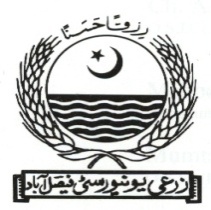 Office of the Controller of Examinations			List of candidates who receive their degrees for the year 2021 & 2022in 27th Convocation held on 06th March 2024.Detail of pass out candidates for the year 2021& 2022Detail of medal holders for the year 2021 & 2022List of medal winners Gold, Silver and Bronze for the year 2021 & 2022Details of degrees recipientsSr.No.DisciplineTotalIssuedBalanceGraduates1.        B.Sc.(Hons.) Agriculture231579115242.        B.Sc.(Hons.) Environmental Science14950993.        Doctor of Veterinary Medicine3232081154.        Pharm-D585625.        B.Sc.(Hons.) Microbiology13841976.        B.Sc. Agricultural Engineering14091497.        B.Sc.(Hons) Food Science And Technology3051091968.        B.Sc. Food Engineering5525309.        B.Sc.(Hons) Human Nutrition and Dietetics2486718110.     B.Sc. Textile Technology30131711.     B.Sc.(Hons) Home Economics1582013812.     B.Sc.(Hons) Animal Sciences62283413.     B.Sc.(Hons) Poultry Science65184714.     B.Sc.(Hons) Agricultural and Resource Economics132557715.     B.Sc.Energy Systems Engineering45311416.     B.Sc. Environemental Engineering37191817.     BBA25711014718.     BS (Information Technology)131448719.     BS (Bioinformatics)80275320.     BBAA88266221.     B.Sc. (Hons.) Dairy Science64343022.     B.Sc. Food Science & Nutrition43123.     BS (Computer Science)42111031124.     BS (Software Engineering)107347325.     B.Ed.1347611244Sub. Total (i)675920714646Post Graduates1.        MA/M.Ed/M.Sc./M.Sc.(Hons.)/MBA/M.Com.4876122036562.        M.Phil./MS4346131030363.        Ph.D.24821335Sub. Total (ii)947027436727G. Total 16229481411415Gold42Silver94Bronze26Total 162Sr.#NameDegreeMedalAneeta AltafPharm-DGoldIqra Ijaz(BS) Software Engineering .GoldJaveria(BS) BioinformaticsGoldZeeshan AliBBA- AgribusinessGoldMuhammad AffanB.Sc.(H) Poultry ScienceGoldMuneeba NaeemB.Sc.(Hons.) Home EconomicsGoldIsrar AhmadB.Sc Energy Systems EngineerinGoldMuhammad Waleed KhalidB.Sc. Food EngineeringGoldSamia Jawad B.Sc. Agri. EngineerigGoldSamia Jawad B.Sc. Agri. EngineerigS.M. Elahi GoldMahum RizwanB.Sc. Environmental  EngineeringGoldAmna KhanB.Sc. Textile TechnologyGoldRohma AnwarB.Sc. (H) Human Nutrition & DieteticsGoldMehreen IshfaqD.V.MGoldNimra Aslam(BS) Computer ScienceGoldAbdullah Baig(BS) Information TechnologyGoldMuhammad Hamza B.Sc. (H) MicrobiologyGoldZaheer Ahmad B.Sc. (H) Agricultural & Resource EconomicsGoldSamia BasharatB.Sc.(H) AgricultureGoldIrsa RafiqB.Sc.(H) Food Science & TechnologyGoldAreejB.Sc.(H) Environmental ScienceGoldMuhammad HusnainB.Sc. (H) Poultry ScienceGoldKashaf NoorB.Sc. (H) Home EconomicsGoldAjlaB.Sc. Food EngineeringGoldNuman AhmadB.Sc. Energy Systems EngineeringGoldAbdur RasheedB.Sc. Agricultural EngineeringGoldAbdur RasheedB.Sc. Agricultural EngineeringS.M. Elahi GoldEisha Tabassum(BS) Software EngineeringGoldHaleema SohailBBAGoldSaman Nazeer(BS) BioinformaticsGoldAnosh Zahid ChatthaBBA-AgribusinessGoldRabiaPharm-DGoldMaryam RazaB.Sc. (H) Human Nutrition & DieteticsGoldLariab SaeedD.V.M.GoldFahad Rafique(BS) Computer ScienceGoldNawal Husnain(BS) Information TechnologyGoldMalaika ZaheerB.Sc. (H) AgricultureGoldAsfa FatimaB.Sc. (H) Animal ScienceGoldFatima IqbalB.Sc. (H) Environmental ScienceGoldKamran ZulfiqarB.Sc. (H) MicrobiologyGoldAmina ShakeelB.Sc. (H) Food Science & TechnologyGoldJahanzaib ZafarB.Sc. (H) Agricultural & Resource EconomicsGoldRimsha SajidPharm-DSilverAqsa Aslam(BS) Software EngineeringSilverIram SadiqB.Sc.(H) Poultry ScienceSilverDua MurtazaB.Sc. (H) Home EconomicsSilverMuhammad Muzzammil SajjadB.Sc. Food EngineeringSilverMuhammad Ali HaiderB.Sc. Agricultural  EngineeringSilverHina SarfarazB.Sc. Textile TechnologySilverAmmara RabbaniB.Sc. (H) Human Nutrition & DieteticsSilverMehar un Nisa FaridB.Sc. (H) Human Nutrition & DieteticsSilverMuhammad MuneebD.V.M.SilverIqra Hameed(BS) Computer ScienceSilverZain Hassan(BS) Information TechnologySilverShaziaB.Sc. (H) MicrobiologySilverMuaaz MehmoodB.Sc. (H) Agricultural & Resource EconomicsSilverAwais AnwaarB.Sc.(H) AgricultureSilverSaliha RasoolBBASilverSehar AnwarB.Sc. (Hons.) Food Science & TechnologySilverMuhammad HusnainB.Sc. (H) Poultry ScienceSilverSidra Sarfraz B.Sc. (Hons.) Home EconomicsSilverMuhammad HussainB.Sc. Food EngineeringSilverMuhammad Ahmad NisarB.Sc. Energy  Systems EngineeringSilverAamir RazaB.Sc. Agricultural EngineeringSilverMuhammad AhmadBBA- AgribusinessSilverAnosha AslamBBASilverAqsa Sarfraz(BS) BioinformaticsSilverMaheen Asghar Ali(BS) Software EngineeringSilverMaryam YounisPharm-DSilverSaba RiazB.Sc. (H) Human Nutrition & DieteticsSilverShanza Tariq(BS) Information TechnologySilverMuhammad Saim ArifB.Sc.(H) Animal ScienceSilverRameen MazherB.Sc.(H) Food Science & TechnologySilverMaham AamirM.Sc.(H) AgronomySilverMomna MehmoodM.Sc.(H) Plant Breeding & Genetics.SilverMuhammad Haider Ali M.Sc. (H) HorticultureSilverRida AnwarM.Sc. (Hons.) Plant PathologySilverHira KhalidM.Sc.(H) BiotechnologySilverMahwish MustafaM.Phil. BiotechnologySilverMuhammad Azhar SaeedM.Sc.(H) EntomologySilverAyesha NawazM.Phil. BiochemistrySilverRabia RasheedM.Sc. ChemistrySilverMubeen TufailM.Phil. BotanySilverSaima JavaidM.Phil. PhysicsSilverAttia HameedM.Phil. MathematicsSilverMaria Jan(MS) Computer ScienceSilverFouzia YousafM.Phil. ZoologySilverSaira ShehzadiM.Sc.(H) Environmental EngineeringSilverHamna BatoolM.Sc.(H) Food EngineeringSilverMuhammad ZeeshanM.Sc.(H) Energy Systems EngineeringSilverMubashrah MahmoodM.Phil. TheriogenologySilverNayab FatimaM.Phil. Epidemiology & Public HealthSilverFaiza NadeemM.Phil. PhysiologySilverNabeeha ShahabM.Phil. PharmacologySilverAfsheen FazilM.Phil. PathologySilverShafaq KhanM.Phil. ParasitologySilverMurtaza KhalilM.Phil. C. M. S.SilverMuhammad Jawad BashirM.Phil. MicrobiologySilverMuhammad Usama M.Sc. (H) Livestock ManagementSilverHamna(MS) Management FinanceSilverSoniaM.Phil. Rural SociologySilverSaba IlyasM.Phil. EconomicsSilverRabbia IrfanM.Sc. EconomicsSilverTahmina KhalidM.Phil. EducationSilverAyesha SaleemM.Sc. (H) Food Science & TechnologySilverAbdul Muiz M.Sc.(H) Dairy TechnologySilverAhsun ShakoorM.Sc. (H) Food Safety & Quality ManagementSilverAaiza Tahreem M.Sc. (H) Human Nutrition & DieteticsSilverAnsa HassanM. A. Fine ArtsSilverAmina RashidM.Sc.(H) AgronomySilverHizba GouharM.Sc.(H) Plant Breeding & GeneticsSilverSaif AliM.Sc. (H) Soil ScienceSilverMuhammad Ibtisam IqbalM.Sc. (H) HorticultureSilverZainab MalikM.Sc. (H) Plant PathologySilverIram AkramM.Sc.(H) EntomologySilverRabia TariqM.Phil. BiochemistrySilverSahar Javaid AkramM.Phil. ChemistrySilverMusfirahM.Phil. BotanySilverMadihaM.Phil. MathematicsSilverSana(MS) Computer ScienceSilverMaqadsa MaqsoodM.Phil. ZoologySilverHira ZahidM.Sc.(H) Food EngineeringSilverHafiz Muhammad AliM.Sc. (H) Energy Systems EngineeringSilverMuhammad Awais AfzalM.Phil. TheriogenologySilverAyesha JavedM.Phil. PhysiologySilverMaheera KhaliqM.Phil. PharmacologySilverZubaria YousafM.Phil. PathologySilverAmna AhmadM.Phil. ParasitologySilverAira TariqM.Phil. C. M. S.SilverFateha ZafarM.Phil. MicrobiologySilverRimsha Shahid(MS) Management FinanceSilverRimsha RazaM.Phil. EconomicsSilverSadia AnsarM.Sc. (H) Food TechnologySilverSafoora TariqM.Sc.(H) Food Service ManagementSilverAyesha JahangeerM.Sc. (H) Human Nutrition & DieteticsSilverAisha AshrafM. A. Fine ArtsSilverHafiza Maria RamzanPharm-DBronzeNimra Shahzad(BS) Software EngineeringBronzeAyesha Amanat(BS) BioinformaticsBronzeMarriam LatifB.Sc. (H) Human Nutrition & DieteticsBronzeAwais UllahD.V.M.BronzeMuhammad HarisB.Sc.(H) MicrobiologyBronzeShamas LiaqatB.Sc. (H) Agricultural & Resource EconomicsBronzeMisbah AbbasB.Sc.(H) AgricultureBronzeSitara KanwalBBABronzeMuhammad Usman AliB.Sc.(H) Food Science & TechnologyBronzeMuhammad ImranB.Sc. Environmental EngineeringBronzeAmna RehmanB.Sc.(H) Home EconomicsBronzeUrooj FatimaB.Sc. Food EngineeringBronzeSawera RiazBBA- AgribusinessBronzeAbira ShadmanBBABronzeAneeqa Munawar(BS) BioinformaticsBronzeFalak Munir(BS) Software EngineeringBronzeHajra Iqbal Pharm-DBronzeKiran Fatima NasirB.Sc. (H) Human Nutrition & DieteticsBronzeShahroze ShabbirD. V. M.BronzeHasnat Ahmad(BS) Computer ScienceBronzeRamisha WarisB.Sc. (H) AgricultureBronzeAhmad RazaB.Sc. (H) Animal SciencesBronzeAqsa KhalidB.Sc. (H) MicrobiologyBronzeAneeza Tariq KhanB.Sc. (H) Food Science & TechnologyBronzeAfaq Shabbir GillB.Sc. (H) Agricultural & Resource EconomicsBronzeSr#Degr.NoDegr.NoAGNoNameFnameDegree202120212021202120212021202110102016-ag-61Urvah SaeedSaeed AhmadB.Ed. 1071072018-ag-4068Wajahat Zahra NaqviSyed Qarib Hussain NaqviB.Ed. 1111112008-ag-2104Muhammad RehanMuhammad HussainB.Ed. 1121122012-ag-2953Hafiz Mehmood QasimAbu BakarB.Ed. 1141142013-ag-3380Chanda ManzoorManzoor HussainB.Ed. 1151152013-ag-3965Asma MoazzamMuhammad MoazzamB.Ed. 1161162014-ag-4928Shahid Ali ChandMuhammad SiddiqueB.Ed. 1201202014-ag-9195Hafiza Khadija RazaqAbdul RazaqB.Ed. 1211212015-ag-2583Iram JavedMuhammad Javed AshrafB.Ed. 1231232015-ag-5606Saad ShahzadNaveed Ahmad ShahzadB.Ed. 1241242015-ag-5647Zahid AbbasAhmed YarB.Ed. 1261262016-ag-1049Ahtisham Abdul WahidAbdul WahidB.Ed. 1281282016-ag-1196Muhammad AnwarGul MuhammadB.Ed. 1301302016-ag-1377Nida IqbalMuhammad IqbalB.Ed. 1311312016-ag-1410Farwa Amjad IqbalAmjad IqbalB.Ed. 1371372016-ag-2858Zakra MaqsoodMaqsood AliB.Ed. 1391392016-ag-3314Maria ShahzadiMunir HussainB.Ed. 14142016-ag-1287Ammara HafeezHafeez UllahB.Ed. 1411412016-ag-3535Hannan ZulfiqarZulfiqar AliB.Ed. 1461462016-ag-821Tahleel AfsheenMuhammad TayyabB.Ed. 1481482016-ag-879Sufyan AhmadAbdul JabbarB.Ed. 15152016-ag-1666Shama MustafaGhulam MustafaB.Ed. 1501502017-ag-1078Rooma RazzaqMuhammad RazzaqB.Ed. 1511512017-ag-1624Alina AyubMuhammad Ayub AwanB.Ed. 1521522017-ag-1646Saira IshtiaqIshtiaq HussainB.Ed. 1531532017-ag-1655Aamir YarMuhammad YarB.Ed. 1541542017-ag-1672Rizwana NasirMuhammad NasirB.Ed. 1551552017-ag-1682Summia KhanKhan MuhammadB.Ed. 1571572016-ag-1686Sania WajidWajid AliB.Ed. 1581582017-ag-1800Rida DawoodDawood HussainB.Ed. 1591592017-ag-1837Kaneez Ayesha Tariq JavaidB.Ed. 16162016-ag-2180Sana LiaqatLiaqat Ali SaleemB.Ed. 1601602017-ag-1943Sobia NaseemMuhammad Naseem AkhtarB.Ed. 1611612017-ag-2733Hafsa HassanHassan Jaed ChaudhryB.Ed. 1631632017-ag-2739Laraib GouharNasir MahmoodB.Ed. 1651652017-ag-2929Muhammad SikandarMuhammad IshaqB.Ed. 1661662017-ag-3279Anwar-Ul-HaqMuhammad ShareefB.Ed. 1671672017-ag-3298Talha ShafiqueMuhammad SiddiqueB.Ed. 1681682017-ag-3399Ikram-Ul-HaqRiaz-Ul-HaqB.Ed. 17172016-ag-2181Filza GhafoorGhafoor M ShehzadB.Ed. 1711712017-ag-4613Sidra IqbalMuhammad IqbalB.Ed. 1721722017-ag-4619LubnaMuhammad YaseenB.Ed. 1751752017-ag-4995Hani FatimaShafaqat AliB.Ed. 1781782017-ag-5415Ayesha MumtazMumtaz AhmadB.Ed. 18182016-ag-2182Zunaira Maqsood Maqsood AhmadB.Ed. 1801802017-ag-5453Zunaira SheikhSheikh Khalid MehmoodB.Ed. 1851852017-ag-717Sana AnwarMuhammad AnwarB.Ed. 1861862017-ag-718Rumaisa AkhtarAkhtar AliB.Ed. 1881882018-ag-1930Tasawar IqbalZulfiqr AliB.Ed. 1891892018-ag-2002Muhammad ArshadMuhammad MunshaB.Ed. 19192016-ag-2934Zoha ManzoorManzoor AhmadB.Ed. 1901902018-ag-2165Irtza HaiderBashir AhmedB.Ed. 1921922018-ag-2201Muhammad AbubakarMuhammad IsmailB.Ed. 1931932018-ag-2242Asad AbbasGhulam AbbasB.Ed. 1951952018-ag-2468Nadeem AzamAzam KhanB.Ed. 1971972018-ag-2477Allah BakhshMuhammad HusainB.Ed. 1981982018-ag-2488MahnoorAllah Tawaka MaanB.Ed. 1991992018-ag-2520Muhammad WaseemQadir BakhshB.Ed. 222014-ag-4687Ayesha KhaliqMuhammad KhaliqB.Ed. 20202016-ag-3309Javeria AshfaqAshfaq AhmedB.Ed. 2002002018-ag-2541Saina NawazMuhammad NawazB.Ed. 2012012018-ag-2566Kharat AliBashir HussainB.Ed. 2052052018-ag-3543Samaira TabassamTajammal HussainB.Ed. 2072072018-ag-3614Ahsan Rasheed Muhammad RasheedB.Ed. 2082082018-ag-3630Asha MushtaqMushtaq HussainB.Ed. 2092092018-ag-3631Muhammad Taimoor YasinM. YasinB.Ed. 2102102018-ag-3689Ayesha ZafarZafar IqbalB.Ed. 22222016-ag-3576Muhammad Izhar NaeemMuhammad NaeemB.Ed. 23232016-ag-3639Anam AttaAtta MuhammadB.Ed. 2312312018-ag-4472Tayyaba RafiqueMuhammad RafiqueB.Ed. 2332332018-ag-4697Liaqat AliSakhawat AliB.Ed. 2342342018-ag-4737Samar AbbasShoukat AliB.Ed. 2352352018-ag-740Nimra RiasatRiasat AliB.Ed. 2372372019-ag-4504Faseeha ShabbirShabbir AhmadB.Ed. 2402402019-ag-4508Zeenat Wali MuhammadWali MuhammadB.Ed. 2412412019-ag-4511Sadia KousarMuhammad RafiqueB.Ed. 2422422019-ag-4516Faiza HayatUmer HayatB.Ed. 2432432019-ag-4517Sheeza MustafaGhulam MustafaB.Ed. 2452452019-ag-4523Ali RazaMuhammad RiazB.Ed. 2462462019-ag-4525Muhammad Saqlain SaijdMuhammad Fazal B.Ed. 2482482019-ag-4532Maria HaroonHazoom Azam MudassarB.Ed. 2492492019-ag-4533Ammara ArshadMuhammad ArshadB.Ed. 2502502019-ag-4536Muhammad SulemanBashir AhmadB.Ed. 2512512013-ag-3292Anam AslamMuhammad AslamB.Ed. 2522522013-ag-3381Sadia RazzaqAbdul RazzaqB.Ed. 2532532013-ag-3438Samina KhadimKhadim AliB.Ed. 2542542014-ag-2638Ghazanfar IqbalAllah DiwayaB.Ed. 2552552014-ag-4665Humaisa RasheedMirza Muhammad RasheedB.Ed. 2562562014-ag-4938Farooq AhmedZafar KhanB.Ed. 2572572014-ag-5404Narmeen ShaukatShaukat MahmoodB.Ed. 2582582014-ag-5406Maria KhanBashir AhmadB.Ed. 2592592014-ag-5515Madeeha NaeemNaeem AnwarB.Ed. 26262016-ag-5591Sidra HabibMuhammad AkramB.Ed. 2602602015-ag-310NazishMuhammad AminB.Ed. 2612612015-ag-1245Hasooba HiraTaskeen SadiqB.Ed. 2622622015-ag-2066Farhan RasoolGhulam RasoolB.Ed. 2632632015-ag-5435Mashal SharifMuhammad SharifB.Ed. 2642642015-ag-5637Sonia IkramMuhammad Ikram Ullah KhanB.Ed. 2652652015-ag-6182Muhammad MaqsoodMaqbool Hussain B.Ed. 27272016-ag-5706Fareeha NazAbdul MajeedB.Ed. 27127120169-ag-1247Fatima Sehrish GullIhsan-Ul-HaqB.Ed. 2752752016-ag-1679Muhammad Abubakar TayyabArshad UllahB.Ed. 2782782016-ag-2213Nazish BakhariSyed Mazhar Ali ShahB.Ed. 2792792016-ag-2348Nazish Ghulam BariGhulam BariB.Ed. 2802802016-ag-2833Infal FarooqKhalid FarooqB.Ed. 2812812016-ag-3189Muhammad Sheraz BhattiRehmat AliB.Ed. 2822822016-ag-3233Maryam IqbalMuhammad Naeem IqbalB.Ed. 2832832016-ag-3466Taswar HussainMusawar HussainB.Ed. 2862862016-ag-4706Chanda SaherMuhammad HanifB.Ed. 2882882016-ag-5707Merfa SittarMian Abdul SattarB.Ed. 2892892016-ag-5740Muhammad KhalidMuhammad ArifB.Ed. 2922922016-ag-7791Mariam HaffezHafeez UllahB.Ed. 332014-ag-5958Sania NaseerNaseer AhmadB.Ed. 30302016-ag-7276Kamran HaiderKhalid MehmoodB.Ed. 3053052017-ag-690Muhammad Faisal ShehzadMalik Abdul SattarB.Ed. 31312016-ag-7736Salman AliSabir AliB.Ed. 3103102017-ag-831Arooba NaseerNaseer AhmadB.Ed. 32322016-ag-7807Amara RamzanMuhammad RamzanB.Ed. 3203202017-ag-1136Ammara NawazZafar IqbalB.Ed. 3213212017-ag-1623Fizza SamimSyed Muhammad Samim AhmadB.Ed. 3223222017-ag-1895Rida ZulfiqarZulfiqar AliB.Ed. 3233232017-ag-1947Sadia Akhtar AliB.Ed. 3243242017-ag-2000Sidra AkramMuhammad AkramB.Ed. 3253252017-ag-2012Rabia MukhtarMukhtar AliB.Ed. 3263262017-ag-2763Qandeel AkbarMuhammad AkbarB.Ed. 3273272017-ag-2764Madiha IrshadMuhammad IrshadB.Ed. 3283282017-ag-2765Zainab TariqTariq NazirB.Ed. 3293292017-ag-2778Anam AshrafMuhammad AshrafB.Ed. 3303302017-ag-2842Bilal AhmedRasheed AhmedB.Ed. 3313312017-ag-2927Shanza NawazMuhammad Nawaz HussainB.Ed. 3323322017-ag-3396Hamza RafeeqMuhammad RafeeqB.Ed. 3333332017-ag-3407Muhammad Dawood IlyasSheikh Ilyas AhmadB.Ed. 3343342017-ag-3489Sidra BibiHaq NawazB.Ed. 3353352017-ag-3653Rehan Ali QaziFaiz Ali QaziB.Ed. 35352017-ag-823Muhammad Asif NawazMuhammad Nawaz JavedB.Ed. 36362017-ag-1035Shahid NajumAbd Ul GhaniB.Ed. 3613612018-ag-349Fizza SaleemMuhammad SaleemB.Ed. 3623622018-ag-376Iram AshrafMuhammad AshrafB.Ed. 3643642018-ag-416Maha MaryamMuhammad ArshadB.Ed. 3653652018-ag-509Aqsa TariqTariq MehmoodB.Ed. 3663662018-ag-1019Maryam AliAli AhmadB.Ed. 3673672018-ag-1279Saman AkbarAli AkbarB.Ed. 37372017-ag-1124Fraz AnwarMuhammad AnwarB.Ed. 3713712018-ag-1741Fizza ShahbazMuhammad ShahbazB.Ed. 3723722018-ag-2210NazishGHULAM MUSTAFAB.Ed. 3733732018-ag-2238Samina KausarKhawar NadeemB.Ed. 3743742018-ag-2334Aqsa LiaqatLiaqat AliB.Ed. 3753752018-ag-2513Aftab IqbalMuhammad IqbalB.Ed. 3763762018-ag-2524Rehan HameedAbdul HameedB.Ed. 3773772018-ag-2557Asma MehboobMehboob-Ul-HassanB.Ed. 3793792018-ag-3752Muhammad IshtiaqMuhammad RafiqueB.Ed. 38382017-ag-1339Aliya NoreenMuhammad ArifB.Ed. 3823822018-ag-4067Akasha MukhtarMUKHTAR AHMADB.Ed. 3833832018-ag-4120Samra ChaudharyCh. Imran Sarwar B.Ed. 3893892018-ag-4709Muhammad ArslanZulfiqar AliB.Ed. 39392017-ag-1550Zunaira ShahidShahid UllahB.Ed. 3913912019-ag-4502Muhammad WaqasMuhammad YaqoobB.Ed. 3923922019-ag-4509Numan KhalidKhalid Javed B.Ed. 3933932019-ag-4510Maryam AzamMuhammad AzamB.Ed. 3943942019-ag-4519Ayesha SaeedMuhammad Saeed Iqbal B.Ed. 3953952019-ag-4524Aqsa ShahidShahid MehmoodB.Ed. 3963962019-ag-4526Rabia KhalidKhalid Mehmood B.Ed. 3973972019-ag-4527Noreen NawazMuhammad NawazB.Ed. 3983982019-ag-4529Drosha NazirNazir AhmadB.Ed. 3993992019-ag-4530Zahira FarooqMuhammad FarooqB.Ed. 442015-ag-284Nabila AltafMuhammad AltafB.Ed. 4004002019-ag-4534Sana NazirNazir AhmadB.Ed. 4014012011-ag-3583Abdul WaheedSakhi MuhammadB.Ed. 4024022012-ag-3240Muhammad Waqar YounisMuhammad YounisB.Ed. 4034032014-ag-4874Ahmad HassanMuhammad ShafiB.Ed. 4054052014-ag-5824Faraz AhmadGhulam MustafaB.Ed. 4064062015-ag-309Haris FayyazFayyaz AhmedB.Ed. 4074072015-ag-979Iqra AsgherMuhammad AsgherB.Ed. 4094092016-ag-1164Madiha AfzalMuhammad AfzalB.Ed. 41412017-ag-4590Maria NoreenShoukat AliB.Ed. 4104102016-ag-2366Sumaira AfzalMuhammad AfzalB.Ed. 4114112016-ag-3432Sahar FatimaMazhar IqbalB.Ed. 4144142016-ag-6323Hafsa TufailMuhammad TufailB.Ed. 4174172016-ag-6876Zainab Naveed Naveed AhmadB.Ed. 4184182016-ag-7875Iftikhar Ul HaqABDUL RASHEEDB.Ed. 4194192017-ag-418Fouzia MaqboolMaqbool AhmadB.Ed. 4234232017-ag-1139Aamir AbbasMuhammad AbbasB.Ed. 4244242017-ag-1201Amara AtiqAtiq AhmedB.Ed. 4274272018-ag-14Muntazir MehdiQaisar AbbasB.Ed. 4304302018-ag-809Fatima GhafoorAbdul GhafoorB.Ed. 4314312018-ag-1069Fawad AhmadAbdul MutalibB.Ed. 4324322018-ag-1091Aqsa JameelJameel AhmadB.Ed. 4344342018-ag-1775Muhammad Bilal HassanAbdul GhaffarB.Ed. 4384382018-ag-4450Maria KanwalKhalid Mehmood AtherB.Ed. 44442017-ag-4813Arooj FatimaMuhammad MunawarB.Ed. 4404402019-ag-4531Someyya ZahidMunawar Hussain ZahidB.Ed. 4474472016-ag-1052Huma ZafarZafar IqbalB.Ed. 45452017-ag-4867Hafsa KhanMuhammad Shafeq KhanB.Ed. 4504502016-ag-1529Asif SaleemMuhammad SaleemB.Ed. 4514512016-ag-2426Fardos TanveerTanveer AlamB.Ed. 4544542017-ag-378Muhammad ShakeelHaji Muhammad ShabbirB.Ed. 4584582017-ag-520Sadia YousafMuhammad YousafB.Ed. 4594592017-ag-523Sana SharifM SharifB.Ed. 46462018-ag-76Hafiza Afia MushtaqMuhammad MushtaqB.Ed. 4604602017-ag-531Saba SaeedMuhammad SaeedB.Ed. 4684682017-ag-1252Tehniat FatimaFida Hussain Urf Tajamul Hussain ShahB.Ed. 47472018-ag-217Amara ShafqatShafqat MahmoodB.Ed. 48482018-ag-301Aneeta ShahidShahid HameedB.Ed. 4824822018-ag-747Maria NaseemMuhammad NaseemB.Ed. 4844842018-ag-1314Soha NazirMuhammad NazirB.Ed. 4864862018-ag-1530Zeeshan ArshadArshad AliB.Ed. 4874872018-ag-1555Attiqa Sittar Abdul SittarB.Ed. 4884882018-ag-1744Maria ArshadMuhammad ArshadB.Ed. 4894892018-ag-2328Muhammad Mujtaba Sajjad MehmoodB.Ed. 4904902018-ag-2388Babar ShehzadNiaz Ahmad B.Ed. 4914912018-ag-2555Saliha FarooqFarooq SaleemB.Ed. 4924922018-ag-3824Kareem Shah BukhariHakeem Shah BukhariB.Ed. 4984982019-ag-4513Amina IkramIkram-Ul-HaqB.Ed. 4994992014-ag-5358Muhammad Shoaib Ali BajwaMuhammad Ishaq BajwaB.Ed. 552015-ag-1207Sehrish SaleemMuhammad Sabir SaleemB.Ed. 50502018-ag-375Aeysha SiddiquaKhushnoor AhmadB.Ed. 5025022015-ag-5479Rabia ErumMuhammad Naeem AkhtarB.Ed. 5035032015-ag-5486Hadia FatimaMuhammad Iqbal AshrafB.Ed. 5075072016-ag-5637Ali AsgharAbdur RasheedB.Ed. 5095092016-ag-6754Syed Inam-Ur-RehmanSyed Muhammad IbrahimB.Ed. 51512018-ag-393FoziaAbdur RahmanB.Ed. 5105102017-ag-525Aqsa IslamAbdul IslamB.Ed. 5115112017-ag-1029Hamza IslamAbdus SalamB.Ed. 5125122017-ag-1033Hassan MurtazaGHULAM MURTAZAB.Ed. 5135132017-ag-1175Hafiza Rishy RaufAbdul RaufB.Ed. 5145142017-ag-1704Shaban ShoukatShoukat AliB.Ed. 52522018-ag-401Uzma RiazRiaz HussainB.Ed. 5325322018-ag-502Sobia RazzaqAbdul Razzaq ChB.Ed. 5335332018-ag-547Asifa HafeezAbdul HafeezB.Ed. 5355352018-ag-1024Rabia BasriBahadur SherB.Ed. 5365362018-ag-1041Anmol AlbertAlbert BhattiB.Ed. 5375372018-ag-1047Asia BatoolAllah DittaB.Ed. 54542018-ag-419Dur-E-Nayab Tamimi Sajid Naeem TamimiB.Ed. 5415412018-ag-2068Fizza SattarAbdul SattarB.Ed. 5425422018-ag-2218Ghulam AkbarBashir AhmadB.Ed. 5435432018-ag-2223Aneela SadiaAbdul SalamB.Ed. 5445442018-ag-2869Hamna NaseemNaseem AhmedB.Ed. 5455452018-ag-3616Zohaib KaleemTahir IqbalB.Ed. 54654620185-ag-3718Saqib JavedAllah DittaB.Ed. 5475472018-ag-3788Muhammad JameelHazoor BakhshB.Ed. 55552018-ag-513Iqra ZahidZahid RasoolB.Ed. 5505502018-ag-4460Anam MunirMunir Hussain RaziB.Ed. 5655652019-ag-4501Aneesa KalsoomShahid MahmoodB.Ed. 5665662019-ag-4515Kokab NaseemMazhar SaeedB.Ed. 5675672013-ag-2882Aqsa ParveenBashir AhmadB.Ed. 5685682013-ag-3375Rabia LatifMuhammad LatifB.Ed. 5695692015-ag-283Sania RafiqMuhammad RafiqB.Ed. 57572018-ag-886Waqas Ahmad Muhammad HayatB.Ed. 5715712010-ag-3768Zakariyya YaqoobMuhammad YaqoobB.Ed. 5745742013-ag-3089Shaista ArshadMuhammad ArshadB.Ed. 5755752015-ag-131Muhammad Haseeb Waheed U SamadB.Ed. 58582018-ag-1181Umar FarooqMuhammad HanifB.Ed. 5945942018-ag-389Sara ShabbirGhulam ShabbirB.Ed. 5955952018-ag-423Maria NaeemZahid NaeemB.Ed. 5965962018-ag-1386Faisal NazirNazir AhmadB.Ed. 5985982018-ag-1663Maria BasharatBasharat RazaB.Ed. 5995992018-ag-2047Mubashara RehmanKhalil-Ur-RehmanB.Ed. 662015-ag-1773Khadija HassanGulam HassanB.Ed. 60602018-ag-1472Hafiz Waqar AhmadHaroon Ur RasheedB.Ed. 6006002018-ag-2499Tahir AliMuhammad IqbalB.Ed. 61612018-ag-1890Hiba SakhiMuhammad SakhiB.Ed. 62622018-ag-2366Muhammad Awais BaigAkhtar BaigB.Ed. 6396392019-ag-4538Farzana KousarGhulam ShabirB.Ed. 64642018-ag-3496Amina ShafiqueMuhammad ShafiqueB.Ed. 6406402019-ag-4541Hafiza FatimaMuhammad AminB.Ed. 65652018-ag-3509Iqra KhaliqAbdul KhaliqB.Ed. 67672018-ag-3608FaizaMuhammad AmeenB.Ed. 68682018-ag-3698Naila KausarMuhammad Iqbal QamarB.Ed. 70702018-ag-4554Nagina HanifMuhammad HanifB.Ed. 71712013-ag-4241Sidra AmjadAmjad AliB.Ed. 72722014-ag-2294Faiz RasoolAbbad AliB.Ed. 74742014-ag-9654Saira HafeezAbdul WaheedB.Ed. 77772016-ag-4919Iqra RafiqueMuhammad RafiqueB.Ed. 78782016-ag-4921Maria NadeemZulfiqar Ali NadeemB.Ed. 83832016-ag-7814Komal SaeedSaeed AhmadB.Ed. 85852017-ag-1807Nasir HussainImam BukhshB.Ed. 86862017-ag-4719Muhammad Qasim IqbalMuhammad IqbalB.Ed. 87872018-ag-45Aqsa AzeemMuhammad AzeemB.Ed. 88882018-ag-51Maryam AslamMuhammad AslamB.Ed. 91912018-ag-962Iqra MoosaMuhammad MoosaB.Ed. 92922018-ag-976Munazza AsifMuhammad AsifB.Ed. 93932018-ag-1156Sana YousafYousaf AzadB.Ed. 94942018-ag-1315Maqbool HussainMuhammad RiazB.Ed. 95952018-ag-1321Fazelat BibiKhalid MehmoodB.Ed. 222016-ag-6112Mujahid IqbalMuhammad AzamB.Sc. (Hons.) Agri. and Resource Econ.  332016-ag-6248Shumayl AhmedMuhammad AshrafB.Sc. (Hons.) Agri. and Resource Econ.  552016-ag-6777Faral MominMuhammad Afzal AliB.Sc. (Hons.) Agri. and Resource Econ.  662016-ag-6960Muhammad Arslan MustafaMuhammad MustafaB.Sc. (Hons.) Agri. and Resource Econ.  772016-ag-6966Taimoor ShehzadShehzad YousafB.Sc. (Hons.) Agri. and Resource Econ.  992014-ag-3089Mubashir MumtazMumtaz HussainB.Sc. (Hons.) Agri. and Resource Econ.  11112014-ag-3172Arslan WaheedWaheed MuradB.Sc. (Hons.) Agri. and Resource Econ.  12122014-ag-3198Ahmad HassanMuhammad AslamB.Sc. (Hons.) Agri. and Resource Econ.  14142015-ag-5085Faizan BilalZafar AliB.Sc. (Hons.) Agri. and Resource Econ.  15152015-ag-5096Sohaib ImaanMuhammad LatifB.Sc. (Hons.) Agri. and Resource Econ.  16162015-ag-5102Muhammad HamzaMuhammad IdreesB.Sc. (Hons.) Agri. and Resource Econ.  18182015-ag-5184Yasir MunirArshad MunirB.Sc. (Hons.) Agri. and Resource Econ.  19192015-ag-5221Azher IqbalMuhammad HanifB.Sc. (Hons.) Agri. and Resource Econ.  20202015-ag-5309Junaid RauofAbdul RauofB.Sc. (Hons.) Agri. and Resource Econ.  21212015-ag-5321Hamza LatifAbdul LatifB.Sc. (Hons.) Agri. and Resource Econ.  22222016-ag-6926Zaheer Ahmad   (Gold Medal)Muhammad AkramB.Sc. (Hons.) Agri. and Resource Econ.  23232016-ag-7185Muhammad Hamza AhmadMuhammad Muzaffar ZiaB.Sc. (Hons.) Agri. and Resource Econ.  33332017-ag-9336Huzaifa RamzanMuhammad RamzanB.Sc. (Hons.) Agri. and Resource Econ.  34342017-ag-9339Muhammad Farhan AhmadAhmad AliB.Sc. (Hons.) Agri. and Resource Econ.  38382017-ag-9495Amna Ghulam AliGhulam AliB.Sc. (Hons.) Agri. and Resource Econ.  40402017-ag-9513Farhan Falak SherFalak SherB.Sc. (Hons.) Agri. and Resource Econ.  41412017-ag-9520Shamas Liaqat  (Bronze Medal)Liaqat AliB.Sc. (Hons.) Agri. and Resource Econ.  42422017-ag-9523Muhammad AsimHabib Ahmad KhanB.Sc. (Hons.) Agri. and Resource Econ.  44442017-ag-9552Ghulam Mohai Ud DinZahid HussainB.Sc. (Hons.) Agri. and Resource Econ.  45452017-ag-9555Muhammad Asmat UllahMuhammad Ikram UllahB.Sc. (Hons.) Agri. and Resource Econ.  51512017-ag-9608Muaaz Mehmood   (Silver Medal)Tariq MehmoodB.Sc. (Hons.) Agri. and Resource Econ.  53532017-ag-9663Muhammad Tanveer ZiaNoor MuhammadB.Sc. (Hons.) Agri. and Resource Econ.  55552017-ag-9756Shahram AliAbdul RazzaqB.Sc. (Hons.) Agri. and Resource Econ.  57572017-ag-10010Muhammad FaheemMuhammad DinB.Sc. (Hons.) Agri. and Resource Econ.  58582017-ag-10098Zareen MazharMazhar Iqbal JavedB.Sc. (Hons.) Agri. and Resource Econ.  59592017-ag-10152Haris AliMuhammad Khalid PervaizB.Sc. (Hons.) Agri. and Resource Econ.  61612017-ag-10191Zubair AhmedMuhammad SaleemB.Sc. (Hons.) Agri. and Resource Econ.  63632017-ag-10193Zaheer-Ud-Din BabarBabar NawazB.Sc. (Hons.) Agri. and Resource Econ.  65652014-ag-5312M. Usman GhaniGhulam RasoolB.Sc. (Hons.) Agri. and Resource Econ.  66662012-ag-2252Musakhar IqbalMuhammad AnsarB.Sc. (Hons.) Agri. and Resource Econ.  69692016-ag-6824Amna SabaWaris Ali AnjumB.Sc. (Hons.) Agri. and Resource Econ.  70702016-ag-6953Faizan AkramMuhammad AkramB.Sc. (Hons.) Agri. and Resource Econ.  71712016-ag-6968Muhammad Wajid HafeezMuhammad Hafeez HamiB.Sc. (Hons.) Agri. and Resource Econ.  73732016-ag-8047Sajid AliMuhammad Hanif TabassumB.Sc. (Hons.) Agri. and Resource Econ.  75752014-ag-3181Muhammad Mujeeb UllahMuhammad EesaB.Sc. (Hons.) Agri. and Resource Econ.  76762015-ag-5130Saqib IjazIjaz HussainB.Sc. (Hons.) Agri. and Resource Econ.  80802017-ag-10028Shehzadi Rikza ZulfiqarMian Zulfiqar AhmadB.Sc. (Hons.) Agri. and Resource Econ.  37372017-ag-9494Javairia NazMuhammad ZikriaB.Sc. (Hons.) Agri. and Resource Econ.   B.Ed.52043432017-ag-9550Rabbia YasmeenMuhammad YasmeenB.Sc. (Hons.) Agri. and Resource Econ. & B.Ed.(522)48482017-ag-9574Minahil ZulfiqarMuhammad ZulfiqarB.Sc. (Hons.) Agri. and Resource Econ. & B.Ed.(524)62622017-ag-10192Sidra NoreenNasir Mehmood GujarB.Sc. (Hons.) Agri. and Resource Econ. & B.Ed.(529)6716712012-ag-2136Mudassar HassanAhmed HassanB.Sc. (Hons.) Agriculture- Agri. Extension  6726722013-ag-2028Sarmad Ali  WarraichMuhammad Nawaz WarraichB.Sc. (Hons.) Agriculture- Agri. Extension  6736732013-ag-2142Hamna MunawarShehzad Munawar HasnainB.Sc. (Hons.) Agriculture- Agri. Extension  6746742013-ag-5366Muhammad Zubair AkhtarAkhtar AbbasB.Sc. (Hons.) Agriculture- Agri. Extension  6756752014-ag-3038Ammar AsifAsif MehmoodB.Sc. (Hons.) Agriculture- Agri. Extension  6816812014-ag-3306Arbaz BaigAllah YarB.Sc. (Hons.) Agriculture- Agri. Extension  6836832014-ag-3426Ghulam Qadir IsmailMuhammad Altaf WaqasB.Sc. (Hons.) Agriculture- Agri. Extension  6846842015-ag-5007SaqlainMuhammad SarfrazB.Sc. (Hons.) Agriculture- Agri. Extension  6856852015-ag-5027Muhammad Mubashar MushtaqMuhammad MushtaqB.Sc. (Hons.) Agriculture- Agri. Extension  6876872015-ag-5042Aosaf AnwerMuhammad AnwerB.Sc. (Hons.) Agriculture- Agri. Extension  6916912015-ag-5088Saqib AliKhursheed AhmadB.Sc. (Hons.) Agriculture- Agri. Extension  6946942015-ag-5114Muhammad HamzaChaudhary Basharat AliB.Sc. (Hons.) Agriculture- Agri. Extension  6956952015-ag-5116Muhammad Ahmed KhanMuhammad KhanB.Sc. (Hons.) Agriculture- Agri. Extension  6966962015-ag-5118Muhammad AdnanMuhammad AnwarB.Sc. (Hons.) Agriculture- Agri. Extension  6986982015-ag-5150Rab Nawaz NoorRiaz AhmadB.Sc. (Hons.) Agriculture- Agri. Extension  6996992015-ag-5175Abu Bakar IjazIjaz Ahmad AsimB.Sc. (Hons.) Agriculture- Agri. Extension  7007002015-ag-5176Muneeb HassanMunir AhmadB.Sc. (Hons.) Agriculture- Agri. Extension  7027022015-ag-5181Muhammad UsamaMuhammad AkramB.Sc. (Hons.) Agriculture- Agri. Extension  7037032015-ag-5188Muhammad SaudShahzad SabirB.Sc. (Hons.) Agriculture- Agri. Extension  7077072015-ag-5249Muhammad Ali JabranAbdul ShakoorB.Sc. (Hons.) Agriculture- Agri. Extension  7087082015-ag-5258Jaffar TayyarAbid HussainB.Sc. (Hons.) Agriculture- Agri. Extension  7127122015-ag-5300Usama KhalidMuhammad KhalidB.Sc. (Hons.) Agriculture- Agri. Extension  7137132015-ag-5311Rehman HassanMuhammad NawazB.Sc. (Hons.) Agriculture- Agri. Extension  7147142015-ag-5323Muhammad Ammar SultanSultan AliB.Sc. (Hons.) Agriculture- Agri. Extension  7167162015-ag-5332AbaidullahSultan MusadaqB.Sc. (Hons.) Agriculture- Agri. Extension  7197192015-ag-5387Hadia HussainGulam HussainB.Sc. (Hons.) Agriculture- Agri. Extension  7217212016-ag-8043Faisal MehmoodLiaqat AliB.Sc. (Hons.) Agriculture- Agri. Extension  7227222017-ag-9087Nouman IftikharRana Iftikhar AhmadB.Sc. (Hons.) Agriculture- Agri. Extension  7237232017-ag-9159Muhammad Umar Bin ArshadMuhammad Arshad JavaidB.Sc. (Hons.) Agriculture- Agri. Extension  7247242017-ag-9170Muhammad DurabBasharat AliB.Sc. (Hons.) Agriculture- Agri. Extension  7277272017-ag-9240Mudafia AzharAzhar Pervez KhanB.Sc. (Hons.) Agriculture- Agri. Extension  7297292017-ag-9461Abdul Saboor KareemAbdul Kareem SheikhB.Sc. (Hons.) Agriculture- Agri. Extension  7317312017-ag-9486Zain IjazIjaz AsgharB.Sc. (Hons.) Agriculture- Agri. Extension  7347342017-ag-9712Jahan Zaib AslamMuhammad AslamB.Sc. (Hons.) Agriculture- Agri. Extension  7357352017-ag-9827Rehan UmerUmer HayatB.Sc. (Hons.) Agriculture- Agri. Extension  7377372017-ag-9882Muhammad FaizanRana Bisharat AliB.Sc. (Hons.) Agriculture- Agri. Extension  7417412017-ag-9944Imran KareemAbdul KareemB.Sc. (Hons.) Agriculture- Agri. Extension  7427422017-ag-9946Muhammad HamzaAbdul NasirB.Sc. (Hons.) Agriculture- Agri. Extension  7447442017-ag-10003Safdar AliAli AhmadB.Sc. (Hons.) Agriculture- Agri. Extension  7457452017-ag-10014Usman AsifAsif JilaniB.Sc. (Hons.) Agriculture- Agri. Extension  7477472017-ag-10040Muhammad Saeed AsgharAsghar KhanB.Sc. (Hons.) Agriculture- Agri. Extension  7487482017-ag-10041Hafiz Muhammad SaadMalik Riaz AhmadB.Sc. (Hons.) Agriculture- Agri. Extension  7497492017-ag-10042Muhammad Athar JavidMuhammad Javid AslamB.Sc. (Hons.) Agriculture- Agri. Extension  7507502017-ag-10048Soban SaqibAta-Ul-Munim SaqibB.Sc. (Hons.) Agriculture- Agri. Extension  7517512017-ag-10075Waqar Ali ShahZulfiqar Ali ShahB.Sc. (Hons.) Agriculture- Agri. Extension  7527522017-ag-10076Muhammad TayyabKaramat UllahB.Sc. (Hons.) Agriculture- Agri. Extension  7537532017-ag-10079Ansar AbbasAmeerB.Sc. (Hons.) Agriculture- Agri. Extension  7547542017-ag-10089Tahir MehmoodAshnaq AhmadB.Sc. (Hons.) Agriculture- Agri. Extension  7557552017-ag-10117Rehan FazalAshiq HussainB.Sc. (Hons.) Agriculture- Agri. Extension  7597592017-ag-10194Safi UllahMuhammad Latif ShakirB.Sc. (Hons.) Agriculture- Agri. Extension  105410542014-ag-3342Muhammad NabeelMuhammad AkramB.Sc. (Hons.) Agriculture- Agri. Extension  105510552015-ag-5020Muhammad Umair KashifMuhammad Kashif AzizB.Sc. (Hons.) Agriculture- Agri. Extension  105610562015-ag-5062Muhammad Adil SheikhMuhammad ArifB.Sc. (Hons.) Agriculture- Agri. Extension  105810582015-ag-5167Ahmed SaleemMuhammad SaleemB.Sc. (Hons.) Agriculture- Agri. Extension  105910592015-ag-5199Muzamal RiazMuhammad Riaz SarwarB.Sc. (Hons.) Agriculture- Agri. Extension  106010602015-ag-5319Khalil-Ur-RehmanMuhammad SulemanB.Sc. (Hons.) Agriculture- Agri. Extension  106210622015-ag-6382Muhammad Mushahid AliArif AliB.Sc. (Hons.) Agriculture- Agri. Extension  106410642017-ag-9459Saim TahirMuhammad Tahir PervaizB.Sc. (Hons.) Agriculture- Agri. Extension  106510652017-ag-9813Mohsin Ali KhanGhulam Qasim KhanB.Sc. (Hons.) Agriculture- Agri. Extension  662017-ag-8729Faiza SaeedRana Muhammad Saeed KhanB.Sc. (Hons.) Agriculture- Agronomy  772017-ag-8732Muhammad Junaid IqbalMuhammad IqbalB.Sc. (Hons.) Agriculture- Agronomy  882017-ag-8737Tayyiba UsmanUsman RafiqB.Sc. (Hons.) Agriculture- Agronomy  992017-ag-8739Asif AbrarAbrar AliB.Sc. (Hons.) Agriculture- Agronomy  11112017-ag-8825Rao Danish LuqmanMuhammad LuqmanB.Sc. (Hons.) Agriculture- Agronomy  12122017-ag-8829Muhammad Tayyab TahirTahir MahmoodB.Sc. (Hons.) Agriculture- Agronomy  14142017-ag-8831Safdar AhmadMureed AhmadB.Sc. (Hons.) Agriculture- Agronomy  15152017-ag-8837Muhammad MahboobDost MuhammadB.Sc. (Hons.) Agriculture- Agronomy  16162017-ag-8841Fawad Akhtar KiyaniMuhammad Akhtar KiyaniB.Sc. (Hons.) Agriculture- Agronomy  17172017-ag-8847Muhammad HasnainGhulam MuhammadB.Sc. (Hons.) Agriculture- Agronomy  19192017-ag-8854Shehzad AhmadKaram HussainB.Sc. (Hons.) Agriculture- Agronomy  20202017-ag-8855Umer Akhtar KiyaniMuhammad Akhtar KiyaniB.Sc. (Hons.) Agriculture- Agronomy  21212017-ag-8861Muhammad Faheem MuzaffarMuzaffar HussainB.Sc. (Hons.) Agriculture- Agronomy  22222017-ag-8871Ahmad GilaniHafiz Syed Saadat Hassan ShahB.Sc. (Hons.) Agriculture- Agronomy  23232017-ag-8876Muhammad Zain Ul HassanAbid HussainB.Sc. (Hons.) Agriculture- Agronomy  24242017-ag-8878Muhammad MazharMuhammad RamzanB.Sc. (Hons.) Agriculture- Agronomy  25252017-ag-8879Abdullah AslamMuhammad AslamB.Sc. (Hons.) Agriculture- Agronomy  26262017-ag-8881Siraj AhmedHaji AhmedB.Sc. (Hons.) Agriculture- Agronomy  27272017-ag-8883Muhammad SajjadAbdul RahimB.Sc. (Hons.) Agriculture- Agronomy  28282017-ag-8884Muhammad YasirGhulam MohiuldinB.Sc. (Hons.) Agriculture- Agronomy  29292017-ag-8893Kamraj JeeGomand RamB.Sc. (Hons.) Agriculture- Agronomy  30302017-ag-8909Yasir MushtaqMushtaq Ahmad KhanB.Sc. (Hons.) Agriculture- Agronomy  31312017-ag-8920Mahboob AhmadManzoor AhmadB.Sc. (Hons.) Agriculture- Agronomy  32322017-ag-8921Muhammad AnsurZafar UllahB.Sc. (Hons.) Agriculture- Agronomy  1351352015-ag-5119Hammad KhanRiaz HussainB.Sc. (Hons.) Agriculture- Agronomy  1401402015-ag-5271HanzlaMuhammad IdreesB.Sc. (Hons.) Agriculture- Agronomy  1431432017-ag-9055Faisal HaseebZafar IqbalB.Sc. (Hons.) Agriculture- Agronomy  1461462017-ag-9073Muhammad Athar NiazNiaz Mohy-Ud-DinB.Sc. (Hons.) Agriculture- Agronomy  1471472017-ag-9078Tuqeer ArshadMuhammad ArshadB.Sc. (Hons.) Agriculture- Agronomy  1481482017-ag-9105Muhammad RamzanMuhammad BakshB.Sc. (Hons.) Agriculture- Agronomy  1491492017-ag-9109Muhammad Umar WasimMuhammad WasimB.Sc. (Hons.) Agriculture- Agronomy  1511512017-ag-9212Sana AsifMuhammad Asif AkramB.Sc. (Hons.) Agriculture- Agronomy  1521522017-ag-9228Syed Zergham Haider ShahSyed Zakir Hussain ShahB.Sc. (Hons.) Agriculture- Agronomy  1531532017-ag-9229Muhammad HurMuhammad HassanB.Sc. (Hons.) Agriculture- Agronomy  1561562017-ag-9263Ahmad NawazMuhammad NawazB.Sc. (Hons.) Agriculture- Agronomy  1571572017-ag-9264Muhammad Adnan LiaqatLiaqat AliB.Sc. (Hons.) Agriculture- Agronomy  1581582017-ag-9311Hira MahinMuhammad Ramzan NiaziB.Sc. (Hons.) Agriculture- Agronomy  1601602017-ag-9327Qasim AliKhalil QaiserB.Sc. (Hons.) Agriculture- Agronomy  1611612017-ag-9334Muhammad AbdullahMarghoob AhmadB.Sc. (Hons.) Agriculture- Agronomy  1641642017-ag-9386Muhammad Tayyab UsmanFalak SheirB.Sc. (Hons.) Agriculture- Agronomy  1651652017-ag-9389Rubbas BaigShahbaz BaigB.Sc. (Hons.) Agriculture- Agronomy  1661662017-ag-9392Muhammad Arslan HaidarMuhammad WarisB.Sc. (Hons.) Agriculture- Agronomy  1681682017-ag-9404Muneeb AbidAbid HussainB.Sc. (Hons.) Agriculture- Agronomy  1701702017-ag-9419Nabila NadeemAllah DittahB.Sc. (Hons.) Agriculture- Agronomy  1711712017-ag-9430Rabia NadeemImtiaz NadeemB.Sc. (Hons.) Agriculture- Agronomy  1721722017-ag-9440Muhammad Umer FarooqIrshad AhmadB.Sc. (Hons.) Agriculture- Agronomy  1741742017-ag-9447Nouman AkramMuhammad AkramB.Sc. (Hons.) Agriculture- Agronomy  1751752017-ag-9457Aftab HussainMuhammad RamzanB.Sc. (Hons.) Agriculture- Agronomy  1761762017-ag-9466Adnan ShafiqueMuhammad Shafique SajidB.Sc. (Hons.) Agriculture- Agronomy  1781782017-ag-9504Jahanzaib Ali KhanMuhammad RafiqueB.Sc. (Hons.) Agriculture- Agronomy  1801802017-ag-9510Adeem FiazFiaz AhmadB.Sc. (Hons.) Agriculture- Agronomy  1831832017-ag-9519Ahmad AliHaq NawazB.Sc. (Hons.) Agriculture- Agronomy  1841842017-ag-9525Muhammad MujahidKhan MuhammadB.Sc. (Hons.) Agriculture- Agronomy  1861862017-ag-9530Muhammad ImranMuhammad AkramB.Sc. (Hons.) Agriculture- Agronomy  1881882017-ag-9533Mohammad Zubair HafeezHafeez Ahmad KhanB.Sc. (Hons.) Agriculture- Agronomy  1911912017-ag-9553Romail AslamMuhammad AslamB.Sc. (Hons.) Agriculture- Agronomy  1921922017-ag-9554Muhammad AsadMuhammad AfzalB.Sc. (Hons.) Agriculture- Agronomy  1931932017-ag-9570Hafiz Ghulam MurtazaGhulam MuhammadB.Sc. (Hons.) Agriculture- Agronomy  1941942017-ag-9599Luqman AliIftikhar AliB.Sc. (Hons.) Agriculture- Agronomy  2022022017-ag-9681Rana Ahsan Rehman KhanRana Zia Ur Rehman KhanB.Sc. (Hons.) Agriculture- Agronomy  2042042017-ag-9699Nimra RazzaqAbdul RazzaqB.Sc. (Hons.) Agriculture- Agronomy  2062062017-ag-9709Muhammad MustafaMuhammad Hanif ShadB.Sc. (Hons.) Agriculture- Agronomy  2072072017-ag-9716Salman ParvaizFalak SherB.Sc. (Hons.) Agriculture- Agronomy  2102102017-ag-9740Soban MansoorKhalid PervezB.Sc. (Hons.) Agriculture- Agronomy  2122122017-ag-9749Abdul WahabMuhammad Naseem KhanB.Sc. (Hons.) Agriculture- Agronomy  2132132017-ag-9753Muhammad WaseemMahr Haq NawazB.Sc. (Hons.) Agriculture- Agronomy  2162162017-ag-9780Ameena DilshadDilshad AhmadB.Sc. (Hons.) Agriculture- Agronomy  2192192017-ag-9803Muhammad Talha AtiqRana Atiq Arshad AsimB.Sc. (Hons.) Agriculture- Agronomy  2202202017-ag-9807Muhammad Shahbaz KhanAkmal KhanB.Sc. (Hons.) Agriculture- Agronomy  2272272017-ag-9888Muhammad Hasnain AnjumMuhammad AshrafB.Sc. (Hons.) Agriculture- Agronomy  2282282017-ag-9890Shozab Hassan JavedJaved IqbalB.Sc. (Hons.) Agriculture- Agronomy  2292292017-ag-9892Sobia MushtaqMuhammad MushtaqB.Sc. (Hons.) Agriculture- Agronomy  2302302017-ag-9904Areej FatimaMuhammad IkramB.Sc. (Hons.) Agriculture- Agronomy  2312312017-ag-9926Muhammad Usama AliMalik Iftikhar JamshedB.Sc. (Hons.) Agriculture- Agronomy  2322322017-ag-9936Sheikh Muhammad Meeraj TariqSheikh Muhammad Tariq Habib FarooqiB.Sc. (Hons.) Agriculture- Agronomy  2332332017-ag-9940Talha NasirNasir MehmoodB.Sc. (Hons.) Agriculture- Agronomy  2352352017-ag-10019Abdul QuddusMuhammad AbbasB.Sc. (Hons.) Agriculture- Agronomy  2382382017-ag-10070Muhammad Muneeb AhmadGhulam YasinB.Sc. (Hons.) Agriculture- Agronomy  2392392017-ag-10077Ahmad FarazAhmad AliB.Sc. (Hons.) Agriculture- Agronomy  2402402017-ag-10078Muhammad WaqasAbdul GhafoorB.Sc. (Hons.) Agriculture- Agronomy  2412412017-ag-10097Muhammad Shahzad AkbarAkbar AliB.Sc. (Hons.) Agriculture- Agronomy  2442442017-ag-10131Ahmad RazaMaqbool HussainB.Sc. (Hons.) Agriculture- Agronomy  2452452017-ag-10141Ghulam JilaniMuhammad Adrees AwanB.Sc. (Hons.) Agriculture- Agronomy  2462462017-ag-10144Muzaffar AliAkhtar AliB.Sc. (Hons.) Agriculture- Agronomy  2472472017-ag-10147Rana Habib-Ullah KhanLiaquat AliB.Sc. (Hons.) Agriculture- Agronomy  2482482017-ag-10162Muhammad AhmadTariq MehmoodB.Sc. (Hons.) Agriculture- Agronomy  2502502017-ag-10178Muhammad Usman ManzoorManzoor AhmadB.Sc. (Hons.) Agriculture- Agronomy  2512512017-ag-10181Waleed MirajMiraj DinB.Sc. (Hons.) Agriculture- Agronomy  9669662017-ag-7426Ali NawazAli SherB.Sc. (Hons.) Agriculture- Agronomy  9679672017-ag-7427Aneeb SattarAbdul SattarB.Sc. (Hons.) Agriculture- Agronomy  9689682017-ag-7432Ehtsham ElahiMuhammad AshrafB.Sc. (Hons.) Agriculture- Agronomy  9719712017-ag-7447Muhammad Hasnain AbbasMuhammad IqbalB.Sc. (Hons.) Agriculture- Agronomy  9739732017-ag-7456Muhammad Awais TufailMuhammad TufailB.Sc. (Hons.) Agriculture- Agronomy  9749742017-ag-7458Muhammad Azhar ArshadMuhammad Arshad AliB.Sc. (Hons.) Agriculture- Agronomy  9759752017-ag-7469Muhammad RizwanKhadam HussainB.Sc. (Hons.) Agriculture- Agronomy  9769762017-ag-7478Shahid RazaMuhammad TufailB.Sc. (Hons.) Agriculture- Agronomy  9779772017-ag-7483Usama IshaqIshaqB.Sc. (Hons.) Agriculture- Agronomy  9819812017-ag-7460Muhammad Ehtisham TipuJamal Din KhanB.Sc. (Hons.) Agriculture- Agronomy  9829822017-ag-7474Munir AhmadSafdar Ali JavaidB.Sc. (Hons.) Agriculture- Agronomy  9839832017-ag-7475Nayalash LashariZeeshan LashariB.Sc. (Hons.) Agriculture- Agronomy  9849842017-ag-10202Bahadur Ali AkbarChaudhary Nazir AhmedB.Sc. (Hons.) Agriculture- Agronomy  108510852017-ag-8874Muhammad Afaq ArshadMuhammad Arshad HashmiB.Sc. (Hons.) Agriculture- Agronomy  1501502017-ag-9138Jamshid IqbalMuhammad BukhshB.Sc. (Hons.) Agriculture- Agronomy & B.Ed.(355)1671672017-ag-9394Ali HassanKhan BaigB.Sc. (Hons.) Agriculture- Agronomy & B.Ed.(519)1791792017-ag-9509Muhammad Abdullah SaadAbdul SattarB.Sc. (Hons.) Agriculture- Agronomy & B.Ed.(533)1591592017-ag-9318Muhammed WaqasAbdul GhaffarB.Sc. (Hons.) Agriculture- Agronomy & B.Ed.(592)9149142015-ag-5011Abdul MananMuhammad Asif RasheedB.Sc. (Hons.) Agriculture- Biotechnology  9159152015-ag-5012Muhammad UmairMuhammad ZahidB.Sc. (Hons.) Agriculture- Biotechnology  9169162015-ag-5021Muhammad Hamza AwanKhadim HussainB.Sc. (Hons.) Agriculture- Biotechnology  9209202015-ag-5370Sadia ManzoorManzoor HussainB.Sc. (Hons.) Agriculture- Biotechnology  9219212015-ag-5384Humaira ImtiazImtiaz HussainB.Sc. (Hons.) Agriculture- Biotechnology  9229222015-ag-5390Sadia NazAzeem Dad KhanB.Sc. (Hons.) Agriculture- Biotechnology  9239232015-ag-5391Hafsa AwanGhulam MustafaB.Sc. (Hons.) Agriculture- Biotechnology  9259252017-ag-9086Muhammad MuazAsghar AliB.Sc. (Hons.) Agriculture- Biotechnology  9269262017-ag-9096Sheraz JavedMuhammad JavedB.Sc. (Hons.) Agriculture- Biotechnology  9289282017-ag-9141Sheraz AhmadMuhammad AsimB.Sc. (Hons.) Agriculture- Biotechnology  9309302017-ag-9158Ayesha ShafiqMohammad ShafiqB.Sc. (Hons.) Agriculture- Biotechnology  9319312017-ag-9165Usama BasharatBasharat AliB.Sc. (Hons.) Agriculture- Biotechnology  9339332017-ag-9174Muhammad Saqlain JameelJameel AhmadB.Sc. (Hons.) Agriculture- Biotechnology  9349342017-ag-9191Faisal MunirMunir AhmadB.Sc. (Hons.) Agriculture- Biotechnology  9379372017-ag-9233Sadia NadeemM.Nadeem KhanB.Sc. (Hons.) Agriculture- Biotechnology  9389382017-ag-9234Misha ShahzadiPitras MasihB.Sc. (Hons.) Agriculture- Biotechnology  9399392017-ag-9236Hassaan Bin SajidSajid MehmoodB.Sc. (Hons.) Agriculture- Biotechnology  9409402017-ag-9247Ummah Farwa AnjumGhulam Nabi AnjumB.Sc. (Hons.) Agriculture- Biotechnology  9419412017-ag-9260Muhammad Adil AzizAbdul AzizB.Sc. (Hons.) Agriculture- Biotechnology  9429422017-ag-9345Muhammad AkeelShahid JavaidB.Sc. (Hons.) Agriculture- Biotechnology  9449442017-ag-9422Maira KhanMuhammad Aslam KhanB.Sc. (Hons.) Agriculture- Biotechnology  9459452017-ag-9441Muhammad UmarMuhammad AslamB.Sc. (Hons.) Agriculture- Biotechnology  9469462017-ag-9449Muhammad MuzammalMunawar KhanB.Sc. (Hons.) Agriculture- Biotechnology  9479472017-ag-9471Muhammad HammadMuhammad TariqB.Sc. (Hons.) Agriculture- Biotechnology  9489482017-ag-9529Azan QayyumQayyum AminB.Sc. (Hons.) Agriculture- Biotechnology  9499492017-ag-9636Ayesha ZafarMuhammad Zafar IqbalB.Sc. (Hons.) Agriculture- Biotechnology  9509502017-ag-9704Maheen AshrafMuhammad AshrafB.Sc. (Hons.) Agriculture- Biotechnology  9519512017-ag-9717Hafiza Areej ZiaZia-Ur-RehmanB.Sc. (Hons.) Agriculture- Biotechnology  9549542017-ag-9920Sonaina AurangzebShahzada AurangzebB.Sc. (Hons.) Agriculture- Biotechnology  9569562017-ag-10026Muhammad ZamanMuhammad TayyabB.Sc. (Hons.) Agriculture- Biotechnology  9589582017-ag-10104Alishba FatimaRana Ghulam HussainB.Sc. (Hons.) Agriculture- Biotechnology  9599592017-ag-10108Faiza ZulfiqarZulfiqar AnwarB.Sc. (Hons.) Agriculture- Biotechnology  9649642017-ag-10167Saqib AliMuhammad ManshaB.Sc. (Hons.) Agriculture- Biotechnology  9659652017-ag-10175Muhammad Umar JavedJaved IqbalB.Sc. (Hons.) Agriculture- Biotechnology  108010802017-ag-9548Usama RazaNaseem AhmedB.Sc. (Hons.) Agriculture- Biotechnology  109210922016-ag-6783Khadija KiranNadeem AhmadB.Sc. (Hons.) Agriculture- Biotechnology  67672017-ag-8730Hafiz Afrasiab AliAbdul GhaffarB.Sc. (Hons.) Agriculture- Entomology  68682017-ag-8762Muhammad HassanTassadaq RazzaqB.Sc. (Hons.) Agriculture- Entomology  69692017-ag-8765Pakeeza KanwalKhalid PervaizB.Sc. (Hons.) Agriculture- Entomology  70702017-ag-8777Sajid AliAmjad ShafiqB.Sc. (Hons.) Agriculture- Entomology  71712017-ag-8794Muhammad IrfanSajwaraliB.Sc. (Hons.) Agriculture- Entomology  72722017-ag-8796Muhammad NadeemAli AsgharB.Sc. (Hons.) Agriculture- Entomology  73732017-ag-8828Muhammad Hassan ShahidMuhammad Shahid NawazB.Sc. (Hons.) Agriculture- Entomology  74742017-ag-8835Jamshed Ali BadarKhadim HussainB.Sc. (Hons.) Agriculture- Entomology  75752017-ag-8839Usman KhanMian GulB.Sc. (Hons.) Agriculture- Entomology  76762017-ag-8840Waqar AliShah AliB.Sc. (Hons.) Agriculture- Entomology  77772017-ag-8842Areeba EjazEjaz AhmedB.Sc. (Hons.) Agriculture- Entomology  78782017-ag-8844Seerat NasirMuhammad Nasir ZaheerB.Sc. (Hons.) Agriculture- Entomology  79792017-ag-8848Muhammad IfhamMuhammad BootaB.Sc. (Hons.) Agriculture- Entomology  80802017-ag-8849Muhammad Imran BashirMuhammad BashirB.Sc. (Hons.) Agriculture- Entomology  81812017-ag-8860Hamza RafeeqMuhammad RafeeqB.Sc. (Hons.) Agriculture- Entomology  82822017-ag-8864Muhammad Zain MoharviMuhammad Hashim MoharviB.Sc. (Hons.) Agriculture- Entomology  83832017-ag-8869Ahmad GhafarAbdul Ghafar ShahidB.Sc. (Hons.) Agriculture- Entomology  84842017-ag-8870Bilal AslamMuhammad Aslam NadeemB.Sc. (Hons.) Agriculture- Entomology  85852017-ag-8896Muhammad Asfand BaigMuhammad Ayub BaigB.Sc. (Hons.) Agriculture- Entomology  88882017-ag-8906Kinza SyedaSyed Ali AbbasB.Sc. (Hons.) Agriculture- Entomology  89892017-ag-8913Umme HabibaMuhammad HaneefB.Sc. (Hons.) Agriculture- Entomology  90902017-ag-9942Ghulam YasinMuhammad AslamB.Sc. (Hons.) Agriculture- Entomology  8258252014-ag-3244Maham Hanif AwanMuhammad Hanif AwanB.Sc. (Hons.) Agriculture- Entomology  8268262015-ag-5035Abu BakarAbdul RazzaqB.Sc. (Hons.) Agriculture- Entomology  8278272015-ag-5134Abbas Dillawer Hassan LeghariMureed AbbasB.Sc. (Hons.) Agriculture- Entomology  8308302015-ag-5235Usman NazirNazir AhmadB.Sc. (Hons.) Agriculture- Entomology  8318312015-ag-5237Sufyan SardarMuhammad AfzalB.Sc. (Hons.) Agriculture- Entomology  8328322015-ag-5253Anwaar ElahiSohail ArifB.Sc. (Hons.) Agriculture- Entomology  8348342015-ag-5341Muhammad Akmal KhanShaukat Ali KhanB.Sc. (Hons.) Agriculture- Entomology  8358352015-ag-5351Zain HayatUmar HayatB.Sc. (Hons.) Agriculture- Entomology  8388382017-ag-9065Muhammad Abu Bakar HafeezMuhammad YounisB.Sc. (Hons.) Agriculture- Entomology  8448442017-ag-9125Somair RazzaqAbdul RazzaqB.Sc. (Hons.) Agriculture- Entomology  8488482017-ag-9140BilalMuhammad AkramB.Sc. (Hons.) Agriculture- Entomology  8498492017-ag-9146Muhammad Adnan AshfaqMuhammad Ashfaq AhmadB.Sc. (Hons.) Agriculture- Entomology  8508502017-ag-9161Ayesha AhsanAhsan AliB.Sc. (Hons.) Agriculture- Entomology  8518512017-ag-9162SabaMuhammad RashidB.Sc. (Hons.) Agriculture- Entomology  8528522017-ag-9193Syed ShehnshahUreed Hussain ShahB.Sc. (Hons.) Agriculture- Entomology  8538532017-ag-9226Shahbaz HussainAbdul KhaliqB.Sc. (Hons.) Agriculture- Entomology  8548542017-ag-9235Tahir JabbarAbdul JabbarB.Sc. (Hons.) Agriculture- Entomology  8558552017-ag-9249Hamda RehmanAbdul RehamanB.Sc. (Hons.) Agriculture- Entomology  8568562017-ag-9303Zuriat FatimaBaqar RazaB.Sc. (Hons.) Agriculture- Entomology  8578572017-ag-9316Muhammad AsadGhulam MuhammadB.Sc. (Hons.) Agriculture- Entomology  8598592017-ag-9338Qaiser AbbasAashiq HussainB.Sc. (Hons.) Agriculture- Entomology  8618612017-ag-9388Muhammad AhsanMuhammad AsifB.Sc. (Hons.) Agriculture- Entomology  8648642017-ag-9456Shahid NadeemMuhammad NawazB.Sc. (Hons.) Agriculture- Entomology  8658652017-ag-9487Daimah HareemMaqsood AhmedB.Sc. (Hons.) Agriculture- Entomology  8668662017-ag-9488Tooba TariqTariq MahmoodB.Sc. (Hons.) Agriculture- Entomology  8678672017-ag-9503Tahir RazaMuhammad AkmalB.Sc. (Hons.) Agriculture- Entomology  8708702017-ag-9562Rashid ArshadMuhammad ArshadB.Sc. (Hons.) Agriculture- Entomology  8718712017-ag-9588Usama RafiqMuhammad Rafiq RamayB.Sc. (Hons.) Agriculture- Entomology  8738732017-ag-9605Amir RasoolGhulam RasoolB.Sc. (Hons.) Agriculture- Entomology  8748742017-ag-9614Muhammad MusayyabMuhammad ArifB.Sc. (Hons.) Agriculture- Entomology  8758752017-ag-9620Muhammad YousafAli SherB.Sc. (Hons.) Agriculture- Entomology  8768762017-ag-9623Muhammad FahadNoor MuhammadB.Sc. (Hons.) Agriculture- Entomology  8778772017-ag-9633Muhammad UsamaMuhammad RafiB.Sc. (Hons.) Agriculture- Entomology  8788782017-ag-9649Ali HusnainAsghar AliB.Sc. (Hons.) Agriculture- Entomology  8828822017-ag-9683Zubair RasheedAbdul RasheedB.Sc. (Hons.) Agriculture- Entomology  8838832017-ag-9686Muhammad Salman NazirNazir AhmadB.Sc. (Hons.) Agriculture- Entomology  8858852017-ag-9696Usama Bin TayyabMuhammad TayyabB.Sc. (Hons.) Agriculture- Entomology  8868862017-ag-9706Faiz Ur RehmanMuneer AhmadB.Sc. (Hons.) Agriculture- Entomology  8908902017-ag-9735Kashif RazaMuhammad AlamB.Sc. (Hons.) Agriculture- Entomology  8928922017-ag-9800Shah Muhammad BheekhMuhammad Iqbal FirdosiB.Sc. (Hons.) Agriculture- Entomology  8938932017-ag-9806Muhammad Usama TariqMuhammad TariqB.Sc. (Hons.) Agriculture- Entomology  8948942017-ag-9825Muhammad Dawood ShakeelShakeel AhmadB.Sc. (Hons.) Agriculture- Entomology  8958952017-ag-9842Muhammad Aneeb ShahzadAhmad Shahzad BabarB.Sc. (Hons.) Agriculture- Entomology  8978972017-ag-9864Rana Noman IslamRana Abdul SalamB.Sc. (Hons.) Agriculture- Entomology  8998992017-ag-9889Nida Javed ChaudhryMuhammad Javed MianB.Sc. (Hons.) Agriculture- Entomology  9019012017-ag-9949Sohail Saeed AhmadFarman AhmadB.Sc. (Hons.) Agriculture- Entomology  9029022017-ag-10004Muhammad IslamNoor AhmadB.Sc. (Hons.) Agriculture- Entomology  9039032017-ag-10024Ali NawazHaji Kazim HussainB.Sc. (Hons.) Agriculture- Entomology  9049042017-ag-10030Alam Zaib AliMohammad SafdarB.Sc. (Hons.) Agriculture- Entomology  9099092017-ag-10110Muhammad WajidImam BukhshB.Sc. (Hons.) Agriculture- Entomology  9109102017-ag-10118Meher Ali ShahGhulam Ali ShahB.Sc. (Hons.) Agriculture- Entomology  109410942017-ag-9832Akmal HussainGhulam HussainB.Sc. (Hons.) Agriculture- Entomology  8478472017-ag-9137Muhammad ZeeshanManzoor HussainB.Sc. (Hons.) Agriculture- Entomology & B.Ed.(589)5295292015-ag-5095Asad Maaz MalikRab Nawaz MalikB.Sc. (Hons.) Agriculture- Forestry  5315312015-ag-5245Muhammad Shoaib AlamAlam KhanB.Sc. (Hons.) Agriculture- Forestry  5325322015-ag-5274Muhammad Faraz RehmanMuhammad Afzal AzharB.Sc. (Hons.) Agriculture- Forestry  5355352015-ag-5334Talha FaridiAbdul RazzaqB.Sc. (Hons.) Agriculture- Forestry  5365362017-ag-9097Shahzaib RahimHaji Mushtaq AhmedB.Sc. (Hons.) Agriculture- Forestry  5375372017-ag-9129Ali HaiderHamid JavedB.Sc. (Hons.) Agriculture- Forestry  5385382017-ag-9167Moeeza FrasatMuhammad ArshadB.Sc. (Hons.) Agriculture- Forestry  5395392017-ag-9168Muhammad Rizwan AshrafMuhammad AshrafB.Sc. (Hons.) Agriculture- Forestry  5445442017-ag-9489Ahmad UsmanMuhammad Zaighuim RazaB.Sc. (Hons.) Agriculture- Forestry  5485482017-ag-9815Muhammad Nasir SardarSardar KhanB.Sc. (Hons.) Agriculture- Forestry  5495492017-ag-9929Rana Muhammad Saad TariqTariq HayatB.Sc. (Hons.) Agriculture- Forestry  5505502017-ag-9943Muhammad Mubeen AkramMuhammad Akram ZiaB.Sc. (Hons.) Agriculture- Forestry  5515512017-ag-9955Muhammad Umair IqbalMuhammad IqbalB.Sc. (Hons.) Agriculture- Forestry  5525522017-ag-9962Amir AttaullahBasharat AliB.Sc. (Hons.) Agriculture- Forestry  5535532017-ag-9968Warda MuazzamMuhammad MuazzamB.Sc. (Hons.) Agriculture- Forestry  5545542017-ag-9997Mamoona AshfaqMuhammad AshfaqB.Sc. (Hons.) Agriculture- Forestry  5555552017-ag-10039Shahzaib ZahidMian Zahid MehmoodB.Sc. (Hons.) Agriculture- Forestry  103710372014-ag-3380Abdul WadoodAmjad MahmoodB.Sc. (Hons.) Agriculture- Forestry  112016-ag-8219Muhammad Danyal JamilMuhammad JamilB.Sc. (Hons.) Agriculture- Horticulture  1191192015-ag-7311Muhammad ArslanMuhammad IsmailB.Sc. (Hons.) Agriculture- Horticulture  1201202017-ag-8742Faraz AhmadMuhammad Masood AhmadB.Sc. (Hons.) Agriculture- Horticulture  1221222017-ag-8772Muhammad Hanan MajeedAbdul MajeedB.Sc. (Hons.) Agriculture- Horticulture  1231232017-ag-8776Qamar ZamanNoor AhmadB.Sc. (Hons.) Agriculture- Horticulture  1241242017-ag-8778Shahroz KareemFazal KareemB.Sc. (Hons.) Agriculture- Horticulture  1251252017-ag-8789Shiza AmjadMuhammad Amjad IqbalB.Sc. (Hons.) Agriculture- Horticulture  1261262017-ag-8834Ali HusnainNazir AhmadB.Sc. (Hons.) Agriculture- Horticulture  1291292017-ag-8880Muhammad MujahidMajeed AhmadB.Sc. (Hons.) Agriculture- Horticulture  1301302017-ag-8889Abdul RaheemMuhammad YousafB.Sc. (Hons.) Agriculture- Horticulture  1331332017-ag-8912Qurat-Ul-AinMuhammad AnwarB.Sc. (Hons.) Agriculture- Horticulture  1341342017-ag-8919Noman MaqsoodKhalid MaqsoodB.Sc. (Hons.) Agriculture- Horticulture  5595592014-ag-3283Muhammad Asad ZaheerZaheer Ahmed KangB.Sc. (Hons.) Agriculture- Horticulture  5605602015-ag-5004Muhammad Faizan AzamMuhammad AzamB.Sc. (Hons.) Agriculture- Horticulture  5625622015-ag-5009Muhammad UsamaAli AkbarB.Sc. (Hons.) Agriculture- Horticulture  5645642015-ag-5057Asad Ur RahmanMuhammad AsifB.Sc. (Hons.) Agriculture- Horticulture  5655652015-ag-5067Muhammad Usman AshiqAshiq HussainB.Sc. (Hons.) Agriculture- Horticulture  5705702015-ag-5155Awais AhmadShabir AhmadB.Sc. (Hons.) Agriculture- Horticulture  5745742015-ag-5182Usman GhuniAltaf HussainB.Sc. (Hons.) Agriculture- Horticulture  5765762015-ag-5215Nasir AbbasSarfrazB.Sc. (Hons.) Agriculture- Horticulture  5815812015-ag-5252Muhammad ToqeerMuhammad SaleemB.Sc. (Hons.) Agriculture- Horticulture  5835832015-ag-5344Muhammad Salajik MasudTahir MasudB.Sc. (Hons.) Agriculture- Horticulture  5865862015-ag-5367IqraGhulam FareedB.Sc. (Hons.) Agriculture- Horticulture  5875872015-ag-5369Ifrah MaqboolMuhammad MaqboolB.Sc. (Hons.) Agriculture- Horticulture  5895892015-ag-6220Ahmad RahailNaik MuhammadB.Sc. (Hons.) Agriculture- Horticulture  5945942017-ag-9153Ayesha JabeenMuhammad NawazB.Sc. (Hons.) Agriculture- Horticulture  5955952017-ag-9160Muhammad Talha MumtazMumtaz AliB.Sc. (Hons.) Agriculture- Horticulture  6016012017-ag-9350Hafiz Khizar AbbasSikandar AliB.Sc. (Hons.) Agriculture- Horticulture  6026022017-ag-9352Muhammad ZaheerAbdul RasheedB.Sc. (Hons.) Agriculture- Horticulture  6056052017-ag-9421Muhammad Tayyab LatifMuhammad LatifB.Sc. (Hons.) Agriculture- Horticulture  6066062017-ag-9446Muhammad Ahsan ShakeelShakeel Ahmad SajidB.Sc. (Hons.) Agriculture- Horticulture  6086082017-ag-9465Muhammad HaroonMuhammad EsaaB.Sc. (Hons.) Agriculture- Horticulture  6096092017-ag-9469Hifza SafdarSafdar Ali KhanB.Sc. (Hons.) Agriculture- Horticulture  6106102017-ag-9479AroobaHafeez Ur RehmanB.Sc. (Hons.) Agriculture- Horticulture  6116112017-ag-9536Rabia SardarSardar Ahmad JuttB.Sc. (Hons.) Agriculture- Horticulture  6126122017-ag-9560Syed Uzair Ul HassanNasir Hussain ShahB.Sc. (Hons.) Agriculture- Horticulture  6146142017-ag-9577Aamir Mehmood Ali ButtMehmood AliB.Sc. (Hons.) Agriculture- Horticulture  6156152017-ag-9578Muhammad Mohsin MateenMuhammad YasinB.Sc. (Hons.) Agriculture- Horticulture  6186182017-ag-9618Taimoor HayatShaukat Hayat MajokaB.Sc. (Hons.) Agriculture- Horticulture  6196192017-ag-9634Soha AsgharAsghar AliB.Sc. (Hons.) Agriculture- Horticulture  6206202017-ag-9667Muhsin NaseemNaseem IqbalB.Sc. (Hons.) Agriculture- Horticulture  6226222017-ag-9689Usama ShahrozMuhammad SaleemB.Sc. (Hons.) Agriculture- Horticulture  6236232017-ag-9698Hamza Ashraf ButtMuhammad Ashraf ButtB.Sc. (Hons.) Agriculture- Horticulture  6256252017-ag-9755Muhammad Rizwan AliAllah BakhasB.Sc. (Hons.) Agriculture- Horticulture  6306302017-ag-9823Abu BakarMuhammad ArshadB.Sc. (Hons.) Agriculture- Horticulture  6316312017-ag-9835Shoaib ShokatShokat AliB.Sc. (Hons.) Agriculture- Horticulture  6326322017-ag-9852AqsaMuhammad JavaidB.Sc. (Hons.) Agriculture- Horticulture  6336332017-ag-9865Waseem AbbasMuhammad IlyasB.Sc. (Hons.) Agriculture- Horticulture  6386382017-ag-9896Rafia AhmadZaheer AhmadB.Sc. (Hons.) Agriculture- Horticulture  6436432017-ag-9961Faizan ShabbirMuhammad ShabbirB.Sc. (Hons.) Agriculture- Horticulture  6466462017-ag-9977Rana Muhammad Hamza QazaibGhulam RasoolB.Sc. (Hons.) Agriculture- Horticulture  6486482017-ag-9992Samavia BashirBashir AhmadB.Sc. (Hons.) Agriculture- Horticulture  6506502017-ag-10020Mubashar AzamMuhammad AzamB.Sc. (Hons.) Agriculture- Horticulture  6516512017-ag-10034Palwasha TahirTahir MehmoodB.Sc. (Hons.) Agriculture- Horticulture  6536532017-ag-10036Usama JamilMuhammad JamilB.Sc. (Hons.) Agriculture- Horticulture  6546542017-ag-10044Jahanzaib GoharRana Sohail GoharB.Sc. (Hons.) Agriculture- Horticulture  6556552017-ag-10047Kaneez FatimaBabar AliB.Sc. (Hons.) Agriculture- Horticulture  6576572017-ag-10065Sara FatimaTariq MahmoodB.Sc. (Hons.) Agriculture- Horticulture  6616612017-ag-10087Muhammad HuzaifaNaiamat Ali SabirB.Sc. (Hons.) Agriculture- Horticulture  6626622017-ag-10106Sobia RiazRiaz AhmedB.Sc. (Hons.) Agriculture- Horticulture  6666662017-ag-10143Muhammad HammadMuhammad YasinB.Sc. (Hons.) Agriculture- Horticulture  6676672017-ag-10151Ahmad RazaIlam Ud DinB.Sc. (Hons.) Agriculture- Horticulture  6696692017-ag-10168Hunzala AshfaqMuhammad AshfaqB.Sc. (Hons.) Agriculture- Horticulture  6706702017-ag-10183Muhammad Bedar BukhatSaif Ur Rehman SaifB.Sc. (Hons.) Agriculture- Horticulture  105010502017-ag-9391Furqan Asif WarraichMuhammad Asif JavedB.Sc. (Hons.) Agriculture- Horticulture  105310532017-ag-9830Muhammad AfzalAllah DittaB.Sc. (Hons.) Agriculture- Horticulture  109010902016-ag-8285Ghulam MuhammadMuhammad KhanB.Sc. (Hons.) Agriculture- Horticulture  109310932017-ag-10140Muhammad Ahmad Nawaz KhanMuhammad KhanB.Sc. (Hons.) Agriculture- Horticulture  6566562017-ag-10060Sumbal AleemMuhammad Aleem TahirB.Sc. (Hons.) Agriculture- Horticulture & B.Ed.(527)442012-ag-2228Rizwan SarwarMuhammad SarwarB.Sc. (Hons.) Agriculture- Marketing & Agribusiness  7627622015-ag-5010Muhammad Sheheryar NaeemMuhammad NaeemB.Sc. (Hons.) Agriculture- Marketing & Agribusiness  7637632015-ag-5059Muhammad AtifMuhammad SulemanB.Sc. (Hons.) Agriculture- Marketing & Agribusiness  7657652015-ag-5138Moavia TayyabMuhammad TayyabB.Sc. (Hons.) Agriculture- Marketing & Agribusiness  7677672015-ag-5383Jaweria ArshadMuhammad ArshadB.Sc. (Hons.) Agriculture- Marketing & Agribusiness  7687682017-ag-9302Rimsha ShehzadShehzad Waseem AnwarB.Sc. (Hons.) Agriculture- Marketing & Agribusiness  7697692017-ag-9425Lashbah ShahidShahid Mahmood KhanB.Sc. (Hons.) Agriculture- Marketing & Agribusiness  7707702017-ag-9442Sayyed Moeen AkhtarMehdi ShahB.Sc. (Hons.) Agriculture- Marketing & Agribusiness  7717712017-ag-9478Muhammad Ahmad MahmoodMuhammad AslamB.Sc. (Hons.) Agriculture- Marketing & Agribusiness  7737732017-ag-9631Akif RazaqAbdul RazaqB.Sc. (Hons.) Agriculture- Marketing & Agribusiness  7747742017-ag-9669Saad KhalilJamil AhmadB.Sc. (Hons.) Agriculture- Marketing & Agribusiness  7757752017-ag-9907Hafiz Muhammad AsimMuhammad RamzanB.Sc. (Hons.) Agriculture- Marketing & Agribusiness  7767762017-ag-9921Mariam NaeemNaeem AkhtarB.Sc. (Hons.) Agriculture- Marketing & Agribusiness  7787782017-ag-10159Hassan RazaMuhammad LutufullahB.Sc. (Hons.) Agriculture- Marketing & Agribusiness  7807802017-ag-10164Hamza FarooqMuhammad FarooqB.Sc. (Hons.) Agriculture- Marketing & Agribusiness  7817812017-ag-10187Farhan AslamMuhammad ArshadB.Sc. (Hons.) Agriculture- Marketing & Agribusiness  103910392017-ag-9585Rehman AliAkmal HussainB.Sc. (Hons.) Agriculture- Marketing & Agribusiness  106710672015-ag-5135Waqas AkramMuhammad AkramB.Sc. (Hons.) Agriculture- Marketing & Agribusiness  106810682015-ag-5212Muhammad UsmanAbdul MajeedB.Sc. (Hons.) Agriculture- Marketing & Agribusiness  106910692015-ag-5280Muhammad Usama RasheedAbdur RasheedB.Sc. (Hons.) Agriculture- Marketing & Agribusiness  107110712017-ag-9423M. Abdullah RafiqM. RafiqB.Sc. (Hons.) Agriculture- Marketing & Agribusiness  107510752014-ag-4723Ghulam MustafaWazir HussainB.Sc. (Hons.) Agriculture- Marketing & Agribusiness  51512017-ag-8725Saira TabasumSami UllahB.Sc. (Hons.) Agriculture- P.B.G  52522017-ag-8752Ashir AmjadMuhammad AmjadB.Sc. (Hons.) Agriculture- P.B.G  53532017-ag-8760Muhammad Hamza Ali KhanKhalid Mehmood AhmedB.Sc. (Hons.) Agriculture- P.B.G  54542017-ag-8763Muhammad WaqasMuhammad BakhshB.Sc. (Hons.) Agriculture- P.B.G  56562017-ag-8782Isma IjazIjaz AslamB.Sc. (Hons.) Agriculture- P.B.G  57572017-ag-8788Nimra SajjadMirza Sajjad BaigB.Sc. (Hons.) Agriculture- P.B.G  58582017-ag-8791Muhammad Muneeb AhmadMuhammad Muzammil AhmadB.Sc. (Hons.) Agriculture- P.B.G  62622017-ag-8802Junaid AshrafMuhammad AshrafB.Sc. (Hons.) Agriculture- P.B.G  63632017-ag-8836Mubbashar AhmadNazir AhmadB.Sc. (Hons.) Agriculture- P.B.G  66662017-ag-8899Muhammad HasharSharafat AliB.Sc. (Hons.) Agriculture- P.B.G  3383382015-ag-5238Bilal AyubMuhammad AyubB.Sc. (Hons.) Agriculture- P.B.G  3403402015-ag-6827Ameer MoaviaAbdul RazaqB.Sc. (Hons.) Agriculture- P.B.G  3413412017-ag-9080Mushood AliMunsab AliB.Sc. (Hons.) Agriculture- P.B.G  3423422017-ag-9082Muhammad HumaiyonMuhammad AkramB.Sc. (Hons.) Agriculture- P.B.G  3433432017-ag-9083Muhammad ArslanAbdul MajeedB.Sc. (Hons.) Agriculture- P.B.G  3473472017-ag-9121Daniaal YousafMuhammad YousafB.Sc. (Hons.) Agriculture- P.B.G  3503502017-ag-9157Sana FatimaEhsan AliB.Sc. (Hons.) Agriculture- P.B.G  3523522017-ag-9179Nimra NaveedNaveed IqbalB.Sc. (Hons.) Agriculture- P.B.G  3583582017-ag-9277Ammara NadeemShahid NadeemB.Sc. (Hons.) Agriculture- P.B.G  3603602017-ag-9283Iqra TariqMuhammad Tariq JavaidB.Sc. (Hons.) Agriculture- P.B.G  3663662017-ag-9321Muhammad Waqar AkramMuhammad AkramB.Sc. (Hons.) Agriculture- P.B.G  3673672017-ag-9329Abdul Rehman TahirMuhammad TahirB.Sc. (Hons.) Agriculture- P.B.G  3713712017-ag-9377Muhammad UsmanMuhammad SarwarB.Sc. (Hons.) Agriculture- P.B.G  3723722017-ag-9380Muhammad Junaid AkhterMuhammad Akhter KhanB.Sc. (Hons.) Agriculture- P.B.G  3733732017-ag-9400Muhammad NadeemMuhammad SiddiqB.Sc. (Hons.) Agriculture- P.B.G  3743742017-ag-9412Maham ChaudharyIkhlaq AhmadB.Sc. (Hons.) Agriculture- P.B.G  3753752017-ag-9416Sumaria NasirMuhammad Nasir AliB.Sc. (Hons.) Agriculture- P.B.G  3773772017-ag-9428Aroosa BatoolMuhammad YounasB.Sc. (Hons.) Agriculture- P.B.G  3783782017-ag-9429Tania IftikharIftikhar AhmadB.Sc. (Hons.) Agriculture- P.B.G  3803802017-ag-9434Wajeeha TahirMohammad TahirB.Sc. (Hons.) Agriculture- P.B.G  3833832017-ag-9591Sadia FatimaMuhammad YousafB.Sc. (Hons.) Agriculture- P.B.G  3843842017-ag-9609Ali Aslam SaggoMuhammad AslamB.Sc. (Hons.) Agriculture- P.B.G  3853852017-ag-9635Umar FarooqMuhammad AsimB.Sc. (Hons.) Agriculture- P.B.G  3863862017-ag-9648Zain AliNisar AhmadB.Sc. (Hons.) Agriculture- P.B.G  3873872017-ag-9657Ramsha GhiasSyed Ghias AnwarB.Sc. (Hons.) Agriculture- P.B.G  3923922017-ag-9722Tayyaba RazaqAbdur RazaqB.Sc. (Hons.) Agriculture- P.B.G  3933932017-ag-9724Zunaira ArifMuhammad ArifB.Sc. (Hons.) Agriculture- P.B.G  3963962017-ag-9778Ammad Abu HarairaMuhammad IdreesB.Sc. (Hons.) Agriculture- P.B.G  3993992017-ag-9795Areeba NaheedAbdul HameedB.Sc. (Hons.) Agriculture- P.B.G  4004002017-ag-9796Mah NoorShoukat AliB.Sc. (Hons.) Agriculture- P.B.G  4024022017-ag-9833Zaryab FatimaMuhammad SaeedB.Sc. (Hons.) Agriculture- P.B.G  4034032017-ag-9837Sadia NazMuhammad SaleemB.Sc. (Hons.) Agriculture- P.B.G  4044042017-ag-9841Aiza JavedJaved IqbalB.Sc. (Hons.) Agriculture- P.B.G  4054052017-ag-9843Humna TariqMuhammad TariqB.Sc. (Hons.) Agriculture- P.B.G  4104102017-ag-9945Asad ElahiChaudry Ajaz ElahiB.Sc. (Hons.) Agriculture- P.B.G  4124122017-ag-9994KiranAli RazaB.Sc. (Hons.) Agriculture- P.B.G  4154152017-ag-10033Muhammad BilalMuhammad SarwarB.Sc. (Hons.) Agriculture- P.B.G  4204202017-ag-10185Afra Sayab AhmadMuhammad AhmadB.Sc. (Hons.) Agriculture- P.B.G  100210022017-ag-7414Chaman RiazMuhammad RiazB.Sc. (Hons.) Agriculture- P.B.G  100310032017-ag-7419Sana KhurshidMuhammad KhurshidB.Sc. (Hons.) Agriculture- P.B.G  100410042017-ag-7430Awais Anwaar   (Silver Medal)Anwaar HussainB.Sc. (Hons.) Agriculture- P.B.G  100510052017-ag-7434Fahad ArshadMuhammad ArshadB.Sc. (Hons.) Agriculture- P.B.G  100610062017-ag-7462Muhammad FaheemMuhammad SaleemB.Sc. (Hons.) Agriculture- P.B.G  100810082017-ag-10203Nouman ZafarMuhammad Zafar HashmiB.Sc. (Hons.) Agriculture- P.B.G  100910092017-ag-7437Ghulam MurtazaAhmad YarB.Sc. (Hons.) Agriculture- P.B.G  101010102017-ag-7443Khizar AbbasSultanB.Sc. (Hons.) Agriculture- P.B.G  101210122017-ag-7450Muhammad Ali NawazMuhammad Nawaz BhattiB.Sc. (Hons.) Agriculture- P.B.G  101310132017-ag-7451Muhammad Aqeel SarwarCh Ghulam SarwarB.Sc. (Hons.) Agriculture- P.B.G  101410142017-ag-7463Muhammad IrfanMuhammad ZulfiqarB.Sc. (Hons.) Agriculture- P.B.G  101510152017-ag-7480Tehseen Ul HassanShahid MehmoodB.Sc. (Hons.) Agriculture- P.B.G  101610162017-ag-10201Safdar AliMuhammad Amin TahirB.Sc. (Hons.) Agriculture- P.B.G  104610462017-ag-9208Ambreen AsgharMuhammad AsgharB.Sc. (Hons.) Agriculture- P.B.G  108610862017-ag-8792Umm E SallitaMuhammad ArifB.Sc. (Hons.) Agriculture- P.B.G  108810882017-ag-8824Zunaira AkbarAkbar AliB.Sc. (Hons.) Agriculture- P.B.G  3543542017-ag-9195Ahsan AmeerMalik Muhammad AmeerB.Sc. (Hons.) Agriculture- P.B.G & B.Ed.(356)3553552017-ag-9200Aqeel ManzoorManzoor AhmadB.Sc. (Hons.) Agriculture- P.B.G & B.Ed.(591)92922017-ag-8748Nasar Ullah KhanNaveed AhmedB.Sc. (Hons.) Agriculture- Plant Pathology  93932017-ag-8750Ali RazaShabbir AhmedB.Sc. (Hons.) Agriculture- Plant Pathology  94942017-ag-8755Jamshaid AhmedMuhammad AshrafB.Sc. (Hons.) Agriculture- Plant Pathology  95952017-ag-8758Mehmood Ul HassanMuhammad Munir Ul HassanB.Sc. (Hons.) Agriculture- Plant Pathology  97972017-ag-8780Hina LatifMuhammad LatifB.Sc. (Hons.) Agriculture- Plant Pathology  99992017-ag-8787Maria LatifMuhammad LatifB.Sc. (Hons.) Agriculture- Plant Pathology  1001002017-ag-8795Muhammad Haroon IdreesMuhammad IdreesB.Sc. (Hons.) Agriculture- Plant Pathology  1011012017-ag-8797Adeeba AnwarMuhammad Anwar AnjumB.Sc. (Hons.) Agriculture- Plant Pathology  1021022017-ag-8809Muhammad AsadAbdul GhafoorB.Sc. (Hons.) Agriculture- Plant Pathology  1031032017-ag-8810Muhammad IshfaqMuhammad TufailB.Sc. (Hons.) Agriculture- Plant Pathology  1041042017-ag-8812Muhammad Sajid Iqbal MalikMazhar IqbalB.Sc. (Hons.) Agriculture- Plant Pathology  1061062017-ag-8822Muhammad SajjadMuhammad NawazB.Sc. (Hons.) Agriculture- Plant Pathology  1081082017-ag-8833Amal FirdosAli SherB.Sc. (Hons.) Agriculture- Plant Pathology  1091092017-ag-8862Muhammad Rehan MuzaffarShuaib RazaB.Sc. (Hons.) Agriculture- Plant Pathology  1101102017-ag-8863Muhammad Usama Ahmad SumbalMuhammad Safdar Hussain SumbalB.Sc. (Hons.) Agriculture- Plant Pathology  1121122017-ag-8875Muhammad FarooqDost MuhammadB.Sc. (Hons.) Agriculture- Plant Pathology  1131132017-ag-8886Umeer ZafarZafar HussainB.Sc. (Hons.) Agriculture- Plant Pathology  1151152017-ag-8897Muhammad Gul SherMuhammad TahirB.Sc. (Hons.) Agriculture- Plant Pathology  1161162017-ag-8903Muhammad Waseem ZulfiqarZulfiqar Khan BhattiB.Sc. (Hons.) Agriculture- Plant Pathology  1171172017-ag-8914Abdul RehmanMuhammad RamzanB.Sc. (Hons.) Agriculture- Plant Pathology  1181182017-ag-8916Sakhawat AliLiaqat AliB.Sc. (Hons.) Agriculture- Plant Pathology  4214212013-ag-2151Muhammad UmairGhulam MahyudinB.Sc. (Hons.) Agriculture- Plant Pathology  4224222013-ag-2356Muzammal RazaArshad Ahmad AkhtarB.Sc. (Hons.) Agriculture- Plant Pathology  4254252015-ag-5008Abdul Hameed KhanAbdul Aziz KhanB.Sc. (Hons.) Agriculture- Plant Pathology  4274272015-ag-5060Muhammad Awais AkramMuhammad Akram KhanB.Sc. (Hons.) Agriculture- Plant Pathology  4284282015-ag-5071Mubeen AnwarMohammad AnwarB.Sc. (Hons.) Agriculture- Plant Pathology  4334332015-ag-5266Kashif NazeerNazeer AhmadB.Sc. (Hons.) Agriculture- Plant Pathology  4354352015-ag-5296Usman AliWalaiat UllahB.Sc. (Hons.) Agriculture- Plant Pathology  4364362015-ag-5325Muhammad ZeeshanMuhammad AshrafB.Sc. (Hons.) Agriculture- Plant Pathology  4374372015-ag-5357Hafsa IftikharMuhammad IftikharB.Sc. (Hons.) Agriculture- Plant Pathology  4394392015-ag-5368Misbah MumtazDilbar HussainB.Sc. (Hons.) Agriculture- Plant Pathology  4404402015-ag-5388Sana InayatInayat UllahB.Sc. (Hons.) Agriculture- Plant Pathology  4414412015-ag-5389Kaneez FatimaSaleem HaiderB.Sc. (Hons.) Agriculture- Plant Pathology  4424422017-ag-9052Muhammad Hamza ShahidShahid PervaizB.Sc. (Hons.) Agriculture- Plant Pathology  4434432017-ag-9054Muhammad UsmanZahid AhmadB.Sc. (Hons.) Agriculture- Plant Pathology  4464462017-ag-9081Muhammad Noman ZahidZahid MukhtarB.Sc. (Hons.) Agriculture- Plant Pathology  4484482017-ag-9118Fukiha KanwalMuhammad HanifB.Sc. (Hons.) Agriculture- Plant Pathology  4494492017-ag-9134Kamran AnwarMuhammad AnwarB.Sc. (Hons.) Agriculture- Plant Pathology  4514512017-ag-9164Amna AbbasMuhammad AbbasB.Sc. (Hons.) Agriculture- Plant Pathology  4564562017-ag-9262Zubair FiazFiaz AhmadB.Sc. (Hons.) Agriculture- Plant Pathology  4574572017-ag-9265Mudassar HussainPervez AkhtarB.Sc. (Hons.) Agriculture- Plant Pathology  4584582017-ag-9266Zohaib AslamMuhammad AslamB.Sc. (Hons.) Agriculture- Plant Pathology  4604602017-ag-9279Muhammad Uzair AsgharAli AsgharB.Sc. (Hons.) Agriculture- Plant Pathology  4624622017-ag-9298Ammara SaeedSaeed AhmadB.Sc. (Hons.) Agriculture- Plant Pathology  4644642017-ag-9319Muhammad Usman SajidSajjad IqbalB.Sc. (Hons.) Agriculture- Plant Pathology  4654652017-ag-9335Asad RehmanSajjad AhmadB.Sc. (Hons.) Agriculture- Plant Pathology  4664662017-ag-9354Farah AfzalMuhammad AfzalB.Sc. (Hons.) Agriculture- Plant Pathology  4694692017-ag-9387Muhammad Haseeb AhsanMushtaq AhmadB.Sc. (Hons.) Agriculture- Plant Pathology  4714712017-ag-9409Uzma MajeedAbdul MajeedB.Sc. (Hons.) Agriculture- Plant Pathology  4724722017-ag-9415Aneesa KaleemMuhammad KaleemB.Sc. (Hons.) Agriculture- Plant Pathology  4734732017-ag-9433Fatima TayyabMuhammad TayyabB.Sc. (Hons.) Agriculture- Plant Pathology  4764762017-ag-9481Nuzhat JamalShukoor BapB.Sc. (Hons.) Agriculture- Plant Pathology  4774772017-ag-9483Wania AbrarAbrar AhmadB.Sc. (Hons.) Agriculture- Plant Pathology  4804802017-ag-9540Muhammad Zaman HussainSajad HussainB.Sc. (Hons.) Agriculture- Plant Pathology  4824822017-ag-9586Muhammad Hussnain HassanMuhammad HassanB.Sc. (Hons.) Agriculture- Plant Pathology  4844842017-ag-9603Syed Ahmad HassanSyed Matloob HussainB.Sc. (Hons.) Agriculture- Plant Pathology  4854852017-ag-9606Nabeel AhmadFaqeer HussainB.Sc. (Hons.) Agriculture- Plant Pathology  4874872017-ag-9637Nimra AminMuhammad AminB.Sc. (Hons.) Agriculture- Plant Pathology  4894892017-ag-9644Ali AkbarNawab DinB.Sc. (Hons.) Agriculture- Plant Pathology  4904902017-ag-9645Soha FayyazAmir FayyazB.Sc. (Hons.) Agriculture- Plant Pathology  4914912017-ag-9646Khansa RaniMuhammad YousafB.Sc. (Hons.) Agriculture- Plant Pathology  4924922017-ag-9647Amara KhalidKhalid SaeedB.Sc. (Hons.) Agriculture- Plant Pathology  4934932017-ag-9655Muniza BaigMussa BaigB.Sc. (Hons.) Agriculture- Plant Pathology  4944942017-ag-9656Hina AshrafMuhammad AshrafB.Sc. (Hons.) Agriculture- Plant Pathology  4964962017-ag-9687Umar SultanSultan MahmoodB.Sc. (Hons.) Agriculture- Plant Pathology  4974972017-ag-9714Rabbia KabirMuhammad Kabir RashidB.Sc. (Hons.) Agriculture- Plant Pathology  4984982017-ag-9721Ramish QadirGhulam QadirB.Sc. (Hons.) Agriculture- Plant Pathology  4994992017-ag-9726Sami Un NisaMuhammad ShafiqB.Sc. (Hons.) Agriculture- Plant Pathology  5005002017-ag-9745Talha YaseenMuhammad YaseenB.Sc. (Hons.) Agriculture- Plant Pathology  5015012017-ag-9783Muhammad Jahanzaib MatloobMatloob AhmadB.Sc. (Hons.) Agriculture- Plant Pathology  5035032017-ag-9839Mouzzama AkhtarMuhammad Akhtar TabassumB.Sc. (Hons.) Agriculture- Plant Pathology  5045042017-ag-9934Muhammad AliZafar IqbalB.Sc. (Hons.) Agriculture- Plant Pathology  5055052017-ag-9971Laraib IftikharRana Iftikhar AhmadB.Sc. (Hons.) Agriculture- Plant Pathology  5065062017-ag-9989Sundas ShehzadShehzad KhaliqB.Sc. (Hons.) Agriculture- Plant Pathology  5075072017-ag-9991Maryam ShehzadiMuhammad ArshadB.Sc. (Hons.) Agriculture- Plant Pathology  5085082017-ag-9995Tabinda NaeemNaeem UllahB.Sc. (Hons.) Agriculture- Plant Pathology  5105102017-ag-10038Iqra MustafaRana Gulam MustafaB.Sc. (Hons.) Agriculture- Plant Pathology  5115112017-ag-10058Javeria GhafoorGhafoor AhmadB.Sc. (Hons.) Agriculture- Plant Pathology  5125122017-ag-10059Nimra SaleemMuhammad SaleemB.Sc. (Hons.) Agriculture- Plant Pathology  5145142017-ag-10062Walija FarooqMuhammad FarooqB.Sc. (Hons.) Agriculture- Plant Pathology  5155152017-ag-10068Hunain SajjadMuhammad Younis SajjadB.Sc. (Hons.) Agriculture- Plant Pathology  5185182017-ag-10085Usama AsifJaffar Hussain AsifB.Sc. (Hons.) Agriculture- Plant Pathology  5195192017-ag-10095Rehan AhmadMushtaq AhmadB.Sc. (Hons.) Agriculture- Plant Pathology  5205202017-ag-10103Hamza NaseerKhalid Naseer GillB.Sc. (Hons.) Agriculture- Plant Pathology  5225222017-ag-10128Tahreem TanveerMuhammad Tanveer Ahmad NazB.Sc. (Hons.) Agriculture- Plant Pathology  5235232017-ag-10139Syed Osaf AbbasSyed Nusrat AbbasB.Sc. (Hons.) Agriculture- Plant Pathology  5245242017-ag-10153Muhammad Ali DanialZafar AbbasB.Sc. (Hons.) Agriculture- Plant Pathology  5255252017-ag-10155Hafiz Muhammad Adnan IqbalMuhammad IqbalB.Sc. (Hons.) Agriculture- Plant Pathology  5275272017-ag-10176Zill-E-HusnainAbid HussainB.Sc. (Hons.) Agriculture- Plant Pathology  101910192017-ag-7438Ghulam MurtazaLiaqat AliB.Sc. (Hons.) Agriculture- Plant Pathology  102010202017-ag-7440Usman ShoukatShoukat AliB.Sc. (Hons.) Agriculture- Plant Pathology  102110212017-ag-7445Mubashar NawazMuhammad NawazB.Sc. (Hons.) Agriculture- Plant Pathology  102310232017-ag-7459Muhammad BilalMuhammad KhanB.Sc. (Hons.) Agriculture- Plant Pathology  102410242017-ag-7466Muhammad Mohsin JavedMuhammad Javed AkhtarB.Sc. (Hons.) Agriculture- Plant Pathology  102510252017-ag-7473Mukhtar AhmadMuhammad AshrafB.Sc. (Hons.) Agriculture- Plant Pathology  102610262017-ag-7481Umer FarooqMuhammad AslamB.Sc. (Hons.) Agriculture- Plant Pathology  102710272017-ag-7484Wajid AliMuhammad Anwar ChB.Sc. (Hons.) Agriculture- Plant Pathology  102910292017-ag-7429Arif AliMuhammad AkramB.Sc. (Hons.) Agriculture- Plant Pathology  103010302017-ag-7435Farooq AhmadImdad HussainB.Sc. (Hons.) Agriculture- Plant Pathology  103110312017-ag-7441Ikram Ul HassanMuhammad HussainB.Sc. (Hons.) Agriculture- Plant Pathology  103210322017-ag-7457Muhammad AzamAhmad YarB.Sc. (Hons.) Agriculture- Plant Pathology  103310332017-ag-7471Muhammad TahirJaffarB.Sc. (Hons.) Agriculture- Plant Pathology  103410342017-ag-7476Sabar MushtaqMushtaq AhmadB.Sc. (Hons.) Agriculture- Plant Pathology  103610362017-ag-7482Usama Bin HassanHassan AkhtarB.Sc. (Hons.) Agriculture- Plant Pathology  104710472015-ag-5289Muhammad ZeeshanAtta JilaniB.Sc. (Hons.) Agriculture- Plant Pathology  108910892017-ag-8754Irtza AhmedManzoor AhmedB.Sc. (Hons.) Agriculture- Plant Pathology  4474472017-ag-9095Muhammad AsgharArshad AbbasB.Sc. (Hons.) Agriculture- Plant Pathology & B.Ed.(346)5025022017-ag-9791Nimrah AslamAslam PervezB.Sc. (Hons.) Agriculture- Plant Pathology & B.Ed.(359)5135132017-ag-10061Muazma RehmanMubashar HussainB.Sc. (Hons.) Agriculture- Plant Pathology & B.Ed.(360)4534532017-ag-9214Muhammad AhmadShaukat Ali HashmiB.Sc. (Hons.) Agriculture- Plant Pathology & B.Ed.(41)4704702017-ag-9407Khadija SajidSajid MahmoodB.Sc. (Hons.) Agriculture- Plant Pathology & B.Ed.(42)4524522017-ag-9198Muhammad AhmadMushtaq Ahmad KhanB.Sc. (Hons.) Agriculture- Plant Pathology & B.Ed.(480)7827822014-ag-3041Mian Ghazanfar MehmoodMuhammad Mehmood AnwarB.Sc. (Hons.) Agriculture- Seed Science & Technology  7837832014-ag-3326Hafiz Mohsin Akram BabarMuhammad AkramB.Sc. (Hons.) Agriculture- Seed Science & Technology  7847842014-ag-3387Ali FarhanRana Riasat AliB.Sc. (Hons.) Agriculture- Seed Science & Technology  7867862015-ag-5025Osama ZahidMuhammad Zahid MahmoodB.Sc. (Hons.) Agriculture- Seed Science & Technology  7927922015-ag-5358Ayesha RafiqueMuhammad RafiqueB.Sc. (Hons.) Agriculture- Seed Science & Technology  7937932015-ag-5381Kahina QantoorAsghar AliB.Sc. (Hons.) Agriculture- Seed Science & Technology  7967962017-ag-9278Ijaz AslamMuhammad Aslam ParwaizB.Sc. (Hons.) Agriculture- Seed Science & Technology  7977972017-ag-9287Awais FarooqFarooq AhmadB.Sc. (Hons.) Agriculture- Seed Science & Technology  8028022017-ag-9650Ravia IrshadIrshad AliB.Sc. (Hons.) Agriculture- Seed Science & Technology  8048042017-ag-9713Ahtesham Ul HassanNisar AhmadB.Sc. (Hons.) Agriculture- Seed Science & Technology  8068062017-ag-9924Laraib HassanIqbal HassanB.Sc. (Hons.) Agriculture- Seed Science & Technology  8078072017-ag-9927Ahmed SaudMuhammad Tariq MahmoodB.Sc. (Hons.) Agriculture- Seed Science & Technology  8088082017-ag-9933Shahbaz AslamMuhammad AslamB.Sc. (Hons.) Agriculture- Seed Science & Technology  8098092017-ag-9937Mamoon AfzalMuhammad AfzalB.Sc. (Hons.) Agriculture- Seed Science & Technology  8108102017-ag-9952Waleed Bin JaleelJaleel-Ul-Rehman KhanB.Sc. (Hons.) Agriculture- Seed Science & Technology  8118112017-ag-9988Hifsa Abdul Rehman RamayAbdul Rehman RamayB.Sc. (Hons.) Agriculture- Seed Science & Technology  8128122017-ag-10025Muhammad TayyabFaqir Muhammad TabassumB.Sc. (Hons.) Agriculture- Seed Science & Technology  8138132017-ag-10032Saima PerveenMuhammad BashirB.Sc. (Hons.) Agriculture- Seed Science & Technology  8188182017-ag-10099Tehreem KanwalZafar YaseenB.Sc. (Hons.) Agriculture- Seed Science & Technology  8198192017-ag-10130Muhammad Huzaifa YounasMuhammad YounasB.Sc. (Hons.) Agriculture- Seed Science & Technology  8218212017-ag-10146Arslan SarwarMuhammad SarwarB.Sc. (Hons.) Agriculture- Seed Science & Technology  104110412017-ag-9941Danish RazaMuhammad SaleemB.Sc. (Hons.) Agriculture- Seed Science & Technology  107810782017-ag-9408Anila SattarAbdul SattarB.Sc. (Hons.) Agriculture- Seed Science & Technology  33332017-ag-8733Muhammad Nadeem ShahidShahid HussainB.Sc. (Hons.) Agriculture- Soil Science  34342017-ag-8741Bilal HaiderMuhammad Ashraf TahirB.Sc. (Hons.) Agriculture- Soil Science  36362017-ag-8766Ghayyur HumailSajid Pervaiz SaleemiB.Sc. (Hons.) Agriculture- Soil Science  37372017-ag-8767Fizza KhursheedKhursheed MehmoodB.Sc. (Hons.) Agriculture- Soil Science  38382017-ag-8769Safia NoorMuhammad ArshadB.Sc. (Hons.) Agriculture- Soil Science  39392017-ag-8773Muhammad MuzammilMuhammad JameelB.Sc. (Hons.) Agriculture- Soil Science  41412017-ag-8790Majid HussainAbdul SamiB.Sc. (Hons.) Agriculture- Soil Science  42422017-ag-8813Muhammad ShahidMuhammad AdilB.Sc. (Hons.) Agriculture- Soil Science  43432017-ag-8814Sehar UroojMuhammad Aslam TahirB.Sc. (Hons.) Agriculture- Soil Science  46462017-ag-8873Haji AbdullatifHaji Muhammad IslamB.Sc. (Hons.) Agriculture- Soil Science  47472017-ag-8885Areej SyedaSyed Ali AbbasB.Sc. (Hons.) Agriculture- Soil Science  50502017-ag-8910Muhammad ZubairSafdar HussainB.Sc. (Hons.) Agriculture- Soil Science  2522522014-ag-3090Amaan AliAshfaq AhmadB.Sc. (Hons.) Agriculture- Soil Science  2532532015-ag-5091Muhammad Jahandad KhanAsif SohailB.Sc. (Hons.) Agriculture- Soil Science  2542542015-ag-5141Usama ButtMuhammad Tariq ButtB.Sc. (Hons.) Agriculture- Soil Science  2552552015-ag-5248Usman RoshanRoshan DinB.Sc. (Hons.) Agriculture- Soil Science  2572572015-ag-5372Tahreem KousarAmjad MehmoodB.Sc. (Hons.) Agriculture- Soil Science  2582582015-ag-5374Assra MuzammilAmjad MehmoodB.Sc. (Hons.) Agriculture- Soil Science  2592592015-ag-5380Laiba MahamAhmad AliB.Sc. (Hons.) Agriculture- Soil Science  2602602017-ag-9051Saif UllahSana UllahB.Sc. (Hons.) Agriculture- Soil Science  2612612017-ag-9056Imran AhmedMushtaq AhmedB.Sc. (Hons.) Agriculture- Soil Science  2642642017-ag-9112Misbah Abbas  (Bronze Medal)Muhammad Abbas KhanB.Sc. (Hons.) Agriculture- Soil Science  2652652017-ag-9113Fariha SiddiqueMuhammad Siddique AbidB.Sc. (Hons.) Agriculture- Soil Science  2662662017-ag-9114Maria BashirBashir Ahmad KhanB.Sc. (Hons.) Agriculture- Soil Science  2682682017-ag-9194Tayyab AliNasrullah KhanB.Sc. (Hons.) Agriculture- Soil Science  2702702017-ag-9219Tuba HamidHamid YarB.Sc. (Hons.) Agriculture- Soil Science  2722722017-ag-9224IhteshamullahSaifullah ZahidB.Sc. (Hons.) Agriculture- Soil Science  2732732017-ag-9230Muhammad Nauman SattarAbdul SattarB.Sc. (Hons.) Agriculture- Soil Science  2752752017-ag-9237Noor Ul AinMuhammad Javaid AfzalB.Sc. (Hons.) Agriculture- Soil Science  2762762017-ag-9238Arishma KhanRiaz MahmoodB.Sc. (Hons.) Agriculture- Soil Science  2772772017-ag-9243Amber NawazMuhammad NawazB.Sc. (Hons.) Agriculture- Soil Science  2782782017-ag-9244Kaynat AslamMuhammad Aslam KashifB.Sc. (Hons.) Agriculture- Soil Science  2792792017-ag-9258Muhammad JamshedMuhammad JavedB.Sc. (Hons.) Agriculture- Soil Science  2802802017-ag-9293Haleema SardarSardar AliB.Sc. (Hons.) Agriculture- Soil Science  2842842017-ag-9349Nimra AshrafMuhammad AshrafB.Sc. (Hons.) Agriculture- Soil Science  2862862017-ag-9353Mehak HanifMuhammad HanifB.Sc. (Hons.) Agriculture- Soil Science  2882882017-ag-9424Anam LazarLazar MasihB.Sc. (Hons.) Agriculture- Soil Science  2892892017-ag-9462Bilal RazaMohsin Raza HussainB.Sc. (Hons.) Agriculture- Soil Science  2912912017-ag-9537Asawara MaqsoodMuhammad Maqsood YousafB.Sc. (Hons.) Agriculture- Soil Science  2922922017-ag-9539Sidra RasheedRasheed AhmadB.Sc. (Hons.) Agriculture- Soil Science  2962962017-ag-9551Atif AliShoukat AliB.Sc. (Hons.) Agriculture- Soil Science  3023022017-ag-9607Ahmad Raza NaseemMuhammad NaseemB.Sc. (Hons.) Agriculture- Soil Science  3033032017-ag-9613Zain AliMuhammad AfzalB.Sc. (Hons.) Agriculture- Soil Science  3043042017-ag-9622Muhammad IrfanMuhammad YaseenB.Sc. (Hons.) Agriculture- Soil Science  3063062017-ag-9630Sadia ShahidMuhammad Shahid IqbalB.Sc. (Hons.) Agriculture- Soil Science  3073072017-ag-9639Sehar RasoolAshiq RasoolB.Sc. (Hons.) Agriculture- Soil Science  3083082017-ag-9642Aimen TahirTahir Mustafa Khan AbidB.Sc. (Hons.) Agriculture- Soil Science  3093092017-ag-9652Zunaira BatoolKhalid JavedB.Sc. (Hons.) Agriculture- Soil Science  3103102017-ag-9659Hadia MuhammadMuhammad Fazal AlahiB.Sc. (Hons.) Agriculture- Soil Science  3113112017-ag-9662Kinza FatimaTanveer HussainB.Sc. (Hons.) Agriculture- Soil Science  3123122017-ag-9665Muhammad Nouman ArshadMuhammad Arshad KhalidB.Sc. (Hons.) Agriculture- Soil Science  3133132017-ag-9688Hamza AzamMuhammad AzamB.Sc. (Hons.) Agriculture- Soil Science  3163162017-ag-9768Shoaib AhmedHaiderB.Sc. (Hons.) Agriculture- Soil Science  3173172017-ag-9774Zareen BatoolJaved IqbalB.Sc. (Hons.) Agriculture- Soil Science  3193192017-ag-9794Fatiha KhanMuhammad Azeem KhanB.Sc. (Hons.) Agriculture- Soil Science  3203202017-ag-9799Shams Ul AmeenMuhammad AmeenB.Sc. (Hons.) Agriculture- Soil Science  3233232017-ag-9828Sidra Anayat UllahAnayat UllahB.Sc. (Hons.) Agriculture- Soil Science  3253252017-ag-9922Usama NaveedNaveed AsgharB.Sc. (Hons.) Agriculture- Soil Science  3273272017-ag-9954Hafiza Sheeza NaveedKashif NaveedB.Sc. (Hons.) Agriculture- Soil Science  3283282017-ag-9963Ayesha AminAmin ShaukatB.Sc. (Hons.) Agriculture- Soil Science  3293292017-ag-9972Aqsa ZainabNayyar HussainB.Sc. (Hons.) Agriculture- Soil Science  3313312017-ag-9979ArroubArif MehmoodB.Sc. (Hons.) Agriculture- Soil Science  3323322017-ag-9996Noor-Ul-AinRai Muhammad RafiqueB.Sc. (Hons.) Agriculture- Soil Science  3343342017-ag-10052Zara AliQamar JavedB.Sc. (Hons.) Agriculture- Soil Science  3353352017-ag-10067Muhammad Khaldoon ShahidShahid AbbasB.Sc. (Hons.) Agriculture- Soil Science  9859852017-ag-7413Ayesha AmjadAmjad AliB.Sc. (Hons.) Agriculture- Soil Science  9869862017-ag-7415Firdoos KhadimKhadim HussainB.Sc. (Hons.) Agriculture- Soil Science  9879872017-ag-7416Ibraiz MushtaqMushtaq AhmedB.Sc. (Hons.) Agriculture- Soil Science  9889882017-ag-7417KhadijaHaq NawazB.Sc. (Hons.) Agriculture- Soil Science  9899892017-ag-7421Abdul Manan SajidAbdul HakeemB.Sc. (Hons.) Agriculture- Soil Science  9909902017-ag-7439Habib AsgharMuhammad AsgharB.Sc. (Hons.) Agriculture- Soil Science  9919912017-ag-7444Mazhar HanifMuhammad HanifB.Sc. (Hons.) Agriculture- Soil Science  9929922017-ag-7446Mudassar NiazMuhammad NiazB.Sc. (Hons.) Agriculture- Soil Science  9949942017-ag-7467Muhammad Nouman KashifGhulam FaridB.Sc. (Hons.) Agriculture- Soil Science  9959952017-ag-7479Shehbaz AhmadAbdul RazaqB.Sc. (Hons.) Agriculture- Soil Science  9969962017-ag-7428Anjum YaqoobMuhammad YaqoobB.Sc. (Hons.) Agriculture- Soil Science  9979972017-ag-7452Muhammad ArslanMuhammad BashirB.Sc. (Hons.) Agriculture- Soil Science  9989982017-ag-7454Muhammad Asad IrshadMuhammad IrshadB.Sc. (Hons.) Agriculture- Soil Science  9999992017-ag-7470Muhammad SaleemMaqbool AhmadB.Sc. (Hons.) Agriculture- Soil Science  100010002017-ag-7472Muhammad Talha BaigShahid Iqbal BaigB.Sc. (Hons.) Agriculture- Soil Science  104510452017-ag-9401Samoona ShabbirShabbir Ahmed RahatB.Sc. (Hons.) Agriculture- Soil Science  108110812017-ag-8740Basit HayatKhizar HayatB.Sc. (Hons.) Agriculture- Soil Science  108210822017-ag-8811Muhammad Numan GhouriBashir AhmadB.Sc. (Hons.) Agriculture- Soil Science  108310832017-ag-8818Zakria MubashirAta-Ur-RehmanB.Sc. (Hons.) Agriculture- Soil Science  108410842017-ag-8827Kashif AliShoukat AliB.Sc. (Hons.) Agriculture- Soil Science  109110912017-ag-7433Fahad RamzanMuhammad RamzanB.Sc. (Hons.) Agriculture- Soil Science  2872872017-ag-9364Zia Ur RehmanMujeeb Ur RehmanB.Sc. (Hons.) Agriculture- Soil Science & B.Ed.(593)222013-ag-2558Ayesha KaramatKaramat KhanB.Sc. (Hons.) Animal Sciences  332015-ag-5087M. Hamza TarteelM. Tarteel AhmadB.Sc. (Hons.) Animal Sciences  442015-ag-5152Umar FarooqFarooq AhmadB.Sc. (Hons.) Animal Sciences  662015-ag-5193Muhammad Zia Ur RehmanMuhammad Saeed Ur RehmanB.Sc. (Hons.) Animal Sciences  882015-ag-5345Ramish AbrarShahid AbrarB.Sc. (Hons.) Animal Sciences  992015-ag-5346Aneeq IjazEjaz RasoolB.Sc. (Hons.) Animal Sciences  10102017-ag-10031Muhammad Waqas MazharMuhammad Mazhar AhmadB.Sc. (Hons.) Animal Sciences  11112017-ag-10082Sajjad AhmadMuhammad AhmadB.Sc. (Hons.) Animal Sciences  14142017-ag-9211Alman AnwarMuhammad AnwarB.Sc. (Hons.) Animal Sciences  15152017-ag-9323Ahsan SaleemMuhammad SaleemB.Sc. (Hons.) Animal Sciences  16162017-ag-9600Qamar ShehzadMehboob KhanB.Sc. (Hons.) Animal Sciences  18182017-ag-9884Naeem RiazRiazB.Sc. (Hons.) Animal Sciences  19192017-ag-9900Usman ZafarZafar IqbalB.Sc. (Hons.) Animal Sciences  20202017-ag-9912Muhammad AsnanMuhammad NaeemB.Sc. (Hons.) Animal Sciences  22222015-ag-5108Muhammad SaoodMaqbool KhanB.Sc. (Hons.) Animal Sciences  24242017-ag-9452Abdul RahmanTaj DinB.Sc. (Hons.) Animal Sciences  25252017-ag-9762Muhammad Usman AliMuhammad NawazB.Sc. (Hons.) Animal Sciences  26262017-ag-10049Muhammad Kaleem SarwarGhulam SarwarB.Sc. (Hons.) Animal Sciences  27272017-ag-10101Khadija IftikharIftikhar AliB.Sc. (Hons.) Animal Sciences  112015-ag-6814Muhammad Adnan KhalidMuhammad KhalidB.Sc. (Hons.) Dairy Science  222016-ag-6019Muhammad Sohaib Khan SarmadTahir Mahmood KhanB.Sc. (Hons.) Dairy Science  332016-ag-6060Muhammad BasilMuhammad SarfrazB.Sc. (Hons.) Dairy Science  552017-ag-9501Mohammad MuneebMohammad GulzarB.Sc. (Hons.) Dairy Science  992014-ag-3341Muhammad UmairAbdul SattarB.Sc. (Hons.) Dairy Science  12122016-ag-6804Talha JavedJaved AnwarB.Sc. (Hons.) Dairy Science  15152017-ag-9643Muhammad Yasir HafeezHafiz Hafeez-Ul-HaqB.Sc. (Hons.) Dairy Science  19192017-ag-9886Syed Muhammad Abdul HadiSyed Muhammad Hussain FarooqiB.Sc. (Hons.) Dairy Science  20202017-ag-9902Muaaz Ur RehmanNaeem TariqB.Sc. (Hons.) Dairy Science  21212017-ag-9947Muhammad Adnan AshrafMuhammad AshrafB.Sc. (Hons.) Dairy Science  22222017-ag-9953Mateen MubeenMuhammad Mubeen AliB.Sc. (Hons.) Dairy Science  222014-ag-3195Shahid AliGhulam SamdaniB.Sc. (Hons.) Environmental Science  442015-ag-5013Uzair AnjumAhmad HassanB.Sc. (Hons.) Environmental Science  552015-ag-5049Nouman HaiderAbdul HafeezB.Sc. (Hons.) Environmental Science  662015-ag-5052Touqeer HussainMuhammad HussainB.Sc. (Hons.) Environmental Science  772015-ag-5070Muhammad Urwat TanveerTanveer HussainB.Sc. (Hons.) Environmental Science  13132015-ag-5299Khawar JavaidTariq JavaidB.Sc. (Hons.) Environmental Science  14142015-ag-5364Fareeha SunbelMuhammad Shafiq TahirB.Sc. (Hons.) Environmental Science  15152015-ag-5365Nisa JavedJaved IqbalB.Sc. (Hons.) Environmental Science  19192017-ag-10018Muhammad UsmanNishan AliB.Sc. (Hons.) Environmental Science  22222017-ag-10046Bareeha FatimaTahir AbbassB.Sc. (Hons.) Environmental Science  23232017-ag-10114Rabia QaziZulfiqar KhanB.Sc. (Hons.) Environmental Science  24242017-ag-10127Qurat Ul AinSikandar HayatB.Sc. (Hons.) Environmental Science  25252017-ag-10122Arooj AbbasMuhammad AbbasB.Sc. (Hons.) Environmental Science  26262017-ag-10129Hamda IjazMuhammad Ijaz AzizB.Sc. (Hons.) Environmental Science  27272017-ag-10134Usman HasanMuhammad AslamB.Sc. (Hons.) Environmental Science  29292017-ag-10190Muhammad Subhan AftabMuhammad Aftab IqbalB.Sc. (Hons.) Environmental Science  31312017-ag-9111Kashif HussainMalik Dilawar HussainB.Sc. (Hons.) Environmental Science  32322017-ag-9144Mudassar HassanGhulam MurtazaB.Sc. (Hons.) Environmental Science  35352017-ag-9172Shameen Nawal NasirDr. Nasir AhmadB.Sc. (Hons.) Environmental Science  38382017-ag-9201Sohail HassanUmar Hayat SaqibB.Sc. (Hons.) Environmental Science  39392017-ag-9269Umer Farooq BabarMuhammad Jamil JavedB.Sc. (Hons.) Environmental Science  40402017-ag-9281Areej   (Gold Medal)Muhammad AshfaqB.Sc. (Hons.) Environmental Science  41412017-ag-9337Fida HussainMuhammad AshrafB.Sc. (Hons.) Environmental Science  43432017-ag-9395Muhammad HassanMuhammad RafiqB.Sc. (Hons.) Environmental Science  44442017-ag-9402Umme Zainab ImtiazImtiaz AhmedB.Sc. (Hons.) Environmental Science  46462017-ag-9406Rida YounasMuhammad YounasB.Sc. (Hons.) Environmental Science  47472017-ag-9414Sadia ManzoorManzoor Hussain GillB.Sc. (Hons.) Environmental Science  48482017-ag-9420Aliya SamreenSher MuhammadB.Sc. (Hons.) Environmental Science  53532017-ag-9565Umair SaleemMuhammad SaleemB.Sc. (Hons.) Environmental Science  54542017-ag-9568Ahmad NadeemNadeem SarwarB.Sc. (Hons.) Environmental Science  55552017-ag-9582Muhammad Awais AsgharMuhammad AsgharB.Sc. (Hons.) Environmental Science  57572017-ag-9653Malka-E-NoorMuhammad ShahidB.Sc. (Hons.) Environmental Science  60602017-ag-9777Areeba FatimaTasleem Akhtar CheemaB.Sc. (Hons.) Environmental Science  65652017-ag-9951Syeda Kiran RahatRahat HussainB.Sc. (Hons.) Environmental Science  67672017-ag-9984Amna NasirNasir MahmoodB.Sc. (Hons.) Environmental Science  68682017-ag-9990Rubab MazharMazhar HussainB.Sc. (Hons.) Environmental Science  69692017-ag-9998Hafiza Afifa AymenMuhammad AleemB.Sc. (Hons.) Environmental Science  70702017-ag-10148Muhammad KhanAllah Dad KhanB.Sc. (Hons.) Environmental Science  332017-ag-8723Ghanwa JavedAshfaq Ahmad JavedB.Sc. (Hons.) Food Science & Technology  442017-ag-8727Zarwah ShakeelMuhammad ShakeelB.Sc. (Hons.) Food Science & Technology  552017-ag-8728AleezaMuhammad AkramB.Sc. (Hons.) Food Science & Technology  882017-ag-8735Sara ZahidZahid Mehmood RanaB.Sc. (Hons.) Food Science & Technology  992017-ag-8736Sehar MehmoodMehmood Ul HassanB.Sc. (Hons.) Food Science & Technology  10102017-ag-8743Fazal Ur RehmanMuhammad JamilB.Sc. (Hons.) Food Science & Technology  11112017-ag-8744Kashif MehmoodMuhammad AfzaalB.Sc. (Hons.) Food Science & Technology  12122017-ag-8747Muhammad Usman AliMuhammad AkhtarB.Sc. (Hons.) Food Science & Technology  13132017-ag-8749Aakif MubeenAltaf HusainB.Sc. (Hons.) Food Science & Technology  14142017-ag-8753Anzala MuqaddasMuhammad Amjad IqbalB.Sc. (Hons.) Food Science & Technology  15152017-ag-8757Fatima JavedMuhammad Javed IqbalB.Sc. (Hons.) Food Science & Technology  16162017-ag-8779Alwina TalibTalib HussainB.Sc. (Hons.) Food Science & Technology  18182017-ag-8785Yasir AbbasGhulam AbbasB.Sc. (Hons.) Food Science & Technology  19192017-ag-8803Kashif AyyubRai Ayyub KhanB.Sc. (Hons.) Food Science & Technology  20202017-ag-8806Memoona KhalidKhalid MehmoodB.Sc. (Hons.) Food Science & Technology  21212017-ag-8815Sobia PerveenFaqir HussainB.Sc. (Hons.) Food Science & Technology  25252017-ag-8853Qibra FarooqFarooq AhmadB.Sc. (Hons.) Food Science & Technology  26262017-ag-8872Ahsan Nawaz AwaisMuhammad NawazB.Sc. (Hons.) Food Science & Technology  29292017-ag-8915Nimra ArifMuhammad ArifB.Sc. (Hons.) Food Science & Technology  31312017-ag-9089Muhammad UsmanAltaf HussainB.Sc. (Hons.) Food Science & Technology  34342016-ag-6562Madiha KiranMuhammad SaeedB.Sc. (Hons.) Food Science & Technology  36362017-ag-9075Muhammad Faizan HussainMuhammad HussainB.Sc. (Hons.) Food Science & Technology  37372017-ag-9076Ammar AliMuhammad AnwerB.Sc. (Hons.) Food Science & Technology  51512017-ag-9216SanaMuhammad Ilyas KhanB.Sc. (Hons.) Food Science & Technology  52522017-ag-9221Tahir AminMuhammad AminB.Sc. (Hons.) Food Science & Technology  55552017-ag-9225Amina AhsanAhsan-Ul-HaqB.Sc. (Hons.) Food Science & Technology  56562017-ag-9246Zainab TariqMuhammad TariqB.Sc. (Hons.) Food Science & Technology  57572017-ag-9257Muhammad Usman Ali  (Bronze Medal)Hamid Ali ZiaB.Sc. (Hons.) Food Science & Technology  60602017-ag-9300Muhammad Uzair AslamMuhammad AslamB.Sc. (Hons.) Food Science & Technology  61612017-ag-9308Fatima Tul ZahraMasood AlamB.Sc. (Hons.) Food Science & Technology  62622017-ag-9317Muhammad MuazMaqsood AhmadB.Sc. (Hons.) Food Science & Technology  66662017-ag-9365Uroosha FarooqFarooq AzamB.Sc. (Hons.) Food Science & Technology  70702017-ag-9379Rizwan AhmadIrshad UllahB.Sc. (Hons.) Food Science & Technology  71712017-ag-9383Zain Ul AbaidenZulafqirB.Sc. (Hons.) Food Science & Technology  73732017-ag-9396Danish Ali ShairAli ShairB.Sc. (Hons.) Food Science & Technology  74742017-ag-9397Aamir WaqasNoor AhmadB.Sc. (Hons.) Food Science & Technology  79792017-ag-9436Mehdi Raza HaidriMukhtar Hussain HaidriB.Sc. (Hons.) Food Science & Technology  80802017-ag-9438Muhammad Ajmal FarooqAllah BakhashB.Sc. (Hons.) Food Science & Technology  83832017-ag-9464Awais AkramMuhammad AkramB.Sc. (Hons.) Food Science & Technology  84842017-ag-9468Muhammad Abrar TajTaj MuhammadB.Sc. (Hons.) Food Science & Technology  85852017-ag-9470Kamran NoorNoor HassanB.Sc. (Hons.) Food Science & Technology  87872017-ag-9482Rabia YasinMuhammad YasinB.Sc. (Hons.) Food Science & Technology  89892017-ag-9490Aadla ArshadMohammad ArshadB.Sc. (Hons.) Food Science & Technology  90902017-ag-9496Haram LiaquatLiaquat AliB.Sc. (Hons.) Food Science & Technology  91912017-ag-9502Muhammad Naeem UmarMuhammad SaeedB.Sc. (Hons.) Food Science & Technology  92922017-ag-9507Umair SulmanMuhammad Mehmood KhanB.Sc. (Hons.) Food Science & Technology  93932017-ag-9511Abdul Jabbar HussainManzoor AhmadB.Sc. (Hons.) Food Science & Technology  97972017-ag-9547Ain-Ul-HudaLiaqat AliB.Sc. (Hons.) Food Science & Technology  1001002017-ag-9595Aqsa AbidAbid HussainB.Sc. (Hons.) Food Science & Technology  1011012017-ag-9596Nadia BashirMuhammad BashirB.Sc. (Hons.) Food Science & Technology  1021022017-ag-9611Ahtisham AbbasIftikhar HussainB.Sc. (Hons.) Food Science & Technology  1051052017-ag-9664Muhammad Usman ArifMuhammad Mehboob ArifB.Sc. (Hons.) Food Science & Technology  1071072017-ag-9678Muhammad MaqsoodSarwar Urf KaliB.Sc. (Hons.) Food Science & Technology  1091092017-ag-9694Rubab FatimaMuhammad AslamB.Sc. (Hons.) Food Science & Technology  1101102017-ag-9695Kashaf KhanBasharat AliB.Sc. (Hons.) Food Science & Technology  1111112017-ag-9700Rubbiya MaqboolMaqbool HussainB.Sc. (Hons.) Food Science & Technology  1121122017-ag-9705Filza FatimaMuhammad AslamB.Sc. (Hons.) Food Science & Technology  1151152017-ag-9723Roma  AfzalMuhammad  AfzalB.Sc. (Hons.) Food Science & Technology  1161162017-ag-9727Shafiqa SaifSaif UllahB.Sc. (Hons.) Food Science & Technology  1191192017-ag-9736Muhammad AtifMuhammad AkramB.Sc. (Hons.) Food Science & Technology  1231232017-ag-9757Muhammad AsaadNasrullah KhanB.Sc. (Hons.) Food Science & Technology  1251252017-ag-9760Gul ZamanSher MuhammadB.Sc. (Hons.) Food Science & Technology  1261262017-ag-9771Saddam HussainSher MuhammadB.Sc. (Hons.) Food Science & Technology  1281282017-ag-9789Arooj FatimaGhulam RasoolB.Sc. (Hons.) Food Science & Technology  1291292017-ag-9793Maryam IlyasMuhammad IlyasB.Sc. (Hons.) Food Science & Technology  1301302017-ag-9798Usman SaeedSaeed AhmadB.Sc. (Hons.) Food Science & Technology  1321322017-ag-9817Ahmad FrazAmanat AliB.Sc. (Hons.) Food Science & Technology  1341342017-ag-9819Dad Muhammad WarriachSultan Mehmood WarriachB.Sc. (Hons.) Food Science & Technology  1361362017-ag-9840Nisa RaufZahid Rauf AhmedB.Sc. (Hons.) Food Science & Technology  1371372017-ag-9846Areeba RanaMuhammad SaleemB.Sc. (Hons.) Food Science & Technology  1391392017-ag-9857Faizan SaifSaif UllahB.Sc. (Hons.) Food Science & Technology  1401402017-ag-9861Muhammad DanishMuhammad AslamB.Sc. (Hons.) Food Science & Technology  1411412017-ag-9871Muhammad UsmanMuhammad ShafiqB.Sc. (Hons.) Food Science & Technology  1421422017-ag-9879Muhammad Umair Jamil RanaRana Muhammad JamilB.Sc. (Hons.) Food Science & Technology  1441442017-ag-9894Zohaib RazaRazzaq HussainB.Sc. (Hons.) Food Science & Technology  1451452017-ag-9897Rimal IftikharIftikhar Ul HasanB.Sc. (Hons.) Food Science & Technology  1461462017-ag-9918Maham Rub NawazRub NawazB.Sc. (Hons.) Food Science & Technology  1491492017-ag-9969Muhammad MoazzamLiaquat AliB.Sc. (Hons.) Food Science & Technology  1511512017-ag-9999Muhammad Talha AkramMuhammad AkramB.Sc. (Hons.) Food Science & Technology  1531532017-ag-10053Ghana MukhtarCh. Mukhtar AliB.Sc. (Hons.) Food Science & Technology  1581582017-ag-9769Muhammad FaheemAbdul QayumB.Sc. (Hons.) Food Science & Technology  53532017-ag-9222RehmattullahAbdul AhadB.Sc. (Hons.) Food Science & Technology & B.Ed.(357)54542017-ag-9223Mahmood KhanMuhammad HashimB.Sc. (Hons.) Food Science & Technology & B.Ed.(358)98982017-ag-9563Kiran NiazNiaz Mohy-Ud-DinB.Sc. (Hons.) Food Science & Technology & B.Ed.(523)41412016-ag-7194Linta SaghirSaghir AhmadB.Sc. (Hons.) Home Economics (H.D.F.S.)  42422017-ag-7599Nimra ShafiqMuhammad ShafiqB.Sc. (Hons.) Home Economics (H.D.F.S.)  43432017-ag-7602Naheed SaeedTariq SaeedB.Sc. (Hons.) Home Economics (H.D.F.S.)  44442017-ag-7604Arooj FatimaMuhammad MasoodB.Sc. (Hons.) Home Economics (H.D.F.S.)  46462017-ag-7609Hareem AfzalMuhammad Afzal KhanB.Sc. (Hons.) Home Economics (H.D.F.S.)  47472017-ag-7611Furza KhanMazhar Khaliq KhanB.Sc. (Hons.) Home Economics (H.D.F.S.)  48482017-ag-7612Hina RashidMuhammad RashidB.Sc. (Hons.) Home Economics (H.D.F.S.)  49492017-ag-7613Arham ChaudaryChaudary Bashir AhmedB.Sc. (Hons.) Home Economics (H.D.F.S.)  51512017-ag-7635ShafaFazal-Ur-RehmanB.Sc. (Hons.) Home Economics (H.D.F.S.)  50502017-ag-7626AyeshaZahoor Mohey-Ud -DinB.Sc. (Hons.) Home Economics (H.D.F.S.) & B.Ed.(477)60602017-ag-7636Aeysha Azhar KhanAzhar Rasheed KhanB.Sc. (Hons.) Home Economics (H.D.F.S.) & B.Ed.(646)61612017-ag-7637Phool MaryamMuhammad Aamar SharifB.Sc. (Hons.) Home Economics (H.D.F.S.) &B.Ed.(647)53532017-ag-7598Hira IftikharIftikhar AhmadB.Sc. (Hons.) Home Economics- Art & Design  54542017-ag-7606Alina AhmadAhmad HussainB.Sc. (Hons.) Home Economics- Art & Design  56562017-ag-7618Ayesh KhanIrfan Ahmad KhanB.Sc. (Hons.) Home Economics- Art & Design  57572017-ag-7628Lubna KhurshidMuhammad KhurshidB.Sc. (Hons.) Home Economics- Art & Design  58582017-ag-7641Aima AftabAftab Saeed TahirB.Sc. (Hons.) Home Economics- Art & Design  52522017-ag-7587Ayesha MustafaGhulam MustafaB.Sc. (Hons.) Home Economics- Art & Design & B.Ed.(518)552017-ag-7577Fizza ArshadArshad SaeedB.Sc. (Hons.) Home Economics- Food & Nutrition  662017-ag-7578Sabahat NoorNaveed AhmadB.Sc. (Hons.) Home Economics- Food & Nutrition  772017-ag-7579Rimsha RiazRiaz AhmadB.Sc. (Hons.) Home Economics- Food & Nutrition  882017-ag-7580Fiza IslamAbdus SalamB.Sc. (Hons.) Home Economics- Food & Nutrition  992017-ag-7581Dua Murtaza   (Gold Medal)Ghulam Murtaza SajidB.Sc. (Hons.) Home Economics- Food & Nutrition  11112017-ag-7583Muneeba Naeem   (Gold Medal)Naeem JannisarB.Sc. (Hons.) Home Economics- Food & Nutrition  12122017-ag-7585Mehreen AfzalMuhammad AfzalB.Sc. (Hons.) Home Economics- Food & Nutrition  13132017-ag-7586Iqra AshrafMuhammad AshrafB.Sc. (Hons.) Home Economics- Food & Nutrition  14142017-ag-7588Nimra SafdarSafdar AliB.Sc. (Hons.) Home Economics- Food & Nutrition  15152017-ag-7589Aiman TahirMuhammad TahirB.Sc. (Hons.) Home Economics- Food & Nutrition  16162017-ag-7591Maria NaveedNaveed TariqB.Sc. (Hons.) Home Economics- Food & Nutrition  17172017-ag-7592Maham KaleemKaleem Amjad Khan NiaziB.Sc. (Hons.) Home Economics- Food & Nutrition  19192017-ag-7594Aiman MehmoodMehmood FazilB.Sc. (Hons.) Home Economics- Food & Nutrition  20202017-ag-7595Hafiza Noor Ul AinMuhammad Faisal RiazB.Sc. (Hons.) Home Economics- Food & Nutrition  21212017-ag-7601Shafia AmirAmir FayaazB.Sc. (Hons.) Home Economics- Food & Nutrition  22222017-ag-7607Sabahat YounasMuhammad YounasB.Sc. (Hons.) Home Economics- Food & Nutrition  23232017-ag-7608Zarmeen GullAdnan AkramB.Sc. (Hons.) Home Economics- Food & Nutrition  25252017-ag-7614Ayesha MehmoodKhalid MehmoodB.Sc. (Hons.) Home Economics- Food & Nutrition  26262017-ag-7625Fariha  AnwarAnwar AliB.Sc. (Hons.) Home Economics- Food & Nutrition  28282017-ag-7638Maryam TofiqueMuhammad TofiqueB.Sc. (Hons.) Home Economics- Food & Nutrition  112017-ag-7573Humna ZahidZahid HussainB.Sc. (Hons.) Home Economics- Food & Nutrition & B.Ed.(269)29292017-ag-7640Alina RaufRauf AhmadB.Sc. (Hons.) Home Economics- Food & Nutrition & B.Ed.(270)63632017-ag-7596MariyamMuhammad Haji AmeenB.Sc. (Hons.) Home Economics- Food & Nutrition & B.Ed.(38)30302017-ag-7590ZainabArshad AliB.Sc. (Hons.) Home Economics-Textiles & Clothing  32322017-ag-7616Nimra AkhtarAkhtar JavaidB.Sc. (Hons.) Home Economics-Textiles & Clothing  33332017-ag-7617Maha TahirTahir HumayunB.Sc. (Hons.) Home Economics-Textiles & Clothing  34342017-ag-7620Ghulam FatimaAbdul GhaffarB.Sc. (Hons.) Home Economics-Textiles & Clothing  36362017-ag-7623Kainat ShahzadiImam BakhshB.Sc. (Hons.) Home Economics-Textiles & Clothing  37372017-ag-7624Warda BasitBasit YaqoobB.Sc. (Hons.) Home Economics-Textiles & Clothing  38382017-ag-7632Fatima AnwerMuhammad AnwerB.Sc. (Hons.) Home Economics-Textiles & Clothing  39392017-ag-7633Aroosha GulzarMuhammad GulzarB.Sc. (Hons.) Home Economics-Textiles & Clothing  40402017-ag-7639MinahilAbdul GhaffarB.Sc. (Hons.) Home Economics-Textiles & Clothing  59592017-ag-7584Sila EjazEjaz Ul HaqB.Sc. (Hons.) Home Economics-Textiles &Clothing  222015-ag-5082Zohaib Ahmad Muhammad Arshad B.Sc. (Hons.) Human Nutrition and Dietetics  332015-ag-5371Zahra Siddique Muhammad Siddique Khan B.Sc. (Hons.) Human Nutrition and Dietetics  442015-ag-5385Zainab BibiKhalid MahmoodB.Sc. (Hons.) Human Nutrition and Dietetics  882017-ag-7647Aqib IbrarManzoor AhmedB.Sc. (Hons.) Human Nutrition and Dietetics  10102017-ag-7649Mashal AhmedMuhammad AjmalB.Sc. (Hons.) Human Nutrition and Dietetics  11112017-ag-7653Arooj FatimaJamil AhmedB.Sc. (Hons.) Human Nutrition and Dietetics  13132017-ag-7656MehjabeenNazir AhmedB.Sc. (Hons.) Human Nutrition and Dietetics  14142017-ag-7658Aiman BarkaMuhammad ArshadB.Sc. (Hons.) Human Nutrition and Dietetics  16162017-ag-7660Marriam Latif  (Bronze Medal)Muhammad Abdul LatifB.Sc. (Hons.) Human Nutrition and Dietetics  17172017-ag-7661Ammara Rabbani   (Silver Medal)Atta RabbaniB.Sc. (Hons.) Human Nutrition and Dietetics  19192017-ag-7665Syed Muhammad Kazim Abbas ShahMuhammad Farooq ShahB.Sc. (Hons.) Human Nutrition and Dietetics  20202017-ag-7666Rohma Anwar   (Gold Medal)Muhammad Anwar-Ul-HaqB.Sc. (Hons.) Human Nutrition and Dietetics  22222017-ag-7668Mehar Un Nisa Farid   (Silver Medal)Ch Khurram NisarB.Sc. (Hons.) Human Nutrition and Dietetics  23232017-ag-7669Ali HassanMuhammad AkramB.Sc. (Hons.) Human Nutrition and Dietetics  27272017-ag-7673Shahzeen MehmoodMehmood Ahmad B.Sc. (Hons.) Human Nutrition and Dietetics  30302017-ag-7677Rukhma Gull Muhammad Iftikhar Saeed B.Sc. (Hons.) Human Nutrition and Dietetics  32322017-ag-7679Marryam GhaffarAbdul GhaffarB.Sc. (Hons.) Human Nutrition and Dietetics  33332017-ag-7680Uswa NaveedNaveed AhmadB.Sc. (Hons.) Human Nutrition and Dietetics  36362017-ag-7686Ariba Ashraf Muhammad Ashraf B.Sc. (Hons.) Human Nutrition and Dietetics  37372017-ag-7687Farah Noor Noor Muhammad B.Sc. (Hons.) Human Nutrition and Dietetics  38382017-ag-7689Hafiza Marriam Suleman Muhammad Suleman B.Sc. (Hons.) Human Nutrition and Dietetics  39392017-ag-7690Fatima Noor Liaqat Ali B.Sc. (Hons.) Human Nutrition and Dietetics  40402017-ag-7691Memoona Jabbar Abdul Jabbar B.Sc. (Hons.) Human Nutrition and Dietetics  42422017-ag-7693Ujala Ahmed Ahmed Yar B.Sc. (Hons.) Human Nutrition and Dietetics  43432017-ag-7694Rida Riaz-Ul-HaqB.Sc. (Hons.) Human Nutrition and Dietetics  46462017-ag-7698Usama Iqbal Muhammad Iqbal B.Sc. (Hons.) Human Nutrition and Dietetics  47472017-ag-7699Mah Noor Afzaal Afzaal Ahmad B.Sc. (Hons.) Human Nutrition and Dietetics  48482017-ag-7700Maryam Mohammad Saeed  B.Sc. (Hons.) Human Nutrition and Dietetics  49492017-ag-7702Fizza SattarAbdul SattarB.Sc. (Hons.) Human Nutrition and Dietetics  51512017-ag-7705Zargon AmjadTanveer Amjad B.Sc. (Hons.) Human Nutrition and Dietetics  53532017-ag-7708Muhammad ZubairMuhammad ShafiqueB.Sc. (Hons.) Human Nutrition and Dietetics  54542017-ag-7709Mahnoor IhsanIhsan Ali B.Sc. (Hons.) Human Nutrition and Dietetics  55552017-ag-7710Sana IqbalMuhammad Iqbal B.Sc. (Hons.) Human Nutrition and Dietetics  56562017-ag-7711Sheza AslamMuhammad AslamB.Sc. (Hons.) Human Nutrition and Dietetics  57572017-ag-7712Sundas Tahir Tahir Maqsood B.Sc. (Hons.) Human Nutrition and Dietetics  58582017-ag-7714Ayesha KanwalIbad Ali B.Sc. (Hons.) Human Nutrition and Dietetics  62622017-ag-7719Rafeah Ali Muhammad Idrees B.Sc. (Hons.) Human Nutrition and Dietetics  63632017-ag-7720Saliha SaeedSaeed AhmedB.Sc. (Hons.) Human Nutrition and Dietetics  64642017-ag-7721Fiza ShahbazShahbaz QaisarB.Sc. (Hons.) Human Nutrition and Dietetics  65652017-ag-7722Fatima AzharAzhar AbbasB.Sc. (Hons.) Human Nutrition and Dietetics  67672017-ag-7724Tahreem KhalidKhalid Shahzad MirzaB.Sc. (Hons.) Human Nutrition and Dietetics  68682017-ag-7725Umair Umer Tiawana Umer FarooqB.Sc. (Hons.) Human Nutrition and Dietetics  69692017-ag-7726Rafaiela Daryab Abdul Razzaq B.Sc. (Hons.) Human Nutrition and Dietetics  70702017-ag-7727Sara Fatima Syed Fakhar Abbas Haider KazmiB.Sc. (Hons.) Human Nutrition and Dietetics  72722017-ag-7729Hussnain Arif  Muhammad Arif B.Sc. (Hons.) Human Nutrition and Dietetics  73732017-ag-7730Umaima Arshad Arshad Ali B.Sc. (Hons.) Human Nutrition and Dietetics  76762017-ag-7733Hafiza Hajrah Zainab Rashid Rashid Ahmad B.Sc. (Hons.) Human Nutrition and Dietetics  77772017-ag-7734Ali Hassan Zulfiqar AhmadB.Sc. (Hons.) Human Nutrition and Dietetics  78782017-ag-7735Shajia Rafaqat Rafaqat Ali B.Sc. (Hons.) Human Nutrition and Dietetics  79792017-ag-7736Zainab NaeemMuhammad Naeem B.Sc. (Hons.) Human Nutrition and Dietetics  80802017-ag-7737Areej Fatima Mazhar Hussain B.Sc. (Hons.) Human Nutrition and Dietetics  81812017-ag-7738Zainab Amir Amir Sharif B.Sc. (Hons.) Human Nutrition and Dietetics  82822017-ag-7741Sara Imdad Imdad Hussain B.Sc. (Hons.) Human Nutrition and Dietetics  87872017-ag-7747Muhammad QasimFazal Elahi B.Sc. (Hons.) Human Nutrition and Dietetics  89892017-ag-7749Rimsha Saeed Iqbal Anjum B.Sc. (Hons.) Human Nutrition and Dietetics  91912017-ag-7751Urwa FarooqMuhammad Farooq Aslam B.Sc. (Hons.) Human Nutrition and Dietetics  92922017-ag-7752Ali Hassan Zahid Jameel B.Sc. (Hons.) Human Nutrition and Dietetics  93932017-ag-7753Ibsam BhattiIzhaqB.Sc. (Hons.) Human Nutrition and Dietetics  94942017-ag-7754Wajiha Zulfiqar Zulfiqar Ahmad B.Sc. (Hons.) Human Nutrition and Dietetics  95952017-ag-7755Saliha Perveen Ahmad Buksh Khan B.Sc. (Hons.) Human Nutrition and Dietetics  96962017-ag-7756Samia Ahmad Ahmad Buksh Khan B.Sc. (Hons.) Human Nutrition and Dietetics  97972017-ag-7757Bisma JamalFarukh Jamal Malik B.Sc. (Hons.) Human Nutrition and Dietetics  1011012017-ag-7761Suman NoorAmir AdnanB.Sc. (Hons.) Human Nutrition and Dietetics  1021022017-ag-7762Manahal Fatima Maryam Azeem B.Sc. (Hons.) Human Nutrition and Dietetics  1031032017-ag-7763Nabila Nazir Nazir AhmadB.Sc. (Hons.) Human Nutrition and Dietetics  1041042017-ag-7765Amna Rashid Rashid Mahmood B.Sc. (Hons.) Human Nutrition and Dietetics  1061062017-ag-7767Tehreem AbbasAbbas Ahmad B.Sc. (Hons.) Human Nutrition and Dietetics  1071072017-ag-7768Zareen GullMuhammad Asif Siddique B.Sc. (Hons.) Human Nutrition and Dietetics  1081082017-ag-7769Rabeea AtiqAtiq Ur Rehman B.Sc. (Hons.) Human Nutrition and Dietetics  1091092017-ag-7770Khadija AhmadMustneer AhmadB.Sc. (Hons.) Human Nutrition and Dietetics  1101102017-ag-7772RodabaGhulam Rasool B.Sc. (Hons.) Human Nutrition and Dietetics  1111112017-ag-7773Mubarrah Sunbal Maqsood Ahmed B.Sc. (Hons.) Human Nutrition and Dietetics  1121122017-ag-7774Hashir Arshad Muhammad Arshad B.Sc. (Hons.) Human Nutrition and Dietetics  1131132017-ag-7775MalaikaMuhammad Abdulrahim KhanB.Sc. (Hons.) Human Nutrition and Dietetics  1141142017-ag-7776Munaza Afzal Muhammad Afzal B.Sc. (Hons.) Human Nutrition and Dietetics  1151152017-ag-7777Talha HafeezGul Hafeez B.Sc. (Hons.) Human Nutrition and Dietetics  1161162017-ag-7778Laiba JamilMuhammad Jamil KhanB.Sc. (Hons.) Human Nutrition and Dietetics  1181182017-ag-7781RubiMuhammad RiazB.Sc. (Hons.) Human Nutrition and Dietetics  1201202017-ag-7783Kashaf RasoolGhulam DastgirB.Sc. (Hons.) Human Nutrition and Dietetics  1241242017-ag-7657Maria ZafarZafar IqbalB.Sc. (Hons.) Human Nutrition and Dietetics  1251252017-ag-7701Jannat Shamshad Rana ShamshadB.Sc. (Hons.) Human Nutrition and Dietetics  1261262017-ag-7706Nubaira Naveed Naveed YounasB.Sc. (Hons.) Human Nutrition and Dietetics  1271272017-ag-7713Zainab Fatima Muhammad Imtiaz Ul HussainB.Sc. (Hons.) Human Nutrition and Dietetics  1281282017-ag-7715Umar Saeed Muhammad Saeed  B.Sc. (Hons.) Human Nutrition and Dietetics  1291292017-ag-7780Rimsha Younas Muhammad Younas B.Sc. (Hons.) Human Nutrition and Dietetics  1301302017-ag-7784Ali Awaiz Ul HassanAshfaq Ul Hassan ShadB.Sc. (Hons.) Human Nutrition and Dietetics  992017-ag-7648FazeelaMuhammad Qasim KhanB.Sc. (Hons.) Human Nutrition and Dietetics & B.Ed.(149)21212017-ag-7667Bushra Zafar KhanMuhammad Zafar Iqbal KhanB.Sc. (Hons.) Human Nutrition and Dietetics & B.Ed.(343)86862017-ag-7746Iffat Khalid Khalid Mahmood B.Sc. (Hons.) Human Nutrition and Dietetics & B.Ed.(526)112014-ag-3085Muhammad Sohaib TahirMuhammad Arshad TahirB.Sc. (Hons.) Microbiology  332014-ag-3236Mehroz BukhtawarMuhammad AshrafB.Sc. (Hons.) Microbiology  772015-ag-5203Rana Ali AsgharRana Muhammad Ahmad KhanB.Sc. (Hons.) Microbiology  992016-ag-6629Muhammad AsadMuhammad YasinB.Sc. (Hons.) Microbiology  10102017-ag-9071Shehkam AliEhsan AhmadB.Sc. (Hons.) Microbiology  16162017-ag-9186Muhammad ShahzadKhalid MehmoodB.Sc. (Hons.) Microbiology  19192017-ag-9210Samra BashirMuhammad BashirB.Sc. (Hons.) Microbiology  22222017-ag-9248Avaiza MushtaqMuhammad Mushtaq AhmedB.Sc. (Hons.) Microbiology  23232017-ag-9291Tooba AjmalRana Muhammad Ajmal KhanB.Sc. (Hons.) Microbiology  25252017-ag-9306Ayesha IjazAzad Ul HaqB.Sc. (Hons.) Microbiology  26262017-ag-9315Muhammad YasirSarfraz AliB.Sc. (Hons.) Microbiology  31312017-ag-9476Ayesha NayabSohail BabarB.Sc. (Hons.) Microbiology  32322017-ag-9477SairaMuhammad AfzalB.Sc. (Hons.) Microbiology  33332017-ag-9601Muhammad ShahzadMuhammad Asghar KhanB.Sc. (Hons.) Microbiology  34342017-ag-9612Tasawar AbbasGul Sher KhanB.Sc. (Hons.) Microbiology  37372017-ag-9729Zainab IlyasMohammad IlyasB.Sc. (Hons.) Microbiology  38382017-ag-9752Talha SaeedSaeed AsgharB.Sc. (Hons.) Microbiology  39392017-ag-9763Zarbakht AroojZafar Ahmad KhanB.Sc. (Hons.) Microbiology  40402017-ag-9773Rabia ZahidZahid MukhtarB.Sc. (Hons.) Microbiology  41412017-ag-9779Iqra MunawarMunawar HussainB.Sc. (Hons.) Microbiology  42422017-ag-9784Minahil SajidSajid AliB.Sc. (Hons.) Microbiology  45452017-ag-9821Muhammad RashidMuhammad AkramB.Sc. (Hons.) Microbiology  46462017-ag-9822Shafqat NawazHaq NawazB.Sc. (Hons.) Microbiology  48482017-ag-9850Faiqa Anees RanaRana Anees RanaB.Sc. (Hons.) Microbiology  49492017-ag-9851Faiqa FatehFateh MuhammadB.Sc. (Hons.) Microbiology  50502017-ag-9855Ujala NazAbdul GhaffarB.Sc. (Hons.) Microbiology  51512017-ag-9880Aoun AbbasBerkhurdarB.Sc. (Hons.) Microbiology  52522017-ag-9883Rabia AshrafMuhammad AshrafB.Sc. (Hons.) Microbiology  53532017-ag-9893Muhammad Aqib JavedMalik Fateh SherB.Sc. (Hons.) Microbiology  54542017-ag-9898Tayyaba AsgharMuhammad AsgharB.Sc. (Hons.) Microbiology  55552017-ag-9916Sidra Khuda BukhshKhuda BukhshB.Sc. (Hons.) Microbiology  56562017-ag-9917Zarneela ArbabZafar IqbalB.Sc. (Hons.) Microbiology  58582017-ag-9957Urva TehseenAzam AliB.Sc. (Hons.) Microbiology  59592017-ag-9974Bakhtawar YousafMuhammad YousafB.Sc. (Hons.) Microbiology  60602017-ag-9993Menahil BabarBabar ShehzadB.Sc. (Hons.) Microbiology  61612017-ag-10016Hamza ShahidShahid MahmoodB.Sc. (Hons.) Microbiology  62622017-ag-10037Amna NasirNasir AliB.Sc. (Hons.) Microbiology  63632017-ag-10043Iqra MehmoodMehmood AhmedB.Sc. (Hons.) Microbiology  65652017-ag-10113Asma AsifMuhammad Asif HussainB.Sc. (Hons.) Microbiology  67672017-ag-10173Moeen AhmadFarooq AhmadB.Sc. (Hons.) Microbiology  68682017-ag-9368Memona SirajSiraj AhmedB.Sc. (Hons.) Microbiology  69692013-ag-2224Muhammad Usama SiddiqueMalik Muhammad SiddiqueB.Sc. (Hons.) Microbiology  70702014-ag-3114Muhammad ShahbazKhuda BukhshB.Sc. (Hons.) Microbiology  71712017-ag-9274Abdul WaqarMushtaq AliB.Sc. (Hons.) Microbiology  72722017-ag-9393Muhammad SufyanMuhammad RamzanB.Sc. (Hons.) Microbiology  73732017-ag-9531Sheher Yar BilalZafar IqbalB.Sc. (Hons.) Microbiology  74742017-ag-9598Ayesha TabsumSardar MuhammadB.Sc. (Hons.) Microbiology  77772017-ag-9982MahnoorBabar HussainB.Sc. (Hons.) Microbiology  57572017-ag-9939Muhammad Habib MasoodHamid MasoodB.Sc. (Hons.) Microbiology & B.Ed.(481)76762017-ag-9910Faryal ShabbirShabbir AhmadB.Sc. (Hons.) Microbiology & B.Ed.(525)332016-ag-7042Muhammad MuneebLiaqat AliB.Sc. Agricultural Engineering  552015-ag-5236Raza MuhammadNaeem-Ud-DinB.Sc. Agricultural Engineering  772015-ag-5382Hafsa AyubMuhammad AyubB.Sc. Agricultural Engineering  11112017-ag-7495Muhammad Mudassar HaneefHafiz Muhammad HaneefB.Sc. Agricultural Engineering  12122017-ag-7497Ali RazaNoor Muhammad B.Sc. Agricultural Engineering  14142017-ag-7499Muhammad Ishaq Azhar Azhar IqbalB.Sc. Agricultural Engineering  21212017-ag-7508Muhammad Ghulman HassanMuhammad HassanB.Sc. Agricultural Engineering  23232017-ag-7510Imran Ashraf Muhammad Ashraf B.Sc. Agricultural Engineering  24242017-ag-7511Hafiz Muhammad Hashim Muhammad NawazB.Sc. Agricultural Engineering  27272017-ag-7514Muhammad Luqman Arshad Muhammad Arshad B.Sc. Agricultural Engineering  31312017-ag-7520Samia Jawad    (Gold & S.M. Elahi Gold)Jawad Ur RahimB.Sc. Agricultural Engineering  33332017-ag-7522Gull-E-AndleebZameer AhmedB.Sc. Agricultural Engineering  38382017-ag-7527Muhammad Shahid Ali SherB.Sc. Agricultural Engineering  39392017-ag-7530Muhammad Hashaam Muhammad AminB.Sc. Agricultural Engineering  40402017-ag-7531Muhammad Abrar Muhammad AmjadB.Sc. Agricultural Engineering  43432017-ag-7537Ali Nawaz WarraichMuhammad Nawaz WarraichB.Sc. Agricultural Engineering  44442017-ag-7538Muhammad RaeesMuhammad Ashraf AkhtarB.Sc. Agricultural Engineering  47472017-ag-7542Subhan ImranImran Akhtar B.Sc. Agricultural Engineering  48482017-ag-7543Abdul Rehman Khalid HussainB.Sc. Agricultural Engineering  50502017-ag-7546Mohammad Owais KhanHaji Abdul SalamB.Sc. Agricultural Engineering  52522017-ag-7548Ali Waqas Muhammad YounisB.Sc. Agricultural Engineering  54542017-ag-7551Mohammad Qamar Iqbal Zafar IqbalB.Sc. Agricultural Engineering  58582017-ag-7556Sufyan AliNazar HussainB.Sc. Agricultural Engineering  59592017-ag-7557Muneeb Ahmad Saood- Ul- HassanB.Sc. Agricultural Engineering  60602017-ag-7558Mohammad Shehroz Mohammad SaeedB.Sc. Agricultural Engineering  62622017-ag-7560Muhammad Umair Muhammad RashidB.Sc. Agricultural Engineering  222017-ag-7840Khurram Shahzad Khadim HussainB.Sc. Energy Systems Engineering  332017-ag-7841Ghayoor Abbas BalochAzhar Abbas BalochB.Sc. Energy Systems Engineering  552017-ag-7845Muhammad Umair KhanMuhammad Ajmal KhanB.Sc. Energy Systems Engineering  662017-ag-7846Muhammad AbdullahMuhammad Ilyas B.Sc. Energy Systems Engineering  10102017-ag-7851Muhammad SultanMuhammad PathanaB.Sc. Energy Systems Engineering  15152017-ag-7856Zunaira Shahid Shahid Mehmood B.Sc. Energy Systems Engineering  17172017-ag-7860Muhammad Mubeen Razzaq Abdul RazzaqB.Sc. Energy Systems Engineering  19192017-ag-7864Muhammad Arslan Zafar Muhammad Zafar IqbalB.Sc. Energy Systems Engineering  20202017-ag-7862Tahir Mehmood Faiz Ahmad B.Sc. Energy Systems Engineering  222017-ag-7865Moazzam AliMuhammad Shafique B.Sc. Environmental Engineering  332017-ag-7868Ifrah Tahir Tahir IqbalB.Sc. Environmental Engineering  442017-ag-7870Mehreen Fatima Ikhlaq AhmadB.Sc. Environmental Engineering  772017-ag-7873Mudassir HussainManzoor Ahmed B.Sc. Environmental Engineering  882017-ag-7876Ali Raza Muhammad JamilB.Sc. Environmental Engineering  11112017-ag-7880Muhammad Awais HaiderFazal Elahi ShaiqB.Sc. Environmental Engineering  222016-ag-7010 Mohsin HussainMuhammad HussainB.Sc. Food Engineering  332017-ag-7790Mubeen Sultan ButtBilal Ahmed ButtB.Sc. Food Engineering  552017-ag-7792Muhammad Waleed KhalidKhalid Javed B.Sc. Food Engineering  772017-ag-7795Muhammad Usama MajeedAbdul MajeedB.Sc. Food Engineering  882017-ag-7797Abrar HussainMuhammad AshrafB.Sc. Food Engineering  12122017-ag-7801Nouman TariqMuhammad Tariq B.Sc. Food Engineering  13132017-ag-7802Bisma AliMuhammad AliB.Sc. Food Engineering  14142017-ag-7803Hamna TariqTariq JavedB.Sc. Food Engineering  16162017-ag-7805Muhammad Abdullah Shahid JavedB.Sc. Food Engineering  20202017-ag-7810Iqrar Ahmad Asghar Ali Sajjid B.Sc. Food Engineering  22222017-ag-7813Muhammad JahanzaibMuhammad AshfaqB.Sc. Food Engineering  29292016-ag-7378Muhammad AhsanAbdul RazzaqB.Sc. Food Engineering  30302016-ag-7383Adeel SarfrazSarfrazB.Sc. Food Engineering  31312015-ag-6065Muhammad AreebMuhammad NaveedB.Sc. Food Engineering  112017-ag-7819 Muhammad Bilal SaleemMuhammad Saleem KhanB.Sc. Textile Technology  222017-ag-7820Muhammad FarooqMuhammad KhalidB.Sc. Textile Technology  552017-ag-7823Amna Khan   (Gold Medal)Abdul Razzaq KhanB.Sc. Textile Technology  662017-ag-7824Hina Sarfaraz    (Silver Medal)Sarfaraz  KhanB.Sc. Textile Technology  10102017-ag-7828Ahmad Raza Ghulam HussainB.Sc. Textile Technology  11112017-ag-7829Muhammad Usama AnsariZafar Javed B.Sc. Textile Technology  12122017-ag-7831Muhammad Mudassar Muhammad YousafB.Sc. Textile Technology  15152017-ag-7835Abu Bakar Habib Habib UllahB.Sc. Textile Technology  16162017-ag-7837Kashif LatifMuhammad LatifB.Sc. Textile Technology  112015-ag-5030Muhammad Atif NazeerNazeer AhmedB.Sc.(Hons) Poultry Science  332017-ag-8051Muhammad Umer FarooqMuhammad Rahat FarooqB.Sc.(Hons) Poultry Science  552017-ag-8053Usama SherIjaz AhmadB.Sc.(Hons) Poultry Science  662017-ag-8054Abdul QudoosMuhammad FayyazB.Sc.(Hons) Poultry Science  772017-ag-8055Ali RazaAbdul MajeedB.Sc.(Hons) Poultry Science  882017-ag-8056Muhammad Shahid BashirHafiz Bashir AhmadB.Sc.(Hons) Poultry Science  992017-ag-8057Zaki Ul HasnainMuhammad ArshadB.Sc.(Hons) Poultry Science  10102017-ag-8058Muhammad Ihtasham AsifMuhammad AsifB.Sc.(Hons) Poultry Science  11112017-ag-8059Muhammad Adnan YousafYousaf AliB.Sc.(Hons) Poultry Science  12122017-ag-8060Muhammad SaleemMuhammad FarooqB.Sc.(Hons) Poultry Science  13132017-ag-8061Muhammad HamzaMuhammad AliB.Sc.(Hons) Poultry Science  14142017-ag-8062MoaazAbdul SattarB.Sc.(Hons) Poultry Science  15152017-ag-8063Aqib MehranMuhammad Sadiq HussainB.Sc.(Hons) Poultry Science  16162017-ag-8064Muhammad Affan   (Gold Medal)Abdul GhaniB.Sc.(Hons) Poultry Science  17172017-ag-8065Hammad IlyasMuhammad IlyasB.Sc.(Hons) Poultry Science  18182017-ag-8066Muhammad Kashif ZahoorZahoor AhmadB.Sc.(Hons) Poultry Science  19192017-ag-8067Muhammad Noman ShahidShahid AmeenB.Sc.(Hons) Poultry Science  20202017-ag-8068Wajid AliSajid MehmoodB.Sc.(Hons) Poultry Science  21212017-ag-8069Shan JalalDr Muhammad IqbalB.Sc.(Hons) Poultry Science  22222017-ag-8070Muhammad AmirMuhammad AyoubB.Sc.(Hons) Poultry Science  23232017-ag-8071Muhammad Husnain AsifMuhammad Asif MahmoodB.Sc.(Hons) Poultry Science  24242017-ag-8072Fahad FarooqFarooq Touqeer AhmadB.Sc.(Hons) Poultry Science  26262017-ag-8074Muhammad Najib AkbarAkbar AliB.Sc.(Hons) Poultry Science  30302017-ag-8078Muhammad YasirMuhammad YasinB.Sc.(Hons) Poultry Science  33332017-ag-8082Khaliq Ur Rehman SadiqAbdul QuyumB.Sc.(Hons) Poultry Science  34342017-ag-8083Umar FarooqAmjad AliB.Sc.(Hons) Poultry Science  112016-ag-7984Muhammad TalhaIkram ElahiBBA (Agribusiness)  222016-ag-7986Noor Fatima IdreesMuhammad IdreesBBA (Agribusiness)  332016-ag-7988Bashir Ud DinMuhammad IshaqueBBA (Agribusiness)  442016-ag-7990Zurain Abbas MalikMalik Ghazanfar AbbasBBA (Agribusiness)  552016-ag-7992Zeeshan Ali   (Gold Medal)Mohammad RiazBBA (Agribusiness)  882016-ag-7993Muhammad Daniyal NawazM. NawazBBA (Agribusiness)  10102016-ag-7998Saman BashirBashir AhmadBBA (Agribusiness)  11112016-ag-7999Aiman NazFaqeer Muhammad SajidBBA (Agribusiness)  12122016-ag-8000Muhammad Arsalan SajidJavaid IqbalBBA (Agribusiness)  13132016-ag-8001Shahbaz MehmoodAyyaz MehmoodBBA (Agribusiness)  14142014-ag-3230Muhammad AbdullahSaif-Ul-MalookBBA (Agribusiness)  15152016-ag-8352Abida PerveenAli AhmadBBA (Agribusiness)  16162017-ag-8992Faisal AnwarFehmeed AnwarBBA (Agribusiness)  19192017-ag-9003Sidra HafeezHafeez Ur RehmanBBA (Agribusiness)  21212017-ag-9006Uzair AhmadSaeed AhmadBBA (Agribusiness)  22222017-ag-9008Aftab AzharAzhar FareedBBA (Agribusiness)  23232017-ag-9010Ali NawazMuhammad HayatBBA (Agribusiness)  26262017-ag-9020Muhammad Hassan AwaisAbdul KhaliqBBA (Agribusiness)  27272017-ag-9021Muhammad JavaidMuhammad HussainBBA (Agribusiness)  30302017-ag-9037Muhammad AsdullahMuhammad ArshadBBA (Agribusiness)  31312017-ag-9042Uma AmenMuhammad AfzalBBA (Agribusiness)  32322017-ag-9043Muhammad Faheem SubhaniMuhammad AzamBBA (Agribusiness)  33332017-ag-9044Muhammad Shahzeb HassanFaqeer MuhammadBBA (Agribusiness)  36362017-ag-9048Rao Faiq KhalilRao Khalil-Ur-RehmanBBA (Agribusiness)  37372017-ag-9049Rao Tasawar AliKhursheed AliBBA (Agribusiness)  40402017-ag-8995Hamza ShafiqueMuhammad ShafiqueBBA (Agribusiness)  41412017-ag-9001Muhammad UzairGulam MujtabaBBA (Agribusiness)  42422017-ag-9007Adnan AslamMuhammad AslamBBA (Agribusiness)  43432017-ag-9015Mehrooz ShafiqMuhammad Shafiq BarulaBBA (Agribusiness)  45452017-ag-9031Azeem SaleemMuhammad SaleemBBA (Agribusiness)  46462017-ag-9032Ghulam MahudinZahoor QadirBBA (Agribusiness)  47472017-ag-9038Muhammad Faheem AslamMuhammad AslamBBA (Agribusiness)  48482016-ag-7981Zubair ZafarZafar IqbalBBA (Agribusiness)  882016-ag-7528Salman ShahidShahid IqbalBBA- Banking & Finance  11112017-ag-8248Maaz QamarQamar DinBBA- Banking & Finance  12122017-ag-8249Hafiz Muhammad SaqibMuhammad SarwarBBA- Banking & Finance  16162017-ag-8257Muhammad ShakeelMubarak AliBBA- Banking & Finance  18182017-ag-8260Sara AfzalMuhammad AfzalBBA- Banking & Finance  19192017-ag-8266Muhammad Zaid HassanHassan YaqoobBBA- Banking & Finance  20202017-ag-8273Muhammad Sheraz KhanKhan MuhammadBBA- Banking & Finance  23232017-ag-8277Hamza RehmanCh Aziz Ur RehmanBBA- Banking & Finance  25252017-ag-8279Ayesha ShahzadShahzad AhmadBBA- Banking & Finance  26262017-ag-8281Faheera AmjadMuhammad Amjad IqbalBBA- Banking & Finance  28282017-ag-8286Sher MuhammadRauf RazaBBA- Banking & Finance  30302017-ag-8294Humza NaveedNaveed AfzalBBA- Banking & Finance  31312017-ag-8301Sardar Daniyal AhmadNasir MehmoodBBA- Banking & Finance  32322017-ag-8306Talha ArfatYasir ArfatBBA- Banking & Finance  33332017-ag-8308Adnan ArshadMuhammad ArshadBBA- Banking & Finance  34342017-ag-8311Saliha Rasool   (Silver Medal)Muhammad HanifBBA- Banking & Finance  35352017-ag-8316Muhammad Haroon AshrafMuhammad AshrafBBA- Banking & Finance  36362017-ag-8318Muhammad Ahmer HamidMian Hamid Perwaiz AhmadBBA- Banking & Finance  37372017-ag-8320Abeeha AkhtarAkhtar AliBBA- Banking & Finance  38382017-ag-8323Sana AreejTariq JavaidBBA- Banking &Finance  39392017-ag-8325Muhammad Ahmad Tariq AslamMuhammad Tariq Naeem AslamBBA- Banking & Finance  42422017-ag-8341Muhammad SarwarMuhammad YousafBBA- Banking & Finance  44442017-ag-8356Ifra TehreemTanveer HussainBBA- Banking & Finance  45452017-ag-8359Muhammad Ansar Ur RehmanRao Anwar Ul HaqBBA- Banking & Finance  53532017-ag-8388Shumaila ShahidShahid BashirBBA- Banking & Finance  1361362017-ag-8334Muhammad YahyaGhulam RasulBBA- Banking & Finance  1371372017-ag-8384Sahran AmjadMuhammad AmjadBBA- Banking & Finance  332016-ag-7581Aqsa FarooqMuhammad FarooqBBA- human Resource Management  442016-ag-7588Syed Muhammad AhmadSyed Abid AliBBA- human Resource Management  55552017-ag-8245Kainat TariqMuhammad Tariq ZiaBBA- human Resource Management  56562017-ag-8262Zahra AkramMuhammad Akram MirzaBBA- human Resource Management  57572017-ag-8270Nauman RamzanMuhammad RamzanBBA- human Resource Management  58582017-ag-8292Hafiza Iqra BasharatBasharat AliBBA- human Resource Management  59592017-ag-8293Kiran MunirMunir AhmadBBA- human Resource Management  60602017-ag-8296Iftikhar AhmadZulfiqar AhmadBBA- human Resource Management  61612017-ag-8297Muhammad TahirMuhammad RafiqueBBA- human Resource Management  63632017-ag-8304Muhammad UmairNoor AhmadBBA- human Resource Management  64642017-ag-8307Muhammad Usama AnjumMuhammad Ashfaq AnjumBBA- human Resource Management  65652017-ag-8310Adeel AkbarMuhammad AliBBA- human Resource Management  68682017-ag-8322Fahad AltafAltaf HussainBBA- human Resource Management  69692017-ag-8329Aafaq OmarOmar DarazBBA- human Resource Management  70702017-ag-8344Ahmed Faraz MurtazaGhulam MurtazaBBA- human Resource Management  71712017-ag-8345Ihtisham AkhtarMuhammad AkhtarBBA- human Resource Management  72722017-ag-8346Aiman BabarSalah U Din BabarBBA- human Resource Management  74742017-ag-8352Uniza WaseemWaseem Ahmad ZafarBBA- human Resource Management  75752017-ag-8355Huria NaveedNaveed AslamBBA- human Resource Management  81812017-ag-8386Warda TariqTariq Javed WarriachBBA- human Resource Management  82822017-ag-8391Sana JavaidMuhammad Javaid IqbalBBA- human Resource Management  83832017-ag-8392Fiza ZakiMuhammad ZakiBBA- human Resource Management  85852017-ag-8395Tanzeel Ur RehmanAziz Ur RehmanBBA- human Resource Management  1381382017-ag-8302Mudassar AliSardar KhanBBA- human Resource Management  1421422017-ag-8377Usama IllyasMuhammad IllyasBBA- human Resource Management  112014-ag-4164Shahnila IramNazar HussainBBA- Marketing  222015-ag-5927Muhammad Farhan AyoubMuhammad AyoubBBA- Marketing  552016-ag-7572Muhammad Umair ShahidMuhammad ShahidBBA- Marketing  662016-ag-7606Mehmood NawazAllah NawazBBA- Marketing  86862017-ag-8247Fraz IqbalMuhammad IqbalBBA- Marketing  89892017-ag-8255Hamna ShahzadShahzad MehmoodBBA- Marketing  90902017-ag-8259Iqra FatimaMunawar RasheedBBA- Marketing  93932017-ag-8267Sitara Kanwal  (Bronze Medal)Muhammad SadiqueBBA- Marketing  96962017-ag-8271Nimra ShahidShahid Mahmood AmjadBBA- Marketing  98982017-ag-8274Muhammad BilalMuhammad AkramBBA- Marketing  1051052017-ag-8290Muhammad AhmadKhalid MehmoodBBA- Marketing  1071072017-ag-8298Muhammad HarisMuhammad FarooqBBA- Marketing  1121122017-ag-8319Shanza SaleemMuhammad SaleemBBA- Marketing  1171172017-ag-8333Maham MaqsoodMaqsood AhmadBBA- Marketing  1181182017-ag-8337Noor-Ul-Ezza SheikhSheikh Amir ShakeelBBA- Marketing  1211212017-ag-8350Muhammad ShahzaibShabbir HussainBBA- Marketing  1261262017-ag-8374Muhammad BilalMuhammad RafiqueBBA- Marketing  1271272017-ag-8375Khizar AmjidAmjid AliBBA- Marketing  1281282017-ag-8376Saim JavedNasir JavedBBA- Marketing  1291292017-ag-8378Muhammad HaseebAbdul RehmanBBA- Marketing  1301302017-ag-8382Afsheen AslamMuhammad Aslam AnjumBBA- Marketing  1321322017-ag-8389Ali ShahabNasir MahmoodBBA- Marketing  1391392017-ag-8250Ahsan JavedMuhammad IshaqBBA- Marketing  1401402017-ag-8340Ali UsamaAttiq-Ur-RehmanBBA- Marketing  1411412017-ag-8348Muhammad Hannan KhalidMuhammad Khalid NadeemBBA- Marketing  112014-ag-5896Hamza AliAli MuhammadBS (Bioinformatics)  552017-ag-8400Asma TariqMuhammad  TariqBS (Bioinformatics)  662017-ag-8401Ifrah ImranImran-Ul-HaqBS (Bioinformatics)  772017-ag-8402Sana Sajjad CheemaSajjad Ahmad CheemaBS (Bioinformatics)  11112017-ag-8406Ayesha Amanat  (Bronze Medal)Amanat AliBS (Bioinformatics)  14142017-ag-8409Maria AslamMuhammad  AslamBS (Bioinformatics)  16162017-ag-8413Anusha RasheedAbdul Rasheed AsimBS (Bioinformatics)  17172017-ag-8414Esha AminMuhammad AminBS (Bioinformatics)  19192017-ag-8417Mariam AkhtarMuhammad  AkhtarBS (Bioinformatics)  20202017-ag-8418Ramsha LiaquatLiaquat AliBS (Bioinformatics)  21212017-ag-8419Samra MunawarMunawar HussainBS (Bioinformatics)  22222017-ag-8420Iram KhanMushtaq AliBS (Bioinformatics)  23232017-ag-8421Wisha KhanSana Ullah KhanBS (Bioinformatics)  24242017-ag-8422Wardah AbbadAbbad AkhtarBS (Bioinformatics)  25252017-ag-8423Aqsa AmjadMuhammad Amjad GillBS (Bioinformatics)  26262017-ag-8424Rida FatimaShahid AliBS (Bioinformatics)  28282017-ag-8426Momna KhalidPervaiz KhalidBS (Bioinformatics)  30302017-ag-8428Hafiza Hafsa AshrafMuhammad AshrafBS (Bioinformatics)  34342017-ag-8433Muhammad  UsmanMuhammad  AzamBS (Bioinformatics)  37372017-ag-8436Ameer HamzaSanaullahBS (Bioinformatics)  43432017-ag-8444Farah NazShoukat AliBS (Bioinformatics)  44442017-ag-8446Muhammad Faizan MustafaGhulam MustafaBS (Bioinformatics)  39392017-ag-8438Hina MushaimMuhammad Javaid NasirBS (Bioinformatics)  & B.Ed 27240402017-ag-8439Faryal AmirAmir SultanBS (Bioinformatics) & B.Ed.(345)18182017-ag-8416Faiza Farzeen ShahzadiMuhammad  ShuaibBS (Bioinformatics) & B.Ed.(425)33332017-ag-8432Hafsa ArshadMuhammad  ArshadBS (Bioinformatics) & B.Ed.(478)36362017-ag-8435Kinza MunirMunir Ahmad ShahBS (Bioinformatics) & B.Ed.(479)222016-ag-7679Muhammad QasimManzoor HussainBS (Computer Science)  442017-ag-8925Nimra Aslam   (Gold Medal)Muhammad AslamBS (Computer Science)  552017-ag-8926Zunaira TariqMuhammad TariqBS (Computer Science)  662017-ag-8927Sidra TariqTariq QamarBS (Computer Science)  772017-ag-8928Muhammad ArslanMuhammad MalikBS (Computer Science)  992017-ag-8930Saba AkramMuhammad AkramBS (Computer Science)  10102017-ag-8931Sadaf SaleemMuhammad Saleem AkhtarBS (Computer Science)  11112017-ag-8932Hira LatifMuhammad LatifBS (Computer Science)  12122017-ag-8933Muhammad Faisal AbdullahAbdul Rehman TariqBS (Computer Science)  13132017-ag-8934Muhammad AwaisSajjad HussainBS (Computer Science)  14142017-ag-8935Ali AhmadIftikhar Ahmad RazBS (Computer Science)  15152017-ag-8936Waqar SarwarMuhammad SarwarBS (Computer Science)  16162017-ag-8937Gohar TariqTariq JavedBS (Computer Science)  17172017-ag-8938Muhammad ZahidRehmat AliBS (Computer Science)  18182017-ag-8939Hafsa AkhtarAkhtar HussainBS (Computer Science)  19192017-ag-8940Yasir WaheedAbdul WahidBS (Computer Science)  20202017-ag-8941Iqra YaseenMuhammad YaseenBS (Computer Science)  21212017-ag-8942Maleeha SabirMuhammad Sabir HanifBS (Computer Science)  22222017-ag-8943Samra MajeedAbdul MajeedBS (Computer Science)  25252017-ag-8946Nasir AbadAbad AliBS (Computer Science)  26262017-ag-8947Abdul RehmanMuhammad AyubBS (Computer Science)  27272017-ag-8948Fahad Bin TariqMuhammad TariqBS (Computer Science)  28282017-ag-8949Muhammad AwaisMuhammad IlyasBS (Computer Science)  30302017-ag-8951Maham FatimaAbdul RazzaqBS (Computer Science)  31312017-ag-8952Hafsa NasirNasir MahmoodBS (Computer Science)  32322017-ag-8953AyeshaAbdul ShakoorBS (Computer Science)  33332017-ag-8955Anas Bin QaiserQaiser MahmoodBS (Computer Science)  34342017-ag-8956Abdul Mueed BukhariSyed Sultan Ali BukhariBS (Computer Science)  35352017-ag-8957Zaib Hassan AliSajjad AliBS (Computer Science)  36362017-ag-8959Ayesha QuyyumAbdul QuyyumBS (Computer Science)  37372017-ag-8962Umair HasanMuhammad AslamBS (Computer Science)  38382017-ag-8964Mohsan AliMuhammad IsmailBS (Computer Science)  39392017-ag-8965Muhammad Umar IqbalIqbal HussainBS (Computer Science)  40402017-ag-8968Zahid HussainRao Muhammad HussainBS (Computer Science)  41412017-ag-8969Humna BatoolSyed Muhammad Afzal ShahBS (Computer Science)  43432017-ag-8971Muhammad Zubair KhalidKhalid HussainBS (Computer Science)  44442017-ag-8972Shamshad AliHassan AliBS (Computer Science)  46462017-ag-8975Nimra KiranMuhammad HanifBS (Computer Science)  47472017-ag-8976Muhammad Ansam NaveedMuhammad AslamBS (Computer Science)  48482017-ag-8977Amira NoreenLiaqat AliBS (Computer Science)  50502017-ag-8979Tabassam AnwarMuhammad AnwarBS (Computer Science)  51512017-ag-8980Muhammad Hammad RazzaqAbdul Razzaq BarlasBS (Computer Science)  52522017-ag-8985Mehnaz AminTaj MuhammadBS (Computer Science)  53532017-ag-8986Muhammad NabeelAbdul RasheedBS (Computer Science)  54542017-ag-8988Mohammad ShahbazMohammad RamzanBS (Computer Science)  55552017-ag-8989Tanzeel AhmedMushtaq AhmedBS (Computer Science)  56562015-ag-7227Noman ZafarZafar HussainBS (Computer Science)  59592016-ag-7751Muhammad Umar FarooqBilal HussainBS (Computer Science)  60602017-ag-8448Samar SarwarMuhammad SarwarBS (Computer Science)  62622017-ag-8452Iqra Hameed   (Silver Medal)Hameed -U-Llah-AnwarBS (Computer Science)  63632017-ag-8453Mahnoor ZiaZia-Ul-HaqBS (Computer Science)  64642017-ag-8454Ahsan AliLiaqat AliBS (Computer Science)  65652017-ag-8455Zonera IhsanIhsan ElahiBS (Computer Science)  66662017-ag-8456Faaiza ZulfqarRana Zulfqar AliBS (Computer Science)  68682017-ag-8458Hafiz Muhammad Abu-Baker RashidAbdul RashidBS (Computer Science)  69692017-ag-8459Taqi Ul HassanAsif Ali AnjumBS (Computer Science)  70702017-ag-8462Arslaan IqbalMuhammad IqbalBS (Computer Science)  71712017-ag-8463Muhammad  Mudassar SiddiqueMuhammad SiddiqueBS (Computer Science)  72722017-ag-8464Pir Sadam Hussain ShahAhmad HameemBS (Computer Science)  73732017-ag-8465Muhammad Saqlain RazaDost MuhammadBS (Computer Science)  74742017-ag-8466Asmara MobasherMobasher HussainBS (Computer Science)  75752017-ag-8467Tasbeeha MaqboolMaqbool AhmadBS (Computer Science)  76762017-ag-8468Muhammad Haroon KhanMuhammad SiddiqueBS (Computer Science)  77772017-ag-8469Muhammad UmairAbdul AleemBS (Computer Science)  79792017-ag-8471Asad UllahSaif UllahBS (Computer Science)  81812017-ag-8473Muhammad Bilal AshrafMuhammad AshrafBS (Computer Science)  84842017-ag-8477Muhammad Asaad AhsanMuhammad TahirBS (Computer Science)  86862017-ag-8479RimshaMuhammad NaeemBS (Computer Science)  87872017-ag-8480Hassan NaeemNaeem RashidBS (Computer Science)  88882017-ag-8482Aleeza IftikharMuhammad IftikharBS (Computer Science)  91912017-ag-8485Muhammad AbidMuhammad AshrafBS (Computer Science)  92922017-ag-8486Adil AshfaqMuhammad  AshfaqBS (Computer Science)  93932017-ag-8488Usman SaeedMuhammad SaeedBS (Computer Science)  94942017-ag-8489Muneeb Ur RehmanMuhammad SaleemBS (Computer Science)  95952017-ag-8490Aqsa ShabbirShabbir AhmadBS (Computer Science)  96962017-ag-8491Hasnain NazirMuhammad  NazirBS (Computer Science)  98982017-ag-8493Hafiz Hamza JavedMuhammad Javed IqbalBS (Computer Science)  99992017-ag-8494Saba IlyasMuhammad IlyasBS (Computer Science)  1001002017-ag-8495Ali MurtazaGhulam Murtaza AmirBS (Computer Science)  1011012017-ag-8496Ayesha TariqTariq MahmoodBS (Computer Science)  1021022017-ag-8497Muhammad Asad JamilMuhammad  JamilBS (Computer Science)  1041042017-ag-8499Hina JavedJaved AnwerBS (Computer Science)  1051052017-ag-8500Sohaib ZafarMuhammad ZafarBS (Computer Science)  1061062017-ag-8503Qurrat-Ul-Ain SaqibSaqib AzizBS (Computer Science)  1071072017-ag-8504Aqsa SarwarGhulam SarwarBS (Computer Science)  1081082017-ag-8507Nimra ShabbirGhulam ShabbirBS (Computer Science)  1091092017-ag-8508Minahil ZaibHafiz Waseem SabirBS (Computer Science)  1101102017-ag-8509Hafiza Iqra Nazir ButtNazir AhmadBS (Computer Science)  1111112017-ag-8510Muhammad  HamzaAsghar AliBS (Computer Science)  1121122017-ag-8513Muhammad Aneeq AsifMuhammad Asif ShahzadBS (Computer Science)  1131132017-ag-8519Ahsan AliArif SajjadBS (Computer Science)  1151152017-ag-8525Areej NasrullahMuhammad NasrullahBS (Computer Science)  1211212016-ag-7693Tauseef MaqsoodMaqsood AhmadBS (Computer Science)  1221222017-ag-7929Umar IjazIjaz AhmadBS (Computer Science)  1231232017-ag-7930Waqas SadiqMuhammad SadiqBS (Computer Science)  1251252017-ag-7932Muhammad AdeelMuhammad RafiqueBS (Computer Science)  1261262017-ag-7934Muhammad BilalMuhammad RafiqueBS (Computer Science)  1281282017-ag-7938Dawood Ahmad JanMuhammad Shahbaz AnwarBS (Computer Science)  1301302017-ag-7941Hammad AliMuhammad YounasBS (Computer Science)  1321322017-ag-7943Zain JafarJafar MehmoodBS (Computer Science)  1331332017-ag-7944Adnan HussainMuhammad AshrafBS (Computer Science)  1341342017-ag-7945Rimsha Tahir AliTahir AliBS (Computer Science)  1361362017-ag-7947Muhammad Talha SaleemMuhammad SaleemBS (Computer Science)  1371372017-ag-7949Danial WarisMuhammad WarisBS (Computer Science)  1381382017-ag-7950Nimra SadaqatSadaqat AliBS (Computer Science)  1401402017-ag-7952Ali RehmanMuhammad ArshadBS (Computer Science)  1421422017-ag-7954Ahmad RazaIftikharBS (Computer Science)  1441442017-ag-7958Muhammad Babar ShakeelShakeel AhmedBS (Computer Science)  1451452017-ag-7961Muhammad Arman TahirMuhammad Iqbal TahirBS (Computer Science)  1461462017-ag-7962Areeba ShahidShahid SharifBS (Computer Science)  1471472017-ag-7963Afzaal AslamMuhammad AslamBS (Computer Science)  1481482017-ag-7964Arslan MustafaGhulam MustafaBS (Computer Science)  1491492017-ag-7966Naveen FatimaAsrar AhmadBS (Computer Science)  1501502017-ag-7967Faizan AhmadIftakhar AhmadBS (Computer Science)  1521522017-ag-7969Muhammad Inzmam Ul HaqTariq MehmoodBS (Computer Science)  1531532017-ag-7970Misbah AsgharMuhammad AsgharBS (Computer Science)  1561562017-ag-7974Muhammad AsadMuhammad HaneefBS (Computer Science)  1571572017-ag-7975Aqib Hussain RashidAbdul Rashid MujahidBS (Computer Science)  1581582017-ag-7978Muhammad SaeedMuhammad RasheedBS (Computer Science)  1611612017-ag-7981Zaheer AbbasMuhammad Abbas KhanBS (Computer Science)  1621622017-ag-7983Asad UllahAllah Dittah MazharBS (Computer Science)  1631632017-ag-7984Muhammad FurqanMuhammad IrshadBS (Computer Science)  1641642017-ag-7987Hafiz Akhtar Abbas KhanGhulam Abbas KhanBS (Computer Science)  1651652017-ag-7988Samar MustafaGhulam MustafaBS (Computer Science)  1661662017-ag-7989Muhammad ShehrozMuhammad IshaqBS (Computer Science)  1671672017-ag-7990Syed Manzar HussainSyed Liaqat AliBS (Computer Science)  1691692017-ag-7993Muhammad Hasnain JavedMuhammad JavedBS (Computer Science)  1701702017-ag-7994Muhammad MunibMuhammad Hanif ZiaBS (Computer Science)  1711712017-ag-7995Muhammad Zain AkramMuhammad AkramBS (Computer Science)  1721722017-ag-7998Ali HaiderGhulam QadirBS (Computer Science)  1731732017-ag-7999Rao Ehtsham AliGhulam Murtaza KhanBS (Computer Science)  1741742017-ag-8000SanaullahAmir AhmadBS (Computer Science)  1771772017-ag-8003Hira ChoudhariMuhammad Shabbir NazBS (Computer Science)  1781782017-ag-8004Muhammad Sanan HaiderShan Muhammad SaleemiBS (Computer Science)  1801802017-ag-8006Fahad Javaid GhaziMuhammad Javaid NasirBS (Computer Science)  1811812017-ag-8007Ali RazaMuhammad Ashfaq AhmadBS (Computer Science)  1821822017-ag-8008Hamza LatifMuhammad LatifBS (Computer Science)  1841842017-ag-8010Ghulam MurtazaMuhammad KhalidBS (Computer Science)  1851852017-ag-8012Hussain AhmedAmjad MuhmoodBS (Computer Science)  1871872017-ag-8015Mishal Arif Muhammad ArifBS (Computer Science)  1901902017-ag-8018Muhammad Abubakar RiazMuhammad RiazBS (Computer Science)  1911912017-ag-8020Muhammad Usama AsgharAsghar AliBS (Computer Science)  1931932017-ag-8024Muhammad HassanIftikhar AhmadBS (Computer Science)  1951952017-ag-8027Muhammad Bin SajidSajid RasoolBS (Computer Science)  1961962017-ag-8028Itrat FatimaAbdul Rehman GhalibBS (Computer Science)  1971972017-ag-8029Muhammad Hassan IqbalMuzaffar IqbalBS (Computer Science)  2002002017-ag-8032Noreen FatimaAbdul HafeezBS (Computer Science)  2022022017-ag-8034Zafar IqbalMuhammad JafarBS (Computer Science)  2032032017-ag-8036Hammad IqbalMuhammad IqbalBS (Computer Science)  2042042017-ag-8037Muhammad Awais MaanMuhammad Mohsin MaanBS (Computer Science)  2052052017-ag-8038Amna YounusMuhammad YounusBS (Computer Science)  2062062017-ag-8039Aliza SaherLiaqat AliBS (Computer Science)  2072072017-ag-8040Abdul JabbarKareem BakhshBS (Computer Science)  2082082017-ag-8041Saba RasheedMuhammad Rasheed NaseemiBS (Computer Science)  2102102017-ag-8045Muhammad Umar TayyabMuhammad TayyabBS (Computer Science)  2112112017-ag-8046Sharjeel AhmadTalib HussainBS (Computer Science)  2122122017-ag-8047Ali HamidHamid QayyumBS (Computer Science)  2152152017-ag-8954Danyal AhmadSaeed AhmadBS (Computer Science)  2162162017-ag-8973Muhammad Muaaz FarooqMuhammad Farooq AhmadBS (Computer Science)  2172172015-ag-5283Muhammad Hassaan TahirRafiq AhmadBS (Computer Science)  2192192017-ag-8475Mudassar AhmadMuhammad SaleemBS (Computer Science)  2212212017-ag-8512Zain Ul AbidinMuhammad  Mushtaq AhmedBS (Computer Science)  2262262017-ag-8531Muhammad AhmadHabib Ullah AkhtarBS (Computer Science)  2282282017-ag-7948Muhammad Ahmed Hassan ZamanShahid ZamanBS (Computer Science)  2312312017-ag-7959Muhammad Sajid AbbasFazal AbbasBS (Computer Science)  2322322017-ag-7972Mirza Ali RazaMirza Ijaz Ul HaqBS (Computer Science)  2342342017-ag-7982Rohan AliFaqeer HussainBS (Computer Science)  2352352017-ag-7991Umar Farooq KhalidKhalid MehmoodBS (Computer Science)  2362362017-ag-8011Raja Sabtain HaiderMaqbool HussainBS (Computer Science)  2382382017-ag-8518Ali ZamanMuhammad Sultan MehmoodBS (Computer Science)  1391392017-ag-7951Muhammad RizwanAbdul RazaqBS (Computer Science) & B.Ed.(502)1861862017-ag-8013Nasir MansoorSajid MansoorBS (Computer Science) & B.Ed.(504)85852017-ag-8478Aqsa NadeemNadeem IqbalBS (Computer Science) & B.Ed.(528)1161162017-ag-8528Saba JamilMuhammad JamilBS (Computer Science) &B.Ed.(529)1181182017-ag-8532Syeda Hurmat SadiaSyed Imran AliBS (Computer Science) & B.Ed.(530)112016-ag-7837Muhammad Noman DilawarDilawar HussainBS (Information Technology)  222016-ag-7843Haris AliAshiq AliBS (Information Technology)  332016-ag-7844Mehran JabarAbdul JabarBS (Information Technology)  442016-ag-7880Muhammad ZeshanZulfiqar AliBS (Information Technology)  552014-ag-3016Sahar NageenMuhammad Javed IqbalBS (Information Technology)  772017-ag-8534Bushra Kainat TariqTariq MehmoodBS (Information Technology)  882017-ag-8535Hira NaeemMuhammad Naeem AsifBS (Information Technology)  11112017-ag-8540Rozina KhalidKhalid MehmoodBS (Information Technology)  12122017-ag-8541Muhammad Asad NaeemMuhammad Naeem AnwarBS (Information Technology)  13132017-ag-8542Ahmed IftikharIftikhar Ul HaqBS (Information Technology)  14142017-ag-8544Naeem AkramMuhammad SharifBS (Information Technology)  15152017-ag-8545Zara MushtaqMushtaq AhmedBS (Information Technology)  16162017-ag-8546Syed Saad Hussain ShahSyed Qamar Hussain Shah BukhariBS (Information Technology)  17172017-ag-8547Ahmad HassanKhalid Zareef KhanBS (Information Technology)  19192017-ag-8549SummonGabrielBS (Information Technology)  21212017-ag-8551Areeba AnwarMuhammad Anwar PervaizBS (Information Technology)  22222017-ag-8552Amna NoorNoor Ul AminBS (Information Technology)  23232017-ag-8553Muhammad Bilal RasoolGhulam RasoolBS (Information Technology)  26262017-ag-8557Iqra SarwarMuhammad SarwarBS (Information Technology)  28282017-ag-8559Tanveer HussainFaqeer MuhammadBS (Information Technology)  29292017-ag-8560Aqsa NaseerNaseer AhmadBS (Information Technology)  30302017-ag-8561M.Zain Qasim BhuttaQasim Rehman BhuttaBS (Information Technology)  31312017-ag-8563Rimsha KhanTajamal KhanBS (Information Technology)  32322017-ag-8564Ishmam AliQalab AliBS (Information Technology)  34342017-ag-8566Muhammad Nauman RashidAbdul RashidBS (Information Technology)  37372017-ag-8569Muhammad Almas ManzoorManzoor AhmadBS (Information Technology)  38382017-ag-8571Kinza ZahoorMuhammad ZahoorBS (Information Technology)  41412017-ag-8575Muhammad Raees ArshadArshad MahmoodBS (Information Technology)  42422017-ag-8576Muhammad Zain AnwarMuhammad  AnwarBS (Information Technology)  43432017-ag-8577Saira AnumShahid AslamBS (Information Technology)  47472017-ag-8584Muhammad Junaid IqbalMuhammad Javed IqbalBS (Information Technology)  48482017-ag-8585Zohaib AshrafMuhammad AshrafBS (Information Technology)  49492017-ag-8587Mueez AnwarMuhammad  AnwarBS (Information Technology)  50502017-ag-8589Muhammad  AsadullahLiaqat AliBS (Information Technology)  52522017-ag-8591Asad Ullah BaigMuhammad Asif BaigBS (Information Technology)  54542017-ag-8594Muhammad AliMuhammad Tariq Naeem AslamBS (Information Technology)  58582017-ag-8598Muhammad WaqasMuhammad AyubBS (Information Technology)  59592017-ag-8599Muhammad Bilal IftikharIftikhar AliBS (Information Technology)  60602017-ag-8600Faiza SaifSaif Ur RehmanBS (Information Technology)  63632017-ag-8603Faraz Ali LiaqatLiaqat AliBS (Information Technology)  64642017-ag-8604Fatima NoorNoor Ul AminBS (Information Technology)  65652017-ag-8605Aqsa KazimKazim AliBS (Information Technology)  66662017-ag-8606Salman NasirNasir MahmoodBS (Information Technology)  68682017-ag-8609Muhammad Ali NawazMuhammad Nawaz NasirBS (Information Technology)  69692017-ag-8611Hina YounasMuhammad YounasBS (Information Technology)  70702017-ag-8613Ayesha TariqTariq MehmoodBS (Information Technology)  71712017-ag-8614Fiza AreejTariq MehmoodBS (Information Technology)  72722017-ag-8615Huma SafdarSafdar Ali KhanBS (Information Technology)  73732017-ag-8616Maryam FarooqFarooq IftikharBS (Information Technology)  74742017-ag-8617Abdul RehmanMuhammad SadiqBS (Information Technology)  78782017-ag-8622Waseem RazaQadeer AhmadBS (Information Technology)  80802017-ag-8625Shiza FarooqGhulam FarooqBS (Information Technology)  81812017-ag-8626Samira MahmoodTahir MahmoodBS (Information Technology)  83832017-ag-8570Muhammad UmarAbdul GhafoorBS (Information Technology)  84842017-ag-8582Irsa RamzanMuh. RamzanBS (Information Technology)  85852017-ag-8593Muhammad YousafMuhammad YounasBS (Information Technology)  87872017-ag-8621Muhammad ZainMuhammad RiazBS (Information Technology)  88882017-ag-8624Raheel ZahidZahid MasoodBS (Information Technology)  332016-ag-7893Rimsha SajidMuhammad SajidBS (Software Engineering)  442017-ag-8630Nabeel HussainMuhammad SaddiqueBS (Software Engineering)  552017-ag-8631Iqra Ijaz   (Gold Medal)Muhammad Ijaz BashirBS (Software Engineering)  662017-ag-8632Humaira UroojJaveed AhmadBS (Software Engineering)  882017-ag-8634Maheen AsifMuhammad AsifBS (Software Engineering)  992017-ag-8635Aqeela AnwerMuhammad AnwerBS (Software Engineering)  10102017-ag-8636Talha KhadimKhadim HussainBS (Software Engineering)  11112017-ag-8637Waqas AkramMuhammad AkramBS (Software Engineering)  12122017-ag-8638Muhammad MoazzamRizwan HussainBS (Software Engineering)  14142017-ag-8642Rimsha SaddiqueMuhammad Saddique AnwarBS (Software Engineering)  15152017-ag-8643Mishal AliMuhammad AliBS (Software Engineering)  17172017-ag-8647Atika BabarBabar HussianBS (Software Engineering)  18182017-ag-8648Ali Ahmad SabarRiaz AhmadBS (Software Engineering)  19192017-ag-8649Ali Raza ShahKhalid Javed ShahBS (Software Engineering)  21212017-ag-8651Nimra Shahzad  (Bronze Medal)Shahzad AhmedBS (Software Engineering)  22222017-ag-8653Zeeshan HaiderMuhammad MubarikBS (Software Engineering)  23232017-ag-8657Mubashar  JavedJaved HussainBS (Software Engineering)  24242017-ag-8658Tahreem KausarSabir AliBS (Software Engineering)  26262017-ag-8660Maham IftikharIftikhar Ahmed CheemaBS (Software Engineering)  27272017-ag-8661Muhammad Atib Ur RehmanHabib Ur RehmanBS (Software Engineering)  28282017-ag-8662Talha ZubairTalib HussainBS (Software Engineering)  30302017-ag-8664Muhammad Muaaz NaeemNaeem AkhtarBS (Software Engineering)  34342017-ag-8668Ahsen UmerUmer HayatBS (Software Engineering)  35352017-ag-8670Tahir NaveedAbdul SattarBS (Software Engineering)  36362017-ag-8671Sidra NasirNasir SaleemBS (Software Engineering)  37372017-ag-8672Tooba AmjadAmjad AliBS (Software Engineering)  38382017-ag-8673Jabran KhanGhulam SakhiBS (Software Engineering)  39392017-ag-8674Adnan AshrafMuhammad AshrafBS (Software Engineering)  40402017-ag-8675Maira LiaqatLiaqat AliBS (Software Engineering)  42422017-ag-8680Waleed Bin KhalidKhalid PervaizBS (Software Engineering)  43432017-ag-8681Muhammad Ahmed TahirTahir MahmoodBS (Software Engineering)  45452017-ag-8683Shiza NoorShoukat Ali NazirBS (Software Engineering)  47472017-ag-8687Muhammad Saadan WaqarMuhammad Waqar AzeemBS (Software Engineering)  49492017-ag-8692Aqsa Aslam   (Gold Medal)Muhammad AslamBS (Software Engineering)  51512017-ag-8694Muhammad Umer FarooqMuhammad FarooqBS (Software Engineering)  52522017-ag-8698Muhammad Samar AbbasMumtaz AliBS (Software Engineering)  53532017-ag-8699Hafiz Muhammad Uzair ShahMuhammad AsifBS (Software Engineering)  54542017-ag-8701Haris FiazFiaz-Ul-HassanBS (Software Engineering)  56562017-ag-8703Almas ZulfiqarZulfiqar AliBS (Software Engineering)  58582016-ag-7946Muhammad Hamza AmeenMuhammad AmeenBS (Software Engineering)  59592017-ag-8641Ali ShahzadaAkber ShahzadaBS (Software Engineering)  60602017-ag-8646Sharjeel Ahmad RoshanQaddeer HussainBS (Software Engineering)  63632017-ag-8685Aqib NaseerNaseer AhmadBS (Software Engineering)  64642017-ag-8695Shaheryar YousafMuhamamd YousafBS (Software Engineering)  65652017-ag-8700Ali HassanNasir MahmoodBS (Software Engineering)  992016-ag-7481Saffa Ihsan KhanIhsan Ullah KhanDoctor of Pharmacy (Pharm-D)  12122016-ag-7484Musab AsifMuhammad AsifDoctor of Pharmacy (Pharm-D)  112013-ag-2046Khubaib HamzaZulfqar Mahmood Ahmad KhanDoctor of Veterinary Medicine  662013-ag-2301Abdul HaseebAbdul BasitDoctor of Veterinary Medicine  17172014-ag-3186Muhammad Qasim GhouriKhursheed Ahmad GhouriDoctor of Veterinary Medicine  19192014-ag-3256Muhammad Nabeel NasirNasir AliDoctor of Veterinary Medicine  34342016-ag-7059Khair U NisaMuhammad RafiqueDoctor of Veterinary Medicine  39392016-ag-7065Huzaifa KhurshidKhurshid AnwerDoctor of Veterinary Medicine  42422016-ag-7071Umair AkramMuhammad AkramDoctor of Veterinary Medicine  44442016-ag-7073Muhammad AdnanArif Ali Doctor of Veterinary Medicine  47472016-ag-7076Muhammad QasimMuhammad IbrahimDoctor of Veterinary Medicine  48482016-ag-7077Muhammad  Umair YounisMuhammad Younis BaigDoctor of Veterinary Medicine  57572016-ag-7087Muhammad Shahroze Muhammad JavaidDoctor of Veterinary Medicine  64642016-ag-7096Mishal RazzaqAbdul RazzaqDoctor of Veterinary Medicine  65652016-ag-7097Iram IlyasMuhammad IlyasDoctor of Veterinary Medicine  68682016-ag-7102Muhammad Arslan AsifMuhammad Asif SheikhDoctor of Veterinary Medicine  69692016-ag-7105Faizan Ur RehmanMuhammad LatifDoctor of Veterinary Medicine  72722016-ag-7111Khurram Shahzad ArshadArshad AliDoctor of Veterinary Medicine  74742016-ag-7117Faizan AfzalMuhammad AfzalDoctor of Veterinary Medicine  75752016-ag-7118Muhammad Fahad TanveerDr Ghulam Muhammad GillDoctor of Veterinary Medicine  77772016-ag-7123Sabahat MunirMunir AhmadDoctor of Veterinary Medicine  78782016-ag-7124Fatima KhalidKhalid MehmoodDoctor of Veterinary Medicine  79792016-ag-7125Iqra TariqTariq MehboobDoctor of Veterinary Medicine  83832016-ag-7131Muhammad AliMuhammad Ashraf ZahidDoctor of Veterinary Medicine  88882016-ag-7138Hamza KhalidMuhammad Khalid WaheedDoctor of Veterinary Medicine  89892016-ag-7139Muhammad Saad SabirMuhammad Sabir QayyumDoctor of Veterinary Medicine  90902016-ag-7140Muhammad UmerAbdul WaheedDoctor of Veterinary Medicine  94942016-ag-7147Ubaid Ur RehmanHifz Ur RehmanDoctor of Veterinary Medicine  95952016-ag-7149Muhammad Usman Irshad Ul Haq Doctor of Veterinary Medicine  97972016-ag-7151Muhammad JunaidShahid BashirDoctor of Veterinary Medicine  1041042016-ag-7158Arjmand FatimaEhsan Ul HaqDoctor of Veterinary Medicine  1061062016-ag-7162Muhammad UmairMuhammad HafeezDoctor of Veterinary Medicine  1101102016-ag-7167Muhammad SaimMuhammad ShabirDoctor of Veterinary Medicine  1131132016-ag-7170Arslan Ali FalakFalak Sher HerlDoctor of Veterinary Medicine  1171172016-ag-7174Awais Ullah  (Bronze Medal)Saif UllahDoctor of Veterinary Medicine  1261262016-ag-7190Muhammad Jawad Ul HasanZulfiqar AliDoctor of Veterinary Medicine  1271272016-ag-8050Muhammad Kashan YaqoobMuhammad YaqoobDoctor of Veterinary Medicine  1351352016-ag-8059Hidayat UllahRasool DadDoctor of Veterinary Medicine  1431432016-ag-8067Hassan MujtabaKhadim HussainDoctor of Veterinary Medicine  1481482016-ag-8074Osama SaleemMuhammad Saleem Akhtar NazDoctor of Veterinary Medicine  1491492013-ag-2160Ghufran GhaffarAbdul GhaffarDoctor of Veterinary Medicine  1511512016-ag-7112Hassam Ali KhanTahir KhanDoctor of Veterinary Medicine  1521522016-ag-7116Tahir SultanSultan MehmoodDoctor of Veterinary Medicine  1551552016-ag-7141Muhammad Farukh NazirNazir AhmadDoctor of Veterinary Medicine  1561562016-ag-7142Muhammad Umair FarooqMuhammad FarooqDoctor of Veterinary Medicine  1571572016-ag-7144Roban JavedJaved MustafaDoctor of Veterinary Medicine  1581582016-ag-7161Moqudsa RehmanSaif-Ur-Rehman Doctor of Veterinary Medicine  1611612016-ag-7188Asfand Farooq BaigMuhammad Farooq NazDoctor of Veterinary Medicine  1621622015-ag-5964Muhammad Naveed Shabbir AhmadDoctor of Veterinary Medicine  150915092014-ag-5461Messum AkmalAkmal HussainM. Phil Epidemiology & Public Health  165716572019-ag-1470Nayab Fatima   (Silver Medal)Tanveer Hussain KazmiM. Phil Epidemiology & Public Health  181718172014-ag-4032Dost Muhammad KhanSaifullah KhanM. Phil Epidemiology & Public Health  2682682016-ag-350Junaid HassanMuhammad BashirM. Phil Mathematics  2702702016-ag-3269Rimsha NasirNasir IqbalM. Phil Mathematics  2712712016-ag-3417Tenzeela TanweerSheikh Tanweer Ahmad NasirM. Phil Mathematics  2732732018-ag-2916Muhammad NaeemAbdul SattarM. Phil Mathematics  2742742018-ag-2918Maira HafeezHafeez Ullah KhanM. Phil Mathematics  2802802018-ag-2945Sehrish ShaheenGhulam Qadir AlviM. Phil Mathematics  2812812018-ag-2949Zenat MumtazMuhammad Mumtaz JavaidM. Phil Mathematics  4514512017-ag-5386Muhammad Nadeem SaeedSaeed-Ud-DinM. Phil Mathematics  4534532018-ag-2929Ambreen NazirNazir AhmadM. Phil Mathematics  4544542018-ag-2932Maryam IjazIjaz AhmedM. Phil Mathematics  4574572018-ag-2939Zaib-U-NisaMuhammad HussainM. Phil Mathematics  4594592018-ag-2941Sumbel MushtaqMuhammad MushtaqM. Phil Mathematics  4604602018-ag-2946Farhan AhmadAhmad DinM. Phil Mathematics  4614612018-ag-2955Nida BashirBashir Ahmad TahirM. Phil Mathematics  5575572013-ag-6215Yasmeen BibiQasim AliM. Phil Mathematics  5605602015-ag-2330Farwa IrshadIrshad AliM. Phil Mathematics  5625622016-ag-2241Saba HaneefMuhammad HaneefM. Phil Mathematics  5635632016-ag-2430Marwa AkbarGhulam AkbarM. Phil Mathematics  5645642016-ag-2431Wafa AwaisMuhammad AwaisM. Phil Mathematics  5655652016-ag-3319Sadia ZafarZafar IqbalM. Phil Mathematics  5665662016-ag-4752Muhammad MubashirAshiq AliM. Phil Mathematics  5675672016-ag-4767Muhammad FarooqAbdul NisarM. Phil Mathematics  5685682016-ag-4887Zeeshan IdreesMuhammad IdreesM. Phil Mathematics  5695692016-ag-5744Sobia NazAbdul HakeemM. Phil Mathematics  5705702016-ag-5780Farooq EjazEjaz AhmadM. Phil Mathematics  5725722018-ag-2917Shumaila FatimaMaqbool AhmadM. Phil Mathematics  5755752018-ag-2923Muhammad Zeshan AliMuhammad RamzanM. Phil Mathematics  5785782018-ag-2937Razia LatifMohammad LatifM. Phil Mathematics  5795792018-ag-2942Marwa AliMuhammad AliM. Phil Mathematics  5805802018-ag-2947Zeeshan MajeedAbdul MajeedM. Phil Mathematics  5815812018-ag-2948Hafiza Sana NaseerCh. Naseer AhmadM. Phil Mathematics  5835832018-ag-2953Sidra BatoolAmeer MuhammadM. Phil Mathematics  6506502018-ag-2928Alina YasinMuhammad Yasin AkhtarM. Phil Mathematics  6516512018-ag-2943Saadia BatoolShaukat AliM. Phil Mathematics  103210322018-ag-2924Muhammad Shehryar SaifSaif AliM. Phil Mathematics  104510452018-ag-2951Ghulam Muhayy-Ud-DinManzoor AhmedM. Phil Mathematics  108410842018-ag-2931Salsbeel ShaukatShaukat AliM. Phil Mathematics  109510952015-ag-1066Nadeem AhmedAhmed BukhshM. Phil Mathematics  110311032016-ag-3627Ghulam Murtaza MughalMahmood Ali MughalM. Phil Mathematics  110411042016-ag-3704Ali Haider AkramMuhammad AkramM. Phil Mathematics  160116012019-ag-1421Sajjal AnwarMuhammad Anwar KhanM. Phil Mathematics  160216022019-ag-1434Tahreem TamoorMuhammad TamoorM. Phil Mathematics  160316032019-ag-1438Zaib-Un-NisaMuhammad IsmailM. Phil Mathematics  160416042019-ag-1441Maryam AminMuhammad AminM. Phil Mathematics  160516052019-ag-1442Sidra NazirNazir AhmadM. Phil Mathematics  179517952019-ag-1428Sana Falak SherFalak SherM. Phil Mathematics  179817982019-ag-1469Sonia IjazIjaz AhmadM. Phil Mathematics  190419042017-ag-1692Waseem AslamMuhammad AslamM. Phil Mathematics  190719072019-ag-1423Faisal Fareed BukhariGhulam Fareed ShahM. Phil Mathematics  190919092019-ag-1448Mariam KhaliqKhaliq HussainM. Phil Mathematics  191019102019-ag-1450Laiba WajidWajid AliM. Phil Mathematics  191119112019-ag-1455Zobia ShakoorMuhammad ShakoorM. Phil Mathematics  191219122019-ag-1456Rimsha SaleemMuhammad Saleem ShahidM. Phil Mathematics  191319132019-ag-1461Hafiza Saliha MajeedAbdul MajeedM. Phil Mathematics  191419142019-ag-1463Muhammad Faheem AhsanMuhammad Ahsan RasheedM. Phil Mathematics  191519152019-ag-1464Muntha NadeemMuhammad NadeemM. Phil Mathematics  191619162019-ag-1467Tania AkhtarMuhammad AkhtarM. Phil Mathematics  211821182016-ag-5776Shabana KousarMaqsood AhmadM. Phil Mathematics  212021202017-ag-1733Sonia ParveenMuhammad SharifM. Phil Mathematics  212421242017-ag-1792Toqeer FatimaMuhammad Younas TabassamM. Phil Mathematics  212621262017-ag-1875Amara ShakeelShakeel AhmadM. Phil Mathematics  212721272017-ag-4885Rabia NoorMuhammad SaddiqueM. Phil Mathematics  212821282017-ag-4902Zainab JavidMuhammad Javid IqbalM. Phil Mathematics  213121312019-ag-1424Amna AbdullahMuhammad AbdullahM. Phil Mathematics  213321332019-ag-1427Amina FirdousMaqbool AhmadM. Phil Mathematics  213521352019-ag-1430Maqbool AhmadMuhammad AslamM. Phil Mathematics  213621362019-ag-1431MariamAshfaq Ahmad NazM. Phil Mathematics  213721372019-ag-1435Amina KhalidKhalid MehmoodM. Phil Mathematics  213821382019-ag-1436Muhammad Imran KhawarMuhammad KhawarM. Phil Mathematics  213921392019-ag-1437Sidra SaleemMuhammad Saleem ShahidM. Phil Mathematics  214021402019-ag-1443Barira TariqMuhammad TariqM. Phil Mathematics  214121412019-ag-1445Muneeba AslamMuhammad AslamM. Phil Mathematics  214221422019-ag-1446Reeba ArshadArshad MehmoodM. Phil Mathematics  232423242017-ag-1709Fatima IrshadMuhammad IrshadM. Phil Mathematics  232823282019-ag-1419Muhammad Abid MaqboolMaqbool AhmadM. Phil Mathematics  232923292019-ag-1444Ushna QamarIftikhar-Ul-QamarM. Phil Mathematics  233223322019-ag-1458Muhammad BilalAman Ullah JamM. Phil Mathematics  233323332019-ag-1466Khadeeja AmjadMuhammad Amjad KhanM. Phil Mathematics  190319032017-ag-1683Rukhsana KhanKhan MuhammadM. Phil Mathematics & B.Ed.(156)179317932017-ag-1821Fariha MubarakMubarak AliM. Phil Mathematics & B.Ed.(29)2762762018-ag-2926Farah JabbarAbdul JabbarM. Phil Mathematics & B.Ed.(378)4524522018-ag-2927Amna SalamAbdul SalamM. Phil Mathematics & B.Ed.(395)179617962019-ag-1439Memona SabirGhulam SabirM. Phil Mathematics & B.Ed.(74)179717972019-ag-1462Nimra KhalidKhalid PervaizM. Phil Mathematics & B.Ed.(75)1641642017-ag-1991Zia Ur Rehman SarajSaraj DinM. Sc. Economics  2432432017-ag-1979Muhammad Summar Khalid FarooqFarooq AhmadM. Sc. Economics  3613612018-ag-2691Muhammad SufyanMuhammad AkramM. Sc. Economics  3623622018-ag-2698Kiran FatimaZafar IqbalM. Sc. Economics  4994992018-ag-5106Aansa AfzalMuhammad AfzalM. Sc. Economics  5005002019-ag-1172Muhammad Usman ArshadMuhammad ArshadM. Sc. Economics  5015012019-ag-1173Faiza ShaheenMuhammad AminM. Sc. Economics  5025022019-ag-1174Abdul RaoufMuhammad AyoubM. Sc. Economics  5035032019-ag-1175Muhammad Ali MushtaqMian Mushtaq AhmadM. Sc. Economics  5045042019-ag-1176Adil SaleemMuhammad SaleemM. Sc. Economics  5055052019-ag-1177Uswah MaryamAbid MehmoodM. Sc. Economics  5065062019-ag-1178Rabbia Irfan   (Silver Medal)Irfan AhmadM. Sc. Economics  5075072019-ag-1183Atrooba TariqTariq MehmoodM. Sc. Economics  5085082019-ag-1184Arifa RafiqueMuhammad RafiqueM. Sc. Economics  5095092019-ag-1185Muazma NazirNazir AhmadM. Sc. Economics  5105102019-ag-1188AqsaMuhammad AkramM. Sc. Economics  5135132019-ag-1192Muhammad Raza Khan LodhiKhalid Zia Ahmad KhanM. Sc. Economics  5145142019-ag-1196Misbah NazliMuhammad MustafaM. Sc. Economics  5155152019-ag-1197Muhammad IsrarMalik Noshair AhmadM. Sc. Economics  5165162019-ag-1198Rabbia ArshadMuhammad ArshadM. Sc. Economics  5185182019-ag-1202Sara HabibRaja Habib Ur RehmanM. Sc. Economics  5195192019-ag-1203Anam GhafoorAbdul GhafoorM. Sc. Economics  5205202019-ag-1204Danish AzeemFaqir MuhammadM. Sc. Economics  5215212019-ag-1206Tanazza WarisWaris AliM. Sc. Economics  5235232019-ag-1208Samer HussainMuhammad YousafM. Sc. Economics  5245242019-ag-1209Hafiz Abdul RehmanHakeem Muhammad RamzanM. Sc. Economics  5255252019-ag-1210Aqsa SarwarMuhammad SarwarM. Sc. Economics  5265262019-ag-1212Rafia YaqoobMuhammad YaqoobM. Sc. Economics  5275272019-ag-1213Ayesha MalikFakhar Us SalamM. Sc. Economics  5285282019-ag-1214IshmalMuhammad IqbalM. Sc. Economics  5305302019-ag-1216Junaid HassanAshiq AliM. Sc. Economics  5315312019-ag-1218YousraAbdul LatifM. Sc. Economics  5325322019-ag-1219Shan HaiderMuhammad Bukhsh JoharM. Sc. Economics  5345342019-ag-1222Sana IbrahimMuhammad IbrahimM. Sc. Economics  5355352019-ag-1225Iqra NasirNasir AhmedM. Sc. Economics  165916592019-ag-1201Isha ShafqatShafqat MaseehM. Sc. Economics  166016602019-ag-1211Sahar NosheenMuhammad Sarwar ShahM. Sc. Economics  166116612019-ag-1224Naila RiazMuhammad RiazM. Sc. Economics  201820182018-ag-2699Maria ZulfiqarMuhammad ZulfiqarM. Sc. Economics  259425942019-ag-1205Merab NaseerNaseer AhmadM. Sc. Economics  313031302019-ag-1186Muhammad AwaisYousaf AliM. Sc. Economics  34342017-ag-5562Arooj FatimaShafiq AhmadM. Sc. Economics & B.Ed.(352)4984982018-ag-1619Iqra ShakoorShakoor AhmadM. Sc. Economics & B.Ed.(539)91912014-ag-335Munazza Shahmand KhanChaudhry Shahmand KhanM. Sc. Education  92922018-ag-2605Iram TariqMuhammad TariqM. Sc. Education  93932018-ag-2607Kamil Tohid IslamAbdul IslamM. Sc. Education  1251252016-ag-5778Munsif AliSalamat AliM. Sc. Education  4064062018-ag-2622Ayesha Muhammad ShafiqMuhammad ShafiqM. Sc. Education  139613962014-ag-8139Sana Ch Muhammad Aslam ChM. Sc. Education  139713972018-ag-2079Saba KanwalNasir AliM. Sc. Education  139813982019-ag-1002Maira ShamshadShamshad AhmadM. Sc. Education  140114012019-ag-1007Farah NosheenAllah DittaM. Sc. Education  140214022019-ag-1009Zeeshan AfzalMuhammad AfzalM. Sc. Education  140314032019-ag-1011Imtiaz HussainMuhammad HussainM. Sc. Education  140414042019-ag-1012Muhammad Arbab AzamAzam KhanM. Sc. Education  140514052019-ag-1013Hamza JawadJawad WaheedM. Sc. Education  140714072019-ag-1016TahreemBoota KhanM. Sc. Education  140914092019-ag-1020Tayyab AliSharafat AliM. Sc. Education  141014102019-ag-1021Hina TajTaj DinM. Sc. Education  141114112019-ag-1024Javaria KanwalAbdul QadeerM. Sc. Education  141214122019-ag-1028Sumbal GhaffarAbdul GhaffarM. Sc. Education  141314132019-ag-1030Saira EjazMuhammad EjazM. Sc. Education  141414142019-ag-1032Rehan MudassarMuhammad RafeeqM. Sc. Education  141514152019-ag-1033Tehreem KhadimKhadim-Muhi-Ud-DinM. Sc. Education  141614162019-ag-1034Shaista NayabMazhar IqbalM. Sc. Education  141714172019-ag-1038Hafsa SarwarGhulam SarwarM. Sc. Education  141814182019-ag-1040Ali RehmanMuhammad RasheedM. Sc. Education  141914192019-ag-1043Hafiz Muhammad Awais LatifMuhammad LatifM. Sc. Education  142014202019-ag-1045Komal AhsanAhsan-Ul-HaqM. Sc. Education  142114212019-ag-1046Shumaila LiaqatLiaqat AliM. Sc. Education  142214222019-ag-1047Muhammad Hassan NaveeedNaveed AslamM. Sc. Education  142314232019-ag-1048Awab AhmadAbdul Sattar RashidM. Sc. Education  142414242019-ag-1050Tayyba YasinMuhammad YasinM. Sc. Education  142514252019-ag-1051Aqsa QayoomSyed Abdul Qayoom ShahM. Sc. Education  142614262019-ag-1052Bushra IqbalJavaid IqbalM. Sc. Education  142714272019-ag-1053Saba SaeedSaeed AhmadM. Sc. Education  142814282019-ag-1054Mubshra AzizAbdul AzizM. Sc. Education  142914292019-ag-1055Muhammad Bilal RafiqMuhammad Rafiq AhmadM. Sc. Education  143014302019-ag-1056Saher BanoAbdul GhafoorM. Sc. Education  143114312019-ag-1057 Iqra RiazMuhammad RiazM. Sc. Education  143214322019-ag-1058Mariam SattarAbdul SattarM. Sc. Education  143314332019-ag-1059Romaiza AtharMuhammad Athar NaveedM. Sc. Education  143414342019-ag-1063Sehar NasirNasir MasehM. Sc. Education  143514352019-ag-1066Muniza KhalidMuhammad KhalidM. Sc. Education  143814382019-ag-1069Sadaf ArifMuhammad ArifM. Sc. Education  143914392019-ag-1073MehwishMuhammad HanifM. Sc. Education  144014402019-ag-1075Maha ImranKashif ImranM. Sc. Education  144114412019-ag-1076AqsaMuhammad AslamM. Sc. Education  144214422019-ag-1077Noshaba MasoodMuhammad Masood IqbalM. Sc. Education  144414442019-ag-1082Ashi AbidAbid HussainM. Sc. Education  144514452019-ag-1085Rizwan SikandarSikandar HayatM. Sc. Education  144614462019-ag-1088Kousar KashifIsmail KamarM. Sc. Education  144714472019-ag-1089Umm E KalsoomMukhtar AhmadM. Sc. Education  144814482019-ag-1092Zaira ShoukatShoukat AliM. Sc. Education  144914492019-ag-1095Saira ZahoorZahoor Ul HaqM. Sc. Education  145014502019-ag-1096KainatMuhammad KashifM. Sc. Education  145114512019-ag-1097Humera ChannaWali MuhammadM. Sc. Education  145214522019-ag-1099Zohaib NasrullahNasrullah KhanM. Sc. Education  145314532019-ag-1100Iram NazRashid ParwaizM. Sc. Education  145414542019-ag-1101Komal AsifMuhammad AsifM. Sc. Education  145514552019-ag-1102Mariam SiddiqueMuhammad SiddiqueM. Sc. Education  145614562019-ag-1104Mariam FatimaGhulam MurtazaM. Sc. Education  145714572019-ag-1105Zargul IjazIjaz AhmadM. Sc. Education  145814582019-ag-1110Fareeha JabeenMehmood Ahmad GhazniM. Sc. Education  166216622018-ag-2609Mehwish ChishtiGhulam ChishtiM. Sc. Education  201920192018-ag-2599Iqra QadeerMuhammad Qadeer AhmadM. Sc. Education  202020202019-ag-1018Aroob RafiRafi U ZamanM. Sc. Education  202120212019-ag-1049Asfand UsmanUsman KhanM. Sc. Education  202220222019-ag-1060Nusrat LiaquatLiaquat AliM. Sc. Education  202320232019-ag-1064Iqra BibiMuhammad SulemanM. Sc. Education  202420242019-ag-1065Sana BatoolSyed Abid Hussain ShahM. Sc. Education  202520252019-ag-1072Maryam Umer DrazUmer DrazM. Sc. Education  202620262019-ag-1078AteekaRahmat UllahM. Sc. Education  202720272019-ag-1087Umar FarooqAhmad AliM. Sc. Education  202820282019-ag-1098Sana RamzanMuhammad RamzanM. Sc. Education  214221422019-ag-1006Nimrah ShafiqueMuhammad ShafiqueM. Sc. Education  214321432019-ag-1108Anum KhalidKhalid MehmoodM. Sc. Education  218821882019-ag-1001Sabahat RaniAbdul LatifM. Sc. Education  218921892019-ag-1010Ambar BatoolAkhtar AliM. Sc. Education  236523652019-ag-1074ManahilJaveed IqbalM. Sc. Education  244624462019-ag-10Eeza AmeerHaji Ameer HussainM. Sc. Education  291929192019-ag-1036Asghar AliAllah YarM. Sc. Education  313831382019-ag-1083Umer AdilGulam MustafaM. Sc. Education  333933392016-ag-2787Noreena KousarMuhammad AzamM. Sc. Education  158315832018-ag-2117Hafisa Shazmeen AslamMuhammad AslamM.A. English  158415842019-ag-503Adnan KhanAnwar KhanM.A. English  158615862019-ag-507Samuel MushtaqMushtaq MaseehM.A. English  158715872019-ag-508Huma AslamMuhammad AslamM.A. English  158815882019-ag-510Tanzaib MurtazaGhulam MurtazaM.A. English  158915892019-ag-511Tayyaba ZulifiqarZulfiqar Ali KhanM.A. English  159015902019-ag-512Sana ArshadMuhammad Arshad NazM.A. English  159215922019-ag-516Syed Muhammad Hassan Abbas BukhariSyed Jaafar Ali ShahM.A. English  159315932019-ag-518Muhammad Tahseen AltafAltaf HussainM.A. English  159415942019-ag-520Razia BibiAllah DittaM.A. English  159515952019-ag-521Sidra TabassumHadayat-UllahM.A. English  159615962019-ag-523Ayesha AslamMuhammad AslamM.A. English  159715972019-ag-525Saman SaeedMuhammad SaeedM.A. English  159815982019-ag-526Muhammad Moeen Ahmad KhanMuhammad AminM.A. English  159915992019-ag-527Hira IftikharAftikhar AhmadM.A. English  160016002019-ag-530Hussnain AliAhsan BariM.A. English  160116012019-ag-531Sadia TahirMuhammad TahirM.A. English  160216022019-ag-532Munaza NazirMuhammad NazirM.A. English  160316032019-ag-533Kainat ZahidAhmad Sadat ZahidM.A. English  160416042019-ag-534Zia KhanM.YousafM.A. English  160516052019-ag-535Maham ShahzadiFaqeer MuhammadM.A. English  160616062019-ag-536Hafiz Muhammad FaizanAnwar HussainM.A. English  160716072019-ag-537Sidra Tul MunthaMuhammad Saleem AbbasM.A. English  160816082019-ag-538Maira FatimaFiaz AhmadM.A. English  160916092019-ag-539Asifa NasimMajeed AhmadM.A. English  161016102019-ag-540Rimsha NoureenMuhammad SadiqM.A. English  161116112019-ag-541Nabeela KousarKhizar HayyatM.A. English  161216122019-ag-543Memoona KousarShafqat UllahM.A. English  161316132019-ag-544Adeel Zaman AlviNisar AhmadM.A. English  161416142019-ag-548Usman KhalidMuhammad Khalid PervaizM.A. English  161616162019-ag-550Muhammad Ishtiaq KhanAnayat Ullah KhanM.A. English  161716172019-ag-551Faisal IqrarIqrar AhmedM.A. English  161816182019-ag-552Hamza GoharMuhammad AyubM.A. English  161916192019-ag-556Ali ShanMehboob AlamM.A. English  162016202019-ag-568Hafsa EhsanMuhammad Ehsan AlahiM.A. English  162116212019-ag-571Moniba NoreenMuhammad Tufail MangatM.A. English  162216222019-ag-572Luqman KhursheedMuhammad KhursheedM.A. English  162316232019-ag-573Hamza LiaqatLiaqat AliM.A. English  162516252019-ag-579Muhammad Zeeshan MuhsinMuhammad YousufM.A. English  162616262019-ag-580Maria NaseemMuhammad ArifM.A. English  162716272019-ag-582Ayesha EhsanEhsan Ahmad JavaidM.A. English  162816282019-ag-587Aqsa ShahidMuhammad Shahid TajamalM.A. English  162916292019-ag-588Muhammad NumanMuhammad RamzanM.A. English  163016302019-ag-591Sumaira BibiMuhammad AkramM.A. English  163216322019-ag-597Sana AnwarMuhammad AnwarM.A. English  163316332019-ag-599Maria AhmedAftab AhmedM.A. English  163416342019-ag-600Muhammad Samam Ali KhalidKhalid MehmoodM.A. English  163516352019-ag-601Amna BibiLiaqat AliM.A. English  163616362019-ag-604Huma ArifArif HussainM.A. English  163716372019-ag-610Adnan LiaqatLiaqat AliM.A. English  163816382019-ag-3519Azir AhmedAhmed HussainM.A. English  200120012019-ag-546Hafiza Ruba IqbalMuhammad IqbalM.A. English  200220022019-ag-564Farakh NaveedShams Ul HaqM.A. English  200320032019-ag-605Rizwan MustafaShujaat AliM.A. English  208220822018-ag-2099Muhammad Minhas ZakirZakir HussainM.A. English  208320832019-ag-509Muhammad RaheelNaveed IqbalM.A. English  208420842019-ag-567Nisar ArifMuhammad ArifM.A. English  243524352019-ag-561Muhammad KashifMuhammad AmeenM.A. English  287828782019-ag-545Faisal KhalidKhalid MehmoodM.A. English  310331032018-ag-2065Zain Ul AbidinTajammal AbbasM.A. English  310431042019-ag-504Asfand YarMuhammad Naeem AnwarM.A. English  163916392019-ag-3621Iqra MunirMunir AhmadM.A. English & B.Ed.(177)158515852019-ag-505Shizza KomalMuhammad Aslam ChouhdryM.A. English & B.Ed.(411)3073072017-ag-2424Iqra AshrafMuhammad AshrafM.A. Fine Arts  3083082018-ag-3196Asma RazzakRazzak AhmadM.A. Fine Arts  3093092018-ag-3197Ayesha RehmanAnnes Ur RehmanM.A. Fine Arts  3103102018-ag-3198Madiha MaaroofMuhammad Maaroof KhanM.A. Fine Arts  3123122018-ag-3201Hina AfzalMuhammad AfzalM.A. Fine Arts  3133132018-ag-3202Maham NasirMuhammad Abdul NasirM.A. Fine Arts  4084082017-ag-2425Ansa Hassan   (Silver Medal)Abo Ul HassanM.A. Fine Arts  247224722018-ag-3195NamraAsghar Mehmood MughalM.A. Fine Arts  58582018-ag-3306Muhammad Ehtsham SaeedSaeed IqbalM.Com. Finance  59592018-ag-4689Muhammad MujtabaMuhammad YarM.Com. Finance  88882018-ag-3324Muzammil KhanSaleem KhanM.Com. Finance  89892018-ag-3427Arslan AhmadBashir Ahmad AsimM.Com. Finance  3303302018-ag-3381Ali RazaMuhammad RamzanM.Com. Finance  3463462017-ag-2643Bilal AhmadAnees AhmadM.Com. Finance  5415412019-ag-3528Hamza YaseenMuhammad YaseenM.Com. Finance  103610362019-ag-2956Muhammad Irfan MehmoodMehmood Ul HassanM.Com. Finance  103710372019-ag-2957Rizwan HussainSafdar HussainM.Com. Finance  104010402019-ag-2961Muhammad Jabbar NaseerNaseer AhmedM.Com. Finance  104210422019-ag-2963Bilal MajeedAbdul MajeedM.Com. Finance  104310432019-ag-2964Rimsha KhalidKhalid MehmoodM.Com. Finance  104610462019-ag-2967Javed IqbalShahnawazM.Com. Finance  104710472019-ag-2968Asghar AliAbdul RaufM.Com. Finance  104810482019-ag-2970AlizaImtiaz Ahmad KhanM.Com. Finance  104910492019-ag-2971Muhammad Waqas AkbarMuhammad AkbarM.Com. Finance  105010502019-ag-2973Muhammad Aneeb QaderAbdul RasheedM.Com. Finance  105110512019-ag-2974Sidra AkramMuhammad AkramM.Com. Finance  110311032018-ag-3117Sana KahlidMuhammad Ashraf KhalidM.Com. Finance  110411042018-ag-3422Nabeel AliFalak SherM.Com. Finance  110511052019-ag-1194Muhammad Nouman HussainMuhammad RiazM.Com. Finance  110611062019-ag-1518Muhammad Farhan ManshaMuhammad ManshaM.Com. Finance  110711072019-ag-1519Muhammad UmairMaqsood AhmadM.Com. Finance  110811082019-ag-1520Muhammad Usman MaqsoodMaqsood AhmadM.Com. Finance  110911092019-ag-1523Muhammad Zuhad BabarBabar EhsanM.Com. Finance  111011102019-ag-1525Muhammad AhmadMuhammad RazzaqM.Com. Finance  111111112019-ag-1529Muhammad NumanMuhammad LatifM.Com. Finance  111311132019-ag-1532Muhammad Usman ArshadMuhammad ArshadM.Com. Finance  111611162019-ag-1535Talal Ahmad SaleemiShabbir AhmadM.Com. Finance  111711172019-ag-1536Sabir RamzanMuhammad RamzanM.Com. Finance  111811182019-ag-1537Amna TabbassumMukhatar AhmadM.Com. Finance  111911192019-ag-1540Syed Mamoon AliSyed Tahir ZaidiM.Com. Finance  112011202019-ag-1541Muhammad Sulman ButtZulfiqar AliM.Com. Finance  112111212019-ag-1542Mirza Qasim MukhtarMukhtar AhmadM.Com. Finance  112211222019-ag-1543Syed Qasim ZaidiSyed Tahir ZaidiM.Com. Finance  112311232019-ag-1545Ahsan RazaManzoor AhmadM.Com. Finance  112411242019-ag-1548Areeba BatoolMuhammad Azhar SaeedM.Com. Finance  112611262019-ag-1551Yousra TariqTariq MehmoodM.Com. Finance  112711272019-ag-1552Arslan AliAnwar AliM.Com. Finance  112811282019-ag-1553Muhammad AwaisMukhtar AliM.Com. Finance  112911292019-ag-1554Urooj FatimaSafder AliM.Com. Finance  113011302019-ag-1555Muhammad Mohsin AminMuhammad AminM.Com. Finance  113111312019-ag-1556Moiza FarooqYasir FarooqM.Com. Finance  113211322019-ag-1559Ali HaiderAshiq HussainM.Com. Finance  113311332019-ag-1562Muhammad Usama SajidMuhammad SajidM.Com. Finance  113411342019-ag-1565Kinza ArifMuhammad ArifM.Com. Finance  113511352019-ag-1567Tayyaba RiazMuhammad Riaz KhokharM.Com. Finance  113711372019-ag-1570Muhammad Khushhal SikanderMuhammad Sikander ShafiqueM.Com. Finance  114011402019-ag-1575Abdull Rahman MaqboolAbdul RasheedM.Com. Finance  114111412019-ag-1576Aimen AtiqueMuhammad Atique MalikM.Com. Finance  114211422019-ag-1579Abaid Ur RehmanMuhammad AnwarM.Com. Finance  114311432019-ag-1582Anam MehmoodMehmood HussainM.Com. Finance  114411442019-ag-1585Muhammad Ahmad JavaidJavaid AliM.Com. Finance  114511452019-ag-1586Danial ZahoorZahoor AhmadM.Com. Finance  114611462019-ag-1587Muqadus AzizAbdul AzizM.Com. Finance  114711472019-ag-1589Muhammad AbubakarMaqbool AhmadM.Com. Finance  114811482019-ag-1590Rabia TanveerTanveer Ahmed GillM.Com. Finance  115011502019-ag-1594Hassan AshrafMuhammad AshrafM.Com. Finance  115111512019-ag-1595Safdar AliZulfiqar AliM.Com. Finance  115211522019-ag-1596Mariam IqbalMuhammad Arshad IqbalM.Com. Finance  115411542019-ag-1602Muhammad Tayyab JamshidJamshid AkhtarM.Com. Finance  115511552019-ag-1603Fatima NasimMuhammad NasimM.Com. Finance  115611562019-ag-1604Abdul WahabMuhammad Khalil AbbasM.Com. Finance  115711572019-ag-1605Ayesha RanaMuhammad AjmalM.Com. Finance  115811582019-ag-1606Hafiz Muhammad Hamza MalikMuhammad IshaqM.Com. Finance  115911592019-ag-1607Muhammad WaseemMuhammad YounasM.Com. Finance  116011602019-ag-1608Adnan AliGhulam AliM.Com. Finance  116111612019-ag-1609Khadija Chandni QaisarMuhammad QaisarM.Com. Finance  116311632019-ag-1616Javeria ZubairMuhammad ZubairM.Com. Finance  116411642019-ag-1618Muhammad Saeed AslamMuhammad AslamM.Com. Finance  116511652019-ag-1621Afaq JavaidJavaid AkhtarM.Com. Finance  116711672019-ag-1625Ayesha ZulfiqarZulfiqar AliM.Com. Finance  116811682019-ag-1628Muhammad Usman ShakirMuhammad Yahya KhanM.Com. Finance  116911692019-ag-1634Sabahat RaniMuhammad AnwarM.Com. Finance  117111712019-ag-1640Muhammad Talha QamarQamar HameedM.Com. Finance  117211722019-ag-1642Ume AimenMuhammad AliM.Com. Finance  117311732019-ag-1643Kinza TariqTariq PervezM.Com. Finance  117411742019-ag-1644Hannan NazeerNazeer AhmadM.Com. Finance  117511752019-ag-1647Muhammad NaveedGhulam ShabbirM.Com. Finance  117611762019-ag-1649Hassan YaseenMuhammad YaseenM.Com. Finance  117811782019-ag-1652Amina SabaZulfiqar AliM.Com. Finance  118011802019-ag-1654Fatima RafiqueMuhamamd RafiqueM.Com. Finance  118111812019-ag-1658Muhammad SufianMuhammad GulzarM.Com. Finance  118211822019-ag-1659Shabbir AhmedHabib AhmedM.Com. Finance  118411842019-ag-1663Muhammad SulemanGhulam MustafaM.Com. Finance  118511852019-ag-1667Asim KhalidKhalid MahmoodM.Com. Finance  118611862019-ag-1671Jawaher BatoolIjaz AhmedM.Com. Finance  118711872019-ag-1672EizaMuhammad AshrafM.Com. Finance  118811882019-ag-1673Sofia BatoolAbdul SamadM.Com. Finance  118911892019-ag-1674Shehroze AliFarman Ali M.Com. Finance  119111912019-ag-1679Muhammad Tanzeel BukhtiarBukhtiar HassanM.Com. Finance  119311932019-ag-1682Nimra ShoukatShoukat AliM.Com. Finance  119411942019-ag-1684Sayyam HussainMalik Fateh Khan TawanaM.Com. Finance  119511952019-ag-1685Mehwish SattarAbdul SattarM.Com. Finance  119611962019-ag-1686Sumera LatifAbdul LatifM.Com. Finance  119711972019-ag-1687Mubashir ZaidiSyed Tahir ZaidiM.Com. Finance  119811982019-ag-1688Sabir RazaGhulam NabiM.Com. Finance  119911992019-ag-1692Muhammad Usman KhalilKhalil AhmedM.Com. Finance  120212022019-ag-1696Rameez TariqTariq RiazM.Com. Finance  120312032019-ag-1697Iram AslamMuhammad AslamM.Com. Finance  120412042019-ag-1698Muhammad ShakeelMaqbool HussainM.Com. Finance  120512052019-ag-1699KinzaAbdul RasheedM.Com. Finance  120612062019-ag-1700Muhammad JasimAbdul HameedM.Com. Finance  120712072019-ag-1701Muhammad AhmadMuhammad TahirM.Com. Finance  121012102019-ag-1707Maryam IrfanMuhammad IrfanM.Com. Finance  121112112019-ag-1708Muhammad AliShahid RazaM.Com. Finance  121212122019-ag-1719Maria HussainAbdi HussainM.Com. Finance  121312132019-ag-1725AizaMuhammad AzamM.Com. Finance  121412142019-ag-1726Madiha SikandarSikandar GhafoorM.Com. Finance  121512152019-ag-1738Muhammad Wasif QayyumMuhammad QayyumM.Com. Finance  121612162019-ag-1739Hafiz Muhammad Hamza KhalidMuhammad Khalid MahmoodM.Com. Finance  121712172019-ag-1741Muhammad AhmadMuhammad JamilM.Com. Finance  121812182019-ag-1742Laiba AsifRai Muhammad AsifM.Com. Finance  121912192019-ag-1743Syed Muhammad AbubakarSyed Azhar Rasool ShahM.Com. Finance  122012202019-ag-1744Danish TariqTariq MehmoodM.Com. Finance  122112212019-ag-1745Arsaln AbbasZafar IqbalM.Com. Finance  122212222019-ag-1746Muhammad Usman HamzaMuzaffar AliM.Com. Finance  122312232019-ag-1747Noor FatimaMushtaq Ahmad KhadimM.Com. Finance  122512252019-ag-1752Muhammad Rehan Liaqat Liaqat Ali HafizM.Com. Finance  122612262019-ag-1753Azan MasoodMasood PervezM.Com. Finance  122712272019-ag-1754Junaid JamshaidJamshaid AhmadM.Com. Finance  122812282019-ag-1756Shoaib HassanQamar IqbalM.Com. Finance  122912292019-ag-1761Saqib AliLiaqat AliM.Com. Finance  123112312019-ag-1764Zia Ur Rehman ZiaMuhammad ArshadM.Com. Finance  123212322019-ag-1765Adil GulraizGulraiz ArshadM.Com. Finance  123312332019-ag-1766Shaffat AliAltaf HussainM.Com. Finance  123412342019-ag-1767Aqsa MariyamMehar Muhammad MunirM.Com. Finance  123512352019-ag-1770Husnain ArshadMuhammad ArshadM.Com. Finance  123612362019-ag-1776Hamza KhalidKhalid IqbalM.Com. Finance  123712372019-ag-1777Muhammad Aun AbbasSyed Ghulam Abbas ShahM.Com. Finance  124112412019-ag-1788Rubab Rehan AliRehan AliM.Com. Finance  124212422019-ag-1790SidraFazal-Ur-Rehman M.Com. Finance  124312432019-ag-1794Mian Irfan AnjumMuhammad BootaM.Com. Finance  124612462019-ag-1805Syed Roohullah KazmiSyed Azhar Hussain Shah M.Com. Finance  124712472019-ag-1806Syeda Umm-E-AimenSyed Ghulam Shabbir BukhariM.Com. Finance  124812482019-ag-1814Zarfishan Muhammad BootaM.Com. Finance  124912492019-ag-1823Mohsin ShabbirShabbir HussainM.Com. Finance  125012502019-ag-1826Zain Ul AbidinMuhammad IshaqM.Com. Finance  125112512019-ag-1827Kinza MahmoodMahmood AhmadM.Com. Finance  125212522019-ag-1828Ayesha TahirTahir MehmoodM.Com. Finance  125412542019-ag-1833Tayyab MuazzamMuhammad MuazzamM.Com. Finance  125512552019-ag-1837Kainat Afzal Muhammad Afzal BajwaM.Com. Finance  125612562019-ag-1839Faizan SaeedMuhammad Saeed M.Com. Finance  125712572019-ag-1840Muhammad Usman AmjadAmjad HussainM.Com. Finance  125812582019-ag-1841Muhammad Asad IjazMuhammad Ijaz RafiqueM.Com. Finance  125912592019-ag-1843Nimra IkhlaqMuhammad IkhlaqM.Com. Finance  126012602019-ag-1844Hassnain AliMuhammad SaddiqueM.Com. Finance  126112612019-ag-1846Abdul RehmanMuhammad AfzalM.Com. Finance  126412642019-ag-1849Zainab QaisarQasar Rafiq (Late)M.Com. Finance  126512652019-ag-1850Ayesha NawazMuhammad NawazM.Com. Finance  126612662019-ag-1851Asima ArshadArshad MahmoodM.Com. Finance  126712672019-ag-1853Mahnoor IdreesMuhammad IdreesM.Com. Finance  126812682019-ag-1857Zain Ul AbideenAbrar AhmadM.Com. Finance  126912692019-ag-1865Waqar Ahmad KhanMuhammad Shahbaz KhanM.Com. Finance  127012702019-ag-1866Tayyaba ShahzadiMuhammad ArshadM.Com. Finance  127212722019-ag-1869Subhan NaveedNaveed AhmadM.Com. Finance  127312732019-ag-1870Zubair AliMuhammad IqbalM.Com. Finance  127412742019-ag-1874Sana UllahAbdul ShakoorM.Com. Finance  127612762019-ag-1877Tehmas Ur RehmanTafveez AmjadM.Com. Finance  127712772019-ag-1882Umar AzamMuhammad AzamM.Com. Finance  127812782019-ag-1883Muhammad ZohaibMuhammad ZahidM.Com. Finance  127912792019-ag-1886Hamza TahirTahir MehmoodM.Com. Finance  128012802019-ag-1887Sanila ShahzadShahzad HameedM.Com. Finance  128112812019-ag-1888Muhammad Talha TariqTariq MehmoodM.Com. Finance  128312832019-ag-1891Saif Ur RehmanAbdul GhaffarM.Com. Finance  128512852019-ag-1893Umar Usama MushtaqMushtaq AhmadM.Com. Finance  128812882019-ag-1902Bilal AmjadAmjad AliM.Com. Finance  129012902019-ag-1907Muhammad AdnanSaeed AhmadM.Com. Finance  129112912019-ag-1908Kanwal FarooqFarooq IslamM.Com. Finance  129212922019-ag-1910Muhammad Saleem Ramzan Muhammad RamzanM.Com. Finance  129312932019-ag-1912Muhammad AdeelShahbaz HussainM.Com. Finance  129412942019-ag-1913Muhammad Sikandar BakhtAli AamirM.Com. Finance  129512952019-ag-1916Rameez MugheesMuhammad MugheesM.Com. Finance  129612962019-ag-1917Muhammad HamzaAbdul SattarM.Com. Finance  129712972019-ag-1918Muhammad BakhtawarGhulam Qadir NaseemM.Com. Finance  129812982019-ag-1923Shahbaz AliFateh SherM.Com. Finance  129912992019-ag-1928Kashif AliArshad MehmoodM.Com. Finance  130013002019-ag-1931Muhammad Haris WaseemWaseem AhmadM.Com. Finance  130113012019-ag-1933Muhammad UmairAbdul HameedM.Com. Finance  130213022019-ag-1934Shazia NawazNawaz AhmadM.Com. Finance  130313032019-ag-1935Waqas Liaqat Liaqat AliM.Com. Finance  130513052019-ag-1939Nida ArshadMuhammad ArshadM.Com. Finance  130613062019-ag-1944Aqsa ShaheenAkhtar AliM.Com. Finance  130713072019-ag-1945Muhammad Asim AminMuhammad AminM.Com. Finance  130813082019-ag-1953Muhammad Umar MustafaShahid LalM.Com. Finance  130913092019-ag-1954Amina ShafaqatShafaqat AliM.Com. Finance  131213122019-ag-1967Orangzaib KhanUmer HayyatM.Com. Finance  131313132019-ag-1970Amir RazzaqRazzaq MasihM.Com. Finance  131413142019-ag-1973Hamza Akram Muhammad AkramM.Com. Finance  131813182019-ag-3543Iqra WaseemWaseem Ul HaqM.Com. Finance  131913192019-ag-3565Amna ShahzadiMuhammad AslamM.Com. Finance  165416542019-ag-1681Hadia AkramMuhammad AkramM.Com. Finance  165516552019-ag-1683Hamna SirajSiraj AlamM.Com. Finance  165616562019-ag-1789Fiza BabarBabar RasheedM.Com. Finance  165716572019-ag-1903Hafiz Ahmad ShahzaibShabbir AliM.Com. Finance  165816582019-ag-1968Rabail FareedGulam FareedM.Com. Finance  200920092019-ag-1549Muhammad Mohsin RazaAbid Hussain SajidM.Com. Finance  208820882019-ag-2978Muhammad Aslam SaeedYousaf AliM.Com. Finance  209720972019-ag-1521Usama AkramMuhammad Akram ZafarM.Com. Finance  209820982019-ag-1538Muhammad BilalInam Ul HaqM.Com. Finance  209920992019-ag-1539Muhammad IrfanMuhammad RamzanM.Com. Finance  210021002019-ag-1573Muhammad Saif Ali KhanShakeel AhmadM.Com. Finance  210221022019-ag-1584Asad AliJamshaid AliM.Com. Finance  210321032019-ag-1592Qasim NadimTariq NaveedM.Com. Finance  210421042019-ag-1610Shamas ShafiqMuhammad ShafiqM.Com. Finance  210521052019-ag-1619Neha ArshadMuhammad ArshadM.Com. Finance  210621062019-ag-1623Muhammad UmarIqbal ParvaizM.Com. Finance  210721072019-ag-1638HassamMuhammad AslamM.Com. Finance  210921092019-ag-1645RimshaMuhammad Dildar KhanM.Com. Finance  211021102019-ag-1664Ehtasham WarisMuhammad WarisM.Com. Finance  211121112019-ag-1690Aqsa AsgharMuhammad AsgharM.Com. Finance  211221122019-ag-1691Basit AliMuhammad YaseenM.Com. Finance  211321132019-ag-1702Taha KaramatKaramat KhanM.Com. Finance  211421142019-ag-1703Mudasar AliNasir AliM.Com. Finance  211521152019-ag-1768ShamsShamshad AhmadM.Com. Finance  211621162019-ag-1780Faizan AliMuhammad AliM.Com. Finance  211721172019-ag-1920Muhammad AbrarMuhammad ShokatM.Com. Finance  211921192019-ag-1938MariaMuhammad AkramM.Com. Finance  212021202019-ag-1940Muhammad Abu BakkarShoukat AliM.Com. Finance  212221222019-ag-1975Waheed IqbalMuhammad IqbalM.Com. Finance  212321232019-ag-1979Aasma ZiaZia Ul HaqM.Com. Finance  212421242019-ag-3564Tabinda FarooqUmer FarooqM.Com. Finance  224622462019-ag-1577Numan ShoukatShoukat AliM.Com. Finance  224722472019-ag-1715Abdul Aziz TabassumMuhammad AkmalM.Com. Finance  224822482019-ag-1727Ahmed RazaAkbar AliM.Com. Finance  224922492019-ag-1820Sehrish SanaullahSana UllahM.Com. Finance  225022502019-ag-1858Aqsa QasimGhulam QasimM.Com. Finance  244524452019-ag-1675Ali RazaAsghar AliM.Com. Finance  273627362019-ag-1854Afia IjazIjaz AhmedM.Com. Finance  290029002019-ag-1736Zeeshan MajeedAbdul MajeedM.Com. Finance  301930192019-ag-1949Hashir Bin ZiaMuhammad ZiaM.Com. Finance  312131212019-ag-1563Haider RazaRaza HussainM.Com. Finance  331933192019-ag-1581Tariq MahmoodAllah DadM.Com. Finance  120112012019-ag-1695Sakina BibiMuhammad IqbalM.Com. Finance & B.Ed.(303)123012302019-ag-1762Rizwan Ahamd KhanMuhammad RafiqM.Com. Finance & B.Ed.(443)132013202017-ag-2505Waqas WaheedWaheed AhmadM.Com. Marketing  132113212018-ag-3119Waqar HassanAmanat AliM.Com. Marketing  132413242019-ag-1531Muhammad Arslan AshrafMuhammad Ashraf AliM.Com. Marketing  132513252019-ag-1544Muhammad SariaRasheed AhmedM.Com. Marketing  132613262019-ag-1547Muhammad SalmanMuhammad YounasM.Com. Marketing  132713272019-ag-1557Bilal ShahidShahid NadeemM.Com. Marketing  132913292019-ag-1560Muhammad Hassan SaleemMuhammad SaleemM.Com. Marketing  133013302019-ag-1561Roshail KhanSarfraz KhanM.Com. Marketing  133113312019-ag-1564Adnan MajeedAbdul MajeedM.Com. Marketing  133213322019-ag-1588Muhammad UmairJan MuhammadM.Com. Marketing  133413342019-ag-1617Ansar AbbasZahoor AhmadM.Com. Marketing  133613362019-ag-1622Moazam FatimaToqeer HaiderM.Com. Marketing  133813382019-ag-1632Zeeshan AliCh. Rahmat AliM.Com. Marketing  134013402019-ag-1646Arslan AfzaalMuhammad AfzaalM.Com. Marketing  134113412019-ag-1648Usman HaiderMuhammad AnwarM.Com. Marketing  134213422019-ag-1650Muhammad AwaisMahmood Hussain ShahM.Com. Marketing  134313432019-ag-1661Muhammad AhmadMansoor QaiserM.Com. Marketing  134413442019-ag-1669Muhammad NoumanMuhammad RafiqM.Com. Marketing  134513452019-ag-1670Abu BakarMuhammad FarooqM.Com. Marketing  134613462019-ag-1693Muhammad NaveedMuhammad KhanM.Com. Marketing  134713472019-ag-1705Muhammad Waqr AfzalMuhammad AfzalM.Com. Marketing  134913492019-ag-1711Sara BaigHaji Ejaz Ahmad BaigM.Com. Marketing  135113512019-ag-1713Shahriyar KhalilKhalil AkhtarM.Com. Marketing  135213522019-ag-1714Muhammad Zohaib Tanveer AhmadM.Com. Marketing  135313532019-ag-1718Muhammad GhousNaseem LodhiM.Com. Marketing  135413542019-ag-1721Hassan AliShouket Ali KhanM.Com. Marketing  135513552019-ag-1723Muhammad UsamaAmjad AliM.Com. Marketing  135613562019-ag-1730Tahir JavedMuhammad SadiqM.Com. Marketing  135713572019-ag-1731Tooba AslamMuhammad AslamM.Com. Marketing  135813582019-ag-1732Hamna AsifMuhammad AsifM.Com. Marketing  135913592019-ag-1737Muhammad AzamMuhammad RafeeM.Com. Marketing  136013602019-ag-1740Muhammad WaqasMuhammad RamzanM.Com. Marketing  136113612019-ag-1748Humara ArshadMuhammad ArshadM.Com. Marketing  136213622019-ag-1758Muhammad Noman AkramMuhammad AkramM.Com. Marketing  136313632019-ag-1778Saher ManzoorManzoor AhmadM.Com. Marketing  136413642019-ag-1796Muhammad Israr ShoukatShoukat AliM.Com. Marketing  136613662019-ag-1800JahanzaibShahid HussainM.Com. Marketing  136713672019-ag-1808Muhammad UmarZaheer Uddin Muhammad BabarM.Com. Marketing  136813682019-ag-1810Muhammad Shaid ManzoorManzoor HussainM.Com. Marketing  136913692019-ag-1811Muhammad AteeqMuhammad AslamM.Com. Marketing  137113712019-ag-1816Anam RahmatRahmat AliM.Com. Marketing  137213722019-ag-1818Syeda Qurat Ul Ain KhalidSyed Khalid MahmoodM.Com. Marketing  137313732019-ag-1819Syed Aqib MehmoodAamir Nisar SyedM.Com. Marketing  137513752019-ag-1868Ateeq Ur RehmanTariq MehmoodM.Com. Marketing  137613762019-ag-1871Aswad Hassan BukhariFiaz Ahmad ShahM.Com. Marketing  137713772019-ag-1880Muhammad Arslan ArshadMuhammad ArshadM.Com. Marketing  137913792019-ag-1899Ali ArfanMuhammad Imran KhalidM.Com. Marketing  138013802019-ag-1900Muhammad FarhanTariq MahmoodM.Com. Marketing  138113812019-ag-1901Muhammad Gulraiz KhanMuhammad Zahid KhanM.Com. Marketing  138213822019-ag-1914Muhammad ArslanLiaqat AliM.Com. Marketing  138313832019-ag-1915Muhammad Talha SharifMuhammad AkhtarM.Com. Marketing  138413842019-ag-1919Arslan AliNabi AhmadM.Com. Marketing  138513852019-ag-1921Aroosa MaqsoodMuhammad MaqsoodM.Com. Marketing  138613862019-ag-1922Inzamam UllahAllah RakhaM.Com. Marketing  138713872019-ag-1925Abdul WahabAbdul WaheedM.Com. Marketing  138813882019-ag-1929Muhammad AbbasGhulam Shabbir KhalidM.Com. Marketing  138913892019-ag-1930Muhammad  Waqas MozanAzmat AliM.Com. Marketing  139013902019-ag-1936Muhammad Taha YousafMuhammad Yousaf KamranM.Com. Marketing  139113912019-ag-1943Malik Muhammad BilalShabir HussainM.Com. Marketing  139213922019-ag-1952Muhammad FarooqZafar IqbalM.Com. Marketing  139413942019-ag-1971Muhammad AsifHaji Rashid AhmadM.Com. Marketing  201120112019-ag-1965RimshaRahat Ali KhanM.Com. Marketing  212521252018-ag-3109Umar FarooqMuhammad Farooq AfzalM.Com. Marketing  212721272018-ag-4675Muhammad  IhsanWali MuhammadM.Com. Marketing  212821282019-ag-1566Shahid AnwaarAnwaar Ul HaqM.Com. Marketing  212921292019-ag-1598Muhammad Waqas AliGhulam ShabbirM.Com. Marketing  213021302019-ag-1678Yasir AliAbdul KarimM.Com. Marketing  213221322019-ag-1734Sharjeel AbbasAmanat AliM.Com. Marketing  213321332019-ag-1751Waqar HaiderGhulam HaiderM.Com. Marketing  213421342019-ag-1769Saqib AliSardar AliM.Com. Marketing  213521352019-ag-1779Muhammad UsmanAbdul RazzaqM.Com. Marketing  213721372019-ag-3608Muhammad Atif MehbobMehboob ElahiM.Com. Marketing  225322532019-ag-1774Hamza AbrarAbrar AhmadM.Com. Marketing  225422542019-ag-1809Hamed AmeenMuhammad AmeenM.Com. Marketing  290129012019-ag-1897Muhammad Raza KhalidKhalid Nasir WahlaM.Com. Marketing  302030202019-ag-1722Saqib NiazNiaz AliM.Com. Marketing  332033202019-ag-1791Zafar AbbasAtta MuhammadM.Com. Marketing  112014-ag-5920Atika BibiMuhammad AslamM.Phil Biotechnology  3103102018-ag-4464Ammara AzizDr. Abdul AzizM.Phil Biotechnology  6076072014-ag-4667Faiqa AfzalMuhammad AfzalM.Phil Biotechnology  6096092018-ag-4455Arooj MunirMunir AhmedM.Phil Biotechnology  112711272015-ag-5492Hafiza Sara RaiRashad Ali KhanM.Phil Biotechnology  112811282015-ag-5496Muhammad Moazzam Bin RasheedAbdul RasheedM.Phil Biotechnology  112911292015-ag-6521Arfa TanveerTanveer AlamM.Phil Biotechnology  113011302015-ag-6580Amna MughalAbdul GhaffarM.Phil Biotechnology  113111312019-ag-2506Rida ArshadArshad AliM.Phil Biotechnology  113211322019-ag-2530Amna Saghir AasiMuhammad Saghir AasiM.Phil Biotechnology  115811582019-ag-2503Maryam KhalidKhalid PervaizM.Phil Biotechnology  131913192014-ag-5936Ammara ShabbirGhulam ShabbirM.Phil Biotechnology  132013202015-ag-6928Mayra Letezia MirzaKhawar Naeem MirzaM.Phil Biotechnology  132113212019-ag-2489Muhammad Abu Bakar CheemaMuhammad Bashir CheemaM.Phil Biotechnology  132213222019-ag-2501Ambreen BasharatHaji Basharat AliM.Phil Biotechnology  132313232019-ag-2528Ayesha RasheedMuhammad RasheedM.Phil Biotechnology  143114312014-ag-5945Amna JavaidJavaid IqbalM.Phil Biotechnology  143214322015-ag-5482Muhammad Hassan TajTaj-Ud-DinM.Phil Biotechnology  143314332015-ag-6390Syed Ali HadiSyed Shuja MurtazaM.Phil Biotechnology  143614362015-ag-6931Omama Mishal ChishtiKhalid SaeedM.Phil Biotechnology  143914392019-ag-2499Rashid JavaidMuhammad JavaidM.Phil Biotechnology  144014402019-ag-2502Haseeb AhmadSalamat AliM.Phil Biotechnology  144114412019-ag-2504Hira DastgirGhulam DastgirM.Phil Biotechnology  144314432019-ag-3611Muhammad Kamran RafiqueMuhammad RafiqueM.Phil Biotechnology  155315532015-ag-5441Hafsa AbidAbid SharifM.Phil Biotechnology  155415542015-ag-5446Hafsa Ahmad NawazMuhammad Nawaz AsadM.Phil Biotechnology  155515552015-ag-5458Mahwish Mustafa   (Silver Medal)Ghulam MustafaM.Phil Biotechnology  155615562015-ag-6653Hamza AkbarAkbar AliM.Phil Biotechnology  155715572015-ag-7056Aqsa LatifMuhammad LatifM.Phil Biotechnology  156115612019-ag-2514Hamid ShehzadRiasat AliM.Phil Biotechnology  156215622019-ag-3576Ayesha JavaidJavaid IqbalM.Phil Biotechnology  156315632019-ag-3596Junaid SirajSiraj Ud DinM.Phil Biotechnology  173617362015-ag-6519Saba SharifMuhammad SharifM.Phil Biotechnology  173717372015-ag-6582Kiran GhafoorAbdul GhafoorM.Phil Biotechnology  173817382015-ag-7059Mahnoor AzwarMuhammad AzwarM.Phil Biotechnology  173917392019-ag-2492Amna MaqsoodMaqsood AhmadM.Phil Biotechnology  174117412019-ag-2505Shaiza FatimaMasood KhaliqM.Phil Biotechnology  174317432019-ag-2511Sana AkbarHaji Ali AkbarM.Phil Biotechnology  174517452019-ag-2527Sidra-Tul-AinTariq MahmoodM.Phil Biotechnology  186818682019-ag-2516Ayesha ZahidMuhammad Zahid SidhuM.Phil Biotechnology  200820082014-ag-5887Fizza KhanImran AliM.Phil Biotechnology  200920092014-ag-5919MisbahManzoor HussainM.Phil Biotechnology  201220122019-ag-2515Muhammad Sufian ZahidMuhammad Zahid SidhuM.Phil Biotechnology  201320132019-ag-2517Anam Wafa BhattiRashid Iqbal BhattiM.Phil Biotechnology  201420142019-ag-2518MaheenAbdul Razzaq AliM.Phil Biotechnology  201520152019-ag-2519Muhammad Bilal AfzalMuhammad AfzalM.Phil Biotechnology  201720172019-ag-2522Sadia TufailMuhammad TufailM.Phil Biotechnology  201820182019-ag-2525Zunaira KhizerKhizer HayatM.Phil Biotechnology  186618662019-ag-2495Rukhsana HussainMuhammad HussainM.Phil Biotechnology & B.Ed.(100)174417442019-ag-2526Aneela ShadabBashir AhmadM.Phil Biotechnology & B.Ed.(101)115411542015-ag-5493Maryum IshaqMuhammad IshaqM.Phil Biotechnology & B.Ed.(442)201020102015-ag-6337Muhammad Sohail NasirNasir Hameed MoughalM.Phil Biotechnology & B.Ed.(443)115511552015-ag-6634Shiza HabibMuhammad HabibM.Phil Biotechnology & B.Ed.(445)143514352015-ag-6637Mubeen AsgharAsghar Ali AsgharM.Phil Biotechnology & B.Ed.(446)155815582019-ag-2494Samra FarooqFarooq InayatM.Phil Biotechnology & B.Ed.(99)1381382018-ag-2020Ayesha Masood AhmadMasood AhmadM.Phil Economics  1391392018-ag-2028Zaib Un NisaAhmed Saeed KhanM.Phil Economics  2972972015-ag-3579Sana ShamshadShamshad AliM.Phil Economics  3003002018-ag-1993NorinaMuhammad IslamM.Phil Economics  3033032018-ag-2001Muhammad Farooq AslamMuhammad AslamM.Phil Economics  3043042018-ag-2004Ahreema AsifMuhammad Asif HussainM.Phil Economics  7467462018-ag-2005Shahneela AnjumAbdul MajeedM.Phil Economics  7477472018-ag-2006Iqra AslamMuhammad Aslam MujahidM.Phil Economics  8188182018-ag-2029Abaid UllahMuhammad BootaM.Phil Economics  8198192018-ag-2032Sabeen ZahraZulqurnanM.Phil Economics  8208202018-ag-2040Shakeela MumtazTars-Mohy-Ud-DinM.Phil Economics  8758752016-ag-2039Sumara BanoMuhammad AkramM.Phil Economics  8768762018-ag-1994Jaweria HinaAbdul HameedM.Phil Economics  9489482012-ag-1356Saba Ilyas   (Silver Medal)Muhammad IlyasM.Phil Economics  107410742018-ag-2014Muhammad WaqasMuhammad RafiqueM.Phil Economics  109810982016-ag-4740Rafiqa ParveenShadat AliM.Phil Economics  115011502016-ag-3240Zarnab AkbarMuhammad AkbarM.Phil Economics  153315332019-ag-458Kainat AlyasMuhammad AlyasM.Phil Economics  185218522017-ag-1541Amina TariqMuhammad Tariq ButtM.Phil Economics  185318532019-ag-452Ather AhmedMunawar AhmadM.Phil Economics  185518552019-ag-460Amna TariqTariq Iqbal SahiM.Phil Economics  185618562019-ag-474Shanza KhalidKhalid MehmoodM.Phil Economics  185718572019-ag-480Sumaira HanifMuhammad HanifM.Phil Economics  196819682019-ag-448Ayesha BatoolMuhammad YousafM.Phil Economics  196919692019-ag-453Huma AfzalMuhammad Afzal ChaudryM.Phil Economics  197019702019-ag-470Asbaat ArshadMuhammad Arshad ZafarM.Phil Economics  197119712019-ag-471Anam RasoolGhulam RasoolM.Phil Economics  197219722019-ag-478Mumtaz BibiGhulam NabiM.Phil Economics  218121812014-ag-5368Memona NasirMuhammad NasirM.Phil Economics  218221822019-ag-447Nida ShabbirShabbir HussainM.Phil Economics  218321832019-ag-468Shan-E-ZohraTasaduq HussainM.Phil Economics  218421842019-ag-469Bushra SameenMuhammad Qammar U ZamanM.Phil Economics  238223822017-ag-1984Shahida SharifMuhammad SharifM.Phil Economics  238323832019-ag-450Rushna AshrafMuhammad AshrafM.Phil Economics  238423842019-ag-457Madeeha HanifMuhammad HanifM.Phil Economics  238523852019-ag-465Ramsha SajjadSajjad QaiserM.Phil Economics  2992992016-ag-4856Fatima NisarNisar AhmadM.Phil Economics & B.Ed.(287)2982982016-ag-3364Noreena KanwalAbdul RehmanM.Phil Economics & B.Ed.(327)109910992018-ag-2027Rabia ShehbazShehbaz AhmedM.Phil Economics & B.Ed.(544)6576572016-ag-2676Rimal ShahidShahid MehmoodM.Phil Economics & B.Ed.(579)44442018-ag-2762FarwaMuhammad SaleemM.Phil Education  45452018-ag-2822Saima ArshadMuhammad ArshadM.Phil Education  1411412011-ag-1489Syeda Quratul AinAshiq Husain ShahM.Phil Education  1421422016-ag-431Komal ShahzadiMir HassanM.Phil Education  1431432017-ag-2131Aqsa BatoolMuhammad AfzaalM.Phil Education  1441442018-ag-2716Muhammad Aetzaz Ul HassanAkbar AliM.Phil Education  1451452018-ag-2749SuneelaAbdul SalamM.Phil Education  1461462018-ag-2824Saba AslamMuhammad AslamM.Phil Education  3053052015-ag-1531Amrah KhalidMirza Khalid BaigM.Phil Education  3093092018-ag-2807Iqbal HussainMuhammad SulemanM.Phil Education  4704702016-ag-3640Aqsa AzamAzam HussainM.Phil Education  4714712018-ag-2791Fozia KausarGhulam HussainM.Phil Education  6026022004-ag-581Rabia IqbalMuhammad IqbalM.Phil Education  6036032017-ag-2112Rehana Anwar Muhammad Anwar M.Phil Education  6046042017-ag-2129Sana MunirMunir Ahmad ShahbazM.Phil Education  6056052017-ag-5381Saima YasmeenGhulam YaseenM.Phil Education  6066062018-ag-2773Amina AfzalMuhammad AfzalM.Phil Education  6586582018-ag-2728Wajiha Ali NawazRana Ali NawazM.Phil Education  6596592018-ag-2754Aqsa  AhsanMuhammad AhsanM.Phil Education  7487482018-ag-2820Shamaila Ameer UllahAmeer UllahM.Phil Education  8218212018-ag-2774Nasir AliAhmad AliM.Phil Education  8508502018-ag-2715Waris AliArif AliM.Phil Education  8518512018-ag-2727Mirza Babar RasoolGhulam RasoolM.Phil Education  8538532018-ag-2786Mohsin Ali RazaHassan AliM.Phil Education  8548542018-ag-2790Aiman NazLiaquat AliM.Phil Education  8778772018-ag-2785Imran YousafMuhammad AzamM.Phil Education  9319312018-ag-2725Khaliq MahmoodAbdul HaqM.Phil Education  9329322018-ag-2726Muhammad Irfan Sharif`Muhammad Sharif ToorM.Phil Education  9509502018-ag-2789Aamir ShahzadMukhtar AhmedM.Phil Education  101510152011-ag-4074Tahreem RazaNasir Mehmood RazaM.Phil Education  103610362016-ag-4377Muhammad AffanMuhammad IqbalM.Phil Education  103710372016-ag-4411Maqsood AhmadMaqbool AhmadM.Phil Education  103810382016-ag-4417Muhammad Umair AminMuhammad YaminM.Phil Education  103910392018-ag-4822Saif AliMuddieM.Phil Education  105010502018-ag-2769Muqduas FatimaMuhammad Afzal KhanM.Phil Education  106110612018-ag-2732AyshaMuhammad AshrafM.Phil Education  107510752018-ag-2713Aisha AfzalAfzal HussainM.Phil Education  107610762018-ag-2750Seemab Huma BhattiMuhammad BukashM.Phil Education  110611062014-ag-8191Gul NoreenFayyaz AhmadM.Phil Education  112311232014-ag-1928RaisaMuhammad SerwerM.Phil Education  1151115199-ag-782Saadia ChughtaiMuhammad Mazhar ChughtaiM.Phil Education  115311532018-ag-2755Laiba ShahzadShaikh Shahzad PaslviM.Phil Education  142814282018-ag-2721Ayesha AzharMuhammad AzharM.Phil Education  153415342016-ag-1957Nimra KhalidKhalid MehmoodM.Phil Education  153615362019-ag-1255Aatika SheikhMuhammad IltafM.Phil Education  153715372019-ag-1276Misbah TanveerMuhammad Saeed Ilyas SialM.Phil Education  169716972019-ag-1226Aqsa AshiqAshiq HussanM.Phil Education  169816982019-ag-1233Somia Ehsan AliEhsan AliM.Phil Education  169916992019-ag-1245Kaynat KhanMuhammad Ajmal Khan NiaziM.Phil Education  170117012019-ag-1323Saima ArifChudhary Arif Ali RandhawaM.Phil Education  186018602019-ag-1321Tanzila AsjedMuhammad AsjedM.Phil Education  197319732016-ag-4658Rashid AliZafar AliM.Phil Education  197419742017-ag-5380Hina ShahzadiMuhammad JamilM.Phil Education  197719772019-ag-1232Maliha AbrarMuhammad Abrar KhanM.Phil Education  198119812019-ag-1270Kahkashan AbrarAbrar HussainM.Phil Education  198219822019-ag-1282Amina AbidAbid Javeed AkbarM.Phil Education  198319832019-ag-1283Zoya ShahidMuhammad ShahidM.Phil Education  198419842019-ag-1285Benash KanwalGhulam AbbasM.Phil Education  198619862019-ag-1298Alia-AsgharMuhammad-Saleem-AsgharM.Phil Education  198719872019-ag-1315Raeesa BanoAbdul GhaniM.Phil Education  198819882019-ag-1330Zahra JabeenMuhammad Anwar KhanM.Phil Education  198919892019-ag-1331Saira YaqoobMuhammad Yaqoob HussainM.Phil Education  218721872010-ag-1700Muhammad Waqas SharifMuhammad SharifM.Phil Education  218821882018-ag-2766Riffat QayyumAbdul QayyumM.Phil Education  219121912019-ag-1235Ishwa AnjumMuhammad Asghar AnjumM.Phil Education  219221922019-ag-1263Memoona IqbalMuhammad IqbalM.Phil Education  219321932019-ag-1310Amna ZafarQari Zafar IqbalM.Phil Education  219421942019-ag-1316Insha Liaqat AliLiaqat AliM.Phil Education  238623862016-ag-432Fareeha HussainGhullam HussainM.Phil Education  238723872017-ag-1915TayyabaAllah DittaM.Phil Education  238823882017-ag-5456Umme LailaMazhar AbbasM.Phil Education  239123912019-ag-1259Ireeje FatimaMuzfar IqbalM.Phil Education  239423942019-ag-1288Nadia HussainGhulam HussainM.Phil Education  239523952019-ag-1304Amna AslamMuhammad AslamM.Phil Education  239623962019-ag-1312Fatima IjazShafqat IjazM.Phil Education  239723972019-ag-1313Afsheen GhafarAbd Ul GhafarM.Phil Education  239823982019-ag-1328Munawara Faqeer MuhammadFaqeer MuhammdM.Phil Education  239923992019-ag-3527Saher FatimaAbid HussanM.Phil Education  1351352018-ag-2051Zoha HassanAhmad HassanM.Phil Rural Sociology  6016012012-ag-929Ammar HassanFazal DinM.Phil Rural Sociology  7447442005-ag-759Muhammad Ajmal Saeed KhanMuhammad Akhtar Saeed KhanM.Phil Rural Sociology  129312932017-ag-1963Sagheer HussainHaji Nazeer AhmadM.Phil Rural Sociology  129412942019-ag-482Hina ShahidShahid IqbalM.Phil Rural Sociology  153015302017-ag-4390Mariam MukhtarMukhtar AliM.Phil Rural Sociology  169516952017-ag-1939Noreen KousarMuhammad AsgharM.Phil Rural Sociology  185018502019-ag-489Rubab HussainGhulam HussainM.Phil Rural Sociology  185118512019-ag-490Saeed Ahmad ZamanMuhammad ZamanM.Phil Rural Sociology  195719572012-ag-907Ahsan SadiqMuhammad SadiqM.Phil Rural Sociology  195819582012-ag-1537Muhammad Babar NazirNazir AhmadM.Phil Rural Sociology  195919592017-ag-215Marium Ejaz FatimaMuhammad EjazM.Phil Rural Sociology  196019602017-ag-216Sania SaeedSaeed IqbalM.Phil Rural Sociology  196119612017-ag-1940Laraib JavaidRana Muhammad JavaidM.Phil Rural Sociology  196219622017-ag-1946Irum ArshadMuhammad ArshadM.Phil Rural Sociology  196319632017-ag-4387Qurat-U-Nisa RafiqMuhammad RafiqM.Phil Rural Sociology  196419642019-ag-486Farwa RiazRiaz AhmadM.Phil Rural Sociology  196519652019-ag-488Aqsa JavedQammar JavedM.Phil Rural Sociology  196619662019-ag-496Muhammad Shair AfganMuhammad RamzanM.Phil Rural Sociology  217921792019-ag-483Hifza AltafAltaf HussainM.Phil Rural Sociology  218021802019-ag-499Mohammad RazaMohammad BootaM.Phil Rural Sociology  237223722017-ag-1954NidaNazir AhmadM.Phil Rural Sociology  237323732017-ag-4386Tahreem EjazEjaz AhmadM.Phil Rural Sociology  237423742017-ag-4937Muhammad Tasawer HayatAsghar AliM.Phil Rural Sociology  237623762019-ag-484Hafsa KalsoomMuhammad Ashiq AsimM.Phil Rural Sociology  237823782019-ag-493Naila KhalilKhalil Ahmad TahirM.Phil Rural Sociology  237923792019-ag-494Syed Ali Faizan NaqviiSyed Sanawar Hussain GhulfamM.Phil Rural Sociology  238023802019-ag-497Rana Umar FarooqMuhammad YasinM.Phil Rural Sociology  222014-ag-2509Raheela NaheedMuhammad AbbasM.Phil. - Biochemistry  552016-ag-1303Umar KhayamMuhammad KhalidM.Phil. - Biochemistry  662016-ag-2063Sadia ShabbirMuhammad ShabbirM.Phil. - Biochemistry  772018-ag-4090Aiman ShabbirShabbir HussainM.Phil. - Biochemistry  48482016-ag-3611Zaib-Un-NisaNasir MahmoodM.Phil. - Biochemistry  49492016-ag-3703Mah Noor MalikMalik Mehboob AhmedM.Phil. - Biochemistry  50502016-ag-4975Zainab AminMuhammad AminM.Phil. - Biochemistry  53532018-ag-4095Umema MughalMuhammad Anwar MughalM.Phil. - Biochemistry  1481482018-ag-4049Kinza TanvirTanvir Ahmad BaigM.Phil. - Biochemistry  1501502018-ag-4066Adeela AkramMuhammad AkramM.Phil. - Biochemistry  1511512018-ag-4086Haider AliSyed Nasir Ali ShahM.Phil. - Biochemistry  1521522018-ag-4126Maida SaeedMuhammad Saeed AkramM.Phil. - Biochemistry  3113112016-ag-1300Samreen KousarAshiq HussainM.Phil. - Biochemistry  3123122016-ag-2155Muhammad AhmadMuhammad RafiqueM.Phil. - Biochemistry  3143142018-ag-4113Arfa IftikharIftikhar Ahmad JavedM.Phil. - Biochemistry  4734732018-ag-4080Samrina RasheedAbd Ul RasheedM.Phil. - Biochemistry  4744742018-ag-4111Tahira AshrafMuhammad AshrafM.Phil. - Biochemistry  6106102014-ag-5942Anam-Un-NisaMuhammad AkramM.Phil. - Biochemistry  6126122018-ag-4036Aamna ArifMuhammad Arif AsimM.Phil. - Biochemistry  6606602016-ag-2764Aamna JabeenMuhammad AhmadM.Phil. - Biochemistry  6616612018-ag-4055Zarfshan SarfrazMuhammad SarfarzM.Phil. - Biochemistry  8788782015-ag-1433Qurat-Ul-AinAman Ullah KhanM.Phil. - Biochemistry  9709702018-ag-4092Sania RiasatRiasat AliM.Phil. - Biochemistry  9719712018-ag-4094Farah MehfoozMehfooz AhmedM.Phil. - Biochemistry  9919912016-ag-2697Fatima IdreesMuhammad IdreesM.Phil. - Biochemistry  9929922018-ag-4060Muhammad Imran AfzalKhwaja Muhammad AfzalM.Phil. - Biochemistry  9939932018-ag-4093Haiqa MasoudMuhammad MasoudM.Phil. - Biochemistry  9949942018-ag-4110Shakila HanifMuhammad HanifM.Phil. - Biochemistry  9979972018-ag-4151Sadia IjazIjaz HussainM.Phil. - Biochemistry  101810182018-ag-4127Maria RafiqMuhammad RafiqM.Phil. - Biochemistry  101910192018-ag-4136Saba RashidRashid AhmadM.Phil. - Biochemistry  105510552018-ag-4144Gul Zareen KhosaAbdul RazakM.Phil. - Biochemistry  107810782016-ag-3002Zainab NoorNoor MuhammadM.Phil. - Biochemistry  108010802018-ag-4142Muhammad Shahid MukhtiarMukhtiar AhmadM.Phil. - Biochemistry  108610862018-ag-4085Tehmina KhalidBarkhurdar KhalidM.Phil. - Biochemistry  110011002013-ag-405Rabia AzamMuhammad AzamM.Phil. - Biochemistry  111511152018-ag-4102Ahmad MunirZahid MunirM.Phil. - Biochemistry  111611162018-ag-4129  Muhammad Tahir ShahzadGhulam HussainM.Phil. - Biochemistry  117611762017-ag-438Ayesha SanaShoukat AliM.Phil. - Biochemistry  117711772019-ag-2306Arslan RasoolGhulam RasoolM.Phil. - Biochemistry  117811782019-ag-2314Muhammad Tjammal RehmanAbdul RehmanM.Phil. - Biochemistry  121712172017-ag-501Aiman ArifMuhammad ArifM.Phil. - Biochemistry  132413242018-ag-4133Anam SaharGhulam AbbasM.Phil. - Biochemistry  156415642018-ag-4152Isha SadiqMuhammad SadiqM.Phil. - Biochemistry  174617462017-ag-505Mavra TariqTariq MehmoodM.Phil. - Biochemistry  174717472019-ag-2333Iqra DildarMuhammad DildarM.Phil. - Biochemistry  187018702017-ag-452Zubair AkramMuhammad AkramM.Phil. - Biochemistry  187118712017-ag-462Rimsha JavaidJavaid AkhtarM.Phil. - Biochemistry  187518752019-ag-2360Ghazala AsgharMuhammad AsgharM.Phil. - Biochemistry  202120212017-ag-439Ayesha KanwalGulzar AhmadM.Phil. - Biochemistry  202220222017-ag-460Ayesha Nawaz   (Silver Medal)Muhammad NawazM.Phil. - Biochemistry  202320232017-ag-494Humaira WaliWali MuhammadM.Phil. - Biochemistry  202420242017-ag-504Samaha AkmalSyed Muhammad AkmalM.Phil. - Biochemistry  202520252017-ag-509Nuzhat MalikKhadim HussainM.Phil. - Biochemistry  202720272019-ag-2304Isha NoorMuhammad AmjadM.Phil. - Biochemistry  202920292019-ag-2310Ayesha SafdarMohammad SafdarM.Phil. - Biochemistry  203220322019-ag-2325Asif Nawaz HaralMuhammad Nawaz HaralM.Phil. - Biochemistry  203320332019-ag-2326Mariam ManzoorMuhammad ManzoorM.Phil. - Biochemistry  203420342019-ag-2327Hafiza Samia RasoolGhulam Rasool MujahidM.Phil. - Biochemistry  203520352019-ag-2329Uzma AminMuhammad AminM.Phil. - Biochemistry  203720372019-ag-2335Sumaira JamalNoor JamalM.Phil. - Biochemistry  203920392019-ag-2340Sadaf SaleemMuhammad Saleem ChaudharyM.Phil. - Biochemistry  204220422019-ag-2361Muhammad Ramzan MudassirMuhammad AkramM.Phil. - Biochemistry  204320432019-ag-3526Samia AsimMuhammad AsimM.Phil. - Biochemistry  221022102017-ag-453Aqsa KanwalMuhammad HanifM.Phil. - Biochemistry  221122112017-ag-486Iqra RasheedMuhammad Rashid ChodhriM.Phil. - Biochemistry  221222122017-ag-503Memoona AshrafMuhammad AshrafM.Phil. - Biochemistry  221322132017-ag-510Maria TahirTahir AbbasM.Phil. - Biochemistry  221422142017-ag-514Ayesha KhanMuhammad Mushtaq KhanM.Phil. - Biochemistry  221622162018-ag-4118Sonia SiddiqMuhammad SiddiqM.Phil. - Biochemistry  222222222019-ag-2321Zisha KhanRana Khurshid AhmedM.Phil. - Biochemistry  222422242019-ag-2323Iram BattolSohail AbbasM.Phil. - Biochemistry  222522252019-ag-2324Arifa NisarNisar AhmadM.Phil. - Biochemistry  222622262019-ag-2328Nishafa ShahzadShahzad AslamM.Phil. - Biochemistry  222722272019-ag-2331Sumaira BatoolMuhammad SiddiqueM.Phil. - Biochemistry  223122312019-ag-2342Zatoon GhaniRana Abdul GhaniM.Phil. - Biochemistry  223322332019-ag-2345Aqsa AzharMuhammad AzharM.Phil. - Biochemistry  223422342019-ag-2351Aima NaeemMuhammad NaeemM.Phil. - Biochemistry  223522352019-ag-2354Muhammad Khurram JavaidMuhammad JavaidM.Phil. - Biochemistry  223622362019-ag-2356Usna ZareenMuhammad SarwarM.Phil. - Biochemistry  223722372019-ag-2365Ruhma AshrafMuhammad AshrafM.Phil. - Biochemistry  223822382019-ag-2366Shama GulzarAjiz HussainM.Phil. - Biochemistry  223922392019-ag-2368Arooj FatimaMuhammad IqbalM.Phil. - Biochemistry  224022402019-ag-2369Taskeen ZahraRaja Rab NawazM.Phil. - Biochemistry  221722172019-ag-2302Kaynat ShafiMohammad ShafiM.Phil. - Biochemistry & B.Ed.(171)121612162017-ag-467Noor-Ul-AinShamim Mohy-Ud-DinM.Phil. - Biochemistry & B.Ed.(20)220922092017-ag-400Shumaila NazMuhammad IqbalM.Phil. - Biochemistry & B.Ed.(301)222122212019-ag-2320Aqsa NawazHaq NawazM.Phil. - Biochemistry &B.Ed.(422)10102015-ag-1780Bushra LiaqatLiaqat AliM.Phil. - Chemistry  13132016-ag-3957Mehvish PerveenMuhammad BashirM.Phil. - Chemistry  15152018-ag-3860Muhammad ZiaullahMuhammad IsmailM.Phil. - Chemistry  16162018-ag-4008Sundas SaleemSaleem AkhtarM.Phil. - Chemistry  54542016-ag-388Shumail BashirBashir AhmedM.Phil. - Chemistry  55552016-ag-925Hafiza Iram MaqboolMaqbool AhmedM.Phil. - Chemistry  61612016-ag-2195MariumAbdul GhaffarM.Phil. - Chemistry  63632018-ag-3805Mahvish AbbasiKhurshid Ahmed AbbasiM.Phil. - Chemistry  64642018-ag-3810Shaheera TabbasumAtta HussainM.Phil. - Chemistry  68682018-ag-3835Amaila NoorAssad Ullah KhanM.Phil. - Chemistry  72722018-ag-3885Palwasha TehseenAbdul Hayee ZafarM.Phil. - Chemistry  74742018-ag-3913Hafiza Qurat Ul Ain SamiSamiullahM.Phil. - Chemistry  75752018-ag-3915Aqdas RiazRiaz AhmedM.Phil. - Chemistry  78782018-ag-3932Mehran AsgharAli AsgharM.Phil. - Chemistry  79792018-ag-3942Shista JabeenGhulam RasoolM.Phil. - Chemistry  80802018-ag-3954Areeba RahmanFazal Ur Rahman KhalidM.Phil. - Chemistry  85852018-ag-4002Javeria AshrafMuhammad AshrafM.Phil. - Chemistry  86862018-ag-4005Sadia KhalidKhalid MehmoodM.Phil. - Chemistry  87872018-ag-4018Naila BashirBashir AhmedM.Phil. - Chemistry  88882018-ag-4022Urwa TahirMuhammad TahirM.Phil. - Chemistry  90902018-ag-4579Shazia JavedMuhammad JavedM.Phil. - Chemistry  1551552016-ag-1778Anam LatifLatif AhmadM.Phil. - Chemistry  1581582016-ag-1931Rakhshanda RashidRashid AhmadM.Phil. - Chemistry  1591592016-ag-2287Sadia FaizFaiz Ahmad FaizM.Phil. - Chemistry  1601602016-ag-2342Syeda Amina ShammasSyed Shammas AbbasM.Phil. - Chemistry  1611612016-ag-2434Muhammad MumtazAzeem BakhshM.Phil. - Chemistry  1621622016-ag-2554Hiba GillaniSyed Ghulam SamdaniM.Phil. - Chemistry  1631632016-ag-2625Almas SaleemMuhammad SaleemM.Phil. - Chemistry  1651652016-ag-3115Shahzaib KhalilKhalil AhmadM.Phil. - Chemistry  1671672016-ag-3618Muhammad Usman ShahMunnawar HussainM.Phil. - Chemistry  1681682016-ag-3738Shahzara MehwishGhulam YasinM.Phil. - Chemistry  1691692016-ag-3962Hira AnjumMuhammad Khan AnjumM.Phil. - Chemistry  1701702018-ag-3804Fareeha IftikharMuhammad IftikharM.Phil. - Chemistry  1751752018-ag-3842Saman TahiraMuhammad YounasM.Phil. - Chemistry  1761762018-ag-3849Nimra JavedAmjad JavedM.Phil. - Chemistry  1771772018-ag-3850Arfa SajidSajid HussainM.Phil. - Chemistry  1851852018-ag-3896Rimsha NazishMuhammad Saleem BajwaM.Phil. - Chemistry  1861862018-ag-3897Sidra IjazIjaz AhmadM.Phil. - Chemistry  1871872018-ag-3899Noor FatimaMuhammad KhalidM.Phil. - Chemistry  1951952018-ag-3944Sadia JavedMuhammad JavedM.Phil. - Chemistry  1961962018-ag-3951Sonia AnwarAnwar AliM.Phil. - Chemistry  1971972018-ag-3952Maria BatoolMuhammad IqbalM.Phil. - Chemistry  1991992018-ag-3963Ayesha TariqTariq MehmoodM.Phil. - Chemistry  2022022018-ag-3991Amer NaseemNasir AliM.Phil. - Chemistry  2032032018-ag-4000Muhammad HussnainHafiz Muhammad Shafi NooriM.Phil. - Chemistry  2062062018-ag-4012Shazia Nasir MalikNasir AbbasM.Phil. - Chemistry  2092092018-ag-4023Amna SaleemSaleem AkhtarM.Phil. - Chemistry  3163162016-ag-712Rida TariqMuhammad TariqM.Phil. - Chemistry  3193192016-ag-1516Hadiqa AkhtarAkhtar Ali NadeemM.Phil. - Chemistry  3223222016-ag-1736Hira AminMuhammad AminM.Phil. - Chemistry  3233232016-ag-1750Ansa ZafarZafar IqbalM.Phil. - Chemistry  3243242016-ag-1763Farwa AslamMuhammad AslamM.Phil. - Chemistry  3283282016-ag-1933Sonia PerveenMuhammad AnwarM.Phil. - Chemistry  3393392016-ag-3982Faiza AnumShakeel AhmedM.Phil. - Chemistry  3433432018-ag-3811Muhammad Rais AslamMuhammad AslamM.Phil. - Chemistry  3463462018-ag-3828Aisha RamzanMuhammad Ramzan HakimM.Phil. - Chemistry  3483482018-ag-3833Saira BediPatrick BediM.Phil. - Chemistry  3503502018-ag-3838AsimaLiaqat AliM.Phil. - Chemistry  3513512018-ag-3839Rabia ZahidZahid Tanveer AwanM.Phil. - Chemistry  3523522018-ag-3840Alina ArshadMuhammad Arshad IqbalM.Phil. - Chemistry  3533532018-ag-3844Memoona MushtaqMushtaq AhmadM.Phil. - Chemistry  3543542018-ag-3845Qurat Ul AinAbdul MajeedM.Phil. - Chemistry  3573572018-ag-3868Sana KhanZawar HussainM.Phil. - Chemistry  3583582018-ag-3871Samar JahanMunir Ahmad SehbaiM.Phil. - Chemistry  3613612018-ag-3878Ammara NaseemM.YounasM.Phil. - Chemistry  3623622018-ag-3888Nida GhafoorAbdul GhafoorM.Phil. - Chemistry  3643642018-ag-3900Aqsa SaeedSaeed AhmadM.Phil. - Chemistry  3693692018-ag-3912Hafsa RazzaqAli Razzaq AhmedM.Phil. - Chemistry  3713712018-ag-3949Sunbal SaeedMuhammad Saeed SarwarM.Phil. - Chemistry  3743742018-ag-3969Sadaf GhafoorAbdul GhafoorM.Phil. - Chemistry  3753752018-ag-3971Lubna NoreenMuhammad IlyasM.Phil. - Chemistry  3773772018-ag-3980Umme HabibaMuhammad ShafiqueM.Phil. - Chemistry  3783782018-ag-3983Javeria AzamMuhammad Azam TariqM.Phil. - Chemistry  3813812018-ag-4006Ayesha AyoubMuhammad Ayoub KhanM.Phil. - Chemistry  3843842018-ag-4715Sadaf IrshadMuhammad IrshadM.Phil. - Chemistry  3853852018-ag-4716Atia ParveenMuhammad ShafiqM.Phil. - Chemistry  4774772016-ag-1020Kiran MunwarMunwar IqbalM.Phil. - Chemistry  4784782016-ag-1325Sundas MubeenMuhammad ShahidM.Phil. - Chemistry  4794792016-ag-1780Rabia FatimaMuhammad AzamM.Phil. - Chemistry  4804802016-ag-1845Naila AnwarMuhammad AnwarM.Phil. - Chemistry  4894892018-ag-3829Hania AkramMuhammad AkramM.Phil. - Chemistry  4904902018-ag-3831Mah Zaib SajidMuhammad Sajid HussainM.Phil. - Chemistry  4914912018-ag-3861Iqra FarooqMuhammad Farooq Ahmad KhanM.Phil. - Chemistry  4924922018-ag-3877Ayesha AkbarAkbar AliM.Phil. - Chemistry  4954952018-ag-3886Sarib NaseerNaseer AhmadM.Phil. - Chemistry  4984982018-ag-3928Maira AbbasGhulam AbbasM.Phil. - Chemistry  4994992018-ag-3938Farah ShafiqMuhammad ShafiqM.Phil. - Chemistry  5005002018-ag-3953Rida KiranLiaqat AliM.Phil. - Chemistry  5025022018-ag-3987Sanila AjmalAjmal AzizM.Phil. - Chemistry  5055052018-ag-4014Ayesha ShahidShahid IqbalM.Phil. - Chemistry  5095092018-ag-4719Uzma Sadia AkramMuhammad AkramM.Phil. - Chemistry  6136132016-ag-3134Tayyaba AminMuhammad Amin CheemaM.Phil. - Chemistry  6146142016-ag-5478Amir IqbalMuhammad IqbalM.Phil. - Chemistry  6156152017-ag-3177Amna SaeedMuhammad SaeedM.Phil. - Chemistry  6166162018-ag-3865Rabeea Aimen KhalidKhalid MahmoodM.Phil. - Chemistry  6186182018-ag-3922Rida FatimaAkhtar Naseem BajwaM.Phil. - Chemistry  6226222018-ag-3984Ali NawazShams Ul HaqM.Phil. - Chemistry  6236232018-ag-4013Wajeeha RasheedM. RasheedM.Phil. - Chemistry  6246242018-ag-4819Tahira JamalMuhammad JamalM.Phil. - Chemistry  6646642016-ag-3949Pakiza SaeedSaeed AhmadM.Phil. - Chemistry  6666662018-ag-3825Hafiza Ayesha RazaGhulam RazaM.Phil. - Chemistry  6696692018-ag-3854Muhammad NaveedRaham AliM.Phil. - Chemistry  6706702018-ag-3883Muhammad Bilal KhanMuhammad Muzaffar KhanM.Phil. - Chemistry  6726722018-ag-3898Noor ZulfiqarZulfiqar AhmadM.Phil. - Chemistry  6736732018-ag-3901Rida NawazMuhammad NawazM.Phil. - Chemistry  6746742018-ag-3935Muhammad ToufailAbdul MajeedM.Phil. - Chemistry  6756752018-ag-3981Muhammad ZunairAbbas AliM.Phil. - Chemistry  6766762018-ag-3985Muhammad AwaisMuzaffar HussainM.Phil. - Chemistry  6776772018-ag-3990Kashuf-Ul-HudaMuhammad SarfrazM.Phil. - Chemistry  6786782018-ag-4019SehrishMuhammad AslamM.Phil. - Chemistry  6796792018-ag-4021Muhammad Umar Israr SabirSabir HussainM.Phil. - Chemistry  7507502016-ag-1515Maryam TariqTariq BashirM.Phil. - Chemistry  7537532016-ag-3118Sammra YounasMuhammad YounasM.Phil. - Chemistry  7567562018-ag-3847Ujala ShafqaatShafqaat AhmadM.Phil. - Chemistry  7587582018-ag-3876Nimra YasmeenNazar HussainM.Phil. - Chemistry  7607602018-ag-3919Kainat ShoukatMuhammad ShoukatM.Phil. - Chemistry  7617612018-ag-3933Nazish RiazRiaz AhmadM.Phil. - Chemistry  7627622018-ag-3945Firdos FatimaAman UllahM.Phil. - Chemistry  7637632018-ag-3946Sara AnwarMuhammad AnwarM.Phil. - Chemistry  7647642018-ag-3947Taqdis IrshadIrshad AhmadM.Phil. - Chemistry  7657652018-ag-3964Hafiz Abdul MannanMunir AhmadM.Phil. - Chemistry  7677672018-ag-3974Muhammad  Ali SalahMuhammad HussainM.Phil. - Chemistry  7707702018-ag-4027Aqsa NoreenNaveed AlamM.Phil. - Chemistry  7717712018-ag-4028Memoona NoreenNaveed AlamM.Phil. - Chemistry  8278272018-ag-3874Maham RubabMuhammad AfzalM.Phil. - Chemistry  8288282018-ag-3955Laraib FarwaIjaz AhmadM.Phil. - Chemistry  8298292018-ag-3970Hira AshiqAshiq AliM.Phil. - Chemistry  8308302018-ag-4020Misbah ShaukatShaukat AliM.Phil. - Chemistry  8568562016-ag-2240Iqra SarwarMuhammad SarwarM.Phil. - Chemistry  8578572018-ag-3857Aasia AshrafMuhammad Ashraf Anwar BajwaM.Phil. - Chemistry  8588582018-ag-3918Aiman AdilGhulam Hussain AdilM.Phil. - Chemistry  8608602018-ag-3948DaniaMuhammad Nadeem Khan FaisalM.Phil. - Chemistry  8618612018-ag-3959Aasima BashirMuhammad BashirM.Phil. - Chemistry  8628622018-ag-4015Sidra NazirMuhammad NazirM.Phil. - Chemistry  8638632018-ag-4031Arooj FatimaKhalid MehmoodM.Phil. - Chemistry  8648642018-ag-4723Qurat-Ul-AinMuhammad AshrafM.Phil. - Chemistry  8798792014-ag-9276Nadia MushtaqMuhammad MushtaqM.Phil. - Chemistry  8808802016-ag-4862Murryum YousafMuhammad YousafM.Phil. - Chemistry  8818812016-ag-4863Bukhtawar YousafMuhammad YousafM.Phil. - Chemistry  8828822017-ag-3294Sobia IqbalMuhammad IqbalM.Phil. - Chemistry  8858852018-ag-3890Iqra ShaheenJafar AliM.Phil. - Chemistry  8878872018-ag-3926Aqsa BasharatBasharat AliM.Phil. - Chemistry  8898892018-ag-4007Huma ShamshadShamshad AliM.Phil. - Chemistry  9139132017-ag-5410Fatima BatoolAnees AhmadM.Phil. - Chemistry  9349342016-ag-1397Rida NadeemNadeem ShahidM.Phil. - Chemistry  9369362016-ag-1793Haris SaleemMuhammad SaleemM.Phil. - Chemistry  9379372016-ag-1907Yasmin Allah DittaAllah DittaM.Phil. - Chemistry  9389382016-ag-2133Nabila ManshaMuhammad ManshaM.Phil. - Chemistry  9519512018-ag-3917Rohma GillaniAbid Hussain ShahM.Phil. - Chemistry  9549542018-ag-3813Mahnoor JavedMuhammad Javed IqbalM.Phil. - Chemistry  9739732018-ag-3862Sidra QadeerQadeer AhmadM.Phil. - Chemistry  9749742018-ag-4009Mahreen JaffarJaffar AliM.Phil. - Chemistry  9999992018-ag-3882Sajid HussainArshad AhmadM.Phil. - Chemistry  100010002018-ag-3965Suleman HanifMuhammad HanifM.Phil. - Chemistry  102010202017-ag-3326Muhammad Kamran NawazMuhammad NawazM.Phil. - Chemistry  105610562017-ag-5164Nida MumtazMumtaz MalikM.Phil. - Chemistry  108710872015-ag-3739Arsalan AliMukhtar AhmedM.Phil. - Chemistry  108810882016-ag-2880Waheb Aoun JafariAli Abid Hussain KazamM.Phil. - Chemistry  109110912018-ag-3834Agoush BabarAbid HussainM.Phil. - Chemistry  109210922018-ag-3927Hafiza Palwasha ZafarMalik Zafar Hassan AnjumM.Phil. - Chemistry  111011102018-ag-3803Farhan AshrafMuhammad AshrafM.Phil. - Chemistry  121912192019-ag-2201Maria KhalilMuhammad KhalilM.Phil. - Chemistry  122012202019-ag-2217Habiba MushtaqMushtaq AhmadM.Phil. - Chemistry  122112212019-ag-2237Umaira RafiqM RafiqM.Phil. - Chemistry  129512952017-ag-516Tahira FaizFaiz AhmadM.Phil. - Chemistry  129612962017-ag-616Maleeha WajidWajid Arshad KhanM.Phil. - Chemistry  129812982019-ag-2273Fatima SaleemMuhammad SaleemM.Phil. - Chemistry  144414442017-ag-604Faiza MuneerMuneer HussainM.Phil. - Chemistry  144514452017-ag-624Saima RiazRiaz HussainM.Phil. - Chemistry  144814482019-ag-2199Ayesha NaveedNaveed AhmedM.Phil. - Chemistry  145214522019-ag-2220Hafsa MajeedAbdul MajeedM.Phil. - Chemistry  145314532019-ag-2228Tehreem AsifMuhammad Ali AsifM.Phil. - Chemistry  145414542019-ag-2231Qurat Ul AinMuhammad YounasM.Phil. - Chemistry  145614562019-ag-2251Mahira RafiqMuhammad RafiqM.Phil. - Chemistry  146014602019-ag-2274Aneeza ShahzadiMuhammad IshaqM.Phil. - Chemistry  146114612019-ag-2282Zanib Ul GhazaliMuhammad RamzanM.Phil. - Chemistry  156515652017-ag-502Ghulam FatimaMuhammad IqbalM.Phil. - Chemistry  156615662017-ag-517Amna SaleemMuhammad SaleemM.Phil. - Chemistry  156715672017-ag-572SadiaMuhammad AltafM.Phil. - Chemistry  156815682017-ag-609Javeria RafiqueMuhammad Rafique AliM.Phil. - Chemistry  156915692017-ag-810Qaba Qusain AfzalMuhammad Afzal KhanM.Phil. - Chemistry  157115712019-ag-2219MominaGhulam MustafaM.Phil. - Chemistry  157215722019-ag-2236MonibaAhmed Nawaz SajidM.Phil. - Chemistry  157315732019-ag-2239Sidra AnwarMuhammad AnwarM.Phil. - Chemistry  157515752019-ag-2242Tahreem TahirTahir MehmoodM.Phil. - Chemistry  157615762019-ag-2244Anza  SarfrazSarfraz MaseehM.Phil. - Chemistry  157715772019-ag-2250Saniyah AminMuhammad AminM.Phil. - Chemistry  157915792019-ag-2271Hoorain ShahidShahid ParvaizM.Phil. - Chemistry  175117512017-ag-4773Mahnoor QaisarMuhammad Qaisar KhaliqueM.Phil. - Chemistry  175217522017-ag-5469Azka Safdar BajwaSafdar Mehmood BajwaM.Phil. - Chemistry  175617562019-ag-2257Muhammad UmarMuhammad SarfrazM.Phil. - Chemistry  175817582019-ag-2270Tanzeela RustamRustam AliM.Phil. - Chemistry  175917592019-ag-2276Maimoona ZiaMuhammad ZiaM.Phil. - Chemistry  176017602019-ag-2277Ayesha AnjumFaqir MuhammadM.Phil. - Chemistry  187718772017-ag-4152Hira RehmanAbdul RehmanM.Phil. - Chemistry  187818782017-ag-4492Aqsa AsgharAsgher AliM.Phil. - Chemistry  187918792017-ag-4769Kainat AslamMuhammad AslamM.Phil. - Chemistry  188118812019-ag-2254Hafiza Aqsa AliBhadur AliM.Phil. - Chemistry  188218822019-ag-2258Saba SiddiqueMuhammad SiddiqueM.Phil. - Chemistry  188418842019-ag-2262Muhammad Rizwan AsgharAsghar AliM.Phil. - Chemistry  188518852019-ag-2263Gul E RimshaMuhammad TahirM.Phil. - Chemistry  188618862019-ag-3571Sana SajjadSajjad AhmedM.Phil. - Chemistry  199219922017-ag-668Rushina BatoolManzoor HussainM.Phil. - Chemistry  199519952017-ag-4471Guria BibiMunir AhmadM.Phil. - Chemistry  199819982017-ag-4499Fatima TahirMuhammad Tahir Hussain JavedM.Phil. - Chemistry  200120012019-ag-3486Muhammad Zeeshan HaiderGulzar Hussain ShahidM.Phil. - Chemistry  200220022019-ag-3488Saman NazAllah DittaM.Phil. - Chemistry  204620462016-ag-3594Saeeda AslamMuhammad AslamM.Phil. - Chemistry  204920492017-ag-556Anam AkhtarAkhtar AliM.Phil. - Chemistry  205220522017-ag-571Ayesha Siddqua HashmiMuhammad Ahsan HashmiM.Phil. - Chemistry  205520552017-ag-627Shakeel SamsoonSamsoon MasihM.Phil. - Chemistry  205620562017-ag-647Nida HussainFaqir HussainM.Phil. - Chemistry  205720572017-ag-3771Muhammad Aqib Ali KhanLiaqat AliM.Phil. - Chemistry  206020602017-ag-4766Amina NisarNisar AhmadM.Phil. - Chemistry  206120612017-ag-5293Ayesha AslamAslam Parvaz FarooqM.Phil. - Chemistry  206220622019-ag-2198Hina HaqZia Ul HaqM.Phil. - Chemistry  206320632019-ag-2200Shumaila SadafMuhammad RazzaqM.Phil. - Chemistry  206420642019-ag-2205Amara DilawarDilawar HussainM.Phil. - Chemistry  206720672019-ag-2215Arooba AkbarAli AkbarM.Phil. - Chemistry  206920692019-ag-2224Fatima SulemanMuhammad Suleman NiazM.Phil. - Chemistry  207120712019-ag-2229Amna AnwarAnwar NaeemM.Phil. - Chemistry  207220722019-ag-2233Sana KhalidKhalid ParvaizM.Phil. - Chemistry  207320732019-ag-2234Nigarish BanoMuhammad SharifM.Phil. - Chemistry  207420742019-ag-2246Sofia FiazFiaz-U-RehmanM.Phil. - Chemistry  207620762019-ag-2256Taqdees ZahiraMuhammad AkmalM.Phil. - Chemistry  207720772019-ag-2264HafsaZulfiqar AliM.Phil. - Chemistry  207820782019-ag-2278Sehrish ShoukatShoukat AliM.Phil. - Chemistry  207920792019-ag-2281Saira SarfrazSarfraz AhmedM.Phil. - Chemistry  208020802019-ag-2283Laraib FatmaIqbal FaridM.Phil. - Chemistry  208120812019-ag-2284AaliaMohammad JamilM.Phil. - Chemistry  208220822019-ag-2285Laryeb KhalidKhalid MahmoodM.Phil. - Chemistry  208420842019-ag-2293Qurat Ul AinHafiz Muhammad Nazir AkhtarM.Phil. - Chemistry  208520852019-ag-2295Fariha IbrarMirza Ibrar AhmadM.Phil. - Chemistry  208620862019-ag-2299Mobeen AdilGhulam Hussain AdilM.Phil. - Chemistry  219721972016-ag-1127Anam ShahzadiMuhammad AnwarM.Phil. - Chemistry  219821982016-ag-1820FarwaMuhammad AkhtarM.Phil. - Chemistry  220022002017-ag-537Ayesha JavedMuhammad  Javed IqbalM.Phil. - Chemistry  220122012017-ag-579Syeda Najaf ZahraSyed Azhar AbbasM.Phil. - Chemistry  220222022017-ag-5297Ayesha TariqTariq MahmoodM.Phil. - Chemistry  220322032017-ag-5298Wajeeha HameedAbdul HameedM.Phil. - Chemistry  220422042019-ag-3484Syeda ShafaqSyed Fawad JaffarM.Phil. - Chemistry  224422442017-ag-558Ahsan MaqsoodCh. Maqsood AhmadM.Phil. - Chemistry  224622462017-ag-575Maryam KhanAbdul Malik KhanM.Phil. - Chemistry  224822482017-ag-595Maryam SaeedaMuhammad AyubM.Phil. - Chemistry  224922492017-ag-597Sher ZumanBarkat AliM.Phil. - Chemistry  225022502017-ag-629Umaima KhursheedMuhammad Khursheed AlamM.Phil. - Chemistry  225222522017-ag-648Rida NasirNasir IqbalM.Phil. - Chemistry  225322532017-ag-3757Samarah YounasMuhammad YounasM.Phil. - Chemistry  225422542017-ag-4763Anmool MustafaMuhammad MustafaM.Phil. - Chemistry  225822582017-ag-5364Fatima ZafarZafar TanveerM.Phil. - Chemistry  226022602018-ag-4722Saba GulzarGulzar AhmedM.Phil. - Chemistry  226122612019-ag-2202Sadia AfzalMuhammad AfzalM.Phil. - Chemistry  226222622019-ag-2207Maryam SaadiMuhammad Sarwar SaadiM.Phil. - Chemistry  226322632019-ag-2208Iqra IrshadMuhammad IrshadM.Phil. - Chemistry  226422642019-ag-2221Sadaf GillaniSyed Altaf HussainM.Phil. - Chemistry  226722672019-ag-2238Rabia AliGhulam AliM.Phil. - Chemistry  226822682019-ag-2240Maham ShoukatShoukat Ali BhattiM.Phil. - Chemistry  226922692019-ag-2243Zainab-Un-NisaMuhammad Akram MehboobM.Phil. - Chemistry  227022702019-ag-2245Qandil KaynatMuhammad YasinM.Phil. - Chemistry  227122712019-ag-2248Shagufta AhmadMian Riaz AhmadM.Phil. - Chemistry  227322732019-ag-2253Amina MehmoodTariq MehmoodM.Phil. - Chemistry  227422742019-ag-2265Muhammad Junaid AlamAlam SherM.Phil. - Chemistry  227622762019-ag-2269Fakhra AslamMuhammad AslamM.Phil. - Chemistry  227722772019-ag-2280Kanwal IqbalMuhammad IqbalM.Phil. - Chemistry  227822782019-ag-2289Urooj BashirMuhammad BashirM.Phil. - Chemistry  227922792019-ag-2291Ameer UmarGhulam YaseenM.Phil. - Chemistry  228022802019-ag-2294Laiba FatimaZulfiqar AliM.Phil. - Chemistry  228122812019-ag-2296Noreen AkhtarMuhammad AlyasM.Phil. - Chemistry  228422842019-ag-2300Maryam AlviNimat Ullah AlviM.Phil. - Chemistry  228522852019-ag-3517Hadiqa AsifMuhammad AsifM.Phil. - Chemistry  228622862019-ag-3579Sidra KanwalAbdul SattarM.Phil. - Chemistry  228722872019-ag-3604Tahreem SabaAbdur RashidM.Phil. - Chemistry  240024002016-ag-1761Rizwana QureshiKhalil AhmadM.Phil. - Chemistry  240324032017-ag-529Ayesha ZahidMuhammad ZahidM.Phil. - Chemistry  240824082017-ag-4470Aqsa MushtaqSyed Mushtaq AhmadM.Phil. - Chemistry  240924092017-ag-4482Faisal AzeemMuhammad AslamM.Phil. - Chemistry  241024102017-ag-4768Samra ShakeelShakeel AhmadM.Phil. - Chemistry  241424142019-ag-3487Wajeeha AshfaqAshfaq AhmadM.Phil. - Chemistry  66662018-ag-3819Freeha LatifAbdul LatifM.Phil. - Chemistry   B.Ed. 1001721722018-ag-3822Nafeesa ShahbazMuhammad ShahbazM.Phil. - Chemistry & B.Ed.(101)1801802018-ag-3866Miraj AliMuhammad Ali AkhtarM.Phil. - Chemistry & B.Ed.(103)7577572018-ag-3867Anam BatoolAllah DittaM.Phil. - Chemistry & B.Ed.(104)3653652018-ag-3906Shazia MustafaGhulam MustafaM.Phil. - Chemistry &B.Ed.(105)241224122019-ag-3476Muhammad Awais AkramMuhammad AkramM.Phil. - Chemistry & B.Ed.(113)241524152019-ag-3489Fatima BatoolAzhar AliM.Phil. - Chemistry & B.Ed.(114)106210622018-ag-4725Misbah MuneerMuhammad MuneerM.Phil. - Chemistry & B.Ed.(166)225922592017-ag-5449Amna AkhtarMuhammad AkhtarM.Phil. - Chemistry & B.Ed.(179)205120512017-ag-566Sania IsmaeelMuhammad IsmaeelM.Phil. - Chemistry & B.Ed.(181)224522452017-ag-568Umme-AimenZulfaqar AliM.Phil. - Chemistry & B.Ed.(182)225122512017-ag-646Tayaba SaeedMuhammad SaeedM.Phil. - Chemistry & B.Ed.(184)4824822016-ag-3544Adeela JabeenMuhammad BootaM.Phil. - Chemistry & B.Ed.(21)1881882018-ag-3902Ameena ManzoorManzoor HussainM.Phil. - Chemistry & B.Ed.(213)82822018-ag-3973Saba AkberAkber AliM.Phil. - Chemistry & B.Ed.(215)7687682018-ag-3975Siddra ShafiqMuhammad ShafiqM.Phil. - Chemistry & B.Ed.(216)4834832016-ag-4739FaizaIftikhar HussainM.Phil. - Chemistry & B.Ed.(24)225622562017-ag-4776Muhammad AwaisHafiz Muhammad AshiqM.Phil. - Chemistry & B.Ed.(268)175017502017-ag-639Abid HussainMuhammad HussainM.Phil. - Chemistry & B.Ed.(303)228222822019-ag-2297Amina AshrafMuhammad Ashraf KhanM.Phil. - Chemistry & B.Ed.(305)102110212018-ag-3851Areeba MubeenFaqir MuhammadM.Phil. - Chemistry & B.Ed.(398)227222722019-ag-2252Mana IqbalMuhammad Jafar IqbalM.Phil. - Chemistry & B.Ed.(420)1741742018-ag-3836Fizza ZainabAmeer AhmedM.Phil. - Chemistry & B.Ed.(437)240724072017-ag-4201Hina RiazRiaz AhmedM.Phil. - Chemistry & B.Ed.(469)14142018-ag-3852Aasia TehreemRana Intizar AhmedM.Phil. - Chemistry & B.Ed.(493)117911792018-ag-3941Rafia MujahidMohammad MujahidM.Phil. - Chemistry & B.Ed.(548)1541542016-ag-1064Sana IqbalMuhammad IqbalM.Phil. - Chemistry & B.Ed.(577)175317532019-ag-2204MahnoorSaqlain AhmadM.Phil. - Chemistry & B.Ed.(606)6196192018-ag-3934Sana QadirAbdul QadirM.Phil. - Chemistry & B.Ed.(67)224722472017-ag-587Ishaa AkbarMuhammad Akbar JavaidM.Phil. - Chemistry & B.Ed.(84)206620662019-ag-2212Adina Tehreem TahirMuhammad TahirM.Phil. - Chemistry & B.Ed.(86)227522752019-ag-2268Aqsa FatimaMuhammad AshiqM.Phil. - Chemistry & B.Ed.(91)3443442018-ag-3814Muhammad Saad TariqTariq JavedM.Phil. - Chemistry &B.Ed.(98)3453452018-ag-3816Naila MaqsoodMaqsood AhmadM.Phil. - Chemistry & B.Ed.(99)1201202015-ag-966Ishrat FatimaMuhammad DinM.Phil. - Zoology  1211212017-ag-5540Ehtasham AbbasGulfam KhanM.Phil. - Zoology  1221222018-ag-3778Muhammad Raees ChMuhammad YaseenM.Phil. - Zoology  6546542018-ag-3707Umm-E-RummanMuhammad Abdullah ZubairM.Phil. - Zoology  7317312016-ag-678Nida IftikharIftikhar AhmadM.Phil. - Zoology  7327322016-ag-1926Rukhshanda KiranMuhammad Azam JaveedM.Phil. - Zoology  7337332016-ag-2550Waqas MunirMunir AhmadM.Phil. - Zoology  7347342016-ag-3141Muhammad RehanMuhammad PervaizM.Phil. - Zoology  7357352018-ag-3734Amna TasaddaqTasaddaq RasoolM.Phil. - Zoology  7377372018-ag-4705Farwa FarooqAbdul FarooqM.Phil. - Zoology  111111112018-ag-3773Asma SerwarMuhammad Sarwar KhanM.Phil. - Zoology  116311632017-ag-741Iffa MaryamShahid Hussain ChoudharyM.Phil. - Zoology  116511652017-ag-838Tehrim LiaqatLiaqat AliM.Phil. - Zoology  116611662017-ag-890Kaynaat AkbarAkbar AliM.Phil. - Zoology  116711672017-ag-4558Aqsa ShareefMuhammad ShareefM.Phil. - Zoology  116811682017-ag-4784Rabia AzmatAzmatullahM.Phil. - Zoology  116911692017-ag-5366Naila GhafoorAbdul GhafoorM.Phil. - Zoology  117011702019-ag-2100Aqsa RiazRiaz Ahmad KhanM.Phil. - Zoology  119011902017-ag-683Irsa ArshadMuhammad ArshadM.Phil. - Zoology  119111912017-ag-776Fatima TalibTalib HussainM.Phil. - Zoology  119311932017-ag-4592Ayesha ParveenMohammad RamzanM.Phil. - Zoology  124412442017-ag-704Amna DuaMuhammad FiazM.Phil. - Zoology  124512452017-ag-729Fatima ArifMuhammad ArifM.Phil. - Zoology  124912492017-ag-784Muhammad Rafeh UsmanMuhammad AyyubM.Phil. - Zoology  125212522017-ag-820Sheikh Ali AbbasSheikh Kashif MasoodM.Phil. - Zoology  125312532017-ag-826Qurat-Ul-AinMuhammad AyoubM.Phil. - Zoology  125412542017-ag-862Amna AbbasQaiser AbbasM.Phil. - Zoology  125612562017-ag-882Mariam AkbarAkbar Ali TabasamM.Phil. - Zoology  125712572017-ag-3783Aaisha SaeedMuhammad Saeed ChaudhryM.Phil. - Zoology  125812582017-ag-4796Iram KalsoomMeer Hazar KhanM.Phil. - Zoology  126112612019-ag-2105Umar FarooqAbdul RehmanM.Phil. - Zoology  126212622019-ag-2113Fizza QamarMuhammad Qamar BilalM.Phil. - Zoology  126312632019-ag-2122Tehreem FatimaMuhammad AzeemM.Phil. - Zoology  126512652019-ag-2132Tayyaba WazirWazir AliM.Phil. - Zoology  126612662019-ag-2133Kainat AshrafMuhammad AshrafM.Phil. - Zoology  126712672019-ag-2141Faisal AminMuhammad AminM.Phil. - Zoology  126812682019-ag-2143Qurat Ul AinMuhammad AyubM.Phil. - Zoology  126912692019-ag-2145Kashmala RazzaqAbdar RazzaqM.Phil. - Zoology  127012702019-ag-2146Nimra TahirTahir Sattar Ch.M.Phil. - Zoology  127112712019-ag-2151Qurat Ul AinAbdul Quddoos HaleemM.Phil. - Zoology  127212722019-ag-2152Maria ShahzadShahzad AhmedM.Phil. - Zoology  127312732019-ag-2153Saman ZulfiqarZulfiqar AhmadM.Phil. - Zoology  127612762019-ag-2167Zunaira RehmanAbdul RehmanM.Phil. - Zoology  128012802019-ag-2183Tehreem KousarFazal Ahmad NadeemM.Phil. - Zoology  130513052019-ag-2103Ayesha GulzarDr. Gulzar Ahmed ShahM.Phil. - Zoology  130613062019-ag-2114Tayyaba SeharMuhammad AbbasM.Phil. - Zoology  130713072019-ag-2126Minha NavidMuhammad Afzal NavidM.Phil. - Zoology  130913092019-ag-2136Bushra BashirBashir AhmadM.Phil. - Zoology  131013102019-ag-2144Farwa ZulfiqarZulfiqar KhanM.Phil. - Zoology  139813982016-ag-676Sibgha MushtaqMushtaq AhmadM.Phil. - Zoology  139913992017-ag-673Mahnoor AnjumMuhammad Saddique AnjumM.Phil. - Zoology  140114012017-ag-755Maliha TariqTariq MahmoodM.Phil. - Zoology  140214022017-ag-796Rimsha JamilMuhammad JamilM.Phil. - Zoology  140414042017-ag-4521Um E HabibaMuhammad AzamM.Phil. - Zoology  140514052019-ag-2110Iqra JavaidMukhtar Ahmad JavaidM.Phil. - Zoology  140914092019-ag-2171Sana ArshadMuhammad ArshadM.Phil. - Zoology  141014102019-ag-2177Samia BanoMuhammad AslamM.Phil. - Zoology  141314132019-ag-2192Aqsa ZafarMuhammad ZafarM.Phil. - Zoology  141514152019-ag-3531Hira Khalid KhanKhalid Mehmood KhanM.Phil. - Zoology  149314932016-ag-1323Antal ZubairAbdul-Ul-Zubair ShahzadM.Phil. - Zoology  149514952017-ag-701Faiza TehseenMuhammad DeenM.Phil. - Zoology  149614962017-ag-708Hoor-Ull-AinGhulam MustafaM.Phil. - Zoology  149714972017-ag-738Khush BakhtMukhtar AhmedM.Phil. - Zoology  149814982017-ag-739Rai Abd-Ur-RehmanNazir HussainM.Phil. - Zoology  150415042019-ag-2157Farida KousarAllah RakhaM.Phil. - Zoology  150515052019-ag-2164Nimra NaveedNaveed AnjumM.Phil. - Zoology  150715072019-ag-2181Fareeha SattarAbdul SattarM.Phil. - Zoology  160916092017-ag-689Maria ParveenMalik Zakir HussainM.Phil. - Zoology  161016102017-ag-693Iqra ShehzadiGhulam HussainM.Phil. - Zoology  161116112017-ag-695Kiran MairajRiaz AhmadM.Phil. - Zoology  161216122017-ag-720Sammar BashirBashir AhmadM.Phil. - Zoology  161416142017-ag-759Kiran Kousar NoorNoor AhmadM.Phil. - Zoology  161516152017-ag-774Aleena RiazRiaz AhmadM.Phil. - Zoology  161616162017-ag-788Anila KhurshidKhurshid AhmedM.Phil. - Zoology  161716172017-ag-798Maria ShehzadShehzad KhawerM.Phil. - Zoology  161816182017-ag-799Rimsha ShahidShahid HussainM.Phil. - Zoology  161916192017-ag-805Tayyaba MuqaddesNabi BukshM.Phil. - Zoology  162116212017-ag-811Zainab FarooqFarooq AfzalM.Phil. - Zoology  162216222017-ag-845Farah AsgharMuahammad AsgharM.Phil. - Zoology  162316232017-ag-863Syeda MudassarSyed Amjad HussainM.Phil. - Zoology  162416242017-ag-865Fizza NazzaliAbdul AhadM.Phil. - Zoology  162616262017-ag-894Iqra Abdu UllahMuhammad AbdullahM.Phil. - Zoology  162816282017-ag-4614Sidra JabbarAbdul JabbarM.Phil. - Zoology  163016302019-ag-2101Kishwar IftikharIftikhar HussainM.Phil. - Zoology  163616362019-ag-2123Momna MajidAbdul MajidM.Phil. - Zoology  163716372019-ag-2124Siddiqua GulzarDr. Gulzar Ahmad ShahM.Phil. - Zoology  163816382019-ag-2127Sehrish FatimaZil MuhammadM.Phil. - Zoology  163916392019-ag-2130Hamza RafeeqMuhammad RafeeqM.Phil. - Zoology  164016402019-ag-2131Amir QayyumAhmad QayyumM.Phil. - Zoology  164216422019-ag-2139Hafsa MaryamShafqat UllahM.Phil. - Zoology  164316432019-ag-2142Ayesha SharifMuhammad SharifM.Phil. - Zoology  164416442019-ag-2158Umar FarooqBashir AhmadM.Phil. - Zoology  164516452019-ag-2160Hafiz Muhammad Saleem AkhtarAkhtar HussainM.Phil. - Zoology  164616462019-ag-2163Musrrat RamzanMuhammad RamzanM.Phil. - Zoology  164716472019-ag-2172Zainib AliBahader AliM.Phil. - Zoology  164916492019-ag-2186Kashmala KoukabMuhammad NadeemM.Phil. - Zoology  165116512019-ag-2191Imtiaz HussainMuhammad NawazM.Phil. - Zoology  180318032017-ag-763Madeeha ShoukatShoukat AliM.Phil. - Zoology  180518052017-ag-829Naseem AkhtarMuhammad Akhtar IqbalM.Phil. - Zoology  180618062017-ag-841Zahira RehmanAbdul RehmanM.Phil. - Zoology  180718072017-ag-4554Fiza AzharAzhar SaleemM.Phil. - Zoology  180918092019-ag-2116Javeria AroojMuhammad AslamM.Phil. - Zoology  181318132019-ag-2161Shafaq RafiqueMuhammad RafiqueM.Phil. - Zoology  181418142019-ag-2169Aqsa ShahzadiAbdul JabbarM.Phil. - Zoology  192519252017-ag-5305Sehar AyoubMuhammad AyoubM.Phil. - Zoology  192619262019-ag-2102Hafiza Maria PervaizPervaiz Iqbal SaleemiM.Phil. - Zoology  192719272019-ag-2196Ihsanul HaqShamsher KhanM.Phil. - Zoology  215721572017-ag-840Mehwish YaqoobMuhammad YaqoobM.Phil. - Zoology  215821582019-ag-2119Asad RehmanMuhammad Saleem AkhtarM.Phil. - Zoology  216121612019-ag-2168Tooba UroojMuhammad SarfrazM.Phil. - Zoology  216221622019-ag-2195Linta ShahidShahid HamidM.Phil. - Zoology  235123512019-ag-2175Asad HameedMuhammad BukhshM.Phil. - Zoology  243224322017-ag-678Hafsa WaheedAbdul WaheedM.Phil. - Zoology  243324332017-ag-691Memoona ArifMuhammad Arif AsifM.Phil. - Zoology  243524352017-ag-733Mehvish AslamQazi Muhammad AslamM.Phil. - Zoology  243824382017-ag-752Alina AshrafMuhammad AshrafM.Phil. - Zoology  244124412017-ag-866Sehrish KanwalMuhammad AslamM.Phil. - Zoology  244424442017-ag-3820Ali DaniyalSyed Muhammad Naqi BukhariM.Phil. - Zoology  244724472017-ag-4533Muhammad Basit BashirBashir AhmadM.Phil. - Zoology  245124512017-ag-4574Rida FazalFazal AhmadM.Phil. - Zoology  245324532017-ag-4620Sidra Tul MuntahaMuhammad AzharM.Phil. - Zoology  245524552017-ag-5484Uzzama SarwarGhulam SarwarM.Phil. - Zoology  245724572019-ag-3462Rubab MazharMazhar AbbasM.Phil. - Zoology  245824582019-ag-3464Saima SaleemMuhammad Saleem SajidM.Phil. - Zoology  245924592019-ag-3465Fouzia Yousaf   (Silver Medal)Muhammad YousafM.Phil. - Zoology  246124612019-ag-3467Areeba SajidDr.Sajid MalikM.Phil. - Zoology  246424642019-ag-3471Rubila SabahatMuhamamd IlyasM.Phil. - Zoology  246524652019-ag-3472Arshad HussainManzoor HussainM.Phil. - Zoology  246624662019-ag-3473Soha KanwalMuhammad AliM.Phil. - Zoology  246724672019-ag-3474Aqsa IjazIjaz AhmadM.Phil. - Zoology  246824682019-ag-3583Maryam AttaAtta Ur RehmanM.Phil. - Zoology  246924692019-ag-3586Ammara MurtazaGhulam MurtazaM.Phil. - Zoology  243124312017-ag-470Nasira IrshadMuhammad IrshadM.Phil. - Zoology   B.Ed 457243424342017-ag-728Kiran FatimaMuhammad AkhtarM.Phil. - Zoology & B.Ed.(144)244624462017-ag-4517Zara Noreen AkhtarMuhammad AkhtarM.Phil. - Zoology & B.Ed.(148)243724372017-ag-744Shaista JamilMuhammad JamilM.Phil. - Zoology & B.Ed.(21)7367362018-ag-3735Sadia KausarMuhammad AslamM.Phil. - Zoology & B.Ed.(211)9099092016-ag-4805Nusrat BanoMunir AhmadM.Phil. - Zoology & B.Ed.(25)150015002017-ag-777Iqra BibiAli MuhammadM.Phil. - Zoology & B.Ed.(262)149414942017-ag-685Muhammad WaseemAli MuhammadM.Phil. - Zoology & B.Ed.(304)124612462017-ag-732Sabiha AkramMuhammad Akram ShahzadM.Phil. - Zoology & B.Ed.(306)124712472017-ag-761Nida Aslam ChattaMuhammad Aslam ChattaM.Phil. - Zoology & B.Ed.(307)149914992017-ag-766Farhat ManshaMuhammad ManshaM.Phil. - Zoology & B.Ed.(308)140314032017-ag-822Sanam NoureenShamshad IqbalM.Phil. - Zoology & B.Ed.(309)192419242017-ag-832Sanam Sana UllahSana UllahM.Phil. - Zoology & B.Ed.(311)125512552017-ag-864Sidra BanoGhulam MustafaM.Phil. - Zoology & B.Ed.(312)150115012017-ag-3833Rafia RiazRiaz Ahmad AkhterM.Phil. - Zoology & B.Ed.(337)161316132017-ag-746Sania AbbasSyed Muhammad AbbasM.Phil. - Zoology & B.Ed.(34)244524452017-ag-4514Shanza ManzoorManzoor AliM.Phil. - Zoology & B.Ed.(342)244924492017-ag-4562Amara TahirMuhammad QadirM.Phil. - Zoology & B.Ed.(344)245024502017-ag-4566Misbha RashidRashid AhmadM.Phil. - Zoology & B.Ed.(345)181518152019-ag-2187Saman LiaqatLiaqat AliM.Phil. - Zoology & B.Ed.(418)140014002017-ag-709Sofia MaqboolMuhammad MaqboolM.Phil. - Zoology & B.Ed.(420)124812482017-ag-765Shahena BibiQadir BukhshM.Phil. - Zoology & B.Ed.(422)192319232017-ag-714Israr-Ul-HassanAbdul RasheedM.Phil. - Zoology & B.Ed.(461)130313032017-ag-751MinahilWaseem IjazM.Phil. - Zoology & B.Ed.(462)243924392017-ag-757Iqra BatoolLiaqat HussainM.Phil. - Zoology & B.Ed.(463)162016202017-ag-809UsmanNaseer AhmadM.Phil. - Zoology & B.Ed.(465)180418042017-ag-817Muhammad AliMuhammad AbbasM.Phil. - Zoology & B.Ed.(466)119211922017-ag-847Andleeb ZahraMuhammad ArshadM.Phil. - Zoology & B.Ed.(467)245224522017-ag-4604Ayesha MurtazaMuhammad MurtazaM.Phil. - Zoology & B.Ed.(472)162916292017-ag-4786Ijaz FatimaMuhammad RamzanM.Phil. - Zoology & B.Ed.(474)245624562017-ag-5491Muhammad HabibTalib Hussain KhanM.Phil. - Zoology & B.Ed.(476)126012602019-ag-2104Fatima AzamMuhammad AzamM.Phil. - Zoology & B.Ed.(556)119411942019-ag-2121Mina JamilJamil AhmadM.Phil. - Zoology & B.Ed.(557)245424542017-ag-5304Ammar HaiderGhulam HaiderM.Phil. - Zoology & B.Ed.(587)140614062019-ag-2129Kiran KhurshidMuhammad IbrahimM.Phil. - Zoology & B.Ed.(627)127412742019-ag-2154Madiha AdreesMuhammad AdreesM.Phil. - Zoology & B.Ed.(629)181618162019-ag-2190Imran HussanKhan MuhammadM.Phil. - Zoology & B.Ed.(630)163116312019-ag-2109Mahrukh ShakeelMuhammad ShakeelM.Phil. - Zoology & B.Ed.(79)163316332019-ag-2117Sheher BanoArshad MehmoodM.Phil. - Zoology & B.Ed.(80)130813082019-ag-2128Atif MajeedMuhammad Jafar SadiqM.Phil. - Zoology & B.Ed.(81)127512752019-ag-2166Sammar MushyatDr. Mukhtar AhmadM.Phil. - Zoology & B.Ed.(83)127812782019-ag-2176Naeem AbbasSafdar HussainM.Phil. - Zoology & B.Ed.(84)127912792019-ag-2178Muhammad ArifMuhammad WazeerM.Phil. - Zoology & B.Ed.(85)92922016-ag-4829Nalain MuhammadMushtaq AhmadM.Phil.- Botany  93932018-ag-3519Sumra AslamMuhammad AslamM.Phil.- Botany  96962018-ag-3627Bilal MushtaqMushtaq AhmadM.Phil.- Botany  97972018-ag-3635Almas ZafarZafar IqbalM.Phil.- Botany  2142142016-ag-3757Sonia KanwalNazir AhmadM.Phil.- Botany  2152152018-ag-3488Sadia RehmanAbdul RehmanM.Phil.- Botany  3873872018-ag-3634Muhammad AbdullahRiasat AliM.Phil.- Botany  5115112016-ag-3465Muhammad Zeeshan KhanMuhammad Khalid IqbalM.Phil.- Botany  5125122018-ag-3584Mahnoor KhalidKhalid AzizM.Phil.- Botany  6816812018-ag-3604Amtal NoreenMuhammad AshrafM.Phil.- Botany  7727722016-ag-3748Nasir AliMuhammad SharifM.Phil.- Botany  7737732018-ag-3666Mehwish HussainMuhammad HussainM.Phil.- Botany  9779772016-ag-1927Qamar ShahzadGhulam RabbaniM.Phil.- Botany  104110412016-ag-3152Sehrish IrshadMuhammad IrshadM.Phil.- Botany  104210422018-ag-3526Warda ArifMuhammad ArifM.Phil.- Botany  106310632016-ag-2699Muhammad UsmanAziz-Ur-RehmanM.Phil.- Botany  106410642016-ag-3755Khush Bakhat LaraibMuhammad YousafM.Phil.- Botany  118211822019-ag-2057Sunnia AfzalSher AfzalM.Phil.- Botany  118311832019-ag-2067Farukh AmeenMuhammad AmeenM.Phil.- Botany  120012002016-ag-2887Hina KhalidKhalid MehmoodM.Phil.- Botany  120112012017-ag-319Nimra QamarQamar-Ul-ZamanM.Phil.- Botany  120212022017-ag-4421Ayesha GhafarRana Abdul Ghafar RashidM.Phil.- Botany  120312032019-ag-2029Mehwish RubabSaeed AhmedM.Phil.- Botany  122312232019-ag-1984Syeda Gulshan BatoolSyed Azhar Abbass BukhariM.Phil.- Botany  122412242019-ag-1986Tahira KiranNazir AhmadM.Phil.- Botany  122512252019-ag-1990Ayesha Mumtaz PeerzadaMuhammad Mumtaz PeerzadaM.Phil.- Botany  122712272019-ag-1998Mubeen Tufail   (Silver Medal)Mohammad TufailM.Phil.- Botany  122812282019-ag-2005 Ayesha IkramMuhammad IkramM.Phil.- Botany  123012302019-ag-2007Muhammad RizwanMuhammad YaseenM.Phil.- Botany  123412342019-ag-2085Kaleem Ul DinAbdul SattarM.Phil.- Botany  132713272016-ag-3683Maria RiazRiaz AhmadM.Phil.- Botany  132813282016-ag-4031Fiza RubabIshrat AbbasM.Phil.- Botany  132913292017-ag-315Minahal AkramMuhammad AkramM.Phil.- Botany  133013302017-ag-328Fazeela KiranMuhammad RiazM.Phil.- Botany  133213322017-ag-379Mariyum Abdul ShakoorAbdul ShakoorM.Phil.- Botany  133313332017-ag-382Samrin AkhtarMuhammad AkhtarM.Phil.- Botany  133513352017-ag-4074Uzma NasrullahNasrullah VirkM.Phil.- Botany  133613362017-ag-4100Gulshan ZahraNazir AhmadM.Phil.- Botany  133813382019-ag-1985Nosheen FatimaAzhar HussainM.Phil.- Botany  133913392019-ag-1987Amna IqbalMuhammad IqbalM.Phil.- Botany  134113412019-ag-1989Iqra DilshadAllah Dita DilshadM.Phil.- Botany  134213422019-ag-1993Maliha Nawaz MokalSardar Ahmed NawazM.Phil.- Botany  134313432019-ag-1995Samra AbbasMuhammad AbbasM.Phil.- Botany  134513452019-ag-1997Arshia ZiaMuhammad Zubair ZiaM.Phil.- Botany  134613462019-ag-1999Tuba JavedJaved IqbalM.Phil.- Botany  134713472019-ag-2000Sakina BibiMuhammad  RiazM.Phil.- Botany  134813482019-ag-2001Aqsa PerveenMuhammad AnwarM.Phil.- Botany  135013502019-ag-2003Huma TabassumMuhammad UsmanM.Phil.- Botany  135313532019-ag-2022Fatima HabibHabib-Ur-RehmanM.Phil.- Botany  135513552019-ag-2024Saba ZahidZahid HussainM.Phil.- Botany  135613562019-ag-2035Shabana NibahooNibahoo KhanM.Phil.- Botany  135713572019-ag-2036Pakeeza SeharMirza Sarwar BaigM.Phil.- Botany  135913592019-ag-2041Ijaz-Ul-HaqMuhammad YasinM.Phil.- Botany  136313632019-ag-2047Anam IftkharIftkhar Ashraf DarM.Phil.- Botany  136413642019-ag-2048Muhammad Rashid NawazHaq NawazM.Phil.- Botany  136513652019-ag-2049Areeba MaheenEhsan-Ullah TahirM.Phil.- Botany  136613662019-ag-2050Laiba HateemHateem Nazir MahmoodM.Phil.- Botany  136713672019-ag-2051Hadia AfzalMuhammad AfzalM.Phil.- Botany  136913692019-ag-2054Samavia NoreenMuhammad JamilM.Phil.- Botany  137213722019-ag-2061Sadia BatoolMushtaq HussainM.Phil.- Botany  137413742019-ag-2069Farial EjazEjaz AhmadM.Phil.- Botany  137613762019-ag-2073Fareeha MubeenChadury Zulfiqar AliM.Phil.- Botany  137813782019-ag-2075Hira MukhtiarMukhtiar HussainM.Phil.- Botany  137913792019-ag-2076Kausar PerveenGhulam HaiderM.Phil.- Botany  138213822019-ag-2079Tanveer AbbasTariq HussainM.Phil.- Botany  138313832019-ag-2084Muhammad OwaisIrshad AliM.Phil.- Botany  138413842019-ag-2086Farhan MukhtarMukhtar AhmadM.Phil.- Botany  138613862019-ag-2089Afifa ShafqatShafqat Ur RehmanM.Phil.- Botany  138713872019-ag-2091Hafiz Hammad YounusMuhammad YounusM.Phil.- Botany  138813882019-ag-2093Riffat RahimRahim BakhshM.Phil.- Botany  139013902019-ag-2098Sana AminMuhammad AminM.Phil.- Botany  143014302017-ag-4425Abdul Wadood NadeemAbdul WaheedM.Phil.- Botany  146214622016-ag-1430Tehmina BatoolGhulam AbbasM.Phil.- Botany  146614662017-ag-341Sana KhalidKhalid MehmoodM.Phil.- Botany  147014702017-ag-375Hina ShahidShahid MehboobM.Phil.- Botany  147114712017-ag-380Kashaf MannanRana Abdul Mannan KhanM.Phil.- Botany  147214722017-ag-4113Saira FatimaMuhammad GulzarM.Phil.- Botany  147314732017-ag-5246Nazia ParveenMuhammad ZahoorM.Phil.- Botany  147414742019-ag-2009Saira AftabAftab AhmadM.Phil.- Botany  147614762019-ag-2020Zaryab TariqTariq MahmoodM.Phil.- Botany  148114812019-ag-2042Fatima AzmatAzmat AliM.Phil.- Botany  148214822019-ag-2083Saba SaifSaif-UllahM.Phil.- Botany  148414842019-ag-2094Abdul RaufRiaz HussainM.Phil.- Botany  148514852019-ag-2097Natasha AzizAbdul AzizM.Phil.- Botany  154315432017-ag-330Sidra YasmeenRahmat AliM.Phil.- Botany  154415442017-ag-333Sana RiazMuhammad RiazM.Phil.- Botany  154715472017-ag-387Rafia HassanKhadim HussainM.Phil.- Botany  158315832017-ag-339Kaynat EhsanEhsan GhaniM.Phil.- Botany  158515852017-ag-4458Sadia MushtaqMushtaq AhmadM.Phil.- Botany  158715872019-ag-1983Saba AsgharAsghar AliM.Phil.- Botany  158815882019-ag-2010Mehwish FarooqMuhammad FarooqM.Phil.- Botany  159215922019-ag-2062Aamna RafiqueMuhammad RafiqueM.Phil.- Botany  159315932019-ag-2063Sumia ShafiqueMuhammad ShafiqueM.Phil.- Botany  159415942019-ag-2071Iqra MubeenMuhammad Muneer WaseemM.Phil.- Botany  159515952019-ag-2081Anila BashirBashir HussainM.Phil.- Botany  159615962019-ag-2088Khadija AhmadMuhammad Ahmad RazaM.Phil.- Botany  159715972019-ag-3599SafinaHakim AliM.Phil.- Botany  170317032016-ag-4070AminaGhulam MustafaM.Phil.- Botany  170617062017-ag-4428Hafza Kaynat AkbarMuhammad AkbarM.Phil.- Botany  170817082017-ag-4456Hina YousafMuhammad YousafM.Phil.- Botany  171017102019-ag-3429Faryal FatimaLiaqat Ali AbbasiM.Phil.- Botany  171117112019-ag-3432Qamer  NaseerNaseer AhmadM.Phil.- Botany  171217122019-ag-3434Sidra AkramMuhammad AkramM.Phil.- Botany  171317132019-ag-3435Ayesha AtharMuhammad AtharM.Phil.- Botany  171517152019-ag-3437Zarf E AyeshaZulfiqar Ali ChattaM.Phil.- Botany  171817182019-ag-3440Muhammad AhmadMuhammad AfzalM.Phil.- Botany  171917192019-ag-3441Sitara NoureenMuhammad LuqmanM.Phil.- Botany  172117212019-ag-3443Nimra AbbasAbbas Ali ShahM.Phil.- Botany  172417242019-ag-3449Mah RukhSh Muhammad Abu BakarM.Phil.- Botany  172517252019-ag-3450Zarwa BatoolMunawar HussainM.Phil.- Botany  172617262019-ag-3451Fizza WarisMuhammad WarisM.Phil.- Botany  172817282019-ag-3453Asmat Gulzar ToorGulzar Ahmad Khan ToorM.Phil.- Botany  172917292019-ag-3454Aina NasimNasim AshrafM.Phil.- Botany  173017302019-ag-3455Khadeeja SaleemMuhammad SaleemM.Phil.- Botany  173117312019-ag-3456Jamil AslamMuhammad AslamM.Phil.- Botany  173217322019-ag-3457Muhammad NadeemManzoor HussainM.Phil.- Botany  173317332019-ag-3459Rabia MishalMuhammad Aftab AlamM.Phil.- Botany  173417342019-ag-3460Samra GulzarGulzar AhmadM.Phil.- Botany  173517352019-ag-3600Hafiza Ume HabibaTajammal ArshadM.Phil.- Botany  176217622016-ag-1438Muhammad SaqibMuhammad AshrafM.Phil.- Botany  176417642017-ag-323Shama SaharFarooq AlamM.Phil.- Botany  176517652017-ag-340Zeenat EhsanEhsan GhaniM.Phil.- Botany  176717672017-ag-367Iqra SeherGhulam MustafaM.Phil.- Botany  176817682017-ag-370Ali RazaMuhammad HussainM.Phil.- Botany  176917692017-ag-384Shahzeen ShahbazMuhammad Shahbaz MahmoodM.Phil.- Botany  177117712017-ag-4135Sania ParvezMuhammad ParvezM.Phil.- Botany  177517752019-ag-1992Rutaba NoorAbdul MajidM.Phil.- Botany  177617762019-ag-1994MehwishMuhammad AslamM.Phil.- Botany  177717772019-ag-2008SalehaGhias-U-DinM.Phil.- Botany  178217822019-ag-2066Mariyam GulzarGulzar AhmedM.Phil.- Botany  178317832019-ag-2068Aqsa KhanRaja Nousherwan KhanM.Phil.- Botany  178417842019-ag-2072Samavia TahirMuhammad TahirM.Phil.- Botany  186118612017-ag-4424Safina RaniGhulam YasinM.Phil.- Botany  186218622017-ag-4434Aimn JabeenMaqbool AhmadM.Phil.- Botany  186418642019-ag-3446Ammara AkhterRana Akhter Hussain KhanM.Phil.- Botany  188818882017-ag-364Aftab HussainMalik Ghulam HussainM.Phil.- Botany  188918892017-ag-4462Iqra SaleemMuhammad SaleemM.Phil.- Botany  189018902019-ag-2021Azmat UllahFaiz MuhammadM.Phil.- Botany  200520052019-ag-3433Shazia FiazMuhammad FiazM.Phil.- Botany  200620062019-ag-3445Saba BatoolMohammad HassanM.Phil.- Botany  200720072019-ag-3458Rimsha SultanMuhammad SultanM.Phil.- Botany  208720872016-ag-2346Naheed YousafMuhammad YousafM.Phil.- Botany  241624162017-ag-390AqsaMuneerM.Phil.- Botany  241724172017-ag-4049Hafiza Maria MahmoodMahmood-Ul-HassanM.Phil.- Botany  154815482017-ag-391Palwasha KanwalAhmad NawazM.Phil.- Botany   B.Ed.455208920892019-ag-2016Huma AslamMuhammad AslamM.Phil.- Botany  & B.Ed 614122212222017-ag-310Rania BalochAtta Muhammad BalochM.Phil.- Botany  B.Ed 453172017202019-ag-3442Asif AliSakhawat AliM.Phil.- Botany & B.Ed.(111)133713372017-ag-4745Amina ShafaullahShafaullahM.Phil.- Botany & B.Ed.(174)176617662017-ag-357Ushna RehmatRehmat AliM.Phil.- Botany & B.Ed.(19)132613262016-ag-962Hamza AslamSheikh Muhammad AslamM.Phil.- Botany &B.Ed.(269)146314632017-ag-313Saba WaheedWaheed AhmadM.Phil.- Botany & B.Ed.(293)146414642017-ag-320Hajra BibiMuhammad RamzanM.Phil.- Botany & B.Ed.(294)146714672017-ag-343Zeshan HaiderMuhammad RamzanM.Phil.- Botany & B.Ed.(295)188718872017-ag-352Azqa NawazMuhammad NawazM.Phil.- Botany & B.Ed.(297)133113312017-ag-355Muhammad Faraz AliGhulam RasoolM.Phil.- Botany & B.Ed.(298)154515452017-ag-361Shazia PerveenNotaM.Phil.- Botany & B.Ed.(299)133413342017-ag-388Shamsa BanoAbdul GafoorM.Phil.- Botany & B.Ed.(300)142914292017-ag-4090Muhammad QasimMuhammad HanifM.Phil.- Botany & B.Ed.(338)170417042017-ag-4112Masood AhmadMuhammad AlyasM.Phil.- Botany & B.Ed.(339)170517052017-ag-4419Muhammad AmirFiaz Ahmad KhanM.Phil.- Botany & B.Ed.(340)228822882017-ag-4128Sonia JamilMuhammad JamilM.Phil.- Botany & B.Ed.(340)177217722017-ag-4427Nouman MunirMunir AhmadM.Phil.- Botany & B.Ed.(341)155015502017-ag-4741Hamna AsifAsif RafeeqM.Phil.- Botany & B.Ed.(347)155115512017-ag-4746Sana AshrafMuhammad AshrafM.Phil.- Botany & B.Ed.(348)155215522017-ag-5448Mariam FatimaMuhammad Sarfraz MunirM.Phil.- Botany & B.Ed.(350)122612262019-ag-1991Saba MunirMunir AhmadM.Phil.- Botany & B.Ed.(390)147714772019-ag-2032Muhammad Zaka UllahMuhammad NasrullahM.Phil.- Botany & B.Ed.(415)147914792019-ag-2037Ansa QayyumAbdul QayyumM.Phil.- Botany & B.Ed.(416)138113812019-ag-2078Zainab FatimaMalik Muhammad AsifM.Phil.- Botany & B.Ed.(417)170717072017-ag-4435Abdul MajidShabir AhmadM.Phil.- Botany & B.Ed.(470)118111812019-ag-2011Naveed Ul HassanMuhammad AminM.Phil.- Botany & B.Ed.(554)129912992019-ag-2090Muneem AkhterGulzar AhmadM.Phil.- Botany & B.Ed.(555)91912016-ag-3048Bilal AhmedMunir AhmedM.Phil.- Botany & B.Ed.(580)158415842017-ag-4454Rabia AslamMuhammad AslamM.Phil.- Botany & B.Ed.(584)122912292019-ag-2006Azha IrshadIrshad HussainM.Phil.- Botany & B.Ed.(609)158915892019-ag-2012Muqaddas BibiShafique AhmadM.Phil.- Botany & B.Ed.(610)208820882019-ag-2013Ayesha KhalidKhalid HussainM.Phil.- Botany & B.Ed.(611)135113512019-ag-2014Aqsa ShabbirMuhammad ShabbirM.Phil.- Botany &B.Ed.(612)147514752019-ag-2018Zohaib Hassan KhanKousar Abbas KhanM.Phil.- Botany & B.Ed.(615)159015902019-ag-2031Rehmeen BilalMuhammad BilalM.Phil.- Botany & B.Ed.(616)136813682019-ag-2053Sana JamilMuhammad JamilM.Phil.- Botany & B.Ed.(620)137513752019-ag-2070Iram AkramMuhammad AkramM.Phil.- Botany & B.Ed.(622)138513852019-ag-2087Aiman ZahidZahid IqbalM.Phil.- Botany & B.Ed.(623)138913892019-ag-2096Raheela AkmalMuhammad AkmalM.Phil.- Botany & B.Ed.(624)171717172019-ag-3439Hajra TabbasamAfzal MehmoodM.Phil.- Botany & B.Ed.(636)2132132016-ag-2380Zaheer AbbasMuhammad Jahangir KhanM.Phil.- Botany & B.Ed.(76)178517852019-ag-2080Mubashra IrshadIrshad AliM.Phil.- Botany & B.Ed.(78)37372011-ag-2314Zeeshan AbbasAhmad KhanM.Phil. Clinical Medicine and Surgery  5915912011-ag-2137Abdul Haseeb FakharFakhar Ul DinM.Phil. Clinical Medicine and Surgery  5945942018-ag-1881Muhammad Ahsan AnwarAnwar-Ul-HaqM.Phil. Clinical Medicine and Surgery  6556552012-ag-2589Muhammad Abubakar SadeeqMian Ijaz AhmadM.Phil. Clinical Medicine and Surgery  7417412018-ag-276Naeem AhmadSaeed AhmadM.Phil. Clinical Medicine and Surgery  9279272012-ag-2636Urwa SaeedSaeed AhmadM.Phil. Clinical Medicine and Surgery  9289282017-ag-4831Syed Ahsan Raza ShahSyed Ghiyas Ud Din ShahM.Phil. Clinical Medicine and Surgery  119811982019-ag-3512Musab HafeezHafeez Ullah KhanM.Phil. Clinical Medicine and Surgery  166516652014-ag-3995Sundas UroojSayd Shamim-Ul-RehmanM.Phil. Clinical Medicine and Surgery  166616662014-ag-3997Aliza AliIftikhar AliM.Phil. Clinical Medicine and Surgery  166716672014-ag-4057Ayesha AbbasMuhammad Abbas KhanM.Phil. Clinical Medicine and Surgery  166816682019-ag-351Maheen ShafaqMuhammad ArshadM.Phil. Clinical Medicine and Surgery  216821682014-ag-4016Zeeshan MaqsoodMaqsood AhmedM.Phil. Clinical Medicine and Surgery  236023602010-ag-3871Shah NawazRab NawazM.Phil. Clinical Medicine and Surgery  236423642019-ag-350Aamir ShahzadMunzoor HussainM.Phil. Clinical Medicine and Surgery  38382012-ag-2278Abdullah ZafarZafar IqbalM.Phil. Microbiology  39392014-ag-5341Hafiz Muhammad Asif KhanMuhammad Iqbal KhanM.Phil. Microbiology  1301302012-ag-2253Muhammad Ahmad RashidPervaiz Hussain RashidM.Phil. Microbiology  2912912014-ag-5023Zanib SardarMuhammad YounasM.Phil. Microbiology  2922922014-ag-5405Tasneem ZahidZahid HameedM.Phil. Microbiology  2932932014-ag-5427Afsheen MahmoodMuhammad KhalidM.Phil. Microbiology  4684682018-ag-1910Muhammad AamirBashir AhmadM.Phil. Microbiology  4694692018-ag-1912Sidra SattarAbdul SattarM.Phil. Microbiology  5955952014-ag-5265Amer PalwashaSajid Iqbal SafdarM.Phil. Microbiology  5965962014-ag-5424Ahmed ParvaizPervaiz Iqbal AnjumM.Phil. Microbiology  5975972017-ag-1384Zainab Malik Noor Muhammad  AwanMalik Noor Muhammad AwanM.Phil. Microbiology  5985982018-ag-1891Zainab NasirAbdul NasirM.Phil. Microbiology  8178172014-ag-5397Danial ShakeelShakeel AhmadM.Phil. Microbiology  129012902015-ag-6884Fatima AnwaarAnwaar Ul HaqM.Phil. Microbiology  129112912019-ag-376Sajid AliQurban AliM.Phil. Microbiology  131613162014-ag-4040Nouman ShoukatShoukat AliM.Phil. Microbiology  142114212015-ag-6600Rabeea LaeeqMuhammad LaeeqM.Phil. Microbiology  142414242019-ag-365Umm-E-HabibaMuhammad ShahbazM.Phil. Microbiology  142614262019-ag-374Mubbara TariqMuhammad TariqM.Phil. Microbiology  142714272019-ag-3530Muhammad AzamTasleem KhanM.Phil. Microbiology  151815182014-ag-4100Ali RazaSaleem IqbalM.Phil. Microbiology  151915192015-ag-6399Sofia ZafarZafar AliM.Phil. Microbiology  152015202019-ag-356Hafsa AzherMuhammad Azher IqbalM.Phil. Microbiology  152115212019-ag-357Tazeem ZahraMuhammad AshrafM.Phil. Microbiology  152215222019-ag-359Kinza AmanatAmanat AliM.Phil. Microbiology  152315232019-ag-372Sana RiazRiaz ShahidM.Phil. Microbiology  166916692013-ag-2415Khizar RahmanIftikhar Hussain ShahidM.Phil. Microbiology  167116712014-ag-3994Sara AslamMuhammad Aslam TahirM.Phil. Microbiology  167216722014-ag-5439Nimra RiazRiaz Ul HassanM.Phil. Microbiology  167316732015-ag-6349Inam Ur RehmanHabib Ur RehmanM.Phil. Microbiology  167516752015-ag-6560Alia SultanSultan BaigM.Phil. Microbiology  167716772015-ag-7007Muhammad ZulqarnainMuhammad IdreesM.Phil. Microbiology  167916792019-ag-3578Komal ArifMuhammad Arif YousafM.Phil. Microbiology  183318332014-ag-5580Asma EjazEjaz AhmadM.Phil. Microbiology  183418342014-ag-5586Faizeena FaizFaiz AhmadM.Phil. Microbiology  183518352015-ag-6343Isra TabassimGhulam SabirM.Phil. Microbiology  183618362019-ag-362Attra ShahidAtta UllahM.Phil. Microbiology  183718372019-ag-366Sabahat KhalidKhalid PervezM.Phil. Microbiology  183818382019-ag-368Irum Ashraf SindhuAshraf Ali SindhuM.Phil. Microbiology  183918392019-ag-369Hamna NadeemNadeem AhmadM.Phil. Microbiology  184018402019-ag-371Mona AnwarMuhammad AnwarM.Phil. Microbiology  184218422019-ag-3561Sara KhanAtiq Ur RehmanM.Phil. Microbiology  184318432019-ag-3585Tehzeeb AsgharAsghar AliM.Phil. Microbiology  194419442012-ag-2323Sania ShakeelMuhammad ShakeelM.Phil. Microbiology  194519452014-ag-5512Asma MairajMairaj DinM.Phil. Microbiology  194619462015-ag-6386Noor Ul SabahAbdul RehmanM.Phil. Microbiology  194719472019-ag-360Zunaira ShahidMuhammad Shahid RafiqueM.Phil. Microbiology  194819482019-ag-361Kainat GulAbdul Majid KhanM.Phil. Microbiology  216921692015-ag-6403Hira HassanDilbar HassanM.Phil. Microbiology  236623662018-ag-1905Rimal AyeshaMazhar RehanM.Phil. Microbiology  236523652015-ag-6371Barira ShafiqueMuhammad Shafique AbidM.Phil. Microbiology & B.Ed.(444)7427422018-ag-1903Afza AkramMuhammad AkramM.Phil. Microbiology & B.Ed.(96)7407402011-ag-2279Saira BatoolIsrar HussainM.Phil. Parasitology  182718272014-ag-3961Ammara ShadMuhammad IrshadM.Phil. Parasitology  193719372011-ag-2335Muhammad Nauman RafiqueMuhammad RafiqueM.Phil. Parasitology  193819382012-ag-2674Umer FarooqHaji Khursheed AhmadM.Phil. Parasitology  193919392014-ag-3963Shafaq Khan   (Silver Medal)Tariq Mahmood KhanM.Phil. Parasitology  235823582012-ag-2180Sumaira FatimaAbdul SattarM.Phil. Parasitology  235923592014-ag-3962Ghazia MaqsoodMaqsood AhmadM.Phil. Parasitology  36362018-ag-1941Syed Ali ShujaSyed Intizar HussainM.Phil. Pathology  1291292013-ag-2744Muhammad Haider AliAbid IftikharM.Phil. Pathology  8168162017-ag-1434Intazar Hussain Gul Gul MuhammadM.Phil. Pathology  119511952013-ag-2650Safdar AbbassTalib HussainM.Phil. Pathology  121212122014-ag-4003Hadia AliGhulam AliM.Phil. Pathology  151615162014-ag-4041Arslan ShakoorAbdul ShakoorM.Phil. Pathology  182418242014-ag-3984Muhammad Kazim RazaIjaz HussainM.Phil. Pathology  182518252014-ag-4037Faiza IrfanMuhammad IrfanM.Phil. Pathology  216521652019-ag-398Shehzada Shahrukh AbbasMuhammad AbbasM.Phil. Pathology  216621662019-ag-3584Muhammad AhmadMuhammad AfzalM.Phil. Pathology  235623562014-ag-4085Muhammad Zubair ArshadMuhammad ArshadM.Phil. Pathology  1281282013-ag-2592Hafiza Arooj KanwalAbdul HameedM.Phil. Pharmacology  4664662018-ag-1927Sadia HussainAman UllahM.Phil. Pharmacology  9269262018-ag-1936Rana Muhammad UmerMazhar Hussain AnwarM.Phil. Pharmacology  128612862019-ag-3516Aneela GulAbdul QayyumM.Phil. Pharmacology  1312131297-ag-1555Ahmad JamalMuhammad IlyasM.Phil. Pharmacology  141814182019-ag-382Ghufran Ahmad KhanAllah Bakhsh KhanM.Phil. Pharmacology  166116612014-ag-3924Hafsa IqbalMuhammad Iqbal AhmadM.Phil. Pharmacology  166216622019-ag-384Saima ZahidMuhammad ZahidM.Phil. Pharmacology  182118212014-ag-3933Saman AnwarMuhammad AnwarM.Phil. Pharmacology  182218222014-ag-4058Ali Taimoor ChishtiGhulam ChishtiM.Phil. Pharmacology  193119312011-ag-2361Tooba AmirMuhammad Amir MaqboolM.Phil. Pharmacology  193319332019-ag-3536Habib Ur RehmanSyed UmarM.Phil. Pharmacology  216421642019-ag-387Marvah MunirMuhammad MunirM.Phil. Pharmacology  235323532019-ag-383Sana RaizMuhammad RaizM.Phil. Pharmacology  235423542019-ag-386Gul-E-LalaYousafullahM.Phil. Pharmacology  235523552019-ag-389Komal JavedJaved IqbalM.Phil. Pharmacology  20202016-ag-2301Muqaddas AhmadShahzad AhmadM.Phil.- Physics  23232016-ag-3291Madiha FirdousInayat UllahM.Phil.- Physics  26262018-ag-4175Taiba RiazMuhammad RiazM.Phil.- Physics  30302018-ag-4278Shah BanoHaji Altaf HussainM.Phil.- Physics  33332018-ag-4341Masooma YasirYasir Arafat GhaziM.Phil.- Physics  1001002016-ag-2839Rehana YasmeenMuhammad YousafM.Phil.- Physics  1011012016-ag-3575Muhammad Mustansar JamilMuhammad JamilM.Phil.- Physics  1031032016-ag-3715Habiba JamilMuhammad JamilM.Phil.- Physics  1051052017-ag-3514Farwa ZahoorZahoor AhmadM.Phil.- Physics  1081082018-ag-4249Zainab ZiaZia UllahM.Phil.- Physics  1091092018-ag-4286Hafiza Rohma RashidCh.Abdul RashidM.Phil.- Physics  1111112018-ag-4305Frasat TanveerTanveer Shabbir HussainM.Phil.- Physics  1151152018-ag-4388Muhammad Faisal ShafiqMuhammad ShafiqM.Phil.- Physics  1161162018-ag-4397Sonia JameelMuhammad Jameel KhanM.Phil.- Physics  1171172018-ag-4405Momna IftikharIftikhar AhmedM.Phil.- Physics  2172172014-ag-9684Irfah RazaqMuhammad RazaqM.Phil.- Physics  2182182015-ag-638Samreen AslamMuhammad AslamM.Phil.- Physics  2192192015-ag-1233Shanakhat AliRahmat AliM.Phil.- Physics  2202202015-ag-3009Waqas HameedAbd Ul HameedM.Phil.- Physics  2212212016-ag-503Kainat RafiqHamid RafiqM.Phil.- Physics  2222222016-ag-826Mahak AsgharMuhammad Asghar ShahM.Phil.- Physics  2242242016-ag-1409Muhammad Arbab ZafarZafar IqbalM.Phil.- Physics  2262262016-ag-1554Kainat MurtazaGhulam MurtazaM.Phil.- Physics  2272272016-ag-1619Muhammad Umer IrshadMuhammad Irshad AbidM.Phil.- Physics  2312312016-ag-2533Sara KalsoomMuhammad Iqbal JavidM.Phil.- Physics  2322322016-ag-2725Mahwish AslamMuhammad AslamM.Phil.- Physics  2332332016-ag-2838Naila SaeedSaeed AkhtarM.Phil.- Physics  2352352016-ag-4751Atiq-Ur-RehmanHakeem Shafqat IzharM.Phil.- Physics  2362362016-ag-4992Muhammad TusiefMuhammad AshrafM.Phil.- Physics  2372372017-ag-3534Rabia IftikharIftikhar AliM.Phil.- Physics  2392392018-ag-4181Syeda Anber Urooj WastiSyed Imran Ali Shah TahirM.Phil.- Physics  2402402018-ag-4195Iram NawazAhmad Nawaz KhanM.Phil.- Physics  2422422018-ag-4223Hamza AneesAnees Ur RehmanM.Phil.- Physics  2432432018-ag-4224Anum ZulfiqarMuhammad ZulfiqarM.Phil.- Physics  2442442018-ag-4229Anam HameedAbdul HameedM.Phil.- Physics  2452452018-ag-4244Muhammad ImranShoukat AliM.Phil.- Physics  2472472018-ag-4253Fiza TahirTahir RasheedM.Phil.- Physics  2502502018-ag-4302Usman HanifMuhammad HanifM.Phil.- Physics  2512512018-ag-4307Naseem ShabirShabir AhmedM.Phil.- Physics  2522522018-ag-4310Iqra AfzalAfzal AhmadM.Phil.- Physics  2532532018-ag-4331Zunaira RahmatRahmat UllahM.Phil.- Physics  2582582018-ag-4377Arooj FatimaMuhammad AlimM.Phil.- Physics  2612612018-ag-4415Ghulam MustafaGhulam QasimM.Phil.- Physics  2622622018-ag-4418Muhammad HashimAllah DiwayaM.Phil.- Physics  2632632018-ag-4428Ayesha ArshadMuhammad ArshadM.Phil.- Physics  3913912016-ag-1098Saira JavedArif JavedM.Phil.- Physics  3933932016-ag-1559Amber SaraAllah DittaM.Phil.- Physics  3963962016-ag-2328Rofia AzizAllah BakhshM.Phil.- Physics  4004002016-ag-2776Um-E-RubabTariq MehmoodM.Phil.- Physics  4014012016-ag-3090Ghulam FaziaUmer HayatM.Phil.- Physics  4034032016-ag-3288Aysha SaeedSaeed AhmedM.Phil.- Physics  4074072016-ag-5606Sonia ShaheenMuhammad ShareefM.Phil.- Physics  4084082017-ag-3481Noor-Ul-AinMuhammad IqbalM.Phil.- Physics  4094092018-ag-4166Warda MunawarMunawar HussainM.Phil.- Physics  4104102018-ag-4180Kanwal WaseemSyed Muhammad Waseem AkhtarM.Phil.- Physics  4114112018-ag-4183Nida TahirMuhammad Tahir FarooqM.Phil.- Physics  4134132018-ag-4191Nimra ShahidShahid Tanveer AhmadM.Phil.- Physics  4154152018-ag-4196Ummara Hina MaqboolMaqbool AhmedM.Phil.- Physics  4164162018-ag-4200Hafiza Ayesha AnwarMuhammad AnwarM.Phil.- Physics  4174172018-ag-4201Muhammad ShahbazMuhammad IqbalM.Phil.- Physics  4184182018-ag-4203Alamdar ShahZameer Hussain ShahM.Phil.- Physics  4204202018-ag-4211Saira SaeedSaeed AktherM.Phil.- Physics  4244242018-ag-4227Muhammad Shahzad HasanMuhammad NawazM.Phil.- Physics  4264262018-ag-4232TanawushUmar HayyatM.Phil.- Physics  4274272018-ag-4261Saima Javaid   (Silver Medal)Javaid Ali BaigM.Phil.- Physics  4294292018-ag-4266Sundus NazMuhammad RafiqueM.Phil.- Physics  4304302018-ag-4294Maira NaeemNaeem  AhmadM.Phil.- Physics  4314312018-ag-4301Aqsa SattarAbdul SattarM.Phil.- Physics  4324322018-ag-4314Hajra ShahidMuhammad ShahidM.Phil.- Physics  4334332018-ag-4315Anam MasoodMuhammad Masood AshrafM.Phil.- Physics  4354352018-ag-4318Sana GhufranGhufranM.Phil.- Physics  4394392018-ag-4344Muhammad FaheemAbdul SattarM.Phil.- Physics  4404402018-ag-4349Rozina NawazMuhammad NawazM.Phil.- Physics  4434432018-ag-4376Tehreem NaqashAbdul HameedM.Phil.- Physics  4444442018-ag-4393Adeel AsgharMuhammad AsgharM.Phil.- Physics  4474472018-ag-4406Muhammad SohaibGhulam ShabbirM.Phil.- Physics  5165162015-ag-3798Muhammad Awais KhanSikandar HayatM.Phil.- Physics  5175172015-ag-4143Ruby AnwarMuhammad AnwarM.Phil.- Physics  5185182015-ag-4194Sabir Ali RazaMuhammad SaleemM.Phil.- Physics  5205202016-ag-1102Muhammad Quseem SadiqMuhammad Sadiq JoshM.Phil.- Physics  5225222016-ag-1488Qudsia MahrukhMuhammad ShafiqueM.Phil.- Physics  5245242016-ag-1786Samman AjmalMuhammad Ajmal KhanM.Phil.- Physics  5255252016-ag-1952Mamoona AttiqueAttique Ur RehmanM.Phil.- Physics  5265262016-ag-2035Riffat PerveenRana Nisar AhmadM.Phil.- Physics  5285282016-ag-2583Muhammad SikandarHaji Bashir AhmmadM.Phil.- Physics  5295292016-ag-2716Iffat AslamMuhammad AslamM.Phil.- Physics  5325322016-ag-3208Sana ShaheenMuhammad Amjad AsimM.Phil.- Physics  5335332016-ag-4881Muhammad AdnanGulam NabiM.Phil.- Physics  5365362018-ag-4199Maira MunawarMunawar HussainM.Phil.- Physics  5385382018-ag-4209Sadia AnwaarAnwaar AhmadM.Phil.- Physics  5405402018-ag-4234Maha SarwarSarwar AliM.Phil.- Physics  5415412018-ag-4255Ayesha ManzoorManzoor AhmedM.Phil.- Physics  5425422018-ag-4258Muhammad Zubair SaifalSaif UllahM.Phil.- Physics  5435432018-ag-4268Sanam SaleemMuhammad SaleemM.Phil.- Physics  5455452018-ag-4279Tanazza RiazRiaz AhmadM.Phil.- Physics  5465462018-ag-4300Allah DittaMuhammad WarisM.Phil.- Physics  5475472018-ag-4309Muhammad YousufManay KhanM.Phil.- Physics  5495492018-ag-4346Shumaila GhafarGhafar AhmadM.Phil.- Physics  5515512018-ag-4411Javeria YaqoobMuhammad YaqoobM.Phil.- Physics  5525522018-ag-4420Laiba BashirBashir AhmadM.Phil.- Physics  5535532018-ag-4431Aqsa ZaheerZaheer Shahzad AnjumM.Phil.- Physics  5545542018-ag-4437M. Mehboob Ul HasanGhulam HasanM.Phil.- Physics  5555552018-ag-4773Iqra BashirBashir Ahmad GillM.Phil.- Physics  6276272016-ag-2352Asma Arif  LillahArif HussainM.Phil.- Physics  6316312016-ag-4854Muddassar HussainTahir HussainM.Phil.- Physics  6326322018-ag-4172Muhammad Taimoor Zafar KhanZafar Iqbal KhanM.Phil.- Physics  6346342018-ag-4179Muhammad WaseemMuhammad AnwarM.Phil.- Physics  6356352018-ag-4190Alia SiddiquaMuhammad SiddiqueM.Phil.- Physics  6366362018-ag-4202Saira MaryamMuhammad AshrafM.Phil.- Physics  6376372018-ag-4217Sana AnwarAnwar AliM.Phil.- Physics  6386382018-ag-4277Zuhra Abdul GhaniAbdul GhaniM.Phil.- Physics  6406402018-ag-4321Munazza AmjadAmjad Hassan ShaheenM.Phil.- Physics  6416412018-ag-4372Adeela AmjadAmjad AliM.Phil.- Physics  6426422018-ag-4378Umar SaeedMuhammad SaeedM.Phil.- Physics  6456452018-ag-4392Muhammad WaqasMuhammad ArshadM.Phil.- Physics  6476472018-ag-4419Sami UllahAhmed BakhshM.Phil.- Physics  6486482018-ag-4422Habib Ur Rehman ShahMunir Ahmad ShahM.Phil.- Physics  6836832015-ag-1801Faqeeha RizwanRizwan AhmadM.Phil.- Physics  6876872016-ag-2369Huma SajidMuhammad SajidM.Phil.- Physics  6886882016-ag-2422Adeeba NazNoor HussainM.Phil.- Physics  6906902016-ag-3345Muhammad Adeel JoharAshaq Ali JoharM.Phil.- Physics  6916912016-ag-4959Usama KhalidKhalid Rasheed ZiaM.Phil.- Physics  6936932018-ag-4184Faiqa AwanMuhammad Shahid Zia AwanM.Phil.- Physics  6966962018-ag-4220Qurrat Ul AinM Ashiq HussainM.Phil.- Physics  6976972018-ag-4242Sadia RiazMuhammad RiazM.Phil.- Physics  6996992018-ag-4273Mahwish QayyumShiekh Abdul QayyumM.Phil.- Physics  7007002018-ag-4284Remal IftikharIftikhar AhmadM.Phil.- Physics  7027022018-ag-4292Khizra IzharMuhammad IzharM.Phil.- Physics  7037032018-ag-4298Iffat RasheedMalik Muhammad RasheedM.Phil.- Physics  7047042018-ag-4311Shumaila BashirBashir AhmadM.Phil.- Physics  7057052018-ag-4359Adil HussainMumtaz AhmadM.Phil.- Physics  7067062018-ag-4384Tabasum SaeedMuhammad SabarM.Phil.- Physics  7077072018-ag-4389Sania IrfanIrfan AnwarM.Phil.- Physics  7087082018-ag-4403Muhammad Rehan AhmadMuhammad AkhlaqM.Phil.- Physics  7097092018-ag-4430Hina MaryamQurban AliM.Phil.- Physics  7747742015-ag-3522Zaheer AbbasMuhammad AzamM.Phil.- Physics  7797792018-ag-4165Kiran MariaSher MuhammadM.Phil.- Physics  7817812018-ag-4213Rida LaraibArif HussainM.Phil.- Physics  7827822018-ag-4236Aamir ShahzadMuhammad WarisM.Phil.- Physics  7837832018-ag-4243Shiza SaeedHaji Muhammad SaeedM.Phil.- Physics  7857852018-ag-4254Sidra SarfarazSarfaraz AhmadM.Phil.- Physics  7867862018-ag-4270Muhammad IrfanAllah DittaM.Phil.- Physics  7877872018-ag-4275Zahra NoorMirza Ghulam AbbasM.Phil.- Physics  7897892018-ag-4319Aqsa AqueelMuhammad Zafar AqueelM.Phil.- Physics  7907902018-ag-4332Iqra HassanGhulam HassanM.Phil.- Physics  7937932018-ag-4348Muhammad AshfaqMushtaq AhmadM.Phil.- Physics  7957952018-ag-4360Ayesha AslamMohammad AslamM.Phil.- Physics  7967962018-ag-4369Muhammad IrfanMuhammad SulmanM.Phil.- Physics  7977972018-ag-4381Muhammad Usman AliNasir AliM.Phil.- Physics  7987982018-ag-4387Nayab FatimaMuhammad Riaz BajwaM.Phil.- Physics  8008002018-ag-4410Aymen BashirBashir AhmedM.Phil.- Physics  8018012018-ag-4756Zareena KausarRehmat AliM.Phil.- Physics  8348342016-ag-2963Shehzad AliMoazam AliM.Phil.- Physics  8378372018-ag-4285Muhammad Noman KhalidMuhammad KhalidM.Phil.- Physics  8408402018-ag-4375Muhammad UmarMuhammad AzamM.Phil.- Physics  8418412018-ag-4407M Hassan AliM Rasheed AnwarM.Phil.- Physics  8428422018-ag-4408Muneeba ShahidShahid SharifM.Phil.- Physics  8438432018-ag-4409Khadija ShahidShahid SharifM.Phil.- Physics  8658652016-ag-4725Hafiz Abdul WajidMuhammad Imran MughalM.Phil.- Physics  8678672018-ag-4197Subbial IjazIjaz SadiqM.Phil.- Physics  8688682018-ag-4256Mariyam KhalidKhalid NadeemM.Phil.- Physics  8698692018-ag-4262Zartashia MumtazMumtaz AliM.Phil.- Physics  8708702018-ag-4363Waqas AshrafMuhammad AshrafM.Phil.- Physics  8718712018-ag-4424Hasnain Abbas KhanZafar Abbas KhanM.Phil.- Physics  8728722018-ag-4435Afzaal AhmadMuhammad HussainM.Phil.- Physics  8738732018-ag-4436Abdul QadeerZafar AlamM.Phil.- Physics  8938932015-ag-3664Iqra RazzaqAbdul RazzaqM.Phil.- Physics  8958952016-ag-2911Zobia AsifKhushi Muhammad AsifM.Phil.- Physics  8978972018-ag-4178Aqsa IshtiaqIshtiaq AhmadM.Phil.- Physics  8988982018-ag-4260Aneeqa SohailMuhammad SohailM.Phil.- Physics  8998992018-ag-4327Mahboob JilaniAltaf AhmadM.Phil.- Physics  9009002018-ag-4330Aqsa DastgeerGhulam DastgeerM.Phil.- Physics  9039032018-ag-4355Qasim AliAli MuhammadM.Phil.- Physics  9149142016-ag-4827Muhammad Afzal ShujahMuhammad Latif KhanM.Phil.- Physics  9179172018-ag-4432Mehvish ManzoorManzoor HussainM.Phil.- Physics  9189182018-ag-4733Muhammad Ahmad AbidAbid Hussain SaqiM.Phil.- Physics  9409402018-ag-4167Fizza NasirNasir AliM.Phil.- Physics  9439432018-ag-4426Muhammad Mohsin HameedAbdul HameedM.Phil.- Physics  9569562016-ag-2512Samavia AttaAtta UllahM.Phil.- Physics  9599592016-ag-3501Iqra EamenSyed Ghulam Abbas ShahM.Phil.- Physics  9609602016-ag-4991Muhammad Uzair AslamMuhammad AslamM.Phil.- Physics  9619612018-ag-4182Mahreen GulGhulam MustafaM.Phil.- Physics  9629622018-ag-4208Rimsha AsifAsif MehmoodM.Phil.- Physics  9639632018-ag-4222Amna FalakFalak BahadarM.Phil.- Physics  9649642018-ag-4233BushraRana Liaqat Ali KhanM.Phil.- Physics  9659652018-ag-4303Anam AsgharAsghar AliM.Phil.- Physics  9669662018-ag-4304Madiha ShaheenMuhammad IqbalM.Phil.- Physics  9679672018-ag-4323Rafia KhawarKhawar NaseemM.Phil.- Physics  9689682018-ag-4774Faiza RafiqueMuhammad RafiqueM.Phil.- Physics  9789782014-ag-2965Muhammad Husnain AzeemMuhammad AshrafM.Phil.- Physics  9799792014-ag-9286SabaAbdul RazzaqM.Phil.- Physics  9809802015-ag-3479Muhammad SohailMuhammad SaleemM.Phil.- Physics  9829822016-ag-1497Muhammad WaqarMuhammad Maki ShahM.Phil.- Physics  9849842018-ag-4185Sadia NaeemNaeem IqbalM.Phil.- Physics  9869862018-ag-4247Sana YaseenMuhammad YaseenM.Phil.- Physics  100610062018-ag-4168Muhammad BilalMuhammad RaoufM.Phil.- Physics  100710072018-ag-4221Aymin TalibTalib HussainM.Phil.- Physics  100810082018-ag-4272Shagufta PerveenMuhammad AslamM.Phil.- Physics  100910092018-ag-4291Muhammad AzeemMuhammad RamzanM.Phil.- Physics  101010102018-ag-4335Muhammad RehmanIftkhar AliM.Phil.- Physics  101110112018-ag-4367Muhammad SaeedMuhammad YounisM.Phil.- Physics  102210222014-ag-1852Muhammad BilalMuhammad IbrahimM.Phil.- Physics  102310232015-ag-1607Khalid MehmoodMuhammad YasinM.Phil.- Physics  102410242015-ag-2513Ihsan UllahAhmed BukhshM.Phil.- Physics  102510252015-ag-4120Yusra Ali ArshadMuhammad Arshad SarwarM.Phil.- Physics  102610262016-ag-2390Muhammad Waseem AkbarAkbar AliM.Phil.- Physics  102710272016-ag-2772SabaTansar NawazM.Phil.- Physics  103010302018-ag-4289Arman ZamirMuhammad ZamirM.Phil.- Physics  103110312018-ag-4394Ateeq Ur RahmanMuhammad IqbalM.Phil.- Physics  104310432018-ag-4188Faisal NadeemGhulam SabirM.Phil.- Physics  105710572018-ag-4404Hira ChaudharySaleem RazaM.Phil.- Physics  106510652014-ag-1598Zunaira GhaffarAbdul GhaffarM.Phil.- Physics  107010702018-ag-4214Muhammad ArslanMuhammad TanveerM.Phil.- Physics  107110712018-ag-4257Amina SafdarSafdar AliM.Phil.- Physics  107210722018-ag-4354Adil HanifMuhammad HanifM.Phil.- Physics  107310732018-ag-4729Ali Umair KhanAbdul Qayyum KhanM.Phil.- Physics  109410942018-ag-4739Muhammad AbbasIshfaq AhmadM.Phil.- Physics  110111012018-ag-4235Kanza PervezPervez AhmadM.Phil.- Physics  110211022018-ag-4239Tayyaba ArshadMuhammad ArshadM.Phil.- Physics  111811182018-ag-4164Komal ShamrazShamraz Dad KhanM.Phil.- Physics  111911192018-ag-4274Talha SaeedMuhammad SaeedM.Phil.- Physics  112011202018-ag-4385Usman AliZulfiqar AliM.Phil.- Physics  113411342018-ag-4237Fahad RafiqMuhammad RafiqM.Phil.- Physics  116011602018-ag-4281Muntazir MehdiAnwar SaeedM.Phil.- Physics  123712372018-ag-4246Zarqa Muhammad KhanMuhammad KhanM.Phil.- Physics  148814882015-ag-3069Hafiz Uzair AhmadKhalil AhmadM.Phil.- Physics  148914892017-ag-3553Asghar AliMuhammad AminM.Phil.- Physics  149014902017-ag-3596Muzamal NadeemZafar AliM.Phil.- Physics  178717872019-ag-2399Kashaf AzizAbdul AzizM.Phil.- Physics  179117912019-ag-2452Ushna SaeedMuhammad SaeedM.Phil.- Physics  189218922016-ag-3557Zulifqar AliMuhammad AslamM.Phil.- Physics  189418942017-ag-984Ahsan UmairSabir HussainM.Phil.- Physics  189818982018-ag-4358Kaneez FatimaAsif AliM.Phil.- Physics  189918992019-ag-2425Shazia AnwarAnwar AliM.Phil.- Physics  190019002019-ag-2426Sohail ManzoorManzoor HussainM.Phil.- Physics  190219022019-ag-2483Azka MaryumMuhammad RamzanM.Phil.- Physics  209320932016-ag-2878Danial UmerGhulam JafirM.Phil.- Physics  209420942016-ag-5607Syed Sajjad HussainAbdul KhaliqM.Phil.- Physics  209820982017-ag-992Irfana ArshadMuhammad ArshadM.Phil.- Physics  210321032018-ag-4427Muhammad AmmarZulfiqar AliM.Phil.- Physics  211021102019-ag-2447Muhammad Fouzaib SaleemMuhammad SaleemM.Phil.- Physics  211321132019-ag-2469Hafiza Farida AhsanAhsan-Ul-Haq FaridiM.Phil.- Physics  211521152019-ag-2477Saba AnwarMuhammad AnwarM.Phil.- Physics  211721172019-ag-2486Sadia NoreenSalahudin AyubiM.Phil.- Physics  229122912017-ag-925Laiba KhanFazal-Ur-RehmanM.Phil.- Physics  229222922017-ag-939Aqsa AslamMuhammad AslamM.Phil.- Physics  230023002019-ag-2392Warisha AkbarGhulam AkbarM.Phil.- Physics  230123012019-ag-2400Nageen FatimaSajid HussainM.Phil.- Physics  230623062019-ag-2421Numan AbidAbid Nazeer Hussain ShahM.Phil.- Physics  231023102019-ag-2440Muhammad AhmadMunir HussainM.Phil.- Physics  231323132019-ag-2460Ayesha SadiaMuhammad Jamil AkhtarM.Phil.- Physics  231423142019-ag-2461Iqra YasinGhulam YasinM.Phil.- Physics  231823182019-ag-2468Javed IqbalAbdul MajeedM.Phil.- Physics  231923192019-ag-2470Saima SiddiqueMuhammad Siddique BuzdarM.Phil.- Physics  232123212019-ag-2482Wasqa LiaqatLiaqat AliM.Phil.- Physics  241824182016-ag-3089Sadaf PervezM.PervezM.Phil.- Physics  241924192017-ag-4641Shazma ShahidShahid IqbalM.Phil.- Physics  242424242017-ag-5341Saima YaseenMuhammad YaseenM.Phil.- Physics  242824282019-ag-3502Warda GulzarGulzar HussainM.Phil.- Physics  8398392018-ag-4362Muhammad Awais AnsariMuhammad Ayoub AnsariM.Phil.- Physics & B.Ed.(109)8318312016-ag-288Nouman AhmedAbdul RehmanM.Phil.- Physics & B.Ed.(11)2232232016-ag-1259Muhammad WarisMuhammad IqbalM.Phil.- Physics & B.Ed.(129)4044042016-ag-3352Ejaz NazirNazir AhmadM.Phil.- Physics & B.Ed.(140)5345342016-ag-5638Mansoor AhmadSoba KhanM.Phil.- Physics & B.Ed.(144)3903902016-ag-861Shikandar KumarRoopa JeeM.Phil.- Physics & B.Ed.(147)6856852016-ag-919Hamza JavidJavid AkhtarM.Phil.- Physics & B.Ed.(149)4384382018-ag-4339Sidra KousarMuhammad IbrahimM.Phil.- Physics & B.Ed.(162)209520952017-ag-941Kashmala RasoolGhulam RasoolM.Phil.- Physics & B.Ed.(22)4144142018-ag-4192Rabia RafiqueMuhammad RafiqueM.Phil.- Physics & B.Ed.(220)1061062018-ag-4194Muhammad Adnan SajidSajid NiazM.Phil.- Physics & B.Ed.(222)4194192018-ag-4207Mahwish Kalsoom ShakirMuhammad Ilyas ShakirM.Phil.- Physics & B.Ed.(223)6986982018-ag-4264Fatima ShakoorAbdul ShakoorM.Phil.- Physics & B.Ed.(224)29292018-ag-4276Shabana KousarMuhammad Iqbal HussainM.Phil.- Physics & B.Ed.(225)4414412018-ag-4352Nimra Zoha MaqboolMaqbool AhmadM.Phil.- Physics & B.Ed.(226)6446442018-ag-4391Shazia AkramMuhammad AkramM.Phil.- Physics & B.Ed.(227)5505502018-ag-4395Abid HussainAbdul GhafoorM.Phil.- Physics & B.Ed.(228)7107102018-ag-4438Fazeelat SaifSaif AliM.Phil.- Physics & B.Ed.(230)100210022016-ag-1479Aqsa IqbalMuhammad IqbalM.Phil.- Physics & B.Ed.(272)100310032016-ag-1480Aqsa TahseenAtta Ur RehmanM.Phil.- Physics & B.Ed.(273)9559552016-ag-1704Umar WaqasAbdul RazzaqM.Phil.- Physics & B.Ed.(276)106810682016-ag-3601Amina EhsanEhsan-UllahM.Phil.- Physics & B.Ed.(284)189318932017-ag-929Rahila LatifMuhammad LatifM.Phil.- Physics & B.Ed.(313)229422942017-ag-944Sadia AbbasMuhammad AbbasM.Phil.- Physics & B.Ed.(315)209920992017-ag-1007Umama HabeebHabeeb UllahM.Phil.- Physics & B.Ed.(318)242224222017-ag-4674Arooj FatimaMukhtar Ahmad KhawarM.Phil.- Physics & B.Ed.(346)2462462018-ag-4251Rimsha AnjumAsghar Ali AnjumM.Phil.- Physics & B.Ed.(385)9049042018-ag-4361Shehla MahmoodMahmood AhmadM.Phil.- Physics & B.Ed.(386)2642642018-ag-4429Aisha FatimaMuhmmad AfzalM.Phil.- Physics & B.Ed.(388)28282018-ag-4271Naheel AmirMuhammad AmirM.Phil.- Physics & B.Ed.(400)7947942018-ag-4350Tahreem AkramMuhammad AkramM.Phil.- Physics & B.Ed.(403)179217922019-ag-2475Adnan AshrafMuhammad AshrafM.Phil.- Physics & B.Ed.(426)111711172016-ag-5612Muhammad AwaisMuhammad SadiqM.Phil.- Physics & B.Ed.(506)108210822018-ag-4317Muhammad Ahmad ShafiMuhammad ShafiM.Phil.- Physics & B.Ed.(549)6926922016-ag-5662Mustansar BibiMuhammad SaeedM.Phil.- Physics & B.Ed.(581)8358352016-ag-4948Iftikhar RafiqMuhammad RafiqM.Phil.- Physics & B.Ed.(582)123612362018-ag-4230Munaza RehmanKhalil-Ur-RehmanM.Phil.- Physics & B.Ed.(601)123812382018-ag-4248Aqsa ZahidZahid MehmoodM.Phil.- Physics & B.Ed.(602)108110812018-ag-4215Ayesha HafeezAbdul HafeezM.Phil.- Physics & B.Ed.(652)9029022018-ag-4353Javid KhanNasir Ud DinM.Phil.- Physics & B.Ed.(68)9819812016-ag-918Muhammad AshfaqMuneer AhmedM.Phil.- Physics & B.Ed.(8)230423042019-ag-2407Hira NawazHaq NawazM.Phil.- Physics & B.Ed.(92)210821082019-ag-2439Misha ArshadMuhammad Arshad JaveedM.Phil.- Physics & B.Ed.(96)7387382017-ag-1410Awais AliMuhammad AslamM.Phil. Physiology  117511752019-ag-379Aiza Kamal KhanKamal KhanM.Phil. Physiology  121112112019-ag-377Faiza Nadeem   (Silver Medal)Muhammad AzamM.Phil. Physiology  151015102014-ag-4008Muhammad Zubair AslamMuhammad AslamM.Phil. Physiology  151215122019-ag-3520Farkhandah ShaheenMumtaz HussainM.Phil. Physiology  165816582019-ag-378Rabbia ShafiqMuhammad ShafiqM.Phil. Physiology  1251252018-ag-1946Muhammad SohaibMuhammad SaleemM.Phil. Theriogenology  1261262018-ag-1954Ayaz AhmadMuhammad Saeed AhmadM.Phil. Theriogenology  8488482018-ag-1951Muhammad SajidGhulam NazikM.Phil. Theriogenology  8748742018-ag-1952Muhammad SabtainShoukat AliM.Phil. Theriogenology  105810582018-ag-1947Muhammad Faiz Ul HassanBadar Mehmood Akhter Malik ShaheenM.Phil. Theriogenology  114211422005-ag-1065Atif TufailMuhammad TufailM.Phil. Theriogenology  117311732019-ag-400Muhammad Usman TariqMuhammad Tariq RiazM.Phil. Theriogenology  131113112012-ag-2222Usman AliMuhammad HussainM.Phil. Theriogenology  150815082014-ag-3974Arslan AhmadAkhtar HussainM.Phil. Theriogenology  165316532012-ag-2702Dilawar ZiaZia Ul HaqM.Phil. Theriogenology  165416542019-ag-403Mobeen Haider AliGulshair AhmadM.Phil. Theriogenology  8038032018-ag-4159Muhammad ZakriaNoor ZamanM.Phil.Statistics  9199192016-ag-3659Hafiz Bilal AhmadMuhammad GulzarM.Phil.Statistics  9219212018-ag-4157Muhammad Mubashir KhanKhadim Hussain KhanM.Phil.Statistics  109610962018-ag-4160Adil AbbasAbbas AliM.Phil.Statistics  179917992017-ag-1058Moheez HassanMuhammad ShafiM.Phil.Statistics  191819182019-ag-2379Iqra AmeenMuhammad AmeenM.Phil.Statistics  214721472019-ag-2374Hafiz Shabir AhmedMuhammad ArifM.Phil.Statistics  214821482019-ag-2384Hafiza Tasneem NazishMuhammad Ashraf CheemaM.Phil.Statistics  233623362019-ag-2378Khadija ArshadArshad UllahM.Phil.Statistics  101410142018-ag-4162Muhammad Ejaaz RafaqutRafaqut AliM.Phil.Statistics & B.Ed.(384)1091092012-ag-2244Irfan AkramMuhammad AkramM.Sc. (Hons.)  Climate Change  1431432014-ag-5058Amira AtharMuhammad Athar NawazM.Sc. (Hons.)  Climate Change  1901902012-ag-2374Qadeer AhmadMunir AhmedM.Sc. (Hons.)  Climate Change  318231822019-ag-1390Ayesha AojGhulam AhmadM.Sc. (Hons.)  Climate Change  10102014-ag-4447Ali AbbasMuhammad RazaqM.Sc. (Hons.) - Food Engineering  31312014-ag-4454Sheraz AmreeqMuhammad AmreeqM.Sc. (Hons.) - Food Engineering  1151152012-ag-3828Muhammad BilalMuhammad RamazaanM.Sc. (Hons.) - Food Engineering  1561562013-ag-4629Muhammad HaseebAbdul GhafoorM.Sc. (Hons.) - Food Engineering  1581582014-ag-4470Rida FatimaRana Zafar IqbalM.Sc. (Hons.) - Food Engineering  311431142014-ag-4491Ghulam QadirNazar MuhammadM.Sc. (Hons.) - Food Engineering  16162014-ag-3772Ouswa AmjadMalik Amjad AliM.Sc. (Hons.) - Human Nutrition and Dietetics  96962018-ag-2882Mahrukh KhanMehboob Khaliq Khan RazaqiM.Sc. (Hons.) - Human Nutrition and Dietetics  1861862014-ag-3875Kainat AnwerAnwer HussainM.Sc. (Hons.) - Human Nutrition and Dietetics  1981982014-ag-3811Muhammad Aaqib AdilMuhammad Arshad AdilM.Sc. (Hons.) - Human Nutrition and Dietetics  2042042018-ag-2879Hafiza Aqsa ArshadMuhammad ArshadM.Sc. (Hons.) - Human Nutrition and Dietetics  3643642018-ag-2841Linta MahnoorSheikh Muhammad AkhtarM.Sc. (Hons.) - Human Nutrition and Dietetics  4294292018-ag-2829Maria MaqboolHaji Maqbool AhmadM.Sc. (Hons.) - Human Nutrition and Dietetics  4404402018-ag-2830Sameea HaiderIftikhar HaiderM.Sc. (Hons.) - Human Nutrition and Dietetics  5465462018-ag-2871Rabia ZafarZafar-UllahM.Sc. (Hons.) - Human Nutrition and Dietetics  203920392015-ag-7403Maira Abdul RazzakAbdul RazzakM.Sc. (Hons.) - Human Nutrition and Dietetics  214921492014-ag-3858Mahjabeen AbidAbid HussainM.Sc. (Hons.) - Human Nutrition and Dietetics  220422042015-ag-7409Iraj FatimaIshtiaq AhmadM.Sc. (Hons.) - Human Nutrition and Dietetics  220622062019-ag-1338Hirah ShakoorAbdul ShakoorM.Sc. (Hons.) - Human Nutrition and Dietetics  220722072019-ag-1344Fariha KiranMaqsood AhmadM.Sc. (Hons.) - Human Nutrition and Dietetics  220822082019-ag-1360Fahid NazirNazir AhmadM.Sc. (Hons.) - Human Nutrition and Dietetics  226622662019-ag-1356Maham ShehzadMuazzam ShehzadM.Sc. (Hons.) - Human Nutrition and Dietetics  237923792015-ag-7369Hira KokabMuhammad AzeemM.Sc. (Hons.) - Human Nutrition and Dietetics  238023802015-ag-7370Aqsa InamInam KhaliqM.Sc. (Hons.) - Human Nutrition and Dietetics  238323832015-ag-7442Mohammad ZohaibMuhammad AnwerM.Sc. (Hons.) - Human Nutrition and Dietetics  238423842019-ag-1340Sidra-Tul-MuntahaCh-Shahbaz AhmadM.Sc. (Hons.) - Human Nutrition and Dietetics  238523852019-ag-1351Fanila TanveerTanveer Ahmad SaleemM.Sc. (Hons.) - Human Nutrition and Dietetics  238623862019-ag-1368Fizza KhawarKhawar JavedM.Sc. (Hons.) - Human Nutrition and Dietetics  238823882019-ag-1384Iqra NaseerNaseer AhmadM.Sc. (Hons.) - Human Nutrition and Dietetics  238923892019-ag-1387Sania SaherMuhammad MasoodM.Sc. (Hons.) - Human Nutrition and Dietetics  246224622015-ag-7393ShazmeenMuhammad AshiqM.Sc. (Hons.) - Human Nutrition and Dietetics  246524652015-ag-7425Arwah MunawarMunawar HussainM.Sc. (Hons.) - Human Nutrition and Dietetics  246624662015-ag-7447Omaima SiddiquiManzoor Hussain SiddiquiM.Sc. (Hons.) - Human Nutrition and Dietetics  246724672015-ag-7448Muhammad Zaid Ur RehmanMuhammad Latif AnwarM.Sc. (Hons.) - Human Nutrition and Dietetics  246824682019-ag-1345Fatima ImtiazImtiaz Ahmed DarM.Sc. (Hons.) - Human Nutrition and Dietetics  246924692019-ag-1364Amna AkmalMuhammad Akmal Khan RanaM.Sc. (Hons.) - Human Nutrition and Dietetics  247024702019-ag-1381Kaynaat YousafMuhammad YousafM.Sc. (Hons.) - Human Nutrition and Dietetics  261526152015-ag-5420Afra MirzaMirza KhalidM.Sc. (Hons.) - Human Nutrition and Dietetics  261626162015-ag-7384Rida FatimaSarfaraz Ahmad JavaidM.Sc. (Hons.) - Human Nutrition and Dietetics  261726172015-ag-7418Irsa AnwarMuhammad Anwar PervaizM.Sc. (Hons.) - Human Nutrition and Dietetics  261826182015-ag-7430Rameen SameerSameer Nisar KhanM.Sc. (Hons.) - Human Nutrition and Dietetics  262126212019-ag-1334Rimsha AyubMuhammad AyubM.Sc. (Hons.) - Human Nutrition and Dietetics  262326232019-ag-1359NawalAbdul GhafoorM.Sc. (Hons.) - Human Nutrition and Dietetics  262426242019-ag-1363Muhammad SaifullahHafiz Muhammad Abbas AliM.Sc. (Hons.) - Human Nutrition and Dietetics  262526252019-ag-1365Darakhshanda TahirKhudadad TahirM.Sc. (Hons.) - Human Nutrition and Dietetics  262626262019-ag-1370Asma Abdul RehmanAbdul RehmanM.Sc. (Hons.) - Human Nutrition and Dietetics  277627762013-ag-2166Muhammad NasirMuhammad TayyabM.Sc. (Hons.) - Human Nutrition and Dietetics  277827782015-ag-5411Maleeha ShakeelMohammad Shakeel AbidM.Sc. (Hons.) - Human Nutrition and Dietetics  277927792015-ag-7373Imran TariqTariq AliM.Sc. (Hons.) - Human Nutrition and Dietetics  278027802015-ag-7408Mughira RasheedAbdur RasheedM.Sc. (Hons.) - Human Nutrition and Dietetics  278127812015-ag-7411Shanza MaqsoodMalik Maqsood AhmadM.Sc. (Hons.) - Human Nutrition and Dietetics  278327832015-ag-7432Ammara AkeelMuhammad AkeelM.Sc. (Hons.) - Human Nutrition and Dietetics  278427842015-ag-7444MubeenMuhammad BinyameenM.Sc. (Hons.) - Human Nutrition and Dietetics  278727872015-ag-7960Ayesha SiddiquaMuhammad SiddiqueM.Sc. (Hons.) - Human Nutrition and Dietetics  278927892019-ag-1342Nishat FatimaMuhammad ArshadM.Sc. (Hons.) - Human Nutrition and Dietetics  279027902019-ag-1350Rameeza NadeemNadeem Jan NisarM.Sc. (Hons.) - Human Nutrition and Dietetics  279127912019-ag-1361Qurat Ul AinMuhammad NaeemM.Sc. (Hons.) - Human Nutrition and Dietetics  279227922019-ag-1373AbdullahMuhammad Sarfraz JameelM.Sc. (Hons.) - Human Nutrition and Dietetics  279327932019-ag-1377Alina UmerUmer HayatM.Sc. (Hons.) - Human Nutrition and Dietetics  293029302014-ag-3796Iqra LatifMuhammad LatifM.Sc. (Hons.) - Human Nutrition and Dietetics  293229322015-ag-7450Ammara IshtiaqMuhammad IshtiaqM.Sc. (Hons.) - Human Nutrition and Dietetics  293329332015-ag-7458Hafiza Arifa ImtiazImtiaz AhmadM.Sc. (Hons.) - Human Nutrition and Dietetics  293429342019-ag-1349IqraAllah DittaM.Sc. (Hons.) - Human Nutrition and Dietetics  293529352019-ag-1352Maria ArshadMuhammad ArshadM.Sc. (Hons.) - Human Nutrition and Dietetics  293729372019-ag-1372Nayaab BakhtawarMukhtar AhmadM.Sc. (Hons.) - Human Nutrition and Dietetics  293829382019-ag-1382Hina NasirAbdul NasirM.Sc. (Hons.) - Human Nutrition and Dietetics  304230422019-ag-1347Haseeb AhmedIjaz HussainM.Sc. (Hons.) - Human Nutrition and Dietetics  315131512015-ag-7445Rameen ShahzadShahzad MunawarM.Sc. (Hons.) - Human Nutrition and Dietetics  315231522015-ag-7455Shahzadi Shanza UroojMuhammad IsmailM.Sc. (Hons.) - Human Nutrition and Dietetics  315331532019-ag-1367Maria RahmanMuhammad Muti-Ur-Rahman SarwarM.Sc. (Hons.) - Human Nutrition and Dietetics  323632362015-ag-7371Ifra NazMuhammad BootaM.Sc. (Hons.) - Human Nutrition and Dietetics  323732372019-ag-1335Iqra AfzalMuhammad AfzalM.Sc. (Hons.) - Human Nutrition and Dietetics  323832382019-ag-1343Qurat-Ul-Ain AyeshaMuhammad SarwarM.Sc. (Hons.) - Human Nutrition and Dietetics  335233522013-ag-3754Soada MasoodMasood AlamM.Sc. (Hons.) - Human Nutrition and Dietetics  335333532015-ag-7382Sahar AkhtarAkhtar AliM.Sc. (Hons.) - Human Nutrition and Dietetics  335433542015-ag-7396Aqsa SattarAbdul SattarM.Sc. (Hons.) - Human Nutrition and Dietetics  335533552015-ag-7452Misbah AzizAbdul AzizM.Sc. (Hons.) - Human Nutrition and Dietetics  335633562015-ag-7459Mehroo JamalShahid JamalM.Sc. (Hons.) - Human Nutrition and Dietetics  335733572019-ag-1374Komal AslamMuhammad AslamM.Sc. (Hons.) - Human Nutrition and Dietetics  278827882019-ag-1337Waqas Ahmad KhanShafiq Ahmad KhanM.Sc. (Hons.) - Human Nutrition and Dietetics & B.Ed.(413)226722672019-ag-1378Shizza RehmanM Abdur Rehman ChM.Sc. (Hons.) - Human Nutrition and Dietetics & B.Ed.(606)1461462012-ag-2256Syed Hamid Raza ShahSyed Farman Rasool ShahM.Sc. (Hons.) Agri. Biotechnology  1471472014-ag-5188Abdul RehmanAbdul SattarM.Sc. (Hons.) Agri. Biotechnology  1921922014-ag-4997Muhammad GulfamLiaquat AliM.Sc. (Hons.) Agri. Biotechnology  4014012014-ag-5551FatimaMuhammad AshrafM.Sc. (Hons.) Agri. Biotechnology  60602014-ag-5063Sheraz AhmedAllah DittaM.Sc. (Hons.) Agricultural Economics  3323322012-ag-2089Zeeshan UmerGhulam FareedM.Sc. (Hons.) Agricultural Economics  3383382014-ag-5657Waqar SaleemMuhammad SaleemM.Sc. (Hons.) Agricultural Economics  5425422014-ag-5560Saher KhaliqAbdul KhaliqM.Sc. (Hons.) Agricultural Economics  302730272015-ag-6861Faizan AliNoor MuhammadM.Sc. (Hons.) Agricultural Economics  302830282019-ag-207Muhammad Hassan RazaQamar AbbasM.Sc. (Hons.) Agricultural Economics  312731272019-ag-202Muhammad Nouman AlamImdad HussainM.Sc. (Hons.) Agricultural Economics  312831282019-ag-203Tamsella TahirTahir IqbalM.Sc. (Hons.) Agricultural Economics  312931292019-ag-204Samina KouserMuhammad ShaffiM.Sc. (Hons.) Agricultural Economics  332233222014-ag-4967Muhammad Bilal TahirTahir AyubM.Sc. (Hons.) Agricultural Economics  332433242015-ag-6484Humera SafdarSafdar AliM.Sc. (Hons.) Agricultural Economics  332533252015-ag-6645Urooj FatimaMuhammad RafiqueM.Sc. (Hons.) Agricultural Economics  332733272015-ag-6756Kainat NasirMuhammad NasirM.Sc. (Hons.) Agricultural Economics  332833282015-ag-7001Rabiqa AhmedAhmed AliM.Sc. (Hons.) Agricultural Economics  333033302015-ag-7083Aliza MustafaGhulam Mustafa TahirM.Sc. (Hons.) Agricultural Economics  332633262015-ag-6734Hafsa KomalAshfaq AhmadM.Sc. (Hons.) Agricultural Economics & B.Ed.(267)30302014-ag-4338Faiz Ul HaqUmeed Ali KhanM.Sc. (Hons.) Agricultural Engineering  80802018-ag-197Tabish HassanJaved Ul HassanM.Sc. (Hons.) Agricultural Engineering  85852014-ag-4356Qamar RasheedMuhammad RasheedM.Sc. (Hons.) Agricultural Engineering  86862014-ag-4411Abdullah AsgharMuhammad AsgharM.Sc. (Hons.) Agricultural Engineering  1551552014-ag-4370Muhammad MuzammalFaqir HussainM.Sc. (Hons.) Agricultural Engineering  4354352014-ag-4376Khalid MehmoodTariq MehmoodM.Sc. (Hons.) Agricultural Engineering  217621762019-ag-226Muneeb Ur RehmanHafiz Mujeeb Ur RehmanM.Sc. (Hons.) Agricultural Engineering  224322432019-ag-229Muhammad Talha WakeelMuhammad WakeelM.Sc. (Hons.) Agricultural Engineering  236123612015-ag-6129Aysha AliAmjad Ali AsiM.Sc. (Hons.) Agricultural Engineering  243624362013-ag-4485Umar FarooqFarooq AnjumM.Sc. (Hons.) Agricultural Engineering  272427242015-ag-6149Taqi AbbasMuhammad AslamM.Sc. (Hons.) Agricultural Engineering  300530052015-ag-6083Ahsan Saif UllahMuhammad AkbarM.Sc. (Hons.) Agricultural Engineering  300630062015-ag-6089AhmadManzoor HussainM.Sc. (Hons.) Agricultural Engineering  300730072015-ag-6078Tayyab RazzaqAbdul RazzaqM.Sc. (Hons.) Agricultural Engineering  300930092015-ag-6070Muhammad Gufran AliIrfan BaigM.Sc. (Hons.) Agricultural Engineering  310531052015-ag-6071Muhammad TouseefSaqib AliM.Sc. (Hons.) Agricultural Engineering  310631062015-ag-6100Muhammad Umar AkbarAkbar AliM.Sc. (Hons.) Agricultural Engineering  310731072015-ag-6115Hafiz Haider AliMaqbool HussainM.Sc. (Hons.) Agricultural Engineering  320932092015-ag-6151Muhammad Ramzan UsmaniGhulam AkbarM.Sc. (Hons.) Agricultural Engineering  330233022014-ag-4385Iqra AyubMuhammad AyubM.Sc. (Hons.) Agricultural Engineering  330333032015-ag-6097Hafiz Muhammad Usman AliMuhammad AliM.Sc. (Hons.) Agricultural Engineering  36362012-ag-2416Ahmad FrazMuhammad HayatM.Sc. (Hons.) Agricultural Extension  37372014-ag-5457Muhammad Ahmad KhanMasood Ahmad KhanM.Sc. (Hons.) Agricultural Extension  38382014-ag-5460Muhammad Usman AslamMuhammad AslamM.Sc. (Hons.) Agricultural Extension  61612014-ag-4843Shahnaz SaleemMuhammad SaleemM.Sc. (Hons.) Agricultural Extension  1221222012-ag-2115Farooq E AzamMazhar HussainM.Sc. (Hons.) Agricultural Extension  1231232016-ag-3198Muhammad Usama ShahShafqat Ali ShahM.Sc. (Hons.) Agricultural Extension  1241242018-ag-4785Tanveer AhmedAbdul KarimM.Sc. (Hons.) Agricultural Extension  1661662012-ag-2293Muhammad IrfanGhulam SarwarM.Sc. (Hons.) Agricultural Extension  1671672013-ag-3600Fiza NawazAbdul GhaffarM.Sc. (Hons.) Agricultural Extension  1681682017-ag-4280Muhammad WaheedMuhammad HanifM.SC. (Hons.) Agricultural Extension  273927392015-ag-6369Shahzada Saleem Ahmad JanKhadim HussainM.Sc. (Hons.) Agricultural Extension  274127412019-ag-306Kamran HaiderFazal KhanM.Sc. (Hons.) Agricultural Extension  290929092015-ag-6532Muhammad AbdullahMuhammad IshaqM.Sc. (Hons.) Agricultural Extension  291029102015-ag-6574Muhammad Ahmed SanwalKhadim HussainM.Sc. (Hons.) Agricultural Extension  291329132015-ag-7037Sidra ArifMuhammad ArifM.Sc. (Hons.) Agricultural Extension  291429142015-ag-7095Hafiz Muhammad Asad NaseemMuhammad Ejaz-Ul-HaqM.Sc. (Hons.) Agricultural Extension  291529152015-ag-7159Farrukh HameedAbdul HameedM.Sc. (Hons.) Agricultural Extension  291629162019-ag-305Mohsin YameenGhulam YameenM.Sc. (Hons.) Agricultural Extension  302430242015-ag-6360Wahaj Ahmed AwanRiaz Ahmed AwanM.Sc. (Hons.) Agricultural Extension  302530252019-ag-300Moazam Raza NaqviGhulam Raza NaqviM.Sc. (Hons.) Agricultural Extension  302630262019-ag-301Muhammad AmirHabib UllahM.Sc. (Hons.) Agricultural Extension  313131312012-ag-2231Muhammad Safdar SiddiqueMuhammad SiddiqueM.Sc. (Hons.) Agricultural Extension  313231322013-ag-2041Ashfaq AhmadGulzar AhmadM.Sc. (Hons.) Agricultural Extension  313331332013-ag-2102Saeed AhmadAbdul SattarM.Sc. (Hons.) Agricultural Extension  313431342013-ag-2139Samia MajeedAbdul MajeedM.Sc. (Hons.) Agricultural Extension  313531352015-ag-6783Muhammad Nafees Sabir CheemaMuhammad SabirM.Sc. (Hons.) Agricultural Extension  313631362019-ag-303Asif MehmoodNawazish AliM.Sc. (Hons.) Agricultural Extension  313731372019-ag-304Muhammad Faisal FarooqMuhammad FarooqM.Sc. (Hons.) Agricultural Extension  322532252015-ag-6946Muhammad Bilal NasirMuhammad NasirM.Sc. (Hons.) Agricultural Extension  322632262015-ag-7145Muhammad Hassan JamalMuhammad ArshadM.Sc. (Hons.) Agricultural Extension  322732272019-ag-308Muhammad Zeeshan JavedMian Javed IqbalM.Sc. (Hons.) Agricultural Extension  322832282019-ag-309Asif KabirKabir AhmadM.Sc. (Hons.) Agricultural Extension  333233322013-ag-2444Rana Tehseen AslamRana Muhammad Aslam JavedM.Sc. (Hons.) Agricultural Extension  333433342015-ag-7052Rimsha AslamMuhammad AslamM.Sc. (Hons.) Agricultural Extension  333533352015-ag-7155Abdul MuswarMuhammad SaleemM.Sc. (Hons.) Agricultural Extension  333733372019-ag-314Ali HamzaAbdul MajeedM.Sc. (Hons.) Agricultural Extension  222014-ag-5636Fahad WarisMuhammad WarisM.Sc. (Hons.) Agriculture - Agronomy  21212014-ag-5504Waseem AkramMuhammad Manzoor AhmadM.Sc. (Hons.) Agriculture - Agronomy  39392013-ag-3834Mirza Muhammad Waseem KhalidMirza Khalid JavedM.Sc. (Hons.) Agriculture - Agronomy  49492013-ag-3463Muhammad Sohaib KhanMuhammad Iqbal KhanM.Sc. (Hons.) Agriculture - Agronomy  74742018-ag-12Awon MuhammadShahid Latif NazM.Sc. (Hons.) Agriculture - Agronomy  1071072014-ag-5284UmairGulshad AhmadM.Sc. (Hons.) Agriculture - Agronomy  1261262013-ag-3796Ahtasham BashirBashir AhmedM.Sc. (Hons.) Agriculture - Agronomy  1271272014-ag-6097Khadim HussainRab NawazM.Sc. (Hons.) Agriculture - Agronomy  1281282014-ag-6128Rabbia AbidMuhammad Abid KhanM.Sc. (Hons.) Agriculture - Agronomy  1291292014-ag-6129Sofia SaeedMuhammad SaeedM.Sc. (Hons.) Agriculture - Agronomy  1991992012-ag-2149Sajjad RazaAbdul RehmanM.Sc. (Hons.) Agriculture - Agronomy  2062062014-ag-5121Hasnain RazaMehr PehlwanM.Sc. (Hons.) Agriculture - Agronomy  2072072014-ag-5388Syed Akbar AliSyed Israr Hussain ShahM.Sc. (Hons.) Agriculture - Agronomy  4094092012-ag-3469Muhammad Sohaib MansoorMansoor AhmadM.Sc. (Hons.) Agriculture - Agronomy  4104102014-ag-5006Fahim SardarSardar Ali KhanM.Sc. (Hons.) Agriculture - Agronomy  4234232013-ag-3529Rehan AshiqMuhammad AshiqM.Sc. (Hons.) Agriculture - Agronomy  204520452015-ag-6635Nabgha ImranMuhammad ImranM.Sc. (Hons.) Agriculture - Agronomy  209120912007-ag-2726Sajid WasimBashir AhmadM.Sc. (Hons.) Agriculture - Agronomy  215521552015-ag-7100Muhammad AsifAbdul MajeedM.Sc. (Hons.) Agriculture - Agronomy  215621562019-ag-25Shaista PerveenPasand KhanM.Sc. (Hons.) Agriculture - Agronomy  215721572019-ag-30Sabeela YaqoobMuhammad YaqoobM.Sc. (Hons.) Agriculture - Agronomy  221222122019-ag-7Sadia FaryadFaryad AliM.Sc. (Hons.) Agriculture - Agronomy  221322132019-ag-3592Muhammad SharifAziz MuhammadM.Sc. (Hons.) Agriculture - Agronomy  230023002014-ag-5046Abdul Razaq ShahidMuhammad ShafiM.Sc. (Hons.) Agriculture - Agronomy  230123012015-ag-6431Faisal MehmoodFiaz-Ul-HaqM.Sc. (Hons.) Agriculture - Agronomy  230223022015-ag-6554Nazia IshfaqIshfaq AhmadM.Sc. (Hons.) Agriculture - Agronomy  230323032015-ag-6643Hira KanwalZulfiqar AliM.Sc. (Hons.) Agriculture - Agronomy  230523052015-ag-6768Muhammad Hamza ImtiazImtiaz GillM.Sc. (Hons.) Agriculture - Agronomy  230923092019-ag-16Bushra SafdarMohammad SafdarM.Sc. (Hons.) Agriculture - Agronomy  239023902015-ag-6262Rukhsar SaleemMuhammad SaleemM.Sc. (Hons.) Agriculture - Agronomy  239123912015-ag-6551Muhammad Salman AyubMuhammad AyubM.Sc. (Hons.) Agriculture - Agronomy  239223922015-ag-6697Ali RazaAbdul KhaliqM.Sc. (Hons.) Agriculture - Agronomy  239323932015-ag-6899Mohsin ShafiqMuhammad ShafiqM.Sc. (Hons.) Agriculture - Agronomy  239423942019-ag-12Huma Fatima ZiaMuhammad Zia-Ul-HaqM.Sc. (Hons.) Agriculture - Agronomy  239523952019-ag-17Mustansar Hussain AkifMuhammad Siddiq LateM.Sc. (Hons.) Agriculture - Agronomy  239623962019-ag-3591Irfan UllahShabbir AhmedM.Sc. (Hons.) Agriculture - Agronomy  247624762015-ag-6558Saman TahirMuhammad TahirM.Sc. (Hons.) Agriculture - Agronomy  247724772015-ag-6598Muhammad Farzam AzharMuhammad Azhar MuneerM.Sc. (Hons.) Agriculture - Agronomy  248024802015-ag-6761Muhammad Hussnain TariqTariq RehmanM.Sc. (Hons.) Agriculture - Agronomy  248124812015-ag-6834Aqsa AfzalMuhammad AfzalM.Sc. (Hons.) Agriculture - Agronomy  248224822015-ag-6907Nasir AbbasSadiq HussainM.Sc. (Hons.) Agriculture - Agronomy  248324832015-ag-7294Huzaifa HaiderGhulam HaiderM.Sc. (Hons.) Agriculture - Agronomy  248424842015-ag-7317Ghous MuhammadDost MuhammadM.Sc. (Hons.) Agriculture - Agronomy  262826282013-ag-2371Sadaf AyeshaMuhammad Muzammal MajeedM.Sc. (Hons.) Agriculture - Agronomy  263026302015-ag-6267Lal Hassan Haq NawazM.Sc. (Hons.) Agriculture - Agronomy  263226322015-ag-6494Sajid HussainAllah BakhshM.Sc. (Hons.) Agriculture - Agronomy  263326332015-ag-6546Asma Ali RazaMuhammad Ali RazaM.Sc. (Hons.) Agriculture - Agronomy  263426342015-ag-6683Abdul WaheedSultan SikanderM.Sc. (Hons.) Agriculture - Agronomy  263626362015-ag-6903Muhammad Zubair AyyoubMuhammad AyyoubM.Sc. (Hons.) Agriculture - Agronomy  263826382015-ag-7128Sumera AkramCh. Muhammad AkramM.Sc. (Hons.) Agriculture - Agronomy  263926392019-ag-5Husnain IntizarIntizar HussainM.Sc. (Hons.) Agriculture - Agronomy  264126412019-ag-29Jaam RehmatullahJaam Fiaz Ul HassanM.Sc. (Hons.) Agriculture - Agronomy  279527952013-ag-2388Fayaz HussainBashir AhmedM.Sc. (Hons.) Agriculture - Agronomy  279627962015-ag-6336Noman DilbarDilbar HussainM.Sc. (Hons.) Agriculture - Agronomy  279727972015-ag-6413Ehsan UllahGhulam FaridM.Sc. (Hons.) Agriculture - Agronomy  280028002015-ag-6620Nimra SattarAbdul SattarM.Sc. (Hons.) Agriculture - Agronomy  280128012015-ag-6649Muhammad Gohar ShafiqShafiq AhmadM.Sc. (Hons.) Agriculture - Agronomy  280228022015-ag-6812Bilal AhmedTariq Masood AkhterM.Sc. (Hons.) Agriculture - Agronomy  280328032015-ag-6912Farhana BibiAllah DittaM.Sc. (Hons.) Agriculture - Agronomy  280528052015-ag-7114Wajahat NooraizAnsar PervaizM.Sc. (Hons.) Agriculture - Agronomy  280628062015-ag-7121Binish AliCh. Muhammad AliM.Sc. (Hons.) Agriculture - Agronomy  280728072015-ag-7283Aftab HassanShams Ul HaqM.Sc. (Hons.) Agriculture - Agronomy  280828082019-ag-4Tahir RashidRashid AhmadM.Sc. (Hons.) Agriculture - Agronomy  280928092019-ag-15Gulnaz ShaheenGhulam RasoolM.Sc. (Hons.) Agriculture - Agronomy  281028102019-ag-21Saeed AbbasTasawer HussainM.Sc. (Hons.) Agriculture - Agronomy  281128112019-ag-31Muhammad UsmanGhulam FareedM.Sc. (Hons.) Agriculture - Agronomy  294129412013-ag-2310Syed Zeeshan HaiderMazhar Abbas ShahM.Sc. (Hons.) Agriculture - Agronomy  294229422015-ag-6282Muhammad Adil RehmanMuhammad Safdar RazaM.Sc. (Hons.) Agriculture - Agronomy  294429442015-ag-6694Muhammad Sohail RazaMuhammad Hashim RazaM.Sc. (Hons.) Agriculture - Agronomy  294529452015-ag-6706Ali AkbarMuhammad MiqdadM.Sc. (Hons.) Agriculture - Agronomy  294629462015-ag-6837Aleena AnwarMuhammad Anwar ShakilM.Sc. (Hons.) Agriculture - Agronomy  294729472015-ag-7329Muhammad Usama RasheedRiaz AhmadM.Sc. (Hons.) Agriculture - Agronomy  294929492019-ag-23Anam YaseenGhulam YaseenM.Sc. (Hons.) Agriculture - Agronomy  304830482015-ag-6273Ali HussnainChaudhary Muhammad Iqbal AsimM.Sc. (Hons.) Agriculture - Agronomy  304930492015-ag-6364Tahira AmjadAmjad AliM.Sc. (Hons.) Agriculture - Agronomy  305030502015-ag-6723Ahmad NawazMuhammad Sabir AliM.Sc. (Hons.) Agriculture - Agronomy  305130512015-ag-7351Ahmad JawadMuhammad AkramM.Sc. (Hons.) Agriculture - Agronomy  305230522019-ag-2Midhat TahiraKhushi Muhammad KhurshidM.Sc. (Hons.) Agriculture - Agronomy  305330532019-ag-1081Muhammad Waqas AnwarMuhammad AnwarM.Sc. (Hons.) Agriculture - Agronomy  315731572015-ag-6344Muhammad Umar FarooqMuhammad IshfaqM.Sc. (Hons.) Agriculture - Agronomy  315831582015-ag-6469Muhammad SajjadGhulam MustafaM.Sc. (Hons.) Agriculture - Agronomy  315931592015-ag-6527Talha IqbalMuhammad IqbalM.Sc. (Hons.) Agriculture - Agronomy  316031602015-ag-6775Syed Muhammad Usman GhaniSyed Nasir MahmoodM.Sc. (Hons.) Agriculture - Agronomy  316231622015-ag-6954Umair ShoukatShoukat AliM.Sc. (Hons.) Agriculture - Agronomy  316331632015-ag-6955Hafiz Amir Tauqeer BaigTauqeer BaigM.Sc. (Hons.) Agriculture - Agronomy  316531652015-ag-7088Shehla ArifMuhammad ArifM.Sc. (Hons.) Agriculture - Agronomy  316631662015-ag-7273Gulnaz AnwarMuhammad AnwarM.Sc. (Hons.) Agriculture - Agronomy  316731672015-ag-7306Rashid AyyubAyyub KhanM.Sc. (Hons.) Agriculture - Agronomy  316831682019-ag-1Muhammad Sammer Iqbal KhanMuhammad Fazil KhanM.Sc. (Hons.) Agriculture - Agronomy  324332432013-ag-2061Muhammad UsmanMuhammad BootaM.Sc. (Hons.) Agriculture - Agronomy  324632462015-ag-6363Rida RehmanAbdul RehmanM.Sc. (Hons.) Agriculture - Agronomy  324732472015-ag-6451Ansar MehmoodMuhammad AshrafM.Sc. (Hons.) Agriculture - Agronomy  324932492015-ag-6570Muhammad SannanRao Muhammad IqbalM.Sc. (Hons.) Agriculture - Agronomy  325032502015-ag-6710Mirza Talha HassanShoaib MirzaM.Sc. (Hons.) Agriculture - Agronomy  325132512015-ag-6953Wajeeh Ur RehmanMuhammad Abdul RehmanM.Sc. (Hons.) Agriculture - Agronomy  325332532015-ag-7084Aqsa HayatUmar Hayat KhanM.Sc. (Hons.) Agriculture - Agronomy  325432542015-ag-7118Muhammad Ali BashirBashir AhmedM.Sc. (Hons.) Agriculture - Agronomy  325532552015-ag-7301Yousuf AkramMuhammad AkramM.Sc. (Hons.) Agriculture - Agronomy  325632562015-ag-7323Muhammad Ahsan NawazMuhammad NawazM.Sc. (Hons.) Agriculture - Agronomy  325732572015-ag-7340Mubasher Hussain ZahidZahid HussainM.Sc. (Hons.) Agriculture - Agronomy  325832582019-ag-8Zia Ur RahmanAbdul KhaliqM.Sc. (Hons.) Agriculture - Agronomy  325932592019-ag-22Muhammad AkhtarAbdul AzizM.Sc. (Hons.) Agriculture - Agronomy  326032602019-ag-24Shaista KanwalSabir HussainM.Sc. (Hons.) Agriculture - Agronomy  78782014-ag-5622Waseem AfzalMuhammad AfzalM.Sc. (Hons.) Agriculture - Entomology  1111112014-ag-5007Faqeer MustafaSyed Haider AliM.Sc. (Hons.) Agriculture - Entomology  1131132014-ag-5610Muhammad MudassarMuhammad SaleemM.Sc. (Hons.) Agriculture - Entomology  1481482014-ag-4710Bilal RazaAllah DittaM.Sc. (Hons.) Agriculture - Entomology  1771772018-ag-61Saddam HussainDin MuhammadM.Sc. (Hons.) Agriculture - Entomology  2012012014-ag-5134Tahir NazirJam Nazir AhmadM.Sc. (Hons.) Agriculture - Entomology  2482482013-ag-3939NasrullahGhulam RasoolM.Sc. (Hons.) Agriculture - Entomology  206620662011-ag-2265Umar DaoodAzhar Iqbal HussainM.Sc. (Hons.) Agriculture - Entomology  206920692013-ag-2191Muhammad SohailNosher KhanM.Sc. (Hons.) Agriculture - Entomology  207120712015-ag-7129Sukaina HussainAbid HussainM.Sc. (Hons.) Agriculture - Entomology  216821682015-ag-6412Waheed AbbasIftikhar AhmedM.Sc. (Hons.) Agriculture - Entomology  216921692015-ag-6491Muhammad Usman AnwarMuhammad AnwarM.Sc. (Hons.) Agriculture - Entomology  217221722019-ag-38Naira YemanMuhammad AliM.Sc. (Hons.) Agriculture - Entomology  217321732019-ag-44Maria SafdarSafdar AliM.Sc. (Hons.) Agriculture - Entomology  217421742019-ag-51Hafiz Muhammad Bilal YousufMuhammad BashirM.Sc. (Hons.) Agriculture - Entomology  217521752019-ag-60Muhammad Umair AjmalMuhammad AjmalM.Sc. (Hons.) Agriculture - Entomology  228122812015-ag-7066Mohsin AzizAziz AhmadM.Sc. (Hons.) Agriculture - Entomology  234823482013-ag-2145Muhammad FaizanTalib HussainM.Sc. (Hons.) Agriculture - Entomology  234923492015-ag-6396Muhammad Aqib JavedKazim AliM.Sc. (Hons.) Agriculture - Entomology  235023502015-ag-6578Noor Zaman BhattiMuhammad Zaman BhattiM.Sc. (Hons.) Agriculture - Entomology  235423542015-ag-6933Sayed Jasim Raza ZaidiZulfiqar HussainM.Sc. (Hons.) Agriculture - Entomology  235523552015-ag-7120Zoha NasirNasir IqbalM.Sc. (Hons.) Agriculture - Entomology  235623562019-ag-37Amna ShaheenSakhawat AliM.Sc. (Hons.) Agriculture - Entomology  235723572019-ag-67Waqar AkhterMohammad AkhterM.Sc. (Hons.) Agriculture - Entomology  235823582019-ag-83Muhammad Fahad Arshad BajwaMuhammad Arshad BajwaM.Sc. (Hons.) Agriculture - Entomology  242424242013-ag-2050Muhammad OwaisMuhammad YounasM.Sc. (Hons.) Agriculture - Entomology  242524252013-ag-2322Muhammad Aqib IdreesMuhammad IdreesM.Sc. (Hons.) Agriculture - Entomology  242824282015-ag-6976Muhammad Mehmood BashirBashir AhmadM.Sc. (Hons.) Agriculture - Entomology  242924292015-ag-7328Muhammad AbbasHafiz Muhammad ArifM.Sc. (Hons.) Agriculture - Entomology  243224322019-ag-78Rida FatimaMazhar ElahiM.Sc. (Hons.) Agriculture - Entomology  257725772013-ag-2148Awais LateefAbdul LateefM.Sc. (Hons.) Agriculture - Entomology  257925792015-ag-6517Mohammad Arslan AliHabib Ullah HabibiM.Sc. (Hons.) Agriculture - Entomology  258225822015-ag-7148Mubeen KhaliqAbdul KhaliqM.Sc. (Hons.) Agriculture - Entomology  258325832015-ag-7358AmanullahKhaleel AhmadM.Sc. (Hons.) Agriculture - Entomology  258425842019-ag-33Muhammad Azhar Saeed   (Silver Medal)Saeed AhmedM.Sc. (Hons.) Agriculture - Entomology  258525852019-ag-42Muhammad ShoaibMuhammad BakhshM.Sc. (Hons.) Agriculture - Entomology  258625862019-ag-70Mohsin RazzaqMuhammad Razzaq KhanM.Sc. (Hons.) Agriculture - Entomology  258725872019-ag-94Hasnain YaseenGhulam YaseenM.Sc. (Hons.) Agriculture - Entomology  271127112012-ag-2267Muhammad ZeeshanMuhammad IqbalM.Sc. (Hons.) Agriculture - Entomology  271327132015-ag-6592Nouman TariqMuhammad TariqM.Sc. (Hons.) Agriculture - Entomology  271427142019-ag-34Maryyam Tufail AnjumMuhammad Tufail KhanM.Sc. (Hons.) Agriculture - Entomology  271627162019-ag-39Muhammad Shoaib WarisMuhammad WarisM.Sc. (Hons.) Agriculture - Entomology  285728572013-ag-2058Ejaz ShoukatShoukat Ali QamarM.Sc. (Hons.) Agriculture - Entomology  285828582013-ag-2199Zikria Ahmed ShahAhsan AhmedM.Sc. (Hons.) Agriculture - Entomology  285928592013-ag-2323Ali NawazPeer BukshM.Sc. (Hons.) Agriculture - Entomology  286028602015-ag-6283Arslan JavedJaved IqbalM.Sc. (Hons.) Agriculture - Entomology  286128612015-ag-6305Hafiz Junaid AfzalMuhammad Afzal RahiM.Sc. (Hons.) Agriculture - Entomology  286428642015-ag-6516Muhammad MuneebMuhammad Shafiq AhmadM.Sc. (Hons.) Agriculture - Entomology  286628662015-ag-6642Muhammad Umar ShahzadMuhammad MunawarM.Sc. (Hons.) Agriculture - Entomology  286828682015-ag-7312Muhammad FaisalFaqir MuhammadM.Sc. (Hons.) Agriculture - Entomology  286928692019-ag-58Hijab FatimaMuhammad AfzalM.Sc. (Hons.) Agriculture - Entomology  287028702019-ag-68Farhat FatimaJavaid MumtazM.Sc. (Hons.) Agriculture - Entomology  287128712019-ag-79Muhammad SalehAttiq Ur RehmanM.Sc. (Hons.) Agriculture - Entomology  287228722019-ag-81M Waseem QuraishiM Tasleem QuraishiM.Sc. (Hons.) Agriculture - Entomology  287328732019-ag-88Mohsin AliZubair AhmadM.Sc. (Hons.) Agriculture - Entomology  298829882013-ag-2360Muhammad Sibtain KhanAbdul Majeed KhanM.Sc. (Hons.) Agriculture - Entomology  298929892015-ag-6265Shahid MehmoodArshad HussainM.Sc. (Hons.) Agriculture - Entomology  299029902015-ag-6335Ali RazaHaji Abdur RehmanM.Sc. (Hons.) Agriculture - Entomology  299229922015-ag-6588Salman RasheedRasheed AhmedM.Sc. (Hons.) Agriculture - Entomology  299329932015-ag-6916Fahad RazaMasood AhmadM.Sc. (Hons.) Agriculture - Entomology  299529952015-ag-7109Zaheer AbbasJam Muhammad Yar ShahidM.Sc. (Hons.) Agriculture - Entomology  299629962015-ag-7300Muhammad Ahsan WaqarMuhammad HanifM.Sc. (Hons.) Agriculture - Entomology  299729972019-ag-46Muhammad Umer KhanMuhammad Zamir Ullah KhanM.Sc. (Hons.) Agriculture - Entomology  299829982019-ag-48Sadaf BatoolTariq MustafaM.Sc. (Hons.) Agriculture - Entomology  300130012019-ag-57Neeta YaseenMuhammad Yaseen NaseemM.Sc. (Hons.) Agriculture - Entomology  300230022019-ag-72Ajwa MaryamZahoor AhmadM.Sc. (Hons.) Agriculture - Entomology  300330032019-ag-76Ali AhmadMuhammad HayatM.Sc. (Hons.) Agriculture - Entomology  309230922013-ag-2475Qamar ShahnawazShah NawazM.Sc. (Hons.) Agriculture - Entomology  309330932015-ag-6276Abdul WajidMuhammad KhalidM.Sc. (Hons.) Agriculture - Entomology  309830982015-ag-6730Natasha LiaqatLiaqat AliM.Sc. (Hons.) Agriculture - Entomology  309930992015-ag-7284Haider AbbasAbdul GhafarM.Sc. (Hons.) Agriculture - Entomology  310031002015-ag-7291Muhammad Tayyab TahirMuhammad Shafiq TahirM.Sc. (Hons.) Agriculture - Entomology  310131012019-ag-63Waqar AhmadManzoor AhmadM.Sc. (Hons.) Agriculture - Entomology  310231022019-ag-85Rimsha SaleemSaleem AbbasM.Sc. (Hons.) Agriculture - Entomology  319431942014-ag-5345Wajahat MustafaGhulam MustafaM.Sc. (Hons.) Agriculture - Entomology  319531952015-ag-6353Amir GulzarGulzar KhanM.Sc. (Hons.) Agriculture - Entomology  319631962015-ag-6477Naeem HaiderHaji Muhammad RafiqueM.Sc. (Hons.) Agriculture - Entomology  319731972015-ag-6833Nawwal Kaleem ButtMuhammad Kaleem ButtM.Sc. (Hons.) Agriculture - Entomology  319831982015-ag-6989Muhammad AyoubMuhammad RamzanM.Sc. (Hons.) Agriculture - Entomology  319931992019-ag-36Fazeela ZarinMuhammad Asghar ShahidM.Sc. (Hons.) Agriculture - Entomology  320132012019-ag-49Rifat BatoolFaiz MuhammadM.Sc. (Hons.) Agriculture - Entomology  320432042019-ag-73Rana Hamza SaleemCh Muhammad SaleemM.Sc. (Hons.) Agriculture - Entomology  320532052019-ag-74Fateh SherMuhammad BakhshM.Sc. (Hons.) Agriculture - Entomology  320732072019-ag-92Ghulam MustafaMuhammad ZaffarM.Sc. (Hons.) Agriculture - Entomology  329332932019-ag-43Sana BatoolFaqeer BuxM.Sc. (Hons.) Agriculture - Entomology  329532952019-ag-66Saif UllahManzoor Ahmad KhanM.Sc. (Hons.) Agriculture - Entomology  206720672013-ag-2071Muhammad AliMuhammad BootaM.Sc. (Hons.) Agriculture - Entomology & B.Ed.(113)242724272015-ag-6889Farial GoherZulfiqar Ali ShariM.Sc. (Hons.) Agriculture - Entomology & B.Ed.(9)662014-ag-5532Muhammad Saeed Ur RehmanMuhammad Sana UllahM.Sc. (Hons.) Agriculture - Forestry  28282013-ag-3622Amina AhmadAhmad AliM.Sc. (Hons.) Agriculture - Forestry  2472472012-ag-2413Muhammad JunaidAbdul GhaffarM.Sc. (Hons.) Agriculture - Forestry  3363362014-ag-5539Muhammad Moeez AhmedAhmed AliM.Sc. (Hons.) Agriculture - Forestry  257325732012-ag-2190Riffat PerveenHaqnawazM.Sc. (Hons.) Agriculture - Forestry  257425742013-ag-2437Adnan AliShabbir HussainM.Sc. (Hons.) Agriculture - Forestry  257625762019-ag-199Aleena NaveedKhalid NaveedM.Sc. (Hons.) Agriculture - Forestry  270627062013-ag-2044Muhammad Usama WaseemMuhammad Waseem KhalidM.Sc. (Hons.) Agriculture - Forestry  270827082015-ag-6411Muhammad Talha RaeesMuhammad RaeesM.Sc. (Hons.) Agriculture - Forestry  270927092015-ag-6982Urwa-Tul-WusqaMuhammad ArshadM.Sc. (Hons.) Agriculture - Forestry  298729872012-ag-2121Muhammad Bilal Ch.Amanat AliM.Sc. (Hons.) Agriculture - Forestry  308630862008-ag-2492Bilal RazaAbdul QayyuamM.Sc. (Hons.) Agriculture - Forestry  308730872013-ag-2066Targhoot MahmoodTariq Mehmood SajidM.Sc. (Hons.) Agriculture - Forestry  308930892013-ag-2433Zahid Ali SherAli SherM.Sc. (Hons.) Agriculture - Forestry  309030902015-ag-6295Muhammad ZaidRaza AhmadM.Sc. (Hons.) Agriculture - Forestry  309130912015-ag-6536Muhammad UmarAbdul MajeedM.Sc. (Hons.) Agriculture - Forestry  329032902012-ag-2150Muhammad Abu Bakar JatholRashid MunirM.Sc. (Hons.) Agriculture - Forestry  552014-ag-5292Hamad KhalidKhalid PervaizM.Sc. (Hons.) Agriculture - Horticulture  1741742012-ag-2383Muhammad Haseeb-Ur-RehmanMuhammad IqbalM.Sc. (Hons.) Agriculture - Horticulture  1751752014-ag-5185Rana Atiq UrrehmanRana Muhammad Qadeer KhanM.Sc. (Hons.) Agriculture - Horticulture  1911912014-ag-6121Hafiz M Bilal SethiShahid Tanveer SethiM.Sc. (Hons.) Agriculture - Horticulture  2462462018-ag-72Muhammad Usman AzeemShahbaz AzeemM.Sc. (Hons.) Agriculture - Horticulture  3343342013-ag-3855Nimra ZahoorMuhammad ZahoorM.Sc. (Hons.) Agriculture - Horticulture  3423422012-ag-3172Muhammad Umar BilalZahid TanveerM.Sc. (Hons.) Agriculture - Horticulture  157015702015-ag-6925Saqib AyyubCh. Muhammad AyyubM.Sc. (Hons.) Agriculture - Horticulture  205320532015-ag-6409Muhammad Arslan DanishMuhammad Khizar Hayat QureshiM.Sc. (Hons.) Agriculture - Horticulture  216321632012-ag-2355Muhammad Fahad AshfaqMuhammad AshfaqM.Sc. (Hons.) Agriculture - Horticulture  216521652019-ag-109Muhammad Nouman AkramMuhammad AkramM.Sc. (Hons.) Agriculture - Horticulture  222622262012-ag-2321Zoha AfzalMuhammad AfzalM.Sc. (Hons.) Agriculture - Horticulture  222922292015-ag-6689Hafiz Muhammad TalhaKafait UllahM.Sc. (Hons.) Agriculture - Horticulture  223022302015-ag-6719Hafiz Haider Ali AwaisSaifullahM.Sc. (Hons.) Agriculture - Horticulture  223122312015-ag-6932Muhammad Umair AshrafMuhammad AshrafM.Sc. (Hons.) Agriculture - Horticulture  223222322019-ag-102Iqra MumtazMuhammad MumtazM.Sc. (Hons.) Agriculture - Horticulture  227622762013-ag-2273Syed Adnan AsgharAsghar Ali ShahM.Sc. (Hons.) Agriculture - Horticulture  227722772015-ag-6564Muhammad Haider Ali   (Silver Medal)Irshad Ali ShadM.Sc. (Hons.) Agriculture - Horticulture  233423342013-ag-2429Nazeer AhmadMuhammad LatifM.Sc. (Hons.) Agriculture - Horticulture  233523352015-ag-6397Muhammad Hamza AshrafAshraf KhanM.Sc. (Hons.) Agriculture - Horticulture  233623362015-ag-6680Jamshed AliRasheed AhmadM.Sc. (Hons.) Agriculture - Horticulture  254925492012-ag-2235M. Umar FarooqNisar AhmadM.Sc. (Hons.) Agriculture - Horticulture  255225522015-ag-6308Muqaddas RashidAbdur RashidM.Sc. (Hons.) Agriculture - Horticulture  255525552015-ag-7315Bilal AnwarAnwar Ul HaqM.Sc. (Hons.) Agriculture - Horticulture  255625562015-ag-7319Saleha SaeedMuhammad SaeedM.Sc. (Hons.) Agriculture - Horticulture  255725572015-ag-7320Farwa KhalidKhalid MahmoodM.Sc. (Hons.) Agriculture - Horticulture  268526852013-ag-2447Junaid AslamMuhammad AslamM.Sc. (Hons.) Agriculture - Horticulture  268726872015-ag-6565Muhammad Badar ZiaMuhammad Safdar ZiaM.Sc. (Hons.) Agriculture - Horticulture  269026902015-ag-6926Usama Bin KhalidKhalid MahmoodM.Sc. (Hons.) Agriculture - Horticulture  269326932019-ag-101Sabah SheikhMuhammad TahirM.Sc. (Hons.) Agriculture - Horticulture  269626962019-ag-112Mohammad YasirMohammad Lal KhanM.Sc. (Hons.) Agriculture - Horticulture  282928292012-ag-2283Abdur RehmanMuhammad RafiqueM.Sc. (Hons.) Agriculture - Horticulture  283028302012-ag-2405Muhammad ShoaibMuhammad BakhshM.Sc. (Hons.) Agriculture - Horticulture  283128312013-ag-2157Hashim AbbasAbbas Ali NazirM.Sc. (Hons.) Agriculture - Horticulture  297329732013-ag-2108Muhammad HaseebMirza KhanM.Sc. (Hons.) Agriculture - Horticulture  297429742013-ag-2266Muhammad ZeeshanShahid Iqbal ChaudharyM.Sc. (Hons.) Agriculture - Horticulture  297629762015-ag-6693Abdul HaseebMuhammad IshfaqM.Sc. (Hons.) Agriculture - Horticulture  297729772015-ag-6816Hina MaqsoodMaqsood AhmedM.Sc. (Hons.) Agriculture - Horticulture  298029802015-ag-7348Muhammad UmairMuhammad Yasin ZiaM.Sc. (Hons.) Agriculture - Horticulture  298129812019-ag-108Madiha AshfaqRana  Ashfaq AhmadM.Sc. (Hons.) Agriculture - Horticulture  307430742013-ag-2090Mohammad Farhan SarwarMohammad Sarwar KafeeM.Sc. (Hons.) Agriculture - Horticulture  307830782019-ag-95Zohaib RehmanAbd Ur RehmanM.Sc. (Hons.) Agriculture - Horticulture  307930792019-ag-98Usama AhmadKhuda BakhshM.Sc. (Hons.) Agriculture - Horticulture  308030802019-ag-114Muhammad Raheel JavaidMuhammad JavaidM.Sc. (Hons.) Agriculture - Horticulture  318331832012-ag-2379Muhammad Inam-Ul-HaqMuhammad Manzoor-Ul-HaqM.Sc. (Hons.) Agriculture - Horticulture  318431842015-ag-6299Fatima Tul ZohraIshtiaq MahmoodM.Sc. (Hons.) Agriculture - Horticulture  318531852015-ag-6493Jawaria IqbalMuhammad Muzaffar IqbalM.Sc. (Hons.) Agriculture - Horticulture  318631862015-ag-7313Hassan RazaRaza-Ul-HaqM.Sc. (Hons.) Agriculture - Horticulture  318731872019-ag-104Qurra Tul AinMuhammad Aslam ShaheenM.Sc. (Hons.) Agriculture - Horticulture  327432742014-ag-6152Haji Muhammad KhanMuhammad HanifM.Sc. (Hons.) Agriculture - Horticulture  327632762015-ag-6632Muhammad Rizwan ShareefMuhammad ShareefM.Sc. (Hons.) Agriculture - Horticulture  327732772015-ag-6671Muhammad Muzamil ArshadArshad AliM.Sc. (Hons.) Agriculture - Horticulture  328132812015-ag-7167Muhammad Jamshaid ArshadMuhammad ArshadM.Sc. (Hons.) Agriculture - Horticulture  328232822019-ag-96Muhammad Waqar AnwarMuhammad RiazM.Sc. (Hons.) Agriculture - Horticulture  328332832019-ag-105Zaryab MahfoozRana Muhammad MahfoozM.Sc. (Hons.) Agriculture - Horticulture  334533452015-ag-7276Khadija BibiWaqar MasoodM.Sc. (Hons.) Agriculture - Horticulture  1761762014-ag-5486Sana RashidRashid MahmmoodM.Sc. (Hons.) Agriculture - Horticulture & B.Ed.(404)255125512013-ag-2459Haider AliMuhammad NawazM.Sc. (Hons.) Agriculture - Horticulture & B.Ed.(572)283228322013-ag-2481Mazhar Saeed RandhawaMuhammad Saeed RandhawaM.Sc. (Hons.) Agriculture - Horticulture &B.Ed.(573)332014-ag-5237Mudassar MajeedAbdul MajeedM.Sc. (Hons.) Agriculture - P.B.G  22222018-ag-116Mir AbidKamal MirM.Sc. (Hons.) Agriculture - P.B.G  75752014-ag-4831Muhammad Awais AshrafMuhammad AshrafM.Sc. (Hons.) Agriculture - P.B.G  1081082018-ag-112Muhammad Ihsan Ullah ShahidAbdul Ghafoor ShahidM.Sc. (Hons.) Agriculture - P.B.G  2082082013-ag-2896Ahmed KhanSafar KhanM.Sc. (Hons.) Agriculture - P.B.G  4114112012-ag-2362Syed Ali ZafarSyed Zafar IqbalM.Sc. (Hons.) Agriculture - P.B.G  5375372015-ag-6873Sana Muhy-Ud-Din KhanRana Arif Manzoor KhanM.Sc. (Hons.) Agriculture - P.B.G  157315732015-ag-7115Momna Mehmood   (Silver Medal)Muhammad Mehmood Ul Hassan KhanM.Sc. (Hons.) Agriculture - P.B.G  194919492015-ag-7078Saqib AliBasharat AliM.Sc. (Hons.) Agriculture - P.B.G  195119512019-ag-124Faiza TouqeerTouqeer AhmadM.Sc. (Hons.) Agriculture - P.B.G  195219522019-ag-143Abdul RasheedMuhammad BakhshM.Sc. (Hons.) Agriculture - P.B.G  215821582019-ag-3595Attiqa SaleemRana Muhammad SaleemM.Sc. (Hons.) Agriculture - P.B.G  221422142015-ag-6497SanaLiaqat AliM.Sc. (Hons.) Agriculture - P.B.G  221522152015-ag-6502Saman ArshadMuhammad ArshadM.Sc. (Hons.) Agriculture - P.B.G  221622162015-ag-6813Muhammad Saqib SohailMuhammad BootaM.Sc. (Hons.) Agriculture - P.B.G  221822182019-ag-119Hafiz Rao Muhammad Waseem AslamMuhammad AslamM.Sc. (Hons.) Agriculture - P.B.G  231423142015-ag-6323Manahil AslamMuhammad AslamM.Sc. (Hons.) Agriculture - P.B.G  231523152015-ag-6433Sara RazaRaza HussainM.Sc. (Hons.) Agriculture - P.B.G  239723972013-ag-2094Zeeshan HaiderGhulam MuhammadM.Sc. (Hons.) Agriculture - P.B.G  239823982015-ag-6501Javaria AshiqAshiq HussainM.Sc. (Hons.) Agriculture - P.B.G  248924892013-ag-2068Hammad AliShafqat AliM.Sc. (Hons.) Agriculture - P.B.G  249024902013-ag-2250Ayesha MunirMunir AhmadM.Sc. (Hons.) Agriculture - P.B.G  249224922015-ag-6298Hafiza Nageen SadaqatProf. Dr. Hafeez Ahmad SadaqatM.Sc. (Hons.) Agriculture - P.B.G  249424942015-ag-6398Shahzaib YounasMuhammad Younas NajmiM.Sc. (Hons.) Agriculture - P.B.G  249524952015-ag-6488Ayesha NaseemNaseem AkhtarM.Sc. (Hons.) Agriculture - P.B.G  249624962015-ag-6547Muhammad Hamza AtharMuhammad AtharM.Sc. (Hons.) Agriculture - P.B.G  250625062015-ag-7051Nabeel YaqoobYaqoob MasihM.Sc. (Hons.) Agriculture - P.B.G  250725072015-ag-7055Kainat BilalAhmad Bilal Saeed ChM.Sc. (Hons.) Agriculture - P.B.G  250825082015-ag-7153Muhammad FaisalNaeem UllahM.Sc. (Hons.) Agriculture - P.B.G  250925092015-ag-7303Bushra AhmadAli AhmadM.Sc. (Hons.) Agriculture - P.B.G  251025102019-ag-126Muhammad WaqasMuhammad AshrafM.Sc. (Hons.) Agriculture - P.B.G  251125112019-ag-127Muhammad Fareed AslamMuhammad Aslam JavaidM.Sc. (Hons.) Agriculture - P.B.G  251325132019-ag-131Muhammad Awais SaqibMuhammad SherM.Sc. (Hons.) Agriculture - P.B.G  251425142019-ag-136Muhammad Numan KhalidKhalid AhmadM.Sc. (Hons.) Agriculture - P.B.G  251525152019-ag-139Muhammad Talha IqbalMuhammad IqbalM.Sc. (Hons.) Agriculture - P.B.G  251725172019-ag-146Farwa NadeemNadeem IqbalM.Sc. (Hons.) Agriculture - P.B.G  252025202019-ag-3570Muhammad Zeeshan-Ul-HasanFaiz-Ul-HaqM.Sc. (Hons.) Agriculture - P.B.G  264326432015-ag-6342Iram NaurinMuhammad AslamM.Sc. (Hons.) Agriculture - P.B.G  264426442015-ag-6418Muhammad IrfanJehangirM.Sc. (Hons.) Agriculture - P.B.G  264526452015-ag-6490Fatima AhsenMuhammad AhsenM.Sc. (Hons.) Agriculture - P.B.G  264626462015-ag-6781Nimrah AbbasMuhammad AbbasM.Sc. (Hons.) Agriculture - P.B.G  264726472015-ag-6885Ziland KhanNiamat UllahM.Sc. (Hons.) Agriculture - P.B.G  264926492015-ag-7027Asif LatifMuhammad LatifM.Sc. (Hons.) Agriculture - P.B.G  265026502015-ag-7040AimanTariq JavaidM.Sc. (Hons.) Agriculture - P.B.G  265226522015-ag-7117Sheeza NazirNazir AhmadM.Sc. (Hons.) Agriculture - P.B.G  265326532015-ag-7135Muhammad Farhan KhanRana Shamshad AhmadM.Sc. (Hons.) Agriculture - P.B.G  265426542015-ag-7274Sidra BatoolLiaqat AliM.Sc. (Hons.) Agriculture - P.B.G  265626562015-ag-7356Ayyaz TariqNawab Ali TariqM.Sc. (Hons.) Agriculture - P.B.G  265726572019-ag-123Naeem NawazMuhammad NawazM.Sc. (Hons.) Agriculture - P.B.G  265826582019-ag-129MehwishAsmatullah KhanM.Sc. (Hons.) Agriculture - P.B.G  265926592019-ag-130Mariam TariqTariq MehmoodM.Sc. (Hons.) Agriculture - P.B.G  266026602019-ag-134Muhammad Rizwan BilalGhulam RasoolM.Sc. (Hons.) Agriculture - P.B.G  266226622019-ag-150Mudassar RafiqueMuhammad RafiqueM.Sc. (Hons.) Agriculture - P.B.G  281528152019-ag-117Maryam BatoolWaris AliM.Sc. (Hons.) Agriculture - P.B.G  281628162019-ag-118Muhammad Javaid WarisMuhammad WarisM.Sc. (Hons.) Agriculture - P.B.G  281728172019-ag-125Aqsa SaeedM. SaeedM.Sc. (Hons.) Agriculture - P.B.G  282028202019-ag-3602Basharat JavedInayat MasihM.Sc. (Hons.) Agriculture - P.B.G  295029502015-ag-6274Muhammad AtifGhulam RasoolM.Sc. (Hons.) Agriculture - P.B.G  295129512015-ag-6306Sami UllahMunir AhmadM.Sc. (Hons.) Agriculture - P.B.G  295229522015-ag-6541Muhammad UmairMuhammad UzairM.Sc. (Hons.) Agriculture - P.B.G  295529552015-ag-6802Sehrish AslamMuhammad AslamM.Sc. (Hons.) Agriculture - P.B.G  295729572015-ag-7030Muhammad HamzaMuhammad AnwarM.Sc. (Hons.) Agriculture - P.B.G  295929592015-ag-7318Ayesha NoorNoor AhmadM.Sc. (Hons.) Agriculture - P.B.G  296029602015-ag-7347Muhammad RamzanManzoor AhmadM.Sc. (Hons.) Agriculture - P.B.G  305430542013-ag-2011Maheen KhanJunaid Ahmad KhanM.Sc. (Hons.) Agriculture - P.B.G  305830582015-ag-6842Faizan NisarNisar Ul HaqM.Sc. (Hons.) Agriculture - P.B.G  305930592015-ag-6930Arzish JavaidMuhammad Anwar JavaidM.Sc. (Hons.) Agriculture - P.B.G  306130612015-ag-7103Muhammad Salman ShaukatShaukat AliM.Sc. (Hons.) Agriculture - P.B.G  306230622019-ag-116Abdul HananGhulam JilaneeM.Sc. (Hons.) Agriculture - P.B.G  306330632019-ag-122Farhan AbidAbid AliM.Sc. (Hons.) Agriculture - P.B.G  306530652019-ag-135Imran UllahAman UllahM.Sc. (Hons.) Agriculture - P.B.G  306630662019-ag-138Muhammad Anas RasoolAashiq Rasool MadniM.Sc. (Hons.) Agriculture - P.B.G  306730672019-ag-145Faisal ShehzadMuhammad YarM.Sc. (Hons.) Agriculture - P.B.G  316931692019-ag-151Umar Irshad CheemaIrshad-Ullah-CheemaM.Sc. (Hons.) Agriculture - P.B.G  326132612013-ag-2373Farwa KhanZahid Ahmad KhanM.Sc. (Hons.) Agriculture - P.B.G  326432642019-ag-120Ghulam MurtazaGhulam ShabbirM.Sc. (Hons.) Agriculture - P.B.G  326532652019-ag-121Yasmeen AbbasiGhulam MuhammadM.Sc. (Hons.) Agriculture - P.B.G  26262014-ag-6107Hamza Ali KhanSultan Ali KhanM.Sc. (Hons.) Agriculture - Plant Pathology  27272014-ag-6166Muhammad Abu BakarGulzar Hussain BhattiM.Sc. (Hons.) Agriculture - Plant Pathology  2102102014-ag-5128Muhammad BilalFaqeer HussainM.Sc. (Hons.) Agriculture - Plant Pathology  3183182013-ag-4950Ali RazaMukhtar AhmadM.Sc. (Hons.) Agriculture - Plant Pathology  3193192014-ag-5619Umar RafiqueMuhammad RafiqueM.Sc. (Hons.) Agriculture - Plant Pathology  3693692013-ag-3557Muhammad Salman MumtazMumtaz AhmadM.Sc. (Hons.) Agriculture - Plant Pathology  4004002014-ag-5165Hassan Bilal ShahShahid Pervaiz ShahM.Sc. (Hons.) Agriculture - Plant Pathology  157115712014-ag-5174Naveed RiazRiaz AhmadM.Sc. (Hons.) Agriculture - Plant Pathology  205620562013-ag-2196Muhammad Kaleem KhawarMuhammad RiazM.Sc. (Hons.) Agriculture - Plant Pathology  205720572015-ag-6292Aniqa AfzalMuhammad AfzalM.Sc. (Hons.) Agriculture - Plant Pathology  205820582015-ag-7042Muhammad Huzaifa TanveerMuhammad Tanveer BilalM.Sc. (Hons.) Agriculture - Plant Pathology  205920592015-ag-7122Rida Nosheen SaifSaif Ullah SabirM.Sc. (Hons.) Agriculture - Plant Pathology  206020602019-ag-156Shehla RiazMuhammad RiazM.Sc. (Hons.) Agriculture - Plant Pathology  206120612019-ag-3552Qamber KhanAbdul KarimM.Sc. (Hons.) Agriculture - Plant Pathology  206320632019-ag-3562Gulzar AhmedMuhammad IshaqueM.Sc. (Hons.) Agriculture - Plant Pathology  216621662013-ag-2484Zaheer AslamMuhammad AslamM.Sc. (Hons.) Agriculture - Plant Pathology  223322332013-ag-2421Muhammad Faizan UllahAsghar AliM.Sc. (Hons.) Agriculture - Plant Pathology  223722372015-ag-7151Noman RasheedAbdul RasheedM.Sc. (Hons.) Agriculture - Plant Pathology  223922392019-ag-168Ahmad NawazMohsin AliM.Sc. (Hons.) Agriculture - Plant Pathology  228022802015-ag-6974Muhammad Nouman SiddiqueNazeer AhmadM.Sc. (Hons.) Agriculture - Plant Pathology  234223422015-ag-6346Mehreen MunirMunir AhmadM.Sc. (Hons.) Agriculture - Plant Pathology  234323432015-ag-7089Hadeed AhmadAnwaar AhmadM.Sc. (Hons.) Agriculture - Plant Pathology  234423442019-ag-163Tanveer AhmedMalik Allah DittaM.Sc. (Hons.) Agriculture - Plant Pathology  234623462019-ag-169Muhammad NomanMuhammad Akram ShehzadM.Sc. (Hons.) Agriculture - Plant Pathology  241224122012-ag-2327Hina LiaqatLiaqat Ali AajizM.Sc. (Hons.) Agriculture - Plant Pathology  241324132013-ag-2292Asad Adeel AfzalMuhammad AfzalM.Sc. (Hons.) Agriculture - Plant Pathology  241624162015-ag-6489Kinza AhsanAhsan AliM.Sc. (Hons.) Agriculture - Plant Pathology  241724172015-ag-6700Iram KhalidKhalid Saeed TahirM.Sc. (Hons.) Agriculture - Plant Pathology  241924192019-ag-158Nazish RazaMuhammad RazaM.Sc. (Hons.) Agriculture - Plant Pathology  242024202019-ag-162Azra RazzaqAbdul RazzaqM.Sc. (Hons.) Agriculture - Plant Pathology  256125612015-ag-6318Iram KhalilKhalil AhmadM.Sc. (Hons.) Agriculture - Plant Pathology  256325632015-ag-6500Rida Anwar   (Silver Medal)Muhammad Latif AnwarM.Sc. (Hons.) Agriculture - Plant Pathology  256425642015-ag-6520Bint-E-ZainabWaseem Ahmad BabarM.Sc. (Hons.) Agriculture - Plant Pathology  256525652015-ag-6832Muhammad MuddasarMuhammad ImranM.Sc. (Hons.) Agriculture - Plant Pathology  256725672015-ag-7035Mehwish AfzalMuhammad Afzal KhanM.Sc. (Hons.) Agriculture - Plant Pathology  256825682015-ag-7069Rafia TanveerTanveer Ahmad AwanM.Sc. (Hons.) Agriculture - Plant Pathology  257025702019-ag-155Shaista IlyasMuhammad IlyasM.Sc. (Hons.) Agriculture - Plant Pathology  257125712019-ag-159Shaista NasirMuhammad Nasir SubhaniM.Sc. (Hons.) Agriculture - Plant Pathology  257225722019-ag-164Muqaddas RiasatRiasat AliM.Sc. (Hons.) Agriculture - Plant Pathology  269826982013-ag-2328Rabeet Ahsan KhanAftab Ahmad KhanM.Sc. (Hons.) Agriculture - Plant Pathology  269926992013-ag-2412Sadi Ahmad SultanZulfiqar AliM.Sc. (Hons.) Agriculture - Plant Pathology  270027002015-ag-6300Syed Jahanzaib HassanSyed Muhammad Mohsin ShahM.Sc. (Hons.) Agriculture - Plant Pathology  270227022015-ag-7322Rabia AnwarMuhammad AnwarM.Sc. (Hons.) Agriculture - Plant Pathology  270327032019-ag-153Lubna AltafAltaf HussainM.Sc. (Hons.) Agriculture - Plant Pathology  270427042019-ag-165Zahra AhmadIftikhar AhmadM.Sc. (Hons.) Agriculture - Plant Pathology  270527052019-ag-166Nouman MalikMalik Ali Urf MalkooM.Sc. (Hons.) Agriculture - Plant Pathology  283528352013-ag-2010Ayesha FatimaSaif Ul HafeezM.Sc. (Hons.) Agriculture - Plant Pathology  283628362013-ag-2013Aleena GhafoorAbdul GhafoorM.Sc. (Hons.) Agriculture - Plant Pathology  283828382013-ag-2249Mahrukh FaisalFaisal SaleemM.Sc. (Hons.) Agriculture - Plant Pathology  284028402015-ag-6296Muhammad Bilal KhalidImtiaz Ahmad KhalidM.Sc. (Hons.) Agriculture - Plant Pathology  284128412015-ag-6354Safian JillaniGhulam JillaniM.Sc. (Hons.) Agriculture - Plant Pathology  284228422015-ag-6357Muhammad AdnanMuhammad SharifM.Sc. (Hons.) Agriculture - Plant Pathology  284328432015-ag-6525Ahtisham Ul HaqMansoor-Ul-HaqM.Sc. (Hons.) Agriculture - Plant Pathology  284428442015-ag-6555Aina IsrarIsrar AhmadM.Sc. (Hons.) Agriculture - Plant Pathology  284528452015-ag-6613Bisma EjazEjaz AhmadM.Sc. (Hons.) Agriculture - Plant Pathology  284628462015-ag-6692Muhammad Awais TariqTariq MahmoodM.Sc. (Hons.) Agriculture - Plant Pathology  284828482015-ag-6891Iram ShafiqShafiq Ur RehmanM.Sc. (Hons.) Agriculture - Plant Pathology  284928492015-ag-6927Sobia ShaukatShaukat Ali ShafqatM.Sc. (Hons.) Agriculture - Plant Pathology  285028502015-ag-6985Yusra GulzarGulzar AhmadM.Sc. (Hons.) Agriculture - Plant Pathology  285128512015-ag-7068Muhammad WahabShahid PervaizM.Sc. (Hons.) Agriculture - Plant Pathology  285228522015-ag-7346Qurat Ul Ain RazaMuhammad Raza SabirM.Sc. (Hons.) Agriculture - Plant Pathology  285328532019-ag-160Iqra RafiqMuhammad RafiqM.Sc. (Hons.) Agriculture - Plant Pathology  292029202013-ag-2460Hafiz M Abdullah TayyabHafiz M Tayyab TahirM.Sc. (Hons.) Agriculture - Plant Pathology  298229822014-ag-6168Yasir SaeedSaeed Ul HaqM.Sc. (Hons.) Agriculture - Plant Pathology  298329832015-ag-6714Shoaib AhmedMubshir AhmedM.Sc. (Hons.) Agriculture - Plant Pathology  298429842015-ag-6746Sabir AliZafar Ullah BhattiM.Sc. (Hons.) Agriculture - Plant Pathology  298529852015-ag-6769Samraiz AshrafMuhammad Ashraf JavaidM.Sc. (Hons.) Agriculture - Plant Pathology  298629862015-ag-6919Abdul SattarRasheed AhmadM.Sc. (Hons.) Agriculture - Plant Pathology  308130812013-ag-2048Rehan UlhaqQurban AhmedM.Sc. (Hons.) Agriculture - Plant Pathology  308230822013-ag-2261Ayesha GhaniSaith Muhammad LatifM.Sc. (Hons.) Agriculture - Plant Pathology  308330832015-ag-6269Muhammad Yousaf AazazMuhammad Aazaz-Ul-HaqM.Sc. (Hons.) Agriculture - Plant Pathology  308430842015-ag-7106Muhammad HamzaMuhammad IshaqM.Sc. (Hons.) Agriculture - Plant Pathology  308530852019-ag-161Abdul Haseeb KhanAbdul Aziz KhanM.Sc. (Hons.) Agriculture - Plant Pathology  318931892015-ag-6383Syed Shehroz HassanSyed Amjad AliM.Sc. (Hons.) Agriculture - Plant Pathology  319031902015-ag-6747Hafiz Zeeshan ShabbirShabbir AslamM.Sc. (Hons.) Agriculture - Plant Pathology  319131912019-ag-157Usman Ur RashidRashid AhmadM.Sc. (Hons.) Agriculture - Plant Pathology  328532852013-ag-2330Ameer Hamza HanjraMuhammad ManshaM.Sc. (Hons.) Agriculture - Plant Pathology  328632862015-ag-6278Muhammad Jamshaid KhanMuhammad Anwar KhanM.Sc. (Hons.) Agriculture - Plant Pathology  328732872015-ag-6652Muhammad Haseeb TahirMuhammad TahirM.Sc. (Hons.) Agriculture - Plant Pathology  328832882015-ag-6868Muhammad Usman AslamMuhammad AslamM.Sc. (Hons.) Agriculture - Plant Pathology  270127012015-ag-6377Saman ShahzadiAmanat AliM.Sc. (Hons.) Agriculture - Plant Pathology & B.Ed.(266)328932892015-ag-7102Iqra YousafMuhammad YousafM.Sc. (Hons.) Agriculture - Plant Pathology & B.Ed.(268)216721672015-ag-6585Aziz AhmadHafeez AhmadM.Sc. (Hons.) Agriculture - Plant Pathology & B.Ed.(7)223522352015-ag-6322Maria FayyazFayyaz HussainM.Sc. (Hons.) Agriculture - Plant Pathology & B.Ed.(8)50502014-ag-4819Muhammad Mumtaz TaimoorAurang Zaib AlamgeerM.Sc. (Hons.) Agriculture - Soil Science  1411412014-ag-4926Ahsan ShakoorAbdul ShakoorM.Sc. (Hons.) Agriculture - Soil Science  2002002012-ag-2363Husnain ZiaMuhammad IsmailM.Sc. (Hons.) Agriculture - Soil Science  4214212014-ag-6164Muhammad UsmanSaghir AhmadM.Sc. (Hons.) Agriculture - Soil Science  5385382014-ag-5164Hafiz Musab Bin MujahidMujahid RashidM.Sc. (Hons.) Agriculture - Soil Science  215921592015-ag-6857Usama SaleemSaleem AkhtarM.Sc. (Hons.) Agriculture - Soil Science  222022202015-ag-6914Muhammad Asjad KhalidKhalid Masood QureshiM.Sc. (Hons.) Agriculture - Soil Science  222122212015-ag-6939Talha SaleemMuhammad SaleemM.Sc. (Hons.) Agriculture - Soil Science  222222222015-ag-7316Amad-Ud-DinRafaqat JavedM.Sc. (Hons.) Agriculture - Soil Science  227022702015-ag-7321Sania HanifMuhammad HanifM.Sc. (Hons.) Agriculture - Soil Science  227322732019-ag-188Muhammad Zohaib AslamMuhammad AslamM.Sc. (Hons.) Agriculture - Soil Science  231623162013-ag-2069Muhammad UmarAziz-Ur-RahmanM.Sc. (Hons.) Agriculture - Soil Science  231723172015-ag-6759Rizwan HussainMunawar HussainM.Sc. (Hons.) Agriculture - Soil Science  232323232015-ag-7339Muhammad Fahad AminMuhammad AminM.Sc. (Hons.) Agriculture - Soil Science  232523252019-ag-189Hamza TariqMuhammad TariqM.Sc. (Hons.) Agriculture - Soil Science  232723272019-ag-194Muhammad Usama RaheemAbdul RaheemM.Sc. (Hons.) Agriculture - Soil Science  240224022015-ag-6627Muhammad Waleed AhmadJavid IqbalM.Sc. (Hons.) Agriculture - Soil Science  240424042015-ag-6762Saba SaeedMuhammad SaeedM.Sc. (Hons.) Agriculture - Soil Science  240524052015-ag-6858Mujahid AliSikander AliM.Sc. (Hons.) Agriculture - Soil Science  240624062019-ag-171Irfan HussainAllah WasayaM.Sc. (Hons.) Agriculture - Soil Science  240724072019-ag-179Hooria ZafarAli ZafarM.Sc. (Hons.) Agriculture - Soil Science  240824082019-ag-195Bushra RehmanGhulam MustafaM.Sc. (Hons.) Agriculture - Soil Science  252225222012-ag-2214Fasih AhmadKhalid JavidM.Sc. (Hons.) Agriculture - Soil Science  252325232015-ag-6391Abdul RehmanMuhammad ShafiqueM.Sc. (Hons.) Agriculture - Soil Science  252625262015-ag-6773Muhammad SadiqMuhammad AfzalM.Sc. (Hons.) Agriculture - Soil Science  252825282015-ag-6818Abaid Ullah LiaqatLiaqat AliM.Sc. (Hons.) Agriculture - Soil Science  253325332019-ag-177Aqarab Husnain GondalMuhammad SadiqM.Sc. (Hons.) Agriculture - Soil Science  266426642015-ag-6373Mehboob-Ul-HussanManzoor AhmadM.Sc. (Hons.) Agriculture - Soil Science  266526652015-ag-6379Muhammad Saqlain TariqTariq RehmanM.Sc. (Hons.) Agriculture - Soil Science  266726672015-ag-6681Zain RafiqMuhammad RafiqM.Sc. (Hons.) Agriculture - Soil Science  266826682019-ag-185Ahmad HassanMukhtiar HussainM.Sc. (Hons.) Agriculture - Soil Science  266926692019-ag-196Tayyba JabeenTassdaq  HussainM.Sc. (Hons.) Agriculture - Soil Science  282428242015-ag-6797Zil E FatimaYousaf AliM.Sc. (Hons.) Agriculture - Soil Science  282528252019-ag-192Sadia KhanAbu Sayeer KhanM.Sc. (Hons.) Agriculture - Soil Science  296329632014-ag-6084Syed Umar Farooq KazmiLiaqat HussainM.Sc. (Hons.) Agriculture - Soil Science  296529652015-ag-6849Rai Muhammad UmairSharafat AliM.Sc. (Hons.) Agriculture - Soil Science  296729672018-ag-167Hussnain HaiderFaiz AhmedM.Sc. (Hons.) Agriculture - Soil Science  307130712015-ag-6767Ahsan AliMunir AhmadM.Sc. (Hons.) Agriculture - Soil Science  307230722015-ag-6961Ali SulemanSana UllahM.Sc. (Hons.) Agriculture - Soil Science  317031702014-ag-5036Muhammad BilalMuhammad SiddiqueM.Sc. (Hons.) Agriculture - Soil Science  317331732015-ag-6696Muhammad Adeel AnwarMuhammad AnwarM.Sc. (Hons.) Agriculture - Soil Science  317431742015-ag-6712Aisar Ul QasmiHafiz Muhammad YaqoobM.Sc. (Hons.) Agriculture - Soil Science  317531752019-ag-180Dua E ZainabMuhammad HanifM.Sc. (Hons.) Agriculture - Soil Science  326632662013-ag-2130Iqra ZahoorZahoor Ahmad ZafarM.Sc. (Hons.) Agriculture - Soil Science  326932692015-ag-7058Maira ArshadArshad IqbalM.Sc. (Hons.) Agriculture - Soil Science  327032702015-ag-7079Muhammad Nauman AslamAslam HayatM.Sc. (Hons.) Agriculture - Soil Science  334033402014-ag-6110Muhammad Umar RafiqMuhammad RafiqM.Sc. (Hons.) Agriculture - Soil Science  334133412014-ag-6148Amir ShahzadMuhammad NasirM.Sc. (Hons.) Agriculture - Soil Science  334333432015-ag-7335Muhammad Zia ShahidSher MuhammadM.Sc. (Hons.) Agriculture - Soil Science  334433442015-ag-7360Atif AliRiaz AhmadM.Sc. (Hons.) Agriculture - Soil Science  240324032015-ag-6690Muhammad MudassarGhulam RasoolM.Sc. (Hons.) Agriculture - Soil Science & B.Ed.(125)272727272019-ag-283Muhammad Adnan ShahidShahid IqbalM.Sc. (Hons.) Animal Breeding and Genetics  11112013-ag-2528Ahmed RazaBasharat AliM.Sc. (Hons.) Animal Nutrition  57572018-ag-1897Zeeshan LiaquatLiaquat AliM.Sc. (Hons.) Animal Nutrition  1631632012-ag-2219Muhammad Usman ArifMuhammad ArifM.Sc. (Hons.) Animal Nutrition  4374372013-ag-2747Tuheed-Ur-RehmanAbdul RehmanM.Sc. (Hons.) Animal Nutrition  288428842013-ag-2634Muhammad Rehan AmjadAmjad JavaidM.Sc. (Hons.) Animal Nutrition  288528852015-ag-6540Anas AliNasrullahM.Sc. (Hons.) Animal Nutrition  288628862015-ag-6621Ali HusnainMuhammad SaleemM.Sc. (Hons.) Animal Nutrition  288728872015-ag-7929Bilal AliZahoor AhmadM.Sc. (Hons.) Animal Nutrition  288828882015-ag-7932Muhammad Muzammil RiazMuhammad RiazM.Sc. (Hons.) Animal Nutrition  288928892015-ag-7933Raheel PervaizPervaiz Ahmed KhanM.Sc. (Hons.) Animal Nutrition  289028902019-ag-291Faheem MunawarMunawar SaeedM.Sc. (Hons.) Animal Nutrition  311831182019-ag-292Faizan AkbarAli AkbarM.Sc. (Hons.) Animal Nutrition  321732172014-ag-4046Muhammad SalmanFaqir HussainM.Sc. (Hons.) Animal Nutrition  321932192015-ag-6400Muhammad Mudasir MushtaqMuhammad Mushtaq AhmadM.Sc. (Hons.) Animal Nutrition  322032202015-ag-7012Shakir KhanHukam BadshahM.Sc. (Hons.) Animal Nutrition  322132212019-ag-294Khuram JavedJaved Iqbal KhanM.Sc. (Hons.) Animal Nutrition  322232222019-ag-296Muhammad Rizwan Ullah AshrafMuhammad Zafar IqbalM.Sc. (Hons.) Animal Nutrition  331333132015-ag-7944Akhtar NawazChaudhry Muhammad NawazM.Sc. (Hons.) Animal Nutrition  245624562015-ag-6316Ayesha TajammalTajammal HussainM.Sc. (Hons.) Dairy Technology  245824582019-ag-323Muhammad Saad HaleemMuhammad Haleem UllahM.Sc. (Hons.) Dairy Technology  245924592019-ag-3567Muhammad QasimAbdul GhaffarM.Sc. (Hons.) Dairy Technology  261026102015-ag-6636Amna IftikharIftikhar AliM.Sc. (Hons.) Dairy Technology  261326132019-ag-321Arfa ArshadMuhammad ArshadM.Sc. (Hons.) Dairy Technology  276827682014-ag-5385Hafiz Muhammad IhtishamMuhammad MushtaqM.Sc. (Hons.) Dairy Technology  276927692015-ag-6572Muhammad AsadMuhammad AslamM.Sc. (Hons.) Dairy Technology  277027702015-ag-7031Rana Muhammad Asad UllahMunawar HussainM.Sc. (Hons.) Dairy Technology  292429242015-ag-7166Muhammad Saqib AminMuhammad AminM.Sc. (Hons.) Dairy Technology  292529252019-ag-322Eram SarwarGhulam SarwarM.Sc. (Hons.) Dairy Technology  292629262019-ag-3566Muhammad SaadMuhammad Khalid FarooqM.Sc. (Hons.) Dairy Technology  303630362015-ag-6365Sania SaeedMuhammad Saeed AnwarM.Sc. (Hons.) Dairy Technology  303730372015-ag-7092Nimra MahjabeenMuhammad ArifM.Sc. (Hons.) Dairy Technology  314531452019-ag-319Ayesha GhauriMuhammad ShehzadM.Sc. (Hons.) Dairy Technology  335133512019-ag-320Javeria AliFarooq Ali ShahM.Sc. (Hons.) Dairy Technology  1171172014-ag-4508Fatima AkramMuhammad AkramM.Sc. (Hons.) Energy Systems Engineering  1781782013-ag-4688Asad Ejaz BaigEjaz Ahmad BaigM.Sc. (Hons.) Energy Systems Engineering  1791792014-ag-4495Muhammad Zeeshan   (Silver Medal)Gulzar NasimM.Sc. (Hons.) Energy Systems Engineering  1801802014-ag-4511Muhammad Hamid AbbasMuhammad AshrafM.Sc. (Hons.) Energy Systems Engineering  1811812014-ag-4527Muhammad AhmadMuhammad BootaM.Sc. (Hons.) Energy Systems Engineering  1821822018-ag-2897Dawar MansoorMuhammad Anwar MansoorM.Sc. (Hons.) Energy Systems Engineering  1831832018-ag-2907Muhammad AdilMuhammad SaleemM.Sc. (Hons.) Energy Systems Engineering  1951952014-ag-4510JawariahMuhammad Munawar SaqibM.Sc. (Hons.) Energy Systems Engineering  2022022018-ag-2909Adil NawazMuhammad Nawaz QaiserM.Sc. (Hons.) Energy Systems Engineering  301330132019-ag-1402Muhammad AhmedMuhammad RafiqueM.Sc. (Hons.) Energy Systems Engineering  321332132019-ag-1408Ahtesham AliZulfiqar AhmadM.Sc. (Hons.) Energy Systems Engineering  330633062018-ag-2904Usama FarooqMuhammad FarooqM.Sc. (Hons.) Energy Systems Engineering  330733072019-ag-1404Muhammad Qamar NawazMuhammad NawazM.Sc. (Hons.) Energy Systems Engineering  330933092019-ag-1412Muhammad UsmanMuhammad NawazM.Sc. (Hons.) Energy Systems Engineering  331033102019-ag-1413Sameer ShujaShuja RehmanM.Sc. (Hons.) Energy Systems Engineering  331233122019-ag-1416Muhammad Mudassar NadeemAbdul Sattar NadeemM.Sc. (Hons.) Energy Systems Engineering  90902014-ag-5078Muhammad FaizanMuhammad Ishaq AwanM.Sc. (Hons.) Environmental and Resource Economics  23232014-ag-5410Rida AhsanAbdul GhaffarM.Sc. (Hons.) Environmental Science  52522012-ag-2168Muhammad Babar KhanMuhammad RamazanM.Sc. (Hons.) Environmental Science  77772013-ag-3162Halima SadiaMuhammad TariqM.Sc. (Hons.) Environmental Science  156815682015-ag-6702Laaraib TayyibaIshfaq Ahmad KhanM.Sc. (Hons.) Environmental Science  205020502019-ag-423Iqra GhafoorAbdul GhafoorM.Sc. (Hons.) Environmental Science  216121612013-ag-2276Mohsin RazaMuhammad RiazM.Sc. (Hons.) Environmental Science  216221622019-ag-419AlishaMaqsood Ahmad SahiM.Sc. (Hons.) Environmental Science  222422242015-ag-6731Uzma MuzaffarMuzaffar Khan KharalM.Sc. (Hons.) Environmental Science  222522252019-ag-424Tayyaba AkhtarMuhammad Akhtar JavaidM.Sc. (Hons.) Environmental Science  240924092015-ag-6474Minahil IftikharIftikhar AhmadM.Sc. (Hons.) Environmental Science  253625362015-ag-6378Aimina MuzafarMuzafar HussainM.Sc. (Hons.) Environmental Science  253725372015-ag-6427Farah IslamMuhammad IslamM.Sc. (Hons.) Environmental Science  253825382015-ag-6462Wajeeha HameedAbdul HameedM.Sc. (Hons.) Environmental Science  253925392015-ag-6750Mehmood AslamMuhammad AslamM.Sc. (Hons.) Environmental Science  254125412015-ag-7036Seerat FatimaMuhammad Ahmed KhanM.Sc. (Hons.) Environmental Science  254625462019-ag-434Farhan AhmadLiaqat AliM.Sc. (Hons.) Environmental Science  254825482019-ag-444Saira ZafarMuhammad ZafarM.Sc. (Hons.) Environmental Science  267026702012-ag-2446Sajid UsmanKor MuhammadM.Sc. (Hons.) Environmental Science  267226722015-ag-6534Sana YaqoobChaudry Muhammad YaqoobM.Sc. (Hons.) Environmental Science  267326732015-ag-6688Abdur RehmanMuhammad AkramM.Sc. (Hons.) Environmental Science  267926792019-ag-440Seera SabirGhulam SabirM.Sc. (Hons.) Environmental Science  282628262015-ag-6691Maria MehmoodMehmood AhmedM.Sc. (Hons.) Environmental Science  296829682013-ag-2106Imran ShafiqueTahir ShafiqueM.Sc. (Hons.) Environmental Science  296929692015-ag-6460Hasnain RazaAnayatullahM.Sc. (Hons.) Environmental Science  297129712015-ag-6531Muhammad Waseem ShahzadZulfiqar AliM.Sc. (Hons.) Environmental Science  297229722019-ag-439Muhammad Usman QayyumMuhammad QayyumM.Sc. (Hons.) Environmental Science  307330732015-ag-6704Misbah MehmoodMuhammad Mehmood AnwarM.Sc. (Hons.) Environmental Science  317631762014-ag-5300Sami UllahGul ZaminM.Sc. (Hons.) Environmental Science  317731772015-ag-6279Muhammad Saim TahirMuhammad Tahir MaqboolM.Sc. (Hons.) Environmental Science  317831782015-ag-6442Hafiza Mehak SafdarSafdar AliM.Sc. (Hons.) Environmental Science  317931792019-ag-422Mehreen MalikMohammad NazirM.Sc. (Hons.) Environmental Science  318031802019-ag-428Faiqa AzharAzhar MahmoodM.Sc. (Hons.) Environmental Science  318131812019-ag-443Muhammad Aamir ChauhdryGhulam FaridM.Sc. (Hons.) Environmental Science  327232722019-ag-442Hafsa JavedDilshad JavedM.Sc. (Hons.) Environmental Science  254225422019-ag-421Ussama-QayyumAbdul-QayyumM.Sc. (Hons.) Environmental Science & B.Ed.(167)282728272019-ag-427Rabia KhalidKhalid MehmoodM.Sc. (Hons.) Environmental Science & B.Ed.(604)66662014-ag-4835Nouman AhmadAhmad DinM.Sc. (Hons.) Food Safety and Quality Management  1711712013-ag-4630Ali HussnaianZahid Mehmood ChM.Sc. (Hons.) Food Safety and Quality Management  1841842014-ag-3868Maryam Tufail Ch.Muhammad Tufail Iqbal Ch.M.Sc. (Hons.) Food Safety and Quality Management  2032032018-ag-1962Muhammad Umer SharifMuhammad SharifM.Sc. (Hons.) Food Safety and Quality Management  3633632014-ag-3863Muhammad Rehan SaeedMuhammad SaeedM.Sc. (Hons.) Food Safety and Quality Management  3963962014-ag-3770Rameesha AfzalMuhammad AfzalM.Sc. (Hons.) Food Safety and Quality Management  3983982014-ag-4468Anum SadiqMuhammad SadiqM.Sc. (Hons.) Food Safety and Quality Management  4074072018-ag-4637Shehzad AslamMuhammad AslamM.Sc. (Hons.) Food Safety and Quality Management  4384382014-ag-3821Mustansar  HussainRashid  MahmoodM.Sc. (Hons.) Food Safety and Quality Management  277327732015-ag-6964Muhammad Dawood ArifMuhammad Arif ShahzadM.Sc. (Hons.) Food Safety and Quality Management  277527752019-ag-3580Talha Moeen MehrviMuhammad RiazM.Sc. (Hons.) Food Safety and Quality Management  292929292015-ag-6670Aqsa JavedMuhammad JavedM.Sc. (Hons.) Food Safety and Quality Management  323532352019-ag-415Tooba KhalidMuhammad KhalidM.Sc. (Hons.) Food Safety and Quality Management  15152014-ag-5524Amna NasirMirza Nasir BaigM.Sc. (Hons.) Food Service Management  4284282014-ag-3824Anum ShahidShahid Mahmood KhanM.Sc. (Hons.) Food Service Management  246024602019-ag-410Rabia KhalidKhalid MehmoodM.Sc. (Hons.) Food Service Management  261426142019-ag-404Tahir FrazSarfraz AhmadM.Sc. (Hons.) Food Service Management  277127712019-ag-406Muhammad Ahmad IbrahimEhsan Ullah KhanM.Sc. (Hons.) Food Service Management  13132014-ag-5022Rabeeha ShafiqueMuhammad ShafiqueM.Sc. (Hons.) Food Technology  14142018-ag-262IqraMuhammad AlyasM.Sc. (Hons.) Food Technology  94942018-ag-251Zahra NishatSafdar AliM.Sc. (Hons.) Food Technology  203720372019-ag-3511Farwa ErageRamzan AliM.Sc. (Hons.) Food Technology  219621962015-ag-6319Sameen FatimaNadeem Ahmad AshrafM.Sc. (Hons.) Food Technology  219921992019-ag-257Iqra AshfaqHafiz Muhammad Ashfaq AfzalM.Sc. (Hons.) Food Technology  220122012019-ag-276Nayab RaoAbdul HakimM.Sc. (Hons.) Food Technology  225822582019-ag-266UmaimaZafar IqbalM.Sc. (Hons.) Food Technology  229022902019-ag-273Faiqa RafiqueRafique Ur RehmanM.Sc. (Hons.) Food Technology  229122912019-ag-3525Rubiha ZamanMehdi-U-Zaman ChaudharyM.Sc. (Hons.) Food Technology  229222922019-ag-3555Muhammad ImranMehr UllahM.Sc. (Hons.) Food Technology  229322932019-ag-3556Sohail AhmedAhmed KhanM.Sc. (Hons.) Food Technology  236723672013-ag-2372Saman MubasharMubashar HayatM.Sc. (Hons.) Food Technology  236823682014-ag-4746Maryam FatimaMakhdoom BashirM.Sc. (Hons.) Food Technology  236923692015-ag-6291Arifa NoreenJavaid IqbalM.Sc. (Hons.) Food Technology  237023702015-ag-6673Husnain RasheedMuhammad Rasheed ChM.Sc. (Hons.) Food Technology  237123712019-ag-243H. Talha HafeezAbdul HafeezM.Sc. (Hons.) Food Technology  237223722019-ag-244Muhammad Yar AbidMuhammad ShahbazM.Sc. (Hons.) Food Technology  237323732019-ag-256Iqra BashirMuhammad BashirM.Sc. (Hons.) Food Technology  237523752019-ag-264Hudda AyubMuhammad Ayub AkhtarM.Sc. (Hons.) Food Technology  237623762019-ag-275Aqsa BashirBashir AhmadM.Sc. (Hons.) Food Technology  244724472013-ag-2253Rabia TayyabMuhammad TayyabM.Sc. (Hons.) Food Technology  244824482015-ag-6280Rehan AfzalMuhammad AfzalM.Sc. (Hons.) Food Technology  244924492015-ag-6468Misbah KhalidMuhammad KhalidM.Sc. (Hons.) Food Technology  245124512015-ag-6809Muhammad AsjadMuhammad AshrafM.Sc. (Hons.) Food Technology  245224522015-ag-6973Sidra RashidRashid MahmoodM.Sc. (Hons.) Food Technology  245324532019-ag-250Sabahat GullMuhammad Aslam NiaziM.Sc. (Hons.) Food Technology  245524552019-ag-261Madiha IbrahimMuhammad IbrahimM.Sc. (Hons.) Food Technology  259725972015-ag-6327Sidra HayatMaher Khizar HayatM.Sc. (Hons.) Food Technology  259825982015-ag-6328Ayesha Saleem   (Silver Medal)Muhammad SaleemM.Sc. (Hons.) Food Technology  260226022015-ag-6682Usama AsifAsif Zahir AliM.Sc. (Hons.) Food Technology  260326032015-ag-7013Muhammad HamzaMuhammad IftikharM.Sc. (Hons.) Food Technology  260526052019-ag-236Hira ArifArif MehmoodM.Sc. (Hons.) Food Technology  260626062019-ag-241Abeeha IsrarIsrar HussainM.Sc. (Hons.) Food Technology  260726072019-ag-258Nida KaleemKaleem Raza ShaheediM.Sc. (Hons.) Food Technology  260826082019-ag-259Ayesha IbrahimMuhammad IbrahimM.Sc. (Hons.) Food Technology  274827482015-ag-6576Maryam AshrafMuhammad AshrafM.Sc. (Hons.) Food Technology  275127512019-ag-234Aamna ShahidShahid Mehmood QureshiM.Sc. (Hons.) Food Technology  275227522019-ag-235Uzma SadiqMuhammad SadiqM.Sc. (Hons.) Food Technology  275427542019-ag-245Hira ArshadMuhammad ArshadM.Sc. (Hons.) Food Technology  275527552019-ag-247Amir AliAbdul GhaffarM.Sc. (Hons.) Food Technology  275927592019-ag-267Mishal MumraizMumraiz KhanM.Sc. (Hons.) Food Technology  276127612019-ag-269Shazia ParveenMuhammad MunirM.Sc. (Hons.) Food Technology  276327632019-ag-280Shazia BatoolMuhammad SharifM.Sc. (Hons.) Food Technology  276727672019-ag-3547Shayek AhmedRiaz AhmedM.Sc. (Hons.) Food Technology  303230322019-ag-237Ayesha SaddiqaMuhammad AslamM.Sc. (Hons.) Food Technology  303430342019-ag-265Bisma Kiran ZaheerZaheer BaberM.Sc. (Hons.) Food Technology  313931392015-ag-6481Umar FarooqAbdul MajeedM.Sc. (Hons.) Food Technology  314031402015-ag-6848Fiaz AhmadMuhammad YarM.Sc. (Hons.) Food Technology  314131412015-ag-6905Muhammad Sheharyar RamzanMuhammad RamzanM.Sc. (Hons.) Food Technology  314231422015-ag-6947Muhammad JunaidMuhammad AmjadM.Sc. (Hons.) Food Technology  314331432019-ag-260Sana AminMuhammad Amin SaddiquiM.Sc. (Hons.) Food Technology  314431442019-ag-271Mirza Aziz BaigMirza Nomaan BaigM.Sc. (Hons.) Food Technology  323032302015-ag-6616Saher SaleemMirza Khawar SaleemM.Sc. (Hons.) Food Technology  323232322019-ag-246Tehreem ZahidZahid NaveedM.Sc. (Hons.) Food Technology  334933492019-ag-232Salman LateefAkhter Saeed AnwarM.Sc. (Hons.) Food Technology  40402014-ag-3722Amina TariqMuhammad Tariq NiazM.Sc. (Hons.) Home Economics ( Clothing and Textile )  41412014-ag-3727Hafsa HassanMuhammad Hassan YaqoobM.Sc. (Hons.) Home Economics ( Clothing and Textile )  42422018-ag-1856Rabbia NaseerMuhammad Naseer AhmedM.Sc. (Hons.) Home Economics ( Clothing and Textile )  1021022018-ag-1861Hafiza Hafsa Umer DrazRana Umer DrazM.Sc. (Hons.) Home Economics ( Clothing and Textile )  1031032018-ag-1862Ruhba YasinMuhammad YasinM.Sc. (Hons.) Home Economics ( Clothing and Textile )  1041042018-ag-1864Zunaira FarooqFarooq ButtM.Sc. (Hons.) Home Economics ( Clothing and Textile )  1051052018-ag-1868Aiza NasirCh. Nasir WaheedM.Sc. (Hons.) Home Economics ( Clothing and Textile )  1061062018-ag-1869Irsa NazirMuhammad Hanif TariqM.Sc. (Hons.) Home Economics ( Clothing and Textile )  1381382018-ag-1853Sidra KiranMuhammad GhafourM.Sc. (Hons.) Home Economics ( Clothing and Textile )  3403402018-ag-4634Mamoona Mehmood AwanS. Mehmood AwanM.Sc. (Hons.) Home Economics ( Clothing and Textile )  3483482017-ag-4824Wajeeha Hassan BukhariShams Ul Hassan BukhariM.Sc. (Hons.) Home Economics ( Clothing and Textile )  336133612011-ag-4095Arfa NaeemCh.Naeem IqbalM.Sc. (Hons.) Home Economics ( Clothing and Textile )  336433642015-ag-3465Verdah TariqHafiz Muhammad TariqM.Sc. (Hons.) Home Economics ( Clothing and Textile )  336533652019-ag-325Misha FatimaAnwar AliM.Sc. (Hons.) Home Economics ( Clothing and Textile )  17172014-ag-3680Maryam AbidAbid HussainM.Sc. (Hons.) Home Economics (Food & Nutrition)  19192014-ag-4578Saba ShahidShahid JaveedM.Sc. (Hons.) Home Economics (Food & Nutrition)  43432014-ag-3681Ramsha AsifMuhammad AsifM.Sc. (Hons.) Home Economics (Food & Nutrition)  44442014-ag-3690Noor-Ul-HudaMuhammad Azam KhanM.Sc. (Hons.) Home Economics (Food & Nutrition)  45452014-ag-3695Muqaddas RazzaqMuhammad RazzaqM.Sc. (Hons.) Home Economics (Food & Nutrition)  47472014-ag-4580Aleena AlviMuhammad Shahzad Naseer AlviM.Sc. (Hons.) Home Economics (Food & Nutrition)  69692014-ag-3682Kan WalMuhammad AkramM.Sc. (Hons.) Home Economics (Food & Nutrition)  70702014-ag-3684Rida IftikharIftikhar AhmadM.Sc. (Hons.) Home Economics (Food & Nutrition)  71712014-ag-3686Hira AsifAsif KhanM.Sc. (Hons.) Home Economics (Food & Nutrition)  2052052013-ag-4780Javeria MaqsoodRai Maqsood AhmedM.Sc. (Hons.) Home Economics (Food & Nutrition)  304330432015-ag-5402Amina AfzalMuhammad AfzalM.Sc. (Hons.) Home Economics (Food & Nutrition)  304430442015-ag-5430NimraMuhammad SiddiqueM.Sc. (Hons.) Home Economics (Food & Nutrition)  304530452015-ag-7950Wajeeha ShoukatShoukat Ali RashidM.Sc. (Hons.) Home Economics (Food & Nutrition)  304630462015-ag-7963Nimra RanaQaisar Saddique KhanM.Sc. (Hons.) Home Economics (Food & Nutrition)  304730472019-ag-1333Jawaria ArshadMuhammad ArshadM.Sc. (Hons.) Home Economics (Food & Nutrition)  3155315597-ag-628Amna NaseerNaseer Ahmad ArifM.Sc. (Hons.) Home Economics (Food & Nutrition)  315631562015-ag-5406Hamna YaseenMuhammad YaseenM.Sc. (Hons.) Home Economics (Food & Nutrition)  323932392015-ag-7961MariaLiaqat Ali RashidM.Sc. (Hons.) Home Economics (Food & Nutrition)  324132412019-ag-328Nimra ArshadMuhammad ArshadM.Sc. (Hons.) Home Economics (Food & Nutrition)  324232422019-ag-332Ayesha TariqTariq MunirM.Sc. (Hons.) Home Economics (Food & Nutrition)  336633662015-ag-5407Zaib Un NisaMuhammad Ikram BajwaM.Sc. (Hons.) Home Economics (Food & Nutrition)  336733672015-ag-7955Bisma ZafarZafar IqbalM.Sc. (Hons.) Home Economics (Food & Nutrition)  336833682019-ag-326Hafiza Asfa AmmaraAbdul SattarM.Sc. (Hons.) Home Economics (Food & Nutrition)  336933692019-ag-329Ushna IftkharIftkhar AhmadM.Sc. (Hons.) Home Economics (Food & Nutrition)  337033702019-ag-331Aiman  RiazRiaz AhmadM.Sc. (Hons.) Home Economics (Food & Nutrition)  68682018-ag-1846Ariba NaeemMuhammad Naeem AkhtarM.Sc. (Hons.) Home Economics (H.D.F.S.)  97972012-ag-2547Atiqa ShahzadiMehmood Ul HassanM.Sc. (Hons.) Home Economics (H.D.F.S.)  98982013-ag-4803Sidra SarwarMuhammad SarwarM.Sc. (Hons.) Home Economics (H.D.F.S.)  99992018-ag-1849Tooba ShahMuhammad Tayyab ShahM.Sc. (Hons.) Home Economics (H.D.F.S.)  1321322014-ag-3710Duaa WasimWasim JavedM.Sc. (Hons.) Home Economics (H.D.F.S.)  1331332014-ag-3713Irum ShahzadMuhammad ShahzadM.Sc. (Hons.) Home Economics (H.D.F.S.)  1361362014-ag-3731Mashal NoveenMuhammad RafiqM.Sc. (Hons.) Home Economics (H.D.F.S.)  1371372018-ag-1850Khadija IftikharIftikhar AhmadM.Sc. (Hons.) Home Economics (H.D.F.S.)  1871872014-ag-3714Asma SaleemMuhammad SaleemM.Sc. (Hons.) Home Economics (H.D.F.S.)  1881882014-ag-3723Jannat SultanMuhammad SultanM.Sc. (Hons.) Home Economics (H.D.F.S.)  293929392015-ag-5434UrwahMuhammad Javed IqbalM.Sc. (Hons.) Home Economics (H.D.F.S.)  335833582014-ag-3720Anam IdreesMuhammad IdreesM.Sc. (Hons.) Home Economics (H.D.F.S.)  335933592015-ag-5424Amna MunirDoctor Munir AhmadM.Sc. (Hons.) Home Economics (H.D.F.S.)  336033602015-ag-5433Ammara NaveedNaveed NiazM.Sc. (Hons.) Home Economics (H.D.F.S.)  272927292014-ag-4048Muhammad Arslan ZafarMuhammad ZafarM.Sc. (Hons.) Livestock Management  273127312015-ag-6544Ahmed NasirAbdul NasirM.Sc. (Hons.) Livestock Management  288328832019-ag-287Arif HassanMuhammad RamzanM.Sc. (Hons.) Livestock Management  301430142011-ag-2136Sajid IqbalMuhammad Iqbal AhmadM.Sc. (Hons.) Livestock Management  311631162012-ag-2073Muhammad Usama   (Silver Medal)Muhammad JavidM.Sc. (Hons.) Livestock Management  311731172019-ag-288Haider Zaman KhanWajahat Hussain KhanM.Sc. (Hons.) Livestock Management  321432142013-ag-2619Azhar MehmoodAllah DittaM.Sc. (Hons.) Livestock Management  32322014-ag-4607Muhammad Rehan ChoudharyChoudhry Muhammad HussainM.Sc. (Hons.) Poultry Science  4054052011-ag-2225Bilal AhmadAbdur RahmanM.Sc. (Hons.) Poultry Science  243724372013-ag-2418Imran AyubMuhammad AyubM.Sc. (Hons.) Poultry Science  243924392015-ag-6530Usama FarooqAmjad FarooqM.Sc. (Hons.) Poultry Science  244024402015-ag-7156Ghulam ShabbirTariq SafdarM.Sc. (Hons.) Poultry Science  258925892013-ag-2240Syed Alyan Ahmad ShahMuhammad Ahmad ShahM.Sc. (Hons.) Poultry Science  289228922013-ag-2370Ummee KalsoomJaved IrshadM.Sc. (Hons.) Poultry Science  311931192015-ag-6859Faisal ShahzadAbdul JabbarM.Sc. (Hons.) Poultry Science  331533152005-ag-1160Syed Ali AfzalSyed Ali HassanM.Sc. (Hons.) Poultry Science  331633162015-ag-7941Tazeem KhalidKhalid JavedM.Sc. (Hons.) Poultry Science  3033032014-ag-9492Ayyaz MahmoodMahmood AhmadM.Sc. (Hons.) Rural Development  1401402014-ag-5562Rida AshfaqAshfaq HussainM.Sc. (Hons.) Seed Science and Technology  4254252014-ag-5564Muhammad Ahmad KhanKaleemullahM.Sc. (Hons.) Seed Science and Technology  204820482014-ag-5470Zaib HussnainMuhammad Ikram BajwaM.Sc. (Hons.) Seed Science and Technology  240124012019-ag-1393Maryam RazzaqMuhammad RazzaqM.Sc. (Hons.) Seed Science and Technology  266326632015-ag-7029Tayyab ShakoorAbdul ShakoorM.Sc. (Hons.) Seed Science and Technology  282128212015-ag-6748Ali ZohaibAli ImranM.Sc. (Hons.) Seed Science and Technology  282228222019-ag-1394Muhammad Musharaf LatifAbdul LatifM.Sc. (Hons.) Seed Science and Technology  296229622015-ag-6459Rana Muhammad Azhar AliSaadat AliM.Sc. (Hons.) Seed Science and Technology  306830682013-ag-2400Armaghan AhmadMuhammad MaqboolM.Sc. (Hons.) Seed Science and Technology  306930692014-ag-4728Jahan Zeb AhmadShafiq AhmadM.Sc. (Hons.) Seed Science and Technology  236323632019-ag-340Muhammad UsmanMuhammad RamzanM.Sc. (Hons.) Water Resource Engineering  1521522013-ag-4720Yousaf HassanZahid AminM.Sc. (Hons.) Environmental Engineering  311331132019-ag-1396Anam MaqsoodMaqsood AhmadM.Sc. (Hons.) Environmental Engineering  321032102014-ag-4547Rana Muhammad TayyabAbdul RazzaqM.Sc. (Hons.) Environmental Engineering  321132112015-ag-6236Muhammad Bilal AhsanMuhammad Ahsan KhanM.Sc. (Hons.) Environmental Engineering  4324322018-ag-589Ayesha IqbalIqbal AkhtarM.Sc. Biochemistry  2492492018-ag-424Umer FarooqMuhammad AhmadM.Sc. Botany  4144142018-ag-381Hadia AyubMuhammad AyubM.Sc. Botany  4274272018-ag-5494Urwa ZahirMuhammad Zahir KhanM.Sc. Botany  4424422018-ag-465Muhammad Zohair AbbasMuhammad Hanif ShahM.Sc. Botany  172017202011-ag-3688Muhammad AbdullahMuhammad AjmalM.Sc. Botany  172117212018-ag-5437Anam HamzaAmir HamzaM.Sc. Botany  172417242019-ag-2982Tasleem BibiDur MuhammadM.Sc. Botany  172517252019-ag-2983Khadija NiazMuhammad Amin NiazM.Sc. Botany  172817282019-ag-2987Sana ZamanQamar ZamanM.Sc. Botany  172917292019-ag-2988Benish SeharRustam AliM.Sc. Botany  173117312019-ag-2990Amina PerveenZulfqar AliM.Sc. Botany  173217322019-ag-2991Sadia SiddiqueMuhammad SiddiqueM.Sc. Botany  173317332019-ag-2992Zunaira SaleemMuhammad SaleemM.Sc. Botany  173417342019-ag-2993Aimen MehmoodAbid MehmoodM.Sc. Botany  173617362019-ag-2996Sana TabbusumMuhammad JavidM.Sc. Botany  173817382019-ag-2999Izza KanwalZulfiqar AliM.Sc. Botany  174017402019-ag-3002Javeria GhaffarAbdul GhaffarM.Sc. Botany  174217422019-ag-3004Sumaira NiazNiaz AliM.Sc. Botany  174317432019-ag-3005Ifrah NawazMuhammad NawazM.Sc. Botany  174417442019-ag-3006Moazama ManzoorManzoor AhmadM.Sc. Botany  174517452019-ag-3007Sanabil SohailSohail IqbalM.Sc. Botany  174617462019-ag-3008Ayesha MushtaqMuhammad MushtaqM.Sc. Botany  174717472019-ag-3010HeraMuhammad BootaM.Sc. Botany  174817482019-ag-3011Iqra LateefAbdul LateefM.Sc. Botany  174917492019-ag-3013Amarah RiazRiaz AhmadM.Sc. Botany  175017502019-ag-3014Munazza RafiqueMuhammad RafiqueM.Sc. Botany  175117512019-ag-3016Hina MehmoodTariq MehmoodM.Sc. Botany  175217522019-ag-3017Kainat AkhtarAkhtar HussainM.Sc. Botany  175317532019-ag-3018RomaisaAjmal MasoodM.Sc. Botany  175417542019-ag-3019Ayesha NazGhulam MustafaM.Sc. Botany  175517552019-ag-3020Laveeza IdreesMuhammad IdreesM.Sc. Botany  175617562019-ag-3021Ayesha YousafMuhammad YousafM.Sc. Botany  176017602019-ag-3026Mafia HanifMuhammad HanifM.Sc. Botany  176117612019-ag-3027Sadia TariqTariq MasihM.Sc. Botany  176217622019-ag-3028Noreen SaleemMuhammad SaleemM.Sc. Botany  176317632019-ag-3029Rabbiya ShahidShahid IqbalM.Sc. Botany  176417642019-ag-3030Tehmina NiazMuhammad Niaz TariqM.Sc. Botany  176517652019-ag-3031Hira YounisMuhammad YounisM.Sc. Botany  176617662019-ag-3032Ammara AsifAsif Bashir KhanM.Sc. Botany  176717672019-ag-3033Sadia ShabirShabir AhmadM.Sc. Botany  176817682019-ag-3035Shumaila ManzoorManzoor AhmadM.Sc. Botany  176917692019-ag-3036Iqra UroojAllah DittaM.Sc. Botany  177017702019-ag-3037Waseem ArshadMuhammad ArshadM.Sc. Botany  177117712019-ag-3039Maham IkhlaqRao Muhammad IkhlaqM.Sc. Botany  177217722019-ag-3041Humaira ArshadMuhammad ArshadM.Sc. Botany  177317732019-ag-3042Vaneeza NisarNisar AhmadM.Sc. Botany  177417742019-ag-3043Aleeza NisarNisar AhmadM.Sc. Botany  177517752019-ag-3044Naiha NusratNusrat AliM.Sc. Botany  177717772019-ag-3047Nudrat AslamMuhammad AslamM.Sc. Botany  177817782019-ag-3050Sana AsgharAsghar AliM.Sc. Botany  184618462019-ag-3205Uzma JavidJavid IqbalM.Sc. Botany  185018502019-ag-3209Kinza NasirNasir MahmoodM.Sc. Botany  185218522019-ag-3211Samar IftikharIftikhar AhmadM.Sc. Botany  185618562019-ag-3216Filza IshfaqSyed Ishfaq AhmedM.Sc. Botany  185818582019-ag-3218Tahreem ArshadMuhammad ArshadM.Sc. Botany  185918592019-ag-3219Zukhruf AnwarMian Muhammad AnwarM.Sc. Botany  186018602019-ag-3220Basra ManzoorManzoor AhmadM.Sc. Botany  186118612019-ag-3221Sana Asghar`Asghar AliM.Sc. Botany  186218622019-ag-3222Iram ShareefMuhammad ShareefM.Sc. Botany  186318632019-ag-3223Khadija AbbasSyed Qaisar AbbasM.Sc. Botany  186418642019-ag-3224IramMuhammad HasanM.Sc. Botany  186518652019-ag-3225Asma ZafarZafar IqbalM.Sc. Botany  186718672019-ag-3228Aqsa MehreenMuhammad MumtazM.Sc. Botany  186818682019-ag-3229Aqsa NawazMuhammad NawazM.Sc. Botany  186918692019-ag-3230Shafaq UroojSaif UllahM.Sc. Botany  187018702019-ag-3231Amber BatoolGhulam Hussain KhanM.Sc. Botany  187118712019-ag-3232Iffat FatimaFarzand AliM.Sc. Botany  187218722019-ag-3233Laiba BariIrfan BariM.Sc. Botany  187718772019-ag-3239Jawaria HameedAbdul HameedM.Sc. Botany  187818782019-ag-3240Sana ShabbirShabbir AhmadM.Sc. Botany  187918792019-ag-3241Javeria TariqMohammad TariqM.Sc. Botany  188118812019-ag-3243Samia AfzalMuhammad AfzalM.Sc. Botany  188218822019-ag-3244Maham KainatFiaz AliM.Sc. Botany  188418842019-ag-3246Asima BatoolLiaqat AliM.Sc. Botany  188618862019-ag-3248Mishal IqbalMuhammad IqbalM.Sc. Botany  188718872019-ag-3249Anam ArifMuhammad ArifM.Sc. Botany  188918892019-ag-3251Ammara BanoMuhammad YaqoobM.Sc. Botany  189118912019-ag-3253Sobia KhushiKhushi MuhammadM.Sc. Botany  189218922019-ag-3254SehrishMuhammad Shafique Ul RahmanM.Sc. Botany  189318932019-ag-3256Nimra YounasMuhammad YounasM.Sc. Botany  189418942019-ag-3257Maryam RaniZulfiqar AhmedM.Sc. Botany  202920292019-ag-2995Sheza ZenabShoukat AliM.Sc. Botany  203020302019-ag-3009Fatima IkramMuhammad IkramM.Sc. Botany  203220322019-ag-3034Asba FarooqFarooq AhmadM.Sc. Botany  203320332019-ag-3038Wania ArbabMuhammad AdreesM.Sc. Botany  203420342019-ag-3040Saba SaleemMuhammad SaleemM.Sc. Botany  214421442019-ag-2998Ishrat SulamanMuhammad SulamanM.Sc. Botany  214521452019-ag-3625Nida RafiqueMuhammad RafiqueM.Sc. Botany  219121912019-ag-3048Saira BabarBabar NazeerM.Sc. Botany  303130312019-ag-3049Rimsha KhaliqueAbdul KhaliqueM.Sc. Botany  184818482019-ag-3207Yasir AliIftikhar HussainM.Sc. Botany & B.Ed.(103)187518752019-ag-3237Muhammad AkmalMuhammad RamzanM.Sc. Botany & B.Ed.(172)188518852019-ag-3247Muhammad TariqAbdul MajeedM.Sc. Botany & B.Ed.(306)185318532019-ag-3212Alina HassanMuhammad HassanM.Sc. Botany & B.Ed.(428)187618762019-ag-3238Amna LatifAbdul LatifM.Sc. Botany & B.Ed.(430)188318832019-ag-3245Ayesha JavedMuhammad JavedM.Sc. Botany & B.Ed.(431)188818882019-ag-3250Muhammad SajidMuhammad RamzanM.Sc. Botany & B.Ed.(432)189018902019-ag-3252Farhat NaseemMuhammad Naseem AkhtarM.Sc. Botany & B.Ed.(433)185118512019-ag-3210Khozieba YasmeenMuhammad SulemanM.Sc. Botany & B.Ed.(555)187418742019-ag-3236Zeeshan ZahidZahid Ali TabasamM.Sc. Botany & B.Ed.(557)184918492019-ag-3208Iram ChaudhryMehmood AhmedM.Sc. Botany & B.Ed.(558)188018802019-ag-3242Muaz AmeenMuhammad AmeenM.Sc. Botany & B.Ed.(558)185718572019-ag-3217Abdul QudousAbdul RoufM.Sc. Botany & B.Ed.(559)186618662019-ag-3227Sidra KanwalAbdul RazzaqM.Sc. Botany & B.Ed.(560)172617262019-ag-2984Aasma AshrafMohammad AshrafM.Sc. Botany & B.Ed.(701)259525952019-ag-3024Saba RiazRiaz AhmadM.Sc. Botany & B.Ed.(702)177617762019-ag-3046Kulsoom JavedMuhammad Javed IqbalM.Sc. Botany & B.Ed.(703)29292018-ag-878Saif UllahLiaqat AliM.Sc. Chemistry  3043042018-ag-5295Asma BatoolMuhammad Irshad AhmadM.Sc. Chemistry  3373372018-ag-698Mohsin HussainMuzammil HussainM.Sc. Chemistry  3703702018-ag-5575Farhat Shahnawar GunwaKhan Shahnawar Ali KhanM.Sc. Chemistry  4134132018-ag-669Ghulam HurKazim AliM.Sc. Chemistry  8408402018-ag-5038Farah SadiqMuhammad SadiqM.Sc. Chemistry  8418412019-ag-2644Rimsha SaleemMuhammad SaleemM.Sc. Chemistry  8428422019-ag-2645Khushba ImamAbdul GhaffarM.Sc. Chemistry  8438432019-ag-2646Hina MaryamSabar AliM.Sc. Chemistry  8448442019-ag-2647Wajeeha FatimaShahbaz AliM.Sc. Chemistry  8458452019-ag-2649Muhammad Abdul HafeezAbdul HameedM.Sc. Chemistry  8468462019-ag-2650Najaf NazMuhammad KhanM.Sc. Chemistry  8478472019-ag-2651Zanib JavidJavid IqbalM.Sc. Chemistry  8488482019-ag-2652Mariam YaqoobMuhammad YaqoobM.Sc. Chemistry  8498492019-ag-2653Sara ShaukatShaukat AliM.Sc. Chemistry  8508502019-ag-2654Iqra AshrafMuhammad AshrafM.Sc. Chemistry  8518512019-ag-2655Iqra RafiqMuhammad RafiqM.Sc. Chemistry  8528522019-ag-2656Sonia AfzalMuhammad AfzalM.Sc. Chemistry  8538532019-ag-2657Ayesha BatoolGhulam MustafaM.Sc. Chemistry  8548542019-ag-2658Muqdas JaveedJaveed IqbalM.Sc. Chemistry  8568562019-ag-2660Sabahat NaseemMuhammad Ansar MehmoodM.Sc. Chemistry  8588582019-ag-2663Munazzah KhalilKhalil AhmedM.Sc. Chemistry  8608602019-ag-2665Muqadas SajjadTariq SajadM.Sc. Chemistry  8618612019-ag-2666Misha AroojMuhammad Khalid RashidM.Sc. Chemistry  8638632019-ag-2669Adnan KhalilMuhammad KhalilM.Sc. Chemistry  8658652019-ag-2671Humaira AltafAltaf HussainM.Sc. Chemistry  8668662019-ag-2672Aneela ShahzadiMuhammad Azad KhanM.Sc. Chemistry  8678672019-ag-2673Maria ShehzadiNiaz AhmadM.Sc. Chemistry  8688682019-ag-2674Rabia MuneerMuneer Ahmed SiddiqueM.Sc. Chemistry  8698692019-ag-2675Muhammad Tariq AfzaalMuhammad AfzalM.Sc. Chemistry  8708702019-ag-2676Saira BatoolAbrar HussainM.Sc. Chemistry  8718712019-ag-2677Fiza NasirMuhammad NasirM.Sc. Chemistry  8728722019-ag-2678Fatima NadeemNadeem Afzal GillM.Sc. Chemistry  8738732019-ag-2679Sara ShoukatShoukat AliM.Sc. Chemistry  8758752019-ag-2681Mubashra BanoTahir MajeedM.Sc. Chemistry  8768762019-ag-2682Rafia  AnwarAnwar AliM.Sc. Chemistry  8778772019-ag-2683Tazim FatimaShabeer HussainM.Sc. Chemistry  8788782019-ag-2684Ayesha AwanNasrullah KhanM.Sc. Chemistry  8798792019-ag-2685Wajeeha AyeshaAbdul RashidM.Sc. Chemistry  8808802019-ag-2686Farhana KanwalFarzand AliM.Sc. Chemistry  8818812019-ag-2687Zainab AzharAzhar ShahM.Sc. Chemistry  8828822019-ag-2688Iram HussainMuhammad HussainM.Sc. Chemistry  146014602019-ag-3259Rabia AkramMuhammad AkramM.Sc. Chemistry  146114612019-ag-3260Hamna KashafSakhawat HussainM.Sc. Chemistry  146214622019-ag-3261Nageen ArshadMuhammad ArshadM.Sc. Chemistry  146514652019-ag-3265Alia NazNaz AliM.Sc. Chemistry  146614662019-ag-3266Rabia ZahidZahid MehmoodM.Sc. Chemistry  146714672019-ag-3267Shakra SarwarMuhammad Sarwar QadriM.Sc. Chemistry  146814682019-ag-3268Maham SaddiqueMuhammad SaddiqueM.Sc. Chemistry  146914692019-ag-3269Tania AzizAbdul AzizM.Sc. Chemistry  147014702019-ag-3270Afia MaryamMuhammad Saleem Ul QayyumM.Sc. Chemistry  147114712019-ag-3272Nagina BatoolFaiz MuhammadM.Sc. Chemistry  147314732019-ag-3275Aqsa ParveenMuhammad ArshadM.Sc. Chemistry  147514752019-ag-3277Muqaddas FatimaMian MehmoodM.Sc. Chemistry  147614762019-ag-3278Afifa KhanumMuhammad ZubairM.Sc. Chemistry  147714772019-ag-3279Sobia SharifMuhammad SharifM.Sc. Chemistry  147814782019-ag-3280Mariam SarfarazArshad Sarfaraz AhmadM.Sc. Chemistry  147914792019-ag-3281Mahroya AimanRaja Tanveer Hayat KhanM.Sc. Chemistry  148014802019-ag-3282Ansub MinahilTariq MehmoodM.Sc. Chemistry  148114812019-ag-3283UkashaAllah DittaM.Sc. Chemistry  148214822019-ag-3284Abdul LateefAllah BachayaM.Sc. Chemistry  148314832019-ag-3285Saman ZahraZahid HussainM.Sc. Chemistry  148414842019-ag-3286Mulja MunirMunir HussainM.Sc. Chemistry  148514852019-ag-3287Hafiza Iram FarazMuhammad HussainM.Sc. Chemistry  148614862019-ag-3288Mavra SaeedSaeed AhmedM.Sc. Chemistry  148714872019-ag-3289Aneeza SadafMuhammad JafarM.Sc. Chemistry  148814882019-ag-3290Mobeen ZafarZafar IqbalM.Sc. Chemistry  149114912019-ag-3294Rabia KiranRiaz AliM.Sc. Chemistry  149214922019-ag-3295Tooba WaheedWaheed AhmadM.Sc. Chemistry  149314932019-ag-3296Muhammad Abdullah JavedJaved AkhtarM.Sc. Chemistry  149414942019-ag-3297Muhammad TahirMuhammad AkhtarM.Sc. Chemistry  149514952019-ag-3298Aamir AnthoniJamesM.Sc. Chemistry  149614962019-ag-3300Faseeha LiaqatLiaqat AliM.Sc. Chemistry  149714972019-ag-3301Asmat UllahMuhammad AminM.Sc. Chemistry  149814982019-ag-3302Muhammad AbdullahMuhammad AshrafM.Sc. Chemistry  149914992019-ag-3303Muhammad Suleman HassanMuhammad IshaqM.Sc. Chemistry  150015002019-ag-3304Muhammad IshtiaqMalik ShahbazM.Sc. Chemistry  150115012019-ag-3305Sanovia YousafMuhammad YousafM.Sc. Chemistry  150215022019-ag-3306Muhammad ImranMuhammad EhsanM.Sc. Chemistry  150315032019-ag-3307AqsaSaeed AhmadM.Sc. Chemistry  150415042019-ag-3308Hafiz Umar MehboobMehboob ElahiM.Sc. Chemistry  150515052019-ag-3309Tayyaba AfzalAfzal MehmoodM.Sc. Chemistry  150615062019-ag-3310Ayesha AslamMuhammad AslamM.Sc. Chemistry  150715072019-ag-3311Iqra AsifAsif IqbalM.Sc. Chemistry  150815082019-ag-3312Mehnaz KousarNoman Ahmed KhanM.Sc. Chemistry  150915092019-ag-3569Hira TanvirTanvir RubbaniM.Sc. Chemistry  151015102019-ag-3574Nimra KiranFakhar AlamM.Sc. Chemistry  151115112019-ag-3582Asma YounusMuhammad YounusM.Sc. Chemistry  151215122019-ag-3606Iqra Abdul HameedAbdul HameedM.Sc. Chemistry  157515752018-ag-773Aneela ShamasShamas-Ul-HaqM.Sc. Chemistry  166316632019-ag-3051Sana IftikharIftikhar HussainM.Sc. Chemistry  166516652019-ag-3053Iqra NazMuhammad AkramM.Sc. Chemistry  166616662019-ag-3054Sadia ShakoorAbdul ShakoorM.Sc. Chemistry  166716672019-ag-3055Meereb SamuelSamuel IqbalM.Sc. Chemistry  166816682019-ag-3056Ayesha MobeenMuhammad AfzalM.Sc. Chemistry  166916692019-ag-3058Rabia Rasheed   (Silver Medal)Rasheed AhmedM.Sc. Chemistry  167016702019-ag-3059Farah AkramMuhammad AkramM.Sc. Chemistry  167116712019-ag-3060Adeel AhmadAbdul SattarM.Sc. Chemistry  167516752019-ag-3064Aqsa TahirTahir JavedM.Sc. Chemistry  167616762019-ag-3065Noman SharifMuhammad SharifM.Sc. Chemistry  167816782019-ag-3067Ayesha AyazMuhammad AyazM.Sc. Chemistry  167916792019-ag-3068Sadia AshrafMuhammad Ashraf AliM.Sc. Chemistry  168016802019-ag-3069Hiba HussainMuhammad HussainM.Sc. Chemistry  168216822019-ag-3071Sidra ParveenGhulam RasoolM.Sc. Chemistry  168316832019-ag-3073Ayesha SaddiqaMuneer AhmedM.Sc. Chemistry  168416842019-ag-3074Alia KalsoomMuhammad AslamM.Sc. Chemistry  168516852019-ag-3075Hina AnwarMuhammad AnwerM.Sc. Chemistry  168616862019-ag-3076Wajeeha QayyumAbdul QayyumM.Sc. Chemistry  168816882019-ag-3079Rabia BilalMuhammad BilalM.Sc. Chemistry  168916892019-ag-3080Ayesha AnwarAnwar Ul HaqM.Sc. Chemistry  169016902019-ag-3081Muhammad KashifMuhammad IshaqM.Sc. Chemistry  169116912019-ag-3083Javairia HussainMuhammad HussainM.Sc. Chemistry  169216922019-ag-3084Anila IsrarIsrar AhmadM.Sc. Chemistry  169316932019-ag-3088Irum ShehzadiMohammad AliM.Sc. Chemistry  169416942019-ag-3089Nimra LatifAbdul LatifM.Sc. Chemistry  169516952019-ag-3090Jawaria BatoolGhulam MustafaM.Sc. Chemistry  169616962019-ag-3091Shahnila YasmeenMuhammad AslamM.Sc. Chemistry  169716972019-ag-3092Zunaira HammadHammad RazaM.Sc. Chemistry  169816982019-ag-3093Maleeha NaeemMuhammad NaeemM.Sc. Chemistry  170017002019-ag-3095Munnaza ShoukatShoukat AliM.Sc. Chemistry  170117012019-ag-3096Madiha RababAbdul QayyumM.Sc. Chemistry  170217022019-ag-3097Ayesha NoorSultan MehmoodM.Sc. Chemistry  170317032019-ag-3098Saba KhalidKhalid Hussain ShahM.Sc. Chemistry  170417042019-ag-3100Iram ShahzadiKaramat AliM.Sc. Chemistry  170517052019-ag-3101Huma ShakeelMohammad ShakeelM.Sc. Chemistry  170617062019-ag-3104Yasmin IsrarIsrar AhmedM.Sc. Chemistry  170717072019-ag-3105Misbah KomalMuhammad Iqbal KhanM.Sc. Chemistry  170817082019-ag-3107Aqsa RubabMuhammad SaleemM.Sc. Chemistry  170917092019-ag-3108Tehmina Muhammad AliMuhammad AliM.Sc. Chemistry  171017102019-ag-3109Farzana KusarMunawar HussainM.Sc. Chemistry  171117112019-ag-3111Aroos AslamMuhammad AslamM.Sc. Chemistry  171317132019-ag-3113Ahsan RazaWaheed AkhtarM.Sc. Chemistry  171417142019-ag-3116BismaAbdul Qayyum KhanM.Sc. Chemistry  171517152019-ag-3117Ayesha SiddiqaMuhammad AnwarM.Sc. Chemistry  171617162019-ag-3119Sadia BilalMuhammad BilalM.Sc. Chemistry  171917192019-ag-3624Ayesha KanwalAlao-Din SaeedM.Sc. Chemistry  195419542018-ag-818Rabia ImtiazImtiaz AhmadM.Sc. Chemistry  207220722018-ag-772Saudah HafeezMuhammad HafeezM.Sc. Chemistry  207320732018-ag-4585Atia ManshaMuhammad ManshaM.Sc. Chemistry  208620862019-ag-2643Rabia NoreenMuhammad Saeed AkhtarM.Sc. Chemistry  217721772019-ag-2661Nimra AfzalMuhammad AfzalM.Sc. Chemistry  217821782019-ag-2668Shakeela  YounasMuhammad YounasM.Sc. Chemistry  219021902019-ag-3106Syeda Ishrat FatimaSyed Junaid Ibrar Hussain ShahM.Sc. Chemistry  226922692019-ag-3262Meh E Najaf BatoolImran MuhammadM.Sc. Chemistry  229622962019-ag-3274Laraib FiazFiaz AhmedM.Sc. Chemistry  274427442019-ag-3072ZainabMuhammad RafiqueM.Sc. Chemistry  274527452019-ag-3086Shahzadi MaryamMuhammad IqbalM.Sc. Chemistry  274627462019-ag-3103AleenaAbdul MajeedM.Sc. Chemistry  302930292019-ag-3099Amina ZulfiqarZulfiqar AliM.Sc. Chemistry  303030302019-ag-3568Fatima IkramMuhammad IkramM.Sc. Chemistry  337133712018-ag-603Saima RiazRiaz AhmedM.Sc. Chemistry  145914592019-ag-3258Saba IjazIjaz AhmedM.Sc. Chemistry & B.Ed.(307)146414642019-ag-3264Samra ShehzadiBagh AliM.Sc. Chemistry & B.Ed.(308)167316732019-ag-3062Hafiza Saima AslamMuhammad AslamM.Sc. Chemistry & B.Ed.(484)167416742019-ag-3063Aneeqa SattarAbdul SattarM.Sc. Chemistry & B.Ed.(485)168116812019-ag-3070Humaira ShamimAllah Dita NizamiM.Sc. Chemistry & B.Ed.(486)169916992019-ag-3094Hafiza Ghazala SeherMunir AhmedM.Sc. Chemistry & B.Ed.(487)56562017-ag-1284Muhammad HussainMuhammad AshiqM.Sc. Computer Science  2562562018-ag-1643Masooma ZaharaShahid AliM.Sc. Computer Science  2572572018-ag-1646Asifa IqbalMuhammad Iqbal M.Sc. Computer Science  2602602018-ag-1712Arisha SarmadShoukat Ali NadeemM.Sc. Computer Science  2612612018-ag-1718Ahsan AshrafMuhammad Ashraf ShadM.Sc. Computer Science  2632632018-ag-1734Ali AkhtarShrafat AliM.Sc. Computer Science  2642642018-ag-1740Saima ShahzadiMuhammad RafiqueM.Sc. Computer Science  2652652018-ag-1751Majid TufailMuhammad Tufail ShahidM.Sc. Computer Science  2662662018-ag-1755Omamma NasirMuhammad Nasrullah KhanM.Sc. Computer Science  2672672018-ag-1756Wahab Ul HassanMuhammad NaeemM.Sc. Computer Science  2682682018-ag-1764Aqsa MushtaqMushtaq AhmadM.Sc. Computer Science  2692692018-ag-1771Bilal Chaman IqbalMuhammad IqbalM.Sc. Computer Science  2702702018-ag-1786Fariha MehvishAbdul JabbarM.Sc. Computer Science  2712712018-ag-1787Hamna HabibHabib Ur RehmanM.Sc. Computer Science  2722722018-ag-1805Abdul WaheedLiaqat AliM.Sc. Computer Science  2732732018-ag-1808Zeenat ZafarZafar AbbasM.Sc. Computer Science  2742742018-ag-1809Muhammad RizwanAbdul WajidM.Sc. Computer Science  2752752018-ag-1813Sikandar BakhatMuhammad IshaqM.Sc. Computer Science  2762762018-ag-4612Kashmala NadeemMuhammad NadeemM.Sc. Computer Science  2772772018-ag-4613TabitaAshir MaseehM.Sc. Computer Science  2782782018-ag-4620Ayesha NaseemMuhammad AslamM.Sc. Computer Science  2792792018-ag-4626Nabia KhalidKhalid MahmoodM.Sc. Computer Science  2802802018-ag-4767Iqra MunirMunir AhmadM.Sc. Computer Science  2812812018-ag-4860Muhammad Usman Ul HaqMunir AhmadM.Sc. Computer Science  2822822018-ag-4873Shamsa ArifArif Hussain ShahM.Sc. Computer Science  2842842018-ag-4895Aqsa IlyasMuhammad IlyasM.Sc. Computer Science  2852852018-ag-4918BushraMuhammad ShafiqueM.Sc. Computer Science  2862862018-ag-4919Muhammad YaqoobRab NawazM.Sc. Computer Science  2872872018-ag-4923Umair SajidMuhammad AkramM.Sc. Computer Science  2882882018-ag-4936Sana MunawarSyed Munawar Ali ShahM.Sc. Computer Science  2892892018-ag-4945Alia KhalidKhalid MehmoodM.Sc. Computer Science  2902902018-ag-4978Muhammad Usman MunirMuhammad MunirM.Sc. Computer Science  2912912018-ag-5012Muhammad WaqarMuhammad AslamM.Sc. Computer Science  2932932018-ag-5024Arslan AbidMuhammad AkramM.Sc. Computer Science  2942942018-ag-5082Hajra BibiHaji Muhammad HussainM.Sc. Computer Science  2952952018-ag-5122Hafiz Aamir IqbalMuhammad Iqbal JavaidM.Sc. Computer Science  2962962018-ag-5147Muhammad SaqibMuhammad NawazM.Sc. Computer Science  2972972018-ag-5180Ayesha AliShafaqat AliM.Sc. Computer Science  2982982018-ag-5225Atiqa MehnazMuhammad HussainM.Sc. Computer Science  3053052018-ag-5411Taiba AshrafMuhammad ArshrafM.Sc. Computer Science  3723722018-ag-1618Hafiz Muhammad FaranAhmad Zia KhanM.Sc. Computer Science  4034032018-ag-1713Muhammad Asif JavedJaved AkhtarM.Sc. Computer Science  4154152015-ag-2676Sadia SarwarGhulam Sarwar CheemaM.Sc. Computer Science  4184182015-ag-2631Hafiz Fazal ElahiAllah DittaM.Sc. Computer Science  4474472018-ag-1689Haseeb AhmadMuhammad Boota NoorM.Sc. Computer Science  4484482018-ag-1711Shahzaib AhmadTariq MehboobM.Sc. Computer Science  4494492018-ag-1769Naila SaudMuhammad SaudM.Sc. Computer Science  4504502018-ag-1781Muhammad ZeeshanKhan MuhammadM.Sc. Computer Science  4534532018-ag-1823Fiza SattarAbdul SattarM.Sc. Computer Science  5395392018-ag-1801Sohaib IftikharIftikhar AhmadM.Sc. Computer Science  8858852019-ag-2765Nimra AliLiaquat AliM.Sc. Computer Science  8868862019-ag-2766Nabeela  Safdar Muhammad Safdar M.Sc. Computer Science  8878872019-ag-2767Saira JillaniFaqeer JullaniM.Sc. Computer Science  8888882019-ag-2768Amina SaleemSaleem JavedM.Sc. Computer Science  8898892019-ag-2769Mehwish IrfanIrfan Ul HaqM.Sc. Computer Science  8908902019-ag-2770Kiran ArshadMuhammad ArshadM.Sc. Computer Science  8918912019-ag-2771Shahzadi KainatSyed Ghulam MustafaM.Sc. Computer Science  8928922019-ag-2772Sadia RamzanMuhammad RamzanM.Sc. Computer Science  8938932019-ag-2773Mehvish AshfaqAshfaq AhmedM.Sc. Computer Science  8948942019-ag-2774Muhammad AsgharMuhammad Akbar AleemM.Sc. Computer Science  8958952019-ag-2775RimshaAbdul Rehman SaqabM.Sc. Computer Science  8968962019-ag-2776Sana ZulfiquarMuhammad ZulfiquarM.Sc. Computer Science  8978972019-ag-2777Hadia MazharMazhar KareemM.Sc. Computer Science  8988982019-ag-2778Zainab BibiZahoor AhmadM.Sc. Computer Science  9009002019-ag-2781Muhammad Usman RamzanMuhammad RamzanM.Sc. Computer Science  9019012019-ag-2782Muhammad IslamMuhammad RamzanM.Sc. Computer Science  9029022019-ag-2783Muhammad ZahidNazir AhmadM.Sc. Computer Science  9039032019-ag-2784Muhammad Talha HamzaAbdul Hafeez Ch.M.Sc. Computer Science  9059052019-ag-2788Aniqa KainatMuhammad NaeemM.Sc. Computer Science  9069062019-ag-2789Ayesha MukhtarMukhtar Ali NasirM.Sc. Computer Science  9079072019-ag-2790Rimsha AslamMuhammad AslamM.Sc. Computer Science  9089082019-ag-2791Syed Muhammad Tassaduq HussainSyed Muhammad TayyabM.Sc. Computer Science  9099092019-ag-2792Kashaf MasoodMuhammad Masood AkhtarM.Sc. Computer Science  9109102019-ag-2793Roman ZahraWaheed Ahmed FarooqM.Sc. Computer Science  9139132019-ag-2796Madiha AkramMuhammad AkramM.Sc. Computer Science  9149142019-ag-2797Fatima FarukhMuhammad AjmalM.Sc. Computer Science  9159152019-ag-2798Mobeen AlyasMuhammad AlyasM.Sc. Computer Science  9169162019-ag-2799Nazish AleemMuhammad AleemM.Sc. Computer Science  9189182019-ag-2801Mariam ArshadMuhammad ArshadM.Sc. Computer Science  9199192019-ag-2802Madeeha BashirMuhammad BashirM.Sc. Computer Science  9209202019-ag-2803Sana FazalMuhammad FazalM.Sc. Computer Science  9229222019-ag-2805Samra ArshadMuhammad ArshadM.Sc. Computer Science  9239232019-ag-2806Ansa IftikharMuhammad IftikharM.Sc. Computer Science  9249242019-ag-2807Amina IftikharMuhammad IftikharM.Sc. Computer Science  9259252019-ag-2808Ghulam AbbasGhulam MuhammadM.Sc. Computer Science  9269262019-ag-2809Zonaira FatimaMuhammad RafiqueM.Sc. Computer Science  9279272019-ag-2810Sana IjazIjaz AhmadM.Sc. Computer Science  9289282019-ag-2812Shan ZulfiqarZulfiqar AliM.Sc. Computer Science  9299292019-ag-2813Nimra RaniHashmat AliM.Sc. Computer Science  9309302019-ag-2814Laraib HassanIbrar HassanM.Sc. Computer Science  9319312019-ag-2815Zeenat SafderMuhammad Safder AliM.Sc. Computer Science  9329322019-ag-2816Abdul-Ur-RahmanMuhammad AslamM.Sc. Computer Science  9339332019-ag-2817Khadija HanifMuhammad HanifM.Sc. Computer Science  9349342019-ag-2818Aqsa PerveenAshiq AliM.Sc. Computer Science  9359352019-ag-2819Afifa ZafarMuhammad Zafar IqbalM.Sc. Computer Science  9369362019-ag-2820Aqsa IshtiaqMohammad IshtiaqM.Sc. Computer Science  9379372019-ag-2823Muhammad ArslanMuhammad ShafiqM.Sc. Computer Science  9389382019-ag-2824Samra RiazKhalid Riaz AhmadM.Sc. Computer Science  9399392019-ag-2825Kanwal ShahzadiMuhammad SajidM.Sc. Computer Science  9409402019-ag-2826Reewa DastgirGhulam DastgirM.Sc. Computer Science  9419412019-ag-2827Salman ShafiqueMuhammad ShafiqueM.Sc. Computer Science  9429422019-ag-2828Mariam BatoolGulzar HussainM.Sc. Computer Science  9439432019-ag-2829Zunaira FatimaAbdul JabbarM.Sc. Computer Science  9449442019-ag-2830Samar FirdossFazilM.Sc. Computer Science  9459452019-ag-2831Shamsa SaddiqueMuhammad SaddiqueM.Sc. Computer Science  9469462019-ag-2832Sumaira TanveerTanveer HussainM.Sc. Computer Science  9479472019-ag-2833Maria SherAli SherM.Sc. Computer Science  9489482019-ag-2834AzbaMuhammad MunirM.Sc. Computer Science  9499492019-ag-2835Mubashara AzamMuhammad AzamM.Sc. Computer Science  9519512019-ag-2838Khizra MehmoodMehmood NasirM.Sc. Computer Science  9529522019-ag-2839Zainab YunisMuhammad YunisM.Sc. Computer Science  9549542019-ag-2841Muhammad Adeel BasharatMuhammad BasharatM.Sc. Computer Science  9559552019-ag-2842Saira AroojMuhammad AfzalM.Sc. Computer Science  9569562019-ag-2844Rimsha AnwaarAnwaar AhmadM.Sc. Computer Science  9579572019-ag-2845Attia AzamRana Muhammad AzamM.Sc. Computer Science  9589582019-ag-2846Mehtab TariqMuhammad TariqM.Sc. Computer Science  9599592019-ag-2847Aqsa RamzanMuhammad RamzanM.Sc. Computer Science  9609602019-ag-2848Sadia SajjadMuhammad Sajjad HussainM.Sc. Computer Science  9619612019-ag-2850Ayesha IftikharIftikhar AliM.Sc. Computer Science  9639632019-ag-2854Sana TariqMuhammad TariqM.Sc. Computer Science  9649642019-ag-2855Fareeha RoufMuhammad RoufM.Sc. Computer Science  9659652019-ag-2856Rabia SaleemMuhammad SaleemM.Sc. Computer Science  9669662019-ag-2857Ayesha FarooqFarooq AmjadM.Sc. Computer Science  9679672019-ag-2858Eisha RazzaqAbdul RazzaqM.Sc. Computer Science  9689682019-ag-2859Muhammad AsimMumtaz KhanM.Sc. Computer Science  9699692019-ag-2860Amara AnwarMuhammad AnwarM.Sc. Computer Science  9709702019-ag-2861Sumaira ZafarZafar IqbalM.Sc. Computer Science  9719712019-ag-2865Umar AliMuhammad AbrarM.Sc. Computer Science  9729722019-ag-2866Muhammad Nabeel AsifMubarik Ali AsifM.Sc. Computer Science  9739732019-ag-2868Khizar HussainAmeer HussainM.Sc. Computer Science  9749742019-ag-2869Sundas GullMuhammad DinM.Sc. Computer Science  9759752019-ag-2870Abid FarooqMuhammad FarooqM.Sc. Computer Science  9769762019-ag-2871Rida AliSarfraz AliM.Sc. Computer Science  9779772019-ag-2872Amreen KhalidKhalid MahmoodM.Sc. Computer Science  9789782019-ag-2874Iqra FaqirFaqir MuhammadM.Sc. Computer Science  9809802019-ag-2876Ayesha ArifMuhammad Arif ZiaM.Sc. Computer Science  9819812019-ag-2878Kashif NazirNazeer IqbalM.Sc. Computer Science  9829822019-ag-2879Sabiha FarooqFarooq AhmedM.Sc. Computer Science  9839832019-ag-2880Maria AkramMuhammad AkramM.Sc. Computer Science  9849842019-ag-2882Nida KanwalMuhammad SharifM.Sc. Computer Science  9859852019-ag-2888Kainat BatoolMuhammad SaddiqueM.Sc. Computer Science  9879872019-ag-2890Maryam SaleemMuhammad SaleemM.Sc. Computer Science  9889882019-ag-2892Arooj FatimaMuhammad AnwarM.Sc. Computer Science  9899892019-ag-2894Aqsa KhalidKhalid MehmoodM.Sc. Computer Science  9919912019-ag-2896Asad WaseemMuhammad YaqoobM.Sc. Computer Science  9929922019-ag-2897 Muhammad Tajammal HussainJamil AhmadM.Sc. Computer Science  9939932019-ag-2898Muhammad ShoaibGhulam YaseenM.Sc. Computer Science  9949942019-ag-2899Muhammad QuddoosTariq SaleemM.Sc. Computer Science  9969962019-ag-2903Maryam KanwalShokat AliM.Sc. Computer Science  9979972019-ag-2904Adnan AslamMuhammad AslamM.Sc. Computer Science  9989982019-ag-2905Muhammad Faiq JavedJaved RamzanM.Sc. Computer Science  100010002019-ag-2910Muhammad Shahroon ArshadMuhammad Arshad ZaibM.Sc. Computer Science  100110012019-ag-2911Allah DadNazar HussainM.Sc. Computer Science  100210022019-ag-2913Mubarra ShahidMuhammad ShahidM.Sc. Computer Science  100310032019-ag-2915Muhammad Gulraiz ShahzadMuhammad ParvaizM.Sc. Computer Science  100410042019-ag-2916Anees FatimaAshiq AliM.Sc. Computer Science  100510052019-ag-2918Maqadas ShaukatShaukat HayatM.Sc. Computer Science  100610062019-ag-2919Usman AliAashiq HussainM.Sc. Computer Science  100710072019-ag-2920Saqib MahmoodMahmood AhmedM.Sc. Computer Science  100810082019-ag-2923Adil AsifMuhammad AsifM.Sc. Computer Science  100910092019-ag-2925Muhammad Ahsan ShafiqueMuhammad ShafiqueM.Sc. Computer Science  101010102019-ag-2926Ayesha MaqboolMaqbool AhmadM.Sc. Computer Science  101310132019-ag-2930Muqaddas PerveenCh.Asad AliM.Sc. Computer Science  101510152019-ag-2932Humaira AshiqMuhammad AshiqM.Sc. Computer Science  101610162019-ag-2933Fakhra AkbarAkbar AliM.Sc. Computer Science  101710172019-ag-2935Sadia RehmanAbdul RehmanM.Sc. Computer Science  101810182019-ag-2936Saba AfzalMuhammad AfzalM.Sc. Computer Science  101910192019-ag-2937Ayesha SadiqaMuneer AhmadM.Sc. Computer Science  102010202019-ag-2938Tiyba TahirTahir IqbalM.Sc. Computer Science  102110212019-ag-2939Amina SaleemMuhammad SaleemM.Sc. Computer Science  102210222019-ag-2940Zahra NoorAkif RasoolM.Sc. Computer Science  102310232019-ag-2941Fariha LiaqatLiaqat AliM.Sc. Computer Science  102410242019-ag-2942Aqsa NazirMuhammad NazirM.Sc. Computer Science  102510252019-ag-2943Maham ArshadMuhammad ArshadM.Sc. Computer Science  102610262019-ag-2944Tahira RafiqMuhammad RafiqM.Sc. Computer Science  102710272019-ag-2947Sana MansoobAhmed Mansoob Ali KhanM.Sc. Computer Science  102910292019-ag-2949Seerat RashidAbdul RashidM.Sc. Computer Science  103010302019-ag-2950Ali UsamaGhulam Mustafa NazM.Sc. Computer Science  103110312019-ag-2952Rustgar SaeedSaeed AhmadM.Sc. Computer Science  103310332019-ag-2954Amina ArshadMuhammad ArshadM.Sc. Computer Science  103410342019-ag-2955Muhammad SagheerMukhtar AhmadM.Sc. Computer Science  103510352019-ag-3610Shakeela RafiqMuhammad RafiqM.Sc. Computer Science  177917792019-ag-2837Abdal AhmadBilal AhmadM.Sc. Computer Science  178017802019-ag-3122Tasbeeh ZahraMuhammad ZahidM.Sc. Computer Science  178117812019-ag-3123Aqsa RiazRiaz AhmadM.Sc. Computer Science  178217822019-ag-3125Muhammad ZeeshanBasharat AliM.Sc. Computer Science  178317832019-ag-3126Tayyiba RiazMuhammad RiazM.Sc. Computer Science  178417842019-ag-3127Arooba IshtiaqIshtiaq AhmadM.Sc. Computer Science  178517852019-ag-3129Muqaddas ShabbirShabbir HussainM.Sc. Computer Science  178717872019-ag-3132Sonia QayyumAbdul QayyumM.Sc. Computer Science  178817882019-ag-3133Hasnain AliRehmat AliM.Sc. Computer Science  178917892019-ag-3134Aliza SattarRana Abdul SattarM.Sc. Computer Science  179017902019-ag-3135Zarish TahirMuhammad TahirM.Sc. Computer Science  179117912019-ag-3136Aqsa KhalidKhalid PervaizM.Sc. Computer Science  179217922019-ag-3137FarwaFarooq AhmadM.Sc. Computer Science  179317932019-ag-3139Rabia TahirTahir MahmoodM.Sc. Computer Science  179417942019-ag-3140Nida ManzoorMuhammad ManzoorM.Sc. Computer Science  179517952019-ag-3141Misbah AshrafMuhammad AshrafM.Sc. Computer Science  179617962019-ag-3142Aqsa PerveenJavad IqbalM.Sc. Computer Science  179717972019-ag-3143Sadia YaseenMuhammad YaseenM.Sc. Computer Science  179817982019-ag-3144Hamna SaleemMuhammad SaleemM.Sc. Computer Science  179917992019-ag-3145Esha RaisMuhammad RaisM.Sc. Computer Science  180018002019-ag-3146Urooj AshfaqMuhammad AshfaqM.Sc. Computer Science  180118012019-ag-3149Amina BibiShifaat AliM.Sc. Computer Science  180218022019-ag-3150Dua FatimaSultan AliM.Sc. Computer Science  180318032019-ag-3151Husnain ZiaZia Ul HaqM.Sc. Computer Science  180418042019-ag-3152SadiaAbdul HaqM.Sc. Computer Science  180518052019-ag-3155Fatima RamaySabir HussainM.Sc. Computer Science  180618062019-ag-3157Azmat AliMuhammad SiddiqueM.Sc. Computer Science  180918092019-ag-3160Sara AzeemAzeem MuslimM.Sc. Computer Science  181018102019-ag-3161Ayesha NadeemMuhammad NadeemM.Sc. Computer Science  181118112019-ag-3162Muhammad NadeemMuhammad SaleemM.Sc. Computer Science  181218122019-ag-3163Fazia MamoonKhadim HussainM.Sc. Computer Science  181318132019-ag-3164Adnan SalamMuhammad SalamM.Sc. Computer Science  181418142019-ag-3165Riffat MaqsoodMaqsood HussainM.Sc. Computer Science  181518152019-ag-3166Kashmala TariqTariq JavedM.Sc. Computer Science  181618162019-ag-3167Suqaina IkhalaqIkhalaq AhmadM.Sc. Computer Science  181718172019-ag-3168Muqaddas AshrafMuhammad AshrafM.Sc. Computer Science  181818182019-ag-3169Misbah KhalidKhalid MaqsoodM.Sc. Computer Science  182018202019-ag-3171Sadaf MaqsoodMaqsood AhmadM.Sc. Computer Science  182118212019-ag-3172Muhammad Alizar KhanKhalid Mehmood KhanM.Sc. Computer Science  182218222019-ag-3174Nawab RiazRiaz AhmadM.Sc. Computer Science  182318232019-ag-3176Rimsha ShafiqMuhammad ShafiqM.Sc. Computer Science  182418242019-ag-3177SanaKhadam HussainM.Sc. Computer Science  182518252019-ag-3178Hamna AltafMuhammad AltafM.Sc. Computer Science  182618262019-ag-3180Iqra NaureenMuhammad AhmadM.Sc. Computer Science  182718272019-ag-3181Muhammad WaseemRasheed AhmadM.Sc. Computer Science  182818282019-ag-3183Muhammad Wajahat KhizerKhizer HayatM.Sc. Computer Science  182918292019-ag-3185Saba SadiqueMuhammad SadiqueM.Sc. Computer Science  183018302019-ag-3186Faria AneesMuhammad AneesM.Sc. Computer Science  183118312019-ag-3187Soha AmjadMuhammad AmjadM.Sc. Computer Science  183218322019-ag-3189Khadija ShabbirShabbir AhmadM.Sc. Computer Science  183318332019-ag-3190Iqra SarwarMuhammad SarwarM.Sc. Computer Science  183418342019-ag-3191Amina SarfrazSarfraz AhmadM.Sc. Computer Science  183518352019-ag-3192Mariam AshrafMuhammad AshrafM.Sc. Computer Science  183618362019-ag-3193Muhammad Azhar SaleemMuhammad SaleemM.Sc. Computer Science  183718372019-ag-3194Sehrish AliMuhammad AliM.Sc. Computer Science  183818382019-ag-3195Abu BakarMuhammad AbdullahM.Sc. Computer Science  183918392019-ag-3196Manaza RafiqMuhammad RafiqM.Sc. Computer Science  184018402019-ag-3198Shagufta HanifMuhammad HanifM.Sc. Computer Science  184118412019-ag-3199Ayesha KanwalMuhammad YahyaM.Sc. Computer Science  184218422019-ag-3200Shanza AkramMuhammad AkramM.Sc. Computer Science  184318432019-ag-3201DilshadGhulam MustafaM.Sc. Computer Science  184418442019-ag-3204Aqsa ShehzadiMuhammad BashirM.Sc. Computer Science  200420042018-ag-4888Ayesha JavedJaved IqbalM.Sc. Computer Science  200520052019-ag-2921Arooba FatimaMuhammad AshrafM.Sc. Computer Science  203520352018-ag-5394Asifa ManzoorMuhammad ManzoorM.Sc. Computer Science  208720872019-ag-2900Saba AsgharAsghar AliM.Sc. Computer Science  217921792019-ag-2908Muqaddas AmeerAmeer MuhammadM.Sc. Computer Science  218021802019-ag-2946Sheeza NasirMuhammad BootaM.Sc. Computer Science  219221922019-ag-3128Sadia MustafaGhulam MustafaM.Sc. Computer Science  219321932019-ag-3156Ammara MehmoodMehmood AhmadM.Sc. Computer Science  219421942019-ag-3173Samawia YasinMuhammad YasinM.Sc. Computer Science  219521952019-ag-3197Arfa ImtiazImtiaz HussainM.Sc. Computer Science  236423642019-ag-2822Ayesha BabarZulfiqar Ali BabarM.Sc. Computer Science  334733472019-ag-3202Samreen MumtazMumtaz AhmedM.Sc. Computer Science  334833482019-ag-3203Sadia NaseerNaseer AhmadM.Sc. Computer Science  2592592018-ag-1686Nimra MunnwarMunnwar HussainM.Sc. Computer Science & B.Ed.(369)2622622018-ag-1731Iqra PerveenAbdul SattarM.Sc. Computer Science & B.Ed.(370)101410142019-ag-2931Zunaira DawoodMuhammad DawoodM.Sc. Computer Science & B.Ed.(427)178617862019-ag-3130Misbah KhurshidKhurshid AhmedM.Sc. Computer Science & B.Ed.(488)2552552018-ag-1640Misbah RiazMuhammad RiazM.Sc. Computer Science & B.Ed.(540)882016-ag-5895Muhammad ShafiqueMuhammad AslamM.Sc. Mathematics  55552017-ag-1864Ayesha DildarMuhammad Dildar AliM.Sc. Mathematics  79792018-ag-2279Sehar SajidSajid PerveezM.Sc. Mathematics  1931932018-ag-2247Shehroz KhanHakim AliM.Sc. Mathematics  2112112017-ag-4923Feryal IjazIjaz AhmedM.Sc. Mathematics  2512512010-ag-2272Abid HussainAbdul GhaniM.Sc. Mathematics  2532532018-ag-2408Muhammad AzeemMuhammad ArsahdM.Sc. Mathematics  2542542018-ag-2485Zeenat GulzarGulzar HussainM.Sc. Mathematics  3443442018-ag-2262Ikram AjmalAbdul RehmanM.Sc. Mathematics  4264262017-ag-1855Toheed AltafMuhammad AltafM.Sc. Mathematics  4444442018-ag-2342Khalil AhmadMuhammad ArifM.Sc. Mathematics  4454452018-ag-2410Usama ImranMuhammad ImranM.Sc. Mathematics  5475472004-ag-213Shahida SultanSultan AhmedM.Sc. Mathematics  5495492008-ag-876Muhammad AsimMuhammad AshiqM.Sc. Mathematics  5505502008-ag-2690Muhammad AsadNaseer AhmedM.Sc. Mathematics  5515512009-ag-3220Hamza HaroonHaroon NisarM.Sc. Mathematics  5525522009-ag-3221Muhammad YaseenZulfquarM.Sc. Mathematics  5535532011-ag-2897Qaisar Farooq KhanFarooq Ahmad KhanM.Sc. Mathematics  5555552016-ag-5672Irshad RasoolAshiq RasoolM.Sc. Mathematics  5575572017-ag-1809Ali GoharCh Shahid HussainM.Sc. Mathematics  5585582018-ag-2197Muhammad Asad SaeedSaeed AhmedM.Sc. Mathematics  5605602019-ag-614IqraMola DittaM.Sc. Mathematics  5615612019-ag-616Iram JavedJaved Iqbal ShahidM.Sc. Mathematics  5625622019-ag-618Kynaat ShabbirMuhammad ShabbirM.Sc. Mathematics  5635632019-ag-619Nadia SitarAbdul SitarM.Sc. Mathematics  5645642019-ag-620Fiza BatoolAbid HussainM.Sc. Mathematics  5655652019-ag-621Kinza NoorGhulam AbbasM.Sc. Mathematics  5665662019-ag-622Hammad Khalid VirkKhalid Mahmood VirkM.Sc. Mathematics  5675672019-ag-624Adnan Akram KhanMuhammad Akram KhanM.Sc. Mathematics  5685682019-ag-625Zainab KhalidKhalid FarooqM.Sc. Mathematics  5695692019-ag-626Fawad IdreesMuhammad IdreesM.Sc. Mathematics  5705702019-ag-627Ansa RaizRaiz AhmadM.Sc. Mathematics  5715712019-ag-628Areej FatimaSuleman KhanM.Sc. Mathematics  5725722019-ag-629Muhammad Asif ZahoorZahoor Ahmad ShaheenM.Sc. Mathematics  5735732019-ag-630Muhammad Hasnain AsgharMuhammad AsgharM.Sc. Mathematics  5745742019-ag-631Sana FarooqMuhammad FarooqM.Sc. Mathematics  5755752019-ag-632Shehzad RasoolGhulam RasoolM.Sc. Mathematics  5775772019-ag-634Ali HassanTariq JavedM.Sc. Mathematics  5795792019-ag-636Saba NazMuhammad AkramM.Sc. Mathematics  5805802019-ag-638Naveed AkhterHaji Abdul HameedM.Sc. Mathematics  5815812019-ag-639Asma RaniUmer HayatM.Sc. Mathematics  5825822019-ag-641Muhammad AhmadMuhammad TahirM.Sc. Mathematics  5845842019-ag-644Muhammad RizwanShahadat AliM.Sc. Mathematics  5855852019-ag-645Aqsa BatoolSaif UllahM.Sc. Mathematics  5875872019-ag-647Saher ShehzadiMuhammad SaleemM.Sc. Mathematics  5895892019-ag-652Sobia TabassumMuhammad HanifM.Sc. Mathematics  5905902019-ag-653Muhammad Naveed YousafMuhammad YousafM.Sc. Mathematics  5915912019-ag-658Ehtesham RafiqueMuhammad RafiqueM.Sc. Mathematics  5925922019-ag-659Noor Ul AinMuhammad Sarfraz Ahmed BhattiM.Sc. Mathematics  5935932019-ag-661Zarqa AzamMuhammad AzamM.Sc. Mathematics  5945942019-ag-662Sumaira KhanNajiullahM.Sc. Mathematics  5955952019-ag-663Baber AliShamsher AliM.Sc. Mathematics  5965962019-ag-664Umme KalsoomMubarak AliM.Sc. Mathematics  5975972019-ag-665Nadia SarwerMuhammad SarwerM.Sc. Mathematics  5985982019-ag-667Sonia SarfrazSarfraz Ali BhattiM.Sc. Mathematics  5995992019-ag-669Raheela ArshadMuhammad ArshadM.Sc. Mathematics  6006002019-ag-670Nida RiazMuhammad Riaz ShahidM.Sc. Mathematics  6016012019-ag-671Mashal HashmiMuhammad Aslam HashmiM.Sc. Mathematics  6036032019-ag-673Abid HussainKanderM.Sc. Mathematics  6046042019-ag-674Sana LiaqutLiaqut AliM.Sc. Mathematics  6056052019-ag-676Mubashra AslamMuhammad AslamM.Sc. Mathematics  6076072019-ag-678Ameer HamzaMuhammad AnwarM.Sc. Mathematics  6096092019-ag-680Ayesha KhanMuhammad ArifM.Sc. Mathematics  6106102019-ag-681Muhammad Hasnain HaiderRahmat AliM.Sc. Mathematics  6116112019-ag-682Qamar NazirNazir HussainM.Sc. Mathematics  6126122019-ag-683Saira BatoolSaeed AhmedM.Sc. Mathematics  6136132019-ag-686Khadija NazirNazir AhmedM.Sc. Mathematics  6146142019-ag-688Noman AkbarAkbar AliM.Sc. Mathematics  6156152019-ag-689Shahid AliAhmad AliM.Sc. Mathematics  6176172019-ag-691Ifra AkramMuhammad AkramM.Sc. Mathematics  6186182019-ag-693Hina MunirMuhammad MunirM.Sc. Mathematics  6196192019-ag-694Ajar HabibHabib UllahM.Sc. Mathematics  6206202019-ag-695Jamshed AbbasMonzoor AhmadM.Sc. Mathematics  6226222019-ag-697Zubair ShahidShahid MehmoodM.Sc. Mathematics  6236232019-ag-699Ali AmmarShabir AhmadM.Sc. Mathematics  6246242019-ag-700Muhammad Nadeem AkhtarMuhammad ShahbazM.Sc. Mathematics  6256252019-ag-701Muhammad WaqasInam Ul HaqM.Sc. Mathematics  6266262019-ag-702Areej IkhlaqIkhlaq AhmadM.Sc. Mathematics  6276272019-ag-703Awais AliMirza Muhammad Arshad AliM.Sc. Mathematics  6286282019-ag-704Mehmood IqbalMuhammad IqbalM.Sc. Mathematics  6296292019-ag-705Tayyaba AsgharAli AsgharM.Sc. Mathematics  6336332019-ag-709IqraMuhammad Jaffar HussainM.Sc. Mathematics  6356352019-ag-711Muhammad AqeelZafar AliM.Sc. Mathematics  6366362019-ag-712Waqar AhmadInam UllahM.Sc. Mathematics  6376372019-ag-713Sidra NourinMaqsood AliM.Sc. Mathematics  6386382019-ag-715Muhammad AamirRasheed AhmadM.Sc. Mathematics  6396392019-ag-718Romail AshiqAshiq Ali HamidiM.Sc. Mathematics  6406402019-ag-719Saman RaniNoor AhmadM.Sc. Mathematics  6416412019-ag-721Muhammad ImranZulfiqar AliM.Sc. Mathematics  6426422019-ag-723Shoaib AkhtarKhizar HayatM.Sc. Mathematics  6436432019-ag-724Muhammad Ali RazaMuhammad Aslam ShahidM.Sc. Mathematics  6446442019-ag-725Amina LiaqatLiaqat AliM.Sc. Mathematics  6456452019-ag-726KhadijaGhulam RasoolM.Sc. Mathematics  6466462019-ag-727Anika KanwalMuhammad ManshaM.Sc. Mathematics  6476472019-ag-728Muhammad AsimAsif AliM.Sc. Mathematics  6486482019-ag-730Taiba FirdousMuhammad AnwarM.Sc. Mathematics  6496492019-ag-732Saba AshiqAshiq HussainM.Sc. Mathematics  6506502019-ag-733Muhammad Adnan LiaqatLiaqat AliM.Sc. Mathematics  6516512019-ag-734Hassan NawazMuhammad NawazM.Sc. Mathematics  6526522019-ag-736Muazzma AsgharAsghar AliM.Sc. Mathematics  6536532019-ag-738Muhammad ZeeshanIhsan UllahM.Sc. Mathematics  6546542019-ag-740Muhammad Maroof AhmadZahoor Ahmad ZahooriM.Sc. Mathematics  6566562019-ag-742Umm-E-FarwaNasir AliM.Sc. Mathematics  6576572019-ag-745Bilal HassanJhandaM.Sc. Mathematics  6586582019-ag-746Muhammad NadeemGhulam HaiderM.Sc. Mathematics  6616612019-ag-749Ali HamzaAhmad AliM.Sc. Mathematics  6626622019-ag-750Asad Ul Allah MustafaGhulam MustafaM.Sc. Mathematics  6636632019-ag-751Faiza ZafarZafar AliM.Sc. Mathematics  6656652019-ag-753Fahim AkramMuhammad AkramM.Sc. Mathematics  6696692019-ag-757Rida NaeemNaeem AkhtarM.Sc. Mathematics  6706702019-ag-759Ayesha UsmaniShabbir Ahmad UsmaniM.Sc. Mathematics  6716712019-ag-761Waqas AhmadMuhammad ManshaM.Sc. Mathematics  6726722019-ag-762Abdul SaeedFazal HussainM.Sc. Mathematics  6736732019-ag-763Tayyaba AslamMuhammad AslamM.Sc. Mathematics  6746742019-ag-765Bilal AhmadMuhammad Aslam FarooqiM.Sc. Mathematics  6756752019-ag-766Rimsha AbbasMuhammad AbbasM.Sc. Mathematics  6766762019-ag-767Mehwish KosarMuhammad IshaqM.Sc. Mathematics  6776772019-ag-768Shahbaz AktharAkthar AliM.Sc. Mathematics  6786782019-ag-772Anam NazAhmed AliM.Sc. Mathematics  6796792019-ag-773Mubashra NawazRab NawazM.Sc. Mathematics  6806802019-ag-774Mubashar HassanJabar HussainM.Sc. Mathematics  6826822019-ag-778Khalid AmeerMuhammad RiazM.Sc. Mathematics  6836832019-ag-779Muhammad Bilal IlyasMuhammad IlyasM.Sc. Mathematics  6846842019-ag-780Muhammad Abdul WajidMuhammad BashirM.Sc. Mathematics  6876872019-ag-785Narjis BatoolRiaz HussainM.Sc. Mathematics  6886882019-ag-786Sonia ShehzadiSher MohammadM.Sc. Mathematics  6896892019-ag-787Abdul RehmanMuhammad SiddiqueM.Sc. Mathematics  6926922019-ag-791Zaryab IqbalIqbal Hussain KhanM.Sc. Mathematics  6936932019-ag-792Hameed UllahHabib UllahM.Sc. Mathematics  6956952019-ag-795Fakhar Zaman Ul HaqZafar IqbalM.Sc. Mathematics  6966962019-ag-796Saima ZiaZia UllahM.Sc. Mathematics  6976972019-ag-799Mehak NisarNisar AhmadM.Sc. Mathematics  6986982019-ag-801Umair RazzaqAbdul RazzaqM.Sc. Mathematics  7007002019-ag-803Adil HassanGhulam RasoolM.Sc. Mathematics  7017012019-ag-805Afaq AliAmanat AliM.Sc. Mathematics  7027022019-ag-806Muhammad ShafiqSaddi AhmadM.Sc. Mathematics  7047042019-ag-809Muhammad NadeemZamanM.Sc. Mathematics  7057052019-ag-810Muzzamal MushtaqMushtaq AhmadM.Sc. Mathematics  7087082019-ag-814Tasawar AbbasAbid HussainM.Sc. Mathematics  7097092019-ag-815Fiaz AhmedIjaz HussainM.Sc. Mathematics  7107102019-ag-816Sadia SharifMuhammad Sharif TabassumM.Sc. Mathematics  7117112019-ag-817Munazza AmanatMuhammad BootaM.Sc. Mathematics  7127122019-ag-818Arslan AltafAltaf HussainM.Sc. Mathematics  7137132019-ag-819ShazimaFazal KreemM.Sc. Mathematics  7147142019-ag-820Sabar HussainArshad AliM.Sc. Mathematics  7157152019-ag-821Afifa MaryamDost MuhammadM.Sc. Mathematics  7167162019-ag-822Khubaib AhmedMushtaq AhmedM.Sc. Mathematics  7177172019-ag-825Mahwish ManshaMuhammad ManshaM.Sc. Mathematics  7187182019-ag-826Muhammad AminMuhammad SulemanM.Sc. Mathematics  7197192019-ag-827Mazhar AbbasMumtaz AhmadM.Sc. Mathematics  7207202019-ag-828Tanveer AhmadLashkar AliM.Sc. Mathematics  7217212019-ag-830Muhammad Arslan MajeedAbdul MajeedM.Sc. Mathematics  7227222019-ag-831Muhammad Arslan SaleemMuhammad Saleem IrshadM.Sc. Mathematics  7237232019-ag-832Hamza BilalMuhammad BilalM.Sc. Mathematics  7247242019-ag-833Amara AshfaqM AshfaqM.Sc. Mathematics  7267262019-ag-835Muhammad HassanShakeel AhmadM.Sc. Mathematics  7277272019-ag-837Muhammad IrfanMuhammad RamzanM.Sc. Mathematics  7287282019-ag-839Sadia RamzanMuhammad RamzanM.Sc. Mathematics  7307302019-ag-842Mubshar QadeerQadeer BakhshM.Sc. Mathematics  7317312019-ag-843Abdul QadirAbdul WahabM.Sc. Mathematics  7357352019-ag-847Iqra HussainFaqeer HussainM.Sc. Mathematics  7377372019-ag-849Iqra JabbarAbdul JabbarM.Sc. Mathematics  7387382019-ag-850Muhammad Saad KhanNasir Ahmad KhanM.Sc. Mathematics  7397392019-ag-851Zain AbbasNaseer AbbasM.Sc. Mathematics  7407402019-ag-852Saba RaniMuhammad AkramM.Sc. Mathematics  7417412019-ag-853Shahbaz AhmadRiaz AhmadM.Sc. Mathematics  7427422019-ag-855Zainab BibiMuhammad NazeerM.Sc. Mathematics  7437432019-ag-858Muhammad AamirFalak SherM.Sc. Mathematics  7447442019-ag-859Ahtisham Ul HaqMuhammad ManshaM.Sc. Mathematics  7457452019-ag-860Fazila YousafYousaf AliM.Sc. Mathematics  7477472019-ag-866Muhammad ZainMuhammad ShahidM.Sc. Mathematics  7497492019-ag-869Saddam HussainMuhammad ManshaM.Sc. Mathematics  7507502019-ag-872Rabia AfzalMuhammad AfzalM.Sc. Mathematics  7527522019-ag-877Awais LateefAbdul LateefM.Sc. Mathematics  7537532019-ag-878Saleena TehreemMuhammad BilalM.Sc. Mathematics  7547542019-ag-881Muhammad Awais SharifMuhammad SharifM.Sc. Mathematics  7577572019-ag-885Allah Wadhaya AqibUmar BukhshM.Sc. Mathematics  7587582019-ag-886Muhammad Noman AnsariMuhammad MustaqeemM.Sc. Mathematics  7597592019-ag-887KashafMuhammad IlyasM.Sc. Mathematics  7607602019-ag-888Allah DittaNazir AhmadM.Sc. Mathematics  7617612019-ag-889Tahira AmbreenMuhammad AslamM.Sc. Mathematics  7637632019-ag-891Muhammad FaisalMuhammad MushtaqM.Sc. Mathematics  7647642019-ag-892Tuqeer Khyzar HayatKhyzar HayatM.Sc. Mathematics  7667662019-ag-894Nimra AzamMuhammad AzamM.Sc. Mathematics  7677672019-ag-896Muhammad Afzal RasheedAbdul RasheedM.Sc. Mathematics  7687682019-ag-897Muhammad ZohaibAli AhmedM.Sc. Mathematics  7697692019-ag-898Ayaz MumtazMumtaz HussainM.Sc. Mathematics  7707702019-ag-899Muhammad ShahbazMuhammad IlyasM.Sc. Mathematics  7717712019-ag-900Sudaif AkbarMuhammad YaqoobM.Sc. Mathematics  7727722019-ag-904Muhammad Abu BakarManzoor AhmadM.Sc. Mathematics  7737732019-ag-905Saif UllahLal MuhammadM.Sc. Mathematics  7747742019-ag-910Amara MumtazHafiz Mumtaz AhmedM.Sc. Mathematics  7757752019-ag-911Tania HayatMuhammad HayatM.Sc. Mathematics  7767762019-ag-912Muhammad UsmanMuhammad YounasM.Sc. Mathematics  7777772019-ag-913Shahbaz HussainGhulam HussainM.Sc. Mathematics  7787782019-ag-914Waqar AhmadMukhtar AhmadM.Sc. Mathematics  7797792019-ag-916Muhammad Shabbir SharifMuhammad SharifM.Sc. Mathematics  7807802019-ag-917Muhammad ZaheerMuhammad BashirM.Sc. Mathematics  7817812019-ag-919Aqsa AslamMuhammad AslamM.Sc. Mathematics  7827822019-ag-920Muhammad ShamaoonMuhammad RafiqueM.Sc. Mathematics  7837832019-ag-921Ghazala BibiShabbir AhmadM.Sc. Mathematics  7847842019-ag-923Kainat ZahraAltaf Hussain MughalM.Sc. Mathematics  7857852019-ag-924Azka TahirAbdul Tahir NadeemM.Sc. Mathematics  7867862019-ag-925Muhammad KashifMuhammad AmeerM.Sc. Mathematics  7877872019-ag-926Gulnaz ArifMuhammad ArifM.Sc. Mathematics  7897892019-ag-929Muhammad IjazMuhammad AslamM.Sc. Mathematics  7917912019-ag-933Rashad AkramMuhammad AkramM.Sc. Mathematics  7927922019-ag-934Allah DittahAbdul MajeedM.Sc. Mathematics  7937932019-ag-935Mehwish RiazMuhammad Riaz ShahidM.Sc. Mathematics  7947942019-ag-936Muhammad ImranManzoor AhmadM.Sc. Mathematics  7957952019-ag-937Muhammad Imtiaz KhokharZahoor AhmadM.Sc. Mathematics  7967962019-ag-938Syed Ali Asad AbbasSajid Hussain ShahM.Sc. Mathematics  7977972019-ag-939Muhammad Arbaz TahirTahir Mahmood ZiaM.Sc. Mathematics  7987982019-ag-941Nadia PerveenMuhammad SadiqM.Sc. Mathematics  7997992019-ag-942Bisma ShafqaatShafqaat HussainM.Sc. Mathematics  8008002019-ag-943Raheel AbbasMuhammad Monsha AnjamM.Sc. Mathematics  8018012019-ag-944Ume FarwaTahir AyubM.Sc. Mathematics  8028022019-ag-945Umm E HasbaGulzar AhmadM.Sc. Mathematics  8038032019-ag-947Sadia RasheedMuhammad RasheedM.Sc. Mathematics  8058052019-ag-951Farah BasharatBasharat AliM.Sc. Mathematics  8068062019-ag-953Mubeen KausarZafar Iqbal ShakirM.Sc. Mathematics  8078072019-ag-954Muhammad Umar Bin AslamMuhammad AslamM.Sc. Mathematics  8088082019-ag-955Ammara AbbasAbbas AliM.Sc. Mathematics  8098092019-ag-957Aman UllahMuhammad RiazM.Sc. Mathematics  8118112019-ag-960Kiran ShahzadiMuhammad  SaleemM.Sc. Mathematics  8128122019-ag-961Naseem ArshadMuhammad ArshadM.Sc. Mathematics  8138132019-ag-962Anam PerveenMuhamamd WarisM.Sc. Mathematics  8148142019-ag-964Fiaz AliManzoor AhmadM.Sc. Mathematics  8158152019-ag-965Muhammad RiazNamaM.Sc. Mathematics  8168162019-ag-966Muhammad ShafiqMuhammad RasheedM.Sc. Mathematics  8178172019-ag-968Numan SaleemMohd SaleemM.Sc. Mathematics  8188182019-ag-971Mudassur RafiqueMuhammad RafiqueM.Sc. Mathematics  8198192019-ag-972Sajjad IlyasMuhammad IlyasM.Sc. Mathematics  8218212019-ag-974Bedar BakhatMuhammad IshaqM.Sc. Mathematics  8228222019-ag-975Saima BibiNusrat Ali GulshanM.Sc. Mathematics  8248242019-ag-977Muhammad Zeeshan ElahiMuhammad SiddiqueM.Sc. Mathematics  8258252019-ag-978Shehzad MasehArshid MasehM.Sc. Mathematics  8268262019-ag-979Irfa AhmadAhmad BukhshM.Sc. Mathematics  8278272019-ag-981Muhammad Babar ShahzadAllah DittaM.Sc. Mathematics  8288282019-ag-982Aqsa ShafiqueMuhammad ShafiqueM.Sc. Mathematics  8298292019-ag-983Ali RazaqMuhammad ShafiM.Sc. Mathematics  8308302019-ag-984Amina Habib UllahHabib UllahM.Sc. Mathematics  8318312019-ag-987Muhammad AshrafRajaM.Sc. Mathematics  8348342019-ag-993Qaiser FarooqMuhammad FarooqM.Sc. Mathematics  8358352019-ag-994Mohsin RasheedAbdul RasheedM.Sc. Mathematics  8368362019-ag-995Qamar AbbasGhulam MuhammadM.Sc. Mathematics  8378372019-ag-998Kainat AminMuhammad AminM.Sc. Mathematics  8388382019-ag-999Aqsa Munir HussainMunir HussainM.Sc. Mathematics  8398392019-ag-3535Talat MehmoodMuhammad AfzalM.Sc. Mathematics  157615762018-ag-2318Hafiz Zafar IqbalMuhammad IqbalM.Sc. Mathematics  157715772018-ag-2472Madiha AzeemMuhammad AzeemM.Sc. Mathematics  157815782019-ag-642Abdur RazzaqDil Mir KhanM.Sc. Mathematics  157915792019-ag-790Allah RakhaFalak ShairM.Sc. Mathematics  158015802019-ag-813Ahsan UllahAhmad YarM.Sc. Mathematics  158115812019-ag-856Muhammad IqbalHafeez Ur RehmanM.Sc. Mathematics  195619562019-ag-615Saeeda Afzal Muhammad AfzalM.Sc. Mathematics  195719572019-ag-648Muhammad Arslan AslamMuhammad AslamM.Sc. Mathematics  195919592019-ag-654Memoona IqbalMuhammad IqbalM.Sc. Mathematics  196019602019-ag-655Saira BibiArshad AliM.Sc. Mathematics  196119612019-ag-666Khawar RazaMuhammad AshrafM.Sc. Mathematics  196219622019-ag-685Muhammad UmerRana Muhammad AnwarM.Sc. Mathematics  196319632019-ag-687Muhammad WaqasMuhammad RazzaqM.Sc. Mathematics  196419642019-ag-698Muhammad KamranAbdul KarimM.Sc. Mathematics  196719672019-ag-722Aasma RamzanMuhammad RamzanM.Sc. Mathematics  196819682019-ag-739Sundas ShafiqMuhammad ShafiqM.Sc. Mathematics  196919692019-ag-743Awais AkmalMuhammad AkmalM.Sc. Mathematics  197019702019-ag-760Yasir AliAbdul HakeemM.Sc. Mathematics  197119712019-ag-769Muhammad Ahsan ZahidMuhammad ZahidM.Sc. Mathematics  197219722019-ag-770Muhammad TayabAshiqM.Sc. Mathematics  197319732019-ag-798Fareeha AbbasMuhammad AbbasM.Sc. Mathematics  197419742019-ag-807Husnain RazaMuhammad HussainM.Sc. Mathematics  197519752019-ag-823Abid HussainMohammad BakhshM.Sc. Mathematics  197619762019-ag-824Sobia SarwarSarwar AliM.Sc. Mathematics  197719772019-ag-829Raj BakhatFaraghat AliM.Sc. Mathematics  197819782019-ag-836Khizar NawazMuhammad NawazM.Sc. Mathematics  197919792019-ag-841Muzammal AhmadShaikh AhmadM.Sc. Mathematics  198019802019-ag-861Muhammad Haseeb Ur RehmanAbid HussainM.Sc. Mathematics  198119812019-ag-862Mehdi HasanNazir AhmadM.Sc. Mathematics  198219822019-ag-865Umar AbdullahMuhammad MushtaqM.Sc. Mathematics  198319832019-ag-868SaifullahMuhammad AsifM.Sc. Mathematics  198419842019-ag-880Nouman AbbasGhulam AbbasM.Sc. Mathematics  198519852019-ag-895Aamer Mahmood AsgharAsghar AliM.Sc. Mathematics  198819882019-ag-903Muhammad Abdul RehmanMuhammad AshrafM.Sc. Mathematics  198919892019-ag-906Muhammad ShehbazMuhammad NawazM.Sc. Mathematics  199019902019-ag-915Muhammad Tahir ChishtiMuhammad Ishfaq AhmedM.Sc. Mathematics  199119912019-ag-918Muhammad Adnan HamzaMuhammad Naeem IqbalM.Sc. Mathematics  199219922019-ag-922Zareen GulSyed Farukh IrshadM.Sc. Mathematics  199419942019-ag-931Javed IqbalAnwar AliM.Sc. Mathematics  199519952019-ag-949Rida SarafrazSarafraz AhmedM.Sc. Mathematics  199619962019-ag-950Usman HayatUmar HayatM.Sc. Mathematics  199719972019-ag-990Saba NoureenMuhammad ArshadM.Sc. Mathematics  199819982019-ag-991Muhammad Hasnain HaiderMuhammad JamilM.Sc. Mathematics  199919992019-ag-992Muhammad Javed IqbalMirza KhanM.Sc. Mathematics  200020002019-ag-997Muhammad QurbanAbdul KhaliqM.Sc. Mathematics  207520752008-ag-2717Abdul RehmanHafiz Habib UllahM.Sc. Mathematics  207620762008-ag-2720Muhammad IqbalMuhammad LatifM.Sc. Mathematics  207720772008-ag-2735Muhammad IslamMuhammad SarwarM.Sc. Mathematics  207820782019-ag-737Muhammad TahirAbdul RazzaqM.Sc. Mathematics  207920792019-ag-963Farah MukhtarMukhtar AhmadM.Sc. Mathematics  208020802019-ag-980Muhammad FarhanMuhammad LatifM.Sc. Mathematics  208120812019-ag-986Muhammad AfzaalMuhammad Arshad BhattiM.Sc. Mathematics  228322832018-ag-2313Amira UroojAsghar AliM.Sc. Mathematics  228422842019-ag-675Fezaan AhmadMuhammad MushtaqM.Sc. Mathematics  228522852019-ag-782Sumera TabassumMuhammad AnwarM.Sc. Mathematics  228622862019-ag-794Dawood ZakriaMuhammad ZakriaM.Sc. Mathematics  243424342019-ag-731Rimsha PerveenArshad AhmadM.Sc. Mathematics  272227222019-ag-952Muhammad SajidMuhammad YaqoobM.Sc. Mathematics  287628762019-ag-940Sohail AkbarGul Sher AhmadM.Sc. Mathematics  320832082019-ag-882M. Fizan AhmadAbid Hussain FaiziM.Sc. Mathematics  329832982019-ag-758Muhammad WaqasKhadim HussainM.Sc. Mathematics  329932992019-ag-871Adnan MajeedMuhammad MajeedM.Sc. Mathematics  330033002019-ag-956Shakeel IqbalMuhammad IqbalM.Sc. Mathematics  5545542012-ag-3665Muhammad QasimGulzar AhmadM.Sc. Mathematics & B.Ed.(136)6166162019-ag-690Sadi AhmadZulfiqar AliM.Sc. Mathematics & B.Ed.(299)7467462019-ag-864Muhammad ShamraizZulfiqar AliM.Sc. Mathematics & B.Ed.(301)6326322019-ag-708Safa AfzalMuhammad AfzalM.Sc. Mathematics & B.Ed.(412)7347342019-ag-846Gohar Ali KhanRung Ali KhanM.Sc. Mathematics & B.Ed.(437)8048042019-ag-948Muhammad SajidSaeed AhmadM.Sc. Mathematics & B.Ed.(438)8208202019-ag-973Ammara BilalMuhammad Bilal AnjumM.Sc. Mathematics & B.Ed.(496)6066062019-ag-677Muhammad IkramMuhammad KhanM.Sc. Mathematics &B.Ed.(552)7037032019-ag-808Ammara AftabAftab AshrafM.Sc. Mathematics & B.Ed.(552)6306302019-ag-706Muhammad Mughees AkramMuhammad AkramM.Sc. Mathematics & B.Ed.(553)7557552019-ag-883Muhammad Muzafar AhmadHafiz Haq NawazM.Sc. Mathematics & B.Ed.(553)6866862019-ag-784Hina TariqTariq MuhammadM.Sc. Mathematics & B.Ed.(603)7367362019-ag-848Perveiz AhmadNusrat AliM.Sc. Mathematics & B.Ed.(605)6946942019-ag-793Mazhar HussainMunawar Hussain AzamM.Sc. Mathematics & B.Ed.(71)8238232019-ag-976Rao Urva ZiaZia-Ur-RehmanM.Sc. Mathematics & B.Ed.(72)2502502016-ag-30Muhammad Kashif FarooqMuhammad Zahid FaroorM.SC. Physics  3713712016-ag-4936Shakeel AhmadMuhammad AfzalM.Sc. Physics  4434432017-ag-932Zonaira YounisMuhammad YounisM.Sc. Physics  151315132019-ag-3371Faiza TariqTariq HussainM.Sc. Physics  151415142019-ag-3372Sana IqbalMuhammad IqbalM.Sc. Physics  151515152019-ag-3373Ammara BashirBashir AhmedM.Sc. Physics  151615162019-ag-3374Afsah NasirNasir AliM.Sc. Physics  151815182019-ag-3376Muhammad Jahanzaib IsmailMuhammad IsmailM.Sc. Physics  152215222019-ag-3380Iqra ShahzadiShamas Ul HaqM.Sc. Physics  152315232019-ag-3381Amna WaheedAbdul Waheed AbidM.Sc. Physics  152515252019-ag-3383Ayesha KhursheedKhursheed AhmadM.Sc. Physics  152615262019-ag-3384Hafiza Yusra HanifMuhammad Hanif KhanM.Sc. Physics  152715272019-ag-3385Fariha Muqas Nazir AhmadM.Sc. Physics  152815282019-ag-3386Javeria ArshadArshad AliM.Sc. Physics  152915292019-ag-3388Asma BibiGhulam RasoolM.Sc. Physics  153215322019-ag-3391Iram ZulfiqarChaudhry Zulfiqar AliM.Sc. Physics  153415342019-ag-3393Samia MukhtarMukhtar AhmadM.Sc. Physics  153615362019-ag-3395Azhar IqbalWazeer KhanM.Sc. Physics  153715372019-ag-3396Khadija-Rul-KubraMuhmmad AfzalM.Sc. Physics  153815382019-ag-3397Ayesha MunawarMunawar AliM.Sc. Physics  153915392019-ag-3398Nasir AkramMuhammad AkramM.Sc. Physics  154215422019-ag-3403Saman FarooqFarooq AhmadM.Sc. Physics  154315432019-ag-3404Abdullah AbubakarMuhammad IdreesM.Sc. Physics  154415442019-ag-3406Sabahat GullSher MuhammadM.Sc. Physics  154515452019-ag-3407Sidra AzamMuhammad AzamM.Sc. Physics  154615462019-ag-3408Syeda Shafiq BukhariShahnaz Anwar ShahM.Sc. Physics  154715472019-ag-3409Husnain BashirBashir AhmadM.Sc. Physics  154815482019-ag-3410Iqra ParveenZaheer AbbasM.Sc. Physics  154915492019-ag-3413Ansa ManzoorManzoor AhmadM.Sc. Physics  155315532019-ag-3418Amir RazaAbdul QayyumM.Sc. Physics  155415542019-ag-3419Nadeem AbbasAkbar AliM.Sc. Physics  155515552019-ag-3420Noman ArifMuhammad ArifM.Sc. Physics  155615562019-ag-3421Muhammad Sohaib KhizarKhizar Hayat KhanM.Sc. Physics  155815582019-ag-3423Nazir IqbalGhulam FaridM.Sc. Physics  155915592019-ag-3424Jannat ArifMuhammad ArifM.Sc. Physics  156015602019-ag-3425Muhammad Farhan Awais Zulfiqar AliM.Sc. Physics  156115612019-ag-3426Tasmea Noureen KosirMuhammad AkbarM.Sc. Physics  156215622019-ag-3427Aqeel U RehmanAbdul LatifM.Sc. Physics  156315632019-ag-3428Rabia FarmanFarman Ali KhanM.Sc. Physics  204120412019-ag-3402Shehzad MustafaGhulam MustafM.Sc. Physics  204220422019-ag-3417Sehrish BibiFaqeer Muhammad M.Sc. Physics  294029402016-ag-4922Rabia NaseemMuhammad NaseemM.Sc. Physics  151915192019-ag-3377Sehrish NawazKhalid NawazM.Sc. Physics & B.Ed.(107)153015302019-ag-3389Noreen KousarRiaz AhmedM.Sc. Physics & B.Ed.(108)153115312019-ag-3390MashalMuhammad RamzanM.Sc. Physics & B.Ed.(109)155115512019-ag-3415Shakeela BibiAbdul RazaqM.Sc. Physics & B.Ed.(110)156515652019-ag-3609Maryam YasinMuhammad Yasin M.Sc. Physics & B.Ed.(176)153315332019-ag-3392Saira HameedAbdul HameedM.Sc. Physics & B.Ed.(311)154015402019-ag-3399Nimra RafiMuhammad RafiM.Sc. Physics & B.Ed.(312)154115412019-ag-3400Iqra Rafiq Muhammad RafiqM.Sc. Physics & B.Ed.(313)156415642019-ag-3598Ahmad Raza Mubarak AliM.Sc. Physics & B.Ed.(316)152115212019-ag-3379Amna ZafarZafar UllahM.Sc. Physics & B.Ed.(497)155015502019-ag-3414Syed Anwaar Hussain ShahSyed Iqrar Hussain ShahM.Sc. Physics &B.Ed.(563)155215522019-ag-3416Ghulam HussainAllah BukhshM.Sc. Physics & B.Ed.(564)207420742018-ag-1599NasrullahUMAR HAYATM.Sc. Physics & B.Ed.(597)329732972018-ag-4606Muhammad Khurram ShahzadMuhammad IqbalM.Sc. Physics & B.Ed.(69)3473472018-ag-190Rabiya NadeemNadeem RaheemM.Sc. Rural Sociology  4574572019-ag-209Zunera WaseemWaseem SajjadM.Sc. Rural Sociology  4584582019-ag-210Kiran ShahzadiMuhammad NawazM.Sc. Rural Sociology  4594592019-ag-211Sana MushtaqMushtaq AhmadM.Sc. Rural Sociology  4604602019-ag-212Salah Ud DinIrshad AhmadM.Sc. Rural Sociology  4614612019-ag-213Farhan SafdarSafdar NawazM.Sc. Rural Sociology  4624622019-ag-214Qanta KanwalMuhammad Shahid PervezM.Sc. Rural Sociology  4634632019-ag-215Fareeha JabeenNasir AliM.Sc. Rural Sociology  4644642019-ag-216Aniza HassanFaiz-Ul-HassanM.Sc. Rural Sociology  4654652019-ag-217Saba ShahzadiRafiq AhmadM.Sc. Rural Sociology  4664662019-ag-219Khadija RafiMuhammad RafiM.Sc. Rural Sociology  4674672019-ag-221Raheela AslamMuhammad AslamM.Sc. Rural Sociology  4684682019-ag-223Moazzam AliMuhammad RafiqueM.Sc. Rural Sociology  4694692019-ag-224Tayyaba ChuhadryMuhammad ArshadM.Sc. Rural Sociology  4704702019-ag-3529KaynatMuhammad AfzalM.Sc. Rural Sociology  4714712019-ag-3537Shahbaz AliShabbir AhmadM.Sc. Rural Sociology  201220122019-ag-222Aurangzeb IqbalMuhammad IqbalM.Sc. Rural Sociology  4724722019-ag-1111Ali ZamanRiaz AhmadM.Sc. Sociology  4744742019-ag-1117Mehwish HabibHabib UllahM.Sc. Sociology  4754752019-ag-1121Sadar Abbas TaqiHaji Shaukat AliM.Sc. Sociology  4774772019-ag-1124Shabeena SaleemMuhammad SaleemM.Sc. Sociology  4784782019-ag-1131Muhammad Tauseef AkramMuhammad AkramM.Sc. Sociology  4794792019-ag-1136Muhammad Usman HayderShah MuhammadM.Sc. Sociology  4804802019-ag-1137Aqsa HameedAbdul HameedM.Sc. Sociology  4814812019-ag-1138Maqbool AhmedAbdul GhafoorM.Sc. Sociology  4824822019-ag-1140Huria AzamSheikh Muhammad AzamM.Sc. Sociology  4834832019-ag-1143Kiran AdreesMuhammad AdreesM.Sc. Sociology  4854852019-ag-1147Amber SaeedSaeed Mohy Ud DinM.Sc. Sociology  4864862019-ag-1149Fiza RiasatRiasat AliM.Sc. Sociology  4874872019-ag-1152Sheraz MehmoodSultan MehmoodM.Sc. Sociology  4884882019-ag-1154Fazeela FayyazFayyaz HussainM.Sc. Sociology  4894892019-ag-1155Samavia SaleemMuhammad SaleemM.Sc. Sociology  4904902019-ag-1157Sonia RasheedAbdul RasheedM.Sc. Sociology  4914912019-ag-1159Sehrish IrshadDr. Irshad Ahmad KhanM.Sc. Sociology  4924922019-ag-1160Kinza FatimaRana Muhammad Safdar KhanM.Sc. Sociology  4934932019-ag-1161Aqsa KhalidKhalid MehmoodM.Sc. Sociology  4944942019-ag-1163Shiza AltafAltaf HussainM.Sc. Sociology  4954952019-ag-1165Mubeen NazMaqsood AhmedM.Sc. Sociology  4964962019-ag-1166Toshiba ShehzadiImanullahM.Sc. Sociology  4974972019-ag-1169Ahmad Waleed NaeemMuhammad Naeem BabarM.Sc. Sociology  201320132019-ag-1119Faisal ImtiazImtiaz AliM.Sc. Sociology  201520152019-ag-1141Ayesha SaleemSaleem AhmadM.Sc. Sociology  201620162019-ag-1153Uzma ZafarZafar Iqbal ShehzadM.Sc. Sociology  201720172019-ag-1158Sohail ImtiazImtiaz AliM.Sc. Sociology  213821382019-ag-1130Fazal AbbasMuhammad ZakirM.Sc. Sociology  213921392019-ag-1142Ihsan UllahMuhammad KhanM.Sc. Sociology  214021402019-ag-1150Muhammad MajidMuhammad Abid HussainM.Sc. Sociology  225522552019-ag-1156FareehaMuhammad YaqoobM.Sc. Sociology  259225922019-ag-1114RimshaMohammad SabirM.Sc. Sociology  259325932019-ag-1115Sumaira BibiJavaid UllahM.Sc. Sociology  273827382019-ag-1134Aneesa KanwalMuhammad RafiqM.Sc. Sociology  290329032019-ag-1113Kashif AliMuhammad InayatM.Sc. Sociology  290429042019-ag-1118Hasnain AliMuhammad Siddique TahirM.Sc. Sociology  290529052019-ag-1120Muhammad Atif BhattiFaiz Ahmad BhattiM.Sc. Sociology  290629062019-ag-1162Rizwana WaseemWaseem AhmadM.Sc. Sociology  290729072019-ag-1164Komal ParveenKhadam HussainM.Sc. Sociology  290829082019-ag-1170Amna ShehzadiRiaz AhmadM.Sc. Sociology  302130212019-ag-1133Muhammad FaizMuhammad AliM.Sc. Sociology  302230222019-ag-1146Qamar ShehzadSyed Liaqat AliM.Sc. Sociology  302330232019-ag-1168Muhammad Bilal AshrafMuhammad AshrafM.Sc. Sociology  332133212017-ag-5379Iffat RasoolParrvaiz AhmadM.Sc. Sociology  2992992018-ag-5143Razia BibiMuhammad AshrafM.Sc. Zoology  3203202018-ag-931Mehnoor SafdarMuhammad SafdarM.Sc. Zoology  4044042018-ag-1143Rumaisa MajeedAbdul MajeedM.Sc. Zoology  4174172018-ag-1060Sonia RashidMuhammad RashidM.Sc. Zoology  105210522019-ag-2691Asma AminMuhammad AminM.Sc. Zoology  105510552019-ag-2696Ayesha HabibHabib Ur RehmanM.Sc. Zoology  105710572019-ag-2699Hira BibiMazhar IqbalM.Sc. Zoology  105910592019-ag-2701Musfira JabeenAteeq-Ur-RehmanM.Sc. Zoology  106010602019-ag-2702Saira ImtiazImtiaz AhmedM.Sc. Zoology  106110612019-ag-2703Sana SaifSaif UllahM.Sc. Zoology  106310632019-ag-2706Maheen JavedMuhammad Javed AkhterM.Sc. Zoology  106410642019-ag-2707Aqsa RamzanMuhammad RamzanM.Sc. Zoology  106510652019-ag-2708Hafiz Muhammad AhmadAsghar AliM.Sc. Zoology  106610662019-ag-2710Rimsha RiazRiaz-Ul-HaqM.Sc. Zoology  106710672019-ag-2712Maryum BibiMuhammad TalibM.Sc. Zoology  106910692019-ag-2714Hafiza Nilam ShehzadiMuhammad YaqoobM.Sc. Zoology  107010702019-ag-2715Asia SadiSadi AhmedM.Sc. Zoology  107110712019-ag-2716Sidra KanwalMuhammad NaseerM.Sc. Zoology  107210722019-ag-2718Ayesha TariqMuhammad TariqM.Sc. Zoology  107310732019-ag-2719Saqib AzherMuhammad AzherM.Sc. Zoology  107410742019-ag-2720Nimra KanwalAkhtar AliM.Sc. Zoology  107510752019-ag-2721Nida IjazIjaz HussainM.Sc. Zoology  107610762019-ag-2722Hina WahidAbdul WahidM.Sc. Zoology  107710772019-ag-2723Fakhar AbbasMuhammad YousafM.Sc. Zoology  107810782019-ag-2727Iqra IhsanIhsanullahM.Sc. Zoology  108110812019-ag-2731Syed Muhammad AnusSyed Sohail HameedM.Sc. Zoology  108210822019-ag-2734Zain Ul AbdeenGhulam YaseenM.Sc. Zoology  108310832019-ag-2736Muhammad KashifAbdul GhafoorM.Sc. Zoology  108410842019-ag-2737Muhammad FaisalAbdul KhaliqM.Sc. Zoology  108510852019-ag-2738Ali AsgharGhulam YaseenM.Sc. Zoology  108610862019-ag-2741Syed Said HaiderSyed Mureed Hussain ShahM.Sc. Zoology  108710872019-ag-2742Rabia NoureenMuhammad HussainM.Sc. Zoology  108810882019-ag-2743Ali HassanMuhammad MunirM.Sc. Zoology  108910892019-ag-2744Shazia YousafMuhammad YousafM.Sc. Zoology  109010902019-ag-2745Ammara SeharMuhammad AkbarM.Sc. Zoology  109110912019-ag-2746Muhammad Khubaib HasanMuhammad KhalidM.Sc. Zoology  109310932019-ag-2748Muhammad AbdullahGhulam RasoolM.Sc. Zoology  109410942019-ag-2749Hasina SarfrazSarfrazM.Sc. Zoology  109710972019-ag-2757Virda AnumMuhammad Maqsood AnwarM.Sc. Zoology  109810982019-ag-2758Muhammad UsamaNadeem AlamM.Sc. Zoology  109910992019-ag-2759Kamla JavedQammar JavedM.Sc. Zoology  110011002019-ag-2760Adeeba RasoolGhulam RasoolM.Sc. Zoology  110111012019-ag-2761Arshad AliMuhammad HomayunM.Sc. Zoology  110211022019-ag-2764Esha AshrafMuhammad AshrafM.Sc. Zoology  189518952018-ag-4589Uzma MajeedAbdul MajeedM.Sc. Zoology  189718972019-ag-3314Maria AkbarAli AkbarM.Sc. Zoology  189918992019-ag-3316Muhammad Hamza IdreesMuhammad IdreesM.Sc. Zoology  190019002019-ag-3317Samavia MasoodMuhammad MasoodM.Sc. Zoology  190119012019-ag-3318Maheen BushraSalahud Din AhmadM.Sc. Zoology  190219022019-ag-3319Muhammad Faisal HayatTalib HussainM.Sc. Zoology  190319032019-ag-3320Sidra AkramMuhammad AkramM.Sc. Zoology  190419042019-ag-3321Jaweria ShoukatShoukat AliM.Sc. Zoology  190519052019-ag-3322Saqlain TariqTariq MehmoodM.Sc. Zoology  190819082019-ag-3325Atika ShafiMuhammad ShafiM.Sc. Zoology  190919092019-ag-3326Laiba QasimMuhammad QasimM.Sc. Zoology  191019102019-ag-3327Madiha SaleemMuhammad SaleemM.Sc. Zoology  191219122019-ag-3330Maham MehmoodMuhammad MehmoodM.Sc. Zoology  191319132019-ag-3331Sidra-Tul-MunthaMuhammad PervaizM.Sc. Zoology  191419142019-ag-3332Umaira ShahidShahid MehmoodM.Sc. Zoology  191619162019-ag-3334Saba AmeenMuhammad AmeenM.Sc. Zoology  191719172019-ag-3335Muhammad Babar HanifMuhammad HanifM.Sc. Zoology  191819182019-ag-3337Naila FardoosNazir HussainM.Sc. Zoology  192019202019-ag-3339Shagufta ShabbirMuhammad ShabbirM.Sc. Zoology  192119212019-ag-3340Muhammad Zeeshan MubarikMubarik AliM.Sc. Zoology  192219222019-ag-3341Rubina AslamMuhammad Aslam NadeemM.Sc. Zoology  192319232019-ag-3342Muqaddas MehmoodMehmood AlamM.Sc. Zoology  192419242019-ag-3343Tayyaba SamarMuhammad WarisM.Sc. Zoology  192519252019-ag-3344Syeda Sania Zahara Rizwan Ul HassanM.Sc. Zoology  192619262019-ag-3345Ali AkbarMuhammad YaqoobM.Sc. Zoology  192719272019-ag-3347Kaynat TabbsumFaqir MuhammadM.Sc. Zoology  192819282019-ag-3348Muhammad Muzammal FiazFiaz-Ul-HassanM.Sc. Zoology  192919292019-ag-3349Maryam MazharMazhar IqbalM.Sc. Zoology  193019302019-ag-3350Muhammad ShahidGhulam YaseenM.Sc. Zoology  193119312019-ag-3351Sehrish NisaMohammad Atta RasoolM.Sc. Zoology  193219322019-ag-3353Nafeesa QadirGhulam QadirM.Sc. Zoology  193319332019-ag-3354Azra ParveenMohammad AshrafM.Sc. Zoology  193419342019-ag-3355Farah TehseenMaqbool AhmadM.Sc. Zoology  193519352019-ag-3356Fatimah WaqarAbdul WaqarM.Sc. Zoology  193619362019-ag-3357Hira AkhtarAli AkhtarM.Sc. Zoology  193719372019-ag-3358Ammara ArshadMuhammad ArshadM.Sc. Zoology  193819382019-ag-3359HiraRiaz MahmoodM.Sc. Zoology  194119412019-ag-3365Fizza FatimaLiaqat AliM.Sc. Zoology  194219422019-ag-3366Abida Zulfiqar Zulfiqar AliM.Sc. Zoology  194319432019-ag-3367Syeda Tousef ZahraZulfiqar Hussain ShahM.Sc. Zoology  194419442019-ag-3369Seemab FatimaMuhammad Hussain HansM.Sc. Zoology  194519452019-ag-3370Mohammad Akmal GhaffarHafiz Abdul GhaffarM.Sc. Zoology  194619462019-ag-3524Muhammad Rizwan ShamasShamas Ud DinM.Sc. Zoology  194719472019-ag-3589Aneeqa YousafMuhammad YousafM.Sc. Zoology  204420442019-ag-3346Umar NazeerNazeer AhmadM.Sc. Zoology  208520852018-ag-1289Saba MaqboolMaqbool AhmadM.Sc. Zoology  208920892019-ag-2693Rehana BibiSakander HayatM.Sc. Zoology  209020902019-ag-2755Hafiz Abdul RehmanAbdul KarimM.Sc. Zoology  218121812019-ag-2733Iqra NaheedIjaz RasoolM.Sc. Zoology  218221822019-ag-2763Rehana ShahadatShahadat Khan SialM.Sc. Zoology  229722972019-ag-3352Kainat Noor-Ul-Ain FatimaRasheed AhmadM.Sc. Zoology  273327332018-ag-5137Faiza RiazChoudary Riaz Ul HaqM.Sc. Zoology  189618962019-ag-3313Zaneb IshaqHaji Muhammad IshaqM.Sc. Zoology & B.Ed.(105)193919392019-ag-3362Asima SiddiquaMuhammad KhalilM.Sc. Zoology & B.Ed.(106)189818982019-ag-3315Iram SaifSaif-UllahM.Sc. Zoology & B.Ed.(309)190619062019-ag-3323Mehwish BatoolArif AliM.Sc. Zoology & B.Ed.(310)190719072019-ag-3324Shaista KausarAhmad YarM.Sc. Zoology & B.Ed.(434)191119112019-ag-3329Areej ShoukatShoukat AliM.Sc. Zoology & B.Ed.(561)191919192019-ag-3338Mariam Asmat UllahAsmat UllahM.Sc. Zoology & B.Ed.(562)191519152019-ag-3333Mehak SaeedSaeed AhmedM.Sc. Zoology & B.Ed.(635)164216422014-ag-4200Muhammad AliAshraf Ali ZiaMBA 1½ year  - Banking and Finance  165216522019-ag-2637Rabia NazIhsan ElahiMBA 2 Year  - Human Resource Management  165316532019-ag-2639Haneen TanveerTanveer Muhammad AkramMBA 2 Year  - Human Resource Management  209520952015-ag-5924Muhammad Awais AnjumKhadim HussainMBA 2 Year  - Human Resource Management  218321832015-ag-5895Arooj Fatima JillaniAtta JillaniMBA 2 Year  - Human Resource Management  218421842019-ag-2629Maria MudassirMudassir Ishaq QureshiMBA 2 Year  - Human Resource Management  244424442015-ag-5869Rida SufianMuhmmad Sufian AhmadMBA 2 Year  - Human Resource Management  301830182015-ag-5822Fareeha AnwarMuhammad AnwarMBA 2 Year  - Human Resource Management  165016502019-ag-2630Aitasam ButtShahid Hussain ButtMBA 2 Year - Banking and Finance  165116512019-ag-2634Muhammad Bilal SaeedMuhammad Saeed AnjumMBA 2 Year - Banking and Finance  322332232019-ag-2632Shanza ShafiqShafiq AhmedMBA 2 Year - Banking and Finance  164416442019-ag-2624Umer SajidSajid HasanMBA 2 Year - Marketing  164516452019-ag-2638Muhammad MahadRiasat AliMBA 2 Year - Marketing  273527352015-ag-5810Mubashra SamanShafique AhmadMBA 2 Year - Marketing  289928992019-ag-3513Muhammad Umar GurchaniMuhammad GhaziMBA 2 Year - Marketing  2412412018-ag-3148Madiha BatoolHabib-Ur-RahmanMBA 2½ year - Management  2422422018-ag-3149Mehwish BatoolHabib-Ur-RahmanMBA 2½ year - Management  4204202010-ag-2858Faryal Farooq CheemaSibtain Farooq Farhat CheemaMBA 2½ year - Management  289528952017-ag-2372Yasir IqbalZafar IqbalMBA 2½ year - Management  289628962017-ag-2373Muhammad Huzaifa RafiqueRafique Ahmad SadiqMBA 2½ year - Management  289728972017-ag-2377Muhammad BilalShahid HussainMBA 2½ year - Management  3223222018-ag-3150Muhammad Usman JafferMuhammad Jaffer NadeemMBA 2½ year - Marketing  289428942017-ag-5496Muhammad Salman SarwarMuhammad SarwarMBA 2½ year - Marketing  12122016-ag-3457Abdul HannanQayyum Ul RasheedMBA 3½ year - Banking and Finance  2152152017-ag-2335Tayyba IftikharIftikhar AliMBA 3½ year - Banking and Finance  2162162017-ag-2336Usman SiddiqueMuhammad SiddiqueMBA 3½ year - Banking and Finance  2172172017-ag-2341Rana Saddam BabarRana Muhammad Nazam KhanMBA 3½ year - Banking and Finance  2182182017-ag-2345Faiza AhmadMuhammad AhmadMBA 3½ year - Banking and Finance  2192192017-ag-2346Yasir JunaidMuhammad IsrafilMBA 3½ year - Banking and Finance  2212212017-ag-2349Qasir GulzarGulzar AhmadMBA 3½ year - Banking and Finance  2222222017-ag-2350Mudasar AliMuhammad ArshadMBA 3½ year - Banking and Finance  2232232017-ag-2358Sunaina AzharAzhar AliMBA 3½ year - Banking and Finance  2262262017-ag-5019Aymen BibiMuhammad IslamMBA 3½ year - Banking and Finance  2272272017-ag-5020Muhammad Sharjeel AlviMuhammad Tahir AlviMBA 3½ year - Banking and Finance  3233232017-ag-2343Qasim AliDost MuhammadMBA 3½ year - Banking and Finance  3243242017-ag-5009Amir SohailAllah DittaMBA 3½ year - Banking and Finance  3553552017-ag-2328Syed Hassan RazaSyed Raza Ali ShahMBA 3½ year - Banking and Finance  3563562017-ag-2351Umar SarwarMuhammad SarwarMBA 3½ year - Banking and Finance  3583582017-ag-5025Ali AbbasGhulam AbbasMBA 3½ year - Banking and Finance  3763762017-ag-4394Shakila ParveenLal DinMBA 3½ year - Banking and Finance  3783782017-ag-4396Jawaria SeharMuhammad AslamMBA 3½ year - Banking and Finance  3793792017-ag-4398Nazma BibiMuhammad IqbalMBA 3½ year - Banking and Finance  3843842017-ag-4414Mubashar HussainMuhammad Hussain NazMBA 3½ year - Banking and Finance  3853852017-ag-4415Hafiz ShahzaibLiaqat AliMBA 3½ year - Banking and Finance  3863862017-ag-5260Muhammad Bahzad SiddiqMuhammad SiddiqMBA 3½ year - Banking and Finance  209320932017-ag-5024Hasnain MuzaffarMuzaffar HussainMBA 3½ year - Banking and Finance  244324432016-ag-2538Qasim AliHakim AliMBA 3½ year - Banking and Finance  2322322017-ag-2334Abdul Noor UsmanAbdul RehmanMBA 3½ year - Human Resource Management  2332332017-ag-2347Kashaf ShahzadShahzad AliMBA 3½ year - Human Resource Management  2352352017-ag-2363Faiza BarkatBarkat AliMBA 3½ year - Human Resource Management  3273272017-ag-2322Shiba AneesMuhammad AneesMBA 3½ year - Human Resource Management  3903902017-ag-4401Lareb MukhtarCh. Mukhtar AliMBA 3½ year - Human Resource Management  3933932017-ag-4407Muhammad SobanMuhammad AslamMBA 3½ year - Human Resource Management  3943942017-ag-4408Asif AliFaqeer MuhammadMBA 3½ year - Human Resource Management  4554552016-ag-3484Rashid AliAkhtar AliMBA 3½ year - Human Resource Management  4564562016-ag-5630Waqas MohsinJafar AliMBA 3½ year - Human Resource Management  331733172014-ag-1559Fizza ZafarZafar AzizMBA 3½ year - Human Resource Management  2362362017-ag-2324Adil SaleemMuhammad SaleemMBA 3½ year - Management Information System  2372372017-ag-2339Muhammad HusnainFarzand AliMBA 3½ year - Management Information System  2382382017-ag-2342Muhammad Zain AyyazDoctor Muhammad FarooqMBA 3½ year - Management Information System  2392392017-ag-2365Muhammad ShahbazMuhammad IsmaeelMBA 3½ year - Management Information System  3603602017-ag-5010Amna NisarRaja Nisar Ahmad KhanMBA 3½ year - Management Information System  2292292017-ag-2329Jahan DadKhalid UmerMBA 3½ year - Marketing  2312312017-ag-5011Ali HassanZulfiqar AhmadMBA 3½ year - Marketing  4194192017-ag-2312Muhammad Shafiq AhmadDillawar KhanMBA Executive - Management  273427342019-ag-1479Sidra TariqMuhammad TariqMBA Executive - Management Information System  3003002018-ag-3043Taha KhaleeqKhurram KhaleeqMBA Executive - Marketing  3013012018-ag-3059Asma AshfaqAshfaq AhmadMBA Executive - Marketing  209220922019-ag-1480Aimen YousafMuhammad YousafMBA Executive - Marketing  244224422019-ag-1484Usman JamilJamil  AhmadMBA Executive - Marketing  301730172019-ag-1476Zeeshan AliNiamat AliMBA Executive - Marketing  1191192014-ag-5762M. Zubair AnjumAjaz AnjumMS Computer Science  2832832013-ag-4345Abdullah ShakoorShakoor AhmadMS Computer Science  2842842014-ag-5820Sheikh Muhammad AbdullahTauqir SarwarMS Computer Science  2852852014-ag-5960Iram AslamMuhammad AslamMS Computer Science  4624622018-ag-4477Rameen SohailSohail IqbalMS Computer Science  5855852013-ag-1532Komal JavedMuhammad Javed AkhtarMS Computer Science  5875872014-ag-5957Bushra SaifMuhammad SaifMS Computer Science  5885882015-ag-900Maham SaleemMuhammad SaleemMS Computer Science  5895892018-ag-4496Zubair ShafqatShafqatMS Computer Science  7127122012-ag-696Arooj ArshadMuhammad ArshadMS Computer Science  7137132014-ag-5787Sajeela BanoNayyar SaeedMS Computer Science  7147142014-ag-5797Fizza RaufAbdul RaufMS Computer Science  7177172014-ag-6043Muhammad TahirAmeer Muhammad IjazMS Computer Science  7197192016-ag-3547Marya YaqubMuhammad YaqubMS Computer Science  7207202018-ag-4469Muhammad Amir MushtaqMushtaq AhmadMS Computer Science  7237232018-ag-4483Abaida EjazEjaz AhmedMS Computer Science  8048042013-ag-2496Ushna ShafiqueMuhammad ShafiqueMS Computer Science  8058052014-ag-5805Aleena IrshadMuhammad IrshadMS Computer Science  8068062014-ag-5808Faiza MasoodMasood AnwarMS Computer Science  8118112018-ag-4502Sadaf ZahoorZahoor AhmedMS Computer Science  8128122018-ag-4504Anam SanaMuhammad Sana UllahMS Computer Science  8478472018-ag-4471Ruhma KamranKamran MehmoodMS Computer Science  9069062014-ag-5810Muhammad Shaheryar NawazDr. Haq NawazMS Computer Science  9079072018-ag-4484Rabia KanwalMuhammad MajidMS Computer Science  9089082018-ag-4500Arooba ZahidZahid MehmoodMS Computer Science  9229222014-ag-5780IqraMehmood KhanMS Computer Science  9249242018-ag-4475Zoya NaveedNaveed HussainMS Computer Science  9259252018-ag-4498Muhammad HarisAhmad HassanMS Computer Science  9449442013-ag-6410Adnan ShakilWali MuhammadMS Computer Science  9469462018-ag-4494Sumaira KousarMuhammad ShafiqueMS Computer Science  9479472018-ag-4501Imran AnjumJamaat AliMS Computer Science  103310332014-ag-5995Maira RamzanMuhammad RamzanMS Computer Science  103410342018-ag-4470Muhammad Abaid-Ul-MananIshtiaq AhmadMS Computer Science  103510352018-ag-4489Yasir ImtiazImtiaz Ahmed NazMS Computer Science  109710972018-ag-4473Amna AniqueMuhammad Anique Uz ZamanMS Computer Science  180018002019-ag-2556Tayyaba RazaMuhammad MusaMS Computer Science  192019202016-ag-1219Saima SattarAbdul SattarMS Computer Science  214921492013-ag-1230Javaria IdreesMuhammad IdreesMS Computer Science  215221522019-ag-2538Saima KanwalNiamat Ali AnjumMS Computer Science  233823382014-ag-5786Jahan Ara TahirRana Tahir MehmoodMS Computer Science  233923392016-ag-2524Azeema QadeerQadeer AhmedMS Computer Science  234023402017-ag-1227Muhammad AnsSana UllahMS Computer Science  234123412019-ag-2545Mamoona SaleemMuhammad SaleemMS Computer Science  234223422019-ag-2546Ghulam FatimaGulzar AhmedMS Computer Science  234323432019-ag-2550Zunaira TajTaj MuhammadMS Computer Science  234723472019-ag-2572Noor FatimaMohammad Zulqar NainMS Computer Science  7157152014-ag-5829Muhammad AhmadMuhammad Younas HasanMS Computer Science & B.Ed.(118)2872872018-ag-4485Muhammad Ahmed YounisMuhammad YounisMS Computer Science & B.Ed.(232)152815282015-ag-7257Junaid KhanMukhtar AhmadMS Management - Agribusiness  152915292019-ag-1489Zubair HussanShakeel AhmadMS Management - Agribusiness  168016802014-ag-4620Muhammad Muneeb AbidMuhammad Azeem AbidMS Management - Agribusiness  168116812015-ag-5809Muhammad Bilal NaseerNaseer AhmadMS Management - Agribusiness  168416842015-ag-7269Muhammad UmerMuhammad AfzalMS Management - Agribusiness  168516852015-ag-7271Muhammad Mudassar HussainMazhar HussainMS Management - Agribusiness  168616862015-ag-7272Muhammad Usama AfzalMuhammad AfzalMS Management - Agribusiness  168716872019-ag-1490Muhammad FahadRiaz AhmadMS Management - Agribusiness  194919492014-ag-5646Muhammad Shahzad ZahidMuhammad Zahid SheikMS Management - Agribusiness  195019502015-ag-6777Muhammad Zuhair AtherMuhammad Ather HayatMS Management - Agribusiness  195219522019-ag-1485Muhammad Abdullah IshfaqIshfaq AhmadMS Management - Agribusiness  195319532019-ag-1487Umair RafiqMuhammad RafiqMS Management - Agribusiness  217321732019-ag-1488Muhammad Danial KhanAbdul Rasheed KhanMS Management - Agribusiness  236723672013-ag-2467Fakhar HussainMuhammad HussainMS Management - Agribusiness  236823682015-ag-7265Arslan AhmadShahid HussainMS Management - Agribusiness  1341342015-ag-2400Irfan AliAbdul GhafoorMS Management Specialization in Finance  6006002014-ag-4188Umer WahidAbdul WahidMS Management Specialization in Finance  169416942015-ag-5811Karishma RukhsarAbdul RasheedMS Management Specialization in Finance  184618462019-ag-2612Rabail ZahidZahid MehmoodMS Management Specialization in Finance  184718472019-ag-2613Maryam AslamMuhammad AslamMS Management Specialization in Finance  184818482019-ag-2615AttaullahIrshad AliMS Management Specialization in Finance  195619562016-ag-2890Rukhsana NazirCh.Nazir AhmedMS Management Specialization in Finance  237023702017-ag-2624Sadia RiazMuhammad RiazMS Management Specialization in Finance  41412018-ag-3163Asim WasimMuhammad AminMS Management Specialization in Marketing  1321322013-ag-4884Shehzad JamilDr. Jamil AsgharMS Management Specialization in Marketing  1331332018-ag-3154AnsaKhan Zaman KhanMS Management Specialization in Marketing  2942942018-ag-3159Ahmed Waleed IrfanIrfan Ahmed MughalMS Management Specialization in Marketing  5995992014-ag-4216Ayesha JavedMuhammad Javed Afzal KhanMS Management Specialization in Marketing  9109102017-ag-2394Muhammad Husnain Irshad Muhammad IrshadMS Management Specialization in Marketing  104610462014-ag-8800Adila ShehzadiAbdul LatiefMS Management Specialization in Marketing  168816882012-ag-1432Iqra MustafaGhulam MustafaMS Management Specialization in Marketing  168916892013-ag-4909Arfa JawaidJawaid MushtaqMS Management Specialization in Marketing  169016902019-ag-1492Ali Raza NaeemNaeem YasrabMS Management Specialization in Marketing  169216922019-ag-1497Mehreen AleemChoudhary Abdul Aleem KhanMS Management Specialization in Marketing  184418442013-ag-4929Waqas AhmadMuhammad AnwarMS Management Specialization in Marketing  184518452015-ag-5882Muhammad Safeer Asghar AliAsghar AliMS Management Specialization in Marketing  195519552018-ag-3164Nayaab KhisalFazal KhisalMS Management Specialization in Marketing  217521752017-ag-2387Zubara SiddiqueMuhammad SiddiqueMS Management Specialization in Marketing  217621762019-ag-1493Mavra NadeemNadeem AnwarMS Management Specialization in Marketing  217721772019-ag-1496Anum MunzoorMuhammad MunzoorMS Management Specialization in Marketing  236923692015-ag-7110Muhammad Mehran KhaliqMuhammad KhaliqMS Management Specialization in Marketing  4634632014-ag-5681Ifrah RehmanBasharat RehmanMS Software Engineering  4644642015-ag-548Sadia KhalidKhalid MahmoodMS Software Engineering  4654652017-ag-5217Umair IlyasMuhammad IlyasMS Software Engineering  7267262013-ag-4365Sibgha ZiaZia UllahMS Software Engineering  7277272014-ag-5711Hafiz Muhammad Almas FarooqMuhammad FarooqMS Software Engineering  7297292018-ag-4517Kalsoom TahirTahir NadeemMS Software Engineering  113511352010-ag-1087Sidra ZafarMuhammad Yasin ZafarMS Software Engineering  113611362014-ag-1749Nabila AkramMuhammad AkramMS Software Engineering  113711372015-ag-762Ambar ShahidShahid IqbalMS Software Engineering  114011402018-ag-4510Samina YasinGhulam YasinMS Software Engineering  114111412018-ag-4526Nida NoureenFida HussainMS Software Engineering  116211622018-ag-4506Muhammad AzamKhalid JaveedMS Software Engineering  118411842015-ag-2679Muhammad Ahmed NawazMuhammad NawazMS Software Engineering  118511852015-ag-4190Muhammad HasanMuhammad AshfaqMS Software Engineering  118611862016-ag-2345Sidra KanwalMuhammad Anwar AteequeMS Software Engineering  118711872016-ag-3344Farah RehmanNadeem Ur RehmanMS Software Engineering  118811882018-ag-4505Sana ArshadArshad IqbalMS Software Engineering  120612062015-ag-696Syed Shaham MadniSyed Zahid MadniMS Software Engineering  120712072015-ag-2502Farkhanda AmbreenRana Muhammad AfzalMS Software Engineering  120812082018-ag-4523Muhammad Usman BabarMuhammad SamiullahMS Software Engineering  124012402014-ag-5735Qurat-Ul-AinMuhammad SajjadMS Software Engineering  124112412018-ag-4515Rabia MaqboolMaqbool AhmadMS Software Engineering  124212422018-ag-4522Shehroz AliRustam AliMS Software Engineering  130113012018-ag-4513Ahsan Rehman GillMuhammad Abdul Rashid GillMS Software Engineering  130213022018-ag-4514Faiza ShafaqatShafaqat AliMS Software Engineering  139213922012-ag-2184Kiran ShahzadiMuhammad AshrafMS Software Engineering  139313932013-ag-2495Farah RamzanMuhammad RamzanMS Software Engineering  139613962014-ag-1822Fatima ZahidZahid MustafaMS Software Engineering  139713972014-ag-8598Mariam AnwarAnwar Ul HaqMS Software Engineering  149114912013-ag-1066Mofaza RizwanMian Rizwan Ul HaqMS Software Engineering  149214922016-ag-4353Sania JaveedMuhammad JaveedMS Software Engineering  180218022016-ag-501Amama FatimaChoudhary Manzoor AhmadMS Software Engineering  215421542014-ag-5725Muhammad SulmanMuhammad MukhtarMS Software Engineering  215621562019-ag-2578Zubair TanveerTanveer AkhtarMS Software Engineering  113811382016-ag-1063Ghania ZahidZahid JaveedMS Software Engineering & B.Ed.(127)9991-ag-1070Tanvir Khaliq ShamiAbdul KhaliqPh.D.  Agricultural Economics80802007-ag-1278Shahbaz Nasir KhanNasir Ali KhanPh.D.  Agricultural Engineering66662008-ag-2559Waqar AhmadMuhammad IdreesPh.D.  Agricultural Extension11911999-ag-1319Muhammad Akhlaq MudassarMian Muhammad RamzanPh.D.  Agronomy1171172014-ag-1627Najam Us SaharMuhammad TahirPh.D.  Animal Nutrition14142013-ag-6229Muhammad KaleemAhmad BuxPh.D.  Botany83832013-ag-93Shumaila FatimaCh Zubair KhawarPh.D.  Chemistry95952008-ag-734Abdul KhaliqueMuhammad AttaullahPh.D.  Chemistry98981997-ag-1606Shujaat HussainMuhammad HussainPh.D.  Clinical Medicine and Surgery81812012-ag-1113Muhammad Zubair SultanTariq JavadPh.D.  Physics1271272006-ag-823Muhammad AzamKhan MuhammadPh.D.  Physics40402007-ag-460Durre ShawarMuhammad Mohsin-Ul-HaqPh.D.  Rural Sociology1141142009-ag-234Norina JabeenManzoor HussainPh.D.  Rural Sociology1221222013-ag-1844Muhammad YasinMuhammad NazirPh.D.  ZoologyGraduates of Passing year 2022Graduates of Passing year 2022Graduates of Passing year 2022Graduates of Passing year 2022Graduates of Passing year 2022Graduates of Passing year 2022Graduates of Passing year 202212000-ag-2117Abid KarimSheikh Fazal KarimB.Ed. 102016-ag-2757Nabila Ghulam RasoolGhulam RasoolB.Ed. 112016-ag-3790Iqra SaeedMuhammad SaeedB.Ed. 1172020-ag-10004Sana AslamMuhammad AslamB.Ed. 1182020-ag-10005Shagufta ParveenMuhammad YaqoobB.Ed. 1192020-ag-10010Samra PerveenMuhammad ShabirB.Ed. 1202020-ag-10012Iqra AbidAbid HussainB.Ed. 1212020-ag-10013Rida BatoolAshiq HussainB.Ed. 1222020-ag-10015Sobia Munawar Munawar HussainB.Ed. 1232020-ag-10020Najeeb UllahEHSAN ULLAHB.Ed. 1242020-ag-10025Maria AslamMuhammad AslamB.Ed. 1252020-ag-10028AasmaAbdul RaheemB.Ed. 1262020-ag-10033Iqra RiazRiaz AhmadB.Ed. 1272020-ag-10038Seher SaddiqueMuhammad SiddiqueB.Ed. 1282020-ag-10040Minahil AmjadMuhammad AmjadB.Ed. 1292020-ag-10041SafiaMuhammad ZulfiqarB.Ed. 132016-ag-6825Mafia AkramMuhamad AkramB.Ed. 1302020-ag-10042SafiaMuhammad ZulfiqarB.Ed. 1312020-ag-10046NaseemAhmad AliB.Ed. 1322020-ag-10047Marriam ShahbazShahbaz AslamB.Ed. 1332020-ag-10048Mehwish JaffarJaffer AliB.Ed. 1342020-ag-10050Aqsa MajeedAbdul MajeedB.Ed. 1352012-ag-2975Farhan MukhtarMukhtar AhmadB.Ed. 1402014-ag-4195Tehreem AshrafMuhammad AshrafB.Ed. 1412016-ag-3698Urba RashidMuhammad Tufail RashidB.Ed. 1472017-ag-1269Haseena SeharManzoor ShahbazB.Ed. 152016-ag-8040Ahmad FarazNoor RakhmatB.Ed. 1512018-ag-746Hania RanaMuhammad YasinB.Ed. 1522018-ag-750Kishawar IqbalIqbal HussainB.Ed. 1532018-ag-827AminaAbdul RehmanB.Ed. 1552018-ag-1236Muhammad Asad SajidUmar Deen SajidB.Ed. 1562018-ag-1637Ammara ShafiqMuhammad ShafiqB.Ed. 1572018-ag-2135Rumana MaqboolMuhammad MaqboolB.Ed. 1582018-ag-2194Ayesha KousarMuhammad Arif HussainB.Ed. 162016-ag-8045Muhammad Aslan AshrafMuhammad AshrafB.Ed. 1602018-ag-2269Nimra TariqMuhammad TariqB.Ed. 1612018-ag-2552Maham NazAbdul KhaliqB.Ed. 1652018-ag-4708Talat SabtainAbdul Razaq AlmaniB.Ed. 1792020-ag-10008Ramsha AroojIjaz AhmadB.Ed. 182017-ag-351Tehreem AliAkbar AliB.Ed. 1802020-ag-10017Rabia ImtiazImtiaz AhmedB.Ed. 1812020-ag-10018Komal SadiqMuhammad SadiqB.Ed. 1822020-ag-10019Iqra AslamMuhammad AslamB.Ed. 1832020-ag-10023Fakhar-Uz-ZamanGhulam MustafaB.Ed. 1852020-ag-10039Maria LatifMuhammad LatifB.Ed. 1862015-ag-2132Zahida ShaheenBashir AhmadB.Ed. 1872016-ag-3977Zahida Iram RafiqMuhammad RafiqB.Ed. 1882017-ag-4078Shakila KausarAbdul SatarB.Ed. 1892017-ag-4174Noreen AkhtarMuhammad AslamB.Ed. 1912017-ag-4233Mashal MustafaGhulam MustafaB.Ed. 1922017-ag-4296Tehreem FatimaMuhammad AnwarB.Ed. 1932017-ag-4371Sadia MubeenGhulam SabirB.Ed. 1942018-ag-5251Farhat YasmeenM. YaseenB.Ed. 1952018-ag-5272Amara ManzoorMansoor AhmadB.Ed. 1962018-ag-5276Farah ShahidShahid JavedB.Ed. 1972018-ag-5283Reema ShakoorAbdul ShakoorB.Ed. 1982018-ag-5302Sumaira KousarMuhammad AslamB.Ed. 1992018-ag-5315Sidra YounasMuhammad YounasB.Ed. 22012-ag-3238Sana RafiqMuhammad Rafiq MalikB.Ed. 2002018-ag-5335Ayesha SaeedSaeed AhmadB.Ed. 2012018-ag-5365Bisma SamiSami Ullah KhanB.Ed. 2022018-ag-5391Hifza RafiqueMuhammad RafiqueB.Ed. 2032018-ag-5397Hafiza Ammara SohailSohail AnwarB.Ed. 2042018-ag-5398Saira AkbarMuhammad AkbarB.Ed. 2052018-ag-5428Fareeha AslamMuhammad AslamB.Ed. 2062018-ag-5430Moon Kinza SaddiqueMuhammad SaddiqueB.Ed. 2072018-ag-5488Nighat SaleemMuhammad SaleemB.Ed. 2082018-ag-5495Uzma ZatoonMuhammad RamzanB.Ed. 2092018-ag-5497Rizwana KousarMuhammad AminB.Ed. 2102018-ag-5505Sumaira JamalJamal DinB.Ed. 2132020-ag-6818Sana SehreenMuhammad AshrafB.Ed. 2142020-ag-6821Muqaddas ParveenMuhammad AmjadB.Ed. 2152010-ag-3347Javeria YounisMuhammad YounisB.Ed. 2162015-ag-426Anam-Un-NisaMuhammad ArshadB.Ed. 2172015-ag-3844Zeeshan KhizarKhizar HayatB.Ed. 2182016-ag-4261Mehreen AzkaMuhammad ArifB.Ed. 2192016-ag-4325Muhammad Numan KhizarKhizar HayatB.Ed. 2202016-ag-4567Saba RamzanMuhammad RamzanB.Ed. 2212017-ag-559Maria SanaMuhammad IrshadB.Ed. 2222017-ag-3895Warda GhaffarAbdul GhaffarB.Ed. 2232017-ag-3926Fouzia Talat BashirMuhammad BashirB.Ed. 2252018-ag-741Asam IlyasMuhammad IlyasB.Ed. 2262018-ag-4840Rubab NaseerNaseer AbbasB.Ed. 2272018-ag-4846Aneela JabbarAbdul JabbarB.Ed. 2282018-ag-4868Maida KaleemMuhammad Kaleem TahirB.Ed. 2292018-ag-4872Moeeza KhanAbrar AhmedB.Ed. 2302018-ag-4913Rimsha BatoolNaseem Abbas TanveerB.Ed. 2312018-ag-4914Ramal RamzanMuhammd RamzanB.Ed. 2322018-ag-4916Eisha YasinMuhammad YasinB.Ed. 2342018-ag-4968Sumera AnwarMuhammad Anwar ShadB.Ed. 2352018-ag-4974Rafia ArifMuhammad Arif AkhtarB.Ed. 2362018-ag-4976Maria PerveenMuhammad ManshaB.Ed. 2372018-ag-4979Zubair AshrafMuhammad AshrafB.Ed. 2382018-ag-4991Iqra GhafoorAbdul GhafoorB.Ed. 2392018-ag-5070Amina BatoolMalik Muhammad SiddiqueB.Ed. 2402018-ag-5074Hafiza Ayesha IqbalShahid IqbalB.Ed. 2412018-ag-5088Faiza RafiqueMuhammad RafiqueB.Ed. 2422018-ag-5132Sania MustafaGhulam MustafaB.Ed. 2432018-ag-5133Mehvish IrshadIrshad AliB.Ed. 2452018-ag-5139Ayesha AkraamMuhammad Akraam UllahB.Ed. 2462018-ag-5170Sana RamzanMuhammad RamzanB.Ed. 2472018-ag-5172Armish AnwarAnwar HussainB.Ed. 2482018-ag-5189Saira Arbar AkbarAkbar Ali ShadB.Ed. 2512020-ag-10053Muhammad Zaheer YousafMuhammad YousafB.Ed. 2522020-ag-10054Muhammad AzmatNoor MuhammadB.Ed. 2532020-ag-10055Aneela KhalidKhalid ParvezB.Ed. 2542020-ag-10056Fiza HafeezMuhammad HafeezB.Ed. 2562014-ag-1797Ali RazaMuhammad AkmalB.Ed. 2572014-ag-4196BakhtawarSheikh Muhammad Farooq AhmadB.Ed. 2592016-ag-1528Abdul JabbarShabbir AhmadB.Ed. 262017-ag-1292Aqsa SiddiquiMuhammad Saeed SiddiquiB.Ed. 2602016-ag-3009Nabila RiazRiaz KhanB.Ed. 2612016-ag-6805Hansa IhsanIhsan UllahB.Ed. 2632017-ag-1402Nimra ArshadMuhammad ArshadB.Ed. 2642017-ag-1886Syeda Rabia MaqbolSyed Maqbol Ahmad ShahB.Ed. 2652017-ag-2415Aqsa RamzanMuhammad RamzanB.Ed. 2762018-ag-593Mariam Nawazish AliB.Ed. 2772018-ag-661Ghazala IramMuhammad Abid HussainB.Ed. 2782018-ag-884Fozia MaqsoodMaqsood AhmadB.Ed. 2812018-ag-1075Muhammad Saleem AkhtarMuneer Akhter NiaziB.Ed. 2842018-ag-1886Maida YasinMuhammad YasinB.Ed. 2852018-ag-2046Nida NazeerNazir HussainB.Ed. 2862018-ag-2163Waqas AhmadAbdul RazzaqB.Ed. 2872018-ag-2184Purva AkbarAkbar MasihB.Ed. 2882018-ag-2248Saira AslamMuhammad AslamB.Ed. 2892018-ag-2300Jabia NooraniAnwar AliB.Ed. 2902018-ag-2335SanaMuhammad BootaB.Ed. 2912018-ag-3170Aysha IqbalMuhammad IqbalB.Ed. 2922018-ag-3283Khizra NoorMuhammad SaleemB.Ed. 2932018-ag-3464Sumaira BatoolMuhammad HayatB.Ed. 2942018-ag-4082Sadia RazzaqMuhammad RazzaqB.Ed. 2952018-ag-4143Amna NaeemMuhammad NaeemB.Ed. 32013-ag-3007Shagufta ShakeelShakeel AhmadB.Ed. 302017-ag-1829AzraMuhammad AkramB.Ed. 3172020-ag-10006Ijaz AhmedAhmed AliB.Ed. 3182020-ag-10014Kaneez FatimaIjaz AhmadB.Ed. 3192020-ag-10022Rubab AmeenMuhammad AmeenB.Ed. 3202020-ag-10029Maria FarooqZahid FarooqB.Ed. 3212020-ag-10032Iram SaleemMuhammad SaleemB.Ed. 3222020-ag-10035Tehmeena AkramMuhammad AkramB.Ed. 3232011-ag-3891Zaira AkramMuhammad Akram ShahidB.Ed. 3242014-ag-5498Rabia RasheedRasheed AhmadB.Ed. 3252015-ag-5436Mehrooz JamilMuhammad JamilB.Ed. 3342017-ag-995Muhammad Aamir IlyasMuhammad IlyasB.Ed. 3362017-ag-1804Muhammad ShahidMuhammad RafiqB.Ed. 3372017-ag-3012Mareyam RanaRaza Ahmd KhanB.Ed. 3382017-ag-3204Ifrah BatoolShoukat AliB.Ed. 3392017-ag-3463Sadaf IkramMuhammad IkramB.Ed. 352017-ag-4914Ambreen ZakirMuhammad ZakirB.Ed. 362017-ag-4977Nazia NayaziGhulam Muhammad NayaziB.Ed. 372017-ag-5178Muhammad FurqanAllah BachayaB.Ed. 3732018-ag-1359Waqar HussainFarad AliB.Ed. 3792018-ag-1583Awais AliMuhammad AsgharB.Ed. 3802018-ag-1828Kashaf IshfaqMuhammad IshfaqB.Ed. 3812018-ag-2066Afifa IftikharSyed Iftikhar Ali ShahB.Ed. 3822018-ag-2073Muhammad Adnan AnjumMuhammad RamzanB.Ed. 3832018-ag-2077Areeba AshfaqMuhammad AshfaqB.Ed. 3842018-ag-2103HinaJavaid MaseehB.Ed. 3852018-ag-2178Maryam NadeemNadeem AhmadB.Ed. 3872018-ag-2237Sana AsgharMuhammad AsgharB.Ed. 3882018-ag-2298Nida ZulfiqarZufiqar AliB.Ed. 3892018-ag-2329Adil TariqSheikh Tariq MehmoodB.Ed. 3902018-ag-2331Aamir SohailMuhammad YaseenB.Ed. 3912018-ag-2351Faiza KhalidKhalid NadeemB.Ed. 3922018-ag-2391Asima ArshadMuhammad ArshadB.Ed. 3942018-ag-2542Shahzad AnwarMuhammad AnwarB.Ed. 3962018-ag-3528Laraib FatimaMaqsood Ahmed RanaB.Ed. 3972018-ag-3618Rimsha AsgharAsghar AliB.Ed. 4042018-ag-4608Syeda EmanImtiaz Ahmad ShahB.Ed. 4242019-ag-2372Ayesha Gul AwanMalik Sardar KhanB.Ed. 442018-ag-565Rubiza SaeedAhsan SaeedB.Ed. 4442020-ag-10007Warda ShafquatMuhammad ShafquatB.Ed. 4452020-ag-10027Asma ButoolRana Muhammad AslamB.Ed. 4462020-ag-10069Asma RanaMuhammad SaghierB.Ed. 4472020-ag-10073Hafiza Rukhsana KhalidKhalid Mehmood AnjumB.Ed. 4482020-ag-10088Rabia AsgharMuhammad AsgharB.Ed. 4492020-ag-10090Rashida Zulfiqar AliZulfiqar AliB.Ed. 4502020-ag-10096Sana RasheedAbdul RasheedB.Ed. 4512020-ag-10097Shama AshrafMuhammad AshrafB.Ed. 4522020-ag-10099Sobia RasheedAbdul RasheedB.Ed. 4542018-ag-5289Hira TalibMuhammad TalibB.Ed. 4552018-ag-5310Ahmad NomanMaqbool AnwarB.Ed. 4562018-ag-5314RukhsarHussain ShahB.Ed. 4572018-ag-5319Mehwish IqbalMuhammad IqbalB.Ed. 4582018-ag-5326Fiza AfzalMuhammad AfzalB.Ed. 4592018-ag-5327Um-E-Kulsoom MukhtarMukhtar Hussain ShahB.Ed. 462018-ag-896Rabia BibiMuhammad AzamB.Ed. 4602018-ag-5329Rukhsar SaleemSaleem MukhtarB.Ed. 4612018-ag-5338Mariam AbidAbid HussainB.Ed. 4622018-ag-5342Wajiha MehmoodKhalid Mehmood AkhtarB.Ed. 4632018-ag-5353Aqsa SundasHaider AliB.Ed. 4642018-ag-5362Attia RasoolShafqat HussainB.Ed. 4652018-ag-5393Saira KhanKhan BhadarB.Ed. 4662018-ag-5396Maira KhanHafiz Muhammad AliB.Ed. 4672018-ag-5401Rafiz SanaullahB.Ed. 4682018-ag-5403Umme AimenMuhammd AshrafB.Ed. 4692018-ag-5409Tayyba SiddiqueMuhammad SiddiqueB.Ed. 472018-ag-943Asma ImdadImdad HussainB.Ed. 4702018-ag-5424Iqra ArshaadArshaad AhmadB.Ed. 4712018-ag-5439Rabia NaheedTalib HussainB.Ed. 4722018-ag-5450Samra AfzalMuhammad AfzalB.Ed. 4732018-ag-5451Memoona AkramMuhammad AkramB.Ed. 4742018-ag-5466Muhammad ZohaibRehmat Ali ShahidB.Ed. 4752018-ag-5467Shanza MalikPervaiz AkhtarB.Ed. 4762018-ag-5472Muhammad WaqasMuhammad YousafB.Ed. 4772018-ag-5480Hina MumtazMumtaz AliB.Ed. 4782018-ag-5492Fazeela SaleemMuhammad Saleem AktherB.Ed. 4792018-ag-5530Shanza RasheedMuhammad RasheedB.Ed. 482018-ag-946Saher RazzaqRazzaq HussainB.Ed. 4902020-ag-6819Sadia WaliWali Muhammad B.Ed. 4912020-ag-6825SheharyarMuhammad Pervaiz IqbalB.Ed. 4922016-ag-8118Hafiz Asif AliGhulam QadirB.Ed. 4932016-ag-8127Faisal JavedJaved IqbalB.Ed. 4942016-ag-8130Muhammad Azeem QayyumAbdul QayyumB.Ed. 4952016-ag-8149Furqan AhmadRaza Muhammad TalibB.Ed. 4962016-ag-8153Adil AmeenAbdul MajeedB.Ed. 4972016-ag-8154Muhammad TalhaMuhammad IdreesB.Ed. 4982016-ag-8170Usama MustafaGhulam MustafaB.Ed. 4992017-ag-3861Rohail IqbalZahid IqbalB.Ed. 52015-ag-2350Jawairia BashirBashir AhmadB.Ed. 502018-ag-1338Muhammad ZeeshanMuhammad AslamB.Ed. 5002017-ag-3969Samavia ShahbazMuhammad Shahbaz AktharB.Ed. 5062018-ag-2228Sania TayyabMuhammad TayyabB.Ed. 5072018-ag-2246Aamir FarooqRehmat AliB.Ed. 5082018-ag-2284Makhan AliRiaz AhmedB.Ed. 5092018-ag-2315Saba AkhterAkhter AliB.Ed. 512018-ag-1475Naseer AltafAltaf HussainB.Ed. 5102018-ag-2401Sana TariqTariq MehmoodB.Ed. 5112018-ag-4899Ayesha AnwarMuhammad AnwarB.Ed. 5122018-ag-4932Khadija AbidAbid HussainB.Ed. 5132018-ag-4939Sana SaddeeqMuhammad SaddeeqB.Ed. 5142018-ag-4960Muhammad Umer SiddiqueKhadim HussainB.Ed. 5152018-ag-5029Ramla HameedMuhammad IrshadB.Ed. 5162018-ag-5173Ayesha ShaukatShaukat AliB.Ed. 5172018-ag-5213Umer DrazMuhammad RiazB.Ed. 5182018-ag-9060Muhammad Zaighum Ali IshaqMuhammad IrfanB.Ed. 522018-ag-1703Muhammad ImranDost MuhammadB.Ed. 5202015-ag-1938Fareeha AkbarMuhammad Akbar AkhtarB.Ed. 5212015-ag-3438Hammda TayyabMuhammad TayyabB.Ed. 5232016-ag-3418Ahmad RazaMalik Muhammad AslamB.Ed. 532018-ag-2063Zunaira MaqboolMaqbool AhmadB.Ed. 5342018-ag-580Nehddia RasoolGhulam RasoolB.Ed. 5372018-ag-815Tehzeeb ZaraSaif Ur RehmanB.Ed. 5382018-ag-888Hafiza Naila NoreenMuhammad SaleemB.Ed. 542018-ag-2122Hassan AbdullahMuhammad IshaqB.Ed. 5432018-ag-1600Jahangir AbbasFateh Muhammad B.Ed. 5462018-ag-4597Sami Ullah AkramMuhammad AkramB.Ed. 552018-ag-2141Sanam ArzooMuhammad MunirB.Ed. 5592019-ag-4520Tayyba AkramMuhammad AkramB.Ed. 562018-ag-2239Kaneez FatimaTariq JavedB.Ed. 5632020-ag-10011ShanzaMumtaz AhmadB.Ed. 5642020-ag-10016Laiba ZaheerZaheer IjazB.Ed. 5652020-ag-10021Fakhar HayatNoor AhmadB.Ed. 5662020-ag-10034Amina RiazRiaz AhmadB.Ed. 5672020-ag-10049Sumera YasmeenGhulam Muhammad AkhtarB.Ed. 5682020-ag-10071Ayesha MukhtarMukhtar AliB.Ed. 5692020-ag-10072Farwah BatoolMalik Fateh Khan TiwanaB.Ed. 572018-ag-2256Hafsa TahirTahir SulemanB.Ed. 5702020-ag-10077Kainat ZahraShaukat Ali HashmiB.Ed. 5712020-ag-10081Muhammad AwaisAbdul AleemB.Ed. 5722020-ag-10083Muhammad WaqasMuhammad IlyasB.Ed. 5742020-ag-10094Sadia AshrafMalik Muhammad AshrafB.Ed. 5752014-ag-2547Saima IsmailMuhammad IsmailB.Ed. 5762014-ag-5587Rida AshrafMian Muhammad AshrafB.Ed. 5772015-ag-3298Adeela KousarAbdul RaheemB.Ed. 5782016-ag-983Ali RazaGulam MustafaB.Ed. 5792016-ag-2000Qurat Ul Ain AlyasAlyas AhmedB.Ed. 582018-ag-2381Tasawar AftabMalik Abdul SattarB.Ed. 5802016-ag-2780Anum LiaqatMuhammad LiaqatB.Ed. 5812016-ag-3566Saima AzharAzhar Hussain HunjraB.Ed. 5862017-ag-5512Saba AyazAyaz AhmedB.Ed. 5872018-ag-338Madeeha DildarMuhammad DildarB.Ed. 5892018-ag-621Sofia RaniArshad AliB.Ed. 592018-ag-2433Sana RamzanMuhammad RamzanB.Ed. 5902018-ag-753Madiha LiaquatLiaquat AliB.Ed. 5912018-ag-1045Areej ShahidShahid WaheedB.Ed. 5922018-ag-1298Samina KousarGhulam RasoolB.Ed. 5932018-ag-1382Qasim AliNazar Hussain ShahidB.Ed. 5942018-ag-1444Haiqa JavedJaved SafdarB.Ed. 5952018-ag-1783Nida MaqsoodMuhammad Maqsood AhmedB.Ed. 5962018-ag-1818Ayesha FarheenMuhammad MunirB.Ed. 5972018-ag-2180Zaira AjmalMian Muhammad Ajmal KhanB.Ed. 5992018-ag-4648MarriamMuhammad IshaqB.Ed. 62015-ag-3061Tahmina GulzarGulzar AhmadB.Ed. 6272020-ag-1328Maria MustafaGhulam MustafaB.Ed. 6362020-ag-10061Samia SaleemMuhammad SaleemB.Ed. 6372020-ag-10064Hafiz Muhammad UmarGhulam GhousB.Ed. 6382020-ag-10067Zanib KhalidKhalid MehmoodB.Ed. 6392020-ag-10086Nimra AshrafMuhammad AshrafB.Ed. 642018-ag-3503Ishrat FatimaMuhammad Akram KhanB.Ed. 6402020-ag-10091Rida FatimaHafiz Muhammad MuzammilB.Ed. 6422020-ag-10100Somal ShahzadiAlam ShairB.Ed. 6432015-ag-5769Muhammad Sulaiman SaleemSaleem HaiderB.Ed. 6492018-ag-420Marium ShahzadiLiaqat AliB.Ed. 6502018-ag-928Kainat SagheerMohammad SagheerB.Ed. 6762020-ag-1450Amina AslamMuhammad AslamB.Ed. 6872020-ag-1855Tahreem AbbasGhulam AbbasB.Ed. 6882020-ag-10058Arfa ZamanMuhammad ZamanB.Ed. 6892020-ag-10070Ayesha Abdul RazzaqB.Ed. 6902020-ag-10079Muhammad AhsanMuhammad Arshad JavedB.Ed. 6912020-ag-10085Nelo FurMuhammad KaleemB.Ed. 6922020-ag-10095Sahrash MurtazaGhulam MurtazaB.Ed. 6932020-ag-10102Sumaira KhaliqAbdul KhaliqB.Ed. 6942016-ag-3834IqraMuhammad SharifB.Ed. 6952016-ag-8295Muhammad Moneeb AkhtarAkhtar HussainB.Ed. 6962017-ag-4215Faisal ImranAllah DittaB.Ed. 6982018-ag-5410Muneeba GullGhulam MurtazaB.Ed. 7042020-ag-6823Farwa KhanMuhammad Khan NadeemB.Ed. 7052020-ag-6824Iqra ShafiqMuhammad ShafiqB.Ed. 7062020-ag-6827Robina KousarHafiz Muhammad HanifB.Ed. 7072020-ag-6828Wajid AliAllad DittaB.Ed. 92016-ag-2296FirdousSayed Gulam Qutab ShahB.Ed. 22020-ag-9841Afzal Khan Khan GulB.Sc.  Food Science and Nutrition  12016-ag-5024Syed Muhammad Wajeeh AbbasSyed Imran AbbasB.Sc. (Hons.) Agri. and Resource Econ.  52016-ag-5351Saghar ArslanMuhammad AdreesB.Sc. (Hons.) Agri. and Resource Econ.  62016-ag-5392Nabeel AhmadZakir HussainB.Sc. (Hons.) Agri. and Resource Econ.  82016-ag-5420Tayyaba AmjadMalik Amjad AliB.Sc. (Hons.) Agri. and Resource Econ.  102016-ag-5427Shereen KhanAftab Nawaz KhanB.Sc. (Hons.) Agri. and Resource Econ.  112016-ag-5440Esha KhalidKhalid QayyumB.Sc. (Hons.) Agri. and Resource Econ.  142018-ag-6461Muhammad Abdullah NisarNisar AhmadB.Sc. (Hons.) Agri. and Resource Econ.  172018-ag-6712Hadia HamidMuhammad Hamid TanveerB.Sc. (Hons.) Agri. and Resource Econ.  182018-ag-6865Aiman AshfaqMuhammad AshfaqB.Sc. (Hons.) Agri. and Resource Econ.  192018-ag-6866Haseeb Ur RehmanAziz Ur RehmanB.Sc. (Hons.) Agri. and Resource Econ.  202018-ag-6890Zartash Haider MarthMuhammad WahidB.Sc. (Hons.) Agri. and Resource Econ.  232018-ag-7340Rameesha WaheedRaja Waheed-Ul-ZamanB.Sc. (Hons.) Agri. and Resource Econ.  242018-ag-7362Faseeha FatimaHafiz Muhammad AkramB.Sc. (Hons.) Agri. and Resource Econ.  252018-ag-7370Aleena FaisalFaisal RazaB.Sc. (Hons.) Agri. and Resource Econ.  262018-ag-7385Saba AslamMuhammad Aslam ShadB.Sc. (Hons.) Agri. and Resource Econ.  272018-ag-7411Awais Naseer GorayaNaseer Ahmed GorayaB.Sc. (Hons.) Agri. and Resource Econ.  292018-ag-7490Miqdad RazaAsif RazaB.Sc. (Hons.) Agri. and Resource Econ.  352015-ag-5074Azhar AliManzoor HussainB.Sc. (Hons.) Agri. and Resource Econ.  362015-ag-5375Mubeen HussainMuhammad Hussain AbidB.Sc. (Hons.) Agri. and Resource Econ.  372015-ag-5377Sumaira YaseenMuhammad YaseenB.Sc. (Hons.) Agri. and Resource Econ.  382016-ag-5030Muhammad Usama HameedAbdul HameedB.Sc. (Hons.) Agri. and Resource Econ.  402016-ag-5275Sharjeel NasirNasir MehmoodB.Sc. (Hons.) Agri. and Resource Econ.  422016-ag-6021Mian Ahmed ReshailTahir PervaizB.Sc. (Hons.) Agri. and Resource Econ.  452018-ag-6457UsamaAshfaq AhmadB.Sc. (Hons.) Agri. and Resource Econ.  462018-ag-6702Hirra UsmanMuhammad UsmanB.Sc. (Hons.) Agri. and Resource Econ.  472018-ag-6926Alishba RamzanMuhammad RamzanB.Sc. (Hons.) Agri. and Resource Econ.  482018-ag-7168Talha HaiderGhulam SarwarB.Sc. (Hons.) Agri. and Resource Econ.  492018-ag-7337Ayesha SoniaMalik Maqbool AhmadB.Sc. (Hons.) Agri. and Resource Econ.  502018-ag-7379Aleena ImranAli Imran SheikhB.Sc. (Hons.) Agri. and Resource Econ.  512018-ag-7529Muhammad Hassan Shah NawazShah NawazB.Sc. (Hons.) Agri. and Resource Econ.  522018-ag-7591Sadia MubarakMubrak AliB.Sc. (Hons.) Agri. and Resource Econ.  742018-ag-8518Hafsa BibiMuhammad AkramB.Sc. (Hons.) Agriculture- Agri. Extension  752018-ag-8519Adeela ParveenUmar YarB.Sc. (Hons.) Agriculture- Agri. Extension  762018-ag-8521Faisal NadeemNadeem SadiqB.Sc. (Hons.) Agriculture- Agri. Extension  772018-ag-8543Muhammad Usman Abbas JalviGhazanfar Abbas JalviB.Sc. (Hons.) Agriculture- Agri. Extension  782018-ag-8553Israr HamzaMuhammad ArshadB.Sc. (Hons.) Agriculture- Agri. Extension  792018-ag-8558Syed Ghilman MahdiSyed Masroor Hussain SheraziB.Sc. (Hons.) Agriculture- Agri. Extension  802018-ag-8570Sabeen AliRahat AliB.Sc. (Hons.) Agriculture- Agri. Extension  822018-ag-8589Musayyab MustafaGhulam MustafaB.Sc. (Hons.) Agriculture- Agri. Extension  9612015-ag-5222Ghayyour Ul HassanZafar IqbalB.Sc. (Hons.) Agriculture- Agri. Extension  9632015-ag-5286AtifShafa UllahB.Sc. (Hons.) Agriculture- Agri. Extension  9642015-ag-5301Ameer HamzaKhalid HussainB.Sc. (Hons.) Agriculture- Agri. Extension  9652015-ag-5312Muhammad TalhaLiaqat AliB.Sc. (Hons.) Agriculture- Agri. Extension  9672016-ag-5011Jawad AhmadAbdul RoufB.Sc. (Hons.) Agriculture- Agri. Extension  9682016-ag-5017Muzammil HussainTariq MehmoodB.Sc. (Hons.) Agriculture- Agri. Extension  9692016-ag-5039Muhammad UsmanMuhammad TufailB.Sc. (Hons.) Agriculture- Agri. Extension  9722016-ag-5072Muhammad Awais AkhtarMuhammad AkhtarB.Sc. (Hons.) Agriculture- Agri. Extension  9732016-ag-5076Muhammad Hamza TariqMuhammad TariqB.Sc. (Hons.) Agriculture- Agri. Extension  9742016-ag-5110Syed Imtsal SarmadMazhar Hussain NaqviB.Sc. (Hons.) Agriculture- Agri. Extension  9752016-ag-5123Sheharyar BabarBabar ShahbazB.Sc. (Hons.) Agriculture- Agri. Extension  9762016-ag-5125Naeem UllahMuhammad TajB.Sc. (Hons.) Agriculture- Agri. Extension  9782016-ag-5133Ahmad SultanSultan MehmoodB.Sc. (Hons.) Agriculture- Agri. Extension  9802016-ag-5167Muhammad Sufyan ShahSyed Abdul KareemB.Sc. (Hons.) Agriculture- Agri. Extension  9812016-ag-5169Mujtaba QasimSaid RasoolB.Sc. (Hons.) Agriculture- Agri. Extension  9822016-ag-5171Nouman JavaidMuhammad Javaid IqbalB.Sc. (Hons.) Agriculture- Agri. Extension  9852016-ag-5182Arsam RasheedRasheed AhmadB.Sc. (Hons.) Agriculture- Agri. Extension  9862016-ag-5190Abdullah GillParvaiz AkhtarB.Sc. (Hons.) Agriculture- Agri. Extension  9872016-ag-5288Muhammad Zain Ul AbidinIrshad Ahmad UlfatB.Sc. (Hons.) Agriculture- Agri. Extension  9882016-ag-5303Afaq Ahmad ShahidAshfaq Ahmad ShahidB.Sc. (Hons.) Agriculture- Agri. Extension  9892016-ag-5329Muhammad Sohaib TariqTariq Mehmood TahirB.Sc. (Hons.) Agriculture- Agri. Extension  9902016-ag-5335Aitsaam Muqeet KhanAbdul Muqeet KhanB.Sc. (Hons.) Agriculture- Agri. Extension  9912016-ag-5344Abu HureraMuhammad IlyasB.Sc. (Hons.) Agriculture- Agri. Extension  9932016-ag-5383Awais KhalidKhalid MahmoodB.Sc. (Hons.) Agriculture- Agri. Extension  9942016-ag-5384YasirMuhammad AkhtarB.Sc. (Hons.) Agriculture- Agri. Extension  9952016-ag-5407Qurat-Ul-AinMuhammad AfzaalB.Sc. (Hons.) Agriculture- Agri. Extension  9962016-ag-5419Wajeeha TahirMuhammad Boota TahirB.Sc. (Hons.) Agriculture- Agri. Extension  9982018-ag-6450Muhammad Arslan HayyatMuhammad Umer HayyatB.Sc. (Hons.) Agriculture- Agri. Extension  9992018-ag-6481Abdullah AnisAnis Ul Rahman DanishB.Sc. (Hons.) Agriculture- Agri. Extension  10002018-ag-6573Hafsa TariqTariq MehmoodB.Sc. (Hons.) Agriculture- Agri. Extension  10062018-ag-6764Muhammad Muzammil HanifMuhammad HanifB.Sc. (Hons.) Agriculture- Agri. Extension  10082018-ag-6817Muhammad AwaisMuhammad ShahbazB.Sc. (Hons.) Agriculture- Agri. Extension  10102018-ag-6928Muhammad JavedMureed HussainB.Sc. (Hons.) Agriculture- Agri. Extension  10112018-ag-6986Muhammad IkramNijabat AliB.Sc. (Hons.) Agriculture- Agri. Extension  10122018-ag-7031Muhammad Saran LiaqatRana Liaqat AliB.Sc. (Hons.) Agriculture- Agri. Extension  10172018-ag-7240Hina AmjadMohammad Amjad RanjhaB.Sc. (Hons.) Agriculture- Agri. Extension  10192018-ag-7268Tahseen MuneerChudhary Muneer AhmedB.Sc. (Hons.) Agriculture- Agri. Extension  10202018-ag-7273Muhammad Sabtain Ali Khan GhoriTahir Aziz KhanB.Sc. (Hons.) Agriculture- Agri. Extension  10212018-ag-7326Mehwish ManshaMuhammad ManshaB.Sc. (Hons.) Agriculture- Agri. Extension  10222018-ag-7333Shehreen KhalidKhalid Khursheed-Ul-HassanB.Sc. (Hons.) Agriculture- Agri. Extension  10242018-ag-7363Aneeza AlishamAkhtar AliB.Sc. (Hons.) Agriculture- Agri. Extension  10252018-ag-7375Muhammad Moazzam HayatSardar Muhammad KhanB.Sc. (Hons.) Agriculture- Agri. Extension  10262018-ag-7416Najaf AliMuhammad BootaB.Sc. (Hons.) Agriculture- Agri. Extension  10272018-ag-7432Ayesha SajjadMuhammad Sajjad AbbasB.Sc. (Hons.) Agriculture- Agri. Extension  10292018-ag-7463Adnan AslamMuhammad AslamB.Sc. (Hons.) Agriculture- Agri. Extension  10332018-ag-7574Muhammad Qasim AnsabFazal AhmadB.Sc. (Hons.) Agriculture- Agri. Extension  10912016-ag-5186Habib IqbalMuhammad IqbalB.Sc. (Hons.) Agriculture- Agri. Extension  11612016-ag-5048Usama NaseerNaseer AhmadB.Sc. (Hons.) Agriculture- Agri. Extension  11622016-ag-5095Muhammad Salman AliMuhammad YousafB.Sc. (Hons.) Agriculture- Agri. Extension  11642016-ag-5217Zubair Ul HassanAbdul GhaffarB.Sc. (Hons.) Agriculture- Agri. Extension  11652018-ag-6540Wahad SaleemMuhammad SaleemB.Sc. (Hons.) Agriculture- Agri. Extension  11662018-ag-7269Hamza AliMaqsood IqbalB.Sc. (Hons.) Agriculture- Agri. Extension  11672018-ag-7345Muhammad Moaz RanaMuhammad SiddiqB.Sc. (Hons.) Agriculture- Agri. Extension  12162018-ag-8608Saad AmeerMuhammad AmeerB.Sc. (Hons.) Agriculture- Agri. Extension  12202018-ag-8559Umer SiddiqueMuhammad SiddiqueB.Sc. (Hons.) Agriculture- Agri. Extension  72017-ag-7464Muhammad IsmaeelRasheed AhmadB.Sc. (Hons.) Agriculture- Agronomy  92018-ag-8529Muhammad UmerMubarak RazaB.Sc. (Hons.) Agriculture- Agronomy  102018-ag-8534Hafiz Azhan Ul Islam Iftikhar  NadeemB.Sc. (Hons.) Agriculture- Agronomy  112018-ag-8540Awais AhmadMuhammad Ahmad BodlaB.Sc. (Hons.) Agriculture- Agronomy  132018-ag-8556Muhammad Tayyab HanifMuhammad Hanif SajidB.Sc. (Hons.) Agriculture- Agronomy  142018-ag-8576Tahir MusharrafAnwar Ali AsimB.Sc. (Hons.) Agriculture- Agronomy  152018-ag-8577Waleed TariqMuhammad TariqB.Sc. (Hons.) Agriculture- Agronomy  162018-ag-8578Ali HaiderIrshad HussainB.Sc. (Hons.) Agriculture- Agronomy  172018-ag-8580Ahmad RazaMuhammad SaberB.Sc. (Hons.) Agriculture- Agronomy  182018-ag-8591Muhammad Noman AslamMuhammad AslamB.Sc. (Hons.) Agriculture- Agronomy  192018-ag-8592Daniyal AshrafMuhammad AshrafB.Sc. (Hons.) Agriculture- Agronomy  202018-ag-8598Muhammad AhmadZulfiqarB.Sc. (Hons.) Agriculture- Agronomy  212018-ag-8600Muhammad SaeedFaiz AhmadB.Sc. (Hons.) Agriculture- Agronomy  222018-ag-8613Muhammad AwaisAhmad YarB.Sc. (Hons.) Agriculture- Agronomy  232018-ag-8622Numan AkhtarMuhammad AkhtarB.Sc. (Hons.) Agriculture- Agronomy  242018-ag-8624Umais Ur RehmanShfiq Ur RehmanB.Sc. (Hons.) Agriculture- Agronomy  252018-ag-8626Syed Muhammad Babar ShahSafdar Hussain ShahB.Sc. (Hons.) Agriculture- Agronomy  1012016-ag-5007Ehsan UllahAbdul GhafoorB.Sc. (Hons.) Agriculture- Agronomy  1022016-ag-5019Ehtisham AshrafMuhammad AshrafB.Sc. (Hons.) Agriculture- Agronomy  1042016-ag-5052Muhammad Inzamam Ul HaqAnwar Ul HaqB.Sc. (Hons.) Agriculture- Agronomy  1062016-ag-5178Israr AhmadMuhammad AshrafB.Sc. (Hons.) Agriculture- Agronomy  1082016-ag-5372Muhammad NadeemMuhammad AkramB.Sc. (Hons.) Agriculture- Agronomy  1092016-ag-6907Samar JavedJaved IqbalB.Sc. (Hons.) Agriculture- Agronomy  1102017-ag-9930Raheem UllahIhsan UllahB.Sc. (Hons.) Agriculture- Agronomy  1112017-ag-10186Abu MuazBasharat HayatB.Sc. (Hons.) Agriculture- Agronomy  1122018-ag-6436Muzafar AliAbdul HameedB.Sc. (Hons.) Agriculture- Agronomy  1132018-ag-6445Shafaqat AliMuhammad AshiqB.Sc. (Hons.) Agriculture- Agronomy  1142018-ag-6449Muhammad ShahzadMuhammad AshrafB.Sc. (Hons.) Agriculture- Agronomy  1162018-ag-6479Mohammad MoosaTariq AminB.Sc. (Hons.) Agriculture- Agronomy  1172018-ag-6486Ahsan NiazNiaz AhmadB.Sc. (Hons.) Agriculture- Agronomy  1182018-ag-6490Muhammad JafarMuhammad RiazB.Sc. (Hons.) Agriculture- Agronomy  1192018-ag-6491Ahmed RazaRazzaq AhmedB.Sc. (Hons.) Agriculture- Agronomy  1202018-ag-6497Muhammad QadeerHaji MuhammadB.Sc. (Hons.) Agriculture- Agronomy  1212018-ag-6502Muhammad Faseeh HurairaNoor MuhammadB.Sc. (Hons.) Agriculture- Agronomy  1222018-ag-6517Ubaid UllahBin YameenB.Sc. (Hons.) Agriculture- Agronomy  1232018-ag-6545Muhammad Hassan MunirMuhammad MunirB.Sc. (Hons.) Agriculture- Agronomy  1242018-ag-6548Shahzaib AhmadRasheed KhanB.Sc. (Hons.) Agriculture- Agronomy  1252018-ag-6559Muhammad Farhan AliBaberB.Sc. (Hons.) Agriculture- Agronomy  1282018-ag-6610Muhammad ZeeshanMuhammad AslamB.Sc. (Hons.) Agriculture- Agronomy  1292018-ag-6616Muhammad MubeenYousafB.Sc. (Hons.) Agriculture- Agronomy  1302018-ag-6623Haider SiddiqueMuhammad SiddiqueB.Sc. (Hons.) Agriculture- Agronomy  1312018-ag-6648Muhammad UsmanMuhammad AliB.Sc. (Hons.) Agriculture- Agronomy  1322018-ag-6655Saba SajjadSajjad HaidarB.Sc. (Hons.) Agriculture- Agronomy  1332018-ag-6664Attiq Ur RehmanMuhammad ShafiqueB.Sc. (Hons.) Agriculture- Agronomy  1342018-ag-6667Farhan KhanMahar Zaman KhanB.Sc. (Hons.) Agriculture- Agronomy  1352018-ag-6669Shahzaib RasoolMuhammad TahirB.Sc. (Hons.) Agriculture- Agronomy  1362018-ag-6670Muhammad Usman AliGhulam AliB.Sc. (Hons.) Agriculture- Agronomy  1372018-ag-6674Azhar MehmoodShafi MuhammadB.Sc. (Hons.) Agriculture- Agronomy  1382018-ag-6678Ali HussnainShaukat AliB.Sc. (Hons.) Agriculture- Agronomy  1392018-ag-6680Muhammad Hammad-Ur-RehmanMuhammad AyubB.Sc. (Hons.) Agriculture- Agronomy  1402018-ag-6682Umar IbrarIbrar HussainB.Sc. (Hons.) Agriculture- Agronomy  1422018-ag-6688Muhammad Majid IslamMuhammad IslamB.Sc. (Hons.) Agriculture- Agronomy  1432018-ag-6692Asif MehmoodTahir MehmoodB.Sc. (Hons.) Agriculture- Agronomy  1442018-ag-6721Maryam JavidMuhammad Boota Javid IqbalB.Sc. (Hons.) Agriculture- Agronomy  1452018-ag-6732Talha ArifMuhammad ArifB.Sc. (Hons.) Agriculture- Agronomy  1462018-ag-6738Muhammad Bilal FarooqMuhammad Farooq SemabB.Sc. (Hons.) Agriculture- Agronomy  1472018-ag-6742Tanveer HaydarMuhammad ArshadB.Sc. (Hons.) Agriculture- Agronomy  1482018-ag-6745Muhammad Nauman ShabbirGhulam ShabbirB.Sc. (Hons.) Agriculture- Agronomy  1492018-ag-6754Mehboob AliAkbar AliB.Sc. (Hons.) Agriculture- Agronomy  1502018-ag-6808Hasnain AbbasMuhammad NawazB.Sc. (Hons.) Agriculture- Agronomy  1512018-ag-6809Ali HasnatUmar DrazB.Sc. (Hons.) Agriculture- Agronomy  1532018-ag-6812Muhammad ShoaibSikandar HayatB.Sc. (Hons.) Agriculture- Agronomy  1562018-ag-6848Maqbool AhamdMuhammad YarB.Sc. (Hons.) Agriculture- Agronomy  1572018-ag-6868Sardar Danish TariqMuhammad Tariq JavaidB.Sc. (Hons.) Agriculture- Agronomy  1582018-ag-6894Syed Abbas Raza NaqviSyed Hashim Raza NaqviB.Sc. (Hons.) Agriculture- Agronomy  1592018-ag-6898Waseem-Ur-RehmanMuhammad SadiqB.Sc. (Hons.) Agriculture- Agronomy  1602018-ag-6899Muhammad Hamza Ali KhanMuhammad Aslam KhanB.Sc. (Hons.) Agriculture- Agronomy  1632018-ag-6902Hammad AhmedShakeel AhmedB.Sc. (Hons.) Agriculture- Agronomy  1642018-ag-6908Muhammad Mubeen SaghirMuhammad Saghir Ahmad AsifB.Sc. (Hons.) Agriculture- Agronomy  1652018-ag-6916Rizwan AbidAbid HussainB.Sc. (Hons.) Agriculture- Agronomy  1692018-ag-6983Muhammad Tayyab BilalMuhammad AfzalB.Sc. (Hons.) Agriculture- Agronomy  1712018-ag-7047Umm E HabibaMirza Waheed MuradB.Sc. (Hons.) Agriculture- Agronomy  1752018-ag-7061Muhammad UsmanMuhammad Anwar JavedB.Sc. (Hons.) Agriculture- Agronomy  1772018-ag-7098Muhammad AdilGhulam MuhammadB.Sc. (Hons.) Agriculture- Agronomy  1792018-ag-7105Intizar HussainMuhammad AslamB.Sc. (Hons.) Agriculture- Agronomy  1802018-ag-7122Asif NawazMuhammad NawazB.Sc. (Hons.) Agriculture- Agronomy  1812018-ag-7135Nimra IshaqMuhammad IshaqB.Sc. (Hons.) Agriculture- Agronomy  1822018-ag-7205Nomair NadeemMuhammad Nadeem SabirB.Sc. (Hons.) Agriculture- Agronomy  1832018-ag-7208Muhammad Saif RaheemAbdul RaheemB.Sc. (Hons.) Agriculture- Agronomy  1842018-ag-7237Rubab FatimaMuhammad NawazB.Sc. (Hons.) Agriculture- Agronomy  1852018-ag-7245Muhammad Daod KhanBabar FarooqB.Sc. (Hons.) Agriculture- Agronomy  1862018-ag-7308Waqar AhmadMuhammad HanifB.Sc. (Hons.) Agriculture- Agronomy  1872018-ag-7309Ahmad FrazSakhawat AliB.Sc. (Hons.) Agriculture- Agronomy  1882018-ag-7311Muhammad SaqlainMuhammad NasirB.Sc. (Hons.) Agriculture- Agronomy  1902018-ag-7382Muhammad Azhar AslamMuhammad AslamB.Sc. (Hons.) Agriculture- Agronomy  1912018-ag-7400Salman MunirMunir Hussain AnjumB.Sc. (Hons.) Agriculture- Agronomy  1922018-ag-7409Muhammad UsamaMuhammad AslamB.Sc. (Hons.) Agriculture- Agronomy  1932018-ag-7430Shahid MehmoodMureed Hussain Urf BhuttaB.Sc. (Hons.) Agriculture- Agronomy  1952018-ag-7493Hafiz Abdul WahabMuhammad ZeeshanB.Sc. (Hons.) Agriculture- Agronomy  1962018-ag-7494Muhammad AbdullahMuhammad Nadeem KhokharB.Sc. (Hons.) Agriculture- Agronomy  2022018-ag-7555Muhammad Zain ShahidShahid HussainB.Sc. (Hons.) Agriculture- Agronomy  2052016-ag-5088Muhammad Waleed AmjadAmjad NaseerB.Sc. (Hons.) Agriculture- Agronomy  2072016-ag-5140Usama MukhtarMukhtar AhmedB.Sc. (Hons.) Agriculture- Agronomy  2082016-ag-5194Tayyab UsmanMuhammad AkramB.Sc. (Hons.) Agriculture- Agronomy  2092016-ag-5203Hamza SarfrazMuhammad SarfrazB.Sc. (Hons.) Agriculture- Agronomy  2112016-ag-5230Ahmad NawazKhizar HayatB.Sc. (Hons.) Agriculture- Agronomy  2132016-ag-5233Muhammad Fahad KhalidKhalid ParvezB.Sc. (Hons.) Agriculture- Agronomy  2142016-ag-5302Muhammad HasnainMuhammad Akhtar BhattiB.Sc. (Hons.) Agriculture- Agronomy  2152016-ag-5307Asad Mehmood KhalidKhalid MehmoodB.Sc. (Hons.) Agriculture- Agronomy  2172016-ag-5345Abdul MoeezMuhammad Arshad MaqsoodB.Sc. (Hons.) Agriculture- Agronomy  2182016-ag-5409Arooj FatimaIhsan UllahB.Sc. (Hons.) Agriculture- Agronomy  2202018-ag-6574Kashaf UroojMuhammad ShafiqueB.Sc. (Hons.) Agriculture- Agronomy  2222018-ag-6855Rashid AliRehmat AliB.Sc. (Hons.) Agriculture- Agronomy  2232018-ag-6984Muhammad AdilSabir HussainB.Sc. (Hons.) Agriculture- Agronomy  2252018-ag-7258Abdul AleemMushtaq AhmedB.Sc. (Hons.) Agriculture- Agronomy  2262018-ag-7264RabiaMuhammad Riffat AslamB.Sc. (Hons.) Agriculture- Agronomy  2272018-ag-7296Tehreem IftikharIftikhar AhmadB.Sc. (Hons.) Agriculture- Agronomy  2282018-ag-7417Muhammad HamzaMahboob AliB.Sc. (Hons.) Agriculture- Agronomy  2292018-ag-7475Muhammad YousafMuhammad YaqoobB.Sc. (Hons.) Agriculture- Agronomy  2312016-ag-5070Huzaifa Ahmed KhanMuhammad Ahmed KhanB.Sc. (Hons.) Agriculture- Agronomy  2332016-ag-5159Muhammad Naseer ShahidRehmat UllahB.Sc. (Hons.) Agriculture- Agronomy  3112018-ag-8636Sana RehmanMian Mujeeb Ur RehmanB.Sc. (Hons.) Agriculture- Agronomy  3122018-ag-8647Muhammad AmmarSarfraz AhmedB.Sc. (Hons.) Agriculture- Agronomy  3132018-ag-8651Muhammad Hamza Saleem GhouriMuhammad SaleemB.Sc. (Hons.) Agriculture- Agronomy  3142018-ag-8660Shoaib MustafaGhulam MustafaB.Sc. (Hons.) Agriculture- Agronomy  3152018-ag-8666Rimsha SundarAshiq HussainB.Sc. (Hons.) Agriculture- Agronomy  3162018-ag-8674Rana Meer Hamza AbbasMuhammad AbbasB.Sc. (Hons.) Agriculture- Agronomy  3172018-ag-8676Hamza ZahidZahid Mukhtar KhalidB.Sc. (Hons.) Agriculture- Agronomy  3182018-ag-8678Ali HaiderAnwar BaigB.Sc. (Hons.) Agriculture- Agronomy  3192018-ag-8680Zaraq AbbasZafar IqbalB.Sc. (Hons.) Agriculture- Agronomy  3202018-ag-8699Ghulam AbbasMuhammad AkramB.Sc. (Hons.) Agriculture- Agronomy  3212018-ag-8700Muhammad Ahsan IftikharMuhammad Iftikhar KhanB.Sc. (Hons.) Agriculture- Agronomy  3222018-ag-8707Muhammad Zain ShahzadShahzad AhmadB.Sc. (Hons.) Agriculture- Agronomy  3232018-ag-8708Muhammad Adnan KhalidMuhammad KahlidB.Sc. (Hons.) Agriculture- Agronomy  3242018-ag-8712Abu BakarGhulam AwaisB.Sc. (Hons.) Agriculture- Agronomy  3252018-ag-8714Nauman SaeedPervez SaeedB.Sc. (Hons.) Agriculture- Agronomy  3262018-ag-8719Madiha IrshadIrhsad AhmedB.Sc. (Hons.) Agriculture- Agronomy  3272018-ag-8729Mehtab AmjadAmjad PervaizB.Sc. (Hons.) Agriculture- Agronomy  3282018-ag-8736Umar JavaidKhadim Hussain Urf JavaidB.Sc. (Hons.) Agriculture- Agronomy  3292018-ag-8744Muhammad Umair AlamMuhammad AlamB.Sc. (Hons.) Agriculture- Agronomy  3302018-ag-8746Muhammad Kashif SabdalSabdal KhanB.Sc. (Hons.) Agriculture- Agronomy  3312018-ag-8785Muhammad ZubairZulfiqar AliB.Sc. (Hons.) Agriculture- Agronomy  3322018-ag-8806Sadam HussainAbdul AzizB.Sc. (Hons.) Agriculture- Agronomy  3332018-ag-8821Allah WasayaMuhammad HanifB.Sc. (Hons.) Agriculture- Agronomy  3342018-ag-8831Asrar AhmadMuhammad AslamB.Sc. (Hons.) Agriculture- Agronomy  3352018-ag-8841Shaista BatoolRustam AliB.Sc. (Hons.) Agriculture- Agronomy  3362018-ag-8848Shahid IqbalMuhammad SiddiqB.Sc. (Hons.) Agriculture- Agronomy  3382018-ag-8853Mudassar HussainMuhammad RafiqueB.Sc. (Hons.) Agriculture- Agronomy  10992018-ag-6858Laiba NadeemAnsar NadeemB.Sc. (Hons.) Agriculture- Agronomy  11002018-ag-7218Hafiz Abdullah JavidMuhammad JavidB.Sc. (Hons.) Agriculture- Agronomy  11012018-ag-7347Muhammad Usman HayatSakander HayatB.Sc. (Hons.) Agriculture- Agronomy  11042014-ag-3413Abdul MateenAhsan Ul HaqB.Sc. (Hons.) Agriculture- Agronomy  11062016-ag-5214Hamza Shakeel AwanMuhammad Shakeel AwanB.Sc. (Hons.) Agriculture- Agronomy  11092018-ag-7271Tayyaba Khalil AhmadKhalil AhmadB.Sc. (Hons.) Agriculture- Agronomy  11102018-ag-7289Aiman AkbarMuhammad Akbar RahimB.Sc. (Hons.) Agriculture- Agronomy  11112018-ag-7483Shahana GhafoorM Abdul Ghafoor  AsiB.Sc. (Hons.) Agriculture- Agronomy  11142018-ag-6459Shahzaib AzharChaudhary Azhar MasoodB.Sc. (Hons.) Agriculture- Agronomy  11162018-ag-7567Muhammad Noman SaddiqueMuhammad SaddiqueB.Sc. (Hons.) Agriculture- Agronomy  1732018-ag-7049Raja UmairAbdul ManafB.Sc. (Hons.) Agriculture- Agronomy & B.Ed.(550)5532016-ag-5207Muhammad Raafiq HassanMuhammad Javaid ArshadB.Sc. (Hons.) Agriculture- Biotechnology  5542016-ag-5325Muhammad Nadeem SajjadMuhammad HussainB.Sc. (Hons.) Agriculture- Biotechnology  5552016-ag-5350Mokaram KhalidKhalid MehmoodB.Sc. (Hons.) Agriculture- Biotechnology  5562016-ag-5398Marva AminMalik Muhammad AminB.Sc. (Hons.) Agriculture- Biotechnology  5572016-ag-5403Mubashra IbrahimMuhammad IbrahimB.Sc. (Hons.) Agriculture- Biotechnology  5582016-ag-5418Aqsa SultanAbid Sultan AhmadB.Sc. (Hons.) Agriculture- Biotechnology  5592016-ag-5428Eman FatimaIftikhar Ahmad BhattiB.Sc. (Hons.) Agriculture- Biotechnology  5602016-ag-5435Haiqa YousafMuhammad YousafB.Sc. (Hons.) Agriculture- Biotechnology  5652018-ag-6613Muhammad AsifMuhammad AkramB.Sc. (Hons.) Agriculture- Biotechnology  5662018-ag-6630Ishfaq AhmadAllah BakhshB.Sc. (Hons.) Agriculture- Biotechnology  5672018-ag-6645Ira CecilCecil TajB.Sc. (Hons.) Agriculture- Biotechnology  5712018-ag-6694Hadia AnamMuhammad Anam Ullah KhanB.Sc. (Hons.) Agriculture- Biotechnology  5722018-ag-6695Saman RaufAbdul RaufB.Sc. (Hons.) Agriculture- Biotechnology  5732018-ag-6696Alisha Batool AlviMalik Fazil Hussain AlviB.Sc. (Hons.) Agriculture- Biotechnology  5752018-ag-6706Amna IlyasMuhammad IlyasB.Sc. (Hons.) Agriculture- Biotechnology  5762018-ag-6752Ahsan Ali WaseemSafdar AliB.Sc. (Hons.) Agriculture- Biotechnology  5782018-ag-6830Saba NazBashir AhmadB.Sc. (Hons.) Agriculture- Biotechnology  5792018-ag-6852Abdul QadeerAbdul HaqB.Sc. (Hons.) Agriculture- Biotechnology  5822018-ag-6930Wajeeha RaufAbd-Ur-RaufB.Sc. (Hons.) Agriculture- Biotechnology  5832018-ag-7037Muhammad AwaisShafiq Ur RehmanB.Sc. (Hons.) Agriculture- Biotechnology  5882018-ag-7166Babur Ali AkbarMuhammad AkbarB.Sc. (Hons.) Agriculture- Biotechnology  5902018-ag-7224Muhammad Ashir SaleemMuhammad SaleemB.Sc. (Hons.) Agriculture- Biotechnology  5912018-ag-7275Fiza MasoodShahid MasoodB.Sc. (Hons.) Agriculture- Biotechnology  5922018-ag-7301Syeda Hijab ZahraIftikhar HussainB.Sc. (Hons.) Agriculture- Biotechnology  5932018-ag-7330Muhammad MubasharZahid HussainB.Sc. (Hons.) Agriculture- Biotechnology  5962018-ag-7365Aiman JavaidMuhammad Javaid IqbalB.Sc. (Hons.) Agriculture- Biotechnology  5972018-ag-7383Anousha ShafiqMuhammad ShafiqB.Sc. (Hons.) Agriculture- Biotechnology  5982018-ag-7422Noor FatimaMuhammad AslamB.Sc. (Hons.) Agriculture- Biotechnology  5992018-ag-7425Fatima IjazIjaz RafiB.Sc. (Hons.) Agriculture- Biotechnology  6002018-ag-7446Areej TauqeerTauqeer AbbasB.Sc. (Hons.) Agriculture- Biotechnology  6012018-ag-7449Asmara TariqTariq Javed AlviB.Sc. (Hons.) Agriculture- Biotechnology  6022018-ag-7458Esha RamzanMuhammad RamzanB.Sc. (Hons.) Agriculture- Biotechnology  6032018-ag-7473Aimen EjazEjaz AhmadB.Sc. (Hons.) Agriculture- Biotechnology  6042018-ag-7568Zain Ul AbidinZulfiqar AliB.Sc. (Hons.) Agriculture- Biotechnology  11792018-ag-6510Umber ShafiqueMohammad ShafiqueB.Sc. (Hons.) Agriculture- Biotechnology  11802018-ag-6806Shahzaib HassanHafiz Manzoor AhmadB.Sc. (Hons.) Agriculture- Biotechnology  11812018-ag-6974Muhammad Usman AliMuhammad Rashid SiddiqueB.Sc. (Hons.) Agriculture- Biotechnology  5812018-ag-6927Hafiz Muhammad AbdullahRana Anjum Javeed KhanB.Sc. (Hons.) Agriculture- Biotechnology & B.Ed.(548)832018-ag-8522Abdul Rehman BilalMuhammad JafarB.Sc. (Hons.) Agriculture- Entomology  852018-ag-8530Muhammad DaniyalMuhammad Amjad SaleemB.Sc. (Hons.) Agriculture- Entomology  872018-ag-8548Fahad RafiqMuhammad RafiqB.Sc. (Hons.) Agriculture- Entomology  882018-ag-8550Asad AliMuhammad AliB.Sc. (Hons.) Agriculture- Entomology  892018-ag-8552Salman HanifMuhammad HanifB.Sc. (Hons.) Agriculture- Entomology  902018-ag-8561Talha MushtaqMushtaq AhmadB.Sc. (Hons.) Agriculture- Entomology  922018-ag-8565Muhammad BilalMuhammad AliB.Sc. (Hons.) Agriculture- Entomology  932018-ag-8584Asim JavedZia Ud Din JavedB.Sc. (Hons.) Agriculture- Entomology  942018-ag-8585Hamid Saeed AliMuhammad ManshaB.Sc. (Hons.) Agriculture- Entomology  952018-ag-8586Safdar HussainShahzad HussainB.Sc. (Hons.) Agriculture- Entomology  962018-ag-8590Muhammad HaseebMuhammad SaleemB.Sc. (Hons.) Agriculture- Entomology  972018-ag-8595Kamran JavidAmanat Ali JavidB.Sc. (Hons.) Agriculture- Entomology  982018-ag-8606Rauf AhmadMuhammad ShabirB.Sc. (Hons.) Agriculture- Entomology  992018-ag-8617Altaf HussainSaid MuhammadB.Sc. (Hons.) Agriculture- Entomology  3812015-ag-5297Muhammad FarooqMuhammad Yaseen TahirB.Sc. (Hons.) Agriculture- Entomology  3832018-ag-8640Usama TahirMuhammad Shafiq TahirB.Sc. (Hons.) Agriculture- Entomology  3842018-ag-8642Sami UllahAbdul WaheedB.Sc. (Hons.) Agriculture- Entomology  3852018-ag-8655Muhammad Behzad SaleemMuhammad SaleemB.Sc. (Hons.) Agriculture- Entomology  3872018-ag-8657Taimoor KhanMuhammad Zahid KhanB.Sc. (Hons.) Agriculture- Entomology  3882018-ag-8662Warda KhanMuhammad Abdullah TariqB.Sc. (Hons.) Agriculture- Entomology  3892018-ag-8668Zeeshan AsgharAsghar AliB.Sc. (Hons.) Agriculture- Entomology  3902018-ag-8683Umar FarooqMuhammad HussainB.Sc. (Hons.) Agriculture- Entomology  3912018-ag-8696Ali Haider DarMunir AhmadB.Sc. (Hons.) Agriculture- Entomology  3932018-ag-8702Muhammad AdnanFarzand AliB.Sc. (Hons.) Agriculture- Entomology  3942018-ag-8703Rizwana AkbarAkbar AliB.Sc. (Hons.) Agriculture- Entomology  3952018-ag-8767Muhammad SarmadMuhammad Yar KhanB.Sc. (Hons.) Agriculture- Entomology  3962018-ag-8826Tausif AhmadTariq LatifB.Sc. (Hons.) Agriculture- Entomology  3972018-ag-8828Ali AbbasZafar IqbalB.Sc. (Hons.) Agriculture- Entomology  3982018-ag-8830Muhammad Sheher Yar AkramMuhammad AkramB.Sc. (Hons.) Agriculture- Entomology  3992018-ag-8833Zia AliIrshad HussainB.Sc. (Hons.) Agriculture- Entomology  4002018-ag-8837Ateeb Ur RehmanAbdul RehmanB.Sc. (Hons.) Agriculture- Entomology  4012018-ag-8838Muhammad Hasan IqbalMuhammad IqbalB.Sc. (Hons.) Agriculture- Entomology  4032018-ag-8842Raheela KanwalAsghar AliB.Sc. (Hons.) Agriculture- Entomology  4042018-ag-8843Zakia YousafHafiz Muhammad YousafB.Sc. (Hons.) Agriculture- Entomology  4052018-ag-8845Muhammad NadirGhulam AbbasB.Sc. (Hons.) Agriculture- Entomology  4072018-ag-8847Azeem JavedMuhammad Javed IqbalB.Sc. (Hons.) Agriculture- Entomology  4082018-ag-8855Shezad AliMuhammad AslamB.Sc. (Hons.) Agriculture- Entomology  4092018-ag-8856Amir RiazRiaz AhmadB.Sc. (Hons.) Agriculture- Entomology  4102018-ag-8858Muhammad AqeelMuhammad AminB.Sc. (Hons.) Agriculture- Entomology  6072013-ag-5271Muhammad Awais IqbalMuhammad IqbalB.Sc. (Hons.) Agriculture- Entomology  6082016-ag-5025Muhammad EhsanMuhammad AfzalB.Sc. (Hons.) Agriculture- Entomology  6102016-ag-5036Muhammad RizwanMurtazaB.Sc. (Hons.) Agriculture- Entomology  6112016-ag-5044Muhammad ZeeshanMuhammad TahirB.Sc. (Hons.) Agriculture- Entomology  6122016-ag-5049Muhammad BilalMaqsood AliB.Sc. (Hons.) Agriculture- Entomology  6142016-ag-5084Talha ManzoorManzoor HussainB.Sc. (Hons.) Agriculture- Entomology  6152016-ag-5105Ahmed Abrar BajwaSami UllahB.Sc. (Hons.) Agriculture- Entomology  6162016-ag-5117Azhar MehdiMuntazir MehdiB.Sc. (Hons.) Agriculture- Entomology  6182016-ag-5222Muhammad Umar FarooqAbdul RaufB.Sc. (Hons.) Agriculture- Entomology  6202016-ag-5310Salman Sultan RiazRiaz MehmoodB.Sc. (Hons.) Agriculture- Entomology  6212016-ag-5326Muhammad FarhanHassan MuhammadB.Sc. (Hons.) Agriculture- Entomology  6222017-ag-9862Muazzam ZiaZia Mohi-Ud-DinB.Sc. (Hons.) Agriculture- Entomology  6232018-ag-6420Ali Muhammad KhanWaheed Ahmad KhanB.Sc. (Hons.) Agriculture- Entomology  6242018-ag-6433Muhammad BilalAbdul RazzaqB.Sc. (Hons.) Agriculture- Entomology  6262018-ag-6487Muhammad MadniRana Zulfiqar AliB.Sc. (Hons.) Agriculture- Entomology  6272018-ag-6489Muhammad SaqibImtiaz AhmadB.Sc. (Hons.) Agriculture- Entomology  6282018-ag-6495Bilal AkbarAkbar AliB.Sc. (Hons.) Agriculture- Entomology  6292018-ag-6531Areeb FatimaMuhammad TahirB.Sc. (Hons.) Agriculture- Entomology  6302018-ag-6533Samreen QamarQamar AhmadB.Sc. (Hons.) Agriculture- Entomology  6322018-ag-6554Muhammad ShahidAllah DittaB.Sc. (Hons.) Agriculture- Entomology  6342018-ag-6603Muhammad Raheel SaleemMuhammad SaleemB.Sc. (Hons.) Agriculture- Entomology  6372018-ag-6617Humza ImtiazImtiaz HussainB.Sc. (Hons.) Agriculture- Entomology  6402018-ag-6651Attia NawazMuhammad NawazB.Sc. (Hons.) Agriculture- Entomology  6422018-ag-6684Waseem AkhtarSaleem Akhtar PervaizB.Sc. (Hons.) Agriculture- Entomology  6432018-ag-6697Muhammad Adnan ZiaMuhammad RamzanB.Sc. (Hons.) Agriculture- Entomology  6442018-ag-6705Azhar MahmoodMuhammad IsmailB.Sc. (Hons.) Agriculture- Entomology  6452018-ag-6723Malaika JavaidJavaid IqbalB.Sc. (Hons.) Agriculture- Entomology  6462018-ag-6725Shaista IkramIkram UllahB.Sc. (Hons.) Agriculture- Entomology  6472018-ag-6740Muhammad UmerAbdul Ghafoor KhalidB.Sc. (Hons.) Agriculture- Entomology  6482018-ag-6743Muhammad Asif DrazMuhammad Draz SialveB.Sc. (Hons.) Agriculture- Entomology  6492018-ag-6751Dawood AhmedImtiaz Ahmed CheemaB.Sc. (Hons.) Agriculture- Entomology  6502018-ag-6756Kushaf TariqTariq Mahmood PashaB.Sc. (Hons.) Agriculture- Entomology  6532018-ag-6792Afzaal AhmadMuhammad AliB.Sc. (Hons.) Agriculture- Entomology  6542018-ag-6794Arif HussainHazoor BakhshB.Sc. (Hons.) Agriculture- Entomology  6582018-ag-6832Abd Ul RehmanMuhammad IqbalB.Sc. (Hons.) Agriculture- Entomology  6592018-ag-6846Muhammad AwaisAttaullahB.Sc. (Hons.) Agriculture- Entomology  6632018-ag-6952Muhammad AhmadMuhammad AliB.Sc. (Hons.) Agriculture- Entomology  6652018-ag-6959Muhammad Usama SaleemMuhammad SaleemB.Sc. (Hons.) Agriculture- Entomology  6672018-ag-6966Najmul HassanMuhammad RasheedB.Sc. (Hons.) Agriculture- Entomology  6712018-ag-7011Mariam TallatTallat-Ur-RehmanB.Sc. (Hons.) Agriculture- Entomology  6722018-ag-7019Aurang ZebAman-UllahB.Sc. (Hons.) Agriculture- Entomology  6732018-ag-7021Adnan AshrafMuhammad AshrafB.Sc. (Hons.) Agriculture- Entomology  6742018-ag-7025Mohsin AshfaqMuhammad AshfaqB.Sc. (Hons.) Agriculture- Entomology  6752018-ag-7087SheheryarAnwar MehmoodB.Sc. (Hons.) Agriculture- Entomology  6762018-ag-7096Jahanzaib AlamgeerRao AlamgeerB.Sc. (Hons.) Agriculture- Entomology  6782018-ag-7145Usama ZafarMuhammad ZafarB.Sc. (Hons.) Agriculture- Entomology  6792018-ag-7148Muhammad AdnanMuhammad RamzanB.Sc. (Hons.) Agriculture- Entomology  6802018-ag-7150Razi HassanTahir Jamil AsimB.Sc. (Hons.) Agriculture- Entomology  6822018-ag-7155Muhammad Imran JavidJavid IqbalB.Sc. (Hons.) Agriculture- Entomology  6832018-ag-7159Abdul WasieMushtaq Ahmad ButtB.Sc. (Hons.) Agriculture- Entomology  6842018-ag-7160Abdul AhadAkhter KaleemB.Sc. (Hons.) Agriculture- Entomology  6862018-ag-7164Muhammad SufyanMuhammad AnwarB.Sc. (Hons.) Agriculture- Entomology  6902018-ag-7313Usama EjazEjaz RasoolB.Sc. (Hons.) Agriculture- Entomology  6932018-ag-7334Sana ZahidZahid NazirB.Sc. (Hons.) Agriculture- Entomology  6962018-ag-7406Muhammad Rohail MustafaGhulam MustafaB.Sc. (Hons.) Agriculture- Entomology  6972018-ag-7412Yasir IqbalPervaiz IqbalB.Sc. (Hons.) Agriculture- Entomology  6992018-ag-7464Iradat FatimaDilawer HussainB.Sc. (Hons.) Agriculture- Entomology  7002018-ag-7480Ifra KainatKhadim HussainB.Sc. (Hons.) Agriculture- Entomology  7012018-ag-7497Nasib Alam QureshiSalah Ud  Din QureshiB.Sc. (Hons.) Agriculture- Entomology  7032018-ag-7504Hamza JamilJamil Ahmad SandhuB.Sc. (Hons.) Agriculture- Entomology  7042018-ag-7515Muhammad LuqmanAbdul RehmanB.Sc. (Hons.) Agriculture- Entomology  7052018-ag-7521Hamza AyubMuhammad AyubB.Sc. (Hons.) Agriculture- Entomology  7062018-ag-7522Attia BanoMuhammad AslamB.Sc. (Hons.) Agriculture- Entomology  7072018-ag-7528Fahad YousafMuhammad YousafB.Sc. (Hons.) Agriculture- Entomology  7092018-ag-7580Usama TariqMuhammad TariqB.Sc. (Hons.) Agriculture- Entomology  10922017-ag-8784Usman AhmedAhmed KhanB.Sc. (Hons.) Agriculture- Entomology  11852018-ag-6601Muhammad Usama Bin TariqMuhammad Tariq Bashir MalikB.Sc. (Hons.) Agriculture- Entomology  4022018-ag-8839Faizan AminMuhammad AminB.Sc. (Hons.) Agriculture- Entomology & B.Ed.(699)8142016-ag-5092Hadi HassanJameel Ahmad KhanB.Sc. (Hons.) Agriculture- Forestry  8172016-ag-5201Zain Ul AbdinMuhammad AfzalB.Sc. (Hons.) Agriculture- Forestry  8202016-ag-5213Muhammad TahaZahid IqbalB.Sc. (Hons.) Agriculture- Forestry  8212016-ag-5235Muneeb ArshadMuhammad ArshadB.Sc. (Hons.) Agriculture- Forestry  8222016-ag-5337Muhammad Arslan SabirSaif Ullah SabirB.Sc. (Hons.) Agriculture- Forestry  8232016-ag-5342Ahmad YounasMuhammad YounasB.Sc. (Hons.) Agriculture- Forestry  8242016-ag-5406Wajeeha AminMuhammad AminB.Sc. (Hons.) Agriculture- Forestry  8252016-ag-5414Ayesha AshrafMuhammad AshrafB.Sc. (Hons.) Agriculture- Forestry  8292018-ag-6746Muhammad WaqarAkbar AliB.Sc. (Hons.) Agriculture- Forestry  8302018-ag-6768Hamza RiazMuhammad RiazB.Sc. (Hons.) Agriculture- Forestry  8322018-ag-6807Adil LatifMuhammad LatifB.Sc. (Hons.) Agriculture- Forestry  8352018-ag-7108Usama AhmedManzoor HussainB.Sc. (Hons.) Agriculture- Forestry  8402018-ag-7355Usama Ali HassanAsghar AliB.Sc. (Hons.) Agriculture- Forestry  8412018-ag-7460Ahamad FarazNoor AhmadB.Sc. (Hons.) Agriculture- Forestry  8422018-ag-7525Jahangir Badar PowaarBadar Muneer PowaarB.Sc. (Hons.) Agriculture- Forestry  8432018-ag-7546Muhammad UmerFiaz AjmalB.Sc. (Hons.) Agriculture- Forestry  12017-ag-9340Saeed BashirBashir AhmadB.Sc. (Hons.) Agriculture- Horticulture  672018-ag-8544Faisal RafiqMuhammad RafiqB.Sc. (Hons.) Agriculture- Horticulture  692018-ag-8566Mazhar RehmanMuhammad RamzanB.Sc. (Hons.) Agriculture- Horticulture  702018-ag-8582Muhammad Asad AliZafar AliB.Sc. (Hons.) Agriculture- Horticulture  712018-ag-8610Muhammad Ahmad ZaheerMuhammad Zaheer AkhtarB.Sc. (Hons.) Agriculture- Horticulture  722018-ag-8614Habib Ur RehmanBarkat AliB.Sc. (Hons.) Agriculture- Horticulture  732018-ag-8619Shahid AbbasMuhammad HanifB.Sc. (Hons.) Agriculture- Horticulture  4312018-ag-8649Muhammad MudassarMuhammad AsgharB.Sc. (Hons.) Agriculture- Horticulture  4332018-ag-8688Shah ZaibMuhammad NawazB.Sc. (Hons.) Agriculture- Horticulture  4352018-ag-8734Atif AliZulfiqar AliB.Sc. (Hons.) Agriculture- Horticulture  4362018-ag-8754Hamza SaleemMuhammad SaleemB.Sc. (Hons.) Agriculture- Horticulture  4382018-ag-8807Mazhar IqbalMuhammad AshiqB.Sc. (Hons.) Agriculture- Horticulture  4412018-ag-8861Muhammad Ali RazaMuhammad QuraishB.Sc. (Hons.) Agriculture- Horticulture  8482014-ag-3197Muhammad Hassan AzizAzher Aziz AsifB.Sc. (Hons.) Agriculture- Horticulture  8512015-ag-5295Muhammad ArqamMuhammad DinB.Sc. (Hons.) Agriculture- Horticulture  8522015-ag-5397Khizra ShahzadShahzadB.Sc. (Hons.) Agriculture- Horticulture  8542016-ag-5018Jawwad Ul HassanAbd Ur RazaqB.Sc. (Hons.) Agriculture- Horticulture  8552016-ag-5021Muhammad Saad AshrafMuhammad AshrafB.Sc. (Hons.) Agriculture- Horticulture  8562016-ag-5026Waleed HasanAhmad Nadeem ShafqatB.Sc. (Hons.) Agriculture- Horticulture  8572016-ag-5028Abu Bakar MaqsoodMaqsood AhmadB.Sc. (Hons.) Agriculture- Horticulture  8582016-ag-5034Muhammad Usama ShakeelShakeel AhmedB.Sc. (Hons.) Agriculture- Horticulture  8592016-ag-5051Muhammad Umar AsgharMuhammad AsgharB.Sc. (Hons.) Agriculture- Horticulture  8602016-ag-5062Syed Munib HussainSyed Akmal Hussain ShahB.Sc. (Hons.) Agriculture- Horticulture  8612016-ag-5086Muhammad SaadMuhammad YounusB.Sc. (Hons.) Agriculture- Horticulture  8642016-ag-5172Asad Habib-Ur-RehmanEhsan-Ur-RehmanB.Sc. (Hons.) Agriculture- Horticulture  8662016-ag-5187Muhammad Tayyab AbbasMuhammad AbbasB.Sc. (Hons.) Agriculture- Horticulture  8682016-ag-5219Zaid RazaLiaqat AliB.Sc. (Hons.) Agriculture- Horticulture  8722016-ag-5327Burhan AhmadZafar IqbalB.Sc. (Hons.) Agriculture- Horticulture  8732016-ag-5347Ali AhmadMuhammad AfzalB.Sc. (Hons.) Agriculture- Horticulture  8742016-ag-5370Muhammad RazaSaeed AhmadB.Sc. (Hons.) Agriculture- Horticulture  8752016-ag-5386Muhammad UsamaShaukat AliB.Sc. (Hons.) Agriculture- Horticulture  8762016-ag-5393Shamail AliLiaqat AliB.Sc. (Hons.) Agriculture- Horticulture  8772016-ag-5423Hooria MushtaqMushtaq Ahmad NadeemB.Sc. (Hons.) Agriculture- Horticulture  8782016-ag-5426Um-Ul-Baneen SibtainMuhammad SibtainB.Sc. (Hons.) Agriculture- Horticulture  8792018-ag-6441Hassan RazaGhulam HussainB.Sc. (Hons.) Agriculture- Horticulture  8832018-ag-6541Abdul RehmanMuhammad RafiqB.Sc. (Hons.) Agriculture- Horticulture  8852018-ag-6561Muhammad Tayab JavaidJavaid IqbalB.Sc. (Hons.) Agriculture- Horticulture  8862018-ag-6563Farhan AhmadAhmad AliB.Sc. (Hons.) Agriculture- Horticulture  8872018-ag-6577Waqar AhmadAbdul SattarB.Sc. (Hons.) Agriculture- Horticulture  8882018-ag-6578Aftab HussainMuhammad HussainB.Sc. (Hons.) Agriculture- Horticulture  8902018-ag-6644Joham FatimaMuhammad YasinB.Sc. (Hons.) Agriculture- Horticulture  8912018-ag-6647Rimsha RafiqMuhammad RafiqB.Sc. (Hons.) Agriculture- Horticulture  8932018-ag-6668Ali HassanWaqar AhmedB.Sc. (Hons.) Agriculture- Horticulture  8942018-ag-6679Nabeel RazaMuhammad RamzanB.Sc. (Hons.) Agriculture- Horticulture  8962018-ag-6703Husnain WaqarWaqar AhmadB.Sc. (Hons.) Agriculture- Horticulture  8972018-ag-6716Lela SafdarMuhammad SafdarB.Sc. (Hons.) Agriculture- Horticulture  8992018-ag-6719Zarrish RafiqueRai Rafique Ur ZamanB.Sc. (Hons.) Agriculture- Horticulture  9022018-ag-6744Ahmad RazaImtiaz AhmadB.Sc. (Hons.) Agriculture- Horticulture  9032018-ag-6759Muskaan ZahraIftikhar Ahmad KhanB.Sc. (Hons.) Agriculture- Horticulture  9042018-ag-6778Iqra NoorMuhammad AnwarB.Sc. (Hons.) Agriculture- Horticulture  9052018-ag-6779Mahrukh ChMuhammad TariqB.Sc. (Hons.) Agriculture- Horticulture  9062018-ag-6788Muhammad Usman NaeemMuhammad Naeem AhmadB.Sc. (Hons.) Agriculture- Horticulture  9102018-ag-6833Uswa SajjadSajjad MuzaffarB.Sc. (Hons.) Agriculture- Horticulture  9112018-ag-6862Mirza Abdul SaboorMuhammad QasimB.Sc. (Hons.) Agriculture- Horticulture  9122018-ag-6964Muhammad Ameer HamzaMuhammad Abdul ShakoorB.Sc. (Hons.) Agriculture- Horticulture  9132018-ag-6969Numan RiazRiaz AhmadB.Sc. (Hons.) Agriculture- Horticulture  9162018-ag-7004KainatMuhammad ArshadB.Sc. (Hons.) Agriculture- Horticulture  9172018-ag-7041Shahzaib HassanMuhammad PervaizB.Sc. (Hons.) Agriculture- Horticulture  9182018-ag-7054Muhammad JavedBasheer AhmedB.Sc. (Hons.) Agriculture- Horticulture  9202018-ag-7065Maha SohailSohail FarooqB.Sc. (Hons.) Agriculture- Horticulture  9252018-ag-7132Sehrish AminMuhammad AminB.Sc. (Hons.) Agriculture- Horticulture  9272018-ag-7158Ahmad HassanAsghar AliB.Sc. (Hons.) Agriculture- Horticulture  9282018-ag-7207Muhammad Mubashir MumtazMumtaz AhmadB.Sc. (Hons.) Agriculture- Horticulture  9292018-ag-7231Rahma MasoodAnwar MasoodB.Sc. (Hons.) Agriculture- Horticulture  9302018-ag-7256Mujtaba MazharMazhar Saeed ButtB.Sc. (Hons.) Agriculture- Horticulture  9312018-ag-7257Ali UsamaRashid AliB.Sc. (Hons.) Agriculture- Horticulture  9322018-ag-7259Syeda Alina Basit GillaniSyed Abdul Basit Shah GillaniB.Sc. (Hons.) Agriculture- Horticulture  9332018-ag-7274Muhammad BilalSaeed Ahmed KhanB.Sc. (Hons.) Agriculture- Horticulture  9342018-ag-7280Muneeb-Ur-RehmanMaqsood AhmedB.Sc. (Hons.) Agriculture- Horticulture  9352018-ag-7288Sehrish AbrarAbrar Hussain MunjB.Sc. (Hons.) Agriculture- Horticulture  9362018-ag-7290Uswah-E-FatimaTariq FareedB.Sc. (Hons.) Agriculture- Horticulture  9372018-ag-7294Nimra MubasherMubasher AminB.Sc. (Hons.) Agriculture- Horticulture  9382018-ag-7329Sufyan KhalidKhalid PervaizB.Sc. (Hons.) Agriculture- Horticulture  9392018-ag-7342Muhammad Ahmad ArifRana Arif JaveedB.Sc. (Hons.) Agriculture- Horticulture  9402018-ag-7344Amna TariqTariq Mehmood KhanB.Sc. (Hons.) Agriculture- Horticulture  9412018-ag-7360Zeeshan KhadimKhadim MohiyudinB.Sc. (Hons.) Agriculture- Horticulture  9422018-ag-7391Huda HameedJavaid IqbalB.Sc. (Hons.) Agriculture- Horticulture  9442018-ag-7403Abdul HananMukhtar AhmedB.Sc. (Hons.) Agriculture- Horticulture  9452018-ag-7415Nidal AmjadAmjad HussainB.Sc. (Hons.) Agriculture- Horticulture  9462018-ag-7421Ayisha FarooqMuhammad Akram FarooqB.Sc. (Hons.) Agriculture- Horticulture  9482018-ag-7443Esha RamzanMuhammad RamzanB.Sc. (Hons.) Agriculture- Horticulture  9492018-ag-7496Muhammad Ahmer HaseebIrshad AhmedB.Sc. (Hons.) Agriculture- Horticulture  9512018-ag-7536Arslan TahirRana Tahir JaveedB.Sc. (Hons.) Agriculture- Horticulture  9532018-ag-7561Abdul Ahad MalikMalik Ahmed BakhshB.Sc. (Hons.) Agriculture- Horticulture  9542018-ag-7563Ali HaderZahid HussainB.Sc. (Hons.) Agriculture- Horticulture  10942017-ag-9808Muhammad Arslan NazirMuhammad Nazir AhmadB.Sc. (Hons.) Agriculture- Horticulture  11502016-ag-5221Umer SohaibMuhammad AfzalB.Sc. (Hons.) Agriculture- Horticulture  11522016-ag-6974Usama ZaheerZaheer AhmedB.Sc. (Hons.) Agriculture- Horticulture  11532018-ag-6492Ahsan RazaHameed Ul HassanB.Sc. (Hons.) Agriculture- Horticulture  11552018-ag-6769Muhammad TalhaMuhammad SajadB.Sc. (Hons.) Agriculture- Horticulture  11562018-ag-6805Muhammad Asad TasleemMuhammad TasleemB.Sc. (Hons.) Agriculture- Horticulture  12022018-ag-8673Zeeshan AliAli MuhammadB.Sc. (Hons.) Agriculture- Horticulture  12032018-ag-8710Muhammad Usama Wahab TariqMuhammad TariqB.Sc. (Hons.) Agriculture- Horticulture  12042018-ag-8720Laiba MaqsoodMaqsood AhmadB.Sc. (Hons.) Agriculture- Horticulture  12052018-ag-8757Muhammad Jameel AkhtarAkhtar AliB.Sc. (Hons.) Agriculture- Horticulture  12062018-ag-8762Rehan KhalidKhalid Mehmood AssiB.Sc. (Hons.) Agriculture- Horticulture  12092018-ag-8804Muhammad Waleed KhawarKhawar ZiaB.Sc. (Hons.) Agriculture- Horticulture  12122018-ag-8827Saeed BashirBashir AhmadB.Sc. (Hons.) Agriculture- Horticulture  12152018-ag-8538Muhammad Bilal RiazRiaz AliB.Sc. (Hons.) Agriculture- Horticulture  12182018-ag-8743Fizza ShabbirShabbir AhmadB.Sc. (Hons.) Agriculture- Horticulture  12192018-ag-8778Diwan MehmoodMehmood AhmadB.Sc. (Hons.) Agriculture- Horticulture  9242018-ag-7127Asmath UllahMuhammad KhanB.Sc. (Hons.) Agriculture- Horticulture & B.Ed.(407)52017-ag-9978Muhammad MashhoodHafiz Muhammad Tayab ShahB.Sc. (Hons.) Agriculture- Marketing & Agribusiness  10372016-ag-5080Muhammad Mubeen ShahzadMuhammad BootaB.Sc. (Hons.) Agriculture- Marketing & Agribusiness  10412017-ag-9632Johar AbbasNazar MuhammadB.Sc. (Hons.) Agriculture- Marketing & Agribusiness  10422018-ag-6443Abdullah SaleemSaleem AkhtarB.Sc. (Hons.) Agriculture- Marketing & Agribusiness  10432018-ag-6558Ahmer Ali ZafarZafar Iqbal AkhtarB.Sc. (Hons.) Agriculture- Marketing & Agribusiness  10442018-ag-6636MinahilRana Zulfiqar AhmadB.Sc. (Hons.) Agriculture- Marketing & Agribusiness  10452018-ag-7014Hafiz SaffiullahMuhammad Ejaz HussainB.Sc. (Hons.) Agriculture- Marketing & Agribusiness  10462018-ag-7026Awais Ali KhanMoazzam Hussain KhanB.Sc. (Hons.) Agriculture- Marketing & Agribusiness  10472018-ag-7034Muhammad Tariq JamilMuhammad JamilB.Sc. (Hons.) Agriculture- Marketing & Agribusiness  10482018-ag-7278Usman AliZulfiqar AliB.Sc. (Hons.) Agriculture- Marketing & Agribusiness  10492018-ag-7285Anoosha FatimaMuhammad AkhtarB.Sc. (Hons.) Agriculture- Marketing & Agribusiness  10502018-ag-7373Zohaib IqbalMuhammad IqbalB.Sc. (Hons.) Agriculture- Marketing & Agribusiness  10512018-ag-7384Arsheen FatimaMuhammad YounisB.Sc. (Hons.) Agriculture- Marketing & Agribusiness  10522018-ag-7454Muhammad Usama KhanRauf AhmadB.Sc. (Hons.) Agriculture- Marketing & Agribusiness  10532018-ag-7462Muhammad AhrarMuhammad FrazB.Sc. (Hons.) Agriculture- Marketing & Agribusiness  10542018-ag-7575Muhammad Waleed KhalidCh. Khalid MehmoodB.Sc. (Hons.) Agriculture- Marketing & Agribusiness  10952015-ag-5226Muhammad Qamar Nawaz KhanAftab Nawaz KhanB.Sc. (Hons.) Agriculture- Marketing & Agribusiness  10962015-ag-5315Nazar MohyuddinTalib HussainB.Sc. (Hons.) Agriculture- Marketing & Agribusiness  10972017-ag-9460Ali HamzaNazeer AhmadB.Sc. (Hons.) Agriculture- Marketing & Agribusiness  11682014-ag-3211Usman AfzalMuhammad Afzal AliB.Sc. (Hons.) Agriculture- Marketing & Agribusiness  11702015-ag-5336Talha ArshadMuhammad ArshadB.Sc. (Hons.) Agriculture- Marketing & Agribusiness  11722018-ag-6643Muhammad Taimoor ShahidShahid NawazB.Sc. (Hons.) Agriculture- Marketing & Agribusiness  11732018-ag-6707Muhammad Qamarwash MazharMuhammad Mazhar QayyumB.Sc. (Hons.) Agriculture- Marketing & Agribusiness  11742018-ag-6993Muhammad Abu BakarBasharat AliB.Sc. (Hons.) Agriculture- Marketing & Agribusiness  11752018-ag-7180Umair SafdarMuhammad SafdarB.Sc. (Hons.) Agriculture- Marketing & Agribusiness  11762018-ag-7220Ahad HassanMuhammad AkramB.Sc. (Hons.) Agriculture- Marketing & Agribusiness  11772018-ag-7250Abu HurairahMuhammad Nasarullah KhanB.Sc. (Hons.) Agriculture- Marketing & Agribusiness  412018-ag-8520Muhammad Saad TahirMuhammad Tahir HanifB.Sc. (Hons.) Agriculture- P.B.G  422018-ag-8525Zahid AkramMuhammad Akram LoonaB.Sc. (Hons.) Agriculture- P.B.G  432018-ag-8526Muhammad RehanMaqbool AhmadB.Sc. (Hons.) Agriculture- P.B.G  452018-ag-8536Muhammad Talal AhmadMuhammad ShoaibB.Sc. (Hons.) Agriculture- P.B.G  462018-ag-8539Ahsan ShehzadMuhammad ShabbirB.Sc. (Hons.) Agriculture- P.B.G  472018-ag-8541AbdullahAsif JavedB.Sc. (Hons.) Agriculture- P.B.G  482018-ag-8618Arsam UllahAzhar HussainB.Sc. (Hons.) Agriculture- P.B.G  492018-ag-9117Muhammad Tahir HussainMuhammad AftabB.Sc. (Hons.) Agriculture- P.B.G  502018-ag-9118Uzair AhmadNaveed AhmadB.Sc. (Hons.) Agriculture- P.B.G  3612018-ag-8634Faseha KhaliqAbdul KhaliqB.Sc. (Hons.) Agriculture- P.B.G  3632018-ag-8653Muhammad WasifAsif MajeedB.Sc. (Hons.) Agriculture- P.B.G  3642018-ag-8667Rimsha FatimaCh. Waseem AnjumB.Sc. (Hons.) Agriculture- P.B.G  3672018-ag-8726Hassan BashirBashir AhmadB.Sc. (Hons.) Agriculture- P.B.G  3682018-ag-8759Aiman TashhirMuhammad Tashhir AhmadB.Sc. (Hons.) Agriculture- P.B.G  3692018-ag-8763Zahida IftakharMuhammad IftakharB.Sc. (Hons.) Agriculture- P.B.G  3702018-ag-8780Muhammad Usman YaqoobMuhammad YaqoobB.Sc. (Hons.) Agriculture- P.B.G  3712018-ag-8808Muhammad Saad ShabbirShabbir HussainB.Sc. (Hons.) Agriculture- P.B.G  3722018-ag-8819Muhammad AnasMuhammad RafiqueB.Sc. (Hons.) Agriculture- P.B.G  3732018-ag-8829Muammad Jahanzaib KhanMuhammad AjmalB.Sc. (Hons.) Agriculture- P.B.G  3742018-ag-8832Laraib KhanNaveed AkhtarB.Sc. (Hons.) Agriculture- P.B.G  3752018-ag-8834Habib  Ur Rehman SaithMuhammad Irfan SaithB.Sc. (Hons.) Agriculture- P.B.G  3762018-ag-8836Haseeb MehmoodRao Sajid MehmoodB.Sc. (Hons.) Agriculture- P.B.G  3772018-ag-8840Arveen FatimaAbid HussainB.Sc. (Hons.) Agriculture- P.B.G  3792018-ag-8851Muhammad TalhaMuhammad Tahir NawazB.Sc. (Hons.) Agriculture- P.B.G  3802018-ag-8854Aiman AyoubMuhammad AyoubB.Sc. (Hons.) Agriculture- P.B.G  4422016-ag-5130Abdul HannanAbdul KhaliqB.Sc. (Hons.) Agriculture- P.B.G  4472018-ag-6419Bilal MajeedAbdul MajeedB.Sc. (Hons.) Agriculture- P.B.G  4502018-ag-6428Usama SaleemMuhammad SaleemB.Sc. (Hons.) Agriculture- P.B.G  4512018-ag-6429Hasnain YousafMuhammad YousafB.Sc. (Hons.) Agriculture- P.B.G  4532018-ag-6448Muaz Bin KhalidKhalid MehmoodB.Sc. (Hons.) Agriculture- P.B.G  4542018-ag-6451Mohammad UsamaAbdus SaboorB.Sc. (Hons.) Agriculture- P.B.G  4572018-ag-6468Rejab KausarMuhammad Ashraf GillB.Sc. (Hons.) Agriculture- P.B.G  4592018-ag-6472Zunaira AleemMohammad AleemB.Sc. (Hons.) Agriculture- P.B.G  4602018-ag-6473MahnoorMuhammad SaeedB.Sc. (Hons.) Agriculture- P.B.G  4612018-ag-6474Humara AshrafMuhammad AshrafB.Sc. (Hons.) Agriculture- P.B.G  4642018-ag-6496Muhammad AdnanMuhammad RamzanB.Sc. (Hons.) Agriculture- P.B.G  4652018-ag-6532Amna SarwarMohammad SarwarB.Sc. (Hons.) Agriculture- P.B.G  4672018-ag-6570Nawal ShehzadiMuhammad MushtaqB.Sc. (Hons.) Agriculture- P.B.G  4682018-ag-6597 Aqsa AzamMuhammad AzamB.Sc. (Hons.) Agriculture- P.B.G  4692018-ag-6599Ayesha AslamMuhammad AslamB.Sc. (Hons.) Agriculture- P.B.G  4702018-ag-6600Kamran ArshadMuhammad ArshadB.Sc. (Hons.) Agriculture- P.B.G  4712018-ag-6605Muhammad AbdullahMuhammad ArshadB.Sc. (Hons.) Agriculture- P.B.G  4722018-ag-6609Adil HussainTalib HussainB.Sc. (Hons.) Agriculture- P.B.G  4742018-ag-6620Ameer HamzaMuhammad AfzalB.Sc. (Hons.) Agriculture- P.B.G  4752018-ag-6638Muhammad AsadNasir AliB.Sc. (Hons.) Agriculture- P.B.G  4762018-ag-6654Sahar FatimaShoukat AliB.Sc. (Hons.) Agriculture- P.B.G  4802018-ag-6758Noveera ShakoorAbdul ShakoorB.Sc. (Hons.) Agriculture- P.B.G  4812018-ag-6762Muhammad Saddam MustafaGhulam Mustafa AnsariB.Sc. (Hons.) Agriculture- P.B.G  4822018-ag-6770Nimra GulnazShahid MehmoodB.Sc. (Hons.) Agriculture- P.B.G  4842018-ag-6784Maham SajidSajid MahmoodB.Sc. (Hons.) Agriculture- P.B.G  4872018-ag-6836Mubeen SaeedMuhammad Saeed SarwarB.Sc. (Hons.) Agriculture- P.B.G  4892018-ag-6839Samia RashidMuhammad Rashid IftikharB.Sc. (Hons.) Agriculture- P.B.G  4922018-ag-6863TasleemShoukat AliB.Sc. (Hons.) Agriculture- P.B.G  4932018-ag-6864Riffat MarajMaraj DinB.Sc. (Hons.) Agriculture- P.B.G  4942018-ag-6879Bisma NasirNasir MehmoodB.Sc. (Hons.) Agriculture- P.B.G  4962018-ag-6906Zaman Abbas BukhariSajjad HussainB.Sc. (Hons.) Agriculture- P.B.G  4972018-ag-6914Muhammad RamizMuhammad AzamB.Sc. (Hons.) Agriculture- P.B.G  4982018-ag-6915Muhammad ZubairManzoor HussainB.Sc. (Hons.) Agriculture- P.B.G  4992018-ag-6918Muhammad Muaz KhanMuhammad Khalid KhanB.Sc. (Hons.) Agriculture- P.B.G  5022018-ag-6933Muhammad HarisRana Imdad UllahB.Sc. (Hons.) Agriculture- P.B.G  5032018-ag-6937Umme RubabRana Tasleem Akhtar KhanB.Sc. (Hons.) Agriculture- P.B.G  5042018-ag-6949Abu Bakar ShahidShahid MehmoodB.Sc. (Hons.) Agriculture- P.B.G  5052018-ag-6956Muhammad MuzamilTaj MuhammadB.Sc. (Hons.) Agriculture- P.B.G  5062018-ag-6963Muhammad Abdul MoizeMuhammad AshfaqB.Sc. (Hons.) Agriculture- P.B.G  5072018-ag-6985Ramin MunirMunir AsifB.Sc. (Hons.) Agriculture- P.B.G  5082018-ag-7005Swaiba RaniGhulam RasoolB.Sc. (Hons.) Agriculture- P.B.G  5092018-ag-7006Tuba FaisalFaisal ZiaB.Sc. (Hons.) Agriculture- P.B.G  5132018-ag-7023Jahan KhanManzoor AhmadB.Sc. (Hons.) Agriculture- P.B.G  5152018-ag-7040Muhammad Fahad IqbalMuhammad Iqbal KhanB.Sc. (Hons.) Agriculture- P.B.G  5162018-ag-7069Menahil RiazRiaz AhmadB.Sc. (Hons.) Agriculture- P.B.G  5172018-ag-7070Humera RasheedMuhammad RasheedB.Sc. (Hons.) Agriculture- P.B.G  5182018-ag-7075MahnoorNisar AhmadB.Sc. (Hons.) Agriculture- P.B.G  5192018-ag-7076Mehrab IjazIjaz HussainB.Sc. (Hons.) Agriculture- P.B.G  5202018-ag-7094Muhammad Saram MehmoodMuhammad Khalid MehmoodB.Sc. (Hons.) Agriculture- P.B.G  5212018-ag-7106Umar AzamMuhammad AzamB.Sc. (Hons.) Agriculture- P.B.G  5222018-ag-7109Ali HaiderMuhammad Shahid AzizB.Sc. (Hons.) Agriculture- P.B.G  5232018-ag-7113Tayyaba SajidJamshed KhalidB.Sc. (Hons.) Agriculture- P.B.G  5252018-ag-7121Tehreem YounisMuhammad YounisB.Sc. (Hons.) Agriculture- P.B.G  5272018-ag-7130Iqra YounasMuhammad YounasB.Sc. (Hons.) Agriculture- P.B.G  5292018-ag-7134Kashaf Ul Nissa BilalBilal AhmadB.Sc. (Hons.) Agriculture- P.B.G  5302018-ag-7140Khalida NaheedMadad AliB.Sc. (Hons.) Agriculture- P.B.G  5312018-ag-7142Muhammad Ahmad AwanAbdul Rauf AwanB.Sc. (Hons.) Agriculture- P.B.G  5332018-ag-7182Nabiha ZahidSyed Zahid MehmoodB.Sc. (Hons.) Agriculture- P.B.G  5372018-ag-7214Muhammad Haider SajjadSajjad AslamB.Sc. (Hons.) Agriculture- P.B.G  5382018-ag-7222Azan Sajid KayaniRaja Sajid Ur Rehman KianiB.Sc. (Hons.) Agriculture- P.B.G  5392018-ag-7247Layba IrfanMuhammad Irfan MughalB.Sc. (Hons.) Agriculture- P.B.G  5402018-ag-7261Hafiza Faiza GhousGhulam GhousB.Sc. (Hons.) Agriculture- P.B.G  5412018-ag-7323Laiba AshrafMuhammad AshrafB.Sc. (Hons.) Agriculture- P.B.G  5422018-ag-7327Bismillah FiazMuhammad Fiaz AhmadB.Sc. (Hons.) Agriculture- P.B.G  5432018-ag-7372Laiba SaherSaeed Anwer ShahzadB.Sc. (Hons.) Agriculture- P.B.G  5442018-ag-7396Ayesha AshrafRay Muhammad Ashraf JavidB.Sc. (Hons.) Agriculture- P.B.G  5452018-ag-7426Ghunwa NoorNoor Ahmad KhanB.Sc. (Hons.) Agriculture- P.B.G  5462018-ag-7438Omaima HaroonMuhammad HaroonB.Sc. (Hons.) Agriculture- P.B.G  5472018-ag-7453Ali RazaKhadim HussainB.Sc. (Hons.) Agriculture- P.B.G  5492018-ag-7507Hammas AhmadNasir AhmadB.Sc. (Hons.) Agriculture- P.B.G  5502018-ag-7551Muhammad Jawad ZiaZia Ul HaqB.Sc. (Hons.) Agriculture- P.B.G  11892018-ag-8711Mohammed MasoodNasir PervaizB.Sc. (Hons.) Agriculture- P.B.G  11902018-ag-8747Syeda Maryam AbbasSyed Abul Abbas AkhtarB.Sc. (Hons.) Agriculture- P.B.G  11912018-ag-8748Anishra ImanIftikhar AliB.Sc. (Hons.) Agriculture- P.B.G  11932018-ag-8822Waleed JabbarDr. Abdul JabbarB.Sc. (Hons.) Agriculture- P.B.G  12132018-ag-8560Awais-Ur-RehmanMuhammad RafiB.Sc. (Hons.) Agriculture- P.B.G  12142018-ag-8567Bilal SaeedSaeed AhmadB.Sc. (Hons.) Agriculture- P.B.G  12172018-ag-8741Faiza RashidMuhammad RashidB.Sc. (Hons.) Agriculture- P.B.G  5242018-ag-7116Muhammad RaufWali MuhammadB.Sc. (Hons.) Agriculture- P.B.G & B.Ed.(406)5262018-ag-7128Dad KhanKhan MirB.Sc. (Hons.) Agriculture- P.B.G & B.Ed.(408)5482018-ag-7481Sadaf BatoolSikandar HayatB.Sc. (Hons.) Agriculture- P.B.G & B.Ed.(657)32016-ag-6326Sameed JavaidJavaid IqbalB.Sc. (Hons.) Agriculture- Plant Pathology  512018-ag-8513Ramisha Waris  (Bronze Medal)Waris IqbalB.Sc. (Hons.) Agriculture- Plant Pathology  522018-ag-8517Maryam AfzalMuhammad AfzalB.Sc. (Hons.) Agriculture- Plant Pathology  532018-ag-8524Muhammad IjazBashir AhmadB.Sc. (Hons.) Agriculture- Plant Pathology  542018-ag-8533Muhammad BilalRiasat AliB.Sc. (Hons.) Agriculture- Plant Pathology  562018-ag-8549Saqlain MushtaqMuhammad Mushtaq WattooB.Sc. (Hons.) Agriculture- Plant Pathology  572018-ag-8572Mubashra FatimaAkbar AliB.Sc. (Hons.) Agriculture- Plant Pathology  582018-ag-8574ZobiaGhulam RasoolB.Sc. (Hons.) Agriculture- Plant Pathology  592018-ag-8575Muhammad AjmalMuhammad AslamB.Sc. (Hons.) Agriculture- Plant Pathology  602018-ag-8588Ali RazaMahiB.Sc. (Hons.) Agriculture- Plant Pathology  612018-ag-8593Usman SaqibMuhammad YasinB.Sc. (Hons.) Agriculture- Plant Pathology  632018-ag-8611Qamar AbbasMuhammad AslamB.Sc. (Hons.) Agriculture- Plant Pathology  642018-ag-8612Zeeshan AhmadMuhammad AhmadB.Sc. (Hons.) Agriculture- Plant Pathology  4112018-ag-8658Atta Ur Rehman HaiderMuhammad Yaqub AsimB.Sc. (Hons.) Agriculture- Plant Pathology  4122018-ag-8663Ayesha YousafMuhammad YousafB.Sc. (Hons.) Agriculture- Plant Pathology  4132018-ag-8672Muhammad ZaheerMuhamamd AshrafB.Sc. (Hons.) Agriculture- Plant Pathology  4142018-ag-8692Esha AminMuhammad AminB.Sc. (Hons.) Agriculture- Plant Pathology  4152018-ag-8694Saba BibiNazir AhmadB.Sc. (Hons.) Agriculture- Plant Pathology  4172018-ag-8723Rabia SarwarGhulam SarwarB.Sc. (Hons.) Agriculture- Plant Pathology  4182018-ag-8752Amna BibiGhulam NabiB.Sc. (Hons.) Agriculture- Plant Pathology  4212018-ag-8760Sikandar FareedGhulam FareedB.Sc. (Hons.) Agriculture- Plant Pathology  4222018-ag-8761Ahsan RazaMuhammad AkmalB.Sc. (Hons.) Agriculture- Plant Pathology  4232018-ag-8769Muhammad UsamaGhulam ShabbirB.Sc. (Hons.) Agriculture- Plant Pathology  4242018-ag-8772Usama Bin TahirTahir MehmoodB.Sc. (Hons.) Agriculture- Plant Pathology  4252018-ag-8773Muhammad Saad AkhtarMuhammad YaqoobB.Sc. (Hons.) Agriculture- Plant Pathology  4262018-ag-8782Muhammad Umar SadeedSadeed Ud Din AhmadB.Sc. (Hons.) Agriculture- Plant Pathology  4272018-ag-8792Muhammad Saad AshrafMuhammad Ashraf NadeemB.Sc. (Hons.) Agriculture- Plant Pathology  4282018-ag-8798Zobia NawazMuhammad NawazB.Sc. (Hons.) Agriculture- Plant Pathology  4292018-ag-8799Hamna QamarQamar BaghdadB.Sc. (Hons.) Agriculture- Plant Pathology  4302018-ag-8815Shahryar IbrahimMuhammad IbrahimB.Sc. (Hons.) Agriculture- Plant Pathology  7132016-ag-5029Muhammad Adnan IftikharIftikhar AhmadB.Sc. (Hons.) Agriculture- Plant Pathology  7142016-ag-5038Ahmad YaarJahangir ArshadB.Sc. (Hons.) Agriculture- Plant Pathology  7152016-ag-5108Muhammad Haseeb AnwarMuhammad AnwarB.Sc. (Hons.) Agriculture- Plant Pathology  7202016-ag-5179Muhammad Habib AnwarMuhammad AnwarB.Sc. (Hons.) Agriculture- Plant Pathology  7212016-ag-5189Muhammad ShahzaibMuhammad AshrafB.Sc. (Hons.) Agriculture- Plant Pathology  7222016-ag-5264Muhammad DanishSaeed AhmadB.Sc. (Hons.) Agriculture- Plant Pathology  7242016-ag-5284Muhammad Ahmad FarhatFarhat MehmoodB.Sc. (Hons.) Agriculture- Plant Pathology  7272016-ag-7863Muhammad Usman AliJavaid IqbalB.Sc. (Hons.) Agriculture- Plant Pathology  7282018-ag-6426Muhammad Mudassir SaeedSaeed AhmadB.Sc. (Hons.) Agriculture- Plant Pathology  7292018-ag-6434Saleem AslamMuhammad AslamB.Sc. (Hons.) Agriculture- Plant Pathology  7312018-ag-6526Safha ChaudharyAbdul Sattar NasirB.Sc. (Hons.) Agriculture- Plant Pathology  7332018-ag-6546Saqib AliNawazish AliB.Sc. (Hons.) Agriculture- Plant Pathology  7362018-ag-6560Usama KhadimKhadim HussainB.Sc. (Hons.) Agriculture- Plant Pathology  7382018-ag-6585Muhammad HarisShahid JavedB.Sc. (Hons.) Agriculture- Plant Pathology  7392018-ag-6676Muhammad FaisalMuhammad BootaB.Sc. (Hons.) Agriculture- Plant Pathology  7402018-ag-6691Tehreem ShabbirShabbir AhmadB.Sc. (Hons.) Agriculture- Plant Pathology  7412018-ag-6699Umair Ul HassanFayyaz AhmadB.Sc. (Hons.) Agriculture- Plant Pathology  7422018-ag-6717Ifra HaiderGhulam HaiderB.Sc. (Hons.) Agriculture- Plant Pathology  7432018-ag-6722Ariba AslamMuhammad AslamB.Sc. (Hons.) Agriculture- Plant Pathology  7442018-ag-6724Malaika SaeedAbdul SaeedB.Sc. (Hons.) Agriculture- Plant Pathology  7452018-ag-6726Akbar AliNazim AliB.Sc. (Hons.) Agriculture- Plant Pathology  7462018-ag-6735Muhammad Ikram YaseenMuhammad YaseenB.Sc. (Hons.) Agriculture- Plant Pathology  7492018-ag-6797Muhammad Waqar YounasMuhammad YounasB.Sc. (Hons.) Agriculture- Plant Pathology  7512018-ag-6820Aiza MurtazaMurtaza Ali KhanB.Sc. (Hons.) Agriculture- Plant Pathology  7522018-ag-6851Muhammad Awais AshfaqMuhammad AshfaqB.Sc. (Hons.) Agriculture- Plant Pathology  7532018-ag-6861Abdul RaufAbdul MajeedB.Sc. (Hons.) Agriculture- Plant Pathology  7542018-ag-6896Mohammad Sibghat UllahMohammad Amir BukhshB.Sc. (Hons.) Agriculture- Plant Pathology  7552018-ag-6917Maryam MurtazaGhulam MurtazaB.Sc. (Hons.) Agriculture- Plant Pathology  7572018-ag-6941Fiza DastgheerGhulam DastgheerB.Sc. (Hons.) Agriculture- Plant Pathology  7582018-ag-6944Harida AkramMuhammad AkramB.Sc. (Hons.) Agriculture- Plant Pathology  7592018-ag-6950Muhammad Jawad AsgharAsghar AliB.Sc. (Hons.) Agriculture- Plant Pathology  7602018-ag-6961Muhammad Waqas KhizarKhizar Hayat SherB.Sc. (Hons.) Agriculture- Plant Pathology  7622018-ag-6976Waleed Ali GondalMuhammad Zafar KhanB.Sc. (Hons.) Agriculture- Plant Pathology  7632018-ag-6979Rimsha MushtaqMushtaq AliB.Sc. (Hons.) Agriculture- Plant Pathology  7642018-ag-6981Muhammad MudassarZulfiqar AliB.Sc. (Hons.) Agriculture- Plant Pathology  7652018-ag-6994Bisma ZulfiqarZulfiqar AliB.Sc. (Hons.) Agriculture- Plant Pathology  7662018-ag-6995Adan AmirAmir NazirB.Sc. (Hons.) Agriculture- Plant Pathology  7672018-ag-7033Saqlain AbbasMuhammad AkramB.Sc. (Hons.) Agriculture- Plant Pathology  7692018-ag-7039Waqas AhmadRiaz AhmadB.Sc. (Hons.) Agriculture- Plant Pathology  7702018-ag-7053Aniqa AfzalMohammad AfzalB.Sc. (Hons.) Agriculture- Plant Pathology  7722018-ag-7063TalhaShair JanB.Sc. (Hons.) Agriculture- Plant Pathology  7752018-ag-7093Muhammad Haroon Ur RasheedMuhammad BashirB.Sc. (Hons.) Agriculture- Plant Pathology  7762018-ag-7097Muhammad MoaazSana UllahB.Sc. (Hons.) Agriculture- Plant Pathology  7792018-ag-7123Mohammad HasnainGhulam MurtazaB.Sc. (Hons.) Agriculture- Plant Pathology  7802018-ag-7124Mushtaq AhmedAbdul MalikB.Sc. (Hons.) Agriculture- Plant Pathology  7822018-ag-7156Muhammad UmarNaeem AkhtarB.Sc. (Hons.) Agriculture- Plant Pathology  7832018-ag-7161Ihtisham AfzalAfzal SaddiqueB.Sc. (Hons.) Agriculture- Plant Pathology  7842018-ag-7202Usman Abid KhanAbid Hussain KhanB.Sc. (Hons.) Agriculture- Plant Pathology  7852018-ag-7295Maryam SaleemMuhammad SaleemB.Sc. (Hons.) Agriculture- Plant Pathology  7872018-ag-7304Abdul RehmanMunawar IqbalB.Sc. (Hons.) Agriculture- Plant Pathology  7882018-ag-7320Muhammad MasabRizwan Anber RanaB.Sc. (Hons.) Agriculture- Plant Pathology  7892018-ag-7341Ayesha AshfaqAshfaq AhmadB.Sc. (Hons.) Agriculture- Plant Pathology  7902018-ag-7349Mudaser LiaqatLiaqat AliB.Sc. (Hons.) Agriculture- Plant Pathology  7912018-ag-7351Usama KhalidKhalid MehmoodB.Sc. (Hons.) Agriculture- Plant Pathology  7922018-ag-7358Ismail MunirMunir AhmadB.Sc. (Hons.) Agriculture- Plant Pathology  7942018-ag-7392Faiqa NayyarAllah RakhaB.Sc. (Hons.) Agriculture- Plant Pathology  7952018-ag-7395Fiza NoorMuhammad AzamB.Sc. (Hons.) Agriculture- Plant Pathology  7962018-ag-7408Noman HaiderKhadem Hussain ChishtiB.Sc. (Hons.) Agriculture- Plant Pathology  7972018-ag-7410Muhammad Aashir HameedMazhar Ali KhanB.Sc. (Hons.) Agriculture- Plant Pathology  7982018-ag-7418Ayyan SaleemMuhammad SaleemB.Sc. (Hons.) Agriculture- Plant Pathology  7992018-ag-7433Ikhlas ShafiqueMuhammad ShafiqueB.Sc. (Hons.) Agriculture- Plant Pathology  8002018-ag-7436Muhammad Taha Junaid KhanRashid Mehmood KhanB.Sc. (Hons.) Agriculture- Plant Pathology  8012018-ag-7440Noor -Ul-Ain FatimaCh Ijaz Akram BhinderB.Sc. (Hons.) Agriculture- Plant Pathology  8032018-ag-7455Musferah AnwaarAnwaar-Ul-HaqB.Sc. (Hons.) Agriculture- Plant Pathology  8042018-ag-7465Umair MurtazaMuhammad MurtazaB.Sc. (Hons.) Agriculture- Plant Pathology  8062018-ag-7471Kashaf Ishtiaq AhmadIshtiaq AhmadB.Sc. (Hons.) Agriculture- Plant Pathology  8072018-ag-7491Ali WaqasAbdul GhaniB.Sc. (Hons.) Agriculture- Plant Pathology  8082018-ag-7520Muhammad Faisal MehmoodKhalid MehmoodB.Sc. (Hons.) Agriculture- Plant Pathology  8092018-ag-7544Muhammad Usman AnwarMuhammad AnwarB.Sc. (Hons.) Agriculture- Plant Pathology  8112018-ag-7559Muhammad SadiqMuhammad Akram ShaheenB.Sc. (Hons.) Agriculture- Plant Pathology  8122018-ag-7565Anam FatimaMukhtar AhmedB.Sc. (Hons.) Agriculture- Plant Pathology  11382016-ag-5015Ali ZeeshanGhulam RasoolB.Sc. (Hons.) Agriculture- Plant Pathology  11422018-ag-6432Ali DilawarMuhammad AslamB.Sc. (Hons.) Agriculture- Plant Pathology  11442018-ag-6845Arslan SharifMuhammad SharifB.Sc. (Hons.) Agriculture- Plant Pathology  11942018-ag-8632Minahil MehmoodMehmood Ul HassanB.Sc. (Hons.) Agriculture- Plant Pathology  11952018-ag-8633Sumera AzizAbdul AzizB.Sc. (Hons.) Agriculture- Plant Pathology  11962018-ag-8669Usama KhalidMuhammad Khalid MukhtarB.Sc. (Hons.) Agriculture- Plant Pathology  11972018-ag-8732Arslan AhmadAbrar AhmadB.Sc. (Hons.) Agriculture- Plant Pathology  11982018-ag-8745Muhammad Akmal NoorMuhammad ShafiqB.Sc. (Hons.) Agriculture- Plant Pathology  11992018-ag-8781Muhammad Moeen Islam SaddiqueAbdul Islam SaddiqueB.Sc. (Hons.) Agriculture- Plant Pathology  12002018-ag-8787Saba ManzoorManzoor AhmadB.Sc. (Hons.) Agriculture- Plant Pathology  12012018-ag-8797Muhammad SaeedGhulam QadirB.Sc. (Hons.) Agriculture- Plant Pathology  7812018-ag-7137Zoha AdilAdil SherB.Sc. (Hons.) Agriculture- Plant Pathology & B.Ed.(409)10592016-ag-5043Shahzad HaiderHaider AliB.Sc. (Hons.) Agriculture- Seed Science & Technology   10602016-ag-5191Muhammad Hassan MustafaMuhammad MohsinB.Sc. (Hons.) Agriculture- Seed Science & Technology   10622016-ag-5277Muhammad Moazzam RasoolGhulam RasoolB.Sc. (Hons.) Agriculture- Seed Science & Technology   10632016-ag-5312Adil RasheedMuhammad RasheedB.Sc. (Hons.) Agriculture- Seed Science & Technology   10642016-ag-5330Muhammad Tayyab RazaMuhammad ShamimB.Sc. (Hons.) Agriculture- Seed Science & Technology   10672018-ag-6639Muhammad Abdul Rehman ShahSyed Dil NawazB.Sc. (Hons.) Agriculture- Seed Science & Technology   10712018-ag-7088Muhammad SajidNoor MuhammadB.Sc. (Hons.) Agriculture- Seed Science & Technology   10732018-ag-7305Muhammad SibtainMuhammad SarwarB.Sc. (Hons.) Agriculture- Seed Science & Technology   10742018-ag-7310Muhammad Abdullah LatifMuhammad LatifB.Sc. (Hons.) Agriculture- Seed Science & Technology   10752018-ag-7325Amna SarfrazSarfraz AliB.Sc. (Hons.) Agriculture- Seed Science & Technology   10772018-ag-7357Memoona MehmoodMehmood AhmadB.Sc. (Hons.) Agriculture- Seed Science & Technology   10792018-ag-7402Usama KhattakHameed Ullah KhanB.Sc. (Hons.) Agriculture- Seed Science & Technology   10802018-ag-7404Muhammad Usman RazzaqAbdul RazzaqB.Sc. (Hons.) Agriculture- Seed Science & Technology   10812018-ag-7429Mateen HassanHassan MehmoodB.Sc. (Hons.) Agriculture- Seed Science & Technology   10822018-ag-7437Muhammad Abdullah IqrashMuhammad Arshad ShahzadB.Sc. (Hons.) Agriculture- Seed Science & Technology   10832018-ag-7450Muhammad Sohaib AbdullahMuhammad Azam AkhtarB.Sc. (Hons.) Agriculture- Seed Science & Technology   10842018-ag-7451Hasan TalalMuhammad LatifB.Sc. (Hons.) Agriculture- Seed Science & Technology   10852018-ag-7469Haroon SharifMuhammad SharifB.Sc. (Hons.) Agriculture- Seed Science & Technology   10862018-ag-7482Maham MujahidMujahid HussainB.Sc. (Hons.) Agriculture- Seed Science & Technology   10872018-ag-7489Muhammad Umer UsmanMehar Karamat AliB.Sc. (Hons.) Agriculture- Seed Science & Technology   10882018-ag-7513Muhammad Arsal ShahidMuhammad ShahidB.Sc. (Hons.) Agriculture- Seed Science & Technology   10982017-ag-10138Muhammad Rehan AsgharAsghar AliB.Sc. (Hons.) Agriculture- Seed Science & Technology   11822016-ag-5424Amina BibiTajummal HussainB.Sc. (Hons.) Agriculture- Seed Science & Technology   11842018-ag-7461Muhammad Talha ArifMuhammad Arif AnjumB.Sc. (Hons.) Agriculture- Seed Science & Technology   22017-ag-9267Yaser HanifMuhammad HanifB.Sc. (Hons.) Agriculture- Soil Science  82017-ag-8799Asif MurtazaMuhammad AslamB.Sc. (Hons.) Agriculture- Soil Science  262018-ag-8515Swera GulzarGulzar AhmadB.Sc. (Hons.) Agriculture- Soil Science  272018-ag-8516Ayesha HanifMuhammad HanifB.Sc. (Hons.) Agriculture- Soil Science  282018-ag-8531Faizan AslamMuhammad AslamB.Sc. (Hons.) Agriculture- Soil Science  302018-ag-8542Muhammad Uzair FarooqMuhammad FarooqB.Sc. (Hons.) Agriculture- Soil Science  312018-ag-8551Muhammad BabarRozdar KhanB.Sc. (Hons.) Agriculture- Soil Science  332018-ag-8569Hafsa FaridMuhammad Nazar Farid AnjumB.Sc. (Hons.) Agriculture- Soil Science  342018-ag-8573Manahil KiranAbdul RaufB.Sc. (Hons.) Agriculture- Soil Science  352018-ag-8583Muhammad Awais KhariMuhammad Saqlain KhariB.Sc. (Hons.) Agriculture- Soil Science  362018-ag-8596Muhammad UmerMuhammad UzairB.Sc. (Hons.) Agriculture- Soil Science  372018-ag-8604Muhammad IrfanBagh AliB.Sc. (Hons.) Agriculture- Soil Science  382018-ag-8621Moazzam AliMuhammad YarB.Sc. (Hons.) Agriculture- Soil Science  392018-ag-8623Muhammad Awais ShahMubarik Ali ShahB.Sc. (Hons.) Agriculture- Soil Science  402018-ag-9119Muhammad UmerFazal HaqB.Sc. (Hons.) Agriculture- Soil Science  2352016-ag-5102Muhammad Aqib JavedMuhammad SarwarB.Sc. (Hons.) Agriculture- Soil Science  2362016-ag-5151Hafiz Hussain AliMuhammad SaleemB.Sc. (Hons.) Agriculture- Soil Science  2382016-ag-5241Rehman AliAbdul MajeedB.Sc. (Hons.) Agriculture- Soil Science  2392016-ag-5290Muhammad Asad FarooqFarooq AhmadB.Sc. (Hons.) Agriculture- Soil Science  2402016-ag-5296Muhammad Tahir Ahmad SultanSultan MehmoodB.Sc. (Hons.) Agriculture- Soil Science  2422016-ag-5320Muhammad Babar IlyasMuhammad IlyasB.Sc. (Hons.) Agriculture- Soil Science  2442016-ag-5343Abbas RazaAbdul MajeedB.Sc. (Hons.) Agriculture- Soil Science  2452016-ag-5402Quiraat AnsarAnsar MahmoodB.Sc. (Hons.) Agriculture- Soil Science  2462016-ag-5404Anam NazAllah BakshB.Sc. (Hons.) Agriculture- Soil Science  2472016-ag-5411Tayyaba ZulfiqarZulfiqar AliB.Sc. (Hons.) Agriculture- Soil Science  2482016-ag-5415Saba NazirNazir AhmadB.Sc. (Hons.) Agriculture- Soil Science  2492018-ag-6494Muhammad ZamanTalib HussainB.Sc. (Hons.) Agriculture- Soil Science  2502018-ag-6500Ghulam MustafaGhulam MuhammadB.Sc. (Hons.) Agriculture- Soil Science  2522018-ag-6579Sana TouqeerTouqeer QamarB.Sc. (Hons.) Agriculture- Soil Science  2532018-ag-6580Sahar TouqeerTouqeer QamarB.Sc. (Hons.) Agriculture- Soil Science  2542018-ag-6581Mariyam EjazEjaz AhmedB.Sc. (Hons.) Agriculture- Soil Science  2552018-ag-6652Uswa RafiqRafiq AhmedB.Sc. (Hons.) Agriculture- Soil Science  2562018-ag-6658Aqsa TariqTariq MehmoodB.Sc. (Hons.) Agriculture- Soil Science  2572018-ag-6659Mirha AfzalMuhammad AfzalB.Sc. (Hons.) Agriculture- Soil Science  2582018-ag-6661Laraib IrshadMuhammad IrshadB.Sc. (Hons.) Agriculture- Soil Science  2592018-ag-6673Muhammad SaaidMuhammad Zubair AhmadB.Sc. (Hons.) Agriculture- Soil Science  2612018-ag-6698Muhammad Aftab AkramMuhammad AkramB.Sc. (Hons.) Agriculture- Soil Science  2632018-ag-6728Muhammad UmairManzoor Ahmad ShahidB.Sc. (Hons.) Agriculture- Soil Science  2642018-ag-6776Nabiha AsgharAsghar AliB.Sc. (Hons.) Agriculture- Soil Science  2652018-ag-6781Aqsa AtifAtif IdreesB.Sc. (Hons.) Agriculture- Soil Science  2662018-ag-6782Areeba PervaizMuhammad PervaizB.Sc. (Hons.) Agriculture- Soil Science  2682018-ag-6789Muhammad AbbasTaj MuhammadB.Sc. (Hons.) Agriculture- Soil Science  2692018-ag-6800Muhammad Shahzaib TariqTariq MehmoodB.Sc. (Hons.) Agriculture- Soil Science  2702018-ag-6821Insha AroojMuhammad AshfaqB.Sc. (Hons.) Agriculture- Soil Science  2712018-ag-6825Muhammad Arash AsgharAsghar AliB.Sc. (Hons.) Agriculture- Soil Science  2722018-ag-6850Beenish ShakeelMuhammad Shakeel FaridiB.Sc. (Hons.) Agriculture- Soil Science  2742018-ag-6878Maleeha AshrafMuhammad AshrafB.Sc. (Hons.) Agriculture- Soil Science  2762018-ag-6889Faiz Ahmad AbbasMuhammad AbbasB.Sc. (Hons.) Agriculture- Soil Science  2772018-ag-6897Muhammad Saad RafiqueMuhammad RafiqueB.Sc. (Hons.) Agriculture- Soil Science  2782018-ag-6934Faiza MasoodIbn-E-MasoodB.Sc. (Hons.) Agriculture- Soil Science  2792018-ag-6935Sabeen TanvirTanvir Akram ShahidB.Sc. (Hons.) Agriculture- Soil Science  2802018-ag-6945Mah ZaibKhaliq HussainB.Sc. (Hons.) Agriculture- Soil Science  2812018-ag-6946Shanza AyoubMuhammad AyoubB.Sc. (Hons.) Agriculture- Soil Science  2842018-ag-7056Aamir KhanShah NawazB.Sc. (Hons.) Agriculture- Soil Science  2862018-ag-7077Amina KhalidMuhammad KhalidB.Sc. (Hons.) Agriculture- Soil Science  2872018-ag-7112Muhammad Rizwan YasinMuhammad YasinB.Sc. (Hons.) Agriculture- Soil Science  2882018-ag-7175Riyan AshrafMuhammad Ashraf KamarB.Sc. (Hons.) Agriculture- Soil Science  2902018-ag-7212Usman GhaniKhadim AliB.Sc. (Hons.) Agriculture- Soil Science  2912018-ag-7217Muhammad Bilal AhmedMuhammad RafiqB.Sc. (Hons.) Agriculture- Soil Science  2922018-ag-7233Zaighum AsgharAsghar AliB.Sc. (Hons.) Agriculture- Soil Science  2932018-ag-7248Gul E AyeshaMuhammad HussainB.Sc. (Hons.) Agriculture- Soil Science  2952018-ag-7287Somia EjazEjaz AhmadB.Sc. (Hons.) Agriculture- Soil Science  2962018-ag-7420Iqra AkramMuhammad AkramB.Sc. (Hons.) Agriculture- Soil Science  2972018-ag-7423Uswa ManzoorManzoor AhmadB.Sc. (Hons.) Agriculture- Soil Science  2982018-ag-7424Laiba ShabbirShabbir HussainB.Sc. (Hons.) Agriculture- Soil Science  3012018-ag-7487Laiba TahirMohammad TahirB.Sc. (Hons.) Agriculture- Soil Science  3022018-ag-7511Furqan AnjumNaubahar AnjumB.Sc. (Hons.) Agriculture- Soil Science  3032018-ag-7512Fahad AnjumNaubahar AnjumB.Sc. (Hons.) Agriculture- Soil Science  3052018-ag-7527Muhammad QasimMujahid AliB.Sc. (Hons.) Agriculture- Soil Science  3062018-ag-7539Hamza ZafarZafar IqbalB.Sc. (Hons.) Agriculture- Soil Science  3072018-ag-7550Fatima AmirAmir MaqsoodB.Sc. (Hons.) Agriculture- Soil Science  3092018-ag-7566Zarish TanweerTanweer Ahmad LakheraB.Sc. (Hons.) Agriculture- Soil Science  3392018-ag-8629Warda AndleebAnjumB.Sc. (Hons.) Agriculture- Soil Science  3402018-ag-8644Sabahat KhalidKhalid MehmoodB.Sc. (Hons.) Agriculture- Soil Science  3412018-ag-8645Rimsha KanwalMuhammad KhaliqB.Sc. (Hons.) Agriculture- Soil Science  3422018-ag-8677Hafeez BehzadAthar BehzadB.Sc. (Hons.) Agriculture- Soil Science  3432018-ag-8686Noman ZahidZahid IqbalB.Sc. (Hons.) Agriculture- Soil Science  3442018-ag-8693Hina AbidAbid HussainB.Sc. (Hons.) Agriculture- Soil Science  3472018-ag-8704Ayesha HussainMuhammad HussainB.Sc. (Hons.) Agriculture- Soil Science  3482018-ag-8715Sara NaeemMuhammad NaeemB.Sc. (Hons.) Agriculture- Soil Science  3492018-ag-8716Sabahat FarooqMuhammad FarooqB.Sc. (Hons.) Agriculture- Soil Science  3502018-ag-8721Sania GhaffarAbdul Ghaffar ShadB.Sc. (Hons.) Agriculture- Soil Science  3512018-ag-8727Hamza FareedGhulam FareedB.Sc. (Hons.) Agriculture- Soil Science  3522018-ag-8737Muhammad Hannan ShafiqueMuhammad ShafiqueB.Sc. (Hons.) Agriculture- Soil Science  3532018-ag-8738Moiz QaiserQaiser Muhayy Ud DinB.Sc. (Hons.) Agriculture- Soil Science  3542018-ag-8739Muhammad HarisMuhammad Asghar KahloonB.Sc. (Hons.) Agriculture- Soil Science  3562018-ag-8783Muzammal HussainHaq NawazB.Sc. (Hons.) Agriculture- Soil Science  3572018-ag-8794Mohammad ArslanZulfiqar AliB.Sc. (Hons.) Agriculture- Soil Science  3582018-ag-8813Mussawar AbbasMuhammad AbbasB.Sc. (Hons.) Agriculture- Soil Science  3592018-ag-8849Muhammad Sohaib KhanNazakat Ali KhanB.Sc. (Hons.) Agriculture- Soil Science  3602018-ag-8857Muhammad HamzaYaqoob AhmadB.Sc. (Hons.) Agriculture- Soil Science  11172018-ag-6693Zubair AliAbdul RazzaqB.Sc. (Hons.) Agriculture- Soil Science  11182018-ag-6796Adil MehmoodHassan MehmoodB.Sc. (Hons.) Agriculture- Soil Science  11192018-ag-6823Laiba NasirNasir AminB.Sc. (Hons.) Agriculture- Soil Science  11222018-ag-7114Muhammad AwaisMuhammad IlyasB.Sc. (Hons.) Agriculture- Soil Science  11252018-ag-7174Zohaib AnjumAmjad Ali AnjumB.Sc. (Hons.) Agriculture- Soil Science  11262018-ag-7194Amna TahirTahir RiazB.Sc. (Hons.) Agriculture- Soil Science  11272018-ag-7228AqsaAbdul RehmanB.Sc. (Hons.) Agriculture- Soil Science  11282018-ag-7283Dawood AliShoukat AliB.Sc. (Hons.) Agriculture- Soil Science  11292018-ag-7307Muhammad Talha MunirMuhammad MunirB.Sc. (Hons.) Agriculture- Soil Science  11302018-ag-7359Dua WaheedAbdul WaheedB.Sc. (Hons.) Agriculture- Soil Science  11312018-ag-7405Saran RiazMuhammad RiazB.Sc. (Hons.) Agriculture- Soil Science  11332018-ag-7558Zeeshan YousafEhsan Ul HaqB.Sc. (Hons.) Agriculture- Soil Science  11352018-ag-7564Osama TanveerTanveer AhmedB.Sc. (Hons.) Agriculture- Soil Science  11362018-ag-7572M.Ammar RazaNajeed Ahmad KhanB.Sc. (Hons.) Agriculture- Soil Science  2512018-ag-6569KanwalLiaqat AliB.Sc. (Hons.) Agriculture- Soil Science & B.Ed.(547)22016-ag-5066Khuda DadMaratib AliB.Sc. (Hons.) Animal Sciences  62016-ag-5195Muhammad Haroon KhaliqAbdul KhaliqB.Sc. (Hons.) Animal Sciences  72016-ag-5304Muhammad Raza HassanMunawar HussainB.Sc. (Hons.) Animal Sciences  92016-ag-5361Muhammad KhalidMuhammad AfazalB.Sc. (Hons.) Animal Sciences  112018-ag-6536Muhammad Saim Arif   (Silver Medal)Muhammad Arif ShehzadB.Sc. (Hons.) Animal Sciences  122018-ag-6566Ikramah AshfaqMuhammad AshfaqB.Sc. (Hons.) Animal Sciences  142018-ag-6753Mohsin ShabbirGhulam ShabbirB.Sc. (Hons.) Animal Sciences  162018-ag-6804Abubakar Bin ZafarMuhammad Zafar IqbalB.Sc. (Hons.) Animal Sciences  182018-ag-6997Abdul WahabMuhammad AsgharB.Sc. (Hons.) Animal Sciences  222018-ag-7139Asfa Fatima   (Gold Medal)Gulam Muhi Ud DinB.Sc. (Hons.) Animal Sciences  262018-ag-7306Syed Hasan AbbasSyed Anjum AbbasB.Sc. (Hons.) Animal Sciences  272018-ag-7495Muhammad AtifAltaf Hussain QamarB.Sc. (Hons.) Animal Sciences  302016-ag-5075Muhammad Salman AsifMuhammad AsifB.Sc. (Hons.) Animal Sciences  312016-ag-5192Anayat UllahHabib UllahB.Sc. (Hons.) Animal Sciences  342018-ag-6895Adeel KhalidKhalid HussainB.Sc. (Hons.) Animal Sciences  52016-ag-5031Usama KhaliqAbdul KhaliqB.Sc. (Hons.) Dairy Science  62016-ag-5202Muhammad ShakilMuhammad RafiqB.Sc. (Hons.) Dairy Science  102018-ag-6814Sabir ArshadMuhammad ArshadB.Sc. (Hons.) Dairy Science  112018-ag-6999Ahmad NaeemNaeem RasheedB.Sc. (Hons.) Dairy Science  122018-ag-7167Bilal ManzoorManzoor Muhammad AsiB.Sc. (Hons.) Dairy Science  132018-ag-7203Shah Mir AkbarAli Imran HotianaB.Sc. (Hons.) Dairy Science  142018-ag-7322Muhammad Wali ZubairZubair KhawarB.Sc. (Hons.) Dairy Science  152018-ag-7331Muhammad BilalMuhammad IftikharB.Sc. (Hons.) Dairy Science  162018-ag-7335Asfand ShafiqShafiq Ahmed KhanB.Sc. (Hons.) Dairy Science  192018-ag-7468Fahad ShafiqueShafique AhmadB.Sc. (Hons.) Dairy Science  212018-ag-7519Abdul SamiMuhammad AshrafB.Sc. (Hons.) Dairy Science  222018-ag-7524Muhammad Ahsan NadeemNadeem IqbalB.Sc. (Hons.) Dairy Science  252013-ag-2231Muhammad Fakhar AdnanMuhammad AfzalB.Sc. (Hons.) Dairy Science  282016-ag-5150Mian Khurram AhmadMian Ashfaq AhmadB.Sc. (Hons.) Dairy Science  292016-ag-5211Muhammad TalalZahid IqbalB.Sc. (Hons.) Dairy Science  302016-ag-5262Muhammad Fahad ImranMuhammad ImranB.Sc. (Hons.) Dairy Science  322016-ag-5412Iman FatimaMohammad Inayat KaleemB.Sc. (Hons.) Dairy Science  372018-ag-6910Farrukh ShaukatShaukat AliB.Sc. (Hons.) Dairy Science  382018-ag-6978Muhammad Muaaz SaeedMuhammad Saeed AwaisB.Sc. (Hons.) Dairy Science  22016-ag-5087Muhammad AjmalAllah YarB.Sc. (Hons.) Environmental Science  32016-ag-5145Muhammad Furqan ZafarZafar IqbalB.Sc. (Hons.) Environmental Science  42016-ag-5156Muhammad AsadMuhammad AsifB.Sc. (Hons.) Environmental Science  72016-ag-5323Muhammad Hamza NoorHazoor BakhshB.Sc. (Hons.) Environmental Science  92016-ag-5408NimraNaveed Ahmed KhanB.Sc. (Hons.) Environmental Science  102016-ag-5410Iqra AliAli AkbarB.Sc. (Hons.) Environmental Science  122018-ag-6458Muhammad Sarfraz Ahmad MangatMuhammad Manzoor MangatB.Sc. (Hons.) Environmental Science  142018-ag-6556Muhammad HamzaSardar MuhammadB.Sc. (Hons.) Environmental Science  152018-ag-6612Muhammad Atta SaleemKhalid SaleemB.Sc. (Hons.) Environmental Science  162018-ag-6626Adil MehmoodGulam AliB.Sc. (Hons.) Environmental Science  172018-ag-6627Hamza Ali BhattiSajjad Hussain BhattiB.Sc. (Hons.) Environmental Science  192018-ag-6816Mujahid AbbasMuhammad Nawaz BhattiB.Sc. (Hons.) Environmental Science  212018-ag-6840Ali Shan KhanNaveed UllahB.Sc. (Hons.) Environmental Science  222018-ag-6843Aurangzeb QadriMuhammad MateullahB.Sc. (Hons.) Environmental Science  232018-ag-6849Arbaz AliIftikhar AhmedB.Sc. (Hons.) Environmental Science  242018-ag-6860Asma HassanMahmood-Ul-HassanB.Sc. (Hons.) Environmental Science  252018-ag-6883Afsah UroojShabbir HussainB.Sc. (Hons.) Environmental Science  262018-ag-6939Samra MuryimMuhammad AslamB.Sc. (Hons.) Environmental Science  272018-ag-6971Syed Ali Zain Ul AbidinZafar AbbasB.Sc. (Hons.) Environmental Science  292018-ag-6989Izat UllahNoor AhmadB.Sc. (Hons.) Environmental Science  312018-ag-7045Sabahat KaynatGhulam HussainB.Sc. (Hons.) Environmental Science  322018-ag-7089Rana Muhammad Mubeen MuhsinBasharat AliB.Sc. (Hons.) Environmental Science  332018-ag-7152Ghulam-Mohi Ud DinAzam AliB.Sc. (Hons.) Environmental Science  342018-ag-7163Asmar KhalidMuhammad KhalidB.Sc. (Hons.) Environmental Science  352018-ag-7176Muhammad Sayyam MustafaGhulam MustafaB.Sc. (Hons.) Environmental Science  382018-ag-7201Saima AsgharGhulam AsgharB.Sc. (Hons.) Environmental Science  402018-ag-7225Tahreem FatimaMuhammad AslamB.Sc. (Hons.) Environmental Science  412018-ag-7230Mishal AslamMuhammad AslamB.Sc. (Hons.) Environmental Science  432018-ag-7239Hira Alam AwanMuhammad Alam AwanB.Sc. (Hons.) Environmental Science  442018-ag-7242Syeda Aniqa FatimaSyed Wazir Ali BukhariB.Sc. (Hons.) Environmental Science  452018-ag-7243AyeshaYasir ShaffatB.Sc. (Hons.) Environmental Science  462018-ag-7249Michelle AftabAftab SohailB.Sc. (Hons.) Environmental Science  472018-ag-7252Wafa NoorNoor Muhammad WattoB.Sc. (Hons.) Environmental Science  482018-ag-7253Zunaira SafeerMohammad SafeerB.Sc. (Hons.) Environmental Science  492018-ag-7270Muneeb AhmadShabbir Ahmad RahiB.Sc. (Hons.) Environmental Science  502018-ag-7272Tayyaba Sana UllahSana UllahB.Sc. (Hons.) Environmental Science  512018-ag-7277Zunaira IbrahimMuhammad IbrahimB.Sc. (Hons.) Environmental Science  522018-ag-7282Momna MustafaGhulam MustafaB.Sc. (Hons.) Environmental Science  532018-ag-7297Chanda SaleemMuhammad SaleemB.Sc. (Hons.) Environmental Science  542018-ag-7298Amina Abdul RaheemAbdul RaheemB.Sc. (Hons.) Environmental Science  552018-ag-7324Warda WaheedAbdul WaheedB.Sc. (Hons.) Environmental Science  562018-ag-7336Asima Sarfraz AhmedSarfraz AhmedB.Sc. (Hons.) Environmental Science  572018-ag-7339Saleha MushtaqMuhammad MushtaqB.Sc. (Hons.) Environmental Science  582018-ag-7364Mah Noor BalochMuhammad Yousaf KhanB.Sc. (Hons.) Environmental Science  592018-ag-7366Rumaiza AmjadAmjad AliB.Sc. (Hons.) Environmental Science  602018-ag-7377Sobia MahmoodMahmood-Ul-HassanB.Sc. (Hons.) Environmental Science  612018-ag-7387Kinza RizwanRizwan AnwarB.Sc. (Hons.) Environmental Science  622018-ag-7390Maham NadeemNadeem Ahmad GillB.Sc. (Hons.) Environmental Science  632018-ag-7427Ayesha SiddiqueMuhammed SadiqueB.Sc. (Hons.) Environmental Science  652018-ag-7445Ayesha NoreenMuhammad ManshaB.Sc. (Hons.) Environmental Science  662018-ag-7474Ali HassanEjaz AhmadB.Sc. (Hons.) Environmental Science  672018-ag-7485Memoona SakhawatSakhwat AliB.Sc. (Hons.) Environmental Science  682018-ag-7486Sadia SakhawatSakhwat AliB.Sc. (Hons.) Environmental Science  692018-ag-7542Asim FarooqIftikhar Ul IslamB.Sc. (Hons.) Environmental Science  702018-ag-7547Marryam NaeemNaeem Iqbal NasirB.Sc. (Hons.) Environmental Science  712018-ag-7548AsiaJan MuhammadB.Sc. (Hons.) Environmental Science  722018-ag-7549Hasna EjazEjaz Ahmed KhanB.Sc. (Hons.) Environmental Science  742018-ag-7592Syed Ali AkbarSyed Muhammad AhmedB.Sc. (Hons.) Environmental Science  752018-ag-6438Hassan RazaMuhammad GhaosB.Sc. (Hons.) Environmental Science  782018-ag-6867Hafiz Tayyab ImtiazImtiaz Rasheed RandhawaB.Sc. (Hons.) Environmental Science  792018-ag-7531Ahmad SalmanMuhammad Munir IqbalB.Sc. (Hons.) Environmental Science  12017-ag-8911Iqra AslamMuhammad Aslam ShehzadB.Sc. (Hons.) Food Science & Technology  22016-ag-5132Mohid NomanNoman LatifB.Sc. (Hons.) Food Science & Technology  42016-ag-5413Jaweria YaseenMuhammad YaseenB.Sc. (Hons.) Food Science & Technology  62018-ag-6421Syed Roohan AhmadZahid Bashir (Late)B.Sc. (Hons.) Food Science & Technology  72018-ag-6435Shahid AbbasMuhammad RazaB.Sc. (Hons.) Food Science & Technology  82018-ag-6452Waseem SajjadSajjad HussainB.Sc. (Hons.) Food Science & Technology  92018-ag-6469Rohma FatimaMuhammad Akhtar NaeemB.Sc. (Hons.) Food Science & Technology  102018-ag-6471Esha RanaAmjad IrshadB.Sc. (Hons.) Food Science & Technology  112018-ag-6483Muhammad Danish MuaviaMuhammad HussainB.Sc. (Hons.) Food Science & Technology  132018-ag-6505Ayesha NadeemNadeem AhmadB.Sc. (Hons.) Food Science & Technology  142018-ag-6508Malaika Binit-E-RiazRiaz AhmadB.Sc. (Hons.) Food Science & Technology  152018-ag-6509Fatima BatoolSaifullahB.Sc. (Hons.) Food Science & Technology  162018-ag-6512Laiba YounasMuhammad YounasB.Sc. (Hons.) Food Science & Technology  172018-ag-6516Rida FatimaMuhammad Tufail BhattiB.Sc. (Hons.) Food Science & Technology  182018-ag-6519AdeebaMuhammad AslamB.Sc. (Hons.) Food Science & Technology  192018-ag-6537Syed Ali HassanSyed Zafar Iqbal ShahB.Sc. (Hons.) Food Science & Technology  212018-ag-6567Samra HafeezAbdul HafeezB.Sc. (Hons.) Food Science & Technology  222018-ag-6571Abdul Mueez AhmadAhmad MaqboolB.Sc. (Hons.) Food Science & Technology  232018-ag-6576Hassan Mehmood SipraSarfraz AhmedB.Sc. (Hons.) Food Science & Technology  242018-ag-6591Sana MukhtarMukhtar AhmadB.Sc. (Hons.) Food Science & Technology  252018-ag-6592Sehar JamilJamil AsgharB.Sc. (Hons.) Food Science & Technology  262018-ag-6594 Madeeha SaeedSaeed IqbalB.Sc. (Hons.) Food Science & Technology  272018-ag-6598Aneeza Tariq Khan  (Bronze Medal)Tariq Iqbal KhanB.Sc. (Hons.) Food Science & Technology  282018-ag-6602Muhammad IrfanAllah WasayaB.Sc. (Hons.) Food Science & Technology  292018-ag-6611Azam IlyasNazar HussainB.Sc. (Hons.) Food Science & Technology  302018-ag-6640Hafiza Fatima TariqTariq MahmoodB.Sc. (Hons.) Food Science & Technology  312018-ag-6649Ayesha SaddiqaZafar IqbalB.Sc. (Hons.) Food Science & Technology  322018-ag-6650Maham NaseerNaseer AhmadB.Sc. (Hons.) Food Science & Technology  332018-ag-6653Sandal ShahzadiMuhammad RamzanB.Sc. (Hons.) Food Science & Technology  342018-ag-6660Seerat BaigMuhammad Akbar BaigB.Sc. (Hons.) Food Science & Technology  352018-ag-6662Adeel Asim HashmiAsim ShahB.Sc. (Hons.) Food Science & Technology  362018-ag-6665Asad AliKhalid MahmoodB.Sc. (Hons.) Food Science & Technology  372018-ag-6671Mansoor Hussain AkbarShahid NaveedB.Sc. (Hons.) Food Science & Technology  392018-ag-6708Asma ShabbirMuhammad ShabbirB.Sc. (Hons.) Food Science & Technology  402018-ag-6709Hajra IrshadIrshad UllahB.Sc. (Hons.) Food Science & Technology  412018-ag-6729Anas AfzalCh. Muhammad AfzalB.Sc. (Hons.) Food Science & Technology  422018-ag-6757Rimsha ShabbirShabbir AhmadB.Sc. (Hons.) Food Science & Technology  432018-ag-6760Zerafshan RamzanMuhammad RamzanB.Sc. (Hons.) Food Science & Technology  452018-ag-6785Rabia HabibullahHafiz Muhammad HabibullahB.Sc. (Hons.) Food Science & Technology  462018-ag-6793Ahsan TahirTahir MehmoodB.Sc. (Hons.) Food Science & Technology  472018-ag-6831Haris AliRasheed AhmadB.Sc. (Hons.) Food Science & Technology  482018-ag-6834Fakhra BatoolAbdul GhaffarB.Sc. (Hons.) Food Science & Technology  492018-ag-6835Aniqa-Tul-ZahraNaveed Ahmad ZiaB.Sc. (Hons.) Food Science & Technology  502018-ag-6838Fatima TufailMuhammad Ramzan AnjumB.Sc. (Hons.) Food Science & Technology  512018-ag-6842Muhammad AftabMuhammad AminB.Sc. (Hons.) Food Science & Technology  522018-ag-6844AbuzarMuhammad AslamB.Sc. (Hons.) Food Science & Technology  532018-ag-6870Amina Shakeel   (Gold Medal)Shakeel AhmadB.Sc. (Hons.) Food Science & Technology  542018-ag-6871Rameen Mazher   (Silver Medal)Mazher ManzoorB.Sc. (Hons.) Food Science & Technology  552018-ag-6873Nabila AslamMuhammad Aslam KhanB.Sc. (Hons.) Food Science & Technology  562018-ag-6874Iqra KomalSarfraz AhmedB.Sc. (Hons.) Food Science & Technology  572018-ag-6875Amina KousarAnwar HussainB.Sc. (Hons.) Food Science & Technology  582018-ag-6877Ayiza AroojAbdul KhaliqB.Sc. (Hons.) Food Science & Technology  592018-ag-6880Nimra TanveerTanveer Masood AshrafB.Sc. (Hons.) Food Science & Technology  602018-ag-6881Amina IftikharIftikhar AhmadB.Sc. (Hons.) Food Science & Technology  612018-ag-6885Mueen AbbasMunawar Hussain ShahB.Sc. (Hons.) Food Science & Technology  622018-ag-6887Muhammad Umair AzamMuhammad AzamB.Sc. (Hons.) Food Science & Technology  632018-ag-6911Zeeshan HaiderMiram JanB.Sc. (Hons.) Food Science & Technology  652018-ag-6932Muneeba-KhaliqAbdul-Khaliq-RanaB.Sc. (Hons.) Food Science & Technology  662018-ag-6936Rahat RafiMuhammad Rafi UllahB.Sc. (Hons.) Food Science & Technology  672018-ag-6938Tamseen FatimaAbdul HameedB.Sc. (Hons.) Food Science & Technology  682018-ag-6957Dilawar MajeedMajeed UllahB.Sc. (Hons.) Food Science & Technology  702018-ag-7003Rimsha MukhtarMukhtar AhmedB.Sc. (Hons.) Food Science & Technology  712018-ag-7010Ramlah ArshadArshad AliB.Sc. (Hons.) Food Science & Technology  722018-ag-7013Toheed Arshad TipuArshad MehmoodB.Sc. (Hons.) Food Science & Technology  762018-ag-7072Rimsha AmjadMohammad AmjadB.Sc. (Hons.) Food Science & Technology  772018-ag-7073Nageen NawazMuhammad NawazB.Sc. (Hons.) Food Science & Technology  782018-ag-7074Taha RashidMuhammad Rashid IqbalB.Sc. (Hons.) Food Science & Technology  812018-ag-7099TalhaMuhammad SaeedB.Sc. (Hons.) Food Science & Technology  842018-ag-7141Aman AliMuhammad HanifB.Sc. (Hons.) Food Science & Technology  852018-ag-7173Gulshan MukhtarMukhtar AhmadB.Sc. (Hons.) Food Science & Technology  872018-ag-7187Muqadas IqbalMuhammad IqbalB.Sc. (Hons.) Food Science & Technology  882018-ag-7188Raveeha AshrafMuhammad AshrafB.Sc. (Hons.) Food Science & Technology  892018-ag-7189Menahil YounasMuhammad YounasB.Sc. (Hons.) Food Science & Technology  922018-ag-7255Sumbal RaanaTariq MahmoodB.Sc. (Hons.) Food Science & Technology  932018-ag-7293Tayyaba KanwalMukhtar AhmedB.Sc. (Hons.) Food Science & Technology  942018-ag-7300Haiqa MalikMuhammad AshrafB.Sc. (Hons.) Food Science & Technology  962018-ag-7319Fatima MunirMunir AhmadB.Sc. (Hons.) Food Science & Technology  972018-ag-7367Hamail KamranMuhammad KamranB.Sc. (Hons.) Food Science & Technology  982018-ag-7386Syeda Manahil KazmiZamin Pervez KazmiB.Sc. (Hons.) Food Science & Technology  1012018-ag-7448Fatima LiaqatLiaqat AliB.Sc. (Hons.) Food Science & Technology  1042018-ag-8528Khurram MannanMuhammad KhalidB.Sc. (Hons.) Food Science & Technology  1052018-ag-8630Maira MubeenAbdul MajeedB.Sc. (Hons.) Food Science & Technology  1062018-ag-8631Mashal SaeedSaeed AhmadB.Sc. (Hons.) Food Science & Technology  1072018-ag-8635Malaika ZahidAllah RakhaB.Sc. (Hons.) Food Science & Technology  1082018-ag-8637Asif AliMuhammad BootaB.Sc. (Hons.) Food Science & Technology  1102018-ag-8643Ali ZafarZafar IslamB.Sc. (Hons.) Food Science & Technology  1112018-ag-8646Tahzeen RasheedMuhammad RasheedB.Sc. (Hons.) Food Science & Technology  1132018-ag-8659Ali HaiderShafique MuhammadB.Sc. (Hons.) Food Science & Technology  1142018-ag-8661Alina AbidAbid HussainB.Sc. (Hons.) Food Science & Technology  1162018-ag-8681Ali HassanMuhammad AslamB.Sc. (Hons.) Food Science & Technology  1182018-ag-8689Muhammad Azan RiazRiaz AhmedB.Sc. (Hons.) Food Science & Technology  1192018-ag-8690Kashaf FatimaZafar IqbalB.Sc. (Hons.) Food Science & Technology  1202018-ag-8691Mamoona ShafiqueMuhammad ShafiqueB.Sc. (Hons.) Food Science & Technology  1212018-ag-8730Farhan NaeemMuhammad Hanif NaeemB.Sc. (Hons.) Food Science & Technology  1222018-ag-8735Rabbia JavedMuhammad JavedB.Sc. (Hons.) Food Science & Technology  1242018-ag-8742Tehniat FatimaMehmood AhmedB.Sc. (Hons.) Food Science & Technology  1252018-ag-8749Mushyyada ZafarZafar IqbalB.Sc. (Hons.) Food Science & Technology  1262018-ag-8750Maham NasirNasir MahmoodB.Sc. (Hons.) Food Science & Technology  1272018-ag-8758Amina ParveenBashir AhmadB.Sc. (Hons.) Food Science & Technology  1282018-ag-8764Eisha HaiderGhulam HaiderB.Sc. (Hons.) Food Science & Technology  1292018-ag-8765Tehreem ShahidShahid MehmoodB.Sc. (Hons.) Food Science & Technology  1302018-ag-8766SidraGhulam AliB.Sc. (Hons.) Food Science & Technology  1312018-ag-8775Fatima SajidSajid Bashir ChauhdaryB.Sc. (Hons.) Food Science & Technology  1332018-ag-8777Sana ZafarZafar IqbalB.Sc. (Hons.) Food Science & Technology  1342018-ag-8779Asad AliMuhammad AshrafB.Sc. (Hons.) Food Science & Technology  1362018-ag-8789Nouman MunirMuhammad MunirB.Sc. (Hons.) Food Science & Technology  1382018-ag-8800Ali HasanMuhammad ArshadB.Sc. (Hons.) Food Science & Technology  1422018-ag-8825Muhammad Junaid KhanFaiz RasoolB.Sc. (Hons.) Food Science & Technology  1442018-ag-8850Faizan LatifAbdul Latif SabirB.Sc. (Hons.) Food Science & Technology  1452018-ag-8717Ayesha GhazalMuhammad YousafB.Sc. (Hons.) Food Science & Technology  1462018-ag-6715Laiba SajjadSajjad Hussain QadriB.Sc. (Hons.) Food Science & Technology  1472018-ag-8786Hafiz Muhammad Sajjad AnwarMuhammad AnwarB.Sc. (Hons.) Food Science & Technology  512016-ag-5397Zainab TahirDr Nadeem TahirB.Sc. (Hons.) Home Economics (H.D.F.S.)  522016-ag-5421Nabeeha AwaisAwais EjazB.Sc. (Hons.) Home Economics (H.D.F.S.)  532018-ag-7774Roha KomalNaeem AhmadB.Sc. (Hons.) Home Economics (H.D.F.S.)  542018-ag-7788Kashf AnwarAnwar MirzaB.Sc. (Hons.) Home Economics (H.D.F.S.)  552018-ag-7792Maryam MasoodMasood AhmadB.Sc. (Hons.) Home Economics (H.D.F.S.)  572018-ag-7806Zarnab KhanShafique Ahmad Khan MehmandB.Sc. (Hons.) Home Economics (H.D.F.S.)  582018-ag-7812Maryam AsgharAsghar ShehzadB.Sc. (Hons.) Home Economics (H.D.F.S.)  592018-ag-7813Fakiha AyyubMuhammad AyyubB.Sc. (Hons.) Home Economics (H.D.F.S.)  602018-ag-7823Vardah AsifM.AsifB.Sc. (Hons.) Home Economics (H.D.F.S.)  612018-ag-7832Saira GhaffarAbdul GhaffarB.Sc. (Hons.) Home Economics (H.D.F.S.)  622018-ag-7834Samia LatifLatif AhmadB.Sc. (Hons.) Home Economics (H.D.F.S.)  632018-ag-7835Saira IftikharIftikhar HussainB.Sc. (Hons.) Home Economics (H.D.F.S.)  32016-ag-5400Amara LiaqatLiaqat AliB.Sc. (Hons.) Home Economics- Food & Nutrition  42018-ag-7760Kashaf Noor   (Gold Medal)Muhammad Azeem KhanB.Sc. (Hons.) Home Economics- Food & Nutrition  52018-ag-7763Anoosha SaleemMuhammad SaleemB.Sc. (Hons.) Home Economics- Food & Nutrition  62018-ag-7767Asifa KausarMuhammad HussainB.Sc. (Hons.) Home Economics- Food & Nutrition  82018-ag-7769FatimaNaveed ImranB.Sc. (Hons.) Home Economics- Food & Nutrition  92018-ag-7772Mahma FurqanKashif FurqanB.Sc. (Hons.) Home Economics- Food & Nutrition  112018-ag-7777Komal NoreenAbdul LatifB.Sc. (Hons.) Home Economics- Food & Nutrition  122018-ag-7778Rubaika AfrozeMuhammad ShareefB.Sc. (Hons.) Home Economics- Food & Nutrition  132018-ag-7779Yusra ShahzadiShaukat MahmoodB.Sc. (Hons.) Home Economics- Food & Nutrition  142018-ag-7780Marriam FatimaMuhammad JavidB.Sc. (Hons.) Home Economics- Food & Nutrition  162018-ag-7785Areesha MalikMuhammad ShafiB.Sc. (Hons.) Home Economics- Food & Nutrition  182018-ag-7790Hafsa NoreenMuhammad SaeedB.Sc. (Hons.) Home Economics- Food & Nutrition  192018-ag-7791ManahilShamshair AliB.Sc. (Hons.) Home Economics- Food & Nutrition  202018-ag-7793Enshra MehmoodMehmood Ul HassanB.Sc. (Hons.) Home Economics- Food & Nutrition  212018-ag-7795Nahel NoorAbid HussainB.Sc. (Hons.) Home Economics- Food & Nutrition  222018-ag-7797Bushra FatimaAllah YarB.Sc. (Hons.) Home Economics- Food & Nutrition  232018-ag-7799Hafiza Farzeen ArshadMuhammad ArshadB.Sc. (Hons.) Home Economics- Food & Nutrition  242018-ag-7800Shifa ImranImran Waheed MalikB.Sc. (Hons.) Home Economics- Food & Nutrition  252018-ag-7801Saima ShabbirMuhammad ShabbirB.Sc. (Hons.) Home Economics- Food & Nutrition  262018-ag-7803Sadia ShafiqShafiq AhmadB.Sc. (Hons.) Home Economics- Food & Nutrition  272018-ag-7804Sweba NisarNisar AhmadB.Sc. (Hons.) Home Economics- Food & Nutrition  282018-ag-7807Aiman AneesAnees -Ur-Rehman DanishB.Sc. (Hons.) Home Economics- Food & Nutrition  292018-ag-7809Hafsa TariqTariq MehmoodB.Sc. (Hons.) Home Economics- Food & Nutrition  302018-ag-7814Hira SaleemChaudhry Muhammad SaleemB.Sc. (Hons.) Home Economics- Food & Nutrition  312018-ag-7816Maria AliLiaquat AliB.Sc. (Hons.) Home Economics- Food & Nutrition  322018-ag-7821Namra YounusMuhammad YounusB.Sc. (Hons.) Home Economics- Food & Nutrition  332018-ag-7824Malaika Mishal MushtaqMushtaq AhmadB.Sc. (Hons.) Home Economics- Food & Nutrition  342018-ag-7829Itrat BatoolSyed Shahid Ali ShahB.Sc. (Hons.) Home Economics- Food & Nutrition  352018-ag-7833Razi TahirTahir Mehmood KhanB.Sc. (Hons.) Home Economics- Food & Nutrition  362018-ag-7836Rimsha PerveenAbdul RehmanB.Sc. (Hons.) Home Economics- Food & Nutrition  372018-ag-7839Malaika ButtSajid MehmoodB.Sc. (Hons.) Home Economics- Food & Nutrition  382018-ag-7841Yusra AslamMuhammad AslamB.Sc. (Hons.) Home Economics- Food & Nutrition  392018-ag-7842Asma AhmadMuhammad AhmadB.Sc. (Hons.) Home Economics- Food & Nutrition  712018-ag-9100Maryam Un NisaMuhammad IrshadB.Sc. (Hons.) Home Economics- Food & Nutrition  722018-ag-9101Saba AyubMuhammad AyubB.Sc. (Hons.) Home Economics- Food & Nutrition  732018-ag-9102Asma SiddiquaMuhammad SiddiqueB.Sc. (Hons.) Home Economics- Food & Nutrition  742018-ag-9103Murassa AfzalMuhammad AfzalB.Sc. (Hons.) Home Economics- Food & Nutrition  752018-ag-9104Daima ZahoorZahoor AhmadB.Sc. (Hons.) Home Economics- Food & Nutrition  762018-ag-9105Tayyaba TouqeerTouqeer AhmedB.Sc. (Hons.) Home Economics- Food &Nutrition  782018-ag-9107Samra AltafAltaf HusseinB.Sc. (Hons.) Home Economics- Food & Nutrition  792018-ag-9108Shumaila MazharMazhar AbbasB.Sc. (Hons.) Home Economics- Food & Nutrition  802018-ag-9109Hira BashirBashir AhmedB.Sc. (Hons.) Home Economics- Food & Nutrition  812018-ag-9099Behzia ShahidShahid NazirB.Sc. (Hons.) Home Economics- Food & Nutrition  822018-ag-9110Ramsha MashkoorMashkoor AhmadB.Sc. (Hons.) Home Economics- Food & Nutrition  832018-ag-7770SadafMuhammad AkramB.Sc. (Hons.) Home Economics- Food & Nutrition  842018-ag-7831Aniqa ShafiqueMuhammad ShafiqueB.Sc. (Hons.) Home Economics- Food & Nutrition  642018-ag-7786Sofia MurtazaMalik Ghulam MurtazaB.Sc. (Hons.) Home Economics-Art & Design  652018-ag-7787Areej AmerHafiz Mamoon RashidB.Sc. (Hons.) Home Economics-Art & Design  662018-ag-7798Aiman AkramMuhammad AkramB.Sc. (Hons.) Home Economics-Art & Design  672018-ag-7810Sehar TalibTalib HussainB.Sc. (Hons.) Home Economics-Art & Design  682018-ag-7815UnzilaShahzad  SaleemB.Sc. (Hons.) Home Economics-Art & Design  692018-ag-7817Ayesha AzizAbdul AzizB.Sc. (Hons.) Home Economics-Art & Design  702018-ag-7838Komal HafeezHafeezullahB.Sc. (Hons.) Home Economics-Art & Design  922018-ag-7802Ayesha NasirNasir JavaidB.Sc. (Hons.) Home Economics-Art & Design  932018-ag-7822Ammara KhalidKhalid MehmoodB.Sc. (Hons.) Home Economics-Art & Design  12017-ag-7619Rida AmjadMuhammad Amjad TufailB.Sc. (Hons.) Home Economics-Textiles & Clothing  22017-ag-7629Zainab Un NisaMuhammad BotaB.Sc. (Hons.) Home Economics-Textiles & Clothing  402018-ag-7761EmanHafeez AhmadB.Sc. (Hons.) Home Economics-Textiles & Clothing  412018-ag-7765Gohar FatimaAmir AhmedB.Sc. (Hons.) Home Economics-Textiles & Clothing  422018-ag-7766Tamiya SiddiquaHafiz HabibullahB.Sc. (Hons.) Home Economics-Textiles &Clothing  432018-ag-7771Amna Rehman  (Bronze Medal)Ghias -Ur-RehmanB.Sc. (Hons.) Home Economics-Textiles & Clothing  442018-ag-7773Mubeen ZahidMuhammad Zahid AliB.Sc. (Hons.) Home Economics-Textiles & Clothing  452018-ag-7775Hafiza Marriam RashidMuhammad RashidB.Sc. (Hons.) Home Economics-Textiles & Clothing  462018-ag-7783AmaraMuhammad AyubB.Sc. (Hons.) Home Economics-Textiles & Clothing  472018-ag-7796Noor FatimaAkram Ul HaqB.Sc. (Hons.) Home Economics-Textiles & Clothing  482018-ag-7818Munazza HafeezMuhammad HafeezB.Sc. (Hons.) Home Economics-Textiles & Clothing  492018-ag-7820Areej MalikHafeez AhmadB.Sc. (Hons.) Home Economics-Textiles & Clothing  502018-ag-7825Marva TariqMian Tariq RiazB.Sc. (Hons.) Home Economics-Textiles & Clothing  862018-ag-7808Ramna AsimMuhammad Asim IqbalB.Sc. (Hons.) Home Economics-Textiles & Clothing  872018-ag-7811Sibgha NoorKhalid TanveerB.Sc. (Hons.) Home Economics-Textiles & Clothing  882018-ag-7819Rukhsar ShabirMuhammad ShabirB.Sc. (Hons.) Home Economics-Textiles & Clothing  892018-ag-7827Qurat-Ul-AinAli SajjadB.Sc. (Hons.) Home Economics-Textiles & Clothing  902018-ag-7828Amna MurtazaGhulam Murtaza KhanB.Sc. (Hons.) Home Economics-Textiles & Clothing  912018-ag-7830Mehwish AkramAkram AliB.Sc. (Hons.) Home Economics-Textiles & Clothing  942018-ag-7784Rubab LatifAbdul LatifB.Sc. (Hons.) Home Economics-Textiles & Clothing  12017-ag-7697Saira RiazRiaz Ahmad B.Sc. (Hons.) Human Nutrition and Dietetics  22016-ag-5289Muhammad BilalMuhammad Shahbaz KhanB.Sc. (Hons.) Human Nutrition and Dietetics  32016-ag-5399Malaika IhsanIhsan Ul HaqB.Sc. (Hons.) Human Nutrition and Dietetics  42017-ag-9290Madiha RafiqueMuhammad RafiqueB.Sc. (Hons.) Human Nutrition and Dietetics  52018-ag-8010Khizra NaeemMuhammad Naeem ZahidB.Sc. (Hons.) Human Nutrition and Dietetics  62018-ag-8011Kiran Fatima Nasir  (Bronze Medal)Muhammad Nasir ButtB.Sc. (Hons.) Human Nutrition and Dietetics  72018-ag-8012Muneeba JavedJaved IqbalB.Sc. (Hons.) Human Nutrition and Dietetics  82018-ag-8015Eman FatimaShahid MehmoodB.Sc. (Hons.) Human Nutrition and Dietetics  92018-ag-8016Rabia TayyabMuhammad TayyabB.Sc. (Hons.) Human Nutrition and Dietetics  102018-ag-8017Areej AnwarMuhammad Anwaar Ul HaqB.Sc. (Hons.) Human Nutrition and Dietetics  112018-ag-8019Faria AreejMuhammad ShakeelB.Sc. (Hons.) Human Nutrition and Dietetics  122018-ag-8020Areej NaveedNaveed-Ul-GhaniB.Sc. (Hons.) Human Nutrition and Dietetics  132018-ag-8021Eza AsgharMuhammad AsgharB.Sc. (Hons.) Human Nutrition and Dietetics  142018-ag-8022Ayesha FatimaShaban AliB.Sc. (Hons.) Human Nutrition and Dietetics  152018-ag-8023Ayesha LiaqatLiaqat AliB.Sc. (Hons.) Human Nutrition and Dietetics  162018-ag-8024Zainab ImranImran SafdarB.Sc. (Hons.) Human Nutrition and Dietetics  172018-ag-8026Sahar SiddiqSaddiq AhmadB.Sc. (Hons.) Human Nutrition and Dietetics  182018-ag-8027Huzaifa ZiaZia-Ur-RehmanB.Sc. (Hons.) Human Nutrition and Dietetics  192018-ag-8028Mubashir RasoolFaiz RasoolB.Sc. (Hons.) Human Nutrition and Dietetics  202018-ag-8029Hira ShahidMuhammad ShahidB.Sc. (Hons.) Human Nutrition and Dietetics  212018-ag-8031Ali HadarMuhammad AnwarB.Sc. (Hons.) Human Nutrition and Dietetics  222018-ag-8032Farwa SiddiqueMohammad SiddiqueB.Sc. (Hons.) Human Nutrition and Dietetics  232018-ag-8033Tayyaba TahirMuhammad TahirB.Sc. (Hons.) Human Nutrition and Dietetics  242018-ag-8034Areesha LaiqLaiq AliB.Sc. (Hons.) Human Nutrition and Dietetics  272018-ag-8039Laiba ShakoorAbdul Shakoor KhanB.Sc. (Hons.) Human Nutrition and Dietetics  282018-ag-8040Isha ShabanArshad HussainB.Sc. (Hons.) Human Nutrition and Dietetics  292018-ag-8041Saba SarwarMuhammad SarwarB.Sc. (Hons.) Human Nutrition and Dietetics  302018-ag-8042Maryam Raza   (Gold Medal)Agha Javed RazaB.Sc. (Hons.) Human Nutrition and Dietetics  312018-ag-8043Kainat KashifMuhammad KashifB.Sc. (Hons.) Human Nutrition and Dietetics  322018-ag-8045Ayesha Mohy-Ud-DinGhulam Mohy-Ud-DinB.Sc. (Hons.) Human Nutrition and Dietetics  332018-ag-8046Muhammad Rehman SaleemMuhammad SaleemB.Sc. (Hons.) Human Nutrition and Dietetics  342018-ag-8047Mannan AshrafMuhammad AshrafB.Sc. (Hons.) Human Nutrition and Dietetics  352018-ag-8048Maheen JavedJaved IqbalB.Sc. (Hons.) Human Nutrition and Dietetics  362018-ag-8049Gull SameenKhalid SultanB.Sc. (Hons.) Human Nutrition and Dietetics  392018-ag-8052Daima KhalidKhalid MehmoodB.Sc. (Hons.) Human Nutrition and Dietetics  402018-ag-8055Amaila NoorDr. Khalid Mahmood ChB.Sc. (Hons.) Human Nutrition and Dietetics  412018-ag-8056Siddiqa AsgharMuhammad AsgharB.Sc. (Hons.) Human Nutrition and Dietetics  422018-ag-8057Areeba JavedJaved IqbalB.Sc. (Hons.) Human Nutrition and Dietetics  432018-ag-8059Ayesha ShahzadShahzad ShaukatB.Sc. (Hons.) Human Nutrition and Dietetics  442018-ag-8060Tazeen Noor Ul HudaNaeem RazaB.Sc. (Hons.) Human Nutrition and Dietetics  452018-ag-8061Ayesha BanoIftikhar AhmadB.Sc. (Hons.) Human Nutrition and Dietetics  462018-ag-8062Shahzaib AliMeraj KhalidB.Sc. (Hons.) Human Nutrition and Dietetics  472018-ag-8063Mariam IlyasMuhammad IlyasB.Sc. (Hons.) Human Nutrition and Dietetics  482018-ag-8064Usfa JawaidMuhammad Jawaid KhanB.Sc. (Hons.) Human Nutrition and Dietetics  512018-ag-8067Mirwais Khan Lal Muhammad B.Sc. (Hons.) Human Nutrition and Dietetics  522018-ag-8068Mahnoor MukhtarMuhammad MukhtarB.Sc. (Hons.) Human Nutrition and Dietetics  532018-ag-8069Areej SaleemMuhammad Saleem AkhterB.Sc. (Hons.) Human Nutrition and Dietetics  542018-ag-8070Saba Riaz   (Silver Medal)Ch Riaz Ahmad TungB.Sc. (Hons.) Human Nutrition and Dietetics  572018-ag-8074Roman BatoolTahir JavedB.Sc. (Hons.) Human Nutrition and Dietetics  582018-ag-8075Saira IqbalMuhammad IqbalB.Sc. (Hons.) Human Nutrition and Dietetics  602018-ag-8077Kashmala ChaudharyMuhammad BootaB.Sc. (Hons.) Human Nutrition and Dietetics  622018-ag-8079Rafia RafiqMuhammad RafiqB.Sc. (Hons.) Human Nutrition and Dietetics  632018-ag-8080Hadia NazMuhammad AminB.Sc. (Hons.) Human Nutrition and Dietetics  642018-ag-8081Fatima TanvirTanvir AhmadB.Sc. (Hons.) Human Nutrition and Dietetics  652018-ag-8082Fatima JavaidJavaid IqbalB.Sc. (Hons.) Human Nutrition and Dietetics  662018-ag-8083Marriam AhmadAhmad SherB.Sc. (Hons.) Human Nutrition and Dietetics  672018-ag-8085Mayral AshrafMuhammad AshrafB.Sc. (Hons.) Human Nutrition and Dietetics  702018-ag-8090Tayyab AzizAbdul AzizB.Sc. (Hons.) Human Nutrition and Dietetics  712018-ag-8091Rabia SaifCh Saif UllahB.Sc. (Hons.) Human Nutrition and Dietetics  722018-ag-8093Umar IslamMuhammad YarB.Sc. (Hons.) Human Nutrition and Dietetics  732018-ag-8094Emaan AnjumAnjum JavaidB.Sc. (Hons.) Human Nutrition and Dietetics  742018-ag-8095Ayesha IkramIkram Ul HaqB.Sc. (Hons.) Human Nutrition and Dietetics  752018-ag-8096Zeeshan ZafarZafar IqbalB.Sc. (Hons.) Human Nutrition and Dietetics  792018-ag-8103Javeria ShabbirMuhammad ShabbirB.Sc. (Hons.) Human Nutrition and Dietetics  802018-ag-8104Hania ManzoorManzoor ElahiB.Sc. (Hons.) Human Nutrition and Dietetics  812018-ag-8105Iqra AjmalMuhammad Ajmal KhanB.Sc. (Hons.) Human Nutrition and Dietetics  822018-ag-8106Hafiz Faheem SulemanTayyab Suleman SaeedB.Sc. (Hons.) Human Nutrition and Dietetics  832018-ag-8107Maryam ShoukatShoukat AliB.Sc. (Hons.) Human Nutrition and Dietetics  852018-ag-8110Bisma AslamMuhammad AslamB.Sc. (Hons.) Human Nutrition and Dietetics  862018-ag-8111Iqra KashafKashaf-Ul-MehjoobB.Sc. (Hons.) Human Nutrition and Dietetics  872018-ag-8112Rimsha RafiqMuhammad RafiqB.Sc. (Hons.) Human Nutrition and Dietetics  892018-ag-8114Minahil HanifMuhammad HanifB.Sc. (Hons.) Human Nutrition and Dietetics  902018-ag-8115Ifrah ShabbirShabbir AhmadB.Sc. (Hons.) Human Nutrition and Dietetics  912018-ag-8116Aqsa SattarAbdul SattarB.Sc. (Hons.) Human Nutrition and Dietetics  932018-ag-8118Areej NawazHaq Nawaz GorayaB.Sc. (Hons.) Human Nutrition and Dietetics  952018-ag-8120Aleena Saif UllahSaif Ullah SheikhB.Sc. (Hons.) Human Nutrition and Dietetics  972018-ag-8123Muzakka IkramIkram Ul HaqB.Sc. (Hons.) Human Nutrition and Dietetics  982018-ag-8124LubainaZulfiqar AliB.Sc. (Hons.) Human Nutrition and Dietetics  1012018-ag-8127Malaika TayyabTayyab FarooqB.Sc. (Hons.) Human Nutrition and Dietetics  1022018-ag-8128UmnaMumtaz AhmadB.Sc. (Hons.) Human Nutrition and Dietetics  1032018-ag-8129Faqiha AneesAnees AhmedB.Sc. (Hons.) Human Nutrition and Dietetics  1042018-ag-8130Intesab FatimaIqbal HussainB.Sc. (Hons.) Human Nutrition and Dietetics  1052018-ag-8131Sadia RafiqMuhammad RafiqB.Sc. (Hons.) Human Nutrition and Dietetics  1062018-ag-8132Rabeet AftabAftab RabbaniB.Sc. (Hons.) Human Nutrition and Dietetics  1082018-ag-8135Soha TariqTariq MahmoodB.Sc. (Hons.) Human Nutrition and Dietetics  1092018-ag-8136Laraib ShamimAmir IkramB.Sc. (Hons.) Human Nutrition and Dietetics  1102018-ag-8137Shimza ShahzadiJaved IqbalB.Sc. (Hons.) Human Nutrition and Dietetics  1112018-ag-8138Nisa AamirAamir AminB.Sc. (Hons.) Human Nutrition and Dietetics  1122018-ag-8139Maryam ImranImran YounasB.Sc. (Hons.) Human Nutrition and Dietetics  1142018-ag-8627Uzma ParveenMulizamB.Sc. (Hons.) Human Nutrition and Dietetics  1152018-ag-8628Marrium JavaidJavaid AnwarB.Sc. (Hons.) Human Nutrition and Dietetics  1172018-ag-8102Rohan Tanvir RanaTanvir AkhterB.Sc. (Hons.) Human Nutrition and Dietetics  12017-ag-9280Aqsa SaleemMuhammad SaleemB.Sc. (Hons.) Microbiology  22018-ag-6424Kamran Zulfiqar   (Gold Medal)Zulfiqar HussainB.Sc. (Hons.) Microbiology  32018-ag-6427Aleem Ullah ShahidShahid SharifB.Sc. (Hons.) Microbiology  52018-ag-6488Muhammad AfzaalMuhammad AltafB.Sc. (Hons.) Microbiology  62018-ag-6498Ahmed AnwarMuhammad AnwarB.Sc. (Hons.) Microbiology  72018-ag-6507Aleesha MunawarMunawar Abbas AlviB.Sc. (Hons.) Microbiology  82018-ag-6511Maryam ArshadMuhammad ArshadB.Sc. (Hons.) Microbiology  92018-ag-6518Ishba MahmoodMahmood AkhtarB.Sc. (Hons.) Microbiology  102018-ag-6520Fareeha JabeenSyed Shabbir HussainB.Sc. (Hons.) Microbiology  112018-ag-6523Areeha AsgharAsghar AliB.Sc. (Hons.) Microbiology  122018-ag-6528Faiza SakhawatSakhawat Ali AnjumB.Sc. (Hons.) Microbiology  132018-ag-6530HafsaMohammad AzeemB.Sc. (Hons.) Microbiology  142018-ag-6535Muqdas FatimaMuhammad AshrafB.Sc. (Hons.) Microbiology  152018-ag-6538Mudassar AliKhuda BakhshB.Sc. (Hons.) Microbiology  162018-ag-6543Ali AounMuhammad AbbasB.Sc. (Hons.) Microbiology  172018-ag-6568Ammara NaseemMunawar HussainB.Sc. (Hons.) Microbiology  192018-ag-6593Mazia EhsanMian Ehsan Ul HaqB.Sc. (Hons.) Microbiology  202018-ag-6621Rana Saad UllahRana Muhammad YousafB.Sc. (Hons.) Microbiology  232018-ag-6634Akaash MasihDilbar MasihB.Sc. (Hons.) Microbiology  242018-ag-6656Palwasha BukhariSyed Chan PirB.Sc. (Hons.) Microbiology  252018-ag-6720Noor-Ul- AinAbdul SattarB.Sc. (Hons.) Microbiology  272018-ag-6893Muhammad Ali ZafarMuhammad ZafarB.Sc. (Hons.) Microbiology  282018-ag-6947Atia BashirBashir AhmadB.Sc. (Hons.) Microbiology  312018-ag-7002Abeera FatimaMohammad KhalidB.Sc. (Hons.) Microbiology  322018-ag-7012Maryam SaleemMuhammad SaleemB.Sc. (Hons.) Microbiology  362018-ag-7050Areeg KashifKashif MahmoodB.Sc. (Hons.) Microbiology  372018-ag-7067Fatima SajjadSajjad HaiderB.Sc. (Hons.) Microbiology  382018-ag-7068Fizza ZulfiqarZulfiqar AliB.Sc. (Hons.) Microbiology  392018-ag-7071Bushra MumtazTars Mohy Ud DinB.Sc. (Hons.) Microbiology  402018-ag-7102Samran AhmadMuhammad IsmailB.Sc. (Hons.) Microbiology  422018-ag-7125Faiza SaleemMuhammad SaleemB.Sc. (Hons.) Microbiology  442018-ag-7136Mubbara UroojRiasat AliB.Sc. (Hons.) Microbiology  462018-ag-7197Farah NazIrshad MaqsoodB.Sc. (Hons.) Microbiology  472018-ag-7198Niwaal SameerSameer Nisar KhanB.Sc. (Hons.) Microbiology  482018-ag-7199Edah Nayab VictorJulius VictorB.Sc. (Hons.) Microbiology  492018-ag-7200Faria AsifMuhammad Asif MalikB.Sc. (Hons.) Microbiology  502018-ag-7229Hina KhurshidKhurshid AhmadB.Sc. (Hons.) Microbiology  512018-ag-7251Fatima-Tuz- ZahraFakhar -Ul- IslamB.Sc. (Hons.) Microbiology  532018-ag-7267Eman RamzanMuhammad RamzanB.Sc. (Hons.) Microbiology  542018-ag-7292Maryam SeharAbrar HussainB.Sc. (Hons.) Microbiology  562018-ag-7380Zainab ShahidShahid MasoodB.Sc. (Hons.) Microbiology  582018-ag-7484Sajjal RashidRashid MahmoodB.Sc. (Hons.) Microbiology  602018-ag-7009Fiza TarimMuhammad ShafiqB.Sc. (Hons.) Microbiology  612018-ag-7221Maida ArifMohammad Arif MalikB.Sc. (Hons.) Microbiology  292018-ag-6962Abdul QadeerAhmad AliB.Sc. (Hons.) Microbiology & B.Ed.(549)222018-ag-6633Sadia ArshadMuhammad ArshadB.Sc. (Hons.) Microbiology & B.Ed.(600)332018-ag-7017Muhammad Mudassar JavedJaved IqbalB.Sc. (Hons.) Microbiology & B.Ed.(601)22018-ag-7843Mujahid MujtabaSaleem AkhtarB.Sc. Agricultural Engineering  32018-ag-7844Umar FarooqMuhammad RiazB.Sc. Agricultural Engineering  72018-ag-7849Usama TanveerNasir TanveerB.Sc. Agricultural Engineering  102018-ag-7852Muhammad  Abdur Rehman TariqMuhammad Tariq HammeedB.Sc. Agricultural Engineering  112018-ag-7853Muhammad Ahmad MehmoodMehmood AkhtarB.Sc. Agricultural Engineering  272018-ag-7871Muhammad ChandMuhammad SadiqueB.Sc. Agricultural Engineering  292018-ag-7873Raiy Ali AsifMuhammad Asif NazB.Sc. Agricultural Engineering  312018-ag-7877Meer HamzaIrfan BaigB.Sc. Agricultural Engineering  332018-ag-7879Saad AliZulfiqar AliB.Sc. Agricultural Engineering  342018-ag-7880Muhammad Dawood AliIsrar HussainB.Sc. Agricultural Engineering  352018-ag-7881Adil Sarfraz Mian Sarfraz Ahmad B.Sc. Agricultural Engineering  362018-ag-7882Umer AshrafMuhammad AshrafB.Sc. Agricultural Engineering  372018-ag-7883Muhammad JawadAbdul RaoufB.Sc. Agricultural Engineering  422018-ag-7889Meer Hannan DairathGulzar Ahmad B.Sc. Agricultural Engineering  432018-ag-7891Moazzam MushtaqMushtaq Ahmad B.Sc. Agricultural Engineering  512018-ag-7900Muhammad Waqas Muhammad AzamB.Sc. Agricultural Engineering  522018-ag-7901Sheraz AhmadMuhammad AshfaqB.Sc. Agricultural Engineering  552018-ag-7904Muhammad Danyal AshrafGhulam AbbasB.Sc. Agricultural Engineering  572018-ag-7906Muhammad Nawaz Gul SherB.Sc. Agricultural Engineering  622018-ag-7870Ali Usman KhanPervaiz IqbalB.Sc. Agricultural Engineering  642018-ag-7911Muhammad FaranSana UllahB.Sc. Agricultural Engineering  652016-ag-7037Falak Sher AliAbdul QadeerB.Sc. Agricultural Engineering  382018-ag-7884Muhammad Zawiyar SaleemMuhammad SaleemB.Sc. Agricultural Engineering & B.Ed.(410)112018-ag-7968Umer FarooqShouket AliB.Sc. Energy Systems Engineering  162018-ag-7975Haseeb AliFaisal NadeemB.Sc. Energy Systems Engineering  212018-ag-7981Muhammad Adil KhalidMuhammad Khalid MehmoodB.Sc. Energy Systems Engineering  242018-ag-7982Hassan YousafMuhammad YousafB.Sc. Energy Systems Engineering  252018-ag-7984Muhammad Ubaid UllahGhulam AbbasB.Sc. Energy Systems Engineering  22018-ag-7986Muhammad Imran  (Bronze Medal)Shafique MustafaB.Sc. Environmental Engineering  42018-ag-7988Bushra SharifMuhammad SharifB.Sc. Environmental Engineering  72018-ag-7992Abdullah NasirNasir Khan SherwaniB.Sc. Environmental Engineering  82018-ag-7993Murtaza Ahmed Muhammad ShabdalB.Sc. Environmental Engineering  92018-ag-7994Taha Bin Qaisar Muhammad NadeemB.Sc. Environmental Engineering  122018-ag-7999Inam Ur RehmanAbdul RazzaqB.Sc. Environmental Engineering  132018-ag-8000Hafiz Muhammad NomanMuhammad IqbalB.Sc. Environmental Engineering  142018-ag-8001Moid AsimBasharat HussainB.Sc. Environmental Engineering  172018-ag-8004Hamza SaeedSaeed Ahmad B.Sc. Environmental Engineering  182018-ag-8005Komal Riaz Muhammad Riaz B.Sc. Environmental Engineering  192018-ag-8006Rizwan Shabir Ghulam ShabirB.Sc. Environmental Engineering  202018-ag-8008Naznain AliLiaqat AliB.Sc. Environmental Engineering  12016-ag-5020Muhammad Mokarram KhanMuhammad Azam KhanB.Sc. Food Engineering  42018-ag-7920Bilal FaridGhulam FaridB.Sc. Food Engineering  62018-ag-7922Muhammad Azeem PervaizMuhammad PervaizB.Sc. Food Engineering  72018-ag-7923Umar FarooqMuhammad SaleemB.Sc. Food Engineering  82018-ag-7924Habiba AsgharMuhammad AsgharB.Sc. Food Engineering  92018-ag-7926Muhammad Usman Rana Allah Rakha Rana B.Sc. Food Engineering  102018-ag-7927Urooj Fatima  (Bronze Medal)Muhammad AfzalB.Sc. Food Engineering  112018-ag-7929Muhammad Anus Aleem JoyiaRana Abdul Aleem JoyiaB.Sc. Food Engineering  132018-ag-7931Ajla  (Gold Medal)Mumtaz Ahmad B.Sc. Food Engineering  142018-ag-7932Muhammad Hassan Iftikhar Iftikhar AliB.Sc. Food Engineering  152018-ag-7933Muhammad DanishJaved IqbalB.Sc. Food Engineering  162018-ag-7934Muhammad Hussain   (Silver Medal)Sajjad AliB.Sc. Food Engineering  172018-ag-7935Ijaz AliAli SherB.Sc. Food Engineering  182018-ag-7936Hafeez AalamSardar MuhammadB.Sc. Food Engineering  222018-ag-7940Usman AliMuhammad ShahbazB.Sc. Food Engineering  242018-ag-7937Muhammad Qayyum AnwarMuhammad AnwarB.Sc. Food Engineering  12018-ag-7945Muhammad Adnan BootaMuhammad BootaB.Sc. Textile Technology  22018-ag-7946Muhammad Abdullah JafarJafar AliB.Sc. Textile Technology  32018-ag-7947Awais Mubarak AliB.Sc. Textile Technology  52018-ag-7949Rana WasayRana Tasleem Akhtar KhanB.Sc. Textile Technology  62018-ag-7950Hamza Ilyas Ilyas Ahmad B.Sc. Textile Technology  112018-ag-7955Muhammad LuqmanAllah Bachaya BhatiB.Sc. Textile Technology  122018-ag-7957Abdul HananMuhammad NasimB.Sc. Textile Technology  132018-ag-7958Hasan Raza Abdul GhafoorB.Sc. Textile Technology  12018-ag-8964Abdul RehmanMuhammad SulemanB.Sc.(Hons) Poultry Science  22018-ag-8965Muhammad Adnan BashirBashir AhmadB.Sc.(Hons) Poultry Science  32018-ag-8966Faisal ShafiqMuhammad ShafiqB.Sc.(Hons) Poultry Science  42018-ag-8967Arslan AliAashiq HussainB.Sc.(Hons) Poultry Science  52018-ag-8968Muhammad Husnain   (Silver Medal)Safdar HussainB.Sc.(Hons) Poultry Science  102018-ag-8974Usama YasirMuhammad JamilB.Sc.(Hons) Poultry Science  122018-ag-8976Muhammad Rehan SharifMuhammad Sharif AhrarB.Sc.(Hons) Poultry Science  132018-ag-8977Ali Hamza NawazMuhammad Nawaz ShahidB.Sc.(Hons) Poultry Science  142018-ag-8979Muhammad Husnain   (Gold Medal)Shahid RazaB.Sc.(Hons) Poultry Science  152018-ag-8980Kashif IqbalAsif IqbalB.Sc.(Hons) Poultry Science  162018-ag-8981Bilal YaseenMuhammad YaseenB.Sc.(Hons) Poultry Science  172018-ag-8982Muhammad Usman MunirMunir AhmadB.Sc.(Hons) Poultry Science  182018-ag-8983Muhammad ZeeshanSardar MuhammadB.Sc.(Hons) Poultry Science  202018-ag-8987Usama Bin ArshadArshad Ali GillB.Sc.(Hons) Poultry Science  212018-ag-8988Muhammad UsamaAllah DittahB.Sc.(Hons) Poultry Science  232018-ag-8990Muhammad Hamza ArshidMuhammad ArshidB.Sc.(Hons) Poultry Science  252018-ag-8992Junaid Zia BajwaMehmood Zia ShahidB.Sc.(Hons) Poultry Science  262018-ag-8993Muhammad ZubairMuhammad BootaB.Sc.(Hons) Poultry Science  272018-ag-8994Umer AhmedMuhammad Ahmed KhanB.Sc.(Hons) Poultry Science  282018-ag-8995Muhammad AwaisLiaqat AliB.Sc.(Hons) Poultry Science  312018-ag-8999Shahzad AnjumMuhammad SharifB.Sc.(Hons) Poultry Science  12017-ag-9036Arzoo IshaqMuhammad IshaqBBA (Agribusiness)  22015-ag-5073Talha Zia KhanZia Ahmad KhanBBA (Agribusiness)  32016-ag-5242Muhammad Noman AkhterPervaiz AkhterBBA (Agribusiness)  42017-ag-9033Muhammad AhmadAbdul ShakoorBBA (Agribusiness)  62018-ag-8866Arslan NafeesNafees AhmadBBA (Agribusiness)  72018-ag-8867Qaswar AliRafaqat AliBBA (Agribusiness)  92018-ag-8871Ali Raza YousafMuhammad YousafBBA (Agribusiness)  102018-ag-8875Muhammad Talha Bin NaeemMuhammad Naeem KhalidBBA (Agribusiness)  122018-ag-8883Muhammad JunaidJavaid Iqbal ShakirBBA (Agribusiness)  132018-ag-8885Muhammad Abdullah KhanKhan MuhammadBBA (Agribusiness)  142018-ag-8888Umair ShafiqMuhammad ShafiqBBA (Agribusiness)  152018-ag-8889Muhammad ShahzaibSajjad HussainBBA (Agribusiness)  162018-ag-8891AqsaAbdul KhaliqBBA (Agribusiness)  172018-ag-8893Iftikhar AbbasLiaqat AliBBA (Agribusiness)  182018-ag-8894Arooj FatimaAurangzaib KhanBBA (Agribusiness)  192018-ag-8895Zeeshan ShoukatShoukat Ali SabirBBA (Agribusiness)  202018-ag-8896Muhammad SafdarMuhammad Munir Eurf AhmadBBA (Agribusiness)  212018-ag-8898Zeeshan SarwarMuhammad SarwarBBA (Agribusiness)  222018-ag-8900Muhammad BilalMuhammad AslamBBA (Agribusiness)  232018-ag-8902Esha NoorNoor Muhammad KashifBBA (Agribusiness)  242018-ag-8905Muhammad MursaleenIjaz AhmadBBA (Agribusiness)  252018-ag-8907Mubarrah NazMuhammad Javed IqbalBBA (Agribusiness)  262018-ag-8911Asifa NazirMalik Nazir Ahmed ZahidBBA (Agribusiness)  272018-ag-8879Alisha IjazPir Ijaz Hussain ChishtiBBA (Agribusiness)  282017-ag-8705Hassan IftikharIftikhar RehmatBBA (Agribusiness)  312017-ag-8711Muhammad Muneeb NiazMuhammad NiazBBA (Agribusiness)  322017-ag-8713Muhammad Talha RizwanMuhammad Rizwan AshrafBBA (Agribusiness)  362017-ag-8719Muhammad ShahzaibRashid MukhtarBBA (Agribusiness)  402018-ag-8912Muhammad Ahsan RafiqueMuhammad Rafique BhattiBBA (Agribusiness)  12015-ag-5841Abdul HananMuhammad AnwerBBA- Banking & Finance  32018-ag-8348Noor Ul Ain ZahidZahid NadeemBBA- Banking & Finance  42018-ag-8358Abdullah ZaighumShahid Nazir ChaudharyBBA- Banking & Finance  52018-ag-8364Ifra Naz ArifArif AliBBA- Banking & Finance  62018-ag-8366Muhammad ImranMuhammad AshrafBBA- Banking & Finance  82018-ag-8376Ishmal KhanMoazam Ali KhanBBA- Banking & Finance  92018-ag-8379Muhammad SohaibMuhammad ArifBBA- Banking &Finance  102018-ag-8385Ansir AbasM.RaffiqueBBA- Banking & Finance  112018-ag-8395Muhammad TayyabBashir AhmadBBA- Banking & Finance  122018-ag-8416Muhammad Umair NisarNisar AhmadBBA- Banking & Finance  142018-ag-8432Muhammad Shahzaib YousafMuhammad YousafBBA- Banking & Finance  162018-ag-8442Muhammad BilawalShah MuhammadBBA- Banking & Finance  172018-ag-8457Muhammad Haseeb-Ur-Rehman TararMuhammad Shafiq-Ur-Rehman TararBBA- Banking & Finance  182018-ag-8469Muhammad Umais SajjadMuhammad IlyasBBA- Banking & Finance  192018-ag-8479Ali Abbas KousarKousar AbbasBBA- Banking & Finance  212018-ag-8486Muzzamil RiazRiaz HussainBBA- Banking & Finance  902018-ag-8367Toheed Imran ButtImran Akbar ButtBBA- Banking & Finance  912018-ag-8392Muhammad FaheemMuhammad YasinBBA- Banking & Finance  922018-ag-8423Muhammad AfaqRafaqat AliBBA- Banking & Finance  932018-ag-8438Danish Ali SabirSabir AliBBA- Banking & Finance  942018-ag-8446Hira ZahidRana Zahid DildarBBA- Banking & Finance  962018-ag-8450Asad AliSafdar AliBBA- Banking & Finance  972018-ag-8455Mirha RanaMuhammad AjmalBBA- Banking & Finance  982018-ag-8473Ali Raza ShahMuhammad Nawaz ShahBBA- Banking & Finance  1002018-ag-8484AbeerMuhammad SiddiqueBBA- Banking & Finance  452018-ag-8353Hamza TariqTariq MahmoodBBA- Marketing  462018-ag-8357Safeena KousarAllam SheerBBA- Marketing  472018-ag-8359Sohaib NawazMuhammad NawazBBA- Marketing  512018-ag-8383Muhammad FaheemMuhammad SaleemBBA- Marketing  542018-ag-8390Sufyan AliNajeeb UllahBBA- Marketing  572018-ag-8397Ahmer MustafaMuhammad HussainBBA- Marketing  602018-ag-8410Muhammad Hasnain NisarNisar AhmadBBA- Marketing  662018-ag-8444Moiz HabibZahid HussainBBA- Marketing  702018-ag-8456Muhammad Abdullah ShakeelShakeel AhmadBBA- Marketing  712018-ag-8458Muhammad Hassan NawazMuhammad Nawaz TariqBBA- Marketing  722018-ag-8459Anees AmbarIftikhar AhmadBBA- Marketing  742018-ag-8467Awais AliZulafaqar AliBBA- Marketing  762018-ag-8470Faris ZiaMuhammad Khalid ZiaBBA- Marketing  772018-ag-8471Muhammad BilalLiaqat AliBBA- Marketing  782018-ag-8475Muhammad Samran AfzalMuhammad AfzalBBA- Marketing  792018-ag-8478Khizar HayatKhalid PervaizBBA- Marketing  812018-ag-8482Muhammad Harib QasimMuhammad QasimBBA- Marketing  832018-ag-8487Saim ArshadMuhammad ArshadBBA- Marketing  842018-ag-8489Syed Haroon AftabSyed Aftab WajidBBA- Marketing  852018-ag-8491Faran TariqMuhammad Tariq JavedBBA- Marketing  1052018-ag-8400Muhammad Uneeb AhmadMuhammad IshaqBBA- Marketing  1082018-ag-8415Muhammad Hammad UllahMuhammad ArshadBBA- Marketing  1092018-ag-8421Ali RazaTariq MehmoodBBA- Marketing  1112018-ag-8464Salman AhmadIhsan AhmadBBA- Marketing  1132018-ag-8476Zaman KhalidKhalidBBA- Marketing  1152018-ag-8490Muhammad Shahzaib AnwarMuhammad AnwarBBA- Marketing  222018-ag-8349Hira AnwarMuhammad AnwarBBA-Human Resource Management  242018-ag-8351Abira Shadman  (Bronze Medal)Mian Shadman MustafaBBA-Human Resource Management  252018-ag-8360Aleen AkmalRao Muhammad AkmalBBA-Human Resource Management  262018-ag-8362Afifa JavedJaved MustafaBBA-Human Resource Management  282018-ag-8371Aqsa SaleemMuhammad SaleemBBA-Human Resource Management  292018-ag-8373Ahsan AliToqeer AkhtarBBA-Human Resource Management  312018-ag-8377Samra DilshadDilshad AliBBA-Human Resource Management  332018-ag-8393Rohma FatimaAbid HussainBBA-Human Resource Management  342018-ag-8403Aeman ArifMuhammad Arif SaeedBBA-Human Resource Management  352018-ag-8409Huda GhaffarAbdul GhaffarBBA-Human Resource Management  362018-ag-8414Muhammad Talal DogarShahid Mehmood DogarBBA-Human Resource Management  372018-ag-8420Breera RasheedAdnan Ur RasheedBBA-Human Resource Management  382018-ag-8427Anam KainatKhawar MaqsoodBBA-Human Resource Management  392018-ag-8428Muhammad Hussnain AfzalMuhammad AfzalBBA-Human Resource Management  422018-ag-8433KainatSohail MasihBBA-Human Resource Management  442018-ag-8445Mahnoor Iftikhar GhouriIftikhar GhouriBBA-Human Resource Management  1012017-ag-8387Ahmed IjazMuhammad IjazBBA-Human Resource Management  1022018-ag-8384Kinza AkramMuhammad AkramBBA-Human Resource Management  1032018-ag-8418Faiza NadeemMuhammad Nadeem GhafoorBBA-Human Resource Management  12018-ag-8145Aneeqa Munawar  (Bronze Medal)M. Munawar MasoodBS (Bioinformatics)  32018-ag-8147Anusha RiazMuhammad Riaz AminBS (Bioinformatics)  42018-ag-8148Aqsa Sarfraz   (Silver Medal)Sarfraz AhmadBS (Bioinformatics)  52018-ag-8151Ayesha ImanAbid GhaniBS (Bioinformatics)  62018-ag-8153Bushra AnjumAbdul Aziz NadirBS (Bioinformatics)  82018-ag-8156Fatima ShabbeerMuhammad ShabbeerBS (Bioinformatics)  102018-ag-8161Hooria QaisarMohammad Qaisar Khaliq QureshiBS (Bioinformatics)  152018-ag-8167Minahil TariqTariq MehmoodBS (Bioinformatics)  162018-ag-8172NimraZulfiqar AliBS (Bioinformatics)  192018-ag-8178Samina KausarMuhammad RafiqueBS (Bioinformatics)  202018-ag-8179Shanza LiaqatLiaqat AliBS (Bioinformatics)  212018-ag-8180Sidra AnwaarAnwaar-Ul-HaqBS (Bioinformatics)  222018-ag-8183Syed Muhammad Anas BukhariMuzammal HussainBS (Bioinformatics)  232018-ag-8185Wisha KhanNadeem KhanBS (Bioinformatics)  242018-ag-8143Ali HassanShahid RiazBS (Bioinformatics)  252018-ag-8144Amna FarooqMuhammad FarooqBS (Bioinformatics)  262018-ag-8149Areeba DilshadMuhammad AlamgirBS (Bioinformatics)  272018-ag-8152Barira AyoubMuhammad AyoubBS (Bioinformatics)  282018-ag-8155Fasih AhmedMaqsood AhmedBS (Bioinformatics)  292018-ag-8157Fizza AzamMuhammad AzamBS (Bioinformatics)  302018-ag-8159Hamna IslamAbdul IslamBS (Bioinformatics)  312018-ag-8160Hifza ShafiqMuhammad ShafiqBS (Bioinformatics)  322018-ag-8168Mohammad Kamran MajeedAbdul MajeedBS (Bioinformatics)  332018-ag-8170Muneeba JamilMuhammad JamilBS (Bioinformatics)  342018-ag-8173Rabia AhmedShahid HussainBS (Bioinformatics)  352018-ag-8174Rana Ammad JavedJaved Iqbal KhanBS (Bioinformatics)  12014-ag-3377Hamza Bin AmjadAmjad AliBS (Computer Science)  32018-ag-8189Abdul WahabKaramat AliBS (Computer Science)  62018-ag-8192Afaf Istabshar AzharMohammad AzharBS (Computer Science)  82018-ag-8195Aiza SakhawatSakhawat Ali AnjumBS (Computer Science)  92018-ag-8196Ali HassanHaji AhmedBS (Computer Science)  102018-ag-8197Areej Amjad ButtAmjad ButtBS (Computer Science)  112018-ag-8198Ayesha SadiqaMuhammad MaqboolBS (Computer Science)  122018-ag-8199Bilal HassanMuhammad IqbalBS (Computer Science)  142018-ag-8201Faiza SharifMuhammad SharifBS (Computer Science)  172018-ag-8204Hamza SafdarMuhammad SafdarBS (Computer Science)  222018-ag-8209MaryamMuhammad FarooqBS (Computer Science)  232018-ag-8210Muaaz Ahmad SaeedMuhammad SaeedBS (Computer Science)  242018-ag-8211Muhammad AbdullahMunir AhmadBS (Computer Science)  262018-ag-8213Muhammad AhmadZulfiqar AhmadBS (Computer Science)  272018-ag-8214Muhammad AliSajjad AhmadBS (Computer Science)  282018-ag-8215Muhammad Amjad MehmoodMeer MuhammadBS (Computer Science)  292018-ag-8219Muhammad Sher Dil AsifAsif RazaBS (Computer Science)  302018-ag-8220Muhammad SohaibMuhammad SarwarBS (Computer Science)  312018-ag-8223Muhammad UsmanAbdul SattarBS (Computer Science)  332018-ag-8226Nafeesa HassanHassan Javed ChauhdaryBS (Computer Science)  342018-ag-8227Naila BatoolMuhammad YaqoobBS (Computer Science)  352018-ag-8228Noor Ul AinMuhammad AfzalBS (Computer Science)  362018-ag-8229Rabiha-Tull-IslamIshraq AhmadBS (Computer Science)  372018-ag-8231Saba KhalidKhalid MushtaqBS (Computer Science)  382018-ag-8232Sabir AliIftikhar AliBS (Computer Science)  392018-ag-8233Saleem AhmadAhmad BukhshBS (Computer Science)  412018-ag-8235Syed Hassan Raza KazmiSyed Hyder AliBS (Computer Science)  432018-ag-8237Tayyeba YasminMuhammad AhsanBS (Computer Science)  442018-ag-8238Tehreem IqbalMuhammad IqbalBS (Computer Science)  462018-ag-8241Usman AliSaeed AnwarBS (Computer Science)  472018-ag-8242Vusqa RafiqueMuhammad RafiqueBS (Computer Science)  492017-ag-8966Mian Salsabeel MehmoodMehmood Asif ShaheenBS (Computer Science)  502018-ag-8913Hafiza Afia SaeedSaeed AhmadBS (Computer Science)  522018-ag-8915Mafia RasheedAbdul RasheedBS (Computer Science)  532018-ag-8916Sadia ManzoorManzoor HussainBS (Computer Science)  552018-ag-8918Sadia SaqlainMuhammad SaqlainBS (Computer Science)  572018-ag-8920Shabana Allah DittaAllah DittaBS (Computer Science)  582018-ag-8921Farhan AliNisar AhmadBS (Computer Science)  592018-ag-8922Sania IramAbdul GhaffarBS (Computer Science)  612018-ag-8925Rehan Abdul QadirAbdul QadirBS (Computer Science)  622018-ag-8926Iqra AkramMuhammad AkramBS (Computer Science)  632018-ag-8927Muhammad NadeemGhulam SarwarBS (Computer Science)  652018-ag-8929Naqeeb Ul RehmanMuhammad AslamBS (Computer Science)  662018-ag-8930Muhammad Samee UllahShahid Alam WahlaBS (Computer Science)  672018-ag-8932Abdul MananAbdul SattarBS (Computer Science)  682018-ag-8933Aizza IjazSyed Ijaz Hussain ShahBS (Computer Science)  692018-ag-8934Muhammad Hamza KhanKhan MuhammadBS (Computer Science)  702018-ag-8935Shafqat AliMuhammad SarwarBS (Computer Science)  712018-ag-8936Waqar AhmadMuhammd Durrab KhanBS (Computer Science)  722018-ag-8937Zaheer AbbasKhadim HussainBS (Computer Science)  732018-ag-8938Rao Muzamal NaseemRao Muhammmad NaseemBS (Computer Science)  752018-ag-8941BushraMuhammad SaleemBS (Computer Science)  762018-ag-8942AbdullahZia-Ur-RehmanBS (Computer Science)  772018-ag-8943Hamza ArshadArshad JavedBS (Computer Science)  782018-ag-8944Muhammad AzeemMuhammad RafiqueBS (Computer Science)  792018-ag-8945Shehroz ShafiqueShafiqurehman MehmoodBS (Computer Science)  802018-ag-8946Saba IlyasMuhammad IlyasBS (Computer Science)  812018-ag-8947Usama AliAbdul RazzaqBS (Computer Science)  822018-ag-8949Saba SaleemMuhammad SaleemBS (Computer Science)  852018-ag-8952Maryam AkramMuhammad AkramBS (Computer Science)  862018-ag-8953Abdul MananFarzand AliBS (Computer Science)  872018-ag-8954Muhammad AhmadMuhammad IqbalBS (Computer Science)  882018-ag-8955Ahmad ShahabShahab U DinBS (Computer Science)  892018-ag-8957Zrsh ZyaMuhammad KhalidBS (Computer Science)  902018-ag-8958Faiza RiazMuhammad RiazBS (Computer Science)  912018-ag-8959Junaid AliMuhammad AkmalBS (Computer Science)  922018-ag-8961Kainat NaseerNaseer AhmadBS (Computer Science)  972018-ag-9004Muhammad Usman IftikharMuhammad IftikharBS (Computer Science)  1012018-ag-9011Aleeza ZafarZafar IqbalBS (Computer Science)  1022018-ag-9012Muhammad Bilal QamarAftab AhmadBS (Computer Science)  1042018-ag-9017Sajid AliMuhammad ShafiqueBS (Computer Science)  1052018-ag-9020Ali AsadNazeer HussainBS (Computer Science)  1062018-ag-9021Muhammad ManshaGhulam MuhammadBS (Computer Science)  1072018-ag-9022Muhammad Sohaib SaleemMuhammad SaleemBS (Computer Science)  1082018-ag-9023Muhammad Ammar MumtazMumtaz AhmadBS (Computer Science)  1092018-ag-9024Muhammad Hassan RazzaqAbdul RazzaqBS (Computer Science)  1102018-ag-9025Aamir IqbalMuhammad IqbalBS (Computer Science)  1112018-ag-9026Kaynat GoharGohar RehmanBS (Computer Science)  1132018-ag-9034Tanveer AhmadNazir AhmadBS (Computer Science)  1142018-ag-9035Shiza ZahidZahid SagheerBS (Computer Science)  1152018-ag-9036Hira FarooqFarooq RasoolBS (Computer Science)  1162018-ag-9037Muhammad Zohaib AnwaarAnwaar Ul HaqBS (Computer Science)  1172018-ag-9038Abdul QadeerMohammad AnwarBS (Computer Science)  1182018-ag-9039Huzaifa RamzanMuhammad Ramzan ShahidBS (Computer Science)  1192018-ag-9041Sohail MustafaGhulam MustafaBS (Computer Science)  1202018-ag-9042Muhammad UsmanGhulam MuhammadBS (Computer Science)  1212018-ag-9045Muhammad Ahmed SaeedAhmed SaeedBS (Computer Science)  1222018-ag-9047Muhammad Umair AmjadMuhammad Amjad TahirBS (Computer Science)  1232018-ag-9049Muhammad UmarMuhammad Tariq JavedBS (Computer Science)  1252018-ag-9052Yasin AshrafMuhammad AshrafBS (Computer Science)  1262018-ag-9055Irtaza AzeemMohammad AzeemBS (Computer Science)  1272018-ag-9056Haider MukhtarMukhtar RehmatBS (Computer Science)  1302018-ag-9063Abdullah MustafaGhulam MustafaBS (Computer Science)  1312018-ag-9064Muhammad Usman HabibHabib Ur RehmanBS (Computer Science)  1322018-ag-9065Zafir Saeed BhattiAthar Saeed BhattiBS (Computer Science)  1332018-ag-9066Sohail AhmedLiaqat Ali ZafarBS (Computer Science)  1342018-ag-9067Shehroz AmjadAmjad AliBS (Computer Science)  1352018-ag-9068Muhammad Haseeb LatifAbdul LatifBS (Computer Science)  1362018-ag-9069Muhammad Aadil AnwarAnwar Ul HaqBS (Computer Science)  1372018-ag-9071Ali HaiderFarzand AliBS (Computer Science)  1392018-ag-9073Wajid Ur RehmanAbdul RehmanBS (Computer Science)  1402018-ag-9074Muhammad Ameer HamzaMuhammad SaleemBS (Computer Science)  1412018-ag-9076Hafiz Gull-E-AimanMuhammad Mohsin AliBS (Computer Science)  1422018-ag-9077Muhammad Hammad AnwarMuhammad AnwarBS (Computer Science)  1432018-ag-9078Komal HafeezMuhammad HafeezBS (Computer Science)  1472018-ag-9083Mariam MunawarMunawar AliBS (Computer Science)  1482018-ag-9084Zunaira KhushnoodLiaqat AliBS (Computer Science)  1492018-ag-9085Muhammad UmairBashir AhmadBS (Computer Science)  1502018-ag-9086Muhammad Nouman ArshadArshad AliBS (Computer Science)  1512018-ag-9087Muhammad UsmanMuhammad ArshadBS (Computer Science)  1532018-ag-9090Faiza AminMuhammad AminBS (Computer Science)  1542018-ag-9092Kinza AminMuhammad AminBS (Computer Science)  1562018-ag-9095Mudassar MustafaGhulam MustafaBS (Computer Science)  1572018-ag-9096Rana Gulsher ZamanTaseer AbbasBS (Computer Science)  1582018-ag-9097Muhammad BitalZulfiqar AliBS (Computer Science)  1602018-ag-9120Ali RazaAllah DittaBS (Computer Science)  1612018-ag-9006Umar FarooqIftikharBS (Computer Science)  1622018-ag-9029Muhammad AdnanMuhammad RazzaqBS (Computer Science)  1642018-ag-9032Muhammad TalalZahid MaqsoodBS (Computer Science)  1652018-ag-9033Maria NaseerNaseer AhmadBS (Computer Science)  1662018-ag-9044Rameez AmanatAmanat Ali AsimBS (Computer Science)  1682018-ag-9053Syed Husnain Raza BukhariSyed Zahid Hussain BukhariBS (Computer Science)  1692018-ag-9059Muhammad Sohaib IqbalIqbal HussainBS (Computer Science)  1702018-ag-9070Romeesa AmjadMuhammad AmjadBS (Computer Science)  1712018-ag-9081Faizan AliMuhammad RamzanBS (Computer Science)  1722018-ag-9089Qasim AliGhulam HussainBS (Computer Science)  1732018-ag-9094Asim AliMuhammad LatifBS (Computer Science)  1742017-ag-8014Talha MurtazaGulam MurtazaBS (Computer Science)  1752017-ag-8019Talha AkhtarMuhammad Akhtar KhanBS (Computer Science)  1772018-ag-9075Muhammad Usama RiazMuhammad RiazBS (Computer Science)  1782016-ag-7705Muhammad ZaidAbdul RazzaqBS (Computer Science)  1792018-ag-8188Abdul GhafarAbdul HafeezBS (Computer Science)  1802018-ag-8217Muhammad SadeemSafdar AliBS (Computer Science)  1812018-ag-8225Muhammad Zia Ur RehmanMuhammad Atta Ur RehmanBS (Computer Science)  512018-ag-8914Muhammad RamzanMuhammad YaseenBS (Computer Science) & B.Ed.(700)12018-ag-8246Abdul Hannan ShehzadMuhammad Shehzad JavedBS (Information Technology)  42018-ag-8250Abdul WadoodAsif AzizBS (Information Technology)  52018-ag-8251Adeel ShahidMuhammad Shahid SharifBS (Information Technology)  72018-ag-8254Amna RiazMuhammad RiazBS (Information Technology)  82018-ag-8255Arfa AnjumBashir AhmadBS (Information Technology)  92018-ag-8256Ayesha RafiqMuhammad RafiqBS (Information Technology)  112018-ag-8258Fatima RasoolGhulam RasoolBS (Information Technology)  122018-ag-8259Furqan AbdullahAbdullah ShehzadBS (Information Technology)  132018-ag-8260Hafiza Palwisha JavaidJavaid IqbalBS (Information Technology)  142018-ag-8261Hassan AbdullahMuhammad Umar FarooqBS (Information Technology)  162018-ag-8265Maryam KhurshidKhurshid AhmadBS (Information Technology)  192018-ag-8269Muhammad ArshadHafiz Muhammad AliBS (Information Technology)  202018-ag-8270Muhammad ArslanMuhammad IlyasBS (Information Technology)  212018-ag-8271Muhammad Babar HanifMuhammad HanifBS (Information Technology)  222018-ag-8272Muhammad Faizan IqbalIqbal Muhammad ShakirBS (Information Technology)  262018-ag-8276Muhammad SafdarMuhammad JalalBS (Information Technology)  292018-ag-8279Muhammad UsamaKhalil Ul RehmanBS (Information Technology)  302018-ag-8280Muhammad Usama NasirShafiq-Ur-Rehman NasirBS (Information Technology)  312018-ag-8281Nauman Shabbir Ali ZainbiMuhammad Shabbir SherwaniBS (Information Technology)  322018-ag-8282Nawal Husnain   (Gold Medal)Husnain RazaBS (Information Technology)  342018-ag-8286Shanza Tariq   (Silver Medal)Muhammad Tariq SaleemBS (Information Technology)  352018-ag-8288Swaiba IqbalMuhammad IqbalBS (Information Technology)  362018-ag-8289Talha Ahmed BhattiAhmed Raza BhattiBS (Information Technology)  372018-ag-8292Zahid ManzoorManzoorBS (Information Technology)  382018-ag-8293Zahra AliRana Liaqat AliBS (Information Technology)  392018-ag-8294ZainabHamid PervaizBS (Information Technology)  412018-ag-8264Maham FatimaMuhammad AsifBS (Information Technology)  422018-ag-8283Qasim ZiaZiaullah KhanBS (Information Technology)  432018-ag-8262Khubaib KhawarKhawar TasleemBS (Information Technology)  12018-ag-8295Aaima NaeemMuhammad Naeem AkhtarBS (Software Engineering)  22018-ag-8298AqsaMuhammad Alam ShairBS (Software Engineering)  32018-ag-8299Asad IqbalMuhammad IqbalBS (Software Engineering)  42018-ag-8300Ayesha JavaidJavaid AkhtarBS (Software Engineering)  62018-ag-8302Eisha Tabassum   (Gold Medal)Abbas AliBS (Software Engineering)  72018-ag-8303Faisal SaeedMuhammad SaeedBS (Software Engineering)  82018-ag-8304Falak Munir  (Bronze Medal)Munir AhmedBS (Software Engineering)  92018-ag-8305Farhan AhmadManak AliBS (Software Engineering)  102018-ag-8306FizzaRafaqat AliBS (Software Engineering)  112018-ag-8307Ghulam Mahiyo DinAbdul HameedBS (Software Engineering)  122018-ag-8309Hafsa AkramMuhammad AkramBS (Software Engineering)  142018-ag-8311Hina RiazMuhammad RiazBS (Software Engineering)  172018-ag-8315Maheen Asghar Ali   (Silver Medal)Asghar AliBS (Software Engineering)  182018-ag-8316Malaika WaseemWaseem AsgharBS (Software Engineering)  202018-ag-8319Muhammad AhmadMuhammad IshfaqBS (Software Engineering)  232018-ag-8326Muhammad ShahbazMuhammad AshfaqBS (Software Engineering)  242018-ag-8327Muhammad Shahroz BabarBabar SaeedBS (Software Engineering)  252018-ag-8329Mussadiq AliAmjad AliBS (Software Engineering)  272018-ag-8331Nawazish AliMuhammad NawazBS (Software Engineering)  282018-ag-8332Nimra ShahidShahid Latif KhokharBS (Software Engineering)  292018-ag-8333Nimra ShahzadiSardar MohammadBS (Software Engineering)  302018-ag-8334Rabia ManzoorManzoor AhmadBS (Software Engineering)  322018-ag-8338Ramza ShahzadiMian Muhammad YasinBS (Software Engineering)  332018-ag-8339Sana AyyubMuhammad AyyubBS (Software Engineering)  342018-ag-8343Syed Ahmad Areeb ZaidiShahid Mahmood ZaidiBS (Software Engineering)  362018-ag-8346Waqas AhmadMuhammad YousafBS (Software Engineering)  372018-ag-8347Zain AslamMuhammad AslamBS (Software Engineering)  412018-ag-8322Muhammad Haseeb UllahZulfiqar AliBS (Software Engineering)  42015-ag-5019Adil Munir KhanMunir Ahmed KhanDoctor of Veterinary Medicine  62015-ag-5043Muhammad Jahan ZaibSana UllahDoctor of Veterinary Medicine  72015-ag-5045Faisal ShahkarMuhammad AliDoctor of Veterinary Medicine  82015-ag-5047Ali RazaNasir MehmoodDoctor of Veterinary Medicine  102015-ag-5051Aqib JavidMuhammad JavidDoctor of Veterinary Medicine  132015-ag-5123Rana Abdul BasitIzhar Ahmad KhanDoctor of Veterinary Medicine  142015-ag-5125Saqib HussainZakir HussainDoctor of Veterinary Medicine  162015-ag-5145Rai Bahadur KharlShahzada NadeemDoctor of Veterinary Medicine  172015-ag-5201Abdur RafaySaeed AhmadDoctor of Veterinary Medicine  182015-ag-5278Umair ArifArif AliDoctor of Veterinary Medicine  202015-ag-5322Asad BilalWajid IrshadDoctor of Veterinary Medicine  212015-ag-5348Muhammad AdilShahbaz HussainDoctor of Veterinary Medicine  222015-ag-5350Hassan Razzaq Abbdul RazzaqDoctor of Veterinary Medicine  232015-ag-5392Sibgha-Tuz-ZahraLiaquat AliDoctor of Veterinary Medicine  252016-ag-6668Bushra ZaidiNayer Hussain ShahDoctor of Veterinary Medicine  272016-ag-7126Tehreem RanaMuhammad AjmalDoctor of Veterinary Medicine  282016-ag-7296Talha JavaidJavaid IqbalDoctor of Veterinary Medicine  292017-ag-8084Jwaria ShakeelShakeel Asif Doctor of Veterinary Medicine  312017-ag-8089Zahra AshrafMuhammad AshrafDoctor of Veterinary Medicine  322017-ag-8090Amna ShakoorAbdul ShakoorDoctor of Veterinary Medicine  332017-ag-8091Namra KanwarSultan Habib-Ullah KhanDoctor of Veterinary Medicine  342017-ag-8092Sadia YousufMuhammad YousufDoctor of Veterinary Medicine  352017-ag-8093Muhammad ZubairMuhammad YousafDoctor of Veterinary Medicine  362017-ag-8096Abid IqbalMuhammad Zafar IqbalDoctor of Veterinary Medicine  382017-ag-8100Shahid RafiqMuhammad RafiqDoctor of Veterinary Medicine  422017-ag-8108Haris MahboobMahboob AlamDoctor of Veterinary Medicine  432017-ag-8109Muhammad Israr YousafMuhammad YousafDoctor of Veterinary Medicine  462017-ag-8112Muhammad AbdullahDr. Mahmood Ahmad RandhawaDoctor of Veterinary Medicine  502017-ag-8118Muhammad Ahmad AshfaqMuhammad AshfaqDoctor of Veterinary Medicine  512017-ag-8120Areej Asif Muhammad AsifDoctor of Veterinary Medicine  522017-ag-8121Zartash IftikharIftikhar AhmadDoctor of Veterinary Medicine  532017-ag-8122Abdullah Ali BhattiAli Ashraf BhattiDoctor of Veterinary Medicine  542017-ag-8123Muhammad Ahmed JanMuhammad Zahid ZubairDoctor of Veterinary Medicine  552017-ag-8124Muhammad ArslanMuhammad ArshadDoctor of Veterinary Medicine  562017-ag-8125Ayesha KhalidMuhammad KhalidDoctor of Veterinary Medicine  592017-ag-8129Hafiz Muhammad BilalMuhammad IqbalDoctor of Veterinary Medicine  692017-ag-8148Mubashar ShareefMuhammad IlyasDoctor of Veterinary Medicine  712017-ag-8153Muhammad BilalNazir AhmedDoctor of Veterinary Medicine  752017-ag-8158Muhammad BilalMuhammad AkbarDoctor of Veterinary Medicine  762017-ag-8159Saif Ur RahmanMuhammad RamazanDoctor of Veterinary Medicine  862017-ag-8172Shan AliMuhammad RamzanDoctor of Veterinary Medicine  882017-ag-8174Asad AliGul SherDoctor of Veterinary Medicine  932017-ag-8179Khurram SirajSiraj DinDoctor of Veterinary Medicine  942017-ag-8180Adeel SarfrazSarfraz Ahmad FarazDoctor of Veterinary Medicine  952017-ag-8182Jannat AzizTariq AzizDoctor of Veterinary Medicine  962017-ag-8183Lariab Saeed   (Gold Medal)Muhammad Sajjad SaeedDoctor of Veterinary Medicine  1002017-ag-8188Muhammad Daud SultanSultan Ahmad RafiquiDoctor of Veterinary Medicine  1012017-ag-8190Muhammad Shehroz SarfrazMuhammad SarfrazDoctor of Veterinary Medicine  1022017-ag-8191Arona BatoolMuhammad Siddiq AkbarDoctor of Veterinary Medicine  1032017-ag-8193Hafiza Dur-E-NajafMuhammad AslamDoctor of Veterinary Medicine  1132017-ag-8203Nouman HassanMuhammad NiazDoctor of Veterinary Medicine  1162017-ag-8206Muhammad AwaisMuhammad GulzarDoctor of Veterinary Medicine  1172017-ag-8208Samee UllahAllah YarDoctor of Veterinary Medicine  1192017-ag-8210Muhammad Saim RamzanMuhammad RamzanDoctor of Veterinary Medicine  1212017-ag-8212Shahroze Shabbir  (Bronze Medal)Shabbir AhmadDoctor of Veterinary Medicine  1232017-ag-8214Rizwan NawazMuhammad NawazDoctor of Veterinary Medicine  1252017-ag-8217Muhammad AtifAshiq HussainDoctor of Veterinary Medicine  1282017-ag-8220Talha AltafMuhammad  Altaf Hussain KhanDoctor of Veterinary Medicine  1312017-ag-8223Zohaib Bilal KhanMuhammad Shahbaz Khan SaqiDoctor of Veterinary Medicine  1322017-ag-8224Sana BashirBashir Ahmad Doctor of Veterinary Medicine  1342017-ag-8226Qudsia AkramMuhammad AkramDoctor of Veterinary Medicine  1392017-ag-8232Muhammad Hurair MunawarMunawar HussainDoctor of Veterinary Medicine  1412017-ag-8235Muhammad Ahmed Muhammad HanifDoctor of Veterinary Medicine  1452017-ag-8241Faisal HafeezMuhammad Hafeez GillDoctor of Veterinary Medicine  1462017-ag-8242Muhammad AwaisBasharat AliDoctor of Veterinary Medicine  1512016-ag-7122Rameen TariqChaudhary Tariq IqbalDoctor of Veterinary Medicine  1592017-ag-8097Muhammad MohsanHafiz Ghulam MuhammadDoctor of Veterinary Medicine  1602017-ag-8115Abdul RehmanShabbir HusainDoctor of Veterinary Medicine  7062016-ag-6557Faiqa TabassumAsaf AliM. Phil Epidemiology & Public Health  11052015-ag-7431Naila IshtiaqIshtiaq AhmadM. Phil Epidemiology & Public Health  11062020-ag-871Ayesha IslamQamar Ul IslamM. Phil Epidemiology & Public Health  11072020-ag-877Hassan RazaMuhammad Mushtaq AhmadM. Phil Epidemiology & Public Health  11082020-ag-882Aneeta HassanMuhammad HassanM. Phil Epidemiology & Public Health  13142016-ag-7263Muazzam AliZaheer AhmadM. Phil Epidemiology & Public Health  13152020-ag-866Nida NaazirNaazir AliM. Phil Epidemiology & Public Health  13162020-ag-868Kainat AnwerMuhammad Anwer BhattiM. Phil Epidemiology & Public Health  13172020-ag-875Arsalan NazimMuhammad NazimM. Phil Epidemiology & Public Health  13182020-ag-879Laraib AnwarMuhammad AnwarM. Phil Epidemiology & Public Health  14912015-ag-7423Muntaha NadeemNadeem Ur RehmanM. Phil Epidemiology & Public Health  14922020-ag-863Muhammad Usman QaisarMuhammad Qaisar HayatM. Phil Epidemiology & Public Health  14942020-ag-881Aarzoo AshrafMuhammad AshrafM. Phil Epidemiology & Public Health  14952020-ag-883Ayesha KhalidKhalid MehmoodM. Phil Epidemiology & Public Health  17442015-ag-7440Mah Noor EjazMuhammad Ejaz UllahM. Phil Epidemiology & Public Health  17452016-ag-7262Muhammad AhsanMuneer HussainM. Phil Epidemiology & Public Health  17462016-ag-7293Filza FarooqMuhammad Farooq AhmadM. Phil Epidemiology & Public Health  17472020-ag-864Ayesha TariqTariq MehmooodM. Phil Epidemiology & Public Health  592019-ag-1447Muhammad Tahir IqbalMuhammad IqbalM. Phil Mathematics  1472013-ag-4584Muhammad Asif AzizAbdul AzizM. Phil Mathematics  1482019-ag-1465Muhammad AqeelMuhammad KhalidM. Phil Mathematics  8682014-ag-272Syed Azeem HaiderSyed Azmat Ali ShahM. Phil Mathematics  9582020-ag-859Mujahid HussainNoor BakhshM. Phil Mathematics  10722017-ag-4908Noor AsifJaisal KhanM. Phil Mathematics  10742018-ag-4644Muhammad AhmadAbdul JabbarM. Phil Mathematics  10752020-ag-772Marriam ZahidZahid ParvaizM. Phil Mathematics  10762020-ag-774Mahnoor NawazMuhammad NawazM. Phil Mathematics  10772020-ag-790Sana FatimaHamid HussainM. Phil Mathematics  10782020-ag-794Sanam AbbasGhulam Qadir AnjumM. Phil Mathematics  10792020-ag-795Areej FatimaJaved AnwarM. Phil Mathematics  10802020-ag-800Atiya IjazMuhammad IjazM. Phil Mathematics  10812020-ag-802Maham NasimMuhammad NasimM. Phil Mathematics  10822020-ag-810Rabia RiazMuhammad RiazM. Phil Mathematics  10842020-ag-828Mir Un Nisa SialMuhammad SarfrazM. Phil Mathematics  10852020-ag-831Saman IftikharMuhammad IftikharM. Phil Mathematics  10862020-ag-835Shoaib Ur RehmanAbdul RehmanM. Phil Mathematics  10872020-ag-838Amira SamanMuhammad SaeedM. Phil Mathematics  10882020-ag-842Mubashra ArshadMuhammad ArshadM. Phil Mathematics  10892020-ag-846Muhammad KhalidMuhammad AslamM. Phil Mathematics  10902020-ag-848Hamad Karim SaqibMuhammad Karim SaqibM. Phil Mathematics  10912020-ag-855Fatima BibiMuhammad ShafiqueM. Phil Mathematics  12432017-ag-1678Taiba BatoolManzoor AhmedM. Phil Mathematics  12442018-ag-2149Rafia SaleemMuhammad SaleemM. Phil Mathematics  12462018-ag-2187Hira KhalidKhalid MehmoodM. Phil Mathematics  12482018-ag-2212Usman RafiqMuhammad RafiqM. Phil Mathematics  12492018-ag-2414Muhammad Ramzan AyubMuhammad AyubM. Phil Mathematics  12532018-ag-2505Kashif AzeemLiaqat AliM. Phil Mathematics  12552018-ag-2511Nazakat AliMuhammad BashirM. Phil Mathematics  12582018-ag-2569Haseeb MushtaqMushtaq AhmadM. Phil Mathematics  12592019-ag-1454Muhammad Azhar SultanRana Ghulam MuhammadM. Phil Mathematics  12602020-ag-760SidraZulfiqar AliM. Phil Mathematics  12612020-ag-761Sidra EjazMuhammad Ejaz AhamdM. Phil Mathematics  12622020-ag-763Hafiza Memona SajjadSajjad HabibM. Phil Mathematics  12652020-ag-768Naveed AhmedGulzar AhmedM. Phil Mathematics  12662020-ag-769Iqra NoreenMuhammad AshrafM. Phil Mathematics  12672020-ag-773Uzma RehmanAbdul RehmanM. Phil Mathematics  12682020-ag-776Masooma SajjadSajjad HabibM. Phil Mathematics  12702020-ag-778Umber AfzalMuhammad Afzal KhanM. Phil Mathematics  12712020-ag-779Muhammad UmarKhalid MehmoodM. Phil Mathematics  12732020-ag-783Madiha   (Silver Medal)Muhammad RafiM. Phil Mathematics  12762020-ag-788Aqeela ShehzadiTariq MehmoodM. Phil Mathematics  12772020-ag-792Usman WaheedAbdul WaheedM. Phil Mathematics  12792020-ag-796Afeen AzamMuhammad AzamM. Phil Mathematics  12812020-ag-812Zaib Un NisaMuhammad IqbalM. Phil Mathematics  12842020-ag-823Hira AslamMuhammad AslamM. Phil Mathematics  12872020-ag-830Moatter Batool HashmiSakhawat AliM. Phil Mathematics  12882020-ag-832Naeem AhmadFarooq AhmadM. Phil Mathematics  12912020-ag-839Khadija BatoolZafer IqbalM. Phil Mathematics  12922020-ag-849Afza NazMuhammad Shamaoon VirkM. Phil Mathematics  12932020-ag-851Humaira JamilMohammad JamilM. Phil Mathematics  12942020-ag-852Hira IftikharIftikhar AhmadM. Phil Mathematics  12952020-ag-853Sobia RajabRajab AliM. Phil Mathematics  12962020-ag-856Aqsa SharifMuhammad SharifM. Phil Mathematics  12972020-ag-857Muneeza WahabAbdul WahabM. Phil Mathematics  12982020-ag-861Zenab IjazIjaz-Ul-Haq MunawarM. Phil Mathematics  14422015-ag-2023Aqsa NaveedMuhammad Arshad NaveedM. Phil Mathematics  14432016-ag-2051Maisra MannanAbdul MannanM. Phil Mathematics  14442018-ag-2230Muhammad Faiz RasoolIjaz AhmedM. Phil Mathematics  14452018-ag-2253Mariam AminMuhammad AminM. Phil Mathematics  14472018-ag-2418Kinza ZainabShahid AliM. Phil Mathematics  14502018-ag-4646Aammir AhmadMumtazM. Phil Mathematics  14512018-ag-4647Muhammad Arslan JavedJaved AkhtarM. Phil Mathematics  14522018-ag-4652Muhammad Danish AliMuhammad AkramM. Phil Mathematics  14532020-ag-771Kashif AliHadayat AliM. Phil Mathematics  14542020-ag-775NuzhatMuhammad RashidM. Phil Mathematics  14552020-ag-806Naila TabssumGhulam NabiM. Phil Mathematics  14562020-ag-808Muhammad NadeemZafar UllahM. Phil Mathematics  14572020-ag-836Hamza AltafMuhammad AltafM. Phil Mathematics  14582020-ag-840Aqsa KhalidKhalid MehmoodM. Phil Mathematics  16892017-ag-1666Asrar JilaniGhulam JilaniM. Phil Mathematics  16902018-ag-2132Muhammad Bilal AshrafMuhammad AshrafM. Phil Mathematics  16922018-ag-2295Mohib AliNasir AliM. Phil Mathematics  16972020-ag-765Sumbal RasheedAbdul RasheedM. Phil Mathematics  16982020-ag-766Hafiz Muhammad RashidMumtaz AhmadM. Phil Mathematics  16992020-ag-781Sadia KousarMuhammad YaqoobM. Phil Mathematics  17002020-ag-785Zeenat BibiMuhammad AnwarM. Phil Mathematics  17012020-ag-789Sadaf NazirMuhammad NazirM. Phil Mathematics  17022020-ag-791Saima BatoolMuhammad AbdullahM. Phil Mathematics  17032020-ag-803Nayab AfzalMuhammad AfzalM. Phil Mathematics  17042020-ag-805Muhammad Fahad AnwarMuhammad Anwar Ul HaqM. Phil Mathematics  17052020-ag-807Amina KhadijaMunawar HussainM. Phil Mathematics  17062020-ag-809KiranNisar AhmadM. Phil Mathematics  17072020-ag-811Aqsa QamarQamar ZiaM. Phil Mathematics  17082020-ag-817Aneesa MalikAllah BakhshM. Phil Mathematics  17092020-ag-819Tanzeel NasirMehmood Nasir KhanM. Phil Mathematics  17102020-ag-820Mahnoor IshfaqMuhammad IshfaqM. Phil Mathematics  17112020-ag-821Muhammad AkifMuhammad BakhshM. Phil Mathematics  17142020-ag-843Aalia MuneerMuhammad Muneer AsiM. Phil Mathematics  17152020-ag-844Farah HamidHamid AsgharM. Phil Mathematics  17172020-ag-850Permisha ShehzadiKhalid MehmoodM. Phil Mathematics  17182020-ag-1959Zaryab AkramMuhammad AkramM. Phil Mathematics  12782020-ag-793Smavia AnjumAnjum SohailM. Phil Mathematics & B.Ed.(178)12452018-ag-2179Ghulam ShabbirMaqbool Ahmad HussnainM. Phil Mathematics & B.Ed.(191)16952019-ag-4505Saba NoreenMuhammad ZikriyaM. Phil Mathematics & B.Ed.(238)16962019-ag-4506Sana NaseerNaseer AhmadM. Phil Mathematics & B.Ed.(239)8692019-ag-4518Syed Asjad NaqviNajaf Hussain ShahM. Phil Mathematics & B.Ed.(244)582019-ag-1420Nayab FatimaMuhammad JamilM. Phil Mathematics & B.Ed.(302)152019-ag-1457Iqra MubarakMubarak AliM. Phil Mathematics & B.Ed.(303)16912018-ag-2236Hira RamzanMuhammad RamzanM. Phil Mathematics & B.Ed.(386)12562018-ag-2522Kashif AliGhulam HaidarM. Phil Mathematics & B.Ed.(393)14482018-ag-2436Hina SaleemMuhammad SaleemM. Phil Mathematics & B.Ed.(60)8702020-ag-797Naeem KhanGhulam Shabeer KhanM. Phil Mathematics & B.Ed.(613)12802020-ag-798Muhammad Zohaib AslamMuhammad AslamM. Phil Mathematics & B.Ed.(614)7882020-ag-854Hina ArshadMuhammad ArshadM. Phil Mathematics & B.Ed.(615)12572018-ag-2533Hafsa BatoolMaqsood AhmadM. Phil Mathematics & B.Ed.(63)14492018-ag-2572Usama Zunair HafeezMuhammad HafeezM. Phil Mathematics & B.Ed.(651)10922020-ag-858Hooria SarwarMohammad SarwarM. Phil Mathematics & B.Ed.(659)892019-ag-1179Muhammad Saad SaleemRana Muhammad SaleemM. Sc. Economics  11182019-ag-1189Muhammad HarisBanaras KhanM. Sc. Economics  12982018-ag-2680Shakeeb IlyasMuhammad IlyasM. Sc. Economics  542019-ag-1008Ahsan YaqoobMuhammad YaqoobM. Sc. Education  1612017-ag-4927Muhammad ZubairAhmed Ali AnwarM. Sc. Education  2292019-ag-1062Sumaira ShafiqueMuhammad ShafiqueM. Sc. Education  3612014-ag-8679Zahida ParveenMuhammad Liaquit AliM. Sc. Education  7042019-ag-1107RimshaSultan MehmoodM. Sc. Education  2202018-ag-2102Shahzad KhursheedKhursheed AhmedM.A. English  3792019-ag-513Sadqian SaleemMuhammad SaleemM.A. English  3802019-ag-585Shama GafoorAbdul GhafoorM.A. English  14602015-ag-1665Muhammad UmarMuzammal HussainM.A. English  2162019-ag-1501Muhammad AsifNazir AhmadM.A. Fine Arts  2172019-ag-1503Zeba ShahzadiMuhammad JamilM.A. Fine Arts  2332012-ag-2869Sarmad RazaMuhammad MushtaqM.A. Fine Arts  2342019-ag-1506Ghazala SaharMuhammad AfzalM.A. Fine Arts  2352019-ag-1513Sidra AnwarAnwar HussainM.A. Fine Arts  2472019-ag-1502Mishal FatimaMuhammad Akhtar ShahM.A. Fine Arts  2482019-ag-1504Aafia Muhiau-DinGhulam Muhiau-DinM.A. Fine Arts  2492019-ag-1507Muhammad AzeemBinyamien AsiM.A. Fine Arts  2502019-ag-1508Sumaira ManzoorManzoor AhmedM.A. Fine Arts  2512019-ag-1509Ayesha ParveenMuhammad YasinM.A. Fine Arts  2522019-ag-1510Muhammad Shahid AnwarMuhammad AnwarM.A. Fine Arts  2532019-ag-1511Mariam BanoTalib HussainM.A. Fine Arts  2542019-ag-1514Iqra MubeenNabi AhmadM.A. Fine Arts  2552019-ag-1516Amina NaeemMuhammad NaeemM.A. Fine Arts  2562019-ag-1517Aisha Ashraf   (Silver Medal)Muhammad AshrafM.A. Fine Arts  2642019-ag-1500Maryam SabaHasan AkhterM.A. Fine Arts  3492019-ag-1505Mahwash Ahmad AliAhmad AliM.A. Fine Arts  352018-ag-3213Fiza BatoolSaeed Mahmood AliM.Com. Finance  982018-ag-3340Muhammad Umar FarooqMaqbool AhmadM.Com. Finance  1002019-ag-1772Muhammad HassanAllah BuxM.Com. Finance  1012019-ag-1941Ansa ShafiqueMuhammad ShafiqueM.Com. Finance  1022019-ag-1962Muhammad Tayyab ManzoorManzoor HussainM.Com. Finance  1572019-ag-1665Muhammad YousafZafar IqbalM.Com. Finance  1582019-ag-1666Muhammad Usman ShafiqueMuhammad ShafiqueM.Com. Finance  1592019-ag-1885Muhammad SiddiqShareef Ul HassanM.Com. Finance  1892019-ag-1905NajeebullahRahmullahM.Com. Finance  2282019-ag-1627Farwa Muhammad HussainMuhammad HussainM.Com. Finance  2382019-ag-1599Ali AkbarMuhammad ArshadM.Com. Finance  2592019-ag-1636Muhammad FaizAbdul ShakoorM.Com. Finance  3442019-ag-1763Saira KiranJavaid IqbalM.Com. Finance  5572018-ag-3476Safdar AliShujaat AliM.Com. Finance  5582018-ag-3477Syed Abbas AliKhalid Hussain ShahM.Com. Finance  5592019-ag-1578Hamas AshharRiaz AhmedM.Com. Finance  5602019-ag-1600Sheeraz AliRiasat AliM.Com. Finance  5612019-ag-1668Umair ArshadMuhammad ArshadM.Com. Finance  5622019-ag-1792Wahid AliMuhammad RafiqM.Com. Finance  5632019-ag-1822Muhammad Umar AliGhulam MurtazaM.Com. Finance  7022019-ag-1895Zohaib AhmadTalib HussainM.Com. Finance  7032019-ag-1904Haider HafeezAbdul HafeezM.Com. Finance  7942019-ag-1842ShahzaibShahzad ShahM.Com. Finance  10212019-ag-1845Muhammad Usman AshrafMuhammad AshrafM.Com. Finance  10222019-ag-1966Saba PerveenAbdul GhaniM.Com. Finance  12212019-ag-1856Ayesha AhsanMuhammad Ali AhsanM.Com. Finance  992019-ag-1689Zainab SadiqMuhammad SadiqM.Com. Finance & B.Ed.(441)1032019-ag-1630Muhammad Irfan SajidAbdul GhafoorM.Com. Marketing  1042019-ag-1733Muhammad TalhaAbdul SattarM.Com. Marketing  2072019-ag-1817Ali HassanMuhammad ShahidM.Com. Marketing  2782019-ag-1835Hussnain RajviNaseem Asif RajviM.Com. Marketing  2792019-ag-1976Aneeb SaeedAbid SaeedM.Com. Marketing  11632019-ag-1884Rida BatoolSafdar Ali ShahidM.Com. Marketing  11642019-ag-1950Sobia ShafiqueMuhammad ShafiqueM.Com. Marketing  412019-ag-2523Fareeha TahirMuhammad TahirM.Phil Biotechnology  2092015-ag-6591Ali RazaMuhammad AkramM.Phil Biotechnology  3512020-ag-1472Maryam NoorAltaf HussainM.Phil Biotechnology  3522020-ag-1483Mubeen ShahzadiMuhammad Munir KhanM.Phil Biotechnology  3872019-ag-2521Hira NaeemMuhammad NaeemM.Phil Biotechnology  4742016-ag-7626Muhammad Anas RamzanMuhammad RamzanM.Phil Biotechnology  4752020-ag-1466SamraHafeez AhmadM.Phil Biotechnology  4792020-ag-1486Farhan ZafarZafar IqbalM.Phil Biotechnology  4802020-ag-1492Raza UllahSher Habib KhanM.Phil Biotechnology  5662016-ag-6090Hafiza Mahnoor SohailSohail AslamM.Phil Biotechnology  5692016-ag-7636Talha TariqTariq MehmoodM.Phil Biotechnology  5702016-ag-7638Hasib AsgharAsghar AliM.Phil Biotechnology  5722020-ag-1464Qurat Ul Ain AkramMuhammad AkramM.Phil Biotechnology  5952016-ag-6201Fatima BatoolGhulam RasoolM.Phil Biotechnology  5972020-ag-1458Mazna WaheedAbdul WaheedM.Phil Biotechnology  6592020-ag-1468Ammara KhalidKhalid Pervaiz KhanM.Phil Biotechnology  6602020-ag-1476Muhammad AsifAbdul RaheemM.Phil Biotechnology  6612020-ag-1485Quba ShahidShahid IsmailM.Phil Biotechnology  7562014-ag-3346Mamoona JamilMuhammad Mehfooz GillM.Phil Biotechnology  7572016-ag-6529Shanza SajjadSajjad AhmadM.Phil Biotechnology  7592020-ag-1463Ramlah ZahraSyed Faiz Ul Hassan RizviM.Phil Biotechnology  9082016-ag-6100Aiman ShahidShahid MahmoodM.Phil Biotechnology  9092020-ag-1461Aniqa UsmanChaudary Muhammad UsmanM.Phil Biotechnology  9102020-ag-1467Kainat FatimaMuhammad Sarwar AbbasiM.Phil Biotechnology  10182016-ag-6605Noor Ul Ain ArshadRana Muhammad Arshad KhanM.Phil Biotechnology  10202020-ag-1490Mubeen AslamMuhammad AslamM.Phil Biotechnology  16112016-ag-6899Khubaib AzharAzhar Waleyt KhanM.Phil Biotechnology  7582016-ag-6924Hira NasarNasar AhmadM.Phil Biotechnology & B.Ed.(585)202019-ag-449Syed Murtaza Hassan KazmiSyed Mansab Ali KazmiM.Phil Economics  212019-ag-479Iftkhar AhmedMuhammad LatifM.Phil Economics  782019-ag-461Rimsha HashimMuhammad HashimM.Phil Economics  802019-ag-466Tahreem NazZafar IqbalM.Phil Economics  1122019-ag-477Laraib ShabbeerShabbeer HussainM.Phil Economics  1532019-ag-445Misha AliSardar AliM.Phil Economics  1832019-ag-464Alina AsifMohammad Asif HussainM.Phil Economics  1842019-ag-467Maham TariqTariq ShahM.Phil Economics  2072017-ag-2027Fatima NazirMuhammad NazirM.Phil Economics  2412017-ag-4946Aneela AshrafMuhammad AshrafM.Phil Economics  2612017-ag-1552Muhammad Mohsin RazaAllah DittaM.Phil Economics  3502019-ag-463Sana UjalaMuhammad ArifM.Phil Economics  7172017-ag-1977Shahid AliGhulam MuhammadM.Phil Economics  7182018-ag-2677Nermin MohsinZain Mohsin RaveenM.Phil Economics  7192018-ag-2686Rimsha Raza   (Silver Medal)Hamid MehooodM.Phil Economics  7202020-ag-529Afreen ZahraGhulam MahdiM.Phil Economics  8902014-ag-2293Noman RazaAbdul RazzaqM.Phil Economics  8922020-ag-527Mahwish AjazAjaz-Ur-RehmanM.Phil Economics  9992020-ag-518Sana FarooqMuhammad FarooqM.Phil Economics  10002020-ag-522Rabia ShafiqMuhammad ShafiqM.Phil Economics  11392014-ag-8395Sana NarmeenMuhammad IlyasM.Phil Economics  11422020-ag-530Mubeen HaiderNazar Hussain BhuttaM.Phil Economics  11432020-ag-1957AbidaMuhammad IbrahimM.Phil Economics  15362018-ag-2688Saba MubasharMubashar HussainM.Phil Economics  15372018-ag-2700Tuba ShamoonMuhammad ShamoonM.Phil Economics  15382020-ag-508Ayesha NoreenMuhammad SaleemM.Phil Economics  15392020-ag-533Ayesha IshtiaqIshtiaq HussainM.Phil Economics  18032020-ag-524Muhammad Javed IqbalMuhammad KhanM.Phil Economics  18042020-ag-532Muhammad Ali SikandarMuhammad ArifM.Phil Economics  222015-ag-1726Tayyaba MumtazMumtaz AliM.Phil Education  232019-ag-1260Noor PashaNajeeb Haider PashaM.Phil Education  242019-ag-1278Tabassam AwanAli Akbar AwanM.Phil Education  252019-ag-1287Rubab SeherMuhammad AshrafM.Phil Education  262019-ag-1324Asifa JabeenKhalid ParveizM.Phil Education  812019-ag-1275Anam ShehzadiShahid AminM.Phil Education  1142019-ag-1267Zunaira IkramMuhammad IkramM.Phil Education  1382018-ag-2772Mehvish ShabbirShabbir ShahM.Phil Education  1542016-ag-4669Fareeha Anam SarfrazSarfraz AhmadM.Phil Education  1852017-ag-2135Zainab BatoolMuhammad Akbar ShahM.Phil Education  1872019-ag-1308Zain AlviLiaqat Ali Khan AlviM.Phil Education  1982019-ag-1292Samreena SaeedSaeed AkhtarM.Phil Education  2292015-ag-3144Abida YaseenMuhammad YaseenM.Phil Education  2422017-ag-2102Ayesha ManzarManzar HusainM.Phil Education  2622019-ag-1250Yasir IshratIshrat AliM.Phil Education  2632019-ag-1256Aqsa ZahidMuhammad ZahidM.Phil Education  2642019-ag-1258Jehanzeb TariqMuhammad TariqM.Phil Education  2712019-ag-1237Sidra KhanamShoukat AliM.Phil Education  2772017-ag-2519Saleha KhanMuhammad IqbalM.Phil Education  2782019-ag-1241Tabinda KhanMuhammad Shabbir KhanM.Phil Education  2792019-ag-1243Muntiha KhadamKhadam HussainM.Phil Education  2802019-ag-1261SobiaZahoor AhmedM.Phil Education  2812019-ag-1266Farwa AnnamMuzaffar AliM.Phil Education  2832019-ag-1265Rida ZanibAsif AliM.Phil Education  2872019-ag-1319Zunaira AkhterAkhter HussainM.Phil Education  3222019-ag-1239Rabia BibiMujeeb Ur RehmanM.Phil Education  3232019-ag-1240Anam AshfaqAshfaq AhmadM.Phil Education  3242019-ag-1247Salma BibiMuhammad Hanif SafdarM.Phil Education  3252019-ag-1274Bilal JavedMuhammad JavedM.Phil Education  3772019-ag-1320Amna AnwarRana Muhammad AnwarM.Phil Education  5602019-ag-1326Ahmad AliMuhammad BakhshM.Phil Education  5612020-ag-666Sajida PerveenMuhammad IqbalM.Phil Education  6512020-ag-587Arfana SadafMuhammad RafiqM.Phil Education  7212003-ag-4381Khaleel AhmadMuhammad SharifM.Phil Education  7222018-ag-2118Asma NazeerNazeer AhmadM.Phil Education  7232019-ag-1264Mariam BatoolMohammad SamiullahM.Phil Education  7242019-ag-1314Faiza ParvaizParvaiz IqbalM.Phil Education  7252020-ag-567Saira AsgherMuhammad AsgherM.Phil Education  7262020-ag-576Nasira TariqTariq MahmoodM.Phil Education  7272020-ag-621Sanawara ParveenMuhammad HanifM.Phil Education  7282020-ag-635Muhammad Asim WaseemShabbir AhmadM.Phil Education  7302020-ag-674Muhammad ShakeelMuhammad SarwarM.Phil Education  8002020-ag-612Somana AbidAbid Hussain ShahM.Phil Education  8932008-ag-1716Mobin AslamMuhammad AslamM.Phil Education  8942018-ag-2580Hina IshfaqIshfaq AhmadM.Phil Education  8952018-ag-2584Aisha QurbanQurban AliM.Phil Education  8962019-ag-1301Muhammad Amar GhousGhulam GhousM.Phil Education  8972019-ag-1303Tayyab SherRiasat AliM.Phil Education  8982020-ag-658Romaisa LaraibSaif Ul JamalM.Phil Education  10012018-ag-2612Ayesha KhalidKhalid MehmoodM.Phil Education  10022019-ag-1294Tehreem AdreesMuhammad AdreesM.Phil Education  11442020-ag-549Rahit KhalidKhalid MahmoodM.Phil Education  11462020-ag-611ShaziFaqir Hussain AbidM.Phil Education  11492020-ag-644Shahbaz HussainTalib HussainM.Phil Education  13462013-ag-620Aqsa IjazShafqat IjazM.Phil Education  13472018-ag-2593Javeria ShahzadiSaeed IqbalM.Phil Education  13502020-ag-623Shaista NoreenMuhammad IqbalM.Phil Education  13522020-ag-659Muhammad ImranMuhammad IbrahimM.Phil Education  15412016-ag-2128Muhammad EjazMuhammad NawazM.Phil Education  15422018-ag-2594Muhammad ShahzadMuhammad YaseenM.Phil Education  15472020-ag-602Alishay TariqTariq MehmoodM.Phil Education  15492020-ag-639Moniba ChaudhryShafeeq Ahmed ChaudhryM.Phil Education  15502020-ag-662Sagheer AhmadSarung SharifM.Phil Education  15512020-ag-664Noman IbrahimGhulam ShabbirM.Phil Education  15522020-ag-665Summan IqbalZafar IqbalM.Phil Education  15532020-ag-669Muhammad Athar JavedMuhammad AslamM.Phil Education  18052017-ag-1914Hafiza Hina LiaquatLiaquat IsmailM.Phil Education  18062018-ag-2095Mehwish ShahzadiWali MuhammadM.Phil Education  18072018-ag-2613Sara DavisDavis William SamuelM.Phil Education  18082018-ag-2653Ammar YasirMuhammad JamilM.Phil Education  18122020-ag-579Qamar Un NisaAbdul MajeedM.Phil Education  18132020-ag-580Robina KousarMuhammad AshfaqM.Phil Education  18212020-ag-661Amna ZahoorZahoor HussainM.Phil Education  772019-ag-495Muhammad AyubMuhammad AshiqM.Phil Rural Sociology  1372014-ag-6181Asif AliBashir AhmedM.Phil Rural Sociology  5932020-ag-536Khalil AhmadJamil AhmadM.Phil Rural Sociology  6432018-ag-184Maryam MajeedAbdul MajeedM.Phil Rural Sociology  6442018-ag-193Sidra ShaheenAkram AliM.Phil Rural Sociology  6452018-ag-2645Kaleem ArifMuhammad ArifM.Phil Rural Sociology  7152020-ag-538Jaweria ZafarZafar IqbalM.Phil Rural Sociology  7932018-ag-187Sama AroojArif AliM.Phil Rural Sociology  7942018-ag-195Hira MurtazaGhulam Murtaza MughalM.Phil Rural Sociology  7952018-ag-2637Zunaira AbidAbid MehmoodM.Phil Rural Sociology  8892018-ag-188Samra FakharFakhar-Uz-ZamanM.Phil Rural Sociology & B.Ed.(89)5592020-ag-544Hamad AliMahmood AliM.Phil Sociology  71696-ag-959Noreen FatimaMalik Mian MuhammadM.Phil Sociology  7962020-ag-543Naveed Abbas ShahSyed Zia Hussain ShahM.Phil Sociology  11382020-ag-539Hafiza Amna GulzarGulzar AhmedM.Phil Sociology  22019-ag-2339Momna AzamMuhammad AzamM.Phil. - Biochemistry  32019-ag-2355Arooj FatimaMuhammad MunirM.Phil. - Biochemistry  422017-ag-417Arfa QamarQamar Ul ZamanM.Phil. - Biochemistry  442019-ag-2344Maham Mubarak ChoudaryMubarak Ali ChoudaryM.Phil. - Biochemistry  952017-ag-431Mirza Asad Azhar BaigMuhammad Azhar Akhter BaigM.Phil. - Biochemistry  962019-ag-2330Maryam SaeedSaeed AhmadM.Phil. - Biochemistry  1222017-ag-457Maha MaqsoodMaqsood HussainM.Phil. - Biochemistry  1442019-ag-2347AlmasZulfiqar AliM.Phil. - Biochemistry  1992019-ag-2315Muhammad Ahsan RazaMuhammad SharifM.Phil. - Biochemistry  2102018-ag-4150Nayab ArshadArshad MehmoodM.Phil. - Biochemistry  2552019-ag-2318Uswa AliAbid AliM.Phil. - Biochemistry  2562019-ag-2319Zainab AliAbid AliM.Phil. - Biochemistry  2672019-ag-2353Rubab FatimaMuhammad Amir RazaM.Phil. - Biochemistry  2722014-ag-5929Hafiza Maymona Muqqaddas SyedSyed Zafar Hussain Shah GillaniM.Phil. - Biochemistry  2732019-ag-2370Jawarya GhafoorAbdul GhafoorM.Phil. - Biochemistry  3532016-ag-1103Aqsa MahboobMahboob AlamM.Phil. - Biochemistry  3562020-ag-1342Iqra SaleemSaleem IqbalM.Phil. - Biochemistry  3572020-ag-1358Muniba KaramatKaramat Ullah BajwaM.Phil. - Biochemistry  3582020-ag-1369Anas BilalMuhammad AshrafM.Phil. - Biochemistry  4822018-ag-579Nayya Waseem DarTariq Waseem DarM.Phil. - Biochemistry  4832020-ag-1303Shagufta MalikMuhammad ZulfiqarM.Phil. - Biochemistry  4842020-ag-1350Muafia BaigumWaris AliM.Phil. - Biochemistry  4852020-ag-1372Faisal YousafMuhammad YousafM.Phil. - Biochemistry  6002018-ag-530Farkhanda AhmedMuhammad AhmedM.Phil. - Biochemistry  6012018-ag-604Umm E AymanFalak ShairM.Phil. - Biochemistry  6022020-ag-1260Menahil GullSajid HussainM.Phil. - Biochemistry  6032020-ag-1285Aqsa ShahidMuhammad ShahidM.Phil. - Biochemistry  6652020-ag-1268Laiba TabassamTariq Mahmood JaveedM.Phil. - Biochemistry  6662020-ag-1287Maryam SaeedSaeed AhmadM.Phil. - Biochemistry  6672020-ag-1291Sharifan MahnoorShabbir HussainM.Phil. - Biochemistry  6682020-ag-1300Rimsha KhalilMuhammad KhalilM.Phil. - Biochemistry  6712020-ag-1317Shazma MalikMalik Abdul AzizM.Phil. - Biochemistry  6722020-ag-1326Faiza BatoolMuhammad AshrafM.Phil. - Biochemistry  6742020-ag-1348Kiran ShahzadiZulfiqar AliM.Phil. - Biochemistry  6762020-ag-1357Tayyeba TabassumMuhammad AkramM.Phil. - Biochemistry  6772020-ag-1374Ayesha AmeenMuhammad AmeenM.Phil. - Biochemistry  7602017-ag-507Maryam AbbasMuhammad AbbasM.Phil. - Biochemistry  7622020-ag-1266Sadia YousufMalik Muhammad YousufM.Phil. - Biochemistry  7632020-ag-1269Khalida Manzoor AhmedManzoor AhmedM.Phil. - Biochemistry  7642020-ag-1270Ali Afnan KhanInamul HaqM.Phil. - Biochemistry  7652020-ag-1275Inshal SikandarSikandar E AzamM.Phil. - Biochemistry  7682020-ag-1292Asima HameedHameed UllahM.Phil. - Biochemistry  7702020-ag-1312Ayesha RazaRaza AhmedM.Phil. - Biochemistry  7712020-ag-1314AzkaMuhammad ArshadM.Phil. - Biochemistry  7722020-ag-1321Ambreen SehrishSafarish KhanM.Phil. - Biochemistry  7752020-ag-1331Ibtisam ElahiMahmood AhmadM.Phil. - Biochemistry  7772020-ag-1359Talia ZulfiqarZulfiqar AliM.Phil. - Biochemistry  8292018-ag-4746Anam MustafaGhulam MustafaM.Phil. - Biochemistry  8302020-ag-1274Muhammad Ahmad RazaMuhammad TariqM.Phil. - Biochemistry  8342020-ag-1290Niqqash Fatima JavedJaved Iqbal ZahidM.Phil. - Biochemistry  8352020-ag-1294Zarshaal IrfanMuhammad Irfan AmirM.Phil. - Biochemistry  8382020-ag-1325Iqra NoreenMuhammad AslamM.Phil. - Biochemistry  8402020-ag-1335Ali RazaMuhammad RamzanM.Phil. - Biochemistry  9112017-ag-480Sehrish SarwarMuhammad Sarwar ButtM.Phil. - Biochemistry  9122020-ag-1257Sadia IftikharIftikhar HussainM.Phil. - Biochemistry  9142020-ag-1265FarzeenMuhammad AsifM.Phil. - Biochemistry  9152020-ag-1272Noor AyeshaRana Iftikhar AhmadM.Phil. - Biochemistry  9162020-ag-1283Rabia Tariq   (Silver Medal)Tariq MehmoodM.Phil. - Biochemistry  9172020-ag-1293Hamna QaiserQaiser IslamM.Phil. - Biochemistry  9182020-ag-1295Rubab AbidAbid HussainM.Phil. - Biochemistry  9192020-ag-1299Rubab ZulfiqarZulfiqar AliM.Phil. - Biochemistry  9202020-ag-1302Sidra SarwarGhulam SarwarM.Phil. - Biochemistry  9212020-ag-1306Adeeba RamzanMuhammad RamzanM.Phil. - Biochemistry  9222020-ag-1329Shafaq NazirNazir AhmadM.Phil. - Biochemistry  9232020-ag-1347Sania AnwarMuhammad Anwar AliM.Phil. - Biochemistry  10212017-ag-404Rafia ParveenMuhammad NawazM.Phil. - Biochemistry  10232018-ag-519Mahrukh ShahzadiAhsan UllahM.Phil. - Biochemistry  10242018-ag-537Marium GhaffarAbdul GhaffarM.Phil. - Biochemistry  10252020-ag-1255Kinza KhalidKhalid MehmoodM.Phil. - Biochemistry  10272020-ag-1277Azka SohailSohail AnjumM.Phil. - Biochemistry  10282020-ag-1278Sania KhaliqAbdul KhaliqM.Phil. - Biochemistry  10302020-ag-1301Hafiza Sania MukhtarMukhtar AhmadM.Phil. - Biochemistry  10312020-ag-1305Maria JavidJavid IqbalM.Phil. - Biochemistry  10332020-ag-1319Rubab MunirMunir Ahmad SabarM.Phil. - Biochemistry  10342020-ag-1332Nida AshfaqAshfaq AhmadM.Phil. - Biochemistry  10352020-ag-1337Abdul KarimMuhammad AfzalM.Phil. - Biochemistry  10362020-ag-1353Aqsa NoreenMuhammad MaqboolM.Phil. - Biochemistry  10372020-ag-1360Hafiza Maryam AhsanMuhammad Ahsan BajwaM.Phil. - Biochemistry  11862018-ag-332Sonia TabasumLiaqat AliM.Phil. - Biochemistry  11872020-ag-1256Syeda Nazish Batool NaqviSyed Aulad HussainM.Phil. - Biochemistry  11882020-ag-1271Noor Ul HudaMuhammad SarfrazM.Phil. - Biochemistry  11902020-ag-1297Urwa KhalidMuhammad KhalidM.Phil. - Biochemistry  11912020-ag-1338Sundas IqbalMuhammad Iqbal KhanM.Phil. - Biochemistry  11922020-ag-1368Zoha JamilMuhammad JamilM.Phil. - Biochemistry  14032018-ag-551Mariyam AzizAziz Ur RehmanM.Phil. - Biochemistry  14042018-ag-571Maryyam AzamMuhammad AzamM.Phil. - Biochemistry  14052020-ag-1259Attika NageenIftikhar AhmadM.Phil. - Biochemistry  14062020-ag-1339Munazza SaleemMuhammad SaleemM.Phil. - Biochemistry  14082020-ag-1352Muqaddas ZahraGhulam QadirM.Phil. - Biochemistry  16152020-ag-1284Ume RubabIjaz AhmadM.Phil. - Biochemistry  16162020-ag-1298Aiman ShafiMuhammad Shafi KaleemM.Phil. - Biochemistry  16172020-ag-1367Mubashra AlviMuhammad AkramM.Phil. - Biochemistry  3542018-ag-570AjwaRana Muhammad BootaM.Phil. - Biochemistry & B.Ed.(45)2652019-ag-2235Kanwal ShafiqueMuhammad ShafiqueM.Phil. - Biochemistry & B.Ed.(554)3282019-ag-2313Iqra ShehzadiMuhammad Hissam DinM.Phil. - Biochemistry & B.Ed.(607)10292020-ag-1282Hafiza Memoona AsifAsif Mehmood ButtM.Phil. - Biochemistry & B.Ed.(625)7732020-ag-1322Sabahat NazArif HussainM.Phil. - Biochemistry & B.Ed.(626)8322020-ag-1286Haseeb Ahmad KhanKhateeb Ahmad KhanM.Phil. - Biochemistry & B.Ed.(669)8332020-ag-1288Sara SaifSaif Ur RehmanM.Phil. - Biochemistry & B.Ed.(670)14092020-ag-1361Zoha RehmanAbdul RehmanM.Phil. - Biochemistry & B.Ed.(671)42017-ag-608Sadia ShabbirShabbir HussainM.Phil. - Chemistry  52017-ag-3247Muhammad AsifNusrat KhanM.Phil. - Chemistry  292019-ag-3490Zobia TahirMuhammad Tahir JavedM.Phil. - Chemistry  452019-ag-2287Muhammad TayyabSher JangM.Phil. - Chemistry  822016-ag-4791Nimra YaqoobMuhammad YaqoobM.Phil. - Chemistry  842017-ag-601Farakh AlmasGhulam NabiM.Phil. - Chemistry  852017-ag-3730Umar NaeemNaeem AnjumM.Phil. - Chemistry  862019-ag-3478Safia AslamMuhammad Aslam SabirM.Phil. - Chemistry  872019-ag-3479Kaleem ZulfiqarZulfiqar Ali ZahidM.Phil. - Chemistry  1162017-ag-4498Amna NawazMuhammad NawazM.Phil. - Chemistry  1172017-ag-5276Syeda Kainat Fatima ZaidiSyed Mujahid Hussain ZaidiM.Phil. - Chemistry  1562019-ag-3482Mamoona JabbarAbdul JabbarM.Phil. - Chemistry  2112019-ag-2232Maira ArshadArshad AliM.Phil. - Chemistry  2432016-ag-5696Kashaf KhaliqAbdul KhaliqM.Phil. - Chemistry  3612018-ag-643Shanza HameedAbdul HameedM.Phil. - Chemistry  3622018-ag-868Shehla GulShaukat MehmoodM.Phil. - Chemistry  3652020-ag-1197Momil BaigMirza Nazir BaigM.Phil. - Chemistry  5732020-ag-1233Raheeba AkbarMuhammad AkbarM.Phil. - Chemistry  6792018-ag-648Qudsia Sehar HameedAbdul HameedM.Phil. - Chemistry  6802018-ag-682Hillia FatimaRaza HussainM.Phil. - Chemistry  6822018-ag-890Naima RafiqueRafique AhmadM.Phil. - Chemistry  6832020-ag-1146Hadia MaqboolMaqbool AhmedM.Phil. - Chemistry  6842020-ag-1213Hafiz Muhammad MuazzamIzhar Ul HaqM.Phil. - Chemistry  6862020-ag-1224Emaan NadeemNadeem Ahmed ChauhdryM.Phil. - Chemistry  6882020-ag-1248Wisha AkramMuhammad AkramM.Phil. - Chemistry  7782020-ag-1151Amara AhmedHussain AhmedM.Phil. - Chemistry  7792020-ag-1238Hafiza Fariha NasirMuhammad Nasir HameedM.Phil. - Chemistry  8432018-ag-658Sara MuslimGhulam Muslim KhanM.Phil. - Chemistry  8462020-ag-1158Aamna SaleemMuhammad SaleemM.Phil. - Chemistry  8482020-ag-1173Riday NoorMuhammad SaeedM.Phil. - Chemistry  8502020-ag-1184Ramish RamzanMuhammad RamzanM.Phil. - Chemistry  8522020-ag-1189Kainat IqbalMuhammad IqbalM.Phil. - Chemistry  8542020-ag-1219Maham NasirAbdul NasirM.Phil. - Chemistry  8562020-ag-1235Nareen KhalidKhalid MahmoodM.Phil. - Chemistry  8582020-ag-1242Rida Karim SaqibMuhammad Karim SaqibM.Phil. - Chemistry  8602020-ag-1249Anum SaeedMuhammad SaeedM.Phil. - Chemistry  8622020-ag-1252Areeba AnjumAnjum HanifM.Phil. - Chemistry  9242016-ag-2245Faiqa LiaqatLiaqat AliM.Phil. - Chemistry  9252017-ag-4469Urooj FatimaNadir Sultan KhanM.Phil. - Chemistry  9262017-ag-5538Remsha ShakeelMuhammad ShakeelM.Phil. - Chemistry  9272018-ag-667Marrium SaeedMuhammad SaeedM.Phil. - Chemistry  9282018-ag-724Iqra QaziQazi Abdul HakeemM.Phil. - Chemistry  9332020-ag-1155Wahi NoorMunir HussainM.Phil. - Chemistry  9342020-ag-1156Ayesha SajjadMuhammad SajjadM.Phil. - Chemistry  9352020-ag-1168Farzana ShabbirGhulam ShabbirM.Phil. - Chemistry  9362020-ag-1169Rabia IrshadIrshad Ahmad CheemaM.Phil. - Chemistry  9382020-ag-1185Mehreen MukhtarMukhtar HussainM.Phil. - Chemistry  9392020-ag-1201Aqsa KanwalKaram DeenM.Phil. - Chemistry  9402020-ag-1203Raafia RiasatRiasat AliM.Phil. - Chemistry  9412020-ag-1205Fatima Rasool UlfatMuhammad IlyasM.Phil. - Chemistry  9432020-ag-1216Arooj AfzalMuhammad AfzalM.Phil. - Chemistry  9452020-ag-1220Aqsa NisarNisar Ahmad ZahidM.Phil. - Chemistry  9462020-ag-1225Komal SaeedMuhammad SaeedM.Phil. - Chemistry  9472020-ag-1246Khadija Nadeem HassanNadeem Iqbal HassanM.Phil. - Chemistry  9482020-ag-1247Saima RaniAllah DittaM.Phil. - Chemistry  10382017-ag-562AimanShoukat Ali AnjumM.Phil. - Chemistry  10392017-ag-607Iqra FalakFalak SherM.Phil. - Chemistry  10442020-ag-1159Mohammad BilalMubarik AliM.Phil. - Chemistry  10452020-ag-1174Benish FarooqMuhammad FarooqM.Phil. - Chemistry  10462020-ag-1182Tamjeed RazaMuhammad AsgharM.Phil. - Chemistry  10472020-ag-1209Asma AyshaMian Khalid MehmoodM.Phil. - Chemistry  10492020-ag-1236Mafia AshrafMuhammad AshrafM.Phil. - Chemistry  11932016-ag-183Sidra ZahidZahid MukhtarM.Phil. - Chemistry  11942017-ag-4193Kalsoom GhaffarAbdul GhaffarM.Phil. - Chemistry  11972018-ag-649Aqsa ZaheerMuhammad Zaheer IslamM.Phil. - Chemistry  11982018-ag-665Humna MunawwarMuhammad MunawwarM.Phil. - Chemistry  11992018-ag-692Madiha HabibHabib UllahM.Phil. - Chemistry  12012018-ag-778Aiman SafdarSafdar IqbalM.Phil. - Chemistry  12032020-ag-1137Sidra SaqibMuhammad Zikria SaqibM.Phil. - Chemistry  12042020-ag-1144Aqsa MobeenIshfaq HussainM.Phil. - Chemistry  12072020-ag-1180Rizwana QasimGhulam QasimM.Phil. - Chemistry  12082020-ag-1181Sadia SaleemMuhammad SaleemM.Phil. - Chemistry  12092020-ag-1202Umera FarooqMuhammad FarooqM.Phil. - Chemistry  12102020-ag-1204Asma NawazMuhammad NawazM.Phil. - Chemistry  12122020-ag-1214Nashra EjazEjaz HussainM.Phil. - Chemistry  12132020-ag-1230Maheen ZafarZafar IqbalM.Phil. - Chemistry  12142020-ag-1240IqraGhulam RasoolM.Phil. - Chemistry  13562020-ag-1784Asima PerveenMuhammad HayatM.Phil. - Chemistry  13572020-ag-1793Kiran ImtiazMuhammad Imtiaz ElahiM.Phil. - Chemistry  13582020-ag-1798Madiha ShahzadiGhulam NabiM.Phil. - Chemistry  13592020-ag-1801Shazra IshtiaqIshtiaq AhmadM.Phil. - Chemistry  13622020-ag-1819Noor FatimaSadaquat Hussain ShahidM.Phil. - Chemistry  14102016-ag-3595Zunaira ShabbirMuhammad ShabbirM.Phil. - Chemistry  14112017-ag-4177Rabia BibiMuhammad RiazM.Phil. - Chemistry  14122018-ag-635Aqsa HameedAbdul HameedM.Phil. - Chemistry  14132018-ag-759Saman AslamMuhammad AslamM.Phil. - Chemistry  14152020-ag-1138Zainab BibiMuzamal Hussain ZahidM.Phil. - Chemistry  14162020-ag-1141Farkhanda YasinMuhammad YasinM.Phil. - Chemistry  14182020-ag-1166SamiahAshiq AliM.Phil. - Chemistry  14192020-ag-1175Maria GulzarGulzar AhmadM.Phil. - Chemistry  14202020-ag-1206LaibaFaisal ShadM.Phil. - Chemistry  14212020-ag-1207Syyeda Maimoona Ghayyoor NaqviSyed Ghayyoor Abbas NaqviM.Phil. - Chemistry  14222020-ag-1211Riffat FatimaAbdul AzizM.Phil. - Chemistry  15552017-ag-630Fatima BibiMuhammad AkramM.Phil. - Chemistry  15592018-ag-619Sania MurtazaGhulam MurtazaM.Phil. - Chemistry  15602018-ag-705Sehrish MaqsoodMaqsood AhmadM.Phil. - Chemistry  15612018-ag-719Muhammad AfrasiabNasir Hussain GillM.Phil. - Chemistry  15622018-ag-806Shaheen SadiqueMuhammad SadiqueM.Phil. - Chemistry  15692020-ag-1796Auj ZehraSyed Taqi Abbas RizviM.Phil. - Chemistry  15702020-ag-1799Aleena RaufAbdul RaufM.Phil. - Chemistry  15712020-ag-1809Irsa ZahoorZahoor AhmadM.Phil. - Chemistry  15742020-ag-1814Nighat RafiqMuhammad RafiqM.Phil. - Chemistry  15752020-ag-1815Beenish MajeedAbdul MajeedM.Phil. - Chemistry  15772020-ag-1828Sammia AymenMuhammad Saleem JavaidM.Phil. - Chemistry  15782020-ag-1829Anam BashirMuhammad BashirM.Phil. - Chemistry  15802020-ag-1832Saba ShabirGhulam ShabirM.Phil. - Chemistry  15812020-ag-1833Ayesha MustafaGhulam MustafaM.Phil. - Chemistry  15822020-ag-1835Maryam SaeedMunir AhmadM.Phil. - Chemistry  15842020-ag-1840Sibgha AkramMuhammad AkramM.Phil. - Chemistry  16202017-ag-5286Rehan AhmadAbdul MunnanM.Phil. - Chemistry  16212018-ag-662Sehar AslamMuhammad AslamM.Phil. - Chemistry  16222018-ag-680Rimsha AkbarMuhammad AkbarM.Phil. - Chemistry  16232018-ag-693Hafsa IqbalMuhammad IqbalM.Phil. - Chemistry  16242018-ag-709Muzammal NazirNazir AhmadM.Phil. - Chemistry  16252018-ag-764Rubbiya HanifMuhammad HanifM.Phil. - Chemistry  16262018-ag-820Hafiza Laiba AzmatAzmat Ali ChauhdaryM.Phil. - Chemistry  16272018-ag-902Kanza TanvirTanvir RabbaniM.Phil. - Chemistry  16282018-ag-5339Ahmad FarhanShahid IqbalM.Phil. - Chemistry  16292020-ag-1136Noman AkhtarMaqbool AhmedM.Phil. - Chemistry  16302020-ag-1142Aqsa Saeed AhmedSaeed AhmedM.Phil. - Chemistry  16322020-ag-1147Samra GhafoorAbdul GhafoorM.Phil. - Chemistry  16332020-ag-1148Nida KhalilKhalil AhmadM.Phil. - Chemistry  16352020-ag-1153Saba ArshadRana Arshad MujahidM.Phil. - Chemistry  16362020-ag-1164Sidra SarwarMuhammad SarwarM.Phil. - Chemistry  16382020-ag-1178Sohail NawazMuhammad NawazM.Phil. - Chemistry  16392020-ag-1179Hafiza Komal ShahzadiMuhammad ArshadM.Phil. - Chemistry  16412020-ag-1190Hafiza Maria ShakoorAbdul ShakoorM.Phil. - Chemistry  16422020-ag-1195Zainab ZulfiqarZulfiqar AliM.Phil. - Chemistry  16432020-ag-1196Muqeet Ur RehmanAteeq Ur RehmanM.Phil. - Chemistry  16442020-ag-1198Nida SarwarMuhammad SarwarM.Phil. - Chemistry  16452020-ag-1199Saba ZahraMureed Qazim ShahM.Phil. - Chemistry  16472020-ag-1210Sania HafeezMuhammad Hafeez GillM.Phil. - Chemistry  16482020-ag-1217Hameem ArshadArshad MehmoodM.Phil. - Chemistry  16492020-ag-1222Yusra NazarNazar MouhayudinM.Phil. - Chemistry  16502020-ag-1223Javeria ArshadMuhammad ArshadM.Phil. - Chemistry  16522020-ag-1231Touqir HussainJamil AkhtarM.Phil. - Chemistry  16532020-ag-1234Muhammad Shehroze KhaliqAbdul KhaliqM.Phil. - Chemistry  16542020-ag-1237Anum SeharGhulam Murtaza AmirM.Phil. - Chemistry  16552020-ag-1239Zunaira AslamMuhammad AslamM.Phil. - Chemistry  16562020-ag-1244Tahreem DastgeerGhulam DastgeerM.Phil. - Chemistry  16572020-ag-1251Aleena ZiaZia-Ul-HaqM.Phil. - Chemistry  16592020-ag-1254Misbah ZulfiqarMuhammad ZulfiqarM.Phil. - Chemistry  18232017-ag-545Faiza AshrafMuhammad AshrafM.Phil. - Chemistry  18242017-ag-580Muhammad ShahidNoor AhmedM.Phil. - Chemistry  18252017-ag-3737Iqra PerveenMuhammad ZulfiqarM.Phil. - Chemistry  18272017-ag-4165AyeshaAnwar HussainM.Phil. - Chemistry  18302018-ag-690Rimsha ShahbazShahbaz AhmadM.Phil. - Chemistry  18312018-ag-776Taiba BabarBabar JavaidM.Phil. - Chemistry  18352020-ag-1792Shaista ManahilMadassar AbbasM.Phil. - Chemistry  18362020-ag-1794Rida FatimaRiaz HussainM.Phil. - Chemistry  18402020-ag-1811Rayha AshfaqMuhammad AshfaqM.Phil. - Chemistry  18412020-ag-1812Ifra IftikharIftikhar AhmadM.Phil. - Chemistry  18422020-ag-1822Iqra NaheedMuhammad AmeenM.Phil. - Chemistry  18442020-ag-1824Muhammad AftabHafiz Muhammad UsmanM.Phil. - Chemistry  18462020-ag-1836Aqsa LuqmanMuhammad LuqmanM.Phil. - Chemistry  18482020-ag-1838Muhammad AwaisAfif-Ur-RehmanM.Phil. - Chemistry  8532020-ag-1191Muhammad RizwanShoket AliM.Phil. - Chemistry   & B.Ed.(439)10412017-ag-4185Mafia RaniMuhammad AfzalM.Phil. - Chemistry & B.Ed.(190)11962018-ag-622Ayesha ShafiqMuhammad ShafiqM.Phil. - Chemistry & B.Ed.(359)14142018-ag-824Muhammad UmerArshad MehmoodM.Phil. - Chemistry & B.Ed.(360)15632018-ag-830Kianat ZiaZia UllahM.Phil. - Chemistry & B.Ed.(361)18292018-ag-641Sadia YounasMuhammad Younas AbidM.Phil. - Chemistry & B.Ed.(534)6812018-ag-716Azka ShahzadShahzad AliM.Phil. - Chemistry & B.Ed.(535)11952018-ag-611Shumaila AshrafMuhammad Ashraf GillM.Phil. - Chemistry & B.Ed.(588)4862020-ag-1229Muhammad ImtiazAllah BukhshM.Phil. - Chemistry & B.Ed.(624)15792020-ag-1831Zara AhmadMuhammad AhmadM.Phil. - Chemistry & B.Ed.(633)9312020-ag-1139Fareeha  AndleebIhsanM.Phil. - Chemistry & B.Ed.(666)9322020-ag-1140Maria AhmadMuhammad AhmadM.Phil. - Chemistry & B.Ed.(667)12052020-ag-1150Ammara SherinMuhammad MaqboolM.Phil. - Chemistry & B.Ed.(668)342017-ag-801Zanib SabaMuhammad RiazM.Phil. - Zoology  352017-ag-4522Zarqa SattarAbdul SattarM.Phil. - Zoology  372017-ag-4538Aamir AslamMuhammad AslamM.Phil. - Zoology  382017-ag-4571Zeeshan FarrukhFarrukh RahimM.Phil. - Zoology  392019-ag-3463Maryam RiasatRiasat AliM.Phil. - Zoology  402019-ag-3470Usman RafiqRafiq AhmadM.Phil. - Zoology  752019-ag-2112Sana AhmadDil AhmadM.Phil. - Zoology  1312017-ag-842Abid AliMuhammad Ikram ZiaM.Phil. - Zoology  1322019-ag-2155Syed Adnan HaiderSyed Munir HussainM.Phil. - Zoology  1792019-ag-2147Muhammad NomanFarooq AhmadM.Phil. - Zoology  1802019-ag-2150Mahwish RazzaqAbdul RazzaqM.Phil. - Zoology  1962019-ag-2179Bazmeer KhanSardar KhanM.Phil. - Zoology  2572016-ag-1108Ayesha TariqMuhammad TariqM.Phil. - Zoology  2602018-ag-3714Muhammad MuzammelMuhammad AslamM.Phil. - Zoology  4382016-ag-1517Farva IhsanIhsan AliM.Phil. - Zoology  4402018-ag-953Ibrah AmjadAmjad HussainM.Phil. - Zoology  4422018-ag-989Muhammad ArshadGhullam AkbarM.Phil. - Zoology  4442018-ag-992Maryem IqbalMuhammad IqbalM.Phil. - Zoology  4452018-ag-1011Asima PerveenMuhammad NawazM.Phil. - Zoology  4512018-ag-1139Munazza HashimMuhammad Hashim SaddiqiM.Phil. - Zoology  4522018-ag-1261Fatima Tuz ZahraNaeem KhanM.Phil. - Zoology  4532020-ag-1023Gul-E-AdanMushtaq AhmedM.Phil. - Zoology  4542020-ag-1024Saeed AkhtarMuhammad ArshedM.Phil. - Zoology  4552020-ag-1030Farah AliZulfiqar AliM.Phil. - Zoology  4562020-ag-1039Munwar HussainManzoor HussainM.Phil. - Zoology  4572020-ag-1040Amna HameedAbdul HameedM.Phil. - Zoology  4592020-ag-1049Mubeen ZafarZafar IqbalM.Phil. - Zoology  4602020-ag-1086Muqaddas NazirMuhammad NazirM.Phil. - Zoology  4612020-ag-1088Hifsa IqbalMuhammad IqbalM.Phil. - Zoology  4622020-ag-1100Saba ShahzadiNazeer AsifM.Phil. - Zoology  4632020-ag-1104Mehak Nida Manzoor Hussain ShahM.Phil. - Zoology  4642020-ag-1113Waseem IqbalAbdul GhafoorM.Phil. - Zoology  4652020-ag-1115Ayesha NazirNazir MuhammadM.Phil. - Zoology  4662020-ag-1117Sana KhalidKhalid BashirM.Phil. - Zoology  4672020-ag-1118Saddam HussainBagh AliM.Phil. - Zoology  4682020-ag-1125Rida KhalidTaj DinM.Phil. - Zoology  4692020-ag-1126Bushra RehmanNazir Ahmad RazaM.Phil. - Zoology  4712020-ag-1133Saima NoreenAllah YarM.Phil. - Zoology  5142018-ag-974Sokaina SarwarMuhammad SarwarM.Phil. - Zoology  5152018-ag-1021Ayesha AsifMuhammad Boota AsifM.Phil. - Zoology  5182018-ag-1111Sollat RasoolMuhammad Afzal RiazM.Phil. - Zoology  5192018-ag-1115Hafsa SohailSohail AhmadM.Phil. - Zoology  5212018-ag-1212Kiran Ahmad KhanAhmed KhanM.Phil. - Zoology  5232018-ag-4942FatimaMuhammad AliM.Phil. - Zoology  5252020-ag-1026Umaira KanwalMuhammad HussainM.Phil. - Zoology  5262020-ag-1034Tehreem AliAmjad AzizM.Phil. - Zoology  5282020-ag-1037Sehrish ShabbirShabbir AhmadM.Phil. - Zoology  5292020-ag-1038Shumaila MaryamAbdul RazzaqM.Phil. - Zoology  5312020-ag-1042Faiza AfzalMuhammad AfzalM.Phil. - Zoology  5322020-ag-1044Arooj Zaib WarraichJhanzaibM.Phil. - Zoology  5332020-ag-1048AreebaSana UllahM.Phil. - Zoology  5342020-ag-1053Maham RanaMuhammad IrshadM.Phil. - Zoology  5352020-ag-1059Faiza RafiqueRafique AhmadM.Phil. - Zoology  5362020-ag-1060BushraCh Muhammad SiddiqueM.Phil. - Zoology  5372020-ag-1065Salman AhmadAfzal NadeemM.Phil. - Zoology  5382020-ag-1066Ayesha NisarNisar AhmadM.Phil. - Zoology  5392020-ag-1069Muhammad AdnanMuhammad RamzanM.Phil. - Zoology  5412020-ag-1071Ayesha AslamMuhammad Aslam ShahidM.Phil. - Zoology  5422020-ag-1073Rubia IshaqMuhammad IshaqM.Phil. - Zoology  5432020-ag-1074Hira BlochAllah YarM.Phil. - Zoology  5442020-ag-1076Areeba TehseenRasheed AhmadM.Phil. - Zoology  5462020-ag-1087Muhammad MudasirKhalil AhmadM.Phil. - Zoology  5492020-ag-1095Amna ArshadMuhammad ArshadM.Phil. - Zoology  5502020-ag-1103Kashaf KareemAbdul KareemM.Phil. - Zoology  5512020-ag-1105Aqsa AkhtarAkhtar AliM.Phil. - Zoology  5522020-ag-1119Nusrat SattarRana Adbul SattarM.Phil. - Zoology  5532020-ag-1121Ayesha JavedJaved IqbalM.Phil. - Zoology  5542020-ag-1123Iram ShahzadiShoukat HayyatM.Phil. - Zoology  5552020-ag-1129Fatima SeeratSajjad HussainM.Phil. - Zoology  5562020-ag-1725Kashif ZahoorZhaoor AhmadM.Phil. - Zoology  5572020-ag-1938Shahbaz AliFaqir AhmedM.Phil. - Zoology  5822018-ag-975Quratul-Ann SattarMahar Abdul SattarM.Phil. - Zoology  5832020-ag-1050Khadija Tul KubraHafiz Arif HussainM.Phil. - Zoology  5852020-ag-1061Aalia YounisMuhammad YounisM.Phil. - Zoology  5862020-ag-1068Mah Noor AleemMuhammad AleemM.Phil. - Zoology  5882020-ag-1097Amna MushtaqMuhammad MushtaqM.Phil. - Zoology  5892020-ag-1124Sadia KhalidKhalid MehmoodM.Phil. - Zoology  6222016-ag-606Mobeen AzamMuhammad AzamM.Phil. - Zoology  6232018-ag-1102Nida AsifMuhammad AsifM.Phil. - Zoology  6242020-ag-1028Mohsin AliMuhammad IlyasM.Phil. - Zoology  6252020-ag-1055Kiran AfzalMuhammad AfzalM.Phil. - Zoology  6272020-ag-1057Sunbal NasirNasir AhmadM.Phil. - Zoology  6282020-ag-1058Muhammad Iqtadar HussainNazeer AhmadM.Phil. - Zoology  6292020-ag-1067Nitasha YaqoobYaqoob MuhammadM.Phil. - Zoology  6302020-ag-1084Muhammad Nadeem MushtaqMuhammad Mushtaq ShahM.Phil. - Zoology  6312020-ag-1089Hafiza Anum BatoolMuhammad YousafM.Phil. - Zoology  6322020-ag-1099Amna HussainGhulam HussainM.Phil. - Zoology  6332020-ag-1112Misbah SaleemMuhammad SaleemM.Phil. - Zoology  6352020-ag-1134Anam RidaManzoor AhmedM.Phil. - Zoology  7042020-ag-1120Muhammad Bilal GhaniMuhammad HanifM.Phil. - Zoology  7422015-ag-2357Rafakat SajjadSajjad AliM.Phil. - Zoology  7432018-ag-967Gulshan Zameer KazmiSyed Zameer-Ul-Hassan ShahM.Phil. - Zoology  7442018-ag-1153Zinia AnwarAnwar Ul HaqM.Phil. - Zoology  7462018-ag-4587Zainab MalikMuhammad MuridM.Phil. - Zoology  7472020-ag-1714Mobeen KousarSafdar AliM.Phil. - Zoology  7482020-ag-1718Muhammad Sami UllahKhadam HussainM.Phil. - Zoology  7502020-ag-1750Misbah MusarratMuhammad EjazM.Phil. - Zoology  7512020-ag-1751Sumera IsmatTanveer AhmadM.Phil. - Zoology  7532020-ag-1756Maham RanaMuhammad Pervaiz AkhtarM.Phil. - Zoology  7542020-ag-1772Maham AhadAhad MianM.Phil. - Zoology  7552020-ag-1775Menahil RanaAbdul GhaffarM.Phil. - Zoology  8172018-ag-997Hafsa AshfaqAshfaq AhmedM.Phil. - Zoology  8202020-ag-1736Muhammad Kaleem Ul QadirAbdul Qadir KhanM.Phil. - Zoology  8212020-ag-1739Huzaifa SaleemMuhammad SaleemM.Phil. - Zoology  8222020-ag-1742Maryam MehboobAmjed MehboobM.Phil. - Zoology  8242020-ag-1762Sadia AftabMuhammad Aftab QamarM.Phil. - Zoology  8252020-ag-1774Barira ZahidZahid RasheedM.Phil. - Zoology  9032016-ag-3014Faiza GhafoorAbdul GhafoorM.Phil. - Zoology  9052017-ag-4561Hina AzizAzhar Abbas SohailM.Phil. - Zoology  9072020-ag-1719Mushtaq HussainAllah BakhshM.Phil. - Zoology  9622018-ag-1207Maryam AfzalMuhammad Afzal IjazM.Phil. - Zoology  9632018-ag-1293KomalAli AkbarM.Phil. - Zoology  9642018-ag-4875Mehrab KhalilKhalil-Ul-RehmanM.Phil. - Zoology  9662020-ag-1020Iqra SarwarMuhammad SarwarM.Phil. - Zoology  9672020-ag-1046Muhammad JunaidMahmood KhanM.Phil. - Zoology  9702020-ag-1064Muneer AhmadHaji Manzoor HussainM.Phil. - Zoology  9712020-ag-1075Anam JamilMuhammad JamilM.Phil. - Zoology  9722020-ag-1080Rani ZafarMuhammad ZafarM.Phil. - Zoology  9732020-ag-1081Rubab Tariq AwanMuhammad Tariq FarooqM.Phil. - Zoology  9742020-ag-1090Muhammad Naeem RazaNiaz Ahmad KhanM.Phil. - Zoology  9752020-ag-1092Hadia DilawarDilawar HussainM.Phil. - Zoology  9762020-ag-1098Sumaira LiaquatLiaquatM.Phil. - Zoology  9772020-ag-1102Ambreen SadafIrshad AhmadM.Phil. - Zoology  9782020-ag-1106Fozia TabbasumShah SawarM.Phil. - Zoology  9792020-ag-1107Sumbal GillaniSyed Musharaf Hussain ShahM.Phil. - Zoology  9802020-ag-1111SairaNajam Ul HussainM.Phil. - Zoology  9812020-ag-1114Laraib MajeedAbdul MajeedM.Phil. - Zoology  9822020-ag-1127Namra GhafoorAbdul GhafoorM.Phil. - Zoology  10132020-ag-1712Ghulam YasinMuhammad IqbalM.Phil. - Zoology  10142020-ag-1715Zobia NasrullahMuhammad NasrullahM.Phil. - Zoology  10162020-ag-1734Muhammad Arslan SohailAbdul GhaniM.Phil. - Zoology  10172020-ag-1752Khadija YaqoobMuhammad YaqoobM.Phil. - Zoology  10942018-ag-1294Amina AkhtarAkhtar AliM.Phil. - Zoology  10952020-ag-1018Tahreem FatimaAkhtar NaseemM.Phil. - Zoology  10962020-ag-1021Kaynat AlviShahid AmirM.Phil. - Zoology  10992020-ag-1082Sana FatimaGhulam AbbasM.Phil. - Zoology  11002020-ag-1101Saba RafiqRafiq AhmadM.Phil. - Zoology  11012020-ag-1108Iqra ShafiqShafiq AhmadM.Phil. - Zoology  11022020-ag-1109Arooj RizwanTahir RizwanM.Phil. - Zoology  11032020-ag-1128Aqsa BibiMuhammad SardarM.Phil. - Zoology  11742018-ag-4749Omama NadeemMuhammad Nadeem IqbalM.Phil. - Zoology  11752020-ag-1711Muhammad AfnanHafiz Muhammad SharifM.Phil. - Zoology  11762020-ag-1713Sidra AhmadSher AhmadM.Phil. - Zoology  11772020-ag-1724Maqadsa Maqsood   (Silver Medal)Khalid MaqsoodM.Phil. - Zoology  11782020-ag-1726Arfa AnjumAbd Ul GhafoorM.Phil. - Zoology  11802020-ag-1746Sidra YasmeenMuhammad NaseerM.Phil. - Zoology  11812020-ag-1758Jabbar AhmadZafar IqbalM.Phil. - Zoology  11822020-ag-1761Mamoona InamInam-Ul-HaqM.Phil. - Zoology  11832020-ag-1763Sarnela AbbasAbbas MasihM.Phil. - Zoology  11842020-ag-1776Qaisar ShabbirGhulam ShabbirM.Phil. - Zoology  11852020-ag-1780Kousar ParveenMuhammad AshaqM.Phil. - Zoology  13082020-ag-1036Ammara RasoolGhulam AbbasM.Phil. - Zoology  13092020-ag-1043Nazia ZafarMuhammad ZafarM.Phil. - Zoology  13802017-ag-808Noor KaynatAttiq Ur RehmanM.Phil. - Zoology  13812017-ag-4578Komal IshfaqMuhammad IshfaqM.Phil. - Zoology  13822018-ag-1032Faiqa MuqaddasMuhammad Saeed AhmadM.Phil. - Zoology  13842018-ag-1203Tahira YasmeenLiaqat AliM.Phil. - Zoology  13852020-ag-1710Sehrish FatimaMuhammad Arshad AliM.Phil. - Zoology  13872020-ag-1722Shahbaz HussainGhulam AbbasM.Phil. - Zoology  13882020-ag-1723Muhammad Ahmed SaqibMuhammad SadiqM.Phil. - Zoology  13892020-ag-1728Sjawal KhanMuhammad AlyasM.Phil. - Zoology  13902020-ag-1735Zunaira BibiLiaqat AliM.Phil. - Zoology  13912020-ag-1737Rafia AslamMuhammad AslamM.Phil. - Zoology  13932020-ag-1749Kinza AbbasMuhammad AbbasM.Phil. - Zoology  13952020-ag-1755Usman HaiderMumtaz HussainM.Phil. - Zoology  13962020-ag-1760Muhammad Sheeraz ZafarZafar AliM.Phil. - Zoology  13972020-ag-1764Muhammad TahirMuhammad AshrafM.Phil. - Zoology  13982020-ag-1766Muhammad Haseeb HassanAmeer HussainM.Phil. - Zoology  13992020-ag-1768Shahid AbbasMuhammad AmeerM.Phil. - Zoology  14002020-ag-1769Sadia ShahidShahid IqbalM.Phil. - Zoology  16072020-ag-1727Maryam Inamullah ShahidInamullah ShahidM.Phil. - Zoology  16082020-ag-1748Abeera KhanAsad FarooqM.Phil. - Zoology  16092020-ag-1770Nadia GhafoorAbdul GhafoorM.Phil. - Zoology  17412020-ag-1047Kinza RiazRiaz HussainM.Phil. - Zoology  17422020-ag-1110Hira IjazMuhammad Ijaz NasirM.Phil. - Zoology  18722018-ag-1220Wajeeha AkhtarAkhtar Hussain BajwaM.Phil. - Zoology  18732020-ag-1731AmnaMuhammad AshfaqM.Phil. - Zoology  18742020-ag-1733Asifa RehmanAbdul RehmanM.Phil. - Zoology  18752020-ag-1747Hooria ZaibMuhammad AsifM.Phil. - Zoology  18772020-ag-1779Nabila SharifMuhammad SharifM.Phil. - Zoology  5122017-ag-824Fakher AdnanMuhammad SidiqueM.Phil. - Zoology & B.Ed.(146)11722018-ag-942Farah SarfrazSarfraz AhmedM.Phil. - Zoology & B.Ed.(279)13832018-ag-1056Saba ImtiazImtiaz AhmadM.Phil. - Zoology & B.Ed.(280)4492018-ag-1080Samra AnwarMuhammad AnwarM.Phil. - Zoology & B.Ed.(282)4392017-ag-891Maryam AfzalMuhammad AfzalM.Phil. - Zoology & B.Ed.(331)11712018-ag-930Shawana AslamMian Muhammad Aslam KhanM.Phil. - Zoology & B.Ed.(362)4412018-ag-958Noreen KosarKosar ShabeerM.Phil. - Zoology &B.Ed.(363)4432018-ag-991Isham ZahraMuhammad ArshadM.Phil. - Zoology & B.Ed.(364)4462018-ag-1022Syeda Nida ZainabSyed Fateh ShahM.Phil. - Zoology & B.Ed.(365)9062018-ag-1031Tanveer Hussain GoharFaqir HussainM.Phil. - Zoology & B.Ed.(366)5162018-ag-1054Zartasha ZameerMuhammad ZameerM.Phil. - Zoology & B.Ed.(367)4482018-ag-1079Mariam HussainMian Muhammad HussainM.Phil. - Zoology & B.Ed.(368)18712018-ag-1131Nayyrah MunirMuhammad Munir SaqiM.Phil. - Zoology & B.Ed.(370)5202018-ag-1151Saira AslamMuhammad AslamM.Phil. - Zoology & B.Ed.(371)13792017-ag-804Rabia ShahzadiGhulam MustafaM.Phil. - Zoology & B.Ed.(464)5172018-ag-1064Insha AkramMuhammad AkramM.Phil. - Zoology & B.Ed.(538)11732018-ag-1144Naveed AbbasMuhammad AmeerM.Phil. - Zoology &B.Ed.(540)5222018-ag-4586Sanwaria MaharaniArshad AliM.Phil. - Zoology & B.Ed.(551)10152020-ag-1729Saman IhsanIhsan UllahM.Phil. - Zoology & B.Ed.(562)5842020-ag-1054Natasha MouazmaMuhammad Shafiq AnjumM.Phil. - Zoology & B.Ed.(620)7032020-ag-1072Nimra Gulzar BashirGulzar Bashir AhmadM.Phil. - Zoology & B.Ed.(621)13862020-ag-1717Samra TariqTariq MehmoodM.Phil. - Zoology & B.Ed.(631)7522020-ag-1754Senyah SajjadSajjad Ahmad KhalidM.Phil. - Zoology & B.Ed.(632)9652020-ag-1019Iram ShehzadiTaj MuhammadM.Phil. - Zoology & B.Ed.(663)5482020-ag-1094Iqra KhalidKhalid MehmoodM.Phil. - Zoology & B.Ed.(665)312017-ag-5272Irfa BatoolMuhammad AslamM.Phil.- Botany  462018-ag-4702Fakhar Un NisaMuhammad AslamM.Phil.- Botany  992018-ag-3566Razia MahramMahram AliM.Phil.- Botany  2262019-ag-3448Anam SajjadSajjad ParvezM.Phil.- Botany  2302017-ag-4131Sania AmanatMalik Amanat AliM.Phil.- Botany  2972017-ag-5532Faiza AmeenMuhammad AmeenM.Phil.- Botany  2982018-ag-337Muhammad BilalMuhammad Irshad AsifM.Phil.- Botany  2992018-ag-368Saba ParvezParvez AkhatarM.Phil.- Botany  3012018-ag-408Amina AshfaqMuhammad AshfaqM.Phil.- Botany  3022018-ag-5483Tahreem Afsheen ShahMuhammad Shafique ShahM.Phil.- Botany  3042020-ag-916Khusboo IsrarMuhammad IsrarM.Phil.- Botany  3052020-ag-925Ayesha JavedMuhammad JavedM.Phil.- Botany  3062020-ag-926Iqra AliMuhammad AslamM.Phil.- Botany  3072020-ag-938Mahnoor GhaniCh Muhammad SafdarM.Phil.- Botany  3082020-ag-951Humaira AnwarMuhammad AnwarM.Phil.- Botany  3112020-ag-1005Zanaira  AnjumMuhammad ZulfiqarM.Phil.- Botany  3122020-ag-1009Aiman ZakaZaka UllahM.Phil.- Botany  3292017-ag-730Warisha ZulfiqarZulfiqarM.Phil.- Botany  3302018-ag-321Tahrim RamzanMuhammad RamzanM.Phil.- Botany  3312018-ag-511Muhammad HamzaMuhammad SharifM.Phil.- Botany  3342020-ag-981Shazia AshrafMuhammad Ashraf KhanM.Phil.- Botany  3352020-ag-1015Nazma KhanMuhammad AshiqM.Phil.- Botany  3362020-ag-1017Fiza GhaniCh.Muhammad SafdarM.Phil.- Botany  3672018-ag-382Jazab ShafqatShafqat RasoolM.Phil.- Botany  3692018-ag-435Arslan HaiderRiaz HussainM.Phil.- Botany  3802018-ag-421Nimra AttaAtta MohammadM.Phil.- Botany  3812020-ag-918Ayesha SiddiqaRazzaq AhmadM.Phil.- Botany  3822020-ag-948Sadia KhalidKhalid MehmoodM.Phil.- Botany  3832020-ag-989Nimra KhalidMuhammad Khalid RashidM.Phil.- Botany  3852020-ag-994Asma BashirBashir AhmadM.Phil.- Botany  3912006-ag-590Muhammad FaisalMuhammad AfzalM.Phil.- Botany  3922018-ag-307Amna RiazRiaz AhmadM.Phil.- Botany  3932018-ag-344Masroor HussainMuhammad AshrafM.Phil.- Botany  3952018-ag-354Sabila KousarMuhammad TufailM.Phil.- Botany  3972018-ag-371Farah RasheedRasheed AhmadM.Phil.- Botany  3982018-ag-377Farasat AliRiasat AliM.Phil.- Botany  3992018-ag-400Sana KanwalChaudhary Ashiq HussainM.Phil.- Botany  4002018-ag-404Samia BibiHabib UllahM.Phil.- Botany  4062018-ag-481Mishal MushtaqMushtaq AhmadM.Phil.- Botany  4072018-ag-505Shan AliRab NawazM.Phil.- Botany  4112020-ag-922Muneeba RehmanNajeeb-U-RehmanM.Phil.- Botany  4122020-ag-927Munazza RafiqMuhammad RafiqM.Phil.- Botany  4132020-ag-931Hira AneesMuhammad Anees AhmedM.Phil.- Botany  4142020-ag-933Zoha AshrafMuhammad AshrafM.Phil.- Botany  4152020-ag-945Abida ParveenManzoor AhmadM.Phil.- Botany  4162020-ag-946Javaria WarisMuhammad WarisM.Phil.- Botany  4172020-ag-954Ayesha AliRana Iftikhar AliM.Phil.- Botany  4182020-ag-956Kiran YaseenMuhammad YasinM.Phil.- Botany  4202020-ag-958Maria ChoudharyGulam NabiM.Phil.- Botany  4212020-ag-959Ayesha IftikharIftikhar AhmedM.Phil.- Botany  4222020-ag-963Ayesha  FaizFaiz MuhammadM.Phil.- Botany  4232020-ag-967Sarah SajjadSajjad AhmadM.Phil.- Botany  4252020-ag-975Saba RafiqueMuhammad RafiqueM.Phil.- Botany  4262020-ag-983Aftab ArifMuhammad ArifM.Phil.- Botany  4272020-ag-984Sonia SabarMuhammad SabarM.Phil.- Botany  4302020-ag-991Hafiza Sadia AmeerAmeer MuhammadM.Phil.- Botany  4312020-ag-1000Sanam MaqboolMaqbool HassanM.Phil.- Botany  4322020-ag-1001Faria AwanAbdul QadoosM.Phil.- Botany  4332020-ag-1002Nadia HanifMuhammad HanifM.Phil.- Botany  4342020-ag-1003Ruqia FatimaMuhammad Mohsin ShahM.Phil.- Botany  4352020-ag-1010Kaleem Ullah ShahAsad Ullah ShahM.Phil.- Botany  4362020-ag-1011Amna MuneerMuneer AhmadM.Phil.- Botany  4872017-ag-4740Moazma BatoolMuhammad Amin ToorM.Phil.- Botany  4892018-ag-339Zarqa RazzaqAbdul Razzaq AzharM.Phil.- Botany  4902018-ag-364Samreena KhalilMuhammad Khalil Urf Hamid HussainM.Phil.- Botany  4912018-ag-425Shumaila AnamMuhammad AzamM.Phil.- Botany  4922018-ag-439Noor Ul Huda SaeedMuhammad Saeed AkramM.Phil.- Botany  4932018-ag-457Zarish FatimaIrfan AhmadM.Phil.- Botany  4942018-ag-475Aiman FatimaMuhammad Naeem TariqM.Phil.- Botany  4952020-ag-919Ghulam FatimaNoor AhmadM.Phil.- Botany  4962020-ag-928Ambreen QasimQasim AliM.Phil.- Botany  4972020-ag-929Musfirah   (Silver Medal)Muhammad Suhail AyazM.Phil.- Botany  4982020-ag-935Sumia AmeerAmeer KhanM.Phil.- Botany  4992020-ag-947Sanam KomalAbdul QayyumM.Phil.- Botany  5002020-ag-949Sundas KanwalRana Iftikhar Ali AnjumM.Phil.- Botany  5012020-ag-955Iqra FatimaShoukat Iqbal RizviM.Phil.- Botany  5022020-ag-964SharqaMuhammad HanifM.Phil.- Botany  5032020-ag-978Kashif HussainKhadim HussainM.Phil.- Botany  5652020-ag-1689Attiqa RahmanHabib Ur RahmanM.Phil.- Botany  5742018-ag-394Aqsa AshfaqMuhammad AshfaqM.Phil.- Botany  5762018-ag-5442Anam HabibMuhammad Habib AssiM.Phil.- Botany  5782020-ag-952Amina YounasYounas AliM.Phil.- Botany  5792020-ag-974Maida AleemAbdul AleemM.Phil.- Botany  5802020-ag-982Muhammad HusnainAbdul QayyumM.Phil.- Botany  5812020-ag-998Farzana ZahoorZahoor AhmadM.Phil.- Botany  6052018-ag-306Sehar FatimaMuhammad ShahidM.Phil.- Botany  6062018-ag-387Seemab SafdarSafdar Kamal KhanM.Phil.- Botany  6082018-ag-483Ushna AsgharAsghar AliM.Phil.- Botany  6092018-ag-484Shanza JavedJaved YounasM.Phil.- Botany  6102018-ag-5374Sana KhalilMuhammad KhalilM.Phil.- Botany  6112020-ag-932Umm Ul BaneenIftakhar Ahmad SabirM.Phil.- Botany  6122020-ag-953Kainat AnwarMuhammad AnwarM.Phil.- Botany  6132020-ag-962Khadija RaniMuhammad KhanM.Phil.- Botany  6152020-ag-971Syeda Sadaf  RubabHasnain Akhtar ShahM.Phil.- Botany  6162020-ag-976Amina SaeedArif SaeedM.Phil.- Botany  6172020-ag-993Ansa AndleebMuhammad YounasM.Phil.- Botany  6182020-ag-1007Iqra AlamFakher AlamM.Phil.- Botany  6192020-ag-1008Azba AfzalMuhammad AfzalM.Phil.- Botany  6202020-ag-1016Syda Huda RasoolSyad Muhammad Rasheed ShahM.Phil.- Botany  6532018-ag-5457Humaira IshaqMuhammad IshaqM.Phil.- Botany  6542018-ag-5476Anam ShahzadiMuhammad KhalilM.Phil.- Botany  6552020-ag-1649Anila SabirSabir HussainM.Phil.- Botany  6572020-ag-1664Shazia HanifMuhammad Hanif KhanM.Phil.- Botany  6892020-ag-917Sadia AnwarMuhammad AnwarM.Phil.- Botany  6902020-ag-930Farhat ShahzadiMuhammad Hamid SabirM.Phil.- Botany  6912020-ag-936Ijaz HussainMirza KhanM.Phil.- Botany  6932020-ag-943Maria FarooqMuhammad FarooqM.Phil.- Botany  6942020-ag-944Saif UllahHafiz Noor MuhammadM.Phil.- Botany  6952020-ag-996Khadija BabarBabar HameedM.Phil.- Botany  6962020-ag-1006Muhammad BiniaminMuhammad TariqM.Phil.- Botany  7312017-ag-349Sana MumtazMumtaz AhmadM.Phil.- Botany  7322020-ag-1637Bisma YaseenGhulam YaseenM.Phil.- Botany  7332020-ag-1642Saher LatifAbdul LatifM.Phil.- Botany  7342020-ag-1656Aneela KhanAllah Dad KhanM.Phil.- Botany  7352020-ag-1666Ijaz BatoolAllah YarM.Phil.- Botany  7362020-ag-1674Rabia Siddique AkbarMuhammad Siddique AkbarM.Phil.- Botany  7382020-ag-1681Muqadas AhmadAhmad AliM.Phil.- Botany  7392020-ag-1694Fatima JavedJaved IqbalM.Phil.- Botany  7402020-ag-1701Noor Ul Huda KhalidKhalid HanifM.Phil.- Botany  7412020-ag-1705Nayyar AbbasImam BukhshM.Phil.- Botany  7802018-ag-5406Qasim Hassan ChaudaryAli HassanM.Phil.- Botany  7832020-ag-997Shumaila SafdarSafdar AbbasM.Phil.- Botany  7842020-ag-1014Ijaz AhmedMuhammad SardarM.Phil.- Botany  8022016-ag-4045Zeb Un NisaShamshad AhmadM.Phil.- Botany  8032017-ag-4048Tahreem GullKhushi Muhammad NazirM.Phil.- Botany  8042020-ag-1644Rehan JameelMuhammad JameelM.Phil.- Botany  8052020-ag-1659Kanwal ShahzadiShabeer HussainM.Phil.- Botany  8112020-ag-1692Rimsha TariqTariq Ali HabibM.Phil.- Botany  8122020-ag-1699Fazila IqbalMuhammad IqbalM.Phil.- Botany  8132020-ag-1703Nausheen AslamMuhammad AslamM.Phil.- Botany  8152020-ag-1967Nimra ShehzadiMuhammad AtharM.Phil.- Botany  8632020-ag-923Ghulam FatimaSajjad HussainM.Phil.- Botany  8642020-ag-960Iqra ArifMuhammad ArifM.Phil.- Botany  8652020-ag-969Muhammad ShanKaleemullahM.Phil.- Botany  8662020-ag-977Sundas AshrafMuhammad Ashraf JavedM.Phil.- Botany  8672020-ag-999Hafiz Naeem Ul RehmanAbdul HameedM.Phil.- Botany  9002020-ag-1648Faiza LiaqatLiaqat AliM.Phil.- Botany  9022020-ag-1702AazookahManzoor Ahmed ZiaM.Phil.- Botany  9502020-ag-968Arslan BabarJahangirM.Phil.- Botany  9512020-ag-985Nimra ZainabAshiq Hussain ShahM.Phil.- Botany  10032017-ag-4081Warida RasoolMujahid RasoolM.Phil.- Botany  10042018-ag-302Fatima AshfaqRana Ashfaq AhmadM.Phil.- Botany  10052020-ag-1658Mariam AkhtarMuhammad AkhtarM.Phil.- Botany  10072020-ag-1667Nobal AzeemAnwar MasihM.Phil.- Botany  10082020-ag-1673Muhammad Wasim QasimGhulam QasimM.Phil.- Botany  10092020-ag-1688Muazzma IlyasMuhammad Ilyas AmirM.Phil.- Botany  10102020-ag-1691Abdul Hakeem KhanJamik Rasheed KhanM.Phil.- Botany  10112020-ag-1698Afeefa SaeedMuhammad Saeed AnwarM.Phil.- Botany  10522018-ag-819Arshia RanaMuhammad Akram KhanM.Phil.- Botany  11502017-ag-570Rafia KhalidKhalid MasoodM.Phil.- Botany  11552018-ag-500Asma MaryamGhulam AbbasM.Phil.- Botany  11562020-ag-1635Sadaf ChaudharyMuhammad HaneefM.Phil.- Botany  11582020-ag-1641Umar FaruqMuhammad AshrafM.Phil.- Botany  11622020-ag-1665Rida KaleemKaleem AhmedM.Phil.- Botany  11632020-ag-1669Saira AyubAyub Rehman Ul HaqM.Phil.- Botany  11642020-ag-1670Maham ManzoorManzoor AhmadM.Phil.- Botany  11652020-ag-1671Izza ShabbirGhulam ShabbirM.Phil.- Botany  11662020-ag-1676Iqra AnwarSheikh Muhammad AnwarM.Phil.- Botany  11672020-ag-1682Uswa SarfrazMuhammad SarfrazM.Phil.- Botany  11692020-ag-1697Hafsa KanwalMuhammad Safdar AsifM.Phil.- Botany  11702020-ag-1704Aoun AbbasMalik Riaz Hussain FiazM.Phil.- Botany  12152020-ag-1004Tayyaba AfzalMuhammad AfzalM.Phil.- Botany  13662020-ag-1695Sania KalsoomGhulam JafferM.Phil.- Botany  14242018-ag-462Mahen TahirTahir MehmoodM.Phil.- Botany  15852018-ag-305Nayab AnjumKhalid MehmoodM.Phil.- Botany  15862018-ag-418Maryam SaleemMuhammad SaleemM.Phil.- Botany  15872020-ag-1643Khazeemah KhanMuhammad Nasurullah Khan MughalM.Phil.- Botany  15882020-ag-1646Iqra NaeemNaeem Ul Haq AsimM.Phil.- Botany  15892020-ag-1650Iqra TahseenMushtaq AhmadM.Phil.- Botany  15902020-ag-1668Hafsa JannatAbdul MajeedM.Phil.- Botany  15912020-ag-1683Rimsha IshtiaqIshtiaq AhmadM.Phil.- Botany  15922020-ag-1685Aimen SaddiqueMuhammad SaddiqueM.Phil.- Botany  16602020-ag-921Maliha AmjidAmjid YaseenM.Phil.- Botany  18522020-ag-1638Sadia Muhammad AliMuhammad AliM.Phil.- Botany  18532020-ag-1640Hafiza Nadia MalikMalik Said AmeerM.Phil.- Botany  18542020-ag-1678Hufsa ShabbirGhulam ShabbirM.Phil.- Botany  18552020-ag-1684Laraib IqbalIqbal AhmadM.Phil.- Botany  18572020-ag-1696Sehrish AkramMuhammad AkramM.Phil.- Botany  18582020-ag-1706Rehana FareedGhulam Fareed KhanM.Phil.- Botany  3942018-ag-346Humaira MumtazMumtaz HussainM.Phil.- Botany & B.Ed.(273)11542018-ag-348Atiqa JabeenNusrullaha KhanM.Phil.- Botany & B.Ed.(274)3002018-ag-369Nimra Hassan KhanAbul Hassan KhanM.Phil.- Botany & B.Ed.(275)4082018-ag-5376Aleeza RafiqueMuhammad RafiqueM.Phil.- Botany & B.Ed.(296)4092018-ag-5484Nimra ShafiqMuhammad ShafiqM.Phil.- Botany & B.Ed.(297)3032018-ag-5490Laraib FatimaMuhammad Yar TahirM.Phil.- Botany & B.Ed.(298)11522018-ag-304Komal JavedMuhammad JavedM.Phil.- Botany &B.Ed.(349)18502018-ag-333Aqsa IqbalMuhammad IqbalM.Phil.- Botany & B.Ed.(350)13642018-ag-383Anam NazMuhammad AslamM.Phil.- Botany & B.Ed.(351)4012018-ag-409Zahida ParveenMuhammad SharifM.Phil.- Botany & B.Ed.(352)4022018-ag-417Toba TariqTariq ManzoorM.Phil.- Botany & B.Ed.(353)10512018-ag-440Saima KousarAllah DittaM.Phil.- Botany & B.Ed.(353)18512018-ag-443Fiza FatimaHaq FareedM.Phil.- Botany & B.Ed.(355)4042018-ag-451Adeeba ZafarZafar IqbalM.Phil.- Botany & B.Ed.(356)8992018-ag-468Maryam SaleemMuhammad SaleemM.Phil.- Botany & B.Ed.(357)5622018-ag-5425Anam RiazRiaz AhmedM.Phil.- Botany & B.Ed.(405)5752018-ag-396Saba SaifSaif UllahM.Phil.- Botany & B.Ed.(428)3682018-ag-406Muhammad IkramMuhammad RamzanM.Phil.- Botany & B.Ed.(53)11532018-ag-324Muhammad SaleemAhmad AliM.Phil.- Botany & B.Ed.(530)4032018-ag-437HafsaAman UllahM.Phil.- Botany & B.Ed.(531)7372020-ag-1675Saira ShafiqShafiq AhmadM.Phil.- Botany & B.Ed.(561)5772020-ag-940Aqsa YounisMuhammad YounisM.Phil.- Botany & B.Ed.(617)3092020-ag-961Mariam ShareefMuhammad ShareefM.Phil.- Botany & B.Ed.(618)4242020-ag-973Summer GulMirza Nazam BaigM.Phil.- Botany & B.Ed.(619)5642020-ag-1687Hafiza Zara SaeedSaeed AhmadM.Phil.- Botany & B.Ed.(630)10532020-ag-987Remsha IqbalMuhammad IqbalM.Phil.- Botany & B.Ed.(660)3842020-ag-992Amna IftikharIftikhar AhmadM.Phil.- Botany & B.Ed.(661)5042020-ag-1013Esha NiazNiaz AhmadM.Phil.- Botany & B.Ed.(662)11602020-ag-1654Sajjad HussainAbdul KareemM.Phil.- Botany & B.Ed.(677)8062020-ag-1660Muhammad SaqlainFiaz AhmadM.Phil.- Botany & B.Ed.(678)8072020-ag-1661Jawaria Abdul MajeedAbdul MajeedM.Phil.- Botany & B.Ed.(679)8082020-ag-1672Zoha ChudharyMuhammad Zafar IqbalM.Phil.- Botany & B.Ed.(680)11682020-ag-1686Riaz KhanNazeer AhmedM.Phil.- Botany & B.Ed.(681)8102020-ag-1690Ayesha BatoolMuhammad BootaM.Phil.- Botany & B.Ed.(682)8142020-ag-1709Mubarra RafiqMuhammad Rafiq AnjumM.Phil.- Botany &B.Ed.(683)192019-ag-3515Liaqat AliMuhammad SharifM.Phil. Clinical Medicine and Surgery  6422019-ag-352Khushbo PrinceAllah Wasaya PrinceM.Phil. Clinical Medicine and Surgery  15062020-ag-353Muhammad Faran SajjadSajjad HussainM.Phil. Clinical Medicine and Surgery  15072020-ag-362Muhammad UsamaMuhammad SaleemM.Phil. Clinical Medicine and Surgery  17752020-ag-355Tayyab UsmanLiaqat AliM.Phil. Clinical Medicine and Surgery  17762020-ag-356Muhammad Armaghanullah KhalidKhalid MahmoodM.Phil. Clinical Medicine and Surgery  2542019-ag-358Nimra InaamInaam UllahM.Phil. Microbiology  7922020-ag-1958Ammar Danyal NaeemMuhammad NaeemM.Phil. Microbiology  8882016-ag-6634Hamza RasheedMuhammad Abdul RasheedM.Phil. Microbiology  9922016-ag-6340Hina AkramSheikh Muhammad AkramM.Phil. Microbiology  9932020-ag-391Qudsia FatimaMuhammad HanifM.Phil. Microbiology  11152016-ag-6279Muhammad IshfaqKhalid HussainM.Phil. Microbiology  11162020-ag-380Ambreen ZehraMusa KhanM.Phil. Microbiology  11172020-ag-1919Habib Ur RahmanAbdullah JanM.Phil. Microbiology  13262016-ag-6260Faisal AliGhulam MustafaM.Phil. Microbiology  13272016-ag-6310Muhammad Amir JavaidMuhammad MuneerM.Phil. Microbiology  13292016-ag-6336Sana AkhtarMuhammad Parvez AkhtarM.Phil. Microbiology  13302016-ag-6346Muhammad Adil SaeedCh. Muhammad Saeed SaniM.Phil. Microbiology  13322016-ag-6598Irfa AfzalMuhammad AfzalM.Phil. Microbiology  13332016-ag-6614Uzair HameedAbdul HameedM.Phil. Microbiology  13352020-ag-367Fateha Zafar   (Silver Medal)Muhammad Zafar Ullah AslamM.Phil. Microbiology  13362020-ag-368Hina AkhtarAkhtar Hussain BajwaM.Phil. Microbiology  13372020-ag-373Ayesha ShahidShahid HussainM.Phil. Microbiology  13392020-ag-387Muhammad ImranSaeed AhmadM.Phil. Microbiology  13402020-ag-402Anam MunirMunir HussainM.Phil. Microbiology  13412020-ag-403Rameesha SaeedMuhammad Saeed TahirM.Phil. Microbiology  13422020-ag-405Irtaqa GullKhalid MehmoodM.Phil. Microbiology  13432020-ag-408Hafiza Zainab IkhlaqueRiffat Ikhlaque CheemaM.Phil. Microbiology  13442020-ag-409Hafiza Javeria ShazebShazeb Shahbaz Ali CheemaM.Phil. Microbiology  13452020-ag-410Tazmeen UmarUmar DraazM.Phil. Microbiology  15082014-ag-3014Sania MubeenMuhammad RafiM.Phil. Microbiology  15092014-ag-3034 Muhammad ZohaibGhulam SafdaniM.Phil. Microbiology  15102014-ag-4941Nouman TahirTahir MahmoodM.Phil. Microbiology  15112016-ag-6131Danish IqbalMuhammad IqbalM.Phil. Microbiology  15122016-ag-6602Hamza QadeerAbdul QadeerM.Phil. Microbiology  15162016-ag-6780Seemal JavaidNayyer JavaidM.Phil. Microbiology  15172016-ag-6808Muhammad Saqlain AliMuhammad Liaqat AliM.Phil. Microbiology  15212016-ag-6900Taaibah TahirTahir AnwaarM.Phil. Microbiology  15222016-ag-6914Khadija BibiIrshad AhmadM.Phil. Microbiology  15232020-ag-369Anns AsgherAsgher AliM.Phil. Microbiology  15252020-ag-378Sana ManzoorManzoor AhmadM.Phil. Microbiology  15262020-ag-384Tayyaba AshrafMuhammad Ashraf JavidM.Phil. Microbiology  15272020-ag-392Namra MariamMuhammad AkramM.Phil. Microbiology  15282020-ag-393Fakhra SiddiqiMuhammad Saleem AkhterM.Phil. Microbiology  15292020-ag-396Tayyaba NaeemMuhammad Naeem KhanM.Phil. Microbiology  15302020-ag-397Ahmed Aniq RazaNiaz Ahmed GhouriM.Phil. Microbiology  15312020-ag-404Shaheer ShahryarMuhammad YarM.Phil. Microbiology  17832016-ag-6378Muhammad AfzaalMuhammad Ikram SajidM.Phil. Microbiology  17842016-ag-6422Abdul QuyyamShahid MehmoodM.Phil. Microbiology  17862016-ag-6847Hira MaryamTanveer AhmadM.Phil. Microbiology  17872020-ag-372Aima AzharMuhammad Azhar JamilM.Phil. Microbiology  17882020-ag-374Zia Ur RehmanMuhamad YaseenM.Phil. Microbiology  17922020-ag-385Aqsa KaynatMuhammad YounasM.Phil. Microbiology  17932020-ag-401Muhammad Hannan KhanBashir Ahmad KhanM.Phil. Microbiology  8802013-ag-2034Abdullah AzeemAbdul HameedM.Phil. Parasitology  8832015-ag-5940Sidra AslamMuhammad AslamM.Phil. Parasitology  8862020-ag-1921Safder AliShamsullahM.Phil. Parasitology  11112012-ag-2411Rana Muhammad SalmanRana Basharat AliM.Phil. Parasitology  15022012-ag-2218Muhammad Hamza AzamMuhammad AzamM.Phil. Parasitology  15032013-ag-2137Sahar YounisYounis MasihM.Phil. Parasitology  15042013-ag-2668Ali Hussain AfzalMuhammad Afzal JavedM.Phil. Parasitology  15052020-ag-411Sadia GhazanferGhazanfer AliM.Phil. Parasitology  17702015-ag-6055Ahmad Mohi U DinUmer DinM.Phil. Parasitology  17712020-ag-412Muhammad Shehzad MustafaGhulam MustafaM.Phil. Parasitology  17722020-ag-1920Muhammad KamranNasr Ullah JanM.Phil. Parasitology  2762019-ag-397Basit SohailAbdul ShakoorM.Phil. Pathology  7132020-ag-452Muqarrab FahimImtiaz HussainM.Phil. Pathology  8772014-ag-4000Hira KomalRana Muhammad Shahid AnjumM.Phil. Pathology  8782020-ag-444Usama AsifMuhammad AsifM.Phil. Pathology  8792020-ag-453Shahzad LiaquatLiaquat AliM.Phil. Pathology  14992015-ag-6022Rimsha ShahidShahid Mehmood AkhtarM.Phil. Pathology  15002020-ag-449Mubashra NaeemNaeem AkhtarM.Phil. Pathology  6402020-ag-425Muhammad Rehan SajidAli Ahmad SajidM.Phil. Pharmacology  6412020-ag-430Muhammad Saad TariqMuhammad TariqM.Phil. Pharmacology  7912020-ag-422Maheera Khaliq   (Silver Medal)Abdul KhaliqM.Phil. Pharmacology  11092020-ag-429Muhammad UmairNoor MuhammadM.Phil. Pharmacology  14962013-ag-2570Kashaf Ul HudaAzmat Sher KhanM.Phil. Pharmacology  14972020-ag-428Muhammad ArifMuhammad HussainM.Phil. Pharmacology  17532015-ag-7190Iqra SaeedMuhammad SaeedM.Phil. Pharmacology  17542015-ag-7194Maryam NazirHaji Nazir AhmadM.Phil. Pharmacology  17552020-ag-423Nida BashirBashir AhmadM.Phil. Pharmacology  17562020-ag-424Muhammad Hasnain QureshiBashir Hussain QureshiM.Phil. Pharmacology  17572020-ag-426Muhammad Shifa UllahMuhammad Ejaz KhanM.Phil. Pharmacology  17582020-ag-427Farah KhursheedKhursheed AhmadM.Phil. Pharmacology  17592020-ag-431Sadia ShafiqueMuhammad ShafiqueM.Phil. Pharmacology  17612020-ag-436Noor Fatima KainatNaveed Ul HafeezM.Phil. Pharmacology  17632020-ag-441Aqsa ArifMuhammad ArifM.Phil. Pharmacology  17642020-ag-442Zainab HussainMuhammad HussainM.Phil. Pharmacology  102019-ag-2394Rikza SaifSaif Ullah AwanM.Phil.- Physics  122019-ag-2401Abaid AbrarAbdul GhuffarM.Phil.- Physics  142019-ag-2431Afshan JavedMuhammad JavedM.Phil.- Physics  322017-ag-967Mehran KanwarTeerath RamM.Phil.- Physics  482018-ag-4396Umber AliHaji Muhammad YousufM.Phil.- Physics  502019-ag-2397Batool SaeedSaeed AhmadM.Phil.- Physics  512019-ag-2430Hareem FatimaMuhammad ZahidM.Phil.- Physics  522019-ag-2438Kashif IbrahimMuhammad IbrahimM.Phil.- Physics  532019-ag-2444Robika TariqMuhammad Nasir TariqM.Phil.- Physics  542019-ag-2456Hira AslamMuhammad AslamM.Phil.- Physics  552019-ag-2459Rabia AkramMuhammad AkramM.Phil.- Physics  562019-ag-2463Sadia BatoolMuhammad SiddiqueM.Phil.- Physics  902017-ag-4704Asima RasheedMuhammad RasheedM.Phil.- Physics  922019-ag-3496Ghulam Muhammad MustafaMuhammad MusaM.Phil.- Physics  1012017-ag-1043Amina UlfatMaster Ulfat Khan BhattiM.Phil.- Physics  1022019-ag-2385Abdul Mujeeb ShahzadAbdul Lateef ShahzadM.Phil.- Physics  1032019-ag-2398Ahmad RazaAbdul SattarM.Phil.- Physics  1192017-ag-922Nasir Mehmood BabarAli SherM.Phil.- Physics  1212017-ag-5492Hafiza Alisha SikandarSikandar AliM.Phil.- Physics  1232019-ag-2387Kashif AliAmanat AliM.Phil.- Physics  1252019-ag-2409Iqra RehmanAta Ur RehmanM.Phil.- Physics  1272019-ag-2436UsamaHashmat AliM.Phil.- Physics  1402017-ag-4646Miftah U RehmanMuhammad AkhtarM.Phil.- Physics  1422017-ag-5356Muhammad ImranMuhammad RamzanM.Phil.- Physics  1432019-ag-3509Zaib Un NisaTariq LatifM.Phil.- Physics  1452017-ag-4631Ali RazaAllah DittaM.Phil.- Physics  1602017-ag-1027Muhammad RizwanAbdul MajeedM.Phil.- Physics  1612017-ag-4647Muhammad Faheem AbbasMuhammad AbbasM.Phil.- Physics  1632017-ag-4687Rimsha AfzalMuhammad Afzal ShahidM.Phil.- Physics  1652019-ag-3504Sabtain NawazMuhammad NawazM.Phil.- Physics  1682019-ag-2424Muhammad Nasir HasnainMuhammad HasnainM.Phil.- Physics  1922019-ag-2455Gulfam JamilMuhammad JamilM.Phil.- Physics  2002019-ag-2414Muhammad ZulqarnainBilal Ahmed TayyabM.Phil.- Physics  2122016-ag-1419Dildar HussainMaqsood HussainM.Phil.- Physics  2132017-ag-4644Muhammad FurqanMuhammad RamzanM.Phil.- Physics  2142018-ag-4171Jamshaid BashirBashir AhmadM.Phil.- Physics  2152019-ag-2390Muhammad Faizan AliMuhammad IjazM.Phil.- Physics  2182019-ag-2446Muhammad AsifBashir AhmadM.Phil.- Physics  2192019-ag-2462Ghulam Rasool SaniMuhammad Irshad SaeedM.Phil.- Physics  2212019-ag-2473Muhammad UsamaShafqat AliM.Phil.- Physics  2222019-ag-2481Mutbassam ShahRiaz Hussain ShahM.Phil.- Physics  2232019-ag-2484Muhammad Adeel SajidMuhammad Sajid NaeemM.Phil.- Physics  2272019-ag-2451Nida MuzammalMuzammal HussainM.Phil.- Physics  2282019-ag-3514Tanzil-Ur-RehmanFaqeer HussainM.Phil.- Physics  2312015-ag-1615Muhammad Faisal RazaMuhammad AslamM.Phil.- Physics  2322016-ag-1329Muhammad Irfan Ullah KhanMuhammad Zafar UllahM.Phil.- Physics  2332017-ag-1009Muhammad UsamaMuhammad Zulfiqar AliM.Phil.- Physics  2352019-ag-3503Anwar AhmadLiaqat AliM.Phil.- Physics  2362019-ag-2393Muhammad Mazz AfzalMuhammad Afzal KhanM.Phil.- Physics  2382019-ag-2488Muhammad  UsmanMuhammad YasinM.Phil.- Physics  2442017-ag-4709Muhammad RamzanIqbal HussainM.Phil.- Physics  2452019-ag-3498Aftab AhmedMuhammad Ali SiddiqueM.Phil.- Physics  2482015-ag-614Syed Qasim Abbas ShahSyed Ghulam Abbas ShahM.Phil.- Physics  2492019-ag-2448Mustafa Subhani GillRafaqat Ali GillM.Phil.- Physics  2512017-ag-4686Sonia AfzalMuhammad Afzal ShahidM.Phil.- Physics  2522019-ag-3510Muhammad SajidMuhammad AslamM.Phil.- Physics  2752018-ag-4417Abdul MateenMuhammad TariqM.Phil.- Physics  9522018-ag-1553Iqra BibiMuhammad RashidM.Phil.- Physics  9532018-ag-1556MaryamAleem-Ud-DinM.Phil.- Physics  10572018-ag-1320Ayesha KhalidKhalid Rasheed ZiaM.Phil.- Physics  10582018-ag-1387Usman AliAmanat AliM.Phil.- Physics  10592018-ag-1466Muhammad Khuram IftikharMuhammad IftikharM.Phil.- Physics  10612018-ag-1484Hira SajidMuhammad SajidM.Phil.- Physics  10622018-ag-1518Muhammad IbrahimMuhammad SharifM.Phil.- Physics  10642018-ag-1558Shakila IqbalMuhammad IqbalM.Phil.- Physics  10652018-ag-1573Sonia NawazMuhammad NawazM.Phil.- Physics  10672020-ag-1394Safdar HussainMuhammad JumaM.Phil.- Physics  10682020-ag-1396Rabia MahmoodMahmood AhmedM.Phil.- Physics  10702020-ag-1408Zulqurnain YousufMuhammad Yousuf HussainM.Phil.- Physics  12162018-ag-1302Tahir IqbalKhadim HussainM.Phil.- Physics  12192018-ag-1360Muhammad NaeemMuhammad AslamM.Phil.- Physics  12202018-ag-1424Aamir SohailMuhammad AshrafM.Phil.- Physics  12222018-ag-1441Umara ShahidShahid IqbalM.Phil.- Physics  12232018-ag-1449Muhammad HasnainNazar HussainM.Phil.- Physics  12262018-ag-1569Hina SehrishShahid Irshad AliM.Phil.- Physics  12272018-ag-1584Muhammad AmirMurid HussainM.Phil.- Physics  12282018-ag-4607Madeeha RasheedRasheed AhmedM.Phil.- Physics  12302020-ag-1393Nimra KanwalAtta UllahM.Phil.- Physics  12362020-ag-1416Muhammad SohailAbdul RashidM.Phil.- Physics  13672016-ag-1295Rimsha AmjadMuhammad Amjad KamalM.Phil.- Physics  13762020-ag-1863Salaha NaseerNaseer AhmadM.Phil.- Physics  13782020-ag-1890Laiba RazaRaza Muhi U DinM.Phil.- Physics  14252013-ag-1981Amna KhalidKhalid MehmoodM.Phil.- Physics  14262017-ag-918Aneeza FatimaRana Muhammad Akhtar ShaheenM.Phil.- Physics  14282018-ag-1347Rida MustafaGhulam MustafaM.Phil.- Physics  14292018-ag-1409Aqsa ZahidMuhammad ZahidM.Phil.- Physics  14302018-ag-1505Asad UllahGhulam HussainM.Phil.- Physics  14312018-ag-1545HafsaMuhammad JamilM.Phil.- Physics  14362020-ag-1402ShadabMuhammad ShafiqueM.Phil.- Physics  14372020-ag-1411Amna IdreesMuhammad IdreesM.Phil.- Physics  14382020-ag-1412Tooba AlamMuhammad Alam PervezM.Phil.- Physics  14392020-ag-1432Hamza KhalidRana Khalid MehmoodM.Phil.- Physics  14402020-ag-1440Muhammad WaqasMuhammad MalikM.Phil.- Physics  14412020-ag-1456Amina IslamAbdul IslamM.Phil.- Physics  15932017-ag-931Kanwal YounasMuhammad YounasM.Phil.- Physics  15952018-ag-1342Areeba JabeenArshad AliM.Phil.- Physics  15962018-ag-1352Iqra RasheedAbdul RasheedM.Phil.- Physics  15972018-ag-1414Aamna ZafarZafar MehmoodM.Phil.- Physics  15982018-ag-1450Zaheer Ul HassanShabbir AhmedM.Phil.- Physics  16002020-ag-1849Waseem AbbasJalal HussainM.Phil.- Physics  16012020-ag-1852Warda ArifArif HussainM.Phil.- Physics  16032020-ag-1883Mahnoor KhaliqKhaliq MahmoodM.Phil.- Physics  16042020-ag-1885Saba NawazMuhammad NawazM.Phil.- Physics  16052020-ag-1892Rabbia NaseemMuhammad AbdullahM.Phil.- Physics  16612016-ag-217Sidra AyyubMuhammad AyyubM.Phil.- Physics  16632018-ag-1307Iram TajTaj MuhammadM.Phil.- Physics  16642018-ag-1343Zain Ul AbideenMuhammad NaveedM.Phil.- Physics  16672018-ag-1429Asad AkramMuhammad AkramM.Phil.- Physics  16682018-ag-1448Hira RasheedAbdul RasheedM.Phil.- Physics  16712018-ag-1568Muhammad Khuram NaseebMuhammad NaseebM.Phil.- Physics  16722018-ag-4809Muniba ShoukatShoukat AliM.Phil.- Physics  16732019-ag-2471Yasmin AfzalMuhammad AfzalM.Phil.- Physics  16742020-ag-1397Fatima NoorMuhammad Ali BootaM.Phil.- Physics  16752020-ag-1415Zarqa JabbarAbdul JabbarM.Phil.- Physics  16762020-ag-1421Shadab AzamMuhammad Azam ShafiqM.Phil.- Physics  16782020-ag-1426Muhammad ArshadMuhammad BakhshM.Phil.- Physics  16792020-ag-1428Rimsha ShakeelShakeel AhmadM.Phil.- Physics  16802020-ag-1430Talha ZubairTariq MehmoodM.Phil.- Physics  16812020-ag-1434Faiqa GoharMuhammad YaseenM.Phil.- Physics  16822020-ag-1437Humera TabassumHaji Munawar HussainM.Phil.- Physics  16832020-ag-1451Nusrat JavaidMuhammad JavaidM.Phil.- Physics  16842020-ag-1452Khadija DawoodDawood Ahmed MuneebM.Phil.- Physics  16852020-ag-1453Muhammad Tariq AfzalJam Muhammad AfzalM.Phil.- Physics  16862020-ag-1455Muhammad TahirKhadim HussainM.Phil.- Physics  16872020-ag-1942Anum AshrafMuhammad AshrafM.Phil.- Physics  18592017-ag-4680Ramisha KalsoomMuhammad ArshadM.Phil.- Physics  18612018-ag-1389Muhammad BilalMuhammad TariqM.Phil.- Physics  18642020-ag-1843Muhammad ShehzadGhulam AbbasM.Phil.- Physics  18652020-ag-1866Sehar SaleemMuhammad SaleemM.Phil.- Physics  18662020-ag-1867Aatika KausarAllah DittaM.Phil.- Physics  18682020-ag-1880Ali AbbasGhulam AbbasM.Phil.- Physics  18692020-ag-1882Arfa AzharMuhammad Azhar IqbalM.Phil.- Physics  18702020-ag-1887Ashir AliMuhammad Shakir JavedM.Phil.- Physics  912019-ag-3493Zain Ul AbideenBashir AhmedM.Phil.- Physics & B.Ed.(115)942019-ag-3507Shaista ParveenGhulam HassanM.Phil.- Physics & B.Ed.(116)13732019-ag-4528Saira ShoukatShoukat AliM.Phil.- Physics & B.Ed.(247)10562018-ag-1311Maleeha NaeemMuhammad Naeem AkhtarM.Phil.- Physics & B.Ed.(283)62017-ag-937Haider AliAsif ZiaM.Phil.- Physics & B.Ed.(314)1892019-ag-3494Attia BatoolWajid HussainM.Phil.- Physics & B.Ed.(315)1592017-ag-1020Abdul Noman RazzaqMuhammad RazzaqM.Phil.- Physics & B.Ed.(319)1182016-ag-4786Mohsin EhsanMuhammad EhsanM.Phil.- Physics & B.Ed.(328)2082017-ag-4685Sulman JosephJoseph EhtishamM.Phil.- Physics & B.Ed.(33)10542017-ag-963Gull ZarinMuhammad HanifM.Phil.- Physics & B.Ed.(333)1672017-ag-4696Shamsa MaqsoodMaqsood AhmadM.Phil.- Physics & B.Ed.(34)12182018-ag-1355Sadia MurtazaMurtaza KhanM.Phil.- Physics & B.Ed.(368)16652018-ag-1361Meh JabeenHafiz Muhammad LatifM.Phil.- Physics & B.Ed.(374)15992018-ag-1461Misbah AzamMuhammad AzamM.Phil.- Physics & B.Ed.(375)2342017-ag-4698Ali RazaMuhammad AmjadM.Phil.- Physics & B.Ed.(43)472016-ag-1311Qari Muhammad SohailManzoor HussainM.Phil.- Physics & B.Ed.(448)892017-ag-4691Ali RazaMuhammad YaqoobM.Phil.- Physics & B.Ed.(473)14272018-ag-1300Asif NazirNazir AhmadM.Phil.- Physics &B.Ed.(483)12212018-ag-1435Muhammad NadeemAllah DaadM.Phil.- Physics & B.Ed.(485)1412017-ag-4721Saba RiasatRiasat AliM.Phil.- Physics & B.Ed.(515)3272016-ag-4855Muaaz NasirNasir JavedM.Phil.- Physics & B.Ed.(524)13702018-ag-1470Adeeba JavedMuhammad JavedM.Phil.- Physics & B.Ed.(541)14332018-ag-1564Nimra QayyumAbdul QayyumM.Phil.- Physics & B.Ed.(542)15942018-ag-1322Zafar AliBakhsha KhanM.Phil.- Physics & B.Ed.(59)2172019-ag-2422Maria ChuhadryGulzar AhmadM.Phil.- Physics & B.Ed.(609)13772020-ag-1865Maria ZulfiqarZulfiqar AliM.Phil.- Physics & B.Ed.(634)12322020-ag-1398Arzoo AkhtarAkhtar HussainM.Phil.- Physics & B.Ed.(673)12332020-ag-1403Azka ZulfiqarMuhammad ZulfiqarM.Phil.- Physics & B.Ed.(674)13742020-ag-1850Aqsa FarooqGhulam FarooqM.Phil.- Physics & B.Ed.(685)13752020-ag-1854Nighat AmeenMuhammad AmeenM.Phil.- Physics & B.Ed.(686)572019-ag-2480Muhammad IrfanMuhammad HussainM.Phil.- Physics & B.Ed.(98)5902020-ag-416Wania NasirNasir Mehmood ShahzadM.Phil. Physiology  5912020-ag-420Usman HaiderIshfaq AhmadM.Phil. Physiology  6362020-ag-415Najeeb Ullah KhanMuhammad GulzarM.Phil. Physiology  6382020-ag-418Muhammad Zubair AzharMuhammad Azhar IqbalM.Phil. Physiology  6392020-ag-1922Hira SaleemMuhammad Saleem AnjumM.Phil. Physiology  7102020-ag-419Amina AkhlaqAkhlaq AhmadM.Phil. Physiology  7112020-ag-1923Waheed UllahFareed UllahM.Phil. Physiology  13192020-ag-1962Javed AhmedGhulam Mohammad ZehriM.Phil. Physiology  2242014-ag-4025Muhammad Hamid MateenFaqeer HussainM.Phil. Theriogenology  7902012-ag-2148Imran NaseerNaseer AhmedM.Phil. Theriogenology  8732015-ag-5960Bilal AbbasMuhammad AbbasM.Phil. Theriogenology  9842013-ag-2026Shehrooz AfzalMuhammad AfzalM.Phil. Theriogenology  9852020-ag-455Muhammad AbubakarDr. Muhammad Anwar SulehriM.Phil. Theriogenology  9872020-ag-1925Mahboob AhmadWazeer Ahmad KhanM.Phil. Theriogenology  11042019-ag-399Noor Ul Ain MuneerMuneer AhmadM.Phil. Theriogenology  13132020-ag-461Faisal AminMuhammad AminM.Phil. Theriogenology  162017-ag-1046Muhammad Usman SiddiqueMuhammad SiddiqueM.Phil.Statistics  172019-ag-2376Mariam Anwar Ul HaqAnwar Ul HaqM.Phil.Statistics  602019-ag-2377Arooba SiddiqiShoukat AliM.Phil.Statistics  612019-ag-2381Uzma AslamMuhammad AslamM.Phil.Statistics  6982016-ag-2080Maham ShoukatShoukat AliM.Phil.Statistics  13012017-ag-4804Ruba AkramMuhammad AkramM.Phil.Statistics  13022020-ag-1376Adeel AhmadFarooq AzamM.Phil.Statistics  13042020-ag-1385Mubashrah AleemMuhammad AleemM.Phil.Statistics  14602020-ag-1379Muhammad Hussnain JavedMuhammad JavedM.Phil.Statistics  14612020-ag-1382LaibaAli Akbar ShahM.Phil.Statistics  17192020-ag-1377Hifza IrfanMuhammad Irfan MunirM.Phil.Statistics  17202020-ag-1380Zainab KanwalAbdul MalikM.Phil.Statistics  2832013-ag-2287Umair RaufAbdur RaufM.Sc. (Hons.)  Climate Change  4122015-ag-6979Ayesha FarzandFarzand AliM.Sc. (Hons.)  Climate Change  9502015-ag-7125Ayesha AzamMuhammad AzamM.Sc. (Hons.)  Climate Change  9512016-ag-6908Sehrish KhalidKhalid MehmoodM.Sc. (Hons.)  Climate Change  312015-ag-6155Hira Zahid   (Silver Medal)Zahid IslamM.Sc. (Hons.) - Food Engineering  682013-ag-4640Tayyab AmeenBinaiaminM.Sc. (Hons.) - Food Engineering  2262015-ag-6169Abdur Rehman AttariPiran DittaM.Sc. (Hons.) - Food Engineering  11582014-ag-3036Rana Muhammad Moazzam KhanMuhammad Azam KhanM.Sc. (Hons.) - Food Engineering  12872016-ag-7377Muhammad Saqib JavedInyat AliM.Sc. (Hons.) - Food Engineering  14682016-ag-7393Muhammad Arslan KhalidKhalid AzizM.Sc. (Hons.) - Food Engineering  2312015-ag-6566Ali RazaBashir AhmedM.Sc. (Hons.) - Human Nutrition and Dietetics  2322018-ag-2881Syed Saqib Hussain ShahSyed Altaf Hussain ShahM.Sc. (Hons.) - Human Nutrition and Dietetics  2452019-ag-1380Mubarrah NadeemNadeem AhmadM.Sc. (Hons.) - Human Nutrition and Dietetics  2462019-ag-3563Ayesha WaqarWaqar AhmedM.Sc. (Hons.) - Human Nutrition and Dietetics  2742019-ag-1376Kainat AliZulfiqar AliM.Sc. (Hons.) - Human Nutrition and Dietetics  2752019-ag-1389Zahra AshrafMuhammad Ashraf NaeemM.Sc. (Hons.) - Human Nutrition and Dietetics  3202016-ag-7281Mahnoor JamilJamil NisarM.Sc. (Hons.) - Human Nutrition and Dietetics  3952020-ag-706Maham FatimaMuhammad RazzaqM.Sc. (Hons.) - Human Nutrition and Dietetics  3962020-ag-708Maryam GulKousar Ali TahirM.Sc. (Hons.) - Human Nutrition and Dietetics  4452016-ag-7264Khadija SaifSaif UllahM.Sc. (Hons.) - Human Nutrition and Dietetics  4462016-ag-7277Shiraz RafaqatRafaqat AliM.Sc. (Hons.) - Human Nutrition and Dietetics  4472016-ag-7297Amna TariqMuhammad Tariq BashirM.Sc. (Hons.) - Human Nutrition and Dietetics  4482016-ag-7310Rimsha TahirTahir Hussain NadeemM.Sc. (Hons.) - Human Nutrition and Dietetics  4492016-ag-7363Somia EhsanEhsan AliM.Sc. (Hons.) - Human Nutrition and Dietetics  4502020-ag-678Shanza IsrarMuhammad Israr Ul HaqM.Sc. (Hons.) - Human Nutrition and Dietetics  4512020-ag-696Sabrina SeharShahid SiddiqueM.Sc. (Hons.) - Human Nutrition and Dietetics  4892016-ag-7259Rabiah AnwarMuhammad Anwar Ul HaqM.Sc. (Hons.) - Human Nutrition and Dietetics  4902016-ag-7306Muhammad Mudassir RasheedAbdul RasheedM.Sc. (Hons.) - Human Nutrition and Dietetics  5892015-ag-7394Nimra TehseenMuhammad AlamM.Sc. (Hons.) - Human Nutrition and Dietetics  5902016-ag-7301Ayesha FatimaZulfiqar AliM.Sc. (Hons.) - Human Nutrition and Dietetics  5932020-ag-694Anam SaeedSaeed AhmadM.Sc. (Hons.) - Human Nutrition and Dietetics  5942020-ag-700Noor WaheedAbdul Waheed KhanM.Sc. (Hons.) - Human Nutrition and Dietetics  5952020-ag-703Maryam Aman U LlahAman U LlahM.Sc. (Hons.) - Human Nutrition and Dietetics  5962020-ag-729Hina NiazNiaz MuhammadM.Sc. (Hons.) - Human Nutrition and Dietetics  7442016-ag-7254Fatima WaheedAhmad Waheed NoorM.Sc. (Hons.) - Human Nutrition and Dietetics  7452016-ag-7258Nitalia NoorMuhammad Nisar KhanM.Sc. (Hons.) - Human Nutrition and Dietetics  7462016-ag-7266Hijab Zahra NaqviSyed Muhammad JaffarM.Sc. (Hons.) - Human Nutrition and Dietetics  7472016-ag-7271Tuba SaharAkram-Ul-HuqM.Sc. (Hons.) - Human Nutrition and Dietetics  7482016-ag-7289Warda KhanMuhammad Rais Ahmad KhanM.Sc. (Hons.) - Human Nutrition and Dietetics  7492016-ag-7307Amna FarooqMuhammad Farooq AzamM.Sc. (Hons.) - Human Nutrition and Dietetics  7502016-ag-7312Marriam AzharMuhammad Azhar RafiqueM.Sc. (Hons.) - Human Nutrition and Dietetics  7542020-ag-675FreehaMuhammad Arshid JavidM.Sc. (Hons.) - Human Nutrition and Dietetics  7562020-ag-679Bareera HanifMuhammad HanifM.Sc. (Hons.) - Human Nutrition and Dietetics  7582020-ag-684Ayesha HamidHamid Mehmood KhanM.Sc. (Hons.) - Human Nutrition and Dietetics  7592020-ag-699Aiza ArshadMuhammad ArshadM.Sc. (Hons.) - Human Nutrition and Dietetics  7602020-ag-705Khadija MaqsoodMuhammad MaqsoodM.Sc. (Hons.) - Human Nutrition and Dietetics  7612020-ag-711Shafaq ShehzadiAbdul WaheedM.Sc. (Hons.) - Human Nutrition and Dietetics  7622020-ag-719Rabeea LatifMuhammad LatifM.Sc. (Hons.) - Human Nutrition and Dietetics  7642020-ag-722Ayesha AfzalMuhammad AfzalM.Sc. (Hons.) - Human Nutrition and Dietetics  7652020-ag-724Ayesha YounasMuhammad YounasM.Sc. (Hons.) - Human Nutrition and Dietetics  7662020-ag-725Samia NoorAbdul RaufM.Sc. (Hons.) - Human Nutrition and Dietetics  7682020-ag-735Ramsha ShakirMuhammad ShakirM.Sc. (Hons.) - Human Nutrition and Dietetics  7692020-ag-736Uraiza MalikMalik Abdul GhaffarM.Sc. (Hons.) - Human Nutrition and Dietetics  7702020-ag-740Zainab NaeemMuhammad Naeem AhmadM.Sc. (Hons.) - Human Nutrition and Dietetics  7972020-ag-741Nosheen IshtiaqIshtiaq YousafM.Sc. (Hons.) - Human Nutrition and Dietetics  9192020-ag-695Noreen IqbalIqbal YousafM.Sc. (Hons.) - Human Nutrition and Dietetics  9212020-ag-707Kashmala JabbarAbdul JabbarM.Sc. (Hons.) - Human Nutrition and Dietetics  9222020-ag-709Rimsha NazirNazir AhmadM.Sc. (Hons.) - Human Nutrition and Dietetics  9232020-ag-726Shehzadi MuqadisRasheed AhmadM.Sc. (Hons.) - Human Nutrition and Dietetics  9242020-ag-745Hamza ArshadArshad Javaid KhanM.Sc. (Hons.) - Human Nutrition and Dietetics  10542020-ag-681Amina RehmatRehmat AliM.Sc. (Hons.) - Human Nutrition and Dietetics  10562020-ag-691Hafsa YounasMuhammad YounasM.Sc. (Hons.) - Human Nutrition and Dietetics  10572020-ag-701Samar IjazIjaz MehmoodM.Sc. (Hons.) - Human Nutrition and Dietetics  10592020-ag-713Zainab IrshadMuhammad IrshadM.Sc. (Hons.) - Human Nutrition and Dietetics  10632020-ag-731Sadia FarooqIjaz FarooqM.Sc. (Hons.) - Human Nutrition and Dietetics  10642020-ag-738Muhammad Hashaam YasirMuhammad Siddique YasirM.Sc. (Hons.) - Human Nutrition and Dietetics  11272020-ag-680Almeena FazalFazal KarimM.Sc. (Hons.) - Human Nutrition and Dietetics  11282020-ag-718Nida ShaukatShaukat AliM.Sc. (Hons.) - Human Nutrition and Dietetics  11702020-ag-721Asra JabinMuhammad Naseem AbidM.Sc. (Hons.) - Human Nutrition and Dietetics  12282020-ag-693Anbreen FatimaBashir Ahmed AwanM.Sc. (Hons.) - Human Nutrition and Dietetics  13622020-ag-715Farheen ZahraWajid Hussain MalikM.Sc. (Hons.) - Human Nutrition and Dietetics  14132019-ag-1357Saira AmeenMuhammad AmeenM.Sc. (Hons.) - Human Nutrition and Dietetics  14972016-ag-7305Saiqa AnwarAnwar HussainM.Sc. (Hons.) - Human Nutrition and Dietetics  14982020-ag-685Sehrish KhanNawaz KhanM.Sc. (Hons.) - Human Nutrition and Dietetics  14992020-ag-739Saadia MunirMunir AhmadM.Sc. (Hons.) - Human Nutrition and Dietetics  6782014-ag-3135Inaam Ur Rehman KhanQasim Ali KhanM.Sc. (Hons.) Agri. Biotechnology  7902016-ag-6616Uswah MuattarMuhammad AsifM.Sc. (Hons.) Agri. Biotechnology  9822014-ag-3257Arslan AnjumShoukat HussainM.Sc. (Hons.) Agri. Biotechnology  9832016-ag-6214Maham FaridGhulam FaridM.Sc. (Hons.) Agri. Biotechnology  9842020-ag-314Ayman ZaheerZaheer AhmadM.Sc. (Hons.) Agri. Biotechnology  10952016-ag-6834Kaynat AhsanAhsan AliM.Sc. (Hons.) Agri. Biotechnology  10962016-ag-6846Faizan ZafarZafar IqbalM.Sc. (Hons.) Agri. Biotechnology  12062016-ag-6555Imshal AzamAzam TanveerM.Sc. (Hons.) Agri. Biotechnology  12712014-ag-3188Muhammad IjazMuhammad AshfaqM.Sc. (Hons.) Agri. Biotechnology  12722016-ag-6963Muhammad MubeenSaeed AkhtarM.Sc. (Hons.) Agri. Biotechnology  14522016-ag-6911Uzair WaseemMuhammad WaseemM.Sc. (Hons.) Agri. Biotechnology  14532016-ag-6930Ayesha GulMuhammad IsmailM.Sc. (Hons.) Agri. Biotechnology  7892016-ag-6615Arooj FatimaTasleem AkhtarM.Sc. (Hons.) Agri. Biotechnology & B.Ed.(81)362015-ag-7039Rameen IrfanMuhammad IrfanM.Sc. (Hons.) Agricultural Economics  752013-ag-2427Usman AliAsghar AliM.Sc. (Hons.) Agricultural Economics  2092015-ag-6764Tehseen AnwarMuhammad AnwarM.Sc. (Hons.) Agricultural Economics  2102019-ag-206Bilal HassanMukhtar AhmedM.Sc. (Hons.) Agricultural Economics  11172016-ag-6453Faiqa AtiqMuhammad Atiq-Ul-RehmanM.Sc. (Hons.) Agricultural Economics  11652016-ag-6241Ammara AzamAzam AliM.Sc. (Hons.) Agricultural Economics  14842014-ag-3108Kamran AkbarAkbar AliM.Sc. (Hons.) Agricultural Economics  14852015-ag-6854Khuram AliFayyaz AhmadM.Sc. (Hons.) Agricultural Economics  14862016-ag-6298Bilal KhaliqAbdul KhaliqM.Sc. (Hons.) Agricultural Economics  14872016-ag-6397Aiman JavedJaved IqbalM.Sc. (Hons.) Agricultural Economics  14882016-ag-6965Waleed FarrukhFarrukh QamarM.Sc. (Hons.) Agricultural Economics  122014-ag-4354Ahsan NazirNazir AhmedM.Sc. (Hons.) Agricultural Engineering  132014-ag-4430Muhammad AshrafAllah DittaM.Sc. (Hons.) Agricultural Engineering  642013-ag-2275Syed Intsar Hussain ShahSyed Imdad Hussain ShahM.Sc. (Hons.) Agricultural Engineering  812015-ag-6099Zeeshan AliMuhammad BootaM.Sc. (Hons.) Agricultural Engineering  2212013-ag-2401Ali Raza SharifMuhammad SharifM.Sc. (Hons.) Agricultural Engineering  2222015-ag-6068Umais TayyabMuhammad NaseerM.Sc. (Hons.) Agricultural Engineering  2232015-ag-6072Muhammad TanveerMuhammad YaqoobM.Sc. (Hons.) Agricultural Engineering  2242015-ag-6095Muhammad Zohaib ArshadMuhammad ArshadM.Sc. (Hons.) Agricultural Engineering  2252019-ag-227HuzaifaAbdul ShakoorM.Sc. (Hons.) Agricultural Engineering  4292019-ag-228Muhammad Numan AliHafiz Maqbool AhmadM.Sc. (Hons.) Agricultural Engineering  8852016-ag-6990Aqeel AhmadAbdul RazzaqM.Sc. (Hons.) Agricultural Engineering  11012014-ag-4394Kashif AliKhadim HussainM.Sc. (Hons.) Agricultural Engineering  11022016-ag-7027Fizza AqibAkhtar AqibM.Sc. (Hons.) Agricultural Engineering  11042016-ag-6997Ayesha KhalilMuhammad KhalilM.Sc. (Hons.) Agricultural Engineering  11562014-ag-4330AmnaMuhammad ArifM.Sc. (Hons.) Agricultural Engineering  12192015-ag-6134Mohsin KhanSayed AmirM.Sc. (Hons.) Agricultural Engineering  12202016-ag-7029Asma ManzoorManzoor AhmadM.Sc. (Hons.) Agricultural Engineering  12842015-ag-6080Muhammad Faraooq AnwarMuhammad AnwarM.Sc. (Hons.) Agricultural Engineering  12852016-ag-7015Muhammad AhmadZulfiqar AliM.Sc. (Hons.) Agricultural Engineering  14002016-ag-7030Aiman JavedJaved Iqbal ChouhdriM.Sc. (Hons.) Agricultural Engineering  14042020-ag-226Syeda Mishal ZahraRiaz ShahM.Sc. (Hons.) Agricultural Engineering  14612020-ag-230Natasha JameelJameel AkhtarM.Sc. (Hons.) Agricultural Engineering  392015-ag-6476Muhammad Waqas KhanMuhammad Munir KhanM.Sc. (Hons.) Agricultural Extension  902019-ag-311Waseem AliMaqbool HussianM.Sc. (Hons.) Agricultural Extension  1052015-ag-6461Zain Ul AbadinMuhammad NawazM.Sc. (Hons.) Agricultural Extension  1062015-ag-7141Muhammad Qasim AlviMuhammad Tariq AlviM.Sc. (Hons.) Agricultural Extension  2622013-ag-3075Bader MunirMuhammad Munir DuggalM.Sc. (Hons.) Agricultural Extension  3452013-ag-3220InamullahHayatullahM.Sc. (Hons.) Agricultural Extension  9012014-ag-3325Arslan MurtazaGhulam MurtazaM.Sc. (Hons.) Agricultural Extension  11202016-ag-6650Asia IqbalIqbal HussainM.Sc. (Hons.) Agricultural Extension  11212016-ag-6800Sohaib ShaukatShaukat MahmoodM.Sc. (Hons.) Agricultural Extension  14092016-ag-6285Hamza FarooqFarooq Ahmad AnjumM.Sc. (Hons.) Agricultural Extension  12242014-ag-3121Ramsha RashidAbdur RashidM.Sc. (Hons.) Agricultural Extension & B.Ed.(139)12013-ag-2258Ammara TanveerTanveer AbbassM.Sc. (Hons.) Agriculture - Agronomy  22015-ag-6266Sadain Bin NasirNasir MehmoodM.Sc. (Hons.) Agriculture - Agronomy  32015-ag-6666Muhammad SamiMuhammad YounasM.Sc. (Hons.) Agriculture - Agronomy  572013-ag-2306Muhammad Masood UmarMuhammad Umar FarooqM.Sc. (Hons.) Agriculture - Agronomy  922015-ag-7327Muhammad AkramMuhammad IqbalM.Sc. (Hons.) Agriculture - Agronomy  1142007-ag-2725Wazeer AhmadPhulloo KhanM.Sc. (Hons.) Agriculture - Agronomy  1622015-ag-7341Faisal BilalGhulam HussainM.Sc. (Hons.) Agriculture - Agronomy  3502015-ag-7071Jamshed HaiderUmar HayatM.Sc. (Hons.) Agriculture - Agronomy  3972016-ag-6478Uzair AminKhursheed AlamM.Sc. (Hons.) Agriculture - Agronomy  3982020-ag-11Hamza MaqsoodMaqsood AhmadM.Sc. (Hons.) Agriculture - Agronomy  4542016-ag-6893Amina Rashid   (Silver Medal)Rashid AhmedM.Sc. (Hons.) Agriculture - Agronomy  4922016-ag-6361Saif Ur RehmanMuhammad AslamM.Sc. (Hons.) Agriculture - Agronomy  4942016-ag-6970Umar UsmanMuhammad Zaghuim RazaM.Sc. (Hons.) Agriculture - Agronomy  4952020-ag-5Anees Ur RehmanMuhammad KhanM.Sc. (Hons.) Agriculture - Agronomy  5982014-ag-3170Ahmad IrfanSajid IrfanM.Sc. (Hons.) Agriculture - Agronomy  5992016-ag-6462Abdul RehmanFaqir HussainM.Sc. (Hons.) Agriculture - Agronomy  6002016-ag-6627Nasir HussainAllah BakhshM.Sc. (Hons.) Agriculture - Agronomy  6012016-ag-6945Muhammad Arslan AsgharMuhammad Asghar ShadM.Sc. (Hons.) Agriculture - Agronomy  6022016-ag-6947Adil MurtazaGhulam MurtazaM.Sc. (Hons.) Agriculture - Agronomy  6032020-ag-24Zarnab HayatMuhammad HayatM.Sc. (Hons.) Agriculture - Agronomy  7782016-ag-6917Hafiz Muhammad Hamza SaleemSaleem RazaM.Sc. (Hons.) Agriculture - Agronomy  7792016-ag-8221Hafiz Muhammad AsifManzoor AhmadM.Sc. (Hons.) Agriculture - Agronomy  7992014-ag-3270Majid AliKhalid AliM.Sc. (Hons.) Agriculture - Agronomy  8002014-ag-3318Syed Ali AkkasSyed Hussnain RazaM.Sc. (Hons.) Agriculture - Agronomy  8012016-ag-6173Mazhar AbbasGhulam AbbasM.Sc. (Hons.) Agriculture - Agronomy  8022016-ag-6430Anas AliRiaz AhmadM.Sc. (Hons.) Agriculture - Agronomy  8062016-ag-6761Muhammad Zia Ul MohsinShahamad AliM.Sc. (Hons.) Agriculture - Agronomy  8072016-ag-8257Muhammad Muazzam JamalNoor Jamal TabussamM.Sc. (Hons.) Agriculture - Agronomy  8082020-ag-3Malik Muhammad AbdullahMuhammad ShafiM.Sc. (Hons.) Agriculture - Agronomy  9272014-ag-3013Tahreem MajeedAbdul MajeedM.Sc. (Hons.) Agriculture - Agronomy  9282016-ag-6225Waqar AslamEjaz AhmedM.Sc. (Hons.) Agriculture - Agronomy  9292016-ag-6431Sharafat AliMuzafar AliM.Sc. (Hons.) Agriculture - Agronomy  9302016-ag-6657Alina GulNadeem AhmadM.Sc. (Hons.) Agriculture - Agronomy  9322016-ag-8244Muhammad Sajid SiddiqueMuhammad SiddiqueM.Sc. (Hons.) Agriculture - Agronomy  9332020-ag-10Tanveer AbbasHaji Allah WasayaM.Sc. (Hons.) Agriculture - Agronomy  9352020-ag-21Muneeb Ullah KalonMuhammad Murtaza KalonM.Sc. (Hons.) Agriculture - Agronomy  10152016-ag-6442Irfan AhmadAllah YarM.Sc. (Hons.) Agriculture - Agronomy  10162016-ag-6954Haider EjazEjaz AhmadM.Sc. (Hons.) Agriculture - Agronomy  11322016-ag-6110Muhammad ShahbazShamas-U-DinM.Sc. (Hons.) Agriculture - Agronomy  11332016-ag-6144Shehroz AhmadShahbaz AhmadM.Sc. (Hons.) Agriculture - Agronomy  11342016-ag-6372Muhammad Mohsin AzizFaqir HussainM.Sc. (Hons.) Agriculture - Agronomy  11362016-ag-6799Sana IftikharMuhammad IftikharM.Sc. (Hons.) Agriculture - Agronomy  11372016-ag-6984Muhammad Anas KhanMuzaffar Qayyum KhanM.Sc. (Hons.) Agriculture - Agronomy  11382020-ag-4Ayesha AkramMuhammad AkramM.Sc. (Hons.) Agriculture - Agronomy  11392020-ag-20Muhammad Zeshan AslamMuhammad AslamM.Sc. (Hons.) Agriculture - Agronomy  11402020-ag-27Muneeba SadiaMuhammad Afzal TahirM.Sc. (Hons.) Agriculture - Agronomy  11712014-ag-3289Bilal AhmadManzoor HussainM.Sc. (Hons.) Agriculture - Agronomy  11732016-ag-6239Muhammad Noman ArshadMuhammad ArshadM.Sc. (Hons.) Agriculture - Agronomy  11742016-ag-6251Muhammad Tariq  AzamMuhammad AzamM.Sc. (Hons.) Agriculture - Agronomy  11752016-ag-6499Rabia AnasMuhammad AnasM.Sc. (Hons.) Agriculture - Agronomy  11762016-ag-6744Muhammad Jawad AsgharAsghar Ali GillM.Sc. (Hons.) Agriculture - Agronomy  11772016-ag-6840Muhammad Alam ElahiAbdul Ghafoor Anwar ElahiM.Sc. (Hons.) Agriculture - Agronomy  11782016-ag-6894Tasbiha SaeedChuhdary Muhammad SaeedM.Sc. (Hons.) Agriculture - Agronomy  11802020-ag-25Sadia AshrafMuhammad AshrafM.Sc. (Hons.) Agriculture - Agronomy  12372014-ag-3357Syed Muhammad Wasi SheraziAthar Abbas SheraziM.Sc. (Hons.) Agriculture - Agronomy  12382016-ag-6031Muhammad NomanMuhammad ArshadM.Sc. (Hons.) Agriculture - Agronomy  12392016-ag-6074Shah NawazMehmood AkhtarM.Sc. (Hons.) Agriculture - Agronomy  12402016-ag-6210Fatima ArshadArshad AliM.Sc. (Hons.) Agriculture - Agronomy  12412016-ag-6222Malik Shoukat AliMalik Shah MuhammadM.Sc. (Hons.) Agriculture - Agronomy  12422016-ag-6266Khair DinSaleh MuhammadM.Sc. (Hons.) Agriculture - Agronomy  12432016-ag-6393Qurat Ul AinSana UllahM.Sc. (Hons.) Agriculture - Agronomy  12442016-ag-6441Arslan SubhaniLiaqat AliM.Sc. (Hons.) Agriculture - Agronomy  12452016-ag-6940Muhammad FahadManzoor AhmedM.Sc. (Hons.) Agriculture - Agronomy  12462016-ag-6988Muhammad FaisalMuhammad Irshad AhmedM.Sc. (Hons.) Agriculture - Agronomy  12472016-ag-8322Muhammad AsifGhulam AliM.Sc. (Hons.) Agriculture - Agronomy  12482020-ag-1Robina KhaliqMuhammad KhaliqM.Sc. (Hons.) Agriculture - Agronomy  12492020-ag-6Muhammad AhmedHafiz Maqsood AhmedM.Sc. (Hons.) Agriculture - Agronomy  12502020-ag-18Muhammad Rizwan ShahidShahid MehmoodM.Sc. (Hons.) Agriculture - Agronomy  12512020-ag-23Rizwan ShafiqueShafique AhmadM.Sc. (Hons.) Agriculture - Agronomy  12522020-ag-31Kafait UllahAbdul KareemM.Sc. (Hons.) Agriculture - Agronomy  13082014-ag-3294Adnan SafdarMuhammad SafdarM.Sc. (Hons.) Agriculture - Agronomy  13092016-ag-6058Muhammad Zeshan MuazimMuazim AliM.Sc. (Hons.) Agriculture - Agronomy  13102016-ag-6185Zeshan MushtaqMushtaq AhmadM.Sc. (Hons.) Agriculture - Agronomy  13112016-ag-6186Muhammad Arshad JavedGhulam JafirM.Sc. (Hons.) Agriculture - Agronomy  13122016-ag-6267Muhammad JamalShamas Ud DinM.Sc. (Hons.) Agriculture - Agronomy  13132016-ag-6294Gohar BasheerBasheer AhmadM.Sc. (Hons.) Agriculture - Agronomy  13142016-ag-6454Muhammad Junaid AfzalMuhammad SaleemM.Sc. (Hons.) Agriculture - Agronomy  13152016-ag-6505Muhammad Saad BaigMuhammad Asif BaigM.Sc. (Hons.) Agriculture - Agronomy  13172020-ag-13Muhammad ZaheerGhulam MurtazaM.Sc. (Hons.) Agriculture - Agronomy  13712015-ag-7138Adeel KaramatKaramat AliM.Sc. (Hons.) Agriculture - Agronomy  13722016-ag-6207Syed Jarar EliaSyed Hamad RazaM.Sc. (Hons.) Agriculture - Agronomy  13732016-ag-6314Maryam HinaRafi Ullah MangatM.Sc. (Hons.) Agriculture - Agronomy  13742016-ag-6500Maryam IbrahimMuhammad IbrahimM.Sc. (Hons.) Agriculture - Agronomy  13752016-ag-6956Muhammad UmairGhazanfar MehmoodM.Sc. (Hons.) Agriculture - Agronomy  13762016-ag-8220Fakhar HashimMuhammad HashimM.Sc. (Hons.) Agriculture - Agronomy  14192016-ag-6047Nida IlyasMuhammad IlyasM.Sc. (Hons.) Agriculture - Agronomy  14202016-ag-6069Bareera HameedAbdul Hameed BawaM.Sc. (Hons.) Agriculture - Agronomy  14212016-ag-6238Abdul WarisMuhammad SanaullahM.Sc. (Hons.) Agriculture - Agronomy  14222016-ag-6724Salman YousafEjaz HussainM.Sc. (Hons.) Agriculture - Agronomy  14232016-ag-6751RawahaShah MuhammadM.Sc. (Hons.) Agriculture - Agronomy  14242016-ag-8049Qamar YaqoobTariq YaqoobM.Sc. (Hons.) Agriculture - Agronomy  14252020-ag-2Muhammad ShahzadHafiz Zulfiqar AliM.Sc. (Hons.) Agriculture - Agronomy  14262020-ag-12Muhammad Usama ImranImran RashidM.Sc. (Hons.) Agriculture - Agronomy  14272020-ag-14Samra YounasMuhammad YounasM.Sc. (Hons.) Agriculture - Agronomy  14282020-ag-22Javeria Muhammad AhmadMuhammad Ahmad YousafM.Sc. (Hons.) Agriculture - Agronomy  14292020-ag-26BismaMuhammad AfzalM.Sc. (Hons.) Agriculture - Agronomy  14892015-ag-7281Muslim AqeelMehmood Ul HassanM.Sc. (Hons.) Agriculture - Agronomy  14902016-ag-8261Muhammad Haseeb HanifMuhammad HanifM.Sc. (Hons.) Agriculture - Agronomy  14912016-ag-8291Hafiz Muhammad Fareed AhmadMuhammad ShafiqM.Sc. (Hons.) Agriculture - Agronomy  14932020-ag-1630Muhammad FaizanZulfiqar AhmedM.Sc. (Hons.) Agriculture - Agronomy  112019-ag-75Imran AliMuhammad AliM.Sc. (Hons.) Agriculture - Entomology  302019-ag-91Muhammad Kaleem ZafarRai Zafar IqbalM.Sc. (Hons.) Agriculture - Entomology  462013-ag-2040Muhammad Waqar-Ul-MustafaGhulam RasoolM.Sc. (Hons.) Agriculture - Entomology  472015-ag-6482Muhammad ZeeshanMuhammad Ramzan AnjumM.Sc. (Hons.) Agriculture - Entomology  802019-ag-86Sikandar AyyazMalik Muhammad AslamM.Sc. (Hons.) Agriculture - Entomology  952019-ag-55Hira MalikMalik Ghulam YaseenM.Sc. (Hons.) Agriculture - Entomology  2372015-ag-7353Faizan LiaqatLiaqat AliM.Sc. (Hons.) Agriculture - Entomology  2762019-ag-82Shehzad PervaizMuhammad Pervaiz AkhtarM.Sc. (Hons.) Agriculture - Entomology  3222014-ag-5287Muhammad Arslan ZafarMuhammad Zafar IqbalM.Sc. (Hons.) Agriculture - Entomology  4252016-ag-6053Muhammad UsmanMuhammad Aslam NadeemM.Sc. (Hons.) Agriculture - Entomology  4262016-ag-6146Shaoor ShafiqueShafique Ur RehmanM.Sc. (Hons.) Agriculture - Entomology  4732020-ag-64Muhammad Toaseef SaeedMuhammad SaeedM.Sc. (Hons.) Agriculture - Entomology  5312012-ag-2367Imran TariqTariq MahmoodM.Sc. (Hons.) Agriculture - Entomology  5332016-ag-6040Muhammad BilalDabeer HussainM.Sc. (Hons.) Agriculture - Entomology  5342016-ag-6122Muhammad HashimMuhammad IkramM.Sc. (Hons.) Agriculture - Entomology  5352016-ag-6123Shehroz Mehmood Ali ButtMehmood AliM.Sc. (Hons.) Agriculture - Entomology  5362016-ag-6202Rahila RaufAbdul RaufM.Sc. (Hons.) Agriculture - Entomology  5382016-ag-6380Talha ArshadArshad AliM.Sc. (Hons.) Agriculture - Entomology  5392016-ag-6386Muhammad Uzair HassanMahmood Ul HassanM.Sc. (Hons.) Agriculture - Entomology  5412016-ag-6745Bilal JafarMuhammad Jafar ShahidM.Sc. (Hons.) Agriculture - Entomology  5432016-ag-8230Ghulam FareedMuhammad YarM.Sc. (Hons.) Agriculture - Entomology  5472020-ag-44Sadia BibiMuhammad JaveedM.Sc. (Hons.) Agriculture - Entomology  5502020-ag-63Mariam AzizMuhammad Amjad AzizM.Sc. (Hons.) Agriculture - Entomology  5512020-ag-77Fazeela SaleemSaleem-UllahM.Sc. (Hons.) Agriculture - Entomology  6832016-ag-6347Muhammad Zeeshan  HanifMuhammad HanifM.Sc. (Hons.) Agriculture - Entomology  6842016-ag-6349Talal IhsanIhsan Ul HaqM.Sc. (Hons.) Agriculture - Entomology  6852016-ag-6360Muhammad ArslanMuhammad YasinM.Sc. (Hons.) Agriculture - Entomology  6862016-ag-6471Muhammad Umer UmairMuhammad NawazM.Sc. (Hons.) Agriculture - Entomology  6882016-ag-6489Muhammad Ameer HamzaMuhammad AttiqueM.Sc. (Hons.) Agriculture - Entomology  6892016-ag-6608Samina Ghulam HussainGhulam HussainM.Sc. (Hons.) Agriculture - Entomology  6912016-ag-6885Muhammad Anas SarwarMuhammad SarwarM.Sc. (Hons.) Agriculture - Entomology  6922020-ag-40Tooba JavaidMuhammad Javaid MunirM.Sc. (Hons.) Agriculture - Entomology  6942020-ag-52Hafiza Khaullah ShehzadiMaqsood AhmadM.Sc. (Hons.) Agriculture - Entomology  6952020-ag-70Sania IqbalMuhammad IqbalM.Sc. (Hons.) Agriculture - Entomology  7912014-ag-5335Majid AliAbdul LatifM.Sc. (Hons.) Agriculture - Entomology  7922016-ag-6245Iram SaleemMuhammad SaleemM.Sc. (Hons.) Agriculture - Entomology  8772012-ag-4052Naveed AshrafMuhammad AshrafM.Sc. (Hons.) Agriculture - Entomology  8782016-ag-6345Muhammad ShahzadRasheed AhmadM.Sc. (Hons.) Agriculture - Entomology  8792016-ag-6366Roman AhmedShafique AhmedM.Sc. (Hons.) Agriculture - Entomology  8802016-ag-6403Shiza AliCh Ghulam AliM.Sc. (Hons.) Agriculture - Entomology  8812016-ag-8206Khadija-Tul-KubraSalam DinM.Sc. (Hons.) Agriculture - Entomology  8832020-ag-54Ali RazaShabir AhmadM.Sc. (Hons.) Agriculture - Entomology  8842020-ag-68Nida AsgharAsghar AliM.Sc. (Hons.) Agriculture - Entomology  9962014-ag-3163Jahanzaib AliMushtaq Ahmad BhattiM.Sc. (Hons.) Agriculture - Entomology  9972016-ag-6569Hafiz Zaigham AbbasAbbas Ali TahirM.Sc. (Hons.) Agriculture - Entomology  9992016-ag-8238Rabia IftikharChaudhary Iftikhar AhmadM.Sc. (Hons.) Agriculture - Entomology  10012020-ag-38Muhammad Behraz QayyumAbdul QayyumM.Sc. (Hons.) Agriculture - Entomology  10022020-ag-46Asad SardarSardar AliM.Sc. (Hons.) Agriculture - Entomology  10032020-ag-49Sannia RaniManzoor KarimM.Sc. (Hons.) Agriculture - Entomology  10042020-ag-50Maria KhanGhulam Fareed KhanM.Sc. (Hons.) Agriculture - Entomology  10062020-ag-65Arooj AhmadNaseer AhmadM.Sc. (Hons.) Agriculture - Entomology  10072020-ag-73Bushra  AnwarMuhammad AnwarM.Sc. (Hons.) Agriculture - Entomology  10102020-ag-1903Arshad AhmadNoor ZamanM.Sc. (Hons.) Agriculture - Entomology  11002020-ag-53Muhammad SadeedMuhammad AnwarM.Sc. (Hons.) Agriculture - Entomology  12112015-ag-7006Pervaiz IqbalZulfiqar AliM.Sc. (Hons.) Agriculture - Entomology  12122015-ag-7292Ghazanfar IqbalMuhammad Iqbal AsifM.Sc. (Hons.) Agriculture - Entomology  12132016-ag-6203Muhammad Shamekh AliMuhammad Tahir Hafeez KhanM.Sc. (Hons.) Agriculture - Entomology  12142016-ag-6315Abdul MaalikMalik Allah DittaM.Sc. (Hons.) Agriculture - Entomology  12152016-ag-8014Hamid HussainMuhammad HassanM.Sc. (Hons.) Agriculture - Entomology  12162020-ag-43Abdul MalikMuhammad IqbalM.Sc. (Hons.) Agriculture - Entomology  12172020-ag-47Pakiza MushtaqMuhammad MushtaqM.Sc. (Hons.) Agriculture - Entomology  12182020-ag-72Fareesa AmeerAmeer Muhammad RazaM.Sc. (Hons.) Agriculture - Entomology  12762016-ag-6264Amna ZafarZafar Ali QadriM.Sc. (Hons.) Agriculture - Entomology  12772016-ag-6518Muhammad Usama ArifArif HussainM.Sc. (Hons.) Agriculture - Entomology  12782016-ag-6519Muhammad Umar SiddiqueDildar AhmadM.Sc. (Hons.) Agriculture - Entomology  12792016-ag-6792Shazma AminBismillah AminM.Sc. (Hons.) Agriculture - Entomology  12802016-ag-6796Asad JavedJaved HassanM.Sc. (Hons.) Agriculture - Entomology  12812020-ag-55Muhammad Amad UlfatUlfat AliM.Sc. (Hons.) Agriculture - Entomology  12822020-ag-66Iqra NasirNasir AliM.Sc. (Hons.) Agriculture - Entomology  13492017-ag-58Saira BatoolMushtaq HussainM.Sc. (Hons.) Agriculture - Entomology  13992014-ag-3215Mirza MaqsoodMirza Safdar BaigM.Sc. (Hons.) Agriculture - Entomology  14572016-ag-6382Rubab FatimaAkhtar HussainM.Sc. (Hons.) Agriculture - Entomology  10992016-ag-6709Samra ArifArif IqbalM.Sc. (Hons.) Agriculture - Entomology & B.Ed.(82)92015-ag-6633Abid AliLiaquat AliM.Sc. (Hons.) Agriculture - Forestry  102015-ag-6920Bilal HussainRab NawazM.Sc. (Hons.) Agriculture - Forestry  2362013-ag-2095Muhammad RamzanMuhammad AkramM.Sc. (Hons.) Agriculture - Forestry  2842014-ag-5191Saif Ullah KhalidLal DinM.Sc. (Hons.) Agriculture - Forestry  5302016-ag-6989Ahmad Talal MunirMunir AhmadM.Sc. (Hons.) Agriculture - Forestry  9872014-ag-3351Sana RoufAmjad RoufM.Sc. (Hons.) Agriculture - Forestry  9882014-ag-3368Muhammad Haris LiaqatLiaqat AliM.Sc. (Hons.) Agriculture - Forestry  9892015-ag-6960Muhammad Hamza IbrahimGhulam Rasool AsimM.Sc. (Hons.) Agriculture - Forestry  9902016-ag-6022Muhammad Naeem AnwarMuhammad AnwarM.Sc. (Hons.) Agriculture - Forestry  9912016-ag-6023Umar Nazir KhanNazir Ahmad KhanM.Sc. (Hons.) Agriculture - Forestry  9922016-ag-6268Muhammad Khalid AbbasMazhar AbbasM.Sc. (Hons.) Agriculture - Forestry  9932016-ag-6333Amna SarwarGhulam SarwarM.Sc. (Hons.) Agriculture - Forestry  10982014-ag-3365 Asad ShahzadBashir AhmadM.Sc. (Hons.) Agriculture - Forestry  12072014-ag-3451Muhammad AliZafar Iqbal TariqM.Sc. (Hons.) Agriculture - Forestry  12092020-ag-218Tehseen AfzalFazal HussainM.Sc. (Hons.) Agriculture - Forestry  12732020-ag-217Syed Muhammad Afzal HaiderSyed Rafiq Hussain BukhariM.Sc. (Hons.) Agriculture - Forestry  12742020-ag-219Kiran ShaheenMuhammad QasimM.Sc. (Hons.) Agriculture - Forestry  13972014-ag-3301Ahsin Ali NoonMuhammad Yousaf NoonM.Sc. (Hons.) Agriculture - Forestry  14542016-ag-6289Hafiz Muhammad ShahidRashid AhmadM.Sc. (Hons.) Agriculture - Forestry  14552016-ag-6818Aiman JamilJamil AhmadM.Sc. (Hons.) Agriculture - Forestry  14562016-ag-6821Talha AhmadAkbar AliM.Sc. (Hons.) Agriculture - Forestry  622013-ag-2174Adnan RamzanMuhammad RamzanM.Sc. (Hons.) Agriculture - Horticulture  2142015-ag-6716Waleed SarfrazSarfraz AzizM.Sc. (Hons.) Agriculture - Horticulture  3732016-ag-6311Muhammad Asad SaleemMuhammad SaleemM.Sc. (Hons.) Agriculture - Horticulture  4132016-ag-6341Muhammad Ibtisam Iqbal   (Silver Medal)Iqbal HussainM.Sc. (Hons.) Agriculture - Horticulture  4652016-ag-6127Khadija AshrafMuhammad AshrafM.Sc. (Hons.) Agriculture - Horticulture  4662020-ag-81Sharjeel AhmadMuhammad Sarfraz AhmadM.Sc. (Hons.) Agriculture - Horticulture  4672020-ag-83Asfa AhmadAhmad YarM.Sc. (Hons.) Agriculture - Horticulture  4682020-ag-114Attif RamzanMuhammad RamzanM.Sc. (Hons.) Agriculture - Horticulture  5132014-ag-3287Arslan RazaAftab AhmadM.Sc. (Hons.) Agriculture - Horticulture  5142016-ag-6085Asad AliQurban AliM.Sc. (Hons.) Agriculture - Horticulture  5152020-ag-103Uswah AfzalMuhammad AfzalM.Sc. (Hons.) Agriculture - Horticulture  6382014-ag-3146Muhammad Ahsan ShahzadMuhammad SiddiqueM.Sc. (Hons.) Agriculture - Horticulture  6392014-ag-3159Muhammad Rizwan AshrafAshraf AliM.Sc. (Hons.) Agriculture - Horticulture  6402014-ag-3292Muhammad UsmanMuhammad SadiqueM.Sc. (Hons.) Agriculture - Horticulture  6412015-ag-6703Abdul Rehman ShafiqueMuhammad ShafiqueM.Sc. (Hons.) Agriculture - Horticulture  6422016-ag-6088Ali Hassan KhanArif Manzoor KhanM.Sc. (Hons.) Agriculture - Horticulture  6432016-ag-6121Fatima NaseerMuhammad NaseerM.Sc. (Hons.) Agriculture - Horticulture  6452016-ag-6364Muhammad Awais AminMuhammad AminM.Sc. (Hons.) Agriculture - Horticulture  6462016-ag-6851Muhammad Moeed ArshadMuhammad Arshad AftabM.Sc. (Hons.) Agriculture - Horticulture  6472016-ag-6878Muhammad Sayyab  RasheedAbdul RasheedM.Sc. (Hons.) Agriculture - Horticulture  6482016-ag-8048Umar FarooqMuhammad Farooq SadiqM.Sc. (Hons.) Agriculture - Horticulture  6492020-ag-88Momina  AnwarAnwar SiddiqueM.Sc. (Hons.) Agriculture - Horticulture  6502020-ag-102Mubashir AhmadMuhammad AfzalM.Sc. (Hons.) Agriculture - Horticulture  6512020-ag-105Sehrish SamreenRaza HussainM.Sc. (Hons.) Agriculture - Horticulture  6522020-ag-111Aimen RazaRaza HussainM.Sc. (Hons.) Agriculture - Horticulture  6532020-ag-112Muhammad UsamaZaffer HussainM.Sc. (Hons.) Agriculture - Horticulture  7862016-ag-6177Muhammad NaveedGhulam RasoolM.Sc. (Hons.) Agriculture - Horticulture  7872016-ag-6385Aliya RiazRiaz HussainM.Sc. (Hons.) Agriculture - Horticulture  8592016-ag-6658Mahnoor WaheedAbdul WaheedM.Sc. (Hons.) Agriculture - Horticulture  8602016-ag-6949Muhammad TalhaZafar IqbalM.Sc. (Hons.) Agriculture - Horticulture  8622020-ag-98Ayesha SiddiqaKhalid MehmoodM.Sc. (Hons.) Agriculture - Horticulture  8632020-ag-113Aimen IjazIjaz AhmadM.Sc. (Hons.) Agriculture - Horticulture  8642020-ag-117Afzal SaeedMuzammal SaeedM.Sc. (Hons.) Agriculture - Horticulture  9562014-ag-3379Nouman AsifAsif Barkat SandhuM.Sc. (Hons.) Agriculture - Horticulture  9572016-ag-6180Muhammad Mudassir IqbalM. IqbalM.Sc. (Hons.) Agriculture - Horticulture  9582016-ag-6455Asima TabbasumGhulam MustafaM.Sc. (Hons.) Agriculture - Horticulture  9592016-ag-6468Muhammad WaqasMuhammad ShahidM.Sc. (Hons.) Agriculture - Horticulture  9602016-ag-6786Muhammad Shah JahanAltaf HussainM.Sc. (Hons.) Agriculture - Horticulture  9612016-ag-6826Muhammad Bilal ChoudriMuhammad Farook ChoudriM.Sc. (Hons.) Agriculture - Horticulture  9622020-ag-79Khubaib ZafarZafar Ali KhanM.Sc. (Hons.) Agriculture - Horticulture  9632020-ag-80Muhammad Mansoor KhanNasarullah Khan AadalM.Sc. (Hons.) Agriculture - Horticulture  9642020-ag-82Tallah HassanSaleem PervazM.Sc. (Hons.) Agriculture - Horticulture  9652020-ag-86Hamayoun HameedAbdul Hameed BabarM.Sc. (Hons.) Agriculture - Horticulture  9662020-ag-87Aqib Raza AliFaqir MuhammadM.Sc. (Hons.) Agriculture - Horticulture  9672020-ag-90Muhammad Arslan ManzoorManzoor AhmadM.Sc. (Hons.) Agriculture - Horticulture  9682020-ag-93Bilal AkramMuhammad AkramM.Sc. (Hons.) Agriculture - Horticulture  9692020-ag-94Mian Zia Ur RehmanDil Sher MuhammadM.Sc. (Hons.) Agriculture - Horticulture  9702020-ag-106Rida JafferySyed Naqi HaiderM.Sc. (Hons.) Agriculture - Horticulture  10852016-ag-6389Sania ZahoorZahoor AhmedM.Sc. (Hons.) Agriculture - Horticulture  10872020-ag-95Muhammad Abdul RehmanMuhammad Ijaz KhanM.Sc. (Hons.) Agriculture - Horticulture  11502013-ag-2016Noreen KashafMushtaq KhanM.Sc. (Hons.) Agriculture - Horticulture  12662020-ag-97Muhammad Noman TahirGhulam Hur TahirM.Sc. (Hons.) Agriculture - Horticulture  13312014-ag-3176Muhammad Abbas AkhtarAkhtar HussainM.Sc. (Hons.) Agriculture - Horticulture  13322014-ag-3182Mudassir Shabbir KhanGhulam ShabbirM.Sc. (Hons.) Agriculture - Horticulture  13332016-ag-6041Faisal NadeemZulfiqar AliM.Sc. (Hons.) Agriculture - Horticulture  13342016-ag-6084Muneeb Ur RehmanAbdul GhafoorM.Sc. (Hons.) Agriculture - Horticulture  13352016-ag-6339Sibgha RanaMuhammad AzamM.Sc. (Hons.) Agriculture - Horticulture  13362016-ag-6637Wasif AliMushtaq AhmadM.Sc. (Hons.) Agriculture - Horticulture  13372016-ag-8011Muhammad Adnan KarimMuhammad KarimM.Sc. (Hons.) Agriculture - Horticulture  13382020-ag-78Nadeem AkramMuhammad AkramM.Sc. (Hons.) Agriculture - Horticulture  13392020-ag-85Muhammad MasoodShahraM.Sc. (Hons.) Agriculture - Horticulture  13902014-ag-3194Muhammad AneesAbdul QadirM.Sc. (Hons.) Agriculture - Horticulture  14442014-ag-3051Muneeb UllahHabib UllahM.Sc. (Hons.) Agriculture - Horticulture  14462016-ag-6474Saad SiddiqueMuhammad SiddiqueM.Sc. (Hons.) Agriculture - Horticulture  14482020-ag-104Zain-Ul-AbdeenChoudhary Muhammad AsgharM.Sc. (Hons.) Agriculture - Horticulture  14492020-ag-121Syeda Fizza RubabSyed Muntazir Mehdi Shah Syed GillaniM.Sc. (Hons.) Agriculture - Horticulture  7882016-ag-8315Muhammad Usama SaeedSaeed AhmedM.Sc. (Hons.) Agriculture - Horticulture & B.Ed.(17)1652015-ag-7139Waqar KhalidKhalid MehmoodM.Sc. (Hons.) Agriculture - P.B.G  3242015-ag-7131Hafiz Muhammad AhmadAnwaar Ul HaqM.Sc. (Hons.) Agriculture - P.B.G  3712020-ag-124Rana Tahmas ShafiqueMuhammad ShafiqueM.Sc. (Hons.) Agriculture - P.B.G  3992016-ag-6154Muhammad Qasim AliMuhammad Azhar AliM.Sc. (Hons.) Agriculture - P.B.G  4012016-ag-6660Ayesha KhalidKhalid Hussain RanaM.Sc. (Hons.) Agriculture - P.B.G  4022016-ag-8227Akasha AshrafMuhammad AshrafM.Sc. (Hons.) Agriculture - P.B.G  4552015-ag-6774Muhammad RizwanZulfiqar AliM.Sc. (Hons.) Agriculture - P.B.G  4562016-ag-6925Bushra BinyaminBinyaminM.Sc. (Hons.) Agriculture - P.B.G  4962016-ag-6501Komal LiaqatLiaqat Ali AjizM.Sc. (Hons.) Agriculture - P.B.G  4982020-ag-145Haseeb IqbalMuhammad IqbalM.Sc. (Hons.) Agriculture - P.B.G  6052016-ag-6094Shazmeena SaleemMuhammad SaleemM.Sc. (Hons.) Agriculture - P.B.G  6072016-ag-6269Usama KamalKamal HaqM.Sc. (Hons.) Agriculture - P.B.G  6092016-ag-6621Fakiha NoureenMahmood AlamM.Sc. (Hons.) Agriculture - P.B.G  6102016-ag-6688Muhammad Asim KhanMuhammad Azam KhanM.Sc. (Hons.) Agriculture - P.B.G  6112016-ag-6763Ayeza RubabMukhtar Hussain KhanM.Sc. (Hons.) Agriculture - P.B.G  6132016-ag-6898Rabia ParveenMuhammad Yar JangM.Sc. (Hons.) Agriculture - P.B.G  6142016-ag-8245Umar Sheher YarMuhammad AfzalM.Sc. (Hons.) Agriculture - P.B.G  6162020-ag-127Usama JavaidJavaid IqbalM.Sc. (Hons.) Agriculture - P.B.G  6192020-ag-142Memoona BibiAbdul SttarM.Sc. (Hons.) Agriculture - P.B.G  6202020-ag-151Aneela SiddiqueMuhammad SiddiqueM.Sc. (Hons.) Agriculture - P.B.G  6212020-ag-1905Ishfaq AhmedAbdul GhaniM.Sc. (Hons.) Agriculture - P.B.G  7802016-ag-6219Muhammad NomanMuhammad MustafaM.Sc. (Hons.) Agriculture - P.B.G  7812016-ag-6530Muhammad Zain Ul AbdeenBarkat AliM.Sc. (Hons.) Agriculture - P.B.G  8102015-ag-7304Abroo ZainabMuhammad Sibtain Asif SheraziM.Sc. (Hons.) Agriculture - P.B.G  8112016-ag-6011Ali HamzaMuhammad AkramM.Sc. (Hons.) Agriculture - P.B.G  8122016-ag-6079Aneeza FatimaCh Muhammad Yasin AnwarM.Sc. (Hons.) Agriculture - P.B.G  8132016-ag-6120Hizba Gouhar   (Silver Medal)Nasir MehmoodM.Sc. (Hons.) Agriculture - P.B.G  8142016-ag-6215Urooj Fatima ChaudhryZulfiqar AliM.Sc. (Hons.) Agriculture - P.B.G  8152016-ag-6218Aleena RiazRiaz MasoodM.Sc. (Hons.) Agriculture - P.B.G  8172016-ag-6277Binish AnwerMuhammad AnwerM.Sc. (Hons.) Agriculture - P.B.G  8182016-ag-6534Bisma BasitBasit AzizM.Sc. (Hons.) Agriculture - P.B.G  8192016-ag-6543Nishat AfzaMuhammad GhouseM.Sc. (Hons.) Agriculture - P.B.G  8202016-ag-6585Afaaq TariqTariq MahmoodM.Sc. (Hons.) Agriculture - P.B.G  8212016-ag-6669Ayesha HamidMuhammad HamidM.Sc. (Hons.) Agriculture - P.B.G  8222016-ag-6680Junaid HassanHaji Muhammad SadeeqM.Sc. (Hons.) Agriculture - P.B.G  8232016-ag-6735Moman KhanMuhammad Akbar KhanM.Sc. (Hons.) Agriculture - P.B.G  8242016-ag-6819Saba AfzalMuhammad AfzalM.Sc. (Hons.) Agriculture - P.B.G  8252016-ag-8267Asma MehboobMehboob AlamM.Sc. (Hons.) Agriculture - P.B.G  8262020-ag-152Uzma AslamMuhammad AslamM.Sc. (Hons.) Agriculture - P.B.G  9362016-ag-6132Rida KanwalAbid HussainM.Sc. (Hons.) Agriculture - P.B.G  9372016-ag-6331Muhammad Rizwan YousafMuhammad YousafM.Sc. (Hons.) Agriculture - P.B.G  9382016-ag-6387Muhammad Qasim AliMuhammad RafiqueM.Sc. (Hons.) Agriculture - P.B.G  10742016-ag-6216Bisma ArshadMuhammad ArshadM.Sc. (Hons.) Agriculture - P.B.G  10772016-ag-6916Aliza BatoolTasawar Abbas KhanM.Sc. (Hons.) Agriculture - P.B.G  10782020-ag-139Muhammad Ammar RafiqueMuhammad RafiqueM.Sc. (Hons.) Agriculture - P.B.G  11422016-ag-6538Arslan MahmoodMukhtar Ali ShakarM.Sc. (Hons.) Agriculture - P.B.G  11432020-ag-125Rana Taimoor Hassan KhanRana  Arshad HabibM.Sc. (Hons.) Agriculture - P.B.G  11442020-ag-144Saba Iqbal RaoMuhammad IqbalM.Sc. (Hons.) Agriculture - P.B.G  11822016-ag-6421Atif AminMuhammad AminM.Sc. (Hons.) Agriculture - P.B.G  11832016-ag-6558AyeshaAbdul KhaliqM.Sc. (Hons.) Agriculture - P.B.G  11862016-ag-6672Ghulam FatimaGhulam AliM.Sc. (Hons.) Agriculture - P.B.G  11872020-ag-135Salman AhmadTalib HussainM.Sc. (Hons.) Agriculture - P.B.G  11882020-ag-137Muhammad Afaq KhalidKhalid MahmoodM.Sc. (Hons.) Agriculture - P.B.G  11892020-ag-138Muhammad UsmanAbdul RehmanM.Sc. (Hons.) Agriculture - P.B.G  11902020-ag-147Hafiza SadiaMuhammad RiazM.Sc. (Hons.) Agriculture - P.B.G  12532013-ag-2014Ammara AhmadSagheer AhmadM.Sc. (Hons.) Agriculture - P.B.G  12542016-ag-6242Usman HaidarShahid NaseemM.Sc. (Hons.) Agriculture - P.B.G  12552016-ag-6280Muhammad Moeez Ahmad SiddiquiAbid Wali SadiquiM.Sc. (Hons.) Agriculture - P.B.G  12562016-ag-6738Muhammad Abbas HaiderManzoor HussainM.Sc. (Hons.) Agriculture - P.B.G  12592020-ag-129Shahid NadeemMuhammad RamzanM.Sc. (Hons.) Agriculture - P.B.G  12602020-ag-134Shaheera QureshiMuhammad Abdul Qayyum QureshiM.Sc. (Hons.) Agriculture - P.B.G  13182015-ag-6906Bushra KazimKazim AliM.Sc. (Hons.) Agriculture - P.B.G  13202016-ag-6673MahrukhAbudl Razzaq KhanM.Sc. (Hons.) Agriculture - P.B.G  13212016-ag-6685Waqar AhmadTaj MuhammadM.Sc. (Hons.) Agriculture - P.B.G  13222016-ag-6719Rubina NawazHaq NawazM.Sc. (Hons.) Agriculture - P.B.G  13232020-ag-131Muhammad FarhanAbdul GhaffarM.Sc. (Hons.) Agriculture - P.B.G  13792016-ag-6752Muhammad Qamar ZamanMuhammad ShafiM.Sc. (Hons.) Agriculture - P.B.G  13802020-ag-143Muhammad Yasir KhanMuhammad BakhshM.Sc. (Hons.) Agriculture - P.B.G  14302014-ag-3022Hafiz Malik Naeem IqbalAbdul Majeed MalikM.Sc. (Hons.) Agriculture - P.B.G  14312016-ag-6750Husn E AhmadWaheed AkmalM.Sc. (Hons.) Agriculture - P.B.G  14322016-ag-6809Maham AnwaarAnwar Ul HaqM.Sc. (Hons.) Agriculture - P.B.G  14332016-ag-6843Mazil Hamza NawazHaq NawazM.Sc. (Hons.) Agriculture - P.B.G  14352020-ag-148Haroon HameedAbdul HameedM.Sc. (Hons.) Agriculture - P.B.G  10752016-ag-6373Tuba TariqTariq MehmoodM.Sc. (Hons.) Agriculture - P.B.G & B.Ed.(508)62013-ag-2020Javeria YaseenMuhammad YaseenM.Sc. (Hons.) Agriculture - Plant Pathology  72013-ag-2075Muhammad Hamza AzamMuhammad Azam JavedM.Sc. (Hons.) Agriculture - Plant Pathology  262013-ag-2015Maryam AzamAzamM.Sc. (Hons.) Agriculture - Plant Pathology  2682013-ag-2268Muhammad Shahid AwaisLiaquat AliM.Sc. (Hons.) Agriculture - Plant Pathology  3572016-ag-6817Muhammad Usama AmeerMuhammad AmeerM.Sc. (Hons.) Agriculture - Plant Pathology  3762016-ag-6812Muhammad Kaleem-Ullah KhanRiaz Ahmed KhanM.Sc. (Hons.) Agriculture - Plant Pathology  4152013-ag-2308Junaid AsgharAli AsgharM.Sc. (Hons.) Agriculture - Plant Pathology  4162013-ag-2376Shehnaz JamilJamil AhmadM.Sc. (Hons.) Agriculture - Plant Pathology  4182014-ag-3062Muhammad Irtiza SharifMuhammad SharifM.Sc. (Hons.) Agriculture - Plant Pathology  4202014-ag-3128Namal ZahraMuhammad BootaM.Sc. (Hons.) Agriculture - Plant Pathology  4212014-ag-3449Muhammad Iqrar MahmoodRana Mahmood AliM.Sc. (Hons.) Agriculture - Plant Pathology  4222016-ag-6157Maham BatoolKhalid MahmoodM.Sc. (Hons.) Agriculture - Plant Pathology  4232016-ag-6199Aqsa AshfaqMuhammad Ashfaq AhmadM.Sc. (Hons.) Agriculture - Plant Pathology  4242016-ag-6204Ayesha JavedMuhammad JavedM.Sc. (Hons.) Agriculture - Plant Pathology  4712016-ag-6541Abdul WahabMuhammad Yasin DarM.Sc. (Hons.) Agriculture - Plant Pathology  5162013-ag-2407Muhammad Tauseef Tariq KisanaTariq Mehmood KisanaM.Sc. (Hons.) Agriculture - Plant Pathology  5172016-ag-6230Azeem AkramMuhammad AkramM.Sc. (Hons.) Agriculture - Plant Pathology  5192016-ag-6426Haris AliMuhammad ArifM.Sc. (Hons.) Agriculture - Plant Pathology  5202016-ag-6622Mratib AliMuhammad Sharif BhattiM.Sc. (Hons.) Agriculture - Plant Pathology  5212016-ag-6708Aqsa GhaffarAbdul GhaffarM.Sc. (Hons.) Agriculture - Plant Pathology  5222016-ag-6715Tahreem AimenRiaz AhmadM.Sc. (Hons.) Agriculture - Plant Pathology  5232016-ag-6879Asad JavedJaved MajeedM.Sc. (Hons.) Agriculture - Plant Pathology  5242016-ag-8025Zaid Bin TahirMuhammad TahirM.Sc. (Hons.) Agriculture - Plant Pathology  5252016-ag-8293Fahad YaqoobYaqoob AliM.Sc. (Hons.) Agriculture - Plant Pathology  5262020-ag-159Tahreem FatimaMuhammad Rizwan ArshadM.Sc. (Hons.) Agriculture - Plant Pathology  5272020-ag-160Muhammad KashifIrshad AhmadM.Sc. (Hons.) Agriculture - Plant Pathology  5282020-ag-163Muhammad Faizan ManzoorManzoor HussainM.Sc. (Hons.) Agriculture - Plant Pathology  6552014-ag-3125Amna AlamMuhammad AlamM.Sc. (Hons.) Agriculture - Plant Pathology  6572016-ag-6099Hafsa ZulfiqarMuhammad Zulfiqar AliM.Sc. (Hons.) Agriculture - Plant Pathology  6582016-ag-6168Hammad ZafarZafar IqbalM.Sc. (Hons.) Agriculture - Plant Pathology  6592016-ag-6234Salah UddinBagga KhanM.Sc. (Hons.) Agriculture - Plant Pathology  6602016-ag-6256Laraib ZahidZahid HussainM.Sc. (Hons.) Agriculture - Plant Pathology  6612016-ag-6271Saima NaeemMuhammad NaeemM.Sc. (Hons.) Agriculture - Plant Pathology  6622016-ag-6358Asghar AliMuhammad AshrafM.Sc. (Hons.) Agriculture - Plant Pathology  6632016-ag-6427Muhammad Ashfaq YousafMuhammad YousafM.Sc. (Hons.) Agriculture - Plant Pathology  6642016-ag-6456Mariam AshrafMuhammad Ashraf NadeemM.Sc. (Hons.) Agriculture - Plant Pathology  6652016-ag-6494Muhammad Shahid Shazib KhanMuhammad KhanM.Sc. (Hons.) Agriculture - Plant Pathology  6662016-ag-6565Muhammad Saqlain NaseerNaseer AhmadM.Sc. (Hons.) Agriculture - Plant Pathology  6682016-ag-6665Umar AminMuhammad AminM.Sc. (Hons.) Agriculture - Plant Pathology  6692016-ag-6692Noshair Ijaz CheemaIjaz Ahmed CheemaM.Sc. (Hons.) Agriculture - Plant Pathology  6702016-ag-6841Abdul Qayyum KhanHazoor BukhshM.Sc. (Hons.) Agriculture - Plant Pathology  6712016-ag-8296Abdul QadeerGhulam YaseenM.Sc. (Hons.) Agriculture - Plant Pathology  6722020-ag-173Muhammad MadniAmeer AhmedM.Sc. (Hons.) Agriculture - Plant Pathology  6732020-ag-181Hafiz Younis RazaHafiz Ahmed RazaM.Sc. (Hons.) Agriculture - Plant Pathology  6762020-ag-1907Jalal ShahAbdul WaseyM.Sc. (Hons.) Agriculture - Plant Pathology  6772020-ag-1964Abdul HadiSher AfzalM.Sc. (Hons.) Agriculture - Plant Pathology  8672016-ag-6149Ansar AliMuhammad ArshadM.Sc. (Hons.) Agriculture - Plant Pathology  8692016-ag-6721Nimra KhanMuhammad Khalid KhanM.Sc. (Hons.) Agriculture - Plant Pathology  8702016-ag-8298Muhammad Awais AkbarMuhammad AkbarM.Sc. (Hons.) Agriculture - Plant Pathology  8712016-ag-8324Muhammad HuzaifaMunir AhmadM.Sc. (Hons.) Agriculture - Plant Pathology  8722020-ag-162Sameeda KhalidKhalid NaseerM.Sc. (Hons.) Agriculture - Plant Pathology  8742020-ag-171Asma AliGulzar HussainM.Sc. (Hons.) Agriculture - Plant Pathology  8762020-ag-185Faisal MehmoodMehmood AyazM.Sc. (Hons.) Agriculture - Plant Pathology  9712016-ag-6613SaifullahMuhammad AjeebM.Sc. (Hons.) Agriculture - Plant Pathology  9742016-ag-6811Haiqa YounasMuhammad YounasM.Sc. (Hons.) Agriculture - Plant Pathology  9762016-ag-6979Hafiz Bilal AhmadMuhammad ShafiqueM.Sc. (Hons.) Agriculture - Plant Pathology  9772020-ag-156Ali Usman Bin AliAli MuhammadM.Sc. (Hons.) Agriculture - Plant Pathology  9782020-ag-158Muhammad Hamza ArshadMuhammad ArshadM.Sc. (Hons.) Agriculture - Plant Pathology  9792020-ag-165Mushahid SattarAbdul Sattar TariqM.Sc. (Hons.) Agriculture - Plant Pathology  9802020-ag-188Fouzia AnwarMuhammad AnwarM.Sc. (Hons.) Agriculture - Plant Pathology  9812020-ag-197Sidra HafeezHafeez-UllahM.Sc. (Hons.) Agriculture - Plant Pathology  10892020-ag-155Muhammad Usman AliMushtaq Ahmad KhanM.Sc. (Hons.) Agriculture - Plant Pathology  10902020-ag-157Syed Muhammad Zohaib HaiderDilawar Hussain ShahM.Sc. (Hons.) Agriculture - Plant Pathology  10912020-ag-161Asma SalamatSalamat AliM.Sc. (Hons.) Agriculture - Plant Pathology  10922020-ag-178Ali HaiderKhalid HussainM.Sc. (Hons.) Agriculture - Plant Pathology  10932020-ag-182Nimra SamadAbdul SamadM.Sc. (Hons.) Agriculture - Plant Pathology  10942020-ag-191Rahat ArifMuhammad ArifM.Sc. (Hons.) Agriculture - Plant Pathology  11522016-ag-6463Muhammad Faran TahirTahir MahmoodM.Sc. (Hons.) Agriculture - Plant Pathology  11532016-ag-6470Pirzada Shah JamalSajjad HussainM.Sc. (Hons.) Agriculture - Plant Pathology  12012016-ag-6802Rimal ZahidZahid PervaizM.Sc. (Hons.) Agriculture - Plant Pathology  12022016-ag-6829Muhammad Ahmad SaleemMuhammad SaleemM.Sc. (Hons.) Agriculture - Plant Pathology  12042020-ag-167Shahzad MustafaGhulam MustafaM.Sc. (Hons.) Agriculture - Plant Pathology  12052020-ag-180Zainab Malik   (Silver Medal)Malik Khizar HayatM.Sc. (Hons.) Agriculture - Plant Pathology  12672014-ag-3384Numaad IhsanIhsan Ul HaqM.Sc. (Hons.) Agriculture - Plant Pathology  12692016-ag-6235Muhammad Shahzad SharifMuhammad SharifM.Sc. (Hons.) Agriculture - Plant Pathology  12702020-ag-164Syed Adeel SajidSyed Sajid Hasnain BokhariM.Sc. (Hons.) Agriculture - Plant Pathology  13402014-ag-3104Sami UllahSana UllahM.Sc. (Hons.) Agriculture - Plant Pathology  13412014-ag-3288Muhammad AhmedMuhammad AkramM.Sc. (Hons.) Agriculture - Plant Pathology  13422016-ag-6007Muhammad Mubashir RazaMuhammad AliM.Sc. (Hons.) Agriculture - Plant Pathology  13432016-ag-6353Ammar AbbasTalat AbbasM.Sc. (Hons.) Agriculture - Plant Pathology  13442016-ag-6574Anss NaeemNaeem AhmadM.Sc. (Hons.) Agriculture - Plant Pathology  13452016-ag-8314Munam IshaqMuhammad IshaqM.Sc. (Hons.) Agriculture - Plant Pathology  13462020-ag-168Imtiaz AhmadMuhammad YaqoobM.Sc. (Hons.) Agriculture - Plant Pathology  13472020-ag-187Muhammad Uzaif KhanGhulam NazikM.Sc. (Hons.) Agriculture - Plant Pathology  13482020-ag-194Muhammad Zeeshan MansoorSheikh Muhammad Mansoor ZaffarM.Sc. (Hons.) Agriculture - Plant Pathology  13932020-ag-179Muhammad Waqar JaveedMuhammad JaveedM.Sc. (Hons.) Agriculture - Plant Pathology  14512020-ag-186Aamir FareedNazar FareedM.Sc. (Hons.) Agriculture - Plant Pathology  4172014-ag-3018Arshia AnwarMehboob Anwar KhanM.Sc. (Hons.) Agriculture - Plant Pathology & B.Ed.(137)8682016-ag-6498Ayesha BatoolMuhammad MukhtarM.Sc. (Hons.) Agriculture - Plant Pathology & B.Ed.(145)82015-ag-6672Bakhtawar KhanIftikhar AhmadM.Sc. (Hons.) Agriculture - Plant Pathology & B.Ed.(75)42019-ag-181Ahmed BehzadBaz GulM.Sc. (Hons.) Agriculture - Soil Science  202015-ag-6311Mariam MahmoodMalik Mahmood AhmadM.Sc. (Hons.) Agriculture - Soil Science  222019-ag-182Muhammad Talha YounisMuhammad YounisM.Sc. (Hons.) Agriculture - Soil Science  552015-ag-7325Farooq AsifMuhammad AshrafM.Sc. (Hons.) Agriculture - Soil Science  562015-ag-7342AbdullahMuhammad ArshadM.Sc. (Hons.) Agriculture - Soil Science  592018-ag-5543Haris AliNazir HussainM.Sc. (Hons.) Agriculture - Soil Science  1112019-ag-183Muhammad Saqlain ShahMujahid Hussain ShahM.Sc. (Hons.) Agriculture - Soil Science  1932015-ag-6339Moeed AhmedAsad Jamil BajwaM.Sc. (Hons.) Agriculture - Soil Science  2402015-ag-7332Muhammad Zain KhalidKhalid JavedM.Sc. (Hons.) Agriculture - Soil Science  2822011-ag-3676Samreen IftikharIftikhar AliM.Sc. (Hons.) Agriculture - Soil Science  3722016-ag-6051Saif Ali   (Silver Medal)Muhammad SaeedM.Sc. (Hons.) Agriculture - Soil Science  4042016-ag-6460Ramish AliShafiq AhmadM.Sc. (Hons.) Agriculture - Soil Science  4052016-ag-6867Muhammad AhmadSohail AfzalM.Sc. (Hons.) Agriculture - Soil Science  4062016-ag-6967Muhammad Zulqernain NazirNazir Ahmad TariqM.Sc. (Hons.) Agriculture - Soil Science  4082020-ag-202Rabia KhanFateh KhanM.Sc. (Hons.) Agriculture - Soil Science  4092020-ag-205KehkashanAbdul HameedM.Sc. (Hons.) Agriculture - Soil Science  4102020-ag-209M.Mughees-Ud-DinIftikhar-Ud-DinM.Sc. (Hons.) Agriculture - Soil Science  4572014-ag-3219Muhammad Qasim AshrafMuhammad AshrafM.Sc. (Hons.) Agriculture - Soil Science  4582016-ag-6117Muhammad Usama JavedJaved IqbalM.Sc. (Hons.) Agriculture - Soil Science  4592016-ag-6194Muhammad UmerManzoor AhmadM.Sc. (Hons.) Agriculture - Soil Science  4602016-ag-6262Syed Muhammad Mizfar GoharSyed Mudassar AbbasM.Sc. (Hons.) Agriculture - Soil Science  4612016-ag-6318Fizzah ShahidMuhammad ShahidM.Sc. (Hons.) Agriculture - Soil Science  4622016-ag-6552Sehrish Huma ZafarZafar IqbalM.Sc. (Hons.) Agriculture - Soil Science  4632016-ag-8223Muhammad Bilal AhmadMuhammad Sajid NadeemM.Sc. (Hons.) Agriculture - Soil Science  5002016-ag-6072Muizza UsmanAbdul Qayyum UsmanM.Sc. (Hons.) Agriculture - Soil Science  5022016-ag-6167Salman RafiqueMuhammad RafiqueM.Sc. (Hons.) Agriculture - Soil Science  5042016-ag-6957Hassan SajjadSyed Sajjad AhmadM.Sc. (Hons.) Agriculture - Soil Science  5052016-ag-6975Samar AftabMuhammad AmeerM.Sc. (Hons.) Agriculture - Soil Science  5062016-ag-8234Rahat RehmanAbdul RehmanM.Sc. (Hons.) Agriculture - Soil Science  5072020-ag-212Saad ShahidShahid Javed ChatthaM.Sc. (Hons.) Agriculture - Soil Science  6252014-ag-3395Hanan SamerMukhtar AhmadM.Sc. (Hons.) Agriculture - Soil Science  6272016-ag-6124Muhammad Salman NiazMushtaq AhmedM.Sc. (Hons.) Agriculture - Soil Science  6282016-ag-6553Romesa MehmoodMuhammad Mehmood Ul Hasan KhanM.Sc. (Hons.) Agriculture - Soil Science  6302020-ag-210Usman Ashraf SindhuMuhammad AshrafM.Sc. (Hons.) Agriculture - Soil Science  7832016-ag-6170Muhammad ZahidGhulam ShabbirM.Sc. (Hons.) Agriculture - Soil Science  7852016-ag-6521Waqas AhmadManzoor AhmadM.Sc. (Hons.) Agriculture - Soil Science  8282014-ag-3258Muhammad SaqlainMuhammad YaseenM.Sc. (Hons.) Agriculture - Soil Science  8312016-ag-6816Shanza ImtiazImtaiz AhmadM.Sc. (Hons.) Agriculture - Soil Science  8322016-ag-6822Noureen ArshadMuhammad ArshadM.Sc. (Hons.) Agriculture - Soil Science  8332016-ag-6828Akasha AmjadAmjad HussainM.Sc. (Hons.) Agriculture - Soil Science  8362016-ag-6877Muhammad MoneebMuhammad JavedM.Sc. (Hons.) Agriculture - Soil Science  8372016-ag-6942Hafiz Muhammad AshrafAbdul MajeedM.Sc. (Hons.) Agriculture - Soil Science  8392016-ag-8242Anas Anayat Ul AllahAnayat Ul AllahM.Sc. (Hons.) Agriculture - Soil Science  8402016-ag-8269Waseem AkhtarMuhammad AkhtarM.Sc. (Hons.) Agriculture - Soil Science  8412020-ag-206Ahsan Ullah KhanAli Asad UllahM.Sc. (Hons.) Agriculture - Soil Science  8422020-ag-208Muhammad AbbasJam KhameesaM.Sc. (Hons.) Agriculture - Soil Science  9442016-ag-6496Ahsan RustamMuhammad RustamM.Sc. (Hons.) Agriculture - Soil Science  9482020-ag-207Muhammad BilalAllah RakhaM.Sc. (Hons.) Agriculture - Soil Science  9492020-ag-213Naseem Hassan IjazIjaz HussainM.Sc. (Hons.) Agriculture - Soil Science  10812016-ag-8226Muhammad Ahmad ArshadMian Muhammad ArshadM.Sc. (Hons.) Agriculture - Soil Science  11462016-ag-6348Muhammad Ameer HamzaRiaz AhmadM.Sc. (Hons.) Agriculture - Soil Science  11472016-ag-6587Tabinda SeharIkram-Ul-HaqM.Sc. (Hons.) Agriculture - Soil Science  11482016-ag-6827Emaan AmjadAmjad HussainM.Sc. (Hons.) Agriculture - Soil Science  11922014-ag-3246Aswad ShaheerZulfiqar AliM.Sc. (Hons.) Agriculture - Soil Science  12622015-ag-7293Muhammad NumanMuhammad SaleemM.Sc. (Hons.) Agriculture - Soil Science  12632016-ag-6570Naveed Ur RehmanAbdur Rehman SafinaM.Sc. (Hons.) Agriculture - Soil Science  13272016-ag-6139Samia ArshadMuhammad ArshadM.Sc. (Hons.) Agriculture - Soil Science  13282016-ag-6151Sidra TahirTahir HameedM.Sc. (Hons.) Agriculture - Soil Science  13292016-ag-6618Aqsa JafarJafar AliM.Sc. (Hons.) Agriculture - Soil Science  13872016-ag-6390Aqsa ZafarMuhammad Zafar IqbalM.Sc. (Hons.) Agriculture - Soil Science  13882020-ag-201Anosha ArshadMuhammad ArshadM.Sc. (Hons.) Agriculture - Soil Science  10802016-ag-6402Rameen FatimaJaveed FarooqM.Sc. (Hons.) Agriculture - Soil Science & B.Ed.(291)9452016-ag-6497Zarnain HayatHayat MeeranM.Sc. (Hons.) Agriculture - Soil Science & B.Ed.(452)10132020-ag-277Muhammad AbdullahMuhammad Mumtaz NazM.Sc. (Hons.) Animal Breeding and Genetics  12892016-ag-7669Ayesha NoorMuhammad Arif FarooqiM.Sc. (Hons.) Animal Breeding and Genetics  322011-ag-2287Muhammad Talha MahboobMahboob ElahiM.Sc. (Hons.) Animal Nutrition  522015-ag-7936Umer FarooqMuhammad SadiqM.Sc. (Hons.) Animal Nutrition  1862015-ag-7942Mhammad Bilal AhmedAnwer AliM.Sc. (Hons.) Animal Nutrition  7932015-ag-6063Hizb UllahAmir MuhammadM.Sc. (Hons.) Animal Nutrition  8952020-ag-295Ali AmmarMuhammad YounasM.Sc. (Hons.) Animal Nutrition  10142020-ag-297Saba NoorMuhammad LatifM.Sc. (Hons.) Animal Nutrition  11142020-ag-296Abdul RehmanAbdul KhaliqM.Sc. (Hons.) Animal Nutrition  11592020-ag-298Muhammad AbdullahMuhammad SarfrazM.Sc. (Hons.) Animal Nutrition  11602020-ag-300Muzamil Ahmad KhanAhmad KhanM.Sc. (Hons.) Animal Nutrition  11622020-ag-1913Talha NajamNajam IshaqM.Sc. (Hons.) Animal Nutrition  13522020-ag-306Bahadur AliMuhammad RamzanM.Sc. (Hons.) Animal Nutrition  14052020-ag-304Haider AliAzhar HussainM.Sc. (Hons.) Animal Nutrition  14772016-ag-8092Saad AmjidMuhammad AmjidM.Sc. (Hons.) Animal Nutrition  2732013-ag-2338Muhammad BilalNoor HayatM.Sc. (Hons.) Dairy Technology  4422016-ag-6415Kainat FatimaRiaz Ahmed KhanM.Sc. (Hons.) Dairy Technology  5822016-ag-6758Ali HasanMuhammad WakeelM.Sc. (Hons.) Dairy Technology  5832020-ag-315Sana JavedMuhammad JavedM.Sc. (Hons.) Dairy Technology  7222016-ag-6502Saira KazimMuhammad Kazim JavedM.Sc. (Hons.) Dairy Technology  7252020-ag-319Rabia NawazHaq NawazM.Sc. (Hons.) Dairy Technology  7262020-ag-322Amna ShabbirShabbir AhmadM.Sc. (Hons.) Dairy Technology  7272020-ag-325Laiba GullZulfiqar AhmadM.Sc. (Hons.) Dairy Technology  7282020-ag-327Sehar RazaAnas RazaM.Sc. (Hons.) Dairy Technology  7962020-ag-321Muhammad Risan TariqMuhammad Tariq MasudM.Sc. (Hons.) Dairy Technology  9112015-ag-6722Shahid MaqsoodNoor AhmadM.Sc. (Hons.) Dairy Technology  9132020-ag-328Hafsa NawazishNawazish AliM.Sc. (Hons.) Dairy Technology  14962020-ag-317Sahar KhalidMuhammad Khalid JavaidM.Sc. (Hons.) Dairy Technology  4842016-ag-6610Shahzad Asad AliKaramat AliM.Sc. (Hons.) Dairy Technology & B.Ed.(415)142015-ag-6194Hira AyubMuhammad Ayub KhanM.Sc. (Hons.) Energy Systems Engineering  152015-ag-6204Ifrah RashidRashid MahmoodM.Sc. (Hons.) Energy Systems Engineering  1972015-ag-6208Muhammad Huzaifa AhmadMushtaq AhmadM.Sc. (Hons.) Energy Systems Engineering  14742020-ag-755Muhammad RamzanMuhammad IqbalM.Sc. (Hons.) Energy Systems Engineering  52015-ag-6745Sana AkramMuhammad AkramM.Sc. (Hons.) Environmental Science  242015-ag-6909Hamza SarfrazSarfraz IqbalM.Sc. (Hons.) Environmental Science  612019-ag-418Farhan AzamMuhammad Azam JavedM.Sc. (Hons.) Environmental Science  1942014-ag-5068Muhammad Adeel BhattiMuhammad Munir KhanM.Sc. (Hons.) Environmental Science  2412019-ag-435Ali RazaMuhammad YaqoobM.Sc. (Hons.) Environmental Science  2672015-ag-6929Wajeeha AamerAamer SattarM.Sc. (Hons.) Environmental Science  3542016-ag-6027Muhammad Usama MustafaGhulam MustafaM.Sc. (Hons.) Environmental Science  5092016-ag-6857Khurram AzizAhmad DinM.Sc. (Hons.) Environmental Science  6312015-ag-6302Muhammad Zaman ZahidZahid AhmedM.Sc. (Hons.) Environmental Science  6342016-ag-6465Minahil NadeemNadeem AkhtarM.Sc. (Hons.) Environmental Science  6352016-ag-6485Muhammad RizwanMuhammad RazzaqM.Sc. (Hons.) Environmental Science  6362020-ag-502Azna SafdarSafdar AliM.Sc. (Hons.) Environmental Science  8432013-ag-3479Azba JavedJaved AhmadM.Sc. (Hons.) Environmental Science  8452014-ag-3147TouseefMuhammad ZubairM.Sc. (Hons.) Environmental Science  8462014-ag-3266Muhammad UsamaMunir AhmadM.Sc. (Hons.) Environmental Science  8492016-ag-6164Farhan MahmoodMahmood AhmadM.Sc. (Hons.) Environmental Science  8502016-ag-6399Aruba ArshadMuhammad ArshadM.Sc. (Hons.) Environmental Science  8512016-ag-6406Tayyaba YaseenMuhammad YaseenM.Sc. (Hons.) Environmental Science  8522016-ag-6414RimshaMuhammad ShafiqM.Sc. (Hons.) Environmental Science  8532016-ag-6789Muhammad Faizan JavedMuhammad Javed IqbalM.Sc. (Hons.) Environmental Science  8542016-ag-6987Raafia Anam SaeedMuhammad Akhtar SaeedM.Sc. (Hons.) Environmental Science  8552020-ag-495Zaman AliAli ArfanM.Sc. (Hons.) Environmental Science  8572020-ag-497Shizra KiranAnwar Ul HaqM.Sc. (Hons.) Environmental Science  8582020-ag-501Maryam TariqMuhammad Tariq NazirM.Sc. (Hons.) Environmental Science  10842016-ag-6727Robina KausarNazir AhmadM.Sc. (Hons.) Environmental Science  11942015-ag-6448Yahya MasoodMasood AhmedM.Sc. (Hons.) Environmental Science  11952015-ag-7113Hamza SaeedPervaiz AkhtarM.Sc. (Hons.) Environmental Science  11962020-ag-493Hira AshrafMuhammad Ashraf AwanM.Sc. (Hons.) Environmental Science  13302016-ag-6859Neha NaghmanNaghman SarwarM.Sc. (Hons.) Environmental Science  13892016-ag-3416Shahana SaleemMuhammad Saleem ShadM.Sc. (Hons.) Environmental Science  14412014-ag-3330Muhammad Salman NasirGhulam NasirM.Sc. (Hons.) Environmental Science  14422020-ag-492Zahid RasoolMuhammad HusnainM.Sc. (Hons.) Environmental Science  14432020-ag-505Nayab AfzalMuhammad AfzalM.Sc. (Hons.) Environmental Science  4642016-ag-6200Tehreem FatimaMuhammad Naeem KhanM.Sc. (Hons.) Environmental Science & B.Ed.(142)10832013-ag-2380Nimra AshrafRao Muhammad AshrafM.Sc. (Hons.) Environmental Science & B.Ed.(255)1912015-ag-6166Abdul HameedMuhammad HussainM.Sc. (Hons.) Food Safety and Quality Management  2302019-ag-417Sahar YounasMuhammad  YounasM.Sc. (Hons.) Food Safety and Quality Management  3482016-ag-6035Muhammad Abdullah ButtMuhammad Akhtar ButtM.Sc. (Hons.) Food Safety and Quality Management  3912014-ag-5672Maria SeherNoor AhmadM.Sc. (Hons.) Food Safety and Quality Management  3922020-ag-478Sana AzamMuhammad AzamM.Sc. (Hons.) Food Safety and Quality Management  4442015-ag-6942Muhammad Saqib NadeemAzhar NadeemM.Sc. (Hons.) Food Safety and Quality Management  4882020-ag-482Sara HassanSyed Hassan MehmoodM.Sc. (Hons.) Food Safety and Quality Management  5852016-ag-6137Kaynat JabeenAftab AhmadM.Sc. (Hons.) Food Safety and Quality Management  5862016-ag-6275Hafsa ShafiqueMuhammad ShafiqueM.Sc. (Hons.) Food Safety and Quality Management  5872016-ag-6338AyeshaSajid MehmoodM.Sc. (Hons.) Food Safety and Quality Management  5882019-ag-411Zainab AliSajjad Hussain ShahM.Sc. (Hons.) Food Safety and Quality Management  7332015-ag-6557Aroona ArshadArshad AliM.Sc. (Hons.) Food Safety and Quality Management  7342016-ag-6134Maryam ShafiqueMuhammad ShafiqueM.Sc. (Hons.) Food Safety and Quality Management  7372016-ag-6379Amna KhalidKhalid SharifM.Sc. (Hons.) Food Safety and Quality Management  7392016-ag-6943Asad UllahMahar AmanullahM.Sc. (Hons.) Food Safety and Quality Management  7402020-ag-483Javeria MunirMunir AliM.Sc. (Hons.) Food Safety and Quality Management  7412020-ag-487SehrishMuhammad AkramM.Sc. (Hons.) Food Safety and Quality Management  7422020-ag-489Marriyam AslamMuhammad AslamM.Sc. (Hons.) Food Safety and Quality Management  7432020-ag-490Nimra KanwalMuhammad BootaM.Sc. (Hons.) Food Safety and Quality Management  9152016-ag-6025Muhammad Mujahid ShafiqMuhammad ShafiqM.Sc. (Hons.) Food Safety and Quality Management  9162016-ag-8032Israr AhmedGhulam RabaniM.Sc. (Hons.) Food Safety and Quality Management  10422016-ag-6104Muhammad Zain AzeemMuhammad AbubakarM.Sc. (Hons.) Food Safety and Quality Management  10432016-ag-6205Ayesha ZainRafaqat AliM.Sc. (Hons.) Food Safety and Quality Management  10452016-ag-6312Husnain UmarZafar UllahM.Sc. (Hons.) Food Safety and Quality Management  10462016-ag-6444Muhammad SajjadAhmad RiazM.Sc. (Hons.) Food Safety and Quality Management  10472016-ag-6510Nadir AliGhulam MustafaM.Sc. (Hons.) Food Safety and Quality Management  10482016-ag-6918Faiza JamshaidJamshaid IqbalM.Sc. (Hons.) Food Safety and Quality Management  10492020-ag-477Sannan Haider KhanEhsan Ullah KhanM.Sc. (Hons.) Food Safety and Quality Management  10502020-ag-480Hafiza Mahum KhalidKhalid IftikharM.Sc. (Hons.) Food Safety and Quality Management  13062016-ag-6055Muhammad MohsinFaqeer MuhammadM.Sc. (Hons.) Food Safety and Quality Management  3672020-ag-473Tehreem AshrafMuhammad AshrafM.Sc. (Hons.) Food Service Management  4432015-ag-6345Areej SaleemMuhammad SaleemM.Sc. (Hons.) Food Service Management  4862020-ag-468Shamsa KanwalBasharat AliM.Sc. (Hons.) Food Service Management  7292016-ag-6833Ayesha AbbasMuhammad Abbas ChM.Sc. (Hons.) Food Service Management  7302016-ag-8197Inza Amber AminMuhammad AminM.Sc. (Hons.) Food Service Management  7312020-ag-464Rashid ShahzadSadiq MasihM.Sc. (Hons.) Food Service Management  7322020-ag-466Hamail AdnanCh.Adnan YaseenM.Sc. (Hons.) Food Service Management  9142020-ag-476Maryam Sana ArifArif HussainM.Sc. (Hons.) Food Service Management  10392020-ag-465Safoora Tariq   (Silver Medal)Tariq MehmoodM.Sc. (Hons.) Food Service Management  10402020-ag-469Zainab ArshadMuhammad ArshadM.Sc. (Hons.) Food Service Management  10412020-ag-474Adeeb ArshadMuhammad Arshad ShahidM.Sc. (Hons.) Food Service Management  11252019-ag-4554Umna SaifMian Saif-Ul-IslamM.Sc. (Hons.) Food Service Management  11682020-ag-467Rizza TariqTariq NazirM.Sc. (Hons.) Food Service Management  13052016-ag-7353Muhammad UzairMuhammad GulzarM.Sc. (Hons.) Food Service Management  14122020-ag-471Maham KhalidKhalid BashirM.Sc. (Hons.) Food Service Management  3662016-ag-6546Muhammad Arham RaufAbdul RaufM.Sc. (Hons.) Food Technology  3872016-ag-6029Mueez AslamDr Muhammad Aslam PervezM.Sc. (Hons.) Food Technology  3882016-ag-6116Anees MurtazaGhulam MurtazaM.Sc. (Hons.) Food Technology  4362013-ag-2031Muhammad Anas AjmalMuhammad Ajmal KhanM.Sc. (Hons.) Food Technology  4402020-ag-235Firdous ElahiElahi BukhshM.Sc. (Hons.) Food Technology  4412020-ag-249Amna AkhtarAzad AkhtarM.Sc. (Hons.) Food Technology  4802016-ag-6722Qamar SajjadMuhammad AminM.Sc. (Hons.) Food Technology  4812020-ag-245Khadija AbidAbid HussainM.Sc. (Hons.) Food Technology  4822020-ag-247Iqra RashidAbdul RashidM.Sc. (Hons.) Food Technology  4832020-ag-262Ushna MomalUnsar Naeem-Ullah BhattiM.Sc. (Hons.) Food Technology  5662016-ag-6042Muhammad BilalMuhammad ShafiqM.Sc. (Hons.) Food Technology  5672016-ag-6098Saman ShahidShahid MahmoodM.Sc. (Hons.) Food Technology  5692016-ag-6255Rabiya ZulfiqarZulfiqar AhmadM.Sc. (Hons.) Food Technology  5702016-ag-6273Kaifa SaddiqueMuhammad SaddiqueM.Sc. (Hons.) Food Technology  5712016-ag-6675Muzna AbidSyed Abid Hussain BukhariM.Sc. (Hons.) Food Technology  5722020-ag-239Shehla RehmanAbdul Rehman KhanM.Sc. (Hons.) Food Technology  5732020-ag-241Naima TariqTariq NaseemM.Sc. (Hons.) Food Technology  5742020-ag-251Rabia SaqibGhulam AliM.Sc. (Hons.) Food Technology  5752020-ag-253Rameen AhmedIrshad AhmedM.Sc. (Hons.) Food Technology  5762020-ag-258Afifa SaeedMuhammad Saeed KhanM.Sc. (Hons.) Food Technology  5782020-ag-263Zoya MehreenShakeel AhmadM.Sc. (Hons.) Food Technology  5792020-ag-264Afeera AbidaKhalid Ahmed RasheedM.Sc. (Hons.) Food Technology  5802020-ag-269Maha AtiqMuhammad AtiqM.Sc. (Hons.) Food Technology  7062016-ag-6599Asmara AnwarMuhammad Anwar KhanM.Sc. (Hons.) Food Technology  7072016-ag-6639Azeem AsgharAsghar AliM.Sc. (Hons.) Food Technology  7082016-ag-6648Hafiz Saud ShabbirShabbir Ud Din AhmedM.Sc. (Hons.) Food Technology  7092016-ag-6749Ajay ParkashOm ParkashM.Sc. (Hons.) Food Technology  7102020-ag-232Zain FatimaMuhammad KhalidM.Sc. (Hons.) Food Technology  7112020-ag-234Wasif AliWaris AliM.Sc. (Hons.) Food Technology  7132020-ag-244Nida AzeemMuhammad AzeemM.Sc. (Hons.) Food Technology  7142020-ag-248Maria KashafMasood AhmedM.Sc. (Hons.) Food Technology  7182020-ag-272Muhammad JalilMuhammad ImranM.Sc. (Hons.) Food Technology  7952020-ag-243Tayyba FatimaAshiq HussainM.Sc. (Hons.) Food Technology  9022016-ag-6097Aqsa RehmanGhias Ur RehmanM.Sc. (Hons.) Food Technology  9032016-ag-6138Muhammad AsadIjaz AhmadM.Sc. (Hons.) Food Technology  9052016-ag-6344Muhammad Usama WaheedWaheed IqbalM.Sc. (Hons.) Food Technology  9062016-ag-6732Maria NazirMuhammad NazirM.Sc. (Hons.) Food Technology  9072020-ag-238Urooj TaibaMuhammad AslamM.Sc. (Hons.) Food Technology  9082020-ag-250Um E RuqiaMuhammad HussainM.Sc. (Hons.) Food Technology  9092020-ag-1910Naveed AhmadNiamat AliM.Sc. (Hons.) Food Technology  9102020-ag-1960Faiz MuhammadHabib KhanM.Sc. (Hons.) Food Technology  10272016-ag-6229Muzammil AliLiaquat Ali KhanM.Sc. (Hons.) Food Technology  10282016-ag-6276Maria AlviPervaz AkhtarM.Sc. (Hons.) Food Technology  10292016-ag-6292Sarmad AliArshad HussainM.Sc. (Hons.) Food Technology  10302016-ag-6679Noor Ud DinSadiq HussainM.Sc. (Hons.) Food Technology  10322020-ag-236Sehrish FatimaMuhammad AfzaalM.Sc. (Hons.) Food Technology  10352020-ag-268Errage MushtaqMushtaq AhmedM.Sc. (Hons.) Food Technology  11222016-ag-6026Muhammad AwaisSana UllahM.Sc. (Hons.) Food Technology  11232016-ag-6057Muhammad Uzair RiazMuhammad RiazM.Sc. (Hons.) Food Technology  13012016-ag-6171Amaad YasirMuhammad KousarM.Sc. (Hons.) Food Technology  13022016-ag-6370Muhammad Arbaz TahirTahir ZiaM.Sc. (Hons.) Food Technology  13032020-ag-231Muhammad Kashif MukhtarMuhammad Mukhtar AhmadM.Sc. (Hons.) Food Technology  13602020-ag-240Mujtaba HaseebGhulam RasoolM.Sc. (Hons.) Food Technology  13612020-ag-267Muhammad TayyabMuhammad SadiqM.Sc. (Hons.) Food Technology  14952020-ag-265Muhammad NadeemSher DinM.Sc. (Hons.) Food Technology  14112016-ag-6617Areeba AnwarMuhammad AnwarM.Sc. (Hons.) Food Technology & B.Ed.(29)9042016-ag-6270Maria NoreenMuhammad AshrafM.Sc. (Hons.) Food Technology & B.Ed.(80)412015-ag-5410Aiman TahiraAmjad Naeem AzamM.Sc. (Hons.) Home Economics ( Clothing and Textile )  13652016-ag-7224Zaira AhmadRasheed AhmadM.Sc. (Hons.) Home Economics ( Clothing and Textile )  13662018-ag-4763Rubbia QadriMureed Hussain QadriM.Sc. (Hons.) Home Economics ( Clothing and Textile )  14142016-ag-7216Zarish LatifMuhammad LatifM.Sc. (Hons.) Home Economics ( Clothing and Textile )  14162016-ag-7244Zirwa HammadHammad UllahM.Sc. (Hons.) Home Economics ( Clothing and Textile )  15032016-ag-7220Khadija HayatKhizar HayatM.Sc. (Hons.) Home Economics ( Clothing and Textile )  15042016-ag-7228Ujala ZafarZafar Iqbal ChM.Sc. (Hons.) Home Economics ( Clothing and Textile )  15052016-ag-7239Jannat TariqMuhammad Tariq ShafiqM.Sc. (Hons.) Home Economics ( Clothing and Textile )  14152016-ag-7222Fatima ShahidShahid Mehmood KhanM.Sc. (Hons.) Home Economics ( Clothing and Textile ) & B.Ed.(14)7732016-ag-7211Ruqaiza RiasatRiasat MahmoodM.Sc. (Hons.) Home Economics (Food & Nutrition)  7742016-ag-7213Hafiza Anam ZahidMuhammad ZahidM.Sc. (Hons.) Home Economics (Food & Nutrition)  7752016-ag-7325Hina AslamAslam HayatM.Sc. (Hons.) Home Economics (Food & Nutrition)  7762016-ag-7329Rafia SaleemMuhammad SaleemM.Sc. (Hons.) Home Economics (Food & Nutrition)  9252016-ag-7199MahamMuhammad Tahir HameedM.Sc. (Hons.) Home Economics (Food & Nutrition)  9262016-ag-7217Maida HijabMuhammad ImranM.Sc. (Hons.) Home Economics (Food & Nutrition)  10662016-ag-7200Kashaf TahirTahir MehmoodM.Sc. (Hons.) Home Economics (Food & Nutrition)  10672016-ag-7209Fatima JavaidJavaid AkhtarM.Sc. (Hons.) Home Economics (Food & Nutrition)  10682016-ag-7214Aroosa TazeenShakeel Ahmad AnwarM.Sc. (Hons.) Home Economics (Food & Nutrition)  10692016-ag-7223Pakiza NadeemMuhammad NadeemM.Sc. (Hons.) Home Economics (Food & Nutrition)  10702016-ag-7231Laiba MazharMazhar Iqbal QureshiM.Sc. (Hons.) Home Economics (Food & Nutrition)  10712020-ag-338Fiza BatoolSyed Qumer Ali ShahM.Sc. (Hons.) Home Economics (Food & Nutrition)  10722020-ag-342Sana ShahzadiMuhammad YousafM.Sc. (Hons.) Home Economics (Food & Nutrition)  12302015-ag-7952Khadeeja AmjadDr. Amjad AliM.Sc. (Hons.) Home Economics (Food & Nutrition)  12312016-ag-7230Rabia SultanSultan Abdul HameedM.Sc. (Hons.) Home Economics (Food & Nutrition)  12322016-ag-7232Arisha AzharMuhammad Azhar MehmoodM.Sc. (Hons.) Home Economics (Food & Nutrition)  12332016-ag-7245BreeraGhulam MurtzaM.Sc. (Hons.) Home Economics (Food & Nutrition)  12342020-ag-336Hafiza Maryam NaveedNaveed ImranM.Sc. (Hons.) Home Economics (Food & Nutrition)  12352020-ag-339Areej FatimaMuhammad Khalid MehmoodM.Sc. (Hons.) Home Economics (Food & Nutrition)  12362020-ag-341Areej MohsinMuhammad Mohsin RashidM.Sc. (Hons.) Home Economics (Food & Nutrition)  13072016-ag-7210Noor FatimaIntisar Ahmad KhanM.Sc. (Hons.) Home Economics (Food & Nutrition)  13672016-ag-8104Hamna KhalidMuhammad Khalid MahmoodM.Sc. (Hons.) Home Economics (Food & Nutrition)  13682020-ag-343Rushba IrfanIrfan Ul HaqM.Sc. (Hons.) Home Economics (Food & Nutrition)  13692020-ag-1914Iqra ShahzadShahzad AliM.Sc. (Hons.) Home Economics (Food & Nutrition)  14172016-ag-7218Zunera RehanRehan ShahzadM.Sc. (Hons.) Home Economics (Food & Nutrition)  14182020-ag-334Rameen AfzalMuhammad AfzalM.Sc. (Hons.) Home Economics (Food & Nutrition)  932018-ag-1848Mehak FatimaAssad Abbas KhanM.Sc. (Hons.) Home Economics (H.D.F.S.)  11312015-ag-5423Alina MukhtarMalik Rana MukhtarM.Sc. (Hons.) Home Economics (H.D.F.S.)  12292016-ag-7196Raiqa RanaAbdul KhaliqM.Sc. (Hons.) Home Economics (H.D.F.S.)  13632016-ag-7243Sumble ArzooRana Abrar Ahmad KhanM.Sc. (Hons.) Home Economics (H.D.F.S.)  13642020-ag-329Javairia KhaliqAbdul KhaliqM.Sc. (Hons.) Home Economics (H.D.F.S.)  15002016-ag-7198Hira JavedJaved AkhtarM.Sc. (Hons.) Home Economics (H.D.F.S.)  15012020-ag-330Hareem FatimaRiaz-Ul-HaqM.Sc. (Hons.) Home Economics (H.D.F.S.)  15022020-ag-331Sahrish MubarakMubarak AliM.Sc. (Hons.) Home Economics (H.D.F.S.)  502013-ag-2734Muhammad Zahid NaeemAllah DittaM.Sc. (Hons.) Livestock Management  512019-ag-290Muhammad Ijaz Ul HaqAbbas AliM.Sc. (Hons.) Livestock Management  8902015-ag-6609Fizza NadeemMuhammad NadeemM.Sc. (Hons.) Livestock Management  8922020-ag-283Noman HadyatHadyat KhanM.Sc. (Hons.) Livestock Management  8932020-ag-289Muhammad MehranMuhammad AslamM.Sc. (Hons.) Livestock Management  8942020-ag-292Husnain NawazMuhammad NawazM.Sc. (Hons.) Livestock Management  11062014-ag-3155Farrukh AbrarZahid AbrarM.Sc. (Hons.) Livestock Management  11072020-ag-282Sajawal KhanMohammad Iqbal KhanM.Sc. (Hons.) Livestock Management  11082020-ag-284Mubbashir Ahmad KhanKhaliq Dad KhanM.Sc. (Hons.) Livestock Management  11092020-ag-290Muhammad Sohaib QaiserHidayat UllahM.Sc. (Hons.) Livestock Management  11102020-ag-291Abdur Rehman KharalAbrar Hussain KharalM.Sc. (Hons.) Livestock Management  11112020-ag-293Muheel MehdiMalik Ghulam ShabirM.Sc. (Hons.) Livestock Management  172011-ag-2567Muhammad Bilal FarooqMuhammad Rahat FarooqM.Sc. (Hons.) Poultry Science  1792015-ag-7948Muhammad RizwanRehmat AliM.Sc. (Hons.) Poultry Science  4762016-ag-6941Hassan IbrarIbrar AhmadM.Sc. (Hons.) Poultry Science  12912014-ag-3169Hafiz Ali ZaibShah MuhammadM.Sc. (Hons.) Poultry Science  12922015-ag-7931Mohammad Abdul RehmanMohammad ZulfiqarM.Sc. (Hons.) Poultry Science  12942020-ag-308Muhammad ArslanTariq MukhtarM.Sc. (Hons.) Poultry Science  12952020-ag-309Rushna MalikMalik Rab NawazM.Sc. (Hons.) Poultry Science  12962020-ag-1963Shabir AhmedAsmat UllahM.Sc. (Hons.) Poultry Science  13532016-ag-6038Hasnat AhmadAshiq AliM.Sc. (Hons.) Poultry Science  14782016-ag-8077Muhammad Jahanzaib IftikharIftikhar Ahmed SaqiM.Sc. (Hons.) Poultry Science  14792016-ag-8085Haider AzizKhalid Mehmood ChohanM.Sc. (Hons.) Poultry Science  14802016-ag-8096Muhammad SalmanMuhammad RafiqueM.Sc. (Hons.) Poultry Science  10232016-ag-8018Zahid UllahHakim KhanM.Sc. (Hons.) Rural Development  582012-ag-2273Hassan Zafar KhariZafar Uz Zaman KhariM.Sc. (Hons.) Seed Science and Technology  2182015-ag-7021Muhammad Jamshed BasharatBasharat AliM.Sc. (Hons.) Seed Science and Technology  6232016-ag-6411Ayesha ArshadMuhammad ArshadM.Sc. (Hons.) Seed Science and Technology  6242016-ag-6855Maaz ZahidZahid Hameed ShahidM.Sc. (Hons.) Seed Science and Technology  8272014-ag-3311Shaharyar ShabbirShabbir AhmadM.Sc. (Hons.) Seed Science and Technology  12612016-ag-6664Majid Mahmood YahyaKhalid Mahmood YahyaM.Sc. (Hons.) Seed Science and Technology  13252014-ag-3406Muhammad ShoaibAhsan Ul HaqM.Sc. (Hons.) Seed Science and Technology  13812016-ag-6369Muhammad Usama SaleemMuhammad SaleemM.Sc. (Hons.) Seed Science and Technology  13822016-ag-6493Ali Mehmood LakhviMehmood Ahmed LakhviM.Sc. (Hons.) Seed Science and Technology  13842016-ag-6544Muhammad Usman MumtazMuhammad Mumtaz HussainM.Sc. (Hons.) Seed Science and Technology  14372016-ag-6515Muhammad Bilal KhaliqGhulam SabirM.Sc. (Hons.) Seed Science and Technology  14382016-ag-6531Zahoor AslamMuhammad AslamM.Sc. (Hons.) Seed Science and Technology  14392016-ag-6779Sidra ShafqatShafqat AliM.Sc. (Hons.) Seed Science and Technology  14402016-ag-6891Muhammad SalmanMuhammad Anwar Ul HaqM.Sc. (Hons.) Seed Science and Technology  13242014-ag-3141Anas FarooqMuhammad Farooq AbidM.Sc. (Hons.) Seed Science and Technology & B.Ed.(122)14362014-ag-3410Aman UllahRaza UllahM.Sc. (Hons.) Seed Science and Technology & B.Ed.(73)662003-ag-2298Muhammad Abid JavedMuhammad Javed NaqiM.Sc. (Hons.) Water Resource Engineering  852019-ag-344Muhammad Hamza MazharMuhammad Ishaq MazharM.Sc. (Hons.) Water Resource Engineering  8872020-ag-347Muhammad Abu BakarEjaz Ul Haq KhanM.Sc. (Hons.) Water Resource Engineering  11572020-ag-346Yasir Ali NasirNasir AliM.Sc. (Hons.) Water Resource Engineering  14672016-ag-7051Moazzam NagraShahid Latif NagraM.Sc. (Hons.) Water Resource Engineering  14032016-ag-7466Muhammad NadeemMushtaq AhmadM.Sc. (Hons.) Environmental Engineering  14622019-ag-1398Malahat ZehraSyed Qarib Hussain NaqviM.Sc. (Hons.) Environmental Engineering  2122019-ag-3000Sadia ManzoorManzoor AhmadM.Sc. Botany  2132019-ag-3015Balqees BibiSultan MahmoodM.Sc. Botany  722016-ag-4582Qurat-Ul-AinAbdul NabiM.Sc. Chemistry  1072019-ag-3057 Rimsha KousarMuhammad ArshadM.Sc. Chemistry  1082019-ag-3087Abida PerveenAhmad AliM.Sc. Chemistry  1092019-ag-3102YasbahSabir HussainM.Sc. Chemistry  1632019-ag-3085Muqaddas ShafiqMuhammad ShafiqM.Sc. Chemistry  2112019-ag-3082Rimsha SajjadSajjad HussainM.Sc. Chemistry  2722019-ag-3114Safoora RamzanMuhammad RamzanM.Sc. Chemistry  2772018-ag-650Hafiz Muhammad ImranMuhammad AliM.Sc. Chemistry  2852019-ag-3110Muhammad BilalMuhammad Sana UllahM.Sc. Chemistry  3622019-ag-3115Hafiza Mariam ManzoorManzoor Ahmad SabirM.Sc. Chemistry  332018-ag-4855Muhammad Adeel TariqMuhammad TariqM.Sc. Computer Science  962017-ag-1232Sobia IrshadIrshad AhmadM.Sc. Computer Science  1102019-ag-3124Khawaja Zeshan FarooqKhawaja Farooq HussainM.Sc. Computer Science  1682019-ag-2851Anjum JaveedJaveed IqbalM.Sc. Computer Science  1692019-ag-2852Farva NoreenMuhammad IqbalM.Sc. Computer Science  1702019-ag-2863Zeeshan AliAbdul Razzaq BhattiM.Sc. Computer Science  1712019-ag-2877Bushra NoorNoor AhmadM.Sc. Computer Science  1722019-ag-2907Aqsa BashirBashir Ahmad KhanM.Sc. Computer Science  1732019-ag-2912Naima AnwarAnwar Ul HaqM.Sc. Computer Science  2652018-ag-1814Muhammad Azhar MustafaGhulam MustafaM.Sc. Computer Science  5522019-ag-2843Hafsa YaseenMuhammad YaseenM.Sc. Computer Science  5532019-ag-2881Maira BaigMushtaq AhmedM.Sc. Computer Science  5542019-ag-2917Umair TariqMuhammad TariqM.Sc. Computer Science  10112017-ag-1219Zeeshan AnjumAbdul RasheedM.Sc. Computer Science  12832018-ag-1759Mughees KhalidKhalid LatifM.Sc. Computer Science  14102017-ag-4360Ghazala BibiAhmad SaeedM.Sc. Computer Science  12862019-ag-2642Hamza MaqsoodMaqsood AliM.Sc. Fibre Technology  482017-ag-1824Maqsood AhmedMuhammad ShamshadM.Sc. Mathematics  492019-ag-714Mohsin AliLal KhanM.Sc. Mathematics  632017-ag-4738Usman MazharMazhar HussainM.Sc. Mathematics  1952019-ag-996Shah RukhUmer DarazM.Sc. Mathematics  2152018-ag-2517Ghulam DastgeerGhulam AliM.Sc. Mathematics  2192017-ag-1891Shahzad MehmoodSultan MehmoodM.Sc. Mathematics  14592008-ag-2662Hafiz Muhammad NaveedAbdul HameedM.Sc. Mathematics  1852019-ag-838Jamshaid SharifMuhammad SharifM.Sc. Mathematics & B.Ed.(300)1672018-ag-1575Hassan JavedNoor AhmedM.Sc. Physics  1822019-ag-3401Ahtisham RabbaniSyed Masoom RabbaniM.Sc. Physics  732019-ag-1129Sajid RazaMujahid HussainM.Sc. Sociology  742019-ag-1139Eid Muhammad KhanTasveez KhanM.Sc. Sociology  882019-ag-1122Muhammad AtifMuhammad BashirM.Sc. Sociology  2612019-ag-1167Muhammad ShaqiqueMuhammad RafiqueM.Sc. Sociology  5642019-ag-1132KhudejaMazhar HussainM.Sc. Sociology  1762019-ag-2752Nazia ParveenMuhammad IlyasM.Sc. Zoology  1772019-ag-2756Umm-E- HabibaFarukh Mehmood SipraM.Sc. Zoology  1782019-ag-2762Ayesha SaddiqaAltaf HussainM.Sc. Zoology  14072018-ag-3187Muhammad Naeem YousafMuhammad YousafMBA 1½ year  - Marketing  3432020-ag-1618Waqas ArifMuhammad ArifMBA 2 Year  - Human Resource Management  7002016-ag-7557Khurram AttaAtta UllahMBA 2 Year  - Human Resource Management  7012016-ag-7584Muhammad Umar NaveedNaveed ImranMBA 2 Year  - Human Resource Management  10202015-ag-5934Samay WaqarProf. Waqar Asghar PerozMBA 2 Year  - Human Resource Management  14832020-ag-1626Eman AzamMuhammad AzamMBA 2 Year  - Human Resource Management  3372015-ag-5872Muhammad Haider NasirNasir Amin SiddiqueeMBA 2 Year - Marketing  3392020-ag-1620Amara FatimaMuhammad IrshadMBA 2 Year - Marketing  3402020-ag-1622Sehar BatoolMuhammad IlyasMBA 2 Year - Marketing  3412020-ag-1625Danial NadeemMuhammad Nadeem AnwerMBA 2 Year - Marketing  3422020-ag-1629Muhammad Hamza BaigShahid Iqbal BaigMBA 2 Year - Marketing  3592020-ag-1615Jaweria AkramMuhammad AkramMBA 2 Year - Marketing  4302016-ag-7517Aakash ShehzadiMuhammad HussainMBA 2 Year - Marketing  8982020-ag-1623Fizza Ashfaq AwanMalik Ashfaq Ahmed AwanMBA 2 Year - Marketing  872017-ag-2375Muhammad Arslan AkhtarMuhammad AkhtarMBA 2½ year - Management  192017-ag-4402Uzair AkramMuhammad AkramMBA 3½ year - Banking and Finance  1162018-ag-3073Quratul AinHafiz Ghulam YaseenMBA 3½ year - Banking and Finance  1172018-ag-3076Khizar AkramMuhammad AkramMBA 3½ year - Banking and Finance  1182018-ag-3078Muhammad Hamza NaeemMuhammad Naeem AnwarMBA 3½ year - Banking and Finance  1202018-ag-3092Zeeshan AliFaqeer Muhammad ZiaMBA 3½ year - Banking and Finance  1212018-ag-3101Muhammad ArslanMuhammad AslamMBA 3½ year - Banking and Finance  1232018-ag-3123Usama Bin TariqTariq Rasheed AnsariMBA 3½ year - Banking and Finance  1242018-ag-3126Muhammad Shahid AminMuhammad AminMBA 3½ year - Banking and Finance  1252018-ag-3129Zeeshan AliShaukat AliMBA 3½ year - Banking and Finance  1872018-ag-3072Syed Ali HussnainSyed Najam Ul AbbasMBA 3½ year - Banking and Finance  1982016-ag-4262Maria LatifMuhammad LatifMBA 3½ year - Banking and Finance  1992018-ag-4962Madiha ZafarZafar IqbalMBA 3½ year - Banking and Finance  2002018-ag-5090Bilal ArshadMuhammad ArshadMBA 3½ year - Banking and Finance  2032018-ag-5569Zeeshan WaheedWaheed Ahme NiazMBA 3½ year - Banking and Finance  2042018-ag-5571Hamza ShahbazShahbaz MunirMBA 3½ year - Banking and Finance  2052018-ag-5572Zaheer AbbasGhulam AbbasMBA 3½ year - Banking and Finance  2422018-ag-4844Atia IkramIkram Ullah KhanMBA 3½ year - Banking and Finance  2432018-ag-4910Muhammad Mazhar IrshadMuhammad IrshadMBA 3½ year - Banking and Finance  2442018-ag-5087Sana TabassamMuhammad BootaMBA 3½ year - Banking and Finance  2692018-ag-4943Muhammad Mateen ZahidZahid HafeezMBA 3½ year - Banking and Finance  2712018-ag-5056Hafiz Muhammad RizwanMukhtar HussainMBA 3½ year - Banking and Finance  2862017-ag-4265Mehtab ParveenMumtaz AhmadMBA 3½ year - Banking and Finance  2872018-ag-5287Sidra AslamMuhammad AslamMBA 3½ year - Banking and Finance  2882018-ag-5292Zunara FaridAllah DittaMBA 3½ year - Banking and Finance  2892018-ag-5307Nosheen MehfoozMehfooz Ur RehmanMBA 3½ year - Banking and Finance  2902018-ag-5348Iqra IftikharIftikhar AhmadMBA 3½ year - Banking and Finance  2922018-ag-5372Safia ShahzadiMuhammad AkramMBA 3½ year - Banking and Finance  2932018-ag-5383Iqra HabibHabib AhmedMBA 3½ year - Banking and Finance  2942018-ag-5395Maria AslamMuhammad AslamMBA 3½ year - Banking and Finance  2952018-ag-5436Rubab KanwalMuhammad AbbasMBA 3½ year - Banking and Finance  2962018-ag-5461Muhammad Shahid ShamoonMuhammad ShamoonMBA 3½ year - Banking and Finance  2982018-ag-5474Zubaida BibiAbdul Rasheed AhmadMBA 3½ year - Banking and Finance  2992018-ag-5519Uzma BatoolAltaf HussainMBA 3½ year - Banking and Finance  3002018-ag-5531Meh JabeenHabib AhmedMBA 3½ year - Banking and Finance  3012018-ag-5546Amna HasnatZulfiqar AliMBA 3½ year - Banking and Finance  3282018-ag-3075Rimsha MukhtarMukhtar AhmedMBA 3½ year - Banking and Finance  3312018-ag-3121Ghulam GhousMuhammad AshiqMBA 3½ year - Banking and Finance  3462017-ag-4333Sadia NoreenMuhammad SarwarMBA 3½ year - Banking and Finance  3472018-ag-5404Ayesha AdeelaZulfiqar AliMBA 3½ year - Banking and Finance  3582018-ag-4677ArifaMuhammad ArifMBA 3½ year - Banking and Finance  3842018-ag-3124Muhammad ZubairTariq MehmoodMBA 3½ year - Banking and Finance  3852018-ag-3133Moeen DastgeerZaheer Ahmad (Late)MBA 3½ year - Banking and Finance  4322018-ag-5332Muhammad AnsibNazir AhmadMBA 3½ year - Banking and Finance  14942017-ag-4224Saima BibiGhulam MurtazaMBA 3½ year - Banking and Finance  1372018-ag-3057Maryam KhalidKhalid MehmoodMBA 3½ year - Human Resource Management  1382018-ag-3081Mariam HameedAbdul HameedMBA 3½ year - Human Resource Management  1392018-ag-3082Ayesha HameedAbdul HameedMBA 3½ year - Human Resource Management  1402018-ag-3093Hafiza Ayesha AsgharMuhammad AsgharMBA 3½ year - Human Resource Management  1412018-ag-3094Syed Abdul Rehman UsmanAsrar AhmadMBA 3½ year - Human Resource Management  1432018-ag-3096Fatima AndleebMaqsood AhmedMBA 3½ year - Human Resource Management  1452018-ag-3122Mehreen TariqTariq MehmoodMBA 3½ year - Human Resource Management  1462018-ag-3127Rohma JabbarAbdul JabbarMBA 3½ year - Human Resource Management  1472018-ag-3136Rimsha RasoolZafar IqbalMBA 3½ year - Human Resource Management  3122017-ag-4212Hira ShahzadMuhammad ShahzadMBA 3½ year - Human Resource Management  3132017-ag-4372Nayla MunwarMuhammad MunwarMBA 3½ year - Human Resource Management  3142018-ag-5265Iqra AhmadPerveez AhmadMBA 3½ year - Human Resource Management  3152018-ag-5297Maryam YounsMuhammad YounsMBA 3½ year - Human Resource Management  3162018-ag-5304Muqddas AfrozMaqbool AhmadMBA 3½ year - Human Resource Management  3172018-ag-5390Saba ParveenMuhammad RasheedMBA 3½ year - Human Resource Management  3182018-ag-5392Tabinda IslamAbdul SalamMBA 3½ year - Human Resource Management  3192018-ag-5427Zarina ManzoorManzoor AhmedMBA 3½ year - Human Resource Management  3332018-ag-3083Asma AbidAbid MahmoodMBA 3½ year - Human Resource Management  3342018-ag-3106Shumaila KhalidKhalid MehmoodMBA 3½ year - Human Resource Management  3352018-ag-3143Hamza AliZulfiqar Ali KhanMBA 3½ year - Human Resource Management  8962017-ag-2326Qurat Ul AinAbdul SattarMBA 3½ year - Human Resource Management  8972018-ag-3086Zohaib Zafar AwanZafar Iqbal AwanMBA 3½ year - Human Resource Management  14812016-ag-2693Samina RashidAbdul RashidMBA 3½ year - Human Resource Management  1512018-ag-3066Abdullah IjazIjaz Ahmad PunnuMBA 3½ year - Management Information System  1522018-ag-3085Zunair KhalidKhalid MasoodMBA 3½ year - Management Information System  1542018-ag-3097Ayesha ShafqatShafqat UllahMBA 3½ year - Management Information System  1552018-ag-3099Kiran ShafiqMuhammad ShafiqMBA 3½ year - Management Information System  3362018-ag-4680Samaha AbidAbid HussainMBA 3½ year - Management Information System  10192018-ag-4674RafiaMuhammad Rashid ManzoorMBA 3½ year - Management Information System  13592018-ag-3140Nabeel AbbasMehboob AhmadMBA 3½ year - Management Information System  1282018-ag-3068Muhammad AsadGulam FaridMBA 3½ year - Marketing  1312018-ag-3100Ahmed FarazMuhammad KhalidMBA 3½ year - Marketing  1322018-ag-3118Muhammad BilalMuhammad RazaMBA 3½ year - Marketing  1332018-ag-3120Asad HassanRashid Hassan KhanMBA 3½ year - Marketing  1352018-ag-3135Muhammad Waryam KhanTaj Muhammad KhanMBA 3½ year - Marketing  1362018-ag-4681Usama NaeemMuhammad NaeemMBA 3½ year - Marketing  2062018-ag-3105Manan AhsanSaeed AhsanMBA 3½ year - Marketing  2662018-ag-3074Shahid AbbasMuhammad AmirMBA 3½ year - Marketing  3022004-ag-1690Muhammad Naseem ArsalMuhammad Arsal KhanMBA 3½ year - Marketing  3032018-ag-5269Ali HaiderAbid AliMBA 3½ year - Marketing  3042018-ag-5298Fahad SultanSultan SikandarMBA 3½ year - Marketing  3052018-ag-5343Rana Usama MehmoodRana Anwar Ullah KhanMBA 3½ year - Marketing  3062018-ag-5387Muhammad WasifNiaz AhmadMBA 3½ year - Marketing  3072018-ag-5412Sibtul HussnainLiaquat Ali KhanMBA 3½ year - Marketing  3082018-ag-5421Muhammad Aamir ZulfiqarZulfiqar AliMBA 3½ year - Marketing  3102018-ag-5478Muhammad ImranMuhammad AbbasMBA 3½ year - Marketing  3112018-ag-5534Farhan AliMuhammad AminMBA 3½ year - Marketing  3322018-ag-3113Aswad AkramMuhammad AkramMBA 3½ year - Marketing  3862018-ag-3067Muhammad AdnanMuhammad SherMBA 3½ year - Marketing  13002018-ag-5486Muhammad Bilal IqbalMuhammad Iqbal KhanMBA 3½ year - Marketing  3272016-ag-6064Muhammad Ahmad IqbalZafar Iqbal ShahidMBA Executive - Human Resource Management  4772014-ag-4126Rida ZahidZahid MahmoodMBA Executive - Human Resource Management  5562020-ag-892Fariha AndleebMuneer HussainMBA Executive - Human Resource Management  13562014-ag-5859Sana NazirMuhammad NazirMBA Executive - Human Resource Management  13572014-ag-5871Taiyab Haider BukhariYawar Abbas BukhariMBA Executive - Human Resource Management  532019-ag-1478Hasnain GhaffarAbdul GhaffarMBA Executive - Management Information System  3252015-ag-5604Muhammad Farhan AkramMuhammad AkramMBA Executive - Marketing  3812020-ag-886Mian Muhammad KashifKhalid MehmoodMBA Executive - Marketing  3822020-ag-895Muhammad Ahmed SaleemChauhdary Muhammad SaleemMBA Executive - Marketing  3832020-ag-903Kamran AshrafMuhammad AshrafMBA Executive - Marketing  5552020-ag-891Babar IrshadMuhammad IrshadMBA Executive - Marketing  6992020-ag-901Syed Mohsin AliSyed Manzar Hussain ShahMBA Executive - Marketing  10182018-ag-3042Muhammad TayyabAbdul RazzaqMBA Executive - Marketing  13542016-ag-592Hassan NawazMazhar NawazMBA Executive - Marketing  8992007-ag-2647Yasir ArafatIdrees AhmadMBA Executive -Agribusiness Management  712019-ag-2562Iqra RasheedAbdul RasheedMS Computer Science  722019-ag-2571Rida KhalidKhalid Hussain RanaMS Computer Science  732019-ag-3518Muhammad OwnIqbal HussainMS Computer Science  1072019-ag-2564Aiman SarfrazJaved SarfrazMS Computer Science  1282019-ag-2533Wahab AhmadShahzad AnwarMS Computer Science  1292019-ag-2569Farwa YaseenMuhammad YaseenMS Computer Science  1492019-ag-2531Mubbra ShafqatMuhammad Shafqat AzizMS Computer Science  1512019-ag-2568Muhammad Arslan AnwarMuhammad Anwar Ul HaqMS Computer Science  1702016-ag-2937Summia AshrafMuhammad AshrafMS Computer Science  1712019-ag-2542Ayesha ShabbirGhulam ShabbirMS Computer Science  1722019-ag-2543Muhammad Ahsan AftabAftab HussainMS Computer Science  1732019-ag-2544Fareeha ShoukatShoukat AliMS Computer Science  1742019-ag-2552Muhammad Usama KhalidKhalid SaeedMS Computer Science  2022013-ag-5016Musaddiq AzeemFaqeer HussainMS Computer Science  2032019-ag-2536Mariam TariqTariq Mehmood ZafarMS Computer Science  2842017-ag-5213Jawad Ur RehmanHabib Ur RehmanMS Computer Science  5062015-ag-5656Asjad Ahmed QureshiDr. Zafar Iqbal QureshiMS Computer Science  5072016-ag-8401Faheem TariqMuhammad TariqMS Computer Science  6992016-ag-7743Humayun ZaibAurang Zaib AlamgirMS Computer Science  8712020-ag-1527Kainat ShabirMuhammad ShabirMS Computer Science  9592016-ag-8179Rabia AkramMuhammad AkramMS Computer Science  9602016-ag-8181Ayesha AkramMuhammad AkramMS Computer Science  13062020-ag-1524Sehar AfzalMuhammad AfzalMS Computer Science  14622014-ag-5778Kinza MaqboolMaqbool AhmadMS Computer Science  14632016-ag-2688Razeema HussainGhulam HussainMS Computer Science  14642016-ag-3010Ammara RafiqueMuhammad RafiqueMS Computer Science  14652016-ag-7722Muhammad Ali BashirMuhammad Tariq BashirMS Computer Science  14662016-ag-7745Mudassar RiazRiaz AhmadMS Computer Science  14672016-ag-7793Mahzaib YounusMuhammad YounusMS Computer Science  14682016-ag-8110Shammaas MehmoodZafar MehmoodMS Computer Science  14692018-ag-1624Nafeesa YousafMuhammad YousafMS Computer Science  14702020-ag-1499Kashifa NawabNawab Khan ZahidMS Computer Science  14722020-ag-1507Kiran RashidAbdul RashidMS Computer Science  14732020-ag-1508Saba BashirMuhammad Bashir AsiMS Computer Science  14752020-ag-1510Sonia AzharAzhar HussainMS Computer Science  14762020-ag-1514Wardah NaheedNaheed Raza KhanMS Computer Science  14782020-ag-1521Moizah NaeemMuhammad Naeem ArshadMS Computer Science  14792020-ag-1523Kalsoom FatimaSafdar MehmoodMS Computer Science  14802020-ag-1528Saher NadeemKhalid NadeemMS Computer Science  14822020-ag-1530Atika Ahmed RohailAhmed RohailMS Computer Science  17212015-ag-3112Alishba ZafarZafar IqbalMS Computer Science  17222015-ag-5541Ahmad AliIrshad AliMS Computer Science  17232015-ag-5694Shahrukh HamayounMuhammad AsifMS Computer Science  17242016-ag-7840Muhammad Usman ShoukatShoukat AliMS Computer Science  17252016-ag-8168Muhammad BilalNisar AhmadMS Computer Science  17262020-ag-1494Fizza KhanZahid Ahmad KhanMS Computer Science  17272020-ag-1495Muhammad ZahidMuhammad AshrafMS Computer Science  17282020-ag-1498Rimsha KhalidKhalid Pervez NazMS Computer Science  17312020-ag-1505SanaRazzaq AhmadMS Computer Science  17322020-ag-1506Amna KhalidKhalid MahmoodMS Computer Science  17332020-ag-1512Ayesha BibiMuhammd AslamMS Computer Science  17342020-ag-1519Fiza AsifMuhammad AsifMS Computer Science  17352020-ag-1520Mahnoor BanoSana UllahMS Computer Science  1112012-ag-3176Labeed KhanJamshed AliMS Management - Agribusiness  11192020-ag-908Sobia SaeedSaeed AhmadMS Management - Agribusiness  15332016-ag-6923Daniyal RafiqueRafique AhmadMS Management - Agribusiness  15342020-ag-906Rana Kamran AliSultan Salahud DeenMS Management - Agribusiness  17942013-ag-2152Hafiz Muhammad AfzazIftikhar HussainMS Management - Agribusiness  17952014-ag-3280Muhammad Uzair SardarShaukat AliMS Management - Agribusiness  17982020-ag-909Muhammad ImranMuhammad RamzanMS Management - Agribusiness  17992020-ag-912Tariq Zia AliAbdul RasheedMS Management - Agribusiness  1822018-ag-4535Sehrish IkramMuhammad IkramMS Management Specialization in Finance  11232016-ag-7558Ifra ArshadMuhammad ArshadMS Management Specialization in Finance  11262020-ag-1577Muhammad Shahid YaseenMuhammad YaseenMS Management Specialization in Finance  11282020-ag-1579Fatima NaseerNaseer AhmedMS Management Specialization in Finance  11292020-ag-1580Erum ShahidAkhtar ShahidMS Management Specialization in Finance  11312020-ag-1582Zil HasnainAhmad AliMS Management Specialization in Finance  11332020-ag-1586Masooma AbbasMazhar AbbasMS Management Specialization in Finance  11352020-ag-1588Rimsha Shahid   (Silver Medal)Shahid Mehmood NazMS Management Specialization in Finance  11372020-ag-1590Sobia YounisMuhammad YounisMS Management Specialization in Finance  18022014-ag-4205Maryam KhalidKhalid IqbalMS Management Specialization in Finance  2862019-ag-1499Sehrish MaqboolMian Maqbool AhmadMS Management Specialization in Marketing  9972016-ag-7619Muhammad Qasim KhanAbdul NaveedMS Management Specialization in Marketing  15352016-ag-7522Hafiza Aqsa ShahidMuhammad ShahidMS Management Specialization in Marketing  18012020-ag-915Rubab YaqoobYaqoob Ahmad BhattiMS Management Specialization in Marketing  742015-ag-2678Saif UllahAbdul MujidMS Software Engineering  1302019-ag-2599Sarmad BilalKhalid JavedMS Software Engineering  1522015-ag-2930Muhammad Affan MuneerMuneer Ahmed JavedMS Software Engineering  1932015-ag-795Saher WaseemMuhammad ShafieMS Software Engineering  1942015-ag-2550Fahad RasheedAbd-Ul RasheedMS Software Engineering  1952015-ag-5552Anum YaqoobMuhammad YaqoobMS Software Engineering  2062014-ag-5724Adeel KhalidKhalid RafiqMS Software Engineering  2392014-ag-5736Muhammad AbdullahRiasat AliMS Software Engineering  2852015-ag-5741Manzar HussainGhulam Abid SabirMS Software Engineering  2902019-ag-2581Mehwish SaeedMuhammad SaeedMS Software Engineering  2912019-ag-2582Aneeq-Ur-RehmanAbdul-Ur-RehmanMS Software Engineering  2922019-ag-2583Hafsa RehmanAbdul RehmanMS Software Engineering  2932019-ag-2590Misbah TubassamAbdul SalamMS Software Engineering  2942019-ag-2604Kabsha JabeenHaq Nawaz ShahzadMS Software Engineering  3132003-ag-524Muhammad Najaf KhanAbdul Majeed KhanMS Software Engineering  3172016-ag-3872Awais RasoolGhulam RasoolMS Software Engineering  3182019-ag-2576Rimsha MaryamKamran NadeemMS Software Engineering  3192019-ag-2577Ayesha AnwarAnwar AliMS Software Engineering  3382015-ag-3437Sitwat ZahraMushtaq Ali ShahMS Software Engineering  3392015-ag-5734Muhammad AbubakrMuhammad ArshadMS Software Engineering  3412019-ag-2587Ayesha AhmadAhmad KhanMS Software Engineering  3422019-ag-2594Wali Muhammad KhanMuhammad Mohtashim KhanMS Software Engineering  3432019-ag-2595Sumbal EjazEjaz HussainMS Software Engineering  3472019-ag-2609Umm-E-Hzaifa FarooqFarooq AzamMS Software Engineering  3492019-ag-2611Sidra IshtiaqIshtiaq AhmadMS Software Engineering  3712016-ag-4182Ayesha MalikQazi Abdul MalikMS Software Engineering  3722019-ag-2589Uswa TahirMuhammad Tahir ZiaMS Software Engineering  3732019-ag-2600Haris MahmoodTariq MahmoodMS Software Engineering  3742019-ag-2601Rabia AslamMuhammad AslamMS Software Engineering  3752019-ag-2602Sadia JahangirJahangir KhanMS Software Engineering  5082013-ag-6224Zia Ul HassanMuhammad SharifMS Software Engineering  5092019-ag-2584Muhammad JawadWaqar AliMS Software Engineering  5102019-ag-2593Muqaddas MustafaGhulam MustafaMS Software Engineering  5112019-ag-2606Sammer AliSafder AliMS Software Engineering  7012019-ag-2588AyeshaMuhammad LatifMS Software Engineering  7022019-ag-2607Muhammad Qasim SaeedSaeed AkhtarMS Software Engineering  10932020-ag-1543Hassan NawazMuhammad NawazMS Software Engineering  13072020-ag-1562Mubashra ChauhanMuhammad Azam KhanMS Software Engineering  14842015-ag-5511Iqra AltafAltaf HussainMS Software Engineering  14852015-ag-5513Noor Ul AinChaudhary Abdul WaheedMS Software Engineering  14872016-ag-7902Fahad HamidHamid MahmoodMS Software Engineering  14892020-ag-1556Ahsan FarooqKhalid FarooqMS Software Engineering  17362016-ag-7903Mubashar AliAshfaq AhmadMS Software Engineering  17372016-ag-7931Muhammad Faisal AminMuhammad AminMS Software Engineering  17382016-ag-7940Noor Uz Zaman MinhasLaeeque Akhtar MinhasMS Software Engineering  17392020-ag-1538Muhammad Hasham NasirNasir MehmoodMS Software Engineering  17402020-ag-1557Mubesher SajjaidSajjaid HussainMS Software Engineering  3402017-ag-1127Nida SafdarMuhammad SafdarMS Software Engineering & B.Ed.(25)14882018-ag-4521Muhammad ImtiazAllah BakhshMS Software Engineering & B.Ed.(439)3452019-ag-2605Samreen MajeedAbdul MajeedMS Software Engineering & B.Ed.(611)542011-ag-3078Hafiz Zahid MehmoodHaji Zia-Ud-Din ZiaPh.D.  Agricultural Economics512000-ag-547Muhammad Ansir MuneerMuhammad MuneerPh.D.  Agricultural Engineering722011-ag-2757Muhammad AslamHaq NawazPh.D.  Agricultural Engineering702009-ag-2830Syed Kashan Hader GilaniSyed Akhter Hussain ShahPh.D.  Agricultural Extension532003-ag-1586Muhammad Zeshan NadeemZawar HussainPh.D.  Agronomy832011-ag-1237Javaria HafeezAbdul Hafeez ButtPh.D.  Biochemistry10097-ag-1746Muhammad Asif RafiqMuhammad RafiqPh.D.  Biochemistry142004-ag-103Naila IramHaji Muhammad ArifPh.D.  Chemistry982014-ag-1991Maryam HanifRana Muhammad Hanif KhanPh.D.  Chemistry272012-ag-782Ghulam MurtazaMuhammad IlyasPh.D.  Food Technology1052003-ag-1755Bushra IshfaqMuhammad IshfaqPh.D.  Food Technology1032015-ag-3209Khadija RiazRiaz Husain NadeemPh.D.  Human Nutrition and Dietetics822008-ag-2872Ahad FayyazQamar Fayyaz Ul HaqPh.D.  Pathology932009-ag-3385Nasir MahmoodAbdul HameedPh.D.  Pathology342013-ag-532Gulzar AhmadMuhammad HanifPh.D.  Physics1172018-ag-4547Hina AmbreenMuhammad BashirPh.D.  Physics52010-ag-574Muhammad Ali SherSher MuhammadPh.D.  Plant Breeding and Genetics4596-ag-1844Salsabeel RaufDr. Abdul RaufPh.D.  Plant Breeding and Genetics112009-ag-2466Saher JameelMuhammad JameelPh.D.  Plant Pathalogy732014-ag-8457Owais YasinGhulam YasinPh.D.  Plant Pathology992006-ag-1737Shafqat AliMuhammad IbrahimPh.D.  Plant Pathology372017-ag-9494Javairia NazMuhammad ZikriaB.Sc. (Hons.) Agri. and Resource Econ.   B.Ed.520432017-ag-9550Rabbia YasmeenMuhammad YasmeenB.Sc. (Hons.) Agri. and Resource Econ. & B.Ed.(522)482017-ag-9574Minahil ZulfiqarMuhammad ZulfiqarB.Sc. (Hons.) Agri. and Resource Econ. & B.Ed.(524)622017-ag-10192Sidra NoreenNasir Mehmood GujarB.Sc. (Hons.) Agri. and Resource Econ. & B.Ed.(529)1502017-ag-9138Jamshid IqbalMuhammad BukhshB.Sc. (Hons.) Agriculture- Agronomy & B.Ed.(355)1672017-ag-9394Ali HassanKhan BaigB.Sc. (Hons.) Agriculture- Agronomy & B.Ed.(519)1792017-ag-9509Muhammad Abdullah SaadAbdul SattarB.Sc. (Hons.) Agriculture- Agronomy & B.Ed.(533)1732018-ag-7049Raja UmairAbdul ManafB.Sc. (Hons.) Agriculture- Agronomy & B.Ed.(550)1592017-ag-9318Muhammed WaqasAbdul GhaffarB.Sc. (Hons.) Agriculture- Agronomy &B.Ed.(592)5812018-ag-6927Hafiz Muhammad AbdullahRana Anjum Javeed KhanB.Sc. (Hons.) Agriculture- Biotechnology & B.Ed.(548)8472017-ag-9137Muhammad ZeeshanManzoor HussainB.Sc. (Hons.) Agriculture- Entomology & B.Ed.(589)4022018-ag-8839Faizan AminMuhammad AminB.Sc. (Hons.) Agriculture- Entomology & B.Ed.(699)9242018-ag-7127Asmath UllahMuhammad KhanB.Sc. (Hons.) Agriculture- Horticulture & B.Ed.(407)6562017-ag-10060Sumbal AleemMuhammad Aleem TahirB.Sc. (Hons.) Agriculture- Horticulture & B.Ed.(527)3542017-ag-9195Ahsan AmeerMalik Muhammad AmeerB.Sc. (Hons.) Agriculture- P.B.G & B.Ed.(356)5242018-ag-7116Muhammad RaufWali MuhammadB.Sc. (Hons.) Agriculture- P.B.G & B.Ed.(406)5262018-ag-7128Dad KhanKhan MirB.Sc. (Hons.) Agriculture- P.B.G & B.Ed.(408)3552017-ag-9200Aqeel ManzoorManzoor AhmadB.Sc. (Hons.) Agriculture- P.B.G & B.Ed.(591)5482018-ag-7481Sadaf BatoolSikandar HayatB.Sc. (Hons.) Agriculture- P.B.G & B.Ed.(657)4472017-ag-9095Muhammad AsgharArshad AbbasB.Sc. (Hons.) Agriculture- Plant Pathology & B.Ed.(346)5022017-ag-9791Nimrah AslamAslam PervezB.Sc. (Hons.) Agriculture- Plant Pathology & B.Ed.(359)5132017-ag-10061Muazma RehmanMubashar HussainB.Sc. (Hons.) Agriculture- Plant Pathology & B.Ed.(360)7812018-ag-7137Zoha AdilAdil SherB.Sc. (Hons.) Agriculture- Plant Pathology & B.Ed.(409)4532017-ag-9214Muhammad AhmadShaukat Ali HashmiB.Sc. (Hons.) Agriculture- Plant Pathology & B.Ed.(41)4702017-ag-9407Khadija SajidSajid MahmoodB.Sc. (Hons.) Agriculture- Plant Pathology & B.Ed.(42)4522017-ag-9198Muhammad AhmadMushtaq Ahmad KhanB.Sc. (Hons.) Agriculture- Plant Pathology & B.Ed.(480)2512018-ag-6569KanwalLiaqat AliB.Sc. (Hons.) Agriculture- Soil Science & B.Ed.(547)2872017-ag-9364Zia Ur RehmanMujeeb Ur RehmanB.Sc. (Hons.) Agriculture- Soil Science & B.Ed.(593)532017-ag-9222RehmattullahAbdul AhadB.Sc. (Hons.) Food Science & Technology & B.Ed.(357)542017-ag-9223Mahmood KhanMuhammad HashimB.Sc. (Hons.) Food Science & Technology & B.Ed.(358)982017-ag-9563Kiran NiazNiaz Mohy-Ud-DinB.Sc. (Hons.) Food Science & Technology & B.Ed.(523)502017-ag-7626AyeshaZahoor Mohey-Ud -DinB.Sc. (Hons.) Home Economics (H.D.F.S.) & B.Ed.(477)602017-ag-7636Aeysha Azhar KhanAzhar Rasheed KhanB.Sc. (Hons.) Home Economics (H.D.F.S.) & B.Ed.(646)612017-ag-7637Phool MaryamMuhammad Aamar SharifB.Sc. (Hons.) Home Economics (H.D.F.S.) & B.Ed.(647)522017-ag-7587Ayesha MustafaGhulam MustafaB.Sc. (Hons.) Home Economics- Art & Design & B.Ed.(518)12017-ag-7573Humna ZahidZahid HussainB.Sc. (Hons.) Home Economics- Food & Nutrition & B.Ed.(269)292017-ag-7640Alina RaufRauf AhmadB.Sc. (Hons.) Home Economics- Food & Nutrition & B.Ed.(270)632017-ag-7596MariyamMuhammad Haji AmeenB.Sc. (Hons.) Home Economics- Food & Nutrition & B.Ed.(38)92017-ag-7648FazeelaMuhammad Qasim KhanB.Sc. (Hons.) Human Nutrition and Dietetics & B.Ed.(149)212017-ag-7667Bushra Zafar KhanMuhammad Zafar Iqbal KhanB.Sc. (Hons.) Human Nutrition and Dietetics & B.Ed.(343)862017-ag-7746Iffat Khalid Khalid Mahmood B.Sc. (Hons.) Human Nutrition and Dietetics & B.Ed.(526)572017-ag-9939Muhammad Habib MasoodHamid MasoodB.Sc. (Hons.) Microbiology & B.Ed.(481)762017-ag-9910Faryal ShabbirShabbir AhmadB.Sc. (Hons.) Microbiology & B.Ed.(525)292018-ag-6962Abdul QadeerAhmad AliB.Sc. (Hons.) Microbiology & B.Ed.(549)222018-ag-6633Sadia ArshadMuhammad ArshadB.Sc. (Hons.) Microbiology & B.Ed.(600)332018-ag-7017Muhammad Mudassar JavedJaved IqbalB.Sc. (Hons.) Microbiology & B.Ed.(601)382018-ag-7884Muhammad Zawiyar SaleemMuhammad SaleemB.Sc. Agricultural Engineering & B.Ed.(410)392017-ag-8438Hina MushaimMuhammad Javaid NasirBS (Bioinformatics)  & B.Ed 272402017-ag-8439Faryal AmirAmir SultanBS (Bioinformatics) & B.Ed.(345)182017-ag-8416Faiza Farzeen ShahzadiMuhammad  ShuaibBS (Bioinformatics) & B.Ed.(425)332017-ag-8432Hafsa ArshadMuhammad  ArshadBS (Bioinformatics) & B.Ed.(478)362017-ag-8435Kinza MunirMunir Ahmad ShahBS (Bioinformatics) & B.Ed.(479)1392017-ag-7951Muhammad RizwanAbdul RazaqBS (Computer Science) & B.Ed.(502)1862017-ag-8013Nasir MansoorSajid MansoorBS (Computer Science) & B.Ed.(504)852017-ag-8478Aqsa NadeemNadeem IqbalBS (Computer Science) & B.Ed.(528)1162017-ag-8528Saba JamilMuhammad JamilBS (Computer Science) & B.Ed.(529)1182017-ag-8532Syeda Hurmat SadiaSyed Imran AliBS (Computer Science) & B.Ed.(530)512018-ag-8914Muhammad RamzanMuhammad YaseenBS (Computer Science) & B.Ed.(700)19032017-ag-1683Rukhsana KhanKhan MuhammadM. Phil Mathematics & B.Ed.(156)12782020-ag-793Smavia AnjumAnjum SohailM. Phil Mathematics & B.Ed.(178)12452018-ag-2179Ghulam ShabbirMaqbool Ahmad HussnainM. Phil Mathematics & B.Ed.(191)16952019-ag-4505Saba NoreenMuhammad ZikriyaM. Phil Mathematics & B.Ed.(238)16962019-ag-4506Sana NaseerNaseer AhmadM. Phil Mathematics & B.Ed.(239)8692019-ag-4518Syed Asjad NaqviNajaf Hussain ShahM. Phil Mathematics & B.Ed.(244)17932017-ag-1821Fariha MubarakMubarak AliM. Phil Mathematics & B.Ed.(29)582019-ag-1420Nayab FatimaMuhammad JamilM. Phil Mathematics & B.Ed.(302)152019-ag-1457Iqra MubarakMubarak AliM. Phil Mathematics & B.Ed.(303)2762018-ag-2926Farah JabbarAbdul JabbarM. Phil Mathematics & B.Ed.(378)16912018-ag-2236Hira RamzanMuhammad RamzanM. Phil Mathematics & B.Ed.(386)12562018-ag-2522Kashif AliGhulam HaidarM. Phil Mathematics & B.Ed.(393)4522018-ag-2927Amna SalamAbdul SalamM. Phil Mathematics & B.Ed.(395)14482018-ag-2436Hina SaleemMuhammad SaleemM. Phil Mathematics & B.Ed.(60)8702020-ag-797Naeem KhanGhulam Shabeer KhanM. Phil Mathematics & B.Ed.(613)12802020-ag-798Muhammad Zohaib AslamMuhammad AslamM. Phil Mathematics & B.Ed.(614)7882020-ag-854Hina ArshadMuhammad ArshadM. Phil Mathematics & B.Ed.(615)12572018-ag-2533Hafsa BatoolMaqsood AhmadM. Phil Mathematics & B.Ed.(63)14492018-ag-2572Usama Zunair HafeezMuhammad HafeezM. Phil Mathematics & B.Ed.(651)10922020-ag-858Hooria SarwarMohammad SarwarM. Phil Mathematics & B.Ed.(659)17962019-ag-1439Memona SabirGhulam SabirM. Phil Mathematics & B.Ed.(74)17972019-ag-1462Nimra KhalidKhalid PervaizM. Phil Mathematics & B.Ed.(75)342017-ag-5562Arooj FatimaShafiq AhmadM. Sc. Economics & B.Ed.(352)4982018-ag-1619Iqra ShakoorShakoor AhmadM. Sc. Economics & B.Ed.(539)16392019-ag-3621Iqra MunirMunir AhmadM.A. English & B.Ed.(177)15852019-ag-505Shizza KomalMuhammad Aslam ChouhdryM.A. English & B.Ed.(411)12012019-ag-1695Sakina BibiMuhammad IqbalM.Com. Finance & B.Ed.(303)992019-ag-1689Zainab SadiqMuhammad SadiqM.Com. Finance & B.Ed.(441)12302019-ag-1762Rizwan Ahamd KhanMuhammad RafiqM.Com. Finance & B.Ed.(443)18662019-ag-2495Rukhsana HussainMuhammad HussainM.Phil Biotechnology & B.Ed.(100)17442019-ag-2526Aneela ShadabBashir AhmadM.Phil Biotechnology & B.Ed.(101)11542015-ag-5493Maryum IshaqMuhammad IshaqM.Phil Biotechnology & B.Ed.(442)20102015-ag-6337Muhammad Sohail NasirNasir Hameed MoughalM.Phil Biotechnology & B.Ed.(443)11552015-ag-6634Shiza HabibMuhammad HabibM.Phil Biotechnology & B.Ed.(445)14352015-ag-6637Mubeen AsgharAsghar Ali AsgharM.Phil Biotechnology & B.Ed.(446)7582016-ag-6924Hira NasarNasar AhmadM.Phil Biotechnology & B.Ed.(585)15582019-ag-2494Samra FarooqFarooq InayatM.Phil Biotechnology & B.Ed.(99)2992016-ag-4856Fatima NisarNisar AhmadM.Phil Economics & B.Ed.(287)2982016-ag-3364Noreena KanwalAbdul RehmanM.Phil Economics & B.Ed.(327)10992018-ag-2027Rabia ShehbazShehbaz AhmedM.Phil Economics & B.Ed.(544)6572016-ag-2676Rimal ShahidShahid MehmoodM.Phil Economics & B.Ed.(579)8892018-ag-188Samra FakharFakhar-Uz-ZamanM.Phil Rural Sociology & B.Ed.(89)22172019-ag-2302Kaynat ShafiMohammad ShafiM.Phil. - Biochemistry & B.Ed.(171)12162017-ag-467Noor-Ul-AinShamim Mohy-Ud-DinM.Phil. - Biochemistry & B.Ed.(20)22092017-ag-400Shumaila NazMuhammad IqbalM.Phil. - Biochemistry & B.Ed.(301)22212019-ag-2320Aqsa NawazHaq NawazM.Phil. - Biochemistry & B.Ed.(422)3542018-ag-570AjwaRana Muhammad BootaM.Phil. - Biochemistry & B.Ed.(45)2652019-ag-2235Kanwal ShafiqueMuhammad ShafiqueM.Phil. - Biochemistry & B.Ed.(554)3282019-ag-2313Iqra ShehzadiMuhammad Hissam DinM.Phil. - Biochemistry & B.Ed.(607)10292020-ag-1282Hafiza Memoona AsifAsif Mehmood ButtM.Phil. - Biochemistry & B.Ed.(625)7732020-ag-1322Sabahat NazArif HussainM.Phil. - Biochemistry & B.Ed.(626)8322020-ag-1286Haseeb Ahmad KhanKhateeb Ahmad KhanM.Phil. - Biochemistry & B.Ed.(669)8332020-ag-1288Sara SaifSaif Ur RehmanM.Phil. - Biochemistry & B.Ed.(670)14092020-ag-1361Zoha RehmanAbdul RehmanM.Phil. - Biochemistry & B.Ed.(671)8532020-ag-1191Muhammad RizwanShoket AliM.Phil. - Chemistry   & B.Ed.(439)662018-ag-3819Freeha LatifAbdul LatifM.Phil. - Chemistry   B.Ed. 1001722018-ag-3822Nafeesa ShahbazMuhammad ShahbazM.Phil. - Chemistry & B.Ed.(101)1802018-ag-3866Miraj AliMuhammad Ali AkhtarM.Phil. - Chemistry & B.Ed.(103)7572018-ag-3867Anam BatoolAllah DittaM.Phil. - Chemistry & B.Ed.(104)3652018-ag-3906Shazia MustafaGhulam MustafaM.Phil. - Chemistry & B.Ed.(105)24122019-ag-3476Muhammad Awais AkramMuhammad AkramM.Phil. - Chemistry & B.Ed.(113)24152019-ag-3489Fatima BatoolAzhar AliM.Phil. - Chemistry & B.Ed.(114)10622018-ag-4725Misbah MuneerMuhammad MuneerM.Phil. - Chemistry & B.Ed.(166)22592017-ag-5449Amna AkhtarMuhammad AkhtarM.Phil. - Chemistry &B.Ed.(179)20512017-ag-566Sania IsmaeelMuhammad IsmaeelM.Phil. - Chemistry & B.Ed.(181)22452017-ag-568Umme-AimenZulfaqar AliM.Phil. - Chemistry & B.Ed.(182)22512017-ag-646Tayaba SaeedMuhammad SaeedM.Phil. - Chemistry & B.Ed.(184)10412017-ag-4185Mafia RaniMuhammad AfzalM.Phil. - Chemistry & B.Ed.(190)4822016-ag-3544Adeela JabeenMuhammad BootaM.Phil. - Chemistry & B.Ed.(21)1882018-ag-3902Ameena ManzoorManzoor HussainM.Phil. - Chemistry & B.Ed.(213)822018-ag-3973Saba AkberAkber AliM.Phil. - Chemistry & B.Ed.(215)7682018-ag-3975Siddra ShafiqMuhammad ShafiqM.Phil. - Chemistry & B.Ed.(216)4832016-ag-4739FaizaIftikhar HussainM.Phil. - Chemistry & B.Ed.(24)22562017-ag-4776Muhammad AwaisHafiz Muhammad AshiqM.Phil. - Chemistry & B.Ed.(268)17502017-ag-639Abid HussainMuhammad HussainM.Phil. - Chemistry & B.Ed.(303)22822019-ag-2297Amina AshrafMuhammad Ashraf KhanM.Phil. - Chemistry & B.Ed.(305)11962018-ag-622Ayesha ShafiqMuhammad ShafiqM.Phil. - Chemistry & B.Ed.(359)14142018-ag-824Muhammad UmerArshad MehmoodM.Phil. - Chemistry & B.Ed.(360)15632018-ag-830Kianat ZiaZia UllahM.Phil. - Chemistry & B.Ed.(361)10212018-ag-3851Areeba MubeenFaqir MuhammadM.Phil. - Chemistry & B.Ed.(398)22722019-ag-2252Mana IqbalMuhammad Jafar IqbalM.Phil. - Chemistry & B.Ed.(420)1742018-ag-3836Fizza ZainabAmeer AhmedM.Phil. - Chemistry & B.Ed.(437)24072017-ag-4201Hina RiazRiaz AhmedM.Phil. - Chemistry & B.Ed.(469)142018-ag-3852Aasia TehreemRana Intizar AhmedM.Phil. - Chemistry & B.Ed.(493)18292018-ag-641Sadia YounasMuhammad Younas AbidM.Phil. - Chemistry & B.Ed.(534)6812018-ag-716Azka ShahzadShahzad AliM.Phil. - Chemistry & B.Ed.(535)11792018-ag-3941Rafia MujahidMohammad MujahidM.Phil. - Chemistry & B.Ed.(548)1542016-ag-1064Sana IqbalMuhammad IqbalM.Phil. - Chemistry & B.Ed.(577)11952018-ag-611Shumaila AshrafMuhammad Ashraf GillM.Phil. - Chemistry & B.Ed.(588)17532019-ag-2204MahnoorSaqlain AhmadM.Phil. - Chemistry & B.Ed.(606)4862020-ag-1229Muhammad ImtiazAllah BukhshM.Phil. - Chemistry & B.Ed.(624)15792020-ag-1831Zara AhmadMuhammad AhmadM.Phil. - Chemistry & B.Ed.(633)9312020-ag-1139Fareeha  AndleebIhsanM.Phil. - Chemistry & B.Ed.(666)9322020-ag-1140Maria AhmadMuhammad AhmadM.Phil. - Chemistry & B.Ed.(667)12052020-ag-1150Ammara SherinMuhammad MaqboolM.Phil. - Chemistry & B.Ed.(668)6192018-ag-3934Sana QadirAbdul QadirM.Phil. - Chemistry & B.Ed.(67)22472017-ag-587Ishaa AkbarMuhammad Akbar JavaidM.Phil. - Chemistry & B.Ed.(84)20662019-ag-2212Adina Tehreem TahirMuhammad TahirM.Phil. - Chemistry & B.Ed.(86)22752019-ag-2268Aqsa FatimaMuhammad AshiqM.Phil. - Chemistry & B.Ed.(91)3442018-ag-3814Muhammad Saad TariqTariq JavedM.Phil. - Chemistry & B.Ed.(98)3452018-ag-3816Naila MaqsoodMaqsood AhmadM.Phil. - Chemistry & B.Ed.(99)24312017-ag-470Nasira IrshadMuhammad IrshadM.Phil. - Zoology   B.Ed 45724342017-ag-728Kiran FatimaMuhammad AkhtarM.Phil. - Zoology & B.Ed.(144)5122017-ag-824Fakher AdnanMuhammad SidiqueM.Phil. - Zoology & B.Ed.(146)24462017-ag-4517Zara Noreen AkhtarMuhammad AkhtarM.Phil. - Zoology & B.Ed.(148)24372017-ag-744Shaista JamilMuhammad JamilM.Phil. - Zoology & B.Ed.(21)7362018-ag-3735Sadia KausarMuhammad AslamM.Phil. - Zoology & B.Ed.(211)9092016-ag-4805Nusrat BanoMunir AhmadM.Phil. - Zoology & B.Ed.(25)15002017-ag-777Iqra BibiAli MuhammadM.Phil. - Zoology & B.Ed.(262)11722018-ag-942Farah SarfrazSarfraz AhmedM.Phil. - Zoology & B.Ed.(279)13832018-ag-1056Saba ImtiazImtiaz AhmadM.Phil. - Zoology & B.Ed.(280)4492018-ag-1080Samra AnwarMuhammad AnwarM.Phil. - Zoology & B.Ed.(282)14942017-ag-685Muhammad WaseemAli MuhammadM.Phil. - Zoology & B.Ed.(304)12462017-ag-732Sabiha AkramMuhammad Akram ShahzadM.Phil. - Zoology & B.Ed.(306)12472017-ag-761Nida Aslam ChattaMuhammad Aslam ChattaM.Phil. - Zoology & B.Ed.(307)14992017-ag-766Farhat ManshaMuhammad ManshaM.Phil. - Zoology & B.Ed.(308)14032017-ag-822Sanam NoureenShamshad IqbalM.Phil. - Zoology & B.Ed.(309)19242017-ag-832Sanam Sana UllahSana UllahM.Phil. - Zoology & B.Ed.(311)12552017-ag-864Sidra BanoGhulam MustafaM.Phil. - Zoology & B.Ed.(312)4392017-ag-891Maryam AfzalMuhammad AfzalM.Phil. - Zoology & B.Ed.(331)15012017-ag-3833Rafia RiazRiaz Ahmad AkhterM.Phil. - Zoology & B.Ed.(337)16132017-ag-746Sania AbbasSyed Muhammad AbbasM.Phil. - Zoology & B.Ed.(34)24452017-ag-4514Shanza ManzoorManzoor AliM.Phil. - Zoology & B.Ed.(342)24492017-ag-4562Amara TahirMuhammad QadirM.Phil. - Zoology & B.Ed.(344)24502017-ag-4566Misbha RashidRashid AhmadM.Phil. - Zoology & B.Ed.(345)11712018-ag-930Shawana AslamMian Muhammad Aslam KhanM.Phil. - Zoology & B.Ed.(362)4412018-ag-958Noreen KosarKosar ShabeerM.Phil. - Zoology & B.Ed.(363)4432018-ag-991Isham ZahraMuhammad ArshadM.Phil. - Zoology & B.Ed.(364)4462018-ag-1022Syeda Nida ZainabSyed Fateh ShahM.Phil. - Zoology & B.Ed.(365)9062018-ag-1031Tanveer Hussain GoharFaqir HussainM.Phil. - Zoology & B.Ed.(366)5162018-ag-1054Zartasha ZameerMuhammad ZameerM.Phil. - Zoology & B.Ed.(367)4482018-ag-1079Mariam HussainMian Muhammad HussainM.Phil. - Zoology & B.Ed.(368)18712018-ag-1131Nayyrah MunirMuhammad Munir SaqiM.Phil. - Zoology & B.Ed.(370)5202018-ag-1151Saira AslamMuhammad AslamM.Phil. - Zoology & B.Ed.(371)18152019-ag-2187Saman LiaqatLiaqat AliM.Phil. - Zoology & B.Ed.(418)14002017-ag-709Sofia MaqboolMuhammad MaqboolM.Phil. - Zoology & B.Ed.(420)12482017-ag-765Shahena BibiQadir BukhshM.Phil. - Zoology & B.Ed.(422)19232017-ag-714Israr-Ul-HassanAbdul RasheedM.Phil. - Zoology & B.Ed.(461)13032017-ag-751MinahilWaseem IjazM.Phil. - Zoology & B.Ed.(462)24392017-ag-757Iqra BatoolLiaqat HussainM.Phil. - Zoology & B.Ed.(463)13792017-ag-804Rabia ShahzadiGhulam MustafaM.Phil. - Zoology & B.Ed.(464)16202017-ag-809UsmanNaseer AhmadM.Phil. - Zoology & B.Ed.(465)18042017-ag-817Muhammad AliMuhammad AbbasM.Phil. - Zoology & B.Ed.(466)11922017-ag-847Andleeb ZahraMuhammad ArshadM.Phil. - Zoology & B.Ed.(467)24522017-ag-4604Ayesha MurtazaMuhammad MurtazaM.Phil. - Zoology & B.Ed.(472)16292017-ag-4786Ijaz FatimaMuhammad RamzanM.Phil. - Zoology & B.Ed.(474)24562017-ag-5491Muhammad HabibTalib Hussain KhanM.Phil. - Zoology & B.Ed.(476)5172018-ag-1064Insha AkramMuhammad AkramM.Phil. - Zoology & B.Ed.(538)11732018-ag-1144Naveed AbbasMuhammad AmeerM.Phil. - Zoology & B.Ed.(540)5222018-ag-4586Sanwaria MaharaniArshad AliM.Phil. - Zoology & B.Ed.(551)12602019-ag-2104Fatima AzamMuhammad AzamM.Phil. - Zoology & B.Ed.(556)11942019-ag-2121Mina JamilJamil AhmadM.Phil. - Zoology & B.Ed.(557)10152020-ag-1729Saman IhsanIhsan UllahM.Phil. - Zoology & B.Ed.(562)24542017-ag-5304Ammar HaiderGhulam HaiderM.Phil. - Zoology & B.Ed.(587)5842020-ag-1054Natasha MouazmaMuhammad Shafiq AnjumM.Phil. - Zoology & B.Ed.(620)7032020-ag-1072Nimra Gulzar BashirGulzar Bashir AhmadM.Phil. - Zoology & B.Ed.(621)14062019-ag-2129Kiran KhurshidMuhammad IbrahimM.Phil. - Zoology & B.Ed.(627)12742019-ag-2154Madiha AdreesMuhammad AdreesM.Phil. - Zoology & B.Ed.(629)18162019-ag-2190Imran HussanKhan MuhammadM.Phil. - Zoology & B.Ed.(630)13862020-ag-1717Samra TariqTariq MehmoodM.Phil. - Zoology & B.Ed.(631)7522020-ag-1754Senyah SajjadSajjad Ahmad KhalidM.Phil. - Zoology & B.Ed.(632)9652020-ag-1019Iram ShehzadiTaj MuhammadM.Phil. - Zoology & B.Ed.(663)5482020-ag-1094Iqra KhalidKhalid MehmoodM.Phil. - Zoology & B.Ed.(665)16312019-ag-2109Mahrukh ShakeelMuhammad ShakeelM.Phil. - Zoology & B.Ed.(79)16332019-ag-2117Sheher BanoArshad MehmoodM.Phil. - Zoology & B.Ed.(80)13082019-ag-2128Atif MajeedMuhammad Jafar SadiqM.Phil. - Zoology & B.Ed.(81)12752019-ag-2166Sammar MushyatDr. Mukhtar AhmadM.Phil. - Zoology & B.Ed.(83)12782019-ag-2176Naeem AbbasSafdar HussainM.Phil. - Zoology & B.Ed.(84)12792019-ag-2178Muhammad ArifMuhammad WazeerM.Phil. - Zoology & B.Ed.(85)15482017-ag-391Palwasha KanwalAhmad NawazM.Phil.- Botany   B.Ed.45520892019-ag-2016Huma AslamMuhammad AslamM.Phil.- Botany  & B.Ed 61412222017-ag-310Rania BalochAtta Muhammad BalochM.Phil.- Botany  B.Ed 4535652020-ag-1689Attiqa RahmanHabib Ur RahmanM.Phil.- Botany  B.Ed.(441)3822020-ag-948Sadia KhalidKhalid MehmoodM.Phil.- Botany & B.Ed. 43817202019-ag-3442Asif AliSakhawat AliM.Phil.- Botany & B.Ed.(111)13372017-ag-4745Amina ShafaullahShafaullahM.Phil.- Botany & B.Ed.(174)17662017-ag-357Ushna RehmatRehmat AliM.Phil.- Botany & B.Ed.(19)13262016-ag-962Hamza AslamSheikh Muhammad AslamM.Phil.- Botany & B.Ed.(269)3942018-ag-346Humaira MumtazMumtaz HussainM.Phil.- Botany & B.Ed.(273)11542018-ag-348Atiqa JabeenNusrullaha KhanM.Phil.- Botany & B.Ed.(274)3002018-ag-369Nimra Hassan KhanAbul Hassan KhanM.Phil.- Botany & B.Ed.(275)14632017-ag-313Saba WaheedWaheed AhmadM.Phil.- Botany & B.Ed.(293)14642017-ag-320Hajra BibiMuhammad RamzanM.Phil.- Botany & B.Ed.(294)14672017-ag-343Zeshan HaiderMuhammad RamzanM.Phil.- Botany & B.Ed.(295)4082018-ag-5376Aleeza RafiqueMuhammad RafiqueM.Phil.- Botany & B.Ed.(296)18872017-ag-352Azqa NawazMuhammad NawazM.Phil.- Botany & B.Ed.(297)4092018-ag-5484Nimra ShafiqMuhammad ShafiqM.Phil.- Botany & B.Ed.(297)13312017-ag-355Muhammad Faraz AliGhulam RasoolM.Phil.- Botany & B.Ed.(298)3032018-ag-5490Laraib FatimaMuhammad Yar TahirM.Phil.- Botany & B.Ed.(298)15452017-ag-361Shazia PerveenNotaM.Phil.- Botany & B.Ed.(299)13342017-ag-388Shamsa BanoAbdul GafoorM.Phil.- Botany & B.Ed.(300)14292017-ag-4090Muhammad QasimMuhammad HanifM.Phil.- Botany & B.Ed.(338)17042017-ag-4112Masood AhmadMuhammad AlyasM.Phil.- Botany & B.Ed.(339)17052017-ag-4419Muhammad AmirFiaz Ahmad KhanM.Phil.- Botany & B.Ed.(340)22882017-ag-4128Sonia JamilMuhammad JamilM.Phil.- Botany & B.Ed.(340)17722017-ag-4427Nouman MunirMunir AhmadM.Phil.- Botany & B.Ed.(341)15502017-ag-4741Hamna AsifAsif RafeeqM.Phil.- Botany & B.Ed.(347)15512017-ag-4746Sana AshrafMuhammad AshrafM.Phil.- Botany & B.Ed.(348)11522018-ag-304Komal JavedMuhammad JavedM.Phil.- Botany & B.Ed.(349)15522017-ag-5448Mariam FatimaMuhammad Sarfraz MunirM.Phil.- Botany & B.Ed.(350)18502018-ag-333Aqsa IqbalMuhammad IqbalM.Phil.- Botany & B.Ed.(350)13642018-ag-383Anam NazMuhammad AslamM.Phil.- Botany & B.Ed.(351)4012018-ag-409Zahida ParveenMuhammad SharifM.Phil.- Botany & B.Ed.(352)4022018-ag-417Toba TariqTariq ManzoorM.Phil.- Botany & B.Ed.(353)10512018-ag-440Saima KousarAllah DittaM.Phil.- Botany & B.Ed.(353)18512018-ag-443Fiza FatimaHaq FareedM.Phil.- Botany & B.Ed.(355)4042018-ag-451Adeeba ZafarZafar IqbalM.Phil.- Botany & B.Ed.(356)8992018-ag-468Maryam SaleemMuhammad SaleemM.Phil.- Botany & B.Ed.(357)12262019-ag-1991Saba MunirMunir AhmadM.Phil.- Botany & B.Ed.(390)5622018-ag-5425Anam RiazRiaz AhmedM.Phil.- Botany & B.Ed.(405)14772019-ag-2032Muhammad Zaka UllahMuhammad NasrullahM.Phil.- Botany & B.Ed.(415)14792019-ag-2037Ansa QayyumAbdul QayyumM.Phil.- Botany & B.Ed.(416)13812019-ag-2078Zainab FatimaMalik Muhammad AsifM.Phil.- Botany & B.Ed.(417)5752018-ag-396Saba SaifSaif UllahM.Phil.- Botany & B.Ed.(428)17072017-ag-4435Abdul MajidShabir AhmadM.Phil.- Botany & B.Ed.(470)3682018-ag-406Muhammad IkramMuhammad RamzanM.Phil.- Botany & B.Ed.(53)11532018-ag-324Muhammad SaleemAhmad AliM.Phil.- Botany & B.Ed.(530)4032018-ag-437HafsaAman UllahM.Phil.- Botany & B.Ed.(531)11812019-ag-2011Naveed Ul HassanMuhammad AminM.Phil.- Botany & B.Ed.(554)12992019-ag-2090Muneem AkhterGulzar AhmadM.Phil.- Botany & B.Ed.(555)7372020-ag-1675Saira ShafiqShafiq AhmadM.Phil.- Botany & B.Ed.(561)912016-ag-3048Bilal AhmedMunir AhmedM.Phil.- Botany & B.Ed.(580)15842017-ag-4454Rabia AslamMuhammad AslamM.Phil.- Botany & B.Ed.(584)12292019-ag-2006Azha IrshadIrshad HussainM.Phil.- Botany & B.Ed.(609)15892019-ag-2012Muqaddas BibiShafique AhmadM.Phil.- Botany & B.Ed.(610)20882019-ag-2013Ayesha KhalidKhalid HussainM.Phil.- Botany & B.Ed.(611)13512019-ag-2014Aqsa ShabbirMuhammad ShabbirM.Phil.- Botany & B.Ed.(612)14752019-ag-2018Zohaib Hassan KhanKousar Abbas KhanM.Phil.- Botany & B.Ed.(615)15902019-ag-2031Rehmeen BilalMuhammad BilalM.Phil.- Botany & B.Ed.(616)5772020-ag-940Aqsa YounisMuhammad YounisM.Phil.- Botany & B.Ed.(617)3092020-ag-961Mariam ShareefMuhammad ShareefM.Phil.- Botany & B.Ed.(618)4242020-ag-973Summer GulMirza Nazam BaigM.Phil.- Botany & B.Ed.(619)13682019-ag-2053Sana JamilMuhammad JamilM.Phil.- Botany & B.Ed.(620)13752019-ag-2070Iram AkramMuhammad AkramM.Phil.- Botany & B.Ed.(622)13852019-ag-2087Aiman ZahidZahid IqbalM.Phil.- Botany & B.Ed.(623)13892019-ag-2096Raheela AkmalMuhammad AkmalM.Phil.- Botany & B.Ed.(624)5642020-ag-1687Hafiza Zara SaeedSaeed AhmadM.Phil.- Botany & B.Ed.(630)17172019-ag-3439Hajra TabbasamAfzal MehmoodM.Phil.- Botany & B.Ed.(636)10532020-ag-987Remsha IqbalMuhammad IqbalM.Phil.- Botany & B.Ed.(660)3842020-ag-992Amna IftikharIftikhar AhmadM.Phil.- Botany & B.Ed.(661)5042020-ag-1013Esha NiazNiaz AhmadM.Phil.- Botany & B.Ed.(662)11602020-ag-1654Sajjad HussainAbdul KareemM.Phil.- Botany & B.Ed.(677)8062020-ag-1660Muhammad SaqlainFiaz AhmadM.Phil.- Botany & B.Ed.(678)8072020-ag-1661Jawaria Abdul MajeedAbdul MajeedM.Phil.- Botany & B.Ed.(679)8082020-ag-1672Zoha ChudharyMuhammad Zafar IqbalM.Phil.- Botany & B.Ed.(680)11682020-ag-1686Riaz KhanNazeer AhmedM.Phil.- Botany & B.Ed.(681)8102020-ag-1690Ayesha BatoolMuhammad BootaM.Phil.- Botany & B.Ed.(682)8142020-ag-1709Mubarra RafiqMuhammad Rafiq AnjumM.Phil.- Botany & B.Ed.(683)2132016-ag-2380Zaheer AbbasMuhammad Jahangir KhanM.Phil.- Botany & B.Ed.(76)17852019-ag-2080Mubashra IrshadIrshad AliM.Phil.- Botany & B.Ed.(78)8392018-ag-4362Muhammad Awais AnsariMuhammad Ayoub AnsariM.Phil.- Physics & B.Ed.(109)8312016-ag-288Nouman AhmedAbdul RehmanM.Phil.- Physics & B.Ed.(11)912019-ag-3493Zain Ul AbideenBashir AhmedM.Phil.- Physics & B.Ed.(115)942019-ag-3507Shaista ParveenGhulam HassanM.Phil.- Physics & B.Ed.(116)2232016-ag-1259Muhammad WarisMuhammad IqbalM.Phil.- Physics & B.Ed.(129)4042016-ag-3352Ejaz NazirNazir AhmadM.Phil.- Physics & B.Ed.(140)5342016-ag-5638Mansoor AhmadSoba KhanM.Phil.- Physics & B.Ed.(144)3902016-ag-861Shikandar KumarRoopa JeeM.Phil.- Physics & B.Ed.(147)6852016-ag-919Hamza JavidJavid AkhtarM.Phil.- Physics & B.Ed.(149)4382018-ag-4339Sidra KousarMuhammad IbrahimM.Phil.- Physics & B.Ed.(162)20952017-ag-941Kashmala RasoolGhulam RasoolM.Phil.- Physics & B.Ed.(22)4142018-ag-4192Rabia RafiqueMuhammad RafiqueM.Phil.- Physics & B.Ed.(220)1062018-ag-4194Muhammad Adnan SajidSajid NiazM.Phil.- Physics & B.Ed.(222)4192018-ag-4207Mahwish Kalsoom ShakirMuhammad Ilyas ShakirM.Phil.- Physics & B.Ed.(223)6982018-ag-4264Fatima ShakoorAbdul ShakoorM.Phil.- Physics & B.Ed.(224)292018-ag-4276Shabana KousarMuhammad Iqbal HussainM.Phil.- Physics & B.Ed.(225)4412018-ag-4352Nimra Zoha MaqboolMaqbool AhmadM.Phil.- Physics & B.Ed.(226)6442018-ag-4391Shazia AkramMuhammad AkramM.Phil.- Physics & B.Ed.(227)5502018-ag-4395Abid HussainAbdul GhafoorM.Phil.- Physics & B.Ed.(228)7102018-ag-4438Fazeelat SaifSaif AliM.Phil.- Physics & B.Ed.(230)13732019-ag-4528Saira ShoukatShoukat AliM.Phil.- Physics & B.Ed.(247)10022016-ag-1479Aqsa IqbalMuhammad IqbalM.Phil.- Physics & B.Ed.(272)10032016-ag-1480Aqsa TahseenAtta Ur RehmanM.Phil.- Physics & B.Ed.(273)9552016-ag-1704Umar WaqasAbdul RazzaqM.Phil.- Physics & B.Ed.(276)10562018-ag-1311Maleeha NaeemMuhammad Naeem AkhtarM.Phil.- Physics & B.Ed.(283)10682016-ag-3601Amina EhsanEhsan-UllahM.Phil.- Physics & B.Ed.(284)18932017-ag-929Rahila LatifMuhammad LatifM.Phil.- Physics & B.Ed.(313)62017-ag-937Haider AliAsif ZiaM.Phil.- Physics & B.Ed.(314)22942017-ag-944Sadia AbbasMuhammad AbbasM.Phil.- Physics & B.Ed.(315)1892019-ag-3494Attia BatoolWajid HussainM.Phil.- Physics & B.Ed.(315)20992017-ag-1007Umama HabeebHabeeb UllahM.Phil.- Physics & B.Ed.(318)1592017-ag-1020Abdul Noman RazzaqMuhammad RazzaqM.Phil.- Physics & B.Ed.(319)1182016-ag-4786Mohsin EhsanMuhammad EhsanM.Phil.- Physics & B.Ed.(328)2082017-ag-4685Sulman JosephJoseph EhtishamM.Phil.- Physics & B.Ed.(33)10542017-ag-963Gull ZarinMuhammad HanifM.Phil.- Physics & B.Ed.(333)1672017-ag-4696Shamsa MaqsoodMaqsood AhmadM.Phil.- Physics & B.Ed.(34)24222017-ag-4674Arooj FatimaMukhtar Ahmad KhawarM.Phil.- Physics & B.Ed.(346)12182018-ag-1355Sadia MurtazaMurtaza KhanM.Phil.- Physics & B.Ed.(368)16652018-ag-1361Meh JabeenHafiz Muhammad LatifM.Phil.- Physics & B.Ed.(374)15992018-ag-1461Misbah AzamMuhammad AzamM.Phil.- Physics & B.Ed.(375)2462018-ag-4251Rimsha AnjumAsghar Ali AnjumM.Phil.- Physics & B.Ed.(385)9042018-ag-4361Shehla MahmoodMahmood AhmadM.Phil.- Physics & B.Ed.(386)2642018-ag-4429Aisha FatimaMuhmmad AfzalM.Phil.- Physics & B.Ed.(388)282018-ag-4271Naheel AmirMuhammad AmirM.Phil.- Physics & B.Ed.(400)7942018-ag-4350Tahreem AkramMuhammad AkramM.Phil.- Physics & B.Ed.(403)17922019-ag-2475Adnan AshrafMuhammad AshrafM.Phil.- Physics & B.Ed.(426)2342017-ag-4698Ali RazaMuhammad AmjadM.Phil.- Physics & B.Ed.(43)472016-ag-1311Qari Muhammad SohailManzoor HussainM.Phil.- Physics & B.Ed.(448)892017-ag-4691Ali RazaMuhammad YaqoobM.Phil.- Physics & B.Ed.(473)14272018-ag-1300Asif NazirNazir AhmadM.Phil.- Physics & B.Ed.(483)12212018-ag-1435Muhammad NadeemAllah DaadM.Phil.- Physics & B.Ed.(485)11172016-ag-5612Muhammad AwaisMuhammad SadiqM.Phil.- Physics & B.Ed.(506)1412017-ag-4721Saba RiasatRiasat AliM.Phil.- Physics & B.Ed.(515)3272016-ag-4855Muaaz NasirNasir JavedM.Phil.- Physics & B.Ed.(524)13702018-ag-1470Adeeba JavedMuhammad JavedM.Phil.- Physics & B.Ed.(541)14332018-ag-1564Nimra QayyumAbdul QayyumM.Phil.- Physics & B.Ed.(542)10822018-ag-4317Muhammad Ahmad ShafiMuhammad ShafiM.Phil.- Physics & B.Ed.(549)6922016-ag-5662Mustansar BibiMuhammad SaeedM.Phil.- Physics & B.Ed.(581)8352016-ag-4948Iftikhar RafiqMuhammad RafiqM.Phil.- Physics & B.Ed.(582)15942018-ag-1322Zafar AliBakhsha KhanM.Phil.- Physics & B.Ed.(59)12362018-ag-4230Munaza RehmanKhalil-Ur-RehmanM.Phil.- Physics & B.Ed.(601)12382018-ag-4248Aqsa ZahidZahid MehmoodM.Phil.- Physics & B.Ed.(602)2172019-ag-2422Maria ChuhadryGulzar AhmadM.Phil.- Physics & B.Ed.(609)13772020-ag-1865Maria ZulfiqarZulfiqar AliM.Phil.- Physics & B.Ed.(634)10812018-ag-4215Ayesha HafeezAbdul HafeezM.Phil.- Physics & B.Ed.(652)12322020-ag-1398Arzoo AkhtarAkhtar HussainM.Phil.- Physics & B.Ed.(673)12332020-ag-1403Azka ZulfiqarMuhammad ZulfiqarM.Phil.- Physics & B.Ed.(674)9022018-ag-4353Javid KhanNasir Ud DinM.Phil.- Physics & B.Ed.(68)13742020-ag-1850Aqsa FarooqGhulam FarooqM.Phil.- Physics & B.Ed.(685)13752020-ag-1854Nighat AmeenMuhammad AmeenM.Phil.- Physics & B.Ed.(686)9812016-ag-918Muhammad AshfaqMuneer AhmedM.Phil.- Physics & B.Ed.(8)23042019-ag-2407Hira NawazHaq NawazM.Phil.- Physics & B.Ed.(92)21082019-ag-2439Misha ArshadMuhammad Arshad JaveedM.Phil.- Physics & B.Ed.(96)572019-ag-2480Muhammad IrfanMuhammad HussainM.Phil.- Physics & B.Ed.(98)10142018-ag-4162Muhammad Ejaaz RafaqutRafaqut AliM.Phil.Statistics & B.Ed.(384)27882019-ag-1337Waqas Ahmad KhanShafiq Ahmad KhanM.Sc. (Hons.) - Human Nutrition and Dietetics & B.Ed.(413)22672019-ag-1378Shizza RehmanM Abdur Rehman ChM.Sc. (Hons.) - Human Nutrition and Dietetics & B.Ed.(606)7892016-ag-6615Arooj FatimaTasleem AkhtarM.Sc. (Hons.) Agri. Biotechnology & B.Ed.(81)33262015-ag-6734Hafsa KomalAshfaq AhmadM.Sc. (Hons.) Agricultural Economics & B.Ed.(267)12242014-ag-3121Ramsha RashidAbdur RashidM.Sc. (Hons.) Agricultural Extension & B.Ed.(139)20672013-ag-2071Muhammad AliMuhammad BootaM.Sc. (Hons.) Agriculture - Entomology & B.Ed.(113)10992016-ag-6709Samra ArifArif IqbalM.Sc. (Hons.) Agriculture - Entomology & B.Ed.(82)24272015-ag-6889Farial GoherZulfiqar Ali ShariM.Sc. (Hons.) Agriculture - Entomology & B.Ed.(9)7882016-ag-8315Muhammad Usama SaeedSaeed AhmedM.Sc. (Hons.) Agriculture - Horticulture & B.Ed.(17)1762014-ag-5486Sana RashidRashid MahmmoodM.Sc. (Hons.) Agriculture - Horticulture & B.Ed.(404)25512013-ag-2459Haider AliMuhammad NawazM.Sc. (Hons.) Agriculture - Horticulture & B.Ed.(572)28322013-ag-2481Mazhar Saeed RandhawaMuhammad Saeed RandhawaM.Sc. (Hons.) Agriculture - Horticulture & B.Ed.(573)10752016-ag-6373Tuba TariqTariq MehmoodM.Sc. (Hons.) Agriculture - P.B.G & B.Ed.(508)4172014-ag-3018Arshia AnwarMehboob Anwar KhanM.Sc. (Hons.) Agriculture - Plant Pathology & B.Ed.(137)8682016-ag-6498Ayesha BatoolMuhammad MukhtarM.Sc. (Hons.) Agriculture - Plant Pathology & B.Ed.(145)27012015-ag-6377Saman ShahzadiAmanat AliM.Sc. (Hons.) Agriculture - Plant Pathology & B.Ed.(266)32892015-ag-7102Iqra YousafMuhammad YousafM.Sc. (Hons.) Agriculture - Plant Pathology & B.Ed.(268)21672015-ag-6585Aziz AhmadHafeez AhmadM.Sc. (Hons.) Agriculture - Plant Pathology & B.Ed.(7)82015-ag-6672Bakhtawar KhanIftikhar AhmadM.Sc. (Hons.) Agriculture - Plant Pathology & B.Ed.(75)22352015-ag-6322Maria FayyazFayyaz HussainM.Sc. (Hons.) Agriculture - Plant Pathology & B.Ed.(8)24032015-ag-6690Muhammad MudassarGhulam RasoolM.Sc. (Hons.) Agriculture - Soil Science & B.Ed.(125)10802016-ag-6402Rameen FatimaJaveed FarooqM.Sc. (Hons.) Agriculture - Soil Science & B.Ed.(291)9452016-ag-6497Zarnain HayatHayat MeeranM.Sc. (Hons.) Agriculture - Soil Science & B.Ed.(452)4842016-ag-6610Shahzad Asad AliKaramat AliM.Sc. (Hons.) Dairy Technology & B.Ed.(415)4642016-ag-6200Tehreem FatimaMuhammad Naeem KhanM.Sc. (Hons.) Environmental Science & B.Ed.(142)25422019-ag-421Ussama-QayyumAbdul-QayyumM.Sc. (Hons.) Environmental Science & B.Ed.(167)10832013-ag-2380Nimra AshrafRao Muhammad AshrafM.Sc. (Hons.) Environmental Science & B.Ed.(255)28272019-ag-427Rabia KhalidKhalid MehmoodM.Sc. (Hons.) Environmental Science & B.Ed.(604)14112016-ag-6617Areeba AnwarMuhammad AnwarM.Sc. (Hons.) Food Technology & B.Ed.(29)9042016-ag-6270Maria NoreenMuhammad AshrafM.Sc. (Hons.) Food Technology & B.Ed.(80)14152016-ag-7222Fatima ShahidShahid Mehmood KhanM.Sc. (Hons.) Home Economics ( Clothing and Textile ) & B.Ed.(14)13242014-ag-3141Anas FarooqMuhammad Farooq AbidM.Sc. (Hons.) Seed Science and Technology & B.Ed.(122)14362014-ag-3410Aman UllahRaza UllahM.Sc. (Hons.) Seed Science and Technology & B.Ed.(73)18482019-ag-3207Yasir AliIftikhar HussainM.Sc. Botany & B.Ed.(103)18752019-ag-3237Muhammad AkmalMuhammad RamzanM.Sc. Botany & B.Ed.(172)18852019-ag-3247Muhammad TariqAbdul MajeedM.Sc. Botany & B.Ed.(306)18532019-ag-3212Alina HassanMuhammad HassanM.Sc. Botany & B.Ed.(428)18762019-ag-3238Amna LatifAbdul LatifM.Sc. Botany & B.Ed.(430)18832019-ag-3245Ayesha JavedMuhammad JavedM.Sc. Botany & B.Ed.(431)18882019-ag-3250Muhammad SajidMuhammad RamzanM.Sc. Botany & B.Ed.(432)18902019-ag-3252Farhat NaseemMuhammad Naseem AkhtarM.Sc. Botany & B.Ed.(433)18512019-ag-3210Khozieba YasmeenMuhammad SulemanM.Sc. Botany & B.Ed.(555)18742019-ag-3236Zeeshan ZahidZahid Ali TabasamM.Sc. Botany & B.Ed.(557)18492019-ag-3208Iram ChaudhryMehmood AhmedM.Sc. Botany & B.Ed.(558)18802019-ag-3242Muaz AmeenMuhammad AmeenM.Sc. Botany & B.Ed.(558)18572019-ag-3217Abdul QudousAbdul RoufM.Sc. Botany & B.Ed.(559)18662019-ag-3227Sidra KanwalAbdul RazzaqM.Sc. Botany & B.Ed.(560)17262019-ag-2984Aasma AshrafMohammad AshrafM.Sc. Botany & B.Ed.(701)25952019-ag-3024Saba RiazRiaz AhmadM.Sc. Botany &B.Ed.(702)17762019-ag-3046Kulsoom JavedMuhammad Javed IqbalM.Sc. Botany & B.Ed.(703)14592019-ag-3258Saba IjazIjaz AhmedM.Sc. Chemistry & B.Ed.(307)14642019-ag-3264Samra ShehzadiBagh AliM.Sc. Chemistry & B.Ed.(308)16732019-ag-3062Hafiza Saima AslamMuhammad AslamM.Sc. Chemistry & B.Ed.(484)16742019-ag-3063Aneeqa SattarAbdul SattarM.Sc. Chemistry & B.Ed.(485)16812019-ag-3070Humaira ShamimAllah Dita NizamiM.Sc. Chemistry & B.Ed.(486)16992019-ag-3094Hafiza Ghazala SeherMunir AhmedM.Sc. Chemistry & B.Ed.(487)2592018-ag-1686Nimra MunnwarMunnwar HussainM.Sc. Computer Science & B.Ed.(369)2622018-ag-1731Iqra PerveenAbdul SattarM.Sc. Computer Science & B.Ed.(370)10142019-ag-2931Zunaira DawoodMuhammad DawoodM.Sc. Computer Science & B.Ed.(427)17862019-ag-3130Misbah KhurshidKhurshid AhmedM.Sc. Computer Science & B.Ed.(488)2552018-ag-1640Misbah RiazMuhammad RiazM.Sc. Computer Science & B.Ed.(540)5542012-ag-3665Muhammad QasimGulzar AhmadM.Sc. Mathematics & B.Ed.(136)6162019-ag-690Sadi AhmadZulfiqar AliM.Sc. Mathematics & B.Ed.(299)1852019-ag-838Jamshaid SharifMuhammad SharifM.Sc. Mathematics & B.Ed.(300)7462019-ag-864Muhammad ShamraizZulfiqar AliM.Sc. Mathematics & B.Ed.(301)6322019-ag-708Safa AfzalMuhammad AfzalM.Sc. Mathematics & B.Ed.(412)7342019-ag-846Gohar Ali KhanRung Ali KhanM.Sc. Mathematics & B.Ed.(437)8042019-ag-948Muhammad SajidSaeed AhmadM.Sc. Mathematics & B.Ed.(438)8202019-ag-973Ammara BilalMuhammad Bilal AnjumM.Sc. Mathematics & B.Ed.(496)6062019-ag-677Muhammad IkramMuhammad KhanM.Sc. Mathematics & B.Ed.(552)7032019-ag-808Ammara AftabAftab AshrafM.Sc. Mathematics & B.Ed.(552)6302019-ag-706Muhammad Mughees AkramMuhammad AkramM.Sc. Mathematics & B.Ed.(553)7552019-ag-883Muhammad Muzafar AhmadHafiz Haq NawazM.Sc. Mathematics & B.Ed.(553)6862019-ag-784Hina TariqTariq MuhammadM.Sc. Mathematics & B.Ed.(603)7362019-ag-848Perveiz AhmadNusrat AliM.Sc. Mathematics & B.Ed.(605)6942019-ag-793Mazhar HussainMunawar Hussain AzamM.Sc. Mathematics & B.Ed.(71)8232019-ag-976Rao Urva ZiaZia-Ur-RehmanM.Sc. Mathematics &B.Ed.(72)15192019-ag-3377Sehrish NawazKhalid NawazM.Sc. Physics & B.Ed.(107)15302019-ag-3389Noreen KousarRiaz AhmedM.Sc. Physics & B.Ed.(108)15312019-ag-3390MashalMuhammad RamzanM.Sc. Physics & B.Ed.(109)15512019-ag-3415Shakeela BibiAbdul RazaqM.Sc. Physics & B.Ed.(110)15652019-ag-3609Maryam YasinMuhammad Yasin M.Sc. Physics & B.Ed.(176)15332019-ag-3392Saira HameedAbdul HameedM.Sc. Physics & B.Ed.(311)15402019-ag-3399Nimra RafiMuhammad RafiM.Sc. Physics & B.Ed.(312)15412019-ag-3400Iqra Rafiq Muhammad RafiqM.Sc. Physics & B.Ed.(313)15642019-ag-3598Ahmad Raza Mubarak AliM.Sc. Physics & B.Ed.(316)15212019-ag-3379Amna ZafarZafar UllahM.Sc. Physics & B.Ed.(497)15502019-ag-3414Syed Anwaar Hussain ShahSyed Iqrar Hussain ShahM.Sc. Physics & B.Ed.(563)15522019-ag-3416Ghulam HussainAllah BukhshM.Sc. Physics & B.Ed.(564)20742018-ag-1599NasrullahUMAR HAYATM.Sc. Physics & B.Ed.(597)32972018-ag-4606Muhammad Khurram ShahzadMuhammad IqbalM.Sc. Physics & B.Ed.(69)18962019-ag-3313Zaneb IshaqHaji Muhammad IshaqM.Sc. Zoology & B.Ed.(105)19392019-ag-3362Asima SiddiquaMuhammad KhalilM.Sc. Zoology & B.Ed.(106)18982019-ag-3315Iram SaifSaif-UllahM.Sc. Zoology & B.Ed.(309)19062019-ag-3323Mehwish BatoolArif AliM.Sc. Zoology & B.Ed.(310)19072019-ag-3324Shaista KausarAhmad YarM.Sc. Zoology & B.Ed.(434)19112019-ag-3329Areej ShoukatShoukat AliM.Sc. Zoology & B.Ed.(561)19192019-ag-3338Mariam Asmat UllahAsmat UllahM.Sc. Zoology & B.Ed.(562)19152019-ag-3333Mehak SaeedSaeed AhmedM.Sc. Zoology & B.Ed.(635)7152014-ag-5829Muhammad AhmadMuhammad Younas HasanMS Computer Science & B.Ed.(118)2872018-ag-4485Muhammad Ahmed YounisMuhammad YounisMS Computer Science & B.Ed.(232)11382016-ag-1063Ghania ZahidZahid JaveedMS Software Engineering & B.Ed.(127)3402017-ag-1127Nida SafdarMuhammad SafdarMS Software Engineering & B.Ed.(25)14882018-ag-4521Muhammad ImtiazAllah BakhshMS Software Engineering & B.Ed.(439)3452019-ag-2605Samreen MajeedAbdul MajeedMS Software Engineering & B.Ed.(611)4932016-ag-8127Faisal JavedJaved IqbalB.Ed. # 4934942016-ag-8130Muhammad Azeem QayyumAbdul QayyumB.Ed. # 4944952016-ag-8149Furqan AhmadRaza Muhammad TalibB.Ed. # 4954962016-ag-8153Adil AmeenAbdul MajeedB.Ed. # 4964972016-ag-8154Muhammad TalhaMuhammad IdreesB.Ed. # 4974982016-ag-8170Usama MustafaGhulam MustafaB.Ed. # 4984992017-ag-3861Rohail IqbalZahid IqbalB.Ed. # 49952015-ag-2350Jawairia BashirBashir AhmadB.Ed. # 5502018-ag-1338Muhammad ZeeshanMuhammad AslamB.Ed. # 505002017-ag-3969Samavia ShahbazMuhammad Shahbaz AktharB.Ed. # 5005062018-ag-2228Sania TayyabMuhammad TayyabB.Ed. # 5065072018-ag-2246Aamir FarooqRehmat AliB.Ed. # 5075082018-ag-2284Makhan AliRiaz AhmedB.Ed. # 5085092018-ag-2315Saba AkhterAkhter AliB.Ed. # 509512018-ag-1475Naseer AltafAltaf HussainB.Ed. # 515102018-ag-2401Sana TariqTariq MehmoodB.Ed. # 5105112018-ag-4899Ayesha AnwarMuhammad AnwarB.Ed. # 5115122018-ag-4932Khadija AbidAbid HussainB.Ed. # 5125132018-ag-4939Sana SaddeeqMuhammad SaddeeqB.Ed. # 5135142018-ag-4960Muhammad Umer SiddiqueKhadim HussainB.Ed. # 5145152018-ag-5029Ramla HameedMuhammad IrshadB.Ed. # 5155162018-ag-5173Ayesha ShaukatShaukat AliB.Ed. # 5165172018-ag-5213Umer DrazMuhammad RiazB.Ed. # 5175182018-ag-9060Muhammad Zaighum Ali IshaqMuhammad IrfanB.Ed. # 518522018-ag-1703Muhammad ImranDost MuhammadB.Ed. # 525202015-ag-1938Fareeha AkbarMuhammad Akbar AkhtarB.Ed. # 5205212015-ag-3438Hammda TayyabMuhammad TayyabB.Ed. # 5215232016-ag-3418Ahmad RazaMalik Muhammad AslamB.Ed. # 523532018-ag-2063Zunaira MaqboolMaqbool AhmadB.Ed. # 535342018-ag-580Nehddia RasoolGhulam RasoolB.Ed. # 5345372018-ag-815Tehzeeb ZaraSaif Ur RehmanB.Ed. # 5375382018-ag-888Hafiza Naila NoreenMuhammad SaleemB.Ed. # 538542018-ag-2122Hassan AbdullahMuhammad IshaqB.Ed. # 545432018-ag-1600Jahangir AbbasFateh Muhammad B.Ed. # 5435462018-ag-4597Sami Ullah AkramMuhammad AkramB.Ed. # 546552018-ag-2141Sanam ArzooMuhammad MunirB.Ed. # 555592019-ag-4520Tayyba AkramMuhammad AkramB.Ed. # 559562018-ag-2239Kaneez FatimaTariq JavedB.Ed. # 565632020-ag-10011ShanzaMumtaz AhmadB.Ed. # 5635642020-ag-10016Laiba ZaheerZaheer IjazB.Ed. # 5645652020-ag-10021Fakhar HayatNoor AhmadB.Ed. # 5655662020-ag-10034Amina RiazRiaz AhmadB.Ed. # 5665672020-ag-10049Sumera YasmeenGhulam Muhammad AkhtarB.Ed. # 5675682020-ag-10071Ayesha MukhtarMukhtar AliB.Ed. # 5685692020-ag-10072Farwah BatoolMalik Fateh Khan TiwanaB.Ed. # 569572018-ag-2256Hafsa TahirTahir SulemanB.Ed. # 575702020-ag-10077Kainat ZahraShaukat Ali HashmiB.Ed. # 5705712020-ag-10081Muhammad AwaisAbdul AleemB.Ed. # 5715722020-ag-10083Muhammad WaqasMuhammad IlyasB.Ed. # 5725742020-ag-10094Sadia AshrafMalik Muhammad AshrafB.Ed. # 5745752014-ag-2547Saima IsmailMuhammad IsmailB.Ed. # 5755762014-ag-5587Rida AshrafMian Muhammad AshrafB.Ed. # 5765772015-ag-3298Adeela KousarAbdul RaheemB.Ed. # 5775782016-ag-983Ali RazaGulam MustafaB.Ed. # 5785792016-ag-2000Qurat Ul Ain AlyasAlyas AhmedB.Ed. # 579582018-ag-2381Tasawar AftabMalik Abdul SattarB.Ed. # 585802016-ag-2780Anum LiaqatMuhammad LiaqatB.Ed. # 5805812016-ag-3566Saima AzharAzhar Hussain HunjraB.Ed. # 5815862017-ag-5512Saba AyazAyaz AhmedB.Ed. # 5865872018-ag-338Madeeha DildarMuhammad DildarB.Ed. # 5875892018-ag-621Sofia RaniArshad AliB.Ed. # 589592018-ag-2433Sana RamzanMuhammad RamzanB.Ed. # 595902018-ag-753Madiha LiaquatLiaquat AliB.Ed. # 5905912018-ag-1045Areej ShahidShahid WaheedB.Ed. # 5915922018-ag-1298Samina KousarGhulam RasoolB.Ed. # 5925932018-ag-1382Qasim AliNazar Hussain ShahidB.Ed. # 5935942018-ag-1444Haiqa JavedJaved SafdarB.Ed. # 5945952018-ag-1783Nida MaqsoodMuhammad Maqsood AhmedB.Ed. # 5955962018-ag-1818Ayesha FarheenMuhammad MunirB.Ed. # 5965972018-ag-2180Zaira AjmalMian Muhammad Ajmal KhanB.Ed. # 5975992018-ag-4648MarriamMuhammad IshaqB.Ed. # 59962015-ag-3061Tahmina GulzarGulzar AhmadB.Ed. # 66272020-ag-1328Maria MustafaGhulam MustafaB.Ed. # 6276362020-ag-10061Samia SaleemMuhammad SaleemB.Ed. # 6366372020-ag-10064Hafiz Muhammad UmarGhulam GhousB.Ed. # 6376382020-ag-10067Zanib KhalidKhalid MehmoodB.Ed. # 6386392020-ag-10086Nimra AshrafMuhammad AshrafB.Ed. # 639642018-ag-3503Ishrat FatimaMuhammad Akram KhanB.Ed. # 646402020-ag-10091Rida FatimaHafiz Muhammad MuzammilB.Ed. # 6406422020-ag-10100Somal ShahzadiAlam ShairB.Ed. # 6426432015-ag-5769Muhammad Sulaiman SaleemSaleem HaiderB.Ed. # 6436492018-ag-420Marium ShahzadiLiaqat AliB.Ed. # 6496502018-ag-928Kainat SagheerMohammad SagheerB.Ed. # 6506762020-ag-1450Amina AslamMuhammad AslamB.Ed. # 6766872020-ag-1855Tahreem AbbasGhulam AbbasB.Ed. # 6876882020-ag-10058Arfa ZamanMuhammad ZamanB.Ed. # 6886892020-ag-10070Ayesha Abdul RazzaqB.Ed. # 6896902020-ag-10079Muhammad AhsanMuhammad Arshad JavedB.Ed. # 6906912020-ag-10085Nelo FurMuhammad KaleemB.Ed. # 6916922020-ag-10095Sahrash MurtazaGhulam MurtazaB.Ed. # 6926932020-ag-10102Sumaira KhaliqAbdul KhaliqB.Ed. # 6936942016-ag-3834IqraMuhammad SharifB.Ed. # 6946952016-ag-8295Muhammad Moneeb AkhtarAkhtar HussainB.Ed. # 6956962017-ag-4215Faisal ImranAllah DittaB.Ed. # 6966982018-ag-5410Muneeba GullGhulam MurtazaB.Ed. # 6987042020-ag-6823Farwa KhanMuhammad Khan NadeemB.Ed. # 7047052020-ag-6824Iqra ShafiqMuhammad ShafiqB.Ed. # 7057062020-ag-6827Robina KousarHafiz Muhammad HanifB.Ed. # 7067072020-ag-6828Wajid AliAllad DittaB.Ed. # 70792016-ag-2296FirdousSayed Gulam Qutab ShahB.Ed. # 91732018-ag-7049Raja UmairAbdul ManafB.Sc. (Hons.) Agriculture- Agronomy & B.Ed.(550)5812018-ag-6927Hafiz Muhammad AbdullahRana Anjum Javeed KhanB.Sc. (Hons.) Agriculture- Biotechnology & B.Ed.(548)4022018-ag-8839Faizan AminMuhammad AminB.Sc. (Hons.) Agriculture- Entomology & B.Ed.(699)9242018-ag-7127Asmath UllahMuhammad KhanB.Sc. (Hons.) Agriculture- Horticulture & B.Ed.(407)5242018-ag-7116Muhammad RaufWali MuhammadB.Sc. (Hons.) Agriculture- P.B.G & B.Ed.(406)5262018-ag-7128Dad KhanKhan MirB.Sc. (Hons.) Agriculture- P.B.G & B.Ed.(408)5482018-ag-7481Sadaf BatoolSikandar HayatB.Sc. (Hons.) Agriculture- P.B.G & B.Ed.(657)7812018-ag-7137Zoha AdilAdil SherB.Sc. (Hons.) Agriculture- Plant Pathology & B.Ed.(409)2512018-ag-6569KanwalLiaqat AliB.Sc. (Hons.) Agriculture- Soil Science & B.Ed.(547)292018-ag-6962Abdul QadeerAhmad AliB.Sc. (Hons.) Microbiology & B.Ed.(549)222018-ag-6633Sadia ArshadMuhammad ArshadB.Sc. (Hons.) Microbiology & B.Ed.(600)332018-ag-7017Muhammad Mudassar JavedJaved IqbalB.Sc. (Hons.) Microbiology & B.Ed.(601)382018-ag-7884Muhammad Zawiyar SaleemMuhammad SaleemB.Sc. Agricultural Engineering & B.Ed.(410)512018-ag-8914Muhammad RamzanMuhammad YaseenBS (Computer Science) & B.Ed.(700)12782020-ag-793Smavia AnjumAnjum SohailM. Phil Mathematics & B.Ed.(178)12452018-ag-2179Ghulam ShabbirMaqbool Ahmad HussnainM. Phil Mathematics & B.Ed.(191)16952019-ag-4505Saba NoreenMuhammad ZikriyaM. Phil Mathematics & B.Ed.(238)16962019-ag-4506Sana NaseerNaseer AhmadM. Phil Mathematics & B.Ed.(239)8692019-ag-4518Syed Asjad NaqviNajaf Hussain ShahM. Phil Mathematics & B.Ed.(244)582019-ag-1420Nayab FatimaMuhammad JamilM. Phil Mathematics & B.Ed.(302)152019-ag-1457Iqra MubarakMubarak AliM. Phil Mathematics & B.Ed.(303)16912018-ag-2236Hira RamzanMuhammad RamzanM. Phil Mathematics & B.Ed.(386)12562018-ag-2522Kashif AliGhulam HaidarM. Phil Mathematics & B.Ed.(393)14482018-ag-2436Hina SaleemMuhammad SaleemM. Phil Mathematics & B.Ed.(60)8702020-ag-797Naeem KhanGhulam Shabeer KhanM. Phil Mathematics & B.Ed.(613)12802020-ag-798Muhammad Zohaib AslamMuhammad AslamM. Phil Mathematics & B.Ed.(614)7882020-ag-854Hina ArshadMuhammad ArshadM. Phil Mathematics & B.Ed.(615)12572018-ag-2533Hafsa BatoolMaqsood AhmadM. Phil Mathematics & B.Ed.(63)14492018-ag-2572Usama Zunair HafeezMuhammad HafeezM. Phil Mathematics & B.Ed.(651)10922020-ag-858Hooria SarwarMohammad SarwarM. Phil Mathematics & B.Ed.(659)992019-ag-1689Zainab SadiqMuhammad SadiqM.Com. Finance &B.Ed.(441)7582016-ag-6924Hira NasarNasar AhmadM.Phil Biotechnology & B.Ed.(585)8892018-ag-188Samra FakharFakhar-Uz-ZamanM.Phil Rural Sociology & B.Ed.(89)3542018-ag-570AjwaRana Muhammad BootaM.Phil. - Biochemistry & B.Ed.(45)2652019-ag-2235Kanwal ShafiqueMuhammad ShafiqueM.Phil. - Biochemistry & B.Ed.(554)3282019-ag-2313Iqra ShehzadiMuhammad Hissam DinM.Phil. - Biochemistry & B.Ed.(607)10292020-ag-1282Hafiza Memoona AsifAsif Mehmood ButtM.Phil. - Biochemistry & B.Ed.(625)7732020-ag-1322Sabahat NazArif HussainM.Phil. - Biochemistry & B.Ed.(626)8322020-ag-1286Haseeb Ahmad KhanKhateeb Ahmad KhanM.Phil. - Biochemistry & B.Ed.(669)8332020-ag-1288Sara SaifSaif Ur RehmanM.Phil. - Biochemistry & B.Ed.(670)14092020-ag-1361Zoha RehmanAbdul RehmanM.Phil. - Biochemistry & B.Ed.(671)8532020-ag-1191Muhammad RizwanShoket AliM.Phil. - Chemistry   & B.Ed.(439)10412017-ag-4185Mafia RaniMuhammad AfzalM.Phil. - Chemistry & B.Ed.(190)11962018-ag-622Ayesha ShafiqMuhammad ShafiqM.Phil. - Chemistry & B.Ed.(359)14142018-ag-824Muhammad UmerArshad MehmoodM.Phil. - Chemistry & B.Ed.(360)15632018-ag-830Kianat ZiaZia UllahM.Phil. - Chemistry & B.Ed.(361)18292018-ag-641Sadia YounasMuhammad Younas AbidM.Phil. - Chemistry & B.Ed.(534)6812018-ag-716Azka ShahzadShahzad AliM.Phil. - Chemistry & B.Ed.(535)11952018-ag-611Shumaila AshrafMuhammad Ashraf GillM.Phil. - Chemistry & B.Ed.(588)4862020-ag-1229Muhammad ImtiazAllah BukhshM.Phil. - Chemistry & B.Ed.(624)15792020-ag-1831Zara AhmadMuhammad AhmadM.Phil. - Chemistry & B.Ed.(633)9312020-ag-1139Fareeha  AndleebIhsanM.Phil. - Chemistry & B.Ed.(666)9322020-ag-1140Maria AhmadMuhammad AhmadM.Phil. - Chemistry & B.Ed.(667)12052020-ag-1150Ammara SherinMuhammad MaqboolM.Phil. - Chemistry & B.Ed.(668)5122017-ag-824Fakher AdnanMuhammad SidiqueM.Phil. - Zoology & B.Ed.(146)11722018-ag-942Farah SarfrazSarfraz AhmedM.Phil. - Zoology & B.Ed.(279)13832018-ag-1056Saba ImtiazImtiaz AhmadM.Phil. - Zoology & B.Ed.(280)4492018-ag-1080Samra AnwarMuhammad AnwarM.Phil. - Zoology & B.Ed.(282)4392017-ag-891Maryam AfzalMuhammad AfzalM.Phil. - Zoology & B.Ed.(331)11712018-ag-930Shawana AslamMian Muhammad Aslam KhanM.Phil. - Zoology & B.Ed.(362)4412018-ag-958Noreen KosarKosar ShabeerM.Phil. - Zoology & B.Ed.(363)4432018-ag-991Isham ZahraMuhammad ArshadM.Phil. - Zoology & B.Ed.(364)4462018-ag-1022Syeda Nida ZainabSyed Fateh ShahM.Phil. - Zoology & B.Ed.(365)9062018-ag-1031Tanveer Hussain GoharFaqir HussainM.Phil. - Zoology & B.Ed.(366)5162018-ag-1054Zartasha ZameerMuhammad ZameerM.Phil. - Zoology & B.Ed.(367)4482018-ag-1079Mariam HussainMian Muhammad HussainM.Phil. - Zoology & B.Ed.(368)18712018-ag-1131Nayyrah MunirMuhammad Munir SaqiM.Phil. - Zoology & B.Ed.(370)5202018-ag-1151Saira AslamMuhammad AslamM.Phil. - Zoology & B.Ed.(371)13792017-ag-804Rabia ShahzadiGhulam MustafaM.Phil. - Zoology & B.Ed.(464)5172018-ag-1064Insha AkramMuhammad AkramM.Phil. - Zoology & B.Ed.(538)11732018-ag-1144Naveed AbbasMuhammad AmeerM.Phil. - Zoology & B.Ed.(540)5222018-ag-4586Sanwaria MaharaniArshad AliM.Phil. - Zoology & B.Ed.(551)10152020-ag-1729Saman IhsanIhsan UllahM.Phil. - Zoology & B.Ed.(562)5842020-ag-1054Natasha MouazmaMuhammad Shafiq AnjumM.Phil. - Zoology & B.Ed.(620)7032020-ag-1072Nimra Gulzar BashirGulzar Bashir AhmadM.Phil. - Zoology & B.Ed.(621)13862020-ag-1717Samra TariqTariq MehmoodM.Phil. - Zoology & B.Ed.(631)7522020-ag-1754Senyah SajjadSajjad Ahmad KhalidM.Phil. - Zoology & B.Ed.(632)9652020-ag-1019Iram ShehzadiTaj MuhammadM.Phil. - Zoology & B.Ed.(663)5482020-ag-1094Iqra KhalidKhalid MehmoodM.Phil. - Zoology & B.Ed.(665)5652020-ag-1689Attiqa RahmanHabib Ur RahmanM.Phil.- Botany  B.Ed.(441)3822020-ag-948Sadia KhalidKhalid MehmoodM.Phil.- Botany & B.Ed. 4383942018-ag-346Humaira MumtazMumtaz HussainM.Phil.- Botany & B.Ed.(273)11542018-ag-348Atiqa JabeenNusrullaha KhanM.Phil.- Botany & B.Ed.(274)3002018-ag-369Nimra Hassan KhanAbul Hassan KhanM.Phil.- Botany & B.Ed.(275)4082018-ag-5376Aleeza RafiqueMuhammad RafiqueM.Phil.- Botany & B.Ed.(296)4092018-ag-5484Nimra ShafiqMuhammad ShafiqM.Phil.- Botany & B.Ed.(297)3032018-ag-5490Laraib FatimaMuhammad Yar TahirM.Phil.- Botany & B.Ed.(298)11522018-ag-304Komal JavedMuhammad JavedM.Phil.- Botany & B.Ed.(349)18502018-ag-333Aqsa IqbalMuhammad IqbalM.Phil.- Botany & B.Ed.(350)13642018-ag-383Anam NazMuhammad AslamM.Phil.- Botany & B.Ed.(351)4012018-ag-409Zahida ParveenMuhammad SharifM.Phil.- Botany & B.Ed.(352)4022018-ag-417Toba TariqTariq ManzoorM.Phil.- Botany & B.Ed.(353)10512018-ag-440Saima KousarAllah DittaM.Phil.- Botany & B.Ed.(353)18512018-ag-443Fiza FatimaHaq FareedM.Phil.- Botany & B.Ed.(355)4042018-ag-451Adeeba ZafarZafar IqbalM.Phil.- Botany & B.Ed.(356)8992018-ag-468Maryam SaleemMuhammad SaleemM.Phil.- Botany & B.Ed.(357)5622018-ag-5425Anam RiazRiaz AhmedM.Phil.- Botany & B.Ed.(405)5752018-ag-396Saba SaifSaif UllahM.Phil.- Botany & B.Ed.(428)3682018-ag-406Muhammad IkramMuhammad RamzanM.Phil.- Botany & B.Ed.(53)11532018-ag-324Muhammad SaleemAhmad AliM.Phil.- Botany & B.Ed.(530)4032018-ag-437HafsaAman UllahM.Phil.- Botany & B.Ed.(531)7372020-ag-1675Saira ShafiqShafiq AhmadM.Phil.- Botany & B.Ed.(561)5772020-ag-940Aqsa YounisMuhammad YounisM.Phil.- Botany & B.Ed.(617)3092020-ag-961Mariam ShareefMuhammad ShareefM.Phil.- Botany & B.Ed.(618)4242020-ag-973Summer GulMirza Nazam BaigM.Phil.- Botany & B.Ed.(619)5642020-ag-1687Hafiza Zara SaeedSaeed AhmadM.Phil.- Botany & B.Ed.(630)10532020-ag-987Remsha IqbalMuhammad IqbalM.Phil.- Botany & B.Ed.(660)3842020-ag-992Amna IftikharIftikhar AhmadM.Phil.- Botany & B.Ed.(661)5042020-ag-1013Esha NiazNiaz AhmadM.Phil.- Botany & B.Ed.(662)11602020-ag-1654Sajjad HussainAbdul KareemM.Phil.- Botany & B.Ed.(677)8062020-ag-1660Muhammad SaqlainFiaz AhmadM.Phil.- Botany & B.Ed.(678)8072020-ag-1661Jawaria Abdul MajeedAbdul MajeedM.Phil.- Botany & B.Ed.(679)8082020-ag-1672Zoha ChudharyMuhammad Zafar IqbalM.Phil.- Botany & B.Ed.(680)11682020-ag-1686Riaz KhanNazeer AhmedM.Phil.- Botany & B.Ed.(681)8102020-ag-1690Ayesha BatoolMuhammad BootaM.Phil.- Botany & B.Ed.(682)8142020-ag-1709Mubarra RafiqMuhammad Rafiq AnjumM.Phil.- Botany & B.Ed.(683)912019-ag-3493Zain Ul AbideenBashir AhmedM.Phil.- Physics & B.Ed.(115)942019-ag-3507Shaista ParveenGhulam HassanM.Phil.- Physics & B.Ed.(116)13732019-ag-4528Saira ShoukatShoukat AliM.Phil.- Physics & B.Ed.(247)10562018-ag-1311Maleeha NaeemMuhammad Naeem AkhtarM.Phil.- Physics & B.Ed.(283)62017-ag-937Haider AliAsif ZiaM.Phil.- Physics & B.Ed.(314)1892019-ag-3494Attia BatoolWajid HussainM.Phil.- Physics & B.Ed.(315)1592017-ag-1020Abdul Noman RazzaqMuhammad RazzaqM.Phil.- Physics & B.Ed.(319)1182016-ag-4786Mohsin EhsanMuhammad EhsanM.Phil.- Physics & B.Ed.(328)2082017-ag-4685Sulman JosephJoseph EhtishamM.Phil.- Physics & B.Ed.(33)10542017-ag-963Gull ZarinMuhammad HanifM.Phil.- Physics & B.Ed.(333)1672017-ag-4696Shamsa MaqsoodMaqsood AhmadM.Phil.- Physics & B.Ed.(34)12182018-ag-1355Sadia MurtazaMurtaza KhanM.Phil.- Physics & B.Ed.(368)16652018-ag-1361Meh JabeenHafiz Muhammad LatifM.Phil.- Physics & B.Ed.(374)15992018-ag-1461Misbah AzamMuhammad AzamM.Phil.- Physics & B.Ed.(375)2342017-ag-4698Ali RazaMuhammad AmjadM.Phil.- Physics & B.Ed.(43)472016-ag-1311Qari Muhammad SohailManzoor HussainM.Phil.- Physics & B.Ed.(448)892017-ag-4691Ali RazaMuhammad YaqoobM.Phil.- Physics & B.Ed.(473)14272018-ag-1300Asif NazirNazir AhmadM.Phil.- Physics & B.Ed.(483)12212018-ag-1435Muhammad NadeemAllah DaadM.Phil.- Physics & B.Ed.(485)1412017-ag-4721Saba RiasatRiasat AliM.Phil.- Physics & B.Ed.(515)3272016-ag-4855Muaaz NasirNasir JavedM.Phil.- Physics & B.Ed.(524)13702018-ag-1470Adeeba JavedMuhammad JavedM.Phil.- Physics & B.Ed.(541)14332018-ag-1564Nimra QayyumAbdul QayyumM.Phil.- Physics & B.Ed.(542)15942018-ag-1322Zafar AliBakhsha KhanM.Phil.- Physics & B.Ed.(59)2172019-ag-2422Maria ChuhadryGulzar AhmadM.Phil.- Physics & B.Ed.(609)13772020-ag-1865Maria ZulfiqarZulfiqar AliM.Phil.- Physics & B.Ed.(634)12322020-ag-1398Arzoo AkhtarAkhtar HussainM.Phil.- Physics & B.Ed.(673)12332020-ag-1403Azka ZulfiqarMuhammad ZulfiqarM.Phil.- Physics & B.Ed.(674)13742020-ag-1850Aqsa FarooqGhulam FarooqM.Phil.- Physics & B.Ed.(685)13752020-ag-1854Nighat AmeenMuhammad AmeenM.Phil.- Physics & B.Ed.(686)572019-ag-2480Muhammad IrfanMuhammad HussainM.Phil.- Physics & B.Ed.(98)7892016-ag-6615Arooj FatimaTasleem AkhtarM.Sc. (Hons.) Agri. Biotechnology & B.Ed.(81)12242014-ag-3121Ramsha RashidAbdur RashidM.Sc. (Hons.) Agricultural Extension & B.Ed.(139)10992016-ag-6709Samra ArifArif IqbalM.Sc. (Hons.) Agriculture - Entomology & B.Ed.(82)7882016-ag-8315Muhammad Usama SaeedSaeed AhmedM.Sc. (Hons.) Agriculture - Horticulture & B.Ed.(17)10752016-ag-6373Tuba TariqTariq MehmoodM.Sc. (Hons.) Agriculture - P.B.G & B.Ed.(508)4172014-ag-3018Arshia AnwarMehboob Anwar KhanM.Sc. (Hons.) Agriculture - Plant Pathology & B.Ed.(137)8682016-ag-6498Ayesha BatoolMuhammad MukhtarM.Sc. (Hons.) Agriculture - Plant Pathology & B.Ed.(145)82015-ag-6672Bakhtawar KhanIftikhar AhmadM.Sc. (Hons.) Agriculture - Plant Pathology & B.Ed.(75)10802016-ag-6402Rameen FatimaJaveed FarooqM.Sc. (Hons.) Agriculture - Soil Science & B.Ed.(291)9452016-ag-6497Zarnain HayatHayat MeeranM.Sc. (Hons.) Agriculture - Soil Science & B.Ed.(452)4842016-ag-6610Shahzad Asad AliKaramat AliM.Sc. (Hons.) Dairy Technology & B.Ed.(415)4642016-ag-6200Tehreem FatimaMuhammad Naeem KhanM.Sc. (Hons.) Environmental Science & B.Ed.(142)10832013-ag-2380Nimra AshrafRao Muhammad AshrafM.Sc. (Hons.) Environmental Science & B.Ed.(255)14112016-ag-6617Areeba AnwarMuhammad AnwarM.Sc. (Hons.) Food Technology &B.Ed.(29)9042016-ag-6270Maria NoreenMuhammad AshrafM.Sc. (Hons.) Food Technology & B.Ed.(80)14152016-ag-7222Fatima ShahidShahid Mehmood KhanM.Sc. (Hons.) Home Economics ( Clothing and Textile ) & B.Ed.(14)13242014-ag-3141Anas FarooqMuhammad Farooq AbidM.Sc. (Hons.) Seed Science and Technology & B.Ed.(122)14362014-ag-3410Aman UllahRaza UllahM.Sc. (Hons.) Seed Science and Technology & B.Ed.(73)1852019-ag-838Jamshaid SharifMuhammad SharifM.Sc. Mathematics & B.Ed.(300)3402017-ag-1127Nida SafdarMuhammad SafdarMS Software Engineering & B.Ed.(25)14882018-ag-4521Muhammad ImtiazAllah BakhshMS Software Engineering & B.Ed.(439)3452019-ag-2605Samreen MajeedAbdul MajeedMS Software Engineering & B.Ed.(611)